Appendix C – Full Set of Tabulated DataPROVINCEPROVINCEPROVINCEPROVINCEPROVINCEPROVINCEPROVINCEPROVINCEPROVINCEPROVINCENo:1SubgroupsSubgroupsSubgroupsSubgroupsSubgroupsSubgroupsSubgroupsSubgroupsB1Total18-6418-64 with chronic health condition18-64 without chronic health condition65 +Children 13-17 years of ageChildren 6-12 years of ageChildren 6 months to 5 years of ageYounger than 6 monthsPROVTotal pondéré :20241647412123537721330925420Total absolu :20241446407103957818525519918Terre-Neuve221%25201%1961%6141%1321%611%231%252%414%1Ile-du-Prince-Edouard90%1160%810%350%531%311%100%000%000%0Nouvelle-Écosse613%73453%44164%18302%26164%2984%662%493%600%0Nouveau-Brunswick492%51413%39123%11302%2872%1252%562%662%416%1Quebec47924%52638523%3939924%10528523%2889525%1334923%476621%635622%55629%6Ontario77738%64063338%43915036%12148339%31814438%2018540%6212641%868533%51419%3Manitoba734%85614%61164%18454%43133%2453%672%7156%1215%1Saskatchewan623%76493%50102%12393%38133%26136%++1083%973%600%0Alberta22011%22718811%1764411%4514512%131328%--512311%224715%394417%++33523%3Colombie-Britannique26613%28021513%1945814%6015713%1345114%862210%203913%322610%21211%2Nunavut20%1020%800%210%600%200%100%210%301%1NWT20%1010%800%310%500%200%210%300%300%0Yukon20%1010%710%310%400%300%100%200%100%0Erreur type         a 50%:2,182,584,863,044,087,206,146,9523,10Des prop. (0.95)     a 5%:0,951,122,121,331,783,142,683,0310,07PROVINCEPROVINCEPROVINCEPROVINCEPROVINCEPROVINCEPROVINCEPROVINCEPROVINCEPROVINCEPROVINCEPROVINCEPROVINCEPROVINCEPROVINCEPROVINCEPROVINCEPROVINCEPROVINCEPROVINCEPROVINCEPROVINCEPROVINCEPROVINCEPROVINCEPROVINCEPROVINCEPROVINCEPROVINCEPROVINCEPROVINCENo:2GenderGenderAgeAgeAgeKidsKidsProvinceProvinceProvinceProvinceProvinceProvinceMother tongueMother tongueMother tongueEducationEducationEducationHH IncomeHH IncomeHH IncomeHH IncomeBorn in CanadaBorn in CanadaSmokersSmokersSmokersSmokersB2TotalMaleFemale18-3435-5455+YesNoAtl.QCONMB/SK/ABBCTerr.FrenchEnglishOtherElem/HSColl.Univ.-40k40-79k80-99k100k+YesNoRegularOccasionalPast smokerNeverPROVTotal pondéré :202498010445647487115771437141479777355266643311604295856667473555552155171564442251766231057Total absolu :20248011223355655101448315311605266403882803051512152926496397094055611984551663347257566791020Terre-Neuve221%25101%7131%1841%2122%1261%1171%7151%182216%++++2500%---000%----000%--000%000%000%---0222%++++2500%--051%891%871%831%592%910%192%7221%++2500%--010%100%091%11121%13Ile-du-Prince-Edouard90%1151%440%710%110%171%++910%181%1097%++++1100%000%--000%000%000%010%181%1000%041%520%330%300%151%600%041%491%1000%121%300%051%520%3Nouvelle-Écosse613%73273%18343%55163%10162%13294%50173%13443%606143%++++7300%----000%----000%----000%---000%010%----2585%++++6931%---2234%30203%23182%20154%20214%2132%492%9564%++7051%--373%801%1244%29303%35Nouveau-Brunswick492%51263%21232%30132%9223%22132%20132%12352%384934%++++5100%----000%----000%----000%---000%082%11393%+++3920%--1163%17213%20112%--1482%10173%1563%692%9413%4472%652%534%2163%19252%25Quebec47924%52623324%19724724%32912923%10417323%17017725%25212221%11935625%40500%----0479100%++++52600%----000%----000%----000%---037487%++++443414%----366415%----4715326%17715623%16316722%18211934%++++14313524%1576128%5810220%----9540226%++++4627617%----626225%67912%--914123%16626525%282Ontario77738%64037338%25840339%38221538%9929339%21226838%32922038%15255338%48500%----000%----0777100%++++64000%----000%----000%----0379%----4252145%++++47421751%++++12319133%----18527641%++22029540%22210931%---11121138%1799042%6221041%15553834%----47723052%++++15810240%904255%+++2222937%21639738%308Manitoba734%85343%40394%45265%21213%21254%43234%21503%6400%--000%----000%----07321%++++8500%----000%051%----6575%++++66113%13275%33203%22253%29113%13214%2673%8194%21644%++7582%--963%634%3274%33373%43Saskatchewan623%76323%37303%39142%12264%24223%40224%20403%5600%--000%----000%----06217%++++7600%---000%020%----2524%++++6582%9275%++33173%22182%2162%10183%2342%5163%15564%++7061%--693%912%2193%23333%42Alberta22011%22711011%9511111%1327213%458411%82649%--1008214%+++691349%---15500%----000%----000%----022062%++++22700%----000%020%----316414%++++1875312%367112%746510%698411%83288%32509%52168%177915%++++7317911%197368%28229%251519%++145910%6812011%119Colombie-Britannique26613%28012913%10913713%1717213%439713%899714%1486611%5619914%22300%----000%----000%----000%----0266100%++++28000%--031%----419517%++++2266816%506812%808012%8011615%++1145415%566712%692712%335911%5519312%--2097216%++693413%3623%--29415%9913313%139Nunavut20%1010%610%410%400%210%410%410%600%000%000%000%000%0240%++++1000%010%320%++710%400%210%300%100%200%010%420%800%110%400%010%300%2NWT20%1010%310%710%310%410%310%610%400%000%000%000%000%0231%++++1000%010%810%200%210%510%300%100%000%210%410%900%100%200%110%310%4Yukon20%1010%610%400%200%310%510%310%700%000%000%000%000%0229%++++1000%110%700%200%100%210%700%200%200%210%410%710%300%100%010%410%5Erreur type         a 50%:2,183,462,805,203,833,084,462,507,754,273,874,985,8617,894,322,815,733,853,883,684,874,146,964,592,405,266,1113,103,763,07Des prop. (0.95)     a 5%:0,951,511,222,271,671,341,941,093,381,861,692,172,557,801,881,232,501,681,691,602,121,803,042,001,052,292,665,711,641,34PROVINCEPROVINCEPROVINCEPROVINCEPROVINCEPROVINCEPROVINCEPROVINCEPROVINCEPROVINCENo:3Flu vaccine 2016-2017 (Q2)Flu vaccine 2016-2017 (Q2)Flu vaccine prior to 2016 (Q1)Flu vaccine prior to 2016 (Q1)Chronic condition (Q19)Chronic condition (Q19)Advertisement campaign (Q25A)Advertisement campaign (Q25A)B3TotalYesNoYesNoYesNoYesNoPROVTotal pondéré :20247241300119782763513891570423Total absolu :20248531171128274274012841569421Terre-Neuve221%2591%11131%14111%13111%1271%10151%15171%1851%7Ile-du-Prince-Edouard90%1161%640%550%741%451%650%591%1000%1Nouvelle-Écosse613%73385%++++47232%----26534%++++6381%----10264%++34352%--39463%54123%16Nouveau-Brunswick492%51183%22302%29323%35172%16163%18322%33403%4372%6Quebec47924%52612717%----16635327%++++36023119%----27824830%++++24815925%18632123%34033721%----37513833%++++145Ontario77738%64029040%28848637%35249341%+++43328334%---20723136%23354539%40762440%++51414133%--116Manitoba734%85274%37464%48454%54283%31234%33504%52584%64133%18Saskatchewan623%76243%35383%41343%46283%30173%26453%50553%++6472%--11Alberta22011%2278211%10413811%12313111%1518911%766410%7715611%15018412%192368%34Colombie-Britannique26613%28010114%12516613%15515813%18310813%978313%10318313%17719612%2126215%60Nunavut20%1010%410%610%510%510%320%710%610%4NWT20%1010%310%710%410%610%510%510%800%2Yukon20%1010%510%520%1000%010%610%410%900%1Erreur type         a 50%:2,183,362,862,743,603,602,732,474,78Des prop. (0.95)     a 5%:0,951,461,251,191,571,571,191,082,08How old were you as of September 1, 2016? ENTER NUMBER:How old were you as of September 1, 2016? ENTER NUMBER:How old were you as of September 1, 2016? ENTER NUMBER:How old were you as of September 1, 2016? ENTER NUMBER:How old were you as of September 1, 2016? ENTER NUMBER:How old were you as of September 1, 2016? ENTER NUMBER:How old were you as of September 1, 2016? ENTER NUMBER:How old were you as of September 1, 2016? ENTER NUMBER:How old were you as of September 1, 2016? ENTER NUMBER:How old were you as of September 1, 2016? ENTER NUMBER:No:4SubgroupsSubgroupsSubgroupsSubgroupsSubgroupsSubgroupsSubgroupsSubgroupsB1Total18-6418-64 with chronic health condition18-64 without chronic health condition65 +Children 13-17 years of ageChildren 6-12 years of ageChildren 6 months to 5 years of ageYounger than 6 monthsAGEXTotal pondéré :20241647412123537721330925420Total absolu :20241446407103957818525519918...Between 18 and 241919%8419112%++++84195%---1117214%++++7300%----052%---282%----3125%--500%0...Between 25 and 3437318%27137323%2716716%---4730625%+++22400%----094%----87424%5012549%++++901364%10...Between 35 and 4434317%29834321%---2988220%7426121%22400%----08741%++++7615450%++++13210240%++++90735%7...Between 45 and 5440620%35740625%+++35710425%9730224%++26000%----09745%++++826521%58114%----900%0...Between 55 and 6433417%43633420%++++43614034%++++17819416%25800%----0167%---1783%----1042%----501%1...Between 65 and 7423612%36500%----000%----000%----023663%++++36500%----010%----100%----000%0...75 or older1417%21300%----000%----000%----014137%++++21300%--010%---100%---000%0(DO NOT READ) Refusal00%000%000%000%000%000%000%000%000%0Erreur type         a 50%:2,182,584,863,044,087,206,146,9523,10Des prop. (0.95)     a 5%:0,951,122,121,331,783,142,683,0310,07Moyenne :47,741,946,740,373,344,939,434,633,3Écart-Type :17,213,112,712,86,57,77,96,85,1T de Student :99.999.999.999.9--99.999.999.9How old were you as of September 1, 2016? ENTER NUMBER:How old were you as of September 1, 2016? ENTER NUMBER:How old were you as of September 1, 2016? ENTER NUMBER:How old were you as of September 1, 2016? ENTER NUMBER:How old were you as of September 1, 2016? ENTER NUMBER:How old were you as of September 1, 2016? ENTER NUMBER:How old were you as of September 1, 2016? ENTER NUMBER:How old were you as of September 1, 2016? ENTER NUMBER:How old were you as of September 1, 2016? ENTER NUMBER:How old were you as of September 1, 2016? ENTER NUMBER:How old were you as of September 1, 2016? ENTER NUMBER:How old were you as of September 1, 2016? ENTER NUMBER:How old were you as of September 1, 2016? ENTER NUMBER:How old were you as of September 1, 2016? ENTER NUMBER:How old were you as of September 1, 2016? ENTER NUMBER:How old were you as of September 1, 2016? ENTER NUMBER:How old were you as of September 1, 2016? ENTER NUMBER:How old were you as of September 1, 2016? ENTER NUMBER:How old were you as of September 1, 2016? ENTER NUMBER:How old were you as of September 1, 2016? ENTER NUMBER:How old were you as of September 1, 2016? ENTER NUMBER:How old were you as of September 1, 2016? ENTER NUMBER:How old were you as of September 1, 2016? ENTER NUMBER:How old were you as of September 1, 2016? ENTER NUMBER:How old were you as of September 1, 2016? ENTER NUMBER:How old were you as of September 1, 2016? ENTER NUMBER:How old were you as of September 1, 2016? ENTER NUMBER:How old were you as of September 1, 2016? ENTER NUMBER:How old were you as of September 1, 2016? ENTER NUMBER:How old were you as of September 1, 2016? ENTER NUMBER:How old were you as of September 1, 2016? ENTER NUMBER:No:5GenderGenderAgeAgeAgeKidsKidsProvinceProvinceProvinceProvinceProvinceProvinceMother tongueMother tongueMother tongueEducationEducationEducationHH IncomeHH IncomeHH IncomeHH IncomeBorn in CanadaBorn in CanadaSmokersSmokersSmokersSmokersB2TotalMaleFemale18-3435-5455+YesNoAtl.QCONMB/SK/ABBCTerr.FrenchEnglishOtherElem/HSColl.Univ.-40k40-79k80-99k100k+YesNoRegularOccasionalPast smokerNeverAGEXTotal pondéré :202498010445647487115771437141479777355266643311604295856667473555552155171564442251766231057Total absolu :20248011223355655101448315311605266403882803051512152926496397094055611984551663347257566791020...Between 18 and 241919%8411111%+++48808%---3619134%++++8400%----000%----0203%----817112%++++7696%55211%27719%233711%19228%904%1419%24847%----406716%++++20549%27639%287410%29339%16428%22178%8469%171238%----606415%++++23104%---51722%++++6345%----1712512%++++54...Between 25 and 3437318%27117117%13220319%13937366%++++27100%----000%----015627%++++11621415%----1532618%177716%7714519%767421%595019%34229%86816%7220017%14210525%+++577112%----5412519%9517223%++++1185215%---4214125%++++985124%348416%--6427317%2139622%544819%391722%117111%----5123322%++++167...Between 35 and 4434317%29816817%11917517%17900%----034346%++++29800%----023841%++++2091037%----872316%257716%7713517%926217%614417%37118%66615%7219517%1758019%506411%----5213420%+++11414319%1313811%----327313%----653918%3714428%++++12325516%2378619%604317%371723%138814%--7319318%174...Between 45 and 5440620%35720020%14020620%21700%----040654%++++35700%----014124%+++12326218%---2312920%239620%9315820%1207020%665320%52110%39121%9124921%2196615%--4710718%9215023%++13114219%1295014%----448515%----755325%4514829%++++12933321%+++2976715%---556124%571418%1112520%10920519%179...Between 55 and 6433417%43616417%15617016%28000%----000%----033447%++++436214%----2531222%++++4102619%408217%11912516%1285415%824617%62115%57918%12020017%2635513%5311720%+++15910316%13211115%1405917%7910118%1363416%427014%8527718%++3755713%--605522%++7079%813422%++++17513713%----181...Between 65 and 7423612%36510811%13612812%22900%----000%----023633%++++36510%----123416%++++3622115%356013%858811%1243811%672811%48119%65813%8815213%++247246%----2910318%++++158589%---907210%--1127822%++++1227313%109147%--23204%----2919312%3054310%602410%3634%511218%++++167979%----157...75 or older1417%213596%70828%14300%----000%----014120%++++21310%----114010%++++21286%15357%48567%77195%34239%3805%1307%48797%129327%367012%++++107335%--49345%---504513%++++70407%5663%951%----81117%176297%3594%--1322%26010%++++87686%108(DO NOT READ) Refusal00%000%000%000%000%000%000%000%000%000%000%000%000%000%000%000%000%000%000%000%000%000%000%000%000%000%000%000%000%000%0Erreur type         a 50%:2,183,462,805,203,833,084,462,507,754,273,874,985,8617,894,322,815,733,853,883,684,874,146,964,592,405,266,1113,103,763,07Des prop. (0.95)     a 5%:0,951,511,222,271,671,341,941,093,381,861,692,172,557,801,881,232,501,681,691,602,121,803,042,001,052,292,665,711,641,34Moyenne :47,747,248,327,045,166,939,551,148,648,147,646,548,746,948,948,943,352,646,145,252,848,044,743,648,744,648,338,853,245,2Écart-Type :17,217,117,44,86,08,58,718,716,417,717,216,717,518,717,316,817,518,515,916,519,217,614,613,117,017,614,715,116,817,2T de Student :----99.999.999.999.999.9--------------99.999.999.99999.999.9--9999.999.999.9--99.999.999.9How old were you as of September 1, 2016? ENTER NUMBER:How old were you as of September 1, 2016? ENTER NUMBER:How old were you as of September 1, 2016? ENTER NUMBER:How old were you as of September 1, 2016? ENTER NUMBER:How old were you as of September 1, 2016? ENTER NUMBER:How old were you as of September 1, 2016? ENTER NUMBER:How old were you as of September 1, 2016? ENTER NUMBER:How old were you as of September 1, 2016? ENTER NUMBER:How old were you as of September 1, 2016? ENTER NUMBER:How old were you as of September 1, 2016? ENTER NUMBER:No:6Flu vaccine 2016-2017 (Q2)Flu vaccine 2016-2017 (Q2)Flu vaccine prior to 2016 (Q1)Flu vaccine prior to 2016 (Q1)Chronic condition (Q19)Chronic condition (Q19)Advertisement campaign (Q25A)Advertisement campaign (Q25A)B3TotalYesNoYesNoYesNoYesNoAGEXTotal pondéré :20247241300119782763513891570423Total absolu :20248531171128274274012841569421...Between 18 and 241919%84345%----1415712%++++70867%----3610513%++++48193%----1117212%++++7315410%65358%18...Between 25 and 3437318%2717510%----5329923%++++21818616%----13018723%++++1416711%----4730622%++++22426217%----19010425%++++76...Between 35 and 4434317%2988612%----7825720%++++22017615%---16016720%+++1388213%----7426119%++++22427117%2376816%57...Between 45 and 5440620%35712317%---10928222%+++24823119%20217521%15510416%---9730222%+++26033721%+++2956415%---58...Between 55 and 6433417%43614420%+++19619015%---24021818%++28811614%--14814022%++++17819414%----25826417%3466515%83...Between 65 and 7423612%36516022%++++246766%----11918215%++++285547%----8014022%++++212967%----15319212%300409%60...75 or older1417%21310214%++++157393%----5611810%++++181233%----328313%++++121584%----92896%----1364711%++++69(DO NOT READ) Refusal00%000%000%000%000%000%000%000%000%0Erreur type         a 50%:2,183,362,862,743,603,602,732,474,78Des prop. (0.95)     a 5%:0,951,461,251,191,571,571,191,082,08Moyenne :47,755,943,250,943,156,143,947,747,4Écart-Type :17,217,515,317,715,316,916,016,718,8T de Student :99.999.999.999.999.999.9----What is the language you first learned at home in your childhood and that you still understand?What is the language you first learned at home in your childhood and that you still understand?What is the language you first learned at home in your childhood and that you still understand?What is the language you first learned at home in your childhood and that you still understand?What is the language you first learned at home in your childhood and that you still understand?What is the language you first learned at home in your childhood and that you still understand?What is the language you first learned at home in your childhood and that you still understand?What is the language you first learned at home in your childhood and that you still understand?What is the language you first learned at home in your childhood and that you still understand?What is the language you first learned at home in your childhood and that you still understand?No:7SubgroupsSubgroupsSubgroupsSubgroupsSubgroupsSubgroupsSubgroupsSubgroupsB1Total18-6418-64 with chronic health condition18-64 without chronic health condition65 +Children 13-17 years of ageChildren 6-12 years of ageChildren 6 months to 5 years of ageYounger than 6 monthsLANGUTotal pondéré :20241647412123537721330925420Total absolu :20241446407103957818525519918French43321%51534521%3799122%10325321%2768823%1363517%385518%584819%50316%4English114557%120291656%83024760%25166954%57922961%++37211956%10716453%14113955%1101156%10Other35918%25330919%1955614%---4225320%1535113%----584822%337825%++505221%32628%4French and English161%13121%910%1111%831%431%200%010%100%0French and other10%110%110%++100%000%000%000%000%000%0English and other181%10161%821%2141%610%211%131%273%++300%0Other and other502%28463%23133%7333%1641%--573%493%473%300%0Dnk/Refusal30%220%100%020%110%100%000%000%000%0Erreur type         a 50%:2,182,584,863,044,087,206,146,9523,10Des prop. (0.95)     a 5%:0,951,122,121,331,783,142,683,0310,07What is the language you first learned at home in your childhood and that you still understand?What is the language you first learned at home in your childhood and that you still understand?What is the language you first learned at home in your childhood and that you still understand?What is the language you first learned at home in your childhood and that you still understand?What is the language you first learned at home in your childhood and that you still understand?What is the language you first learned at home in your childhood and that you still understand?What is the language you first learned at home in your childhood and that you still understand?What is the language you first learned at home in your childhood and that you still understand?What is the language you first learned at home in your childhood and that you still understand?What is the language you first learned at home in your childhood and that you still understand?What is the language you first learned at home in your childhood and that you still understand?What is the language you first learned at home in your childhood and that you still understand?What is the language you first learned at home in your childhood and that you still understand?What is the language you first learned at home in your childhood and that you still understand?What is the language you first learned at home in your childhood and that you still understand?What is the language you first learned at home in your childhood and that you still understand?What is the language you first learned at home in your childhood and that you still understand?What is the language you first learned at home in your childhood and that you still understand?What is the language you first learned at home in your childhood and that you still understand?What is the language you first learned at home in your childhood and that you still understand?What is the language you first learned at home in your childhood and that you still understand?What is the language you first learned at home in your childhood and that you still understand?What is the language you first learned at home in your childhood and that you still understand?What is the language you first learned at home in your childhood and that you still understand?What is the language you first learned at home in your childhood and that you still understand?What is the language you first learned at home in your childhood and that you still understand?What is the language you first learned at home in your childhood and that you still understand?What is the language you first learned at home in your childhood and that you still understand?What is the language you first learned at home in your childhood and that you still understand?What is the language you first learned at home in your childhood and that you still understand?What is the language you first learned at home in your childhood and that you still understand?No:8GenderGenderAgeAgeAgeKidsKidsProvinceProvinceProvinceProvinceProvinceProvinceMother tongueMother tongueMother tongueEducationEducationEducationHH IncomeHH IncomeHH IncomeHH IncomeBorn in CanadaBorn in CanadaSmokersSmokersSmokersSmokersB2TotalMaleFemale18-3435-5455+YesNoAtl.QCONMB/SK/ABBCTerr.FrenchEnglishOtherElem/HSColl.Univ.-40k40-79k80-99k100k+YesNoRegularOccasionalPast smokerNeverLANGUTotal pondéré :202498010445647487115771437141479777355266643311604295856667473555552155171564442251766231057Total absolu :20248011223355655101448315311605266403882803051512152926496397094055611984551663347257566791020French43321%51521522%19721721%31810919%9615721%16316723%25610118%--10833023%++405107%----1437478%++++443375%----4282%----1131%----403%--1433100%++++51500%----000%----013824%17514822%16314519%1759928%+++13212522%1545726%579518%---10041226%++++493194%----205020%61912%913922%17523222%268English114557%120256257%47958356%72327849%----17843959%39042860%++63432657%28081156%91512488%++++141306%----2852167%++++47427176%++++31519573%++++226352%1800%----0114599%++++120200%----033657%38139760%++39339453%--41016747%----20630054%31410850%11133064%++++299103166%++++107810424%----11615662%++1633951%3238061%+++42556153%----575Other35918%25316617%10019319%15313724%++++6512316%839914%----10512221%++8123616%--17143%----35912%----4317723%++++1055415%476223%++45240%+++1000%----000%----035984%++++2538915%749614%---7016722%++++1027120%5310018%764320%247615%--48825%----6527462%++++1853313%--261621%118313%----6122521%++++153French and English161%13101%850%561%461%441%541%3111%1032%2102%++++800%---021%300%000%000%--0161%++++1300%061%641%361%441%341%431%210%1141%1210%131%212%151%571%5French and other10%100%010%100%010%100%000%010%100%010%100%000%000%000%000%000%010%++100%010%100%000%010%100%000%000%--010%++110%+++100%000%000%0English and other181%1071%4111%692%++361%420%--371%3111%700%020%281%472%+++310%100%000%--000%----0184%++++1081%620%--181%331%292%++521%200%--091%651%342%222%110%271%4Other and other502%28172%--11333%++17254%+++9152%9101%--10163%8342%2000%--010%----1324%++++14113%852%405%100%----000%----05012%++++2851%---5183%8274%++1582%8163%721%2153%7151%----8358%++++2031%2911%++++2142%10242%14Dnk/Refusal30%230%200%000%020%110%100%030%200%000%010%120%100%000%000%000%000%030%++200%000%020%++100%000%000%010%120%100%000%010%120%1Erreur type         a 50%:2,183,462,805,203,833,084,462,507,754,273,874,985,8617,894,322,815,733,853,883,684,874,146,964,592,405,266,1113,103,763,07Des prop. (0.95)     a 5%:0,951,511,222,271,671,341,941,093,381,861,692,172,557,801,881,232,501,681,691,602,121,803,042,001,052,292,665,711,641,34What is the language you first learned at home in your childhood and that you still understand?What is the language you first learned at home in your childhood and that you still understand?What is the language you first learned at home in your childhood and that you still understand?What is the language you first learned at home in your childhood and that you still understand?What is the language you first learned at home in your childhood and that you still understand?What is the language you first learned at home in your childhood and that you still understand?What is the language you first learned at home in your childhood and that you still understand?What is the language you first learned at home in your childhood and that you still understand?What is the language you first learned at home in your childhood and that you still understand?What is the language you first learned at home in your childhood and that you still understand?No:9Flu vaccine 2016-2017 (Q2)Flu vaccine 2016-2017 (Q2)Flu vaccine prior to 2016 (Q1)Flu vaccine prior to 2016 (Q1)Chronic condition (Q19)Chronic condition (Q19)Advertisement campaign (Q25A)Advertisement campaign (Q25A)B3TotalYesNoYesNoYesNoYesNoLANGUTotal pondéré :20247241300119782763513891570423Total absolu :20248531171128274274012841569421French43321%51513719%--18729523%++32823219%--29220024%++22314323%18129021%33432421%38410525%124English114557%120246865%++++57367752%----62974862%++++83739748%----36538160%++46276455%--74092959%++++97819747%----203Other35918%2539613%----7626320%++++17717114%----12518823%++++1288714%----7827220%++++17524916%----16810324%++++80French and English161%1341%4121%991%871%541%4121%9111%941%4French and other10%100%010%110%100%010%100%010%100%0English and other181%1030%3151%7111%671%430%3151%7141%741%3Other and other502%28142%9363%19242%12263%16152%10353%18413%2182%6Dnk/Refusal30%210%120%110%120%110%120%110%120%1Erreur type         a 50%:2,183,362,862,743,603,602,732,474,78Des prop. (0.95)     a 5%:0,951,461,251,191,571,571,191,082,08Enter respondent's gender:Enter respondent's gender:Enter respondent's gender:Enter respondent's gender:Enter respondent's gender:Enter respondent's gender:Enter respondent's gender:Enter respondent's gender:Enter respondent's gender:Enter respondent's gender:No:10SubgroupsSubgroupsSubgroupsSubgroupsSubgroupsSubgroupsSubgroupsSubgroupsB1Total18-6418-64 with chronic health condition18-64 without chronic health condition65 +Children 13-17 years of ageChildren 6-12 years of ageChildren 6 months to 5 years of ageYounger than 6 monthsSEXETotal pondéré :20241647412123537721330925420Total absolu :20241446407103957818525519918Male98048%80181349%59519347%15462050%44116744%2069745%6713042%--8912147%861261%10Female104452%122383451%85121953%25361550%59821056%37211755%11818058%++16613353%113839%8Erreur type         a 50%:2,182,584,863,044,087,206,146,9523,10Des prop. (0.95)     a 5%:0,951,122,121,331,783,142,683,0310,07Enter respondent's gender:Enter respondent's gender:Enter respondent's gender:Enter respondent's gender:Enter respondent's gender:Enter respondent's gender:Enter respondent's gender:Enter respondent's gender:Enter respondent's gender:Enter respondent's gender:Enter respondent's gender:Enter respondent's gender:Enter respondent's gender:Enter respondent's gender:Enter respondent's gender:Enter respondent's gender:Enter respondent's gender:Enter respondent's gender:Enter respondent's gender:Enter respondent's gender:Enter respondent's gender:Enter respondent's gender:Enter respondent's gender:Enter respondent's gender:Enter respondent's gender:Enter respondent's gender:Enter respondent's gender:Enter respondent's gender:Enter respondent's gender:Enter respondent's gender:Enter respondent's gender:No:11GenderGenderAgeAgeAgeKidsKidsProvinceProvinceProvinceProvinceProvinceProvinceMother tongueMother tongueMother tongueEducationEducationEducationHH IncomeHH IncomeHH IncomeHH IncomeBorn in CanadaBorn in CanadaSmokersSmokersSmokersSmokersB2TotalMaleFemale18-3435-5455+YesNoAtl.QCONMB/SK/ABBCTerr.FrenchEnglishOtherElem/HSColl.Univ.-40k40-79k80-99k100k+YesNoRegularOccasionalPast smokerNeverSEXETotal pondéré :202498010445647487115771437141479777355266643311604295856667473555552155171564442251766231057Total absolu :20248011223355655101448315311605266403882803051512152926496397094055611984551663347257566791020Male98048%801980100%++++80100%----028250%18036849%25933147%36225644%--18271850%++6146748%5023349%19737348%25817549%17212948%109350%1521550%19757249%48719044%11529049%25834552%++26633645%--26816547%14827550%23710448%8428054%++21078650%+++67118842%---12415361%++++1294256%3033854%++++30043942%----336Female104452%122300%----01044100%++++122328250%17538151%39638053%65232056%++30171950%--9177452%11024751%32940352%38218051%21613752%171350%1521750%31858851%72823856%17729651%39132148%--37341155%++44118953%25727950%32411152%11423746%--24577850%---99225458%+++2239839%----1283344%2628546%----37961858%++++684Erreur type         a 50%:2,183,462,805,203,833,084,462,507,754,273,874,985,8617,894,322,815,733,853,883,684,874,146,964,592,405,266,1113,103,763,07Des prop. (0.95)     a 5%:0,951,511,222,271,671,341,941,093,381,861,692,172,557,801,881,232,501,681,691,602,121,803,042,001,052,292,665,711,641,34Enter respondent's gender:Enter respondent's gender:Enter respondent's gender:Enter respondent's gender:Enter respondent's gender:Enter respondent's gender:Enter respondent's gender:Enter respondent's gender:Enter respondent's gender:Enter respondent's gender:No:12Flu vaccine 2016-2017 (Q2)Flu vaccine 2016-2017 (Q2)Flu vaccine prior to 2016 (Q1)Flu vaccine prior to 2016 (Q1)Chronic condition (Q19)Chronic condition (Q19)Advertisement campaign (Q25A)Advertisement campaign (Q25A)B3TotalYesNoYesNoYesNoYesNoSEXETotal pondéré :20247241300119782763513891570423Total absolu :20248531171128274274012841569421Male98048%80131443%----28566751%++++51652544%----44345555%++++35829947%28068149%52174948%60821651%180Female104452%122341157%++++56863349%----65567156%++++83937245%----38433653%46070851%76382152%96120749%241Erreur type         a 50%:2,183,362,862,743,603,602,732,474,78Des prop. (0.95)     a 5%:0,951,461,251,191,571,571,191,082,08Before September 1st, 2016, had you ever received the seasonal flu vaccine? Note: The flu vaccine can be received by a shot (needle) or nasal spray.Before September 1st, 2016, had you ever received the seasonal flu vaccine? Note: The flu vaccine can be received by a shot (needle) or nasal spray.Before September 1st, 2016, had you ever received the seasonal flu vaccine? Note: The flu vaccine can be received by a shot (needle) or nasal spray.Before September 1st, 2016, had you ever received the seasonal flu vaccine? Note: The flu vaccine can be received by a shot (needle) or nasal spray.Before September 1st, 2016, had you ever received the seasonal flu vaccine? Note: The flu vaccine can be received by a shot (needle) or nasal spray.Before September 1st, 2016, had you ever received the seasonal flu vaccine? Note: The flu vaccine can be received by a shot (needle) or nasal spray.Before September 1st, 2016, had you ever received the seasonal flu vaccine? Note: The flu vaccine can be received by a shot (needle) or nasal spray.Before September 1st, 2016, had you ever received the seasonal flu vaccine? Note: The flu vaccine can be received by a shot (needle) or nasal spray.Before September 1st, 2016, had you ever received the seasonal flu vaccine? Note: The flu vaccine can be received by a shot (needle) or nasal spray.Before September 1st, 2016, had you ever received the seasonal flu vaccine? Note: The flu vaccine can be received by a shot (needle) or nasal spray.No:13SubgroupsSubgroupsSubgroupsSubgroupsSubgroupsSubgroupsSubgroupsSubgroupsB1Total18-6418-64 with chronic health condition18-64 without chronic health condition65 +Children 13-17 years of ageChildren 6-12 years of ageChildren 6 months to 5 years of ageYounger than 6 monthsQ1Total pondéré :20241647412123537721330925420Total absolu :20241446407103957818525519918Yes119759%128289754%81627868%++++28161850%----53530079%++++46611353%10115650%13913152%1091050%10No82741%74275046%63013432%----12661650%++++5047721%----11210047%8415450%11612248%901050%8Erreur type         a 50%:2,182,584,863,044,087,206,146,9523,10Des prop. (0.95)     a 5%:0,951,122,121,331,783,142,683,0310,07Before September 1st, 2016, had you ever received the seasonal flu vaccine? Note: The flu vaccine can be received by a shot (needle) or nasal spray.Before September 1st, 2016, had you ever received the seasonal flu vaccine? Note: The flu vaccine can be received by a shot (needle) or nasal spray.Before September 1st, 2016, had you ever received the seasonal flu vaccine? Note: The flu vaccine can be received by a shot (needle) or nasal spray.Before September 1st, 2016, had you ever received the seasonal flu vaccine? Note: The flu vaccine can be received by a shot (needle) or nasal spray.Before September 1st, 2016, had you ever received the seasonal flu vaccine? Note: The flu vaccine can be received by a shot (needle) or nasal spray.Before September 1st, 2016, had you ever received the seasonal flu vaccine? Note: The flu vaccine can be received by a shot (needle) or nasal spray.Before September 1st, 2016, had you ever received the seasonal flu vaccine? Note: The flu vaccine can be received by a shot (needle) or nasal spray.Before September 1st, 2016, had you ever received the seasonal flu vaccine? Note: The flu vaccine can be received by a shot (needle) or nasal spray.Before September 1st, 2016, had you ever received the seasonal flu vaccine? Note: The flu vaccine can be received by a shot (needle) or nasal spray.Before September 1st, 2016, had you ever received the seasonal flu vaccine? Note: The flu vaccine can be received by a shot (needle) or nasal spray.Before September 1st, 2016, had you ever received the seasonal flu vaccine? Note: The flu vaccine can be received by a shot (needle) or nasal spray.Before September 1st, 2016, had you ever received the seasonal flu vaccine? Note: The flu vaccine can be received by a shot (needle) or nasal spray.Before September 1st, 2016, had you ever received the seasonal flu vaccine? Note: The flu vaccine can be received by a shot (needle) or nasal spray.Before September 1st, 2016, had you ever received the seasonal flu vaccine? Note: The flu vaccine can be received by a shot (needle) or nasal spray.Before September 1st, 2016, had you ever received the seasonal flu vaccine? Note: The flu vaccine can be received by a shot (needle) or nasal spray.Before September 1st, 2016, had you ever received the seasonal flu vaccine? Note: The flu vaccine can be received by a shot (needle) or nasal spray.Before September 1st, 2016, had you ever received the seasonal flu vaccine? Note: The flu vaccine can be received by a shot (needle) or nasal spray.Before September 1st, 2016, had you ever received the seasonal flu vaccine? Note: The flu vaccine can be received by a shot (needle) or nasal spray.Before September 1st, 2016, had you ever received the seasonal flu vaccine? Note: The flu vaccine can be received by a shot (needle) or nasal spray.Before September 1st, 2016, had you ever received the seasonal flu vaccine? Note: The flu vaccine can be received by a shot (needle) or nasal spray.Before September 1st, 2016, had you ever received the seasonal flu vaccine? Note: The flu vaccine can be received by a shot (needle) or nasal spray.Before September 1st, 2016, had you ever received the seasonal flu vaccine? Note: The flu vaccine can be received by a shot (needle) or nasal spray.Before September 1st, 2016, had you ever received the seasonal flu vaccine? Note: The flu vaccine can be received by a shot (needle) or nasal spray.Before September 1st, 2016, had you ever received the seasonal flu vaccine? Note: The flu vaccine can be received by a shot (needle) or nasal spray.Before September 1st, 2016, had you ever received the seasonal flu vaccine? Note: The flu vaccine can be received by a shot (needle) or nasal spray.Before September 1st, 2016, had you ever received the seasonal flu vaccine? Note: The flu vaccine can be received by a shot (needle) or nasal spray.Before September 1st, 2016, had you ever received the seasonal flu vaccine? Note: The flu vaccine can be received by a shot (needle) or nasal spray.Before September 1st, 2016, had you ever received the seasonal flu vaccine? Note: The flu vaccine can be received by a shot (needle) or nasal spray.Before September 1st, 2016, had you ever received the seasonal flu vaccine? Note: The flu vaccine can be received by a shot (needle) or nasal spray.Before September 1st, 2016, had you ever received the seasonal flu vaccine? Note: The flu vaccine can be received by a shot (needle) or nasal spray.Before September 1st, 2016, had you ever received the seasonal flu vaccine? Note: The flu vaccine can be received by a shot (needle) or nasal spray.No:14GenderGenderAgeAgeAgeKidsKidsProvinceProvinceProvinceProvinceProvinceProvinceMother tongueMother tongueMother tongueEducationEducationEducationHH IncomeHH IncomeHH IncomeHH IncomeBorn in CanadaBorn in CanadaSmokersSmokersSmokersSmokersB2TotalMaleFemale18-3435-5455+YesNoAtl.QCONMB/SK/ABBCTerr.FrenchEnglishOtherElem/HSColl.Univ.-40k40-79k80-99k100k+YesNoRegularOccasionalPast smokerNeverQ1Total pondéré :202498010445647487115771437141479777355266643311604295856667473555552155171564442251766231057Total absolu :20248011223355655101448315311605266403882803051512152926496397094055611984551663347257566791020Yes119759%128252554%----44367164%++++83927248%----16640754%---36251873%++++75431455%--27587561%++100110172%++++11823148%----27849364%+++43321059%25115859%183358%1923254%---29275665%++++84520748%----14433958%40735553%----37048966%++++49019455%25131256%34212156%11732563%+++29496061%++++108222751%----19513052%--1393242%---2540365%++++46762059%645No82741%74245546%++++35837236%----38429252%++++18934246%+++29319427%----26026245%++20856239%--5304028%----4224852%++++24828336%---20714541%13710841%97242%1120046%+++22340435%----37022152%++++14824642%24231247%++++26925734%----21916045%15424244%2199444%8119237%---16160339%----58121549%++++15212148%++1184458%+++3122035%----21243641%375Erreur type         a 50%:2,183,462,805,203,833,084,462,507,754,273,874,985,8617,894,322,815,733,853,883,684,874,146,964,592,405,266,1113,103,763,07Des prop. (0.95)     a 5%:0,951,511,222,271,671,341,941,093,381,861,692,172,557,801,881,232,501,681,691,602,121,803,042,001,052,292,665,711,641,34Before September 1st, 2016, had you ever received the seasonal flu vaccine? Note: The flu vaccine can be received by a shot (needle) or nasal spray.Before September 1st, 2016, had you ever received the seasonal flu vaccine? Note: The flu vaccine can be received by a shot (needle) or nasal spray.Before September 1st, 2016, had you ever received the seasonal flu vaccine? Note: The flu vaccine can be received by a shot (needle) or nasal spray.Before September 1st, 2016, had you ever received the seasonal flu vaccine? Note: The flu vaccine can be received by a shot (needle) or nasal spray.Before September 1st, 2016, had you ever received the seasonal flu vaccine? Note: The flu vaccine can be received by a shot (needle) or nasal spray.Before September 1st, 2016, had you ever received the seasonal flu vaccine? Note: The flu vaccine can be received by a shot (needle) or nasal spray.Before September 1st, 2016, had you ever received the seasonal flu vaccine? Note: The flu vaccine can be received by a shot (needle) or nasal spray.Before September 1st, 2016, had you ever received the seasonal flu vaccine? Note: The flu vaccine can be received by a shot (needle) or nasal spray.Before September 1st, 2016, had you ever received the seasonal flu vaccine? Note: The flu vaccine can be received by a shot (needle) or nasal spray.Before September 1st, 2016, had you ever received the seasonal flu vaccine? Note: The flu vaccine can be received by a shot (needle) or nasal spray.No:15Flu vaccine 2016-2017 (Q2)Flu vaccine 2016-2017 (Q2)Flu vaccine prior to 2016 (Q1)Flu vaccine prior to 2016 (Q1)Chronic condition (Q19)Chronic condition (Q19)Advertisement campaign (Q25A)Advertisement campaign (Q25A)B3TotalYesNoYesNoYesNoYesNoQ1Total pondéré :20247241300119782763513891570423Total absolu :20248531171128274274012841569421Yes119759%128268294%++++80951440%----4731197100%++++128200%----046473%++++56373353%----71995061%+++101922152%---236No82741%742426%----4478660%++++69800%----0827100%++++74217127%----17765647%++++56562039%---55020248%+++185Erreur type         a 50%:2,183,362,862,743,603,602,732,474,78Des prop. (0.95)     a 5%:0,951,461,251,191,571,571,191,082,08Since September 1st, 2016 inclusively, have you received the seasonal flu vaccine? Note: The flu vaccine can be received by a shot (needle) or nasal spray.Since September 1st, 2016 inclusively, have you received the seasonal flu vaccine? Note: The flu vaccine can be received by a shot (needle) or nasal spray.Since September 1st, 2016 inclusively, have you received the seasonal flu vaccine? Note: The flu vaccine can be received by a shot (needle) or nasal spray.Since September 1st, 2016 inclusively, have you received the seasonal flu vaccine? Note: The flu vaccine can be received by a shot (needle) or nasal spray.Since September 1st, 2016 inclusively, have you received the seasonal flu vaccine? Note: The flu vaccine can be received by a shot (needle) or nasal spray.Since September 1st, 2016 inclusively, have you received the seasonal flu vaccine? Note: The flu vaccine can be received by a shot (needle) or nasal spray.Since September 1st, 2016 inclusively, have you received the seasonal flu vaccine? Note: The flu vaccine can be received by a shot (needle) or nasal spray.Since September 1st, 2016 inclusively, have you received the seasonal flu vaccine? Note: The flu vaccine can be received by a shot (needle) or nasal spray.Since September 1st, 2016 inclusively, have you received the seasonal flu vaccine? Note: The flu vaccine can be received by a shot (needle) or nasal spray.Since September 1st, 2016 inclusively, have you received the seasonal flu vaccine? Note: The flu vaccine can be received by a shot (needle) or nasal spray.No:16SubgroupsSubgroupsSubgroupsSubgroupsSubgroupsSubgroupsSubgroupsSubgroupsB1Total18-6418-64 with chronic health condition18-64 without chronic health condition65 +Children 13-17 years of ageChildren 6-12 years of ageChildren 6 months to 5 years of ageYounger than 6 monthsQ2Total pondéré :20241647412123537721330925420Total absolu :20241446407103957818525519918Yes72436%85346228%---45015237%+++16631025%----28426269%++++4035827%546621%----585722%---49420%4No130064%1171118572%+++99626063%---24192575%++++75511531%----17515573%13124479%++++19719778%+++1501680%14Erreur type         a 50%:2,182,584,863,044,087,206,146,9523,10Des prop. (0.95)     a 5%:0,951,122,121,331,783,142,683,0310,07Since September 1st, 2016 inclusively, have you received the seasonal flu vaccine? Note: The flu vaccine can be received by a shot (needle) or nasal spray.Since September 1st, 2016 inclusively, have you received the seasonal flu vaccine? Note: The flu vaccine can be received by a shot (needle) or nasal spray.Since September 1st, 2016 inclusively, have you received the seasonal flu vaccine? Note: The flu vaccine can be received by a shot (needle) or nasal spray.Since September 1st, 2016 inclusively, have you received the seasonal flu vaccine? Note: The flu vaccine can be received by a shot (needle) or nasal spray.Since September 1st, 2016 inclusively, have you received the seasonal flu vaccine? Note: The flu vaccine can be received by a shot (needle) or nasal spray.Since September 1st, 2016 inclusively, have you received the seasonal flu vaccine? Note: The flu vaccine can be received by a shot (needle) or nasal spray.Since September 1st, 2016 inclusively, have you received the seasonal flu vaccine? Note: The flu vaccine can be received by a shot (needle) or nasal spray.Since September 1st, 2016 inclusively, have you received the seasonal flu vaccine? Note: The flu vaccine can be received by a shot (needle) or nasal spray.Since September 1st, 2016 inclusively, have you received the seasonal flu vaccine? Note: The flu vaccine can be received by a shot (needle) or nasal spray.Since September 1st, 2016 inclusively, have you received the seasonal flu vaccine? Note: The flu vaccine can be received by a shot (needle) or nasal spray.Since September 1st, 2016 inclusively, have you received the seasonal flu vaccine? Note: The flu vaccine can be received by a shot (needle) or nasal spray.Since September 1st, 2016 inclusively, have you received the seasonal flu vaccine? Note: The flu vaccine can be received by a shot (needle) or nasal spray.Since September 1st, 2016 inclusively, have you received the seasonal flu vaccine? Note: The flu vaccine can be received by a shot (needle) or nasal spray.Since September 1st, 2016 inclusively, have you received the seasonal flu vaccine? Note: The flu vaccine can be received by a shot (needle) or nasal spray.Since September 1st, 2016 inclusively, have you received the seasonal flu vaccine? Note: The flu vaccine can be received by a shot (needle) or nasal spray.Since September 1st, 2016 inclusively, have you received the seasonal flu vaccine? Note: The flu vaccine can be received by a shot (needle) or nasal spray.Since September 1st, 2016 inclusively, have you received the seasonal flu vaccine? Note: The flu vaccine can be received by a shot (needle) or nasal spray.Since September 1st, 2016 inclusively, have you received the seasonal flu vaccine? Note: The flu vaccine can be received by a shot (needle) or nasal spray.Since September 1st, 2016 inclusively, have you received the seasonal flu vaccine? Note: The flu vaccine can be received by a shot (needle) or nasal spray.Since September 1st, 2016 inclusively, have you received the seasonal flu vaccine? Note: The flu vaccine can be received by a shot (needle) or nasal spray.Since September 1st, 2016 inclusively, have you received the seasonal flu vaccine? Note: The flu vaccine can be received by a shot (needle) or nasal spray.Since September 1st, 2016 inclusively, have you received the seasonal flu vaccine? Note: The flu vaccine can be received by a shot (needle) or nasal spray.Since September 1st, 2016 inclusively, have you received the seasonal flu vaccine? Note: The flu vaccine can be received by a shot (needle) or nasal spray.Since September 1st, 2016 inclusively, have you received the seasonal flu vaccine? Note: The flu vaccine can be received by a shot (needle) or nasal spray.Since September 1st, 2016 inclusively, have you received the seasonal flu vaccine? Note: The flu vaccine can be received by a shot (needle) or nasal spray.Since September 1st, 2016 inclusively, have you received the seasonal flu vaccine? Note: The flu vaccine can be received by a shot (needle) or nasal spray.Since September 1st, 2016 inclusively, have you received the seasonal flu vaccine? Note: The flu vaccine can be received by a shot (needle) or nasal spray.Since September 1st, 2016 inclusively, have you received the seasonal flu vaccine? Note: The flu vaccine can be received by a shot (needle) or nasal spray.Since September 1st, 2016 inclusively, have you received the seasonal flu vaccine? Note: The flu vaccine can be received by a shot (needle) or nasal spray.Since September 1st, 2016 inclusively, have you received the seasonal flu vaccine? Note: The flu vaccine can be received by a shot (needle) or nasal spray.Since September 1st, 2016 inclusively, have you received the seasonal flu vaccine? Note: The flu vaccine can be received by a shot (needle) or nasal spray.No:17GenderGenderAgeAgeAgeKidsKidsProvinceProvinceProvinceProvinceProvinceProvinceMother tongueMother tongueMother tongueEducationEducationEducationHH IncomeHH IncomeHH IncomeHH IncomeBorn in CanadaBorn in CanadaSmokersSmokersSmokersSmokersB2TotalMaleFemale18-3435-5455+YesNoAtl.QCONMB/SK/ABBCTerr.FrenchEnglishOtherElem/HSColl.Univ.-40k40-79k80-99k100k+YesNoRegularOccasionalPast smokerNeverQ2Total pondéré :202498010445647487115771437141479777355266643311604295856667473555552155171564442251766231057Total absolu :20248011223355655101448315311605266403882803051512152926496397094055611984551663347257566791020Yes72436%85331432%----28541139%++++56810919%----6720928%----18740657%++++59914826%----13157340%++++7197150%++++8612726%----16629037%28813438%17610138%125239%1213732%--18747241%++++57711427%----8821537%28621031%---23729539%++32313538%17918333%2246430%7018636%17858237%72014232%1326426%----751014%----1126442%++++33038536%436No130064%117166768%++++51663361%----65545581%++++28853972%++++46830543%----41542974%++++35286460%----8127050%----7435374%++++36048663%35222262%21216662%155361%1829568%++32868859%----63831573%++++20437063%36345769%+++40245261%--38621962%22637267%33715170%12833264%27798263%94330068%21518774%++++1826586%++++4535958%----34967264%584Erreur type         a 50%:2,183,462,805,203,833,084,462,507,754,273,874,985,8617,894,322,815,733,853,883,684,874,146,964,592,405,266,1113,103,763,07Des prop. (0.95)     a 5%:0,951,511,222,271,671,341,941,093,381,861,692,172,557,801,881,232,501,681,691,602,121,803,042,001,052,292,665,711,641,34Since September 1st, 2016 inclusively, have you received the seasonal flu vaccine? Note: The flu vaccine can be received by a shot (needle) or nasal spray.Since September 1st, 2016 inclusively, have you received the seasonal flu vaccine? Note: The flu vaccine can be received by a shot (needle) or nasal spray.Since September 1st, 2016 inclusively, have you received the seasonal flu vaccine? Note: The flu vaccine can be received by a shot (needle) or nasal spray.Since September 1st, 2016 inclusively, have you received the seasonal flu vaccine? Note: The flu vaccine can be received by a shot (needle) or nasal spray.Since September 1st, 2016 inclusively, have you received the seasonal flu vaccine? Note: The flu vaccine can be received by a shot (needle) or nasal spray.Since September 1st, 2016 inclusively, have you received the seasonal flu vaccine? Note: The flu vaccine can be received by a shot (needle) or nasal spray.Since September 1st, 2016 inclusively, have you received the seasonal flu vaccine? Note: The flu vaccine can be received by a shot (needle) or nasal spray.Since September 1st, 2016 inclusively, have you received the seasonal flu vaccine? Note: The flu vaccine can be received by a shot (needle) or nasal spray.Since September 1st, 2016 inclusively, have you received the seasonal flu vaccine? Note: The flu vaccine can be received by a shot (needle) or nasal spray.Since September 1st, 2016 inclusively, have you received the seasonal flu vaccine? Note: The flu vaccine can be received by a shot (needle) or nasal spray.No:18Flu vaccine 2016-2017 (Q2)Flu vaccine 2016-2017 (Q2)Flu vaccine prior to 2016 (Q1)Flu vaccine prior to 2016 (Q1)Chronic condition (Q19)Chronic condition (Q19)Advertisement campaign (Q25A)Advertisement campaign (Q25A)B3TotalYesNoYesNoYesNoYesNoQ2Total pondéré :20247241300119782763513891570423Total absolu :20248531171128274274012841569421Yes72436%853724100%++++85300%----068257%++++809425%----4431950%++++41640529%----43757236%67013933%166No130064%117100%----01300100%++++117151443%----47378695%++++69831650%----32498471%++++84799864%89928467%255Erreur type         a 50%:2,183,362,862,743,603,602,732,474,78Des prop. (0.95)     a 5%:0,951,461,251,191,571,571,191,082,08What are the reasons why you did not receive the flu vaccine this year? DO NOT READ - MULTIPLE ANSWERS ALLOWEDWhat are the reasons why you did not receive the flu vaccine this year? DO NOT READ - MULTIPLE ANSWERS ALLOWEDWhat are the reasons why you did not receive the flu vaccine this year? DO NOT READ - MULTIPLE ANSWERS ALLOWEDWhat are the reasons why you did not receive the flu vaccine this year? DO NOT READ - MULTIPLE ANSWERS ALLOWEDWhat are the reasons why you did not receive the flu vaccine this year? DO NOT READ - MULTIPLE ANSWERS ALLOWEDWhat are the reasons why you did not receive the flu vaccine this year? DO NOT READ - MULTIPLE ANSWERS ALLOWEDWhat are the reasons why you did not receive the flu vaccine this year? DO NOT READ - MULTIPLE ANSWERS ALLOWEDWhat are the reasons why you did not receive the flu vaccine this year? DO NOT READ - MULTIPLE ANSWERS ALLOWEDWhat are the reasons why you did not receive the flu vaccine this year? DO NOT READ - MULTIPLE ANSWERS ALLOWEDWhat are the reasons why you did not receive the flu vaccine this year? DO NOT READ - MULTIPLE ANSWERS ALLOWEDNo:19SubgroupsSubgroupsSubgroupsSubgroupsSubgroupsSubgroupsSubgroupsSubgroupsB1Total18-6418-64 with chronic health condition18-64 without chronic health condition65 +Children 13-17 years of ageChildren 6-12 years of ageChildren 6 months to 5 years of ageYounger than 6 monthsQ3Total pondéré :1300118526092511515524419716Total absolu :117199624175517513119715014I am allergic131%1991%1341%651%744%++++632%331%300%100%0I do not like needles / I am scared of needles262%18232%1452%3182%1132%400%042%274%400%0I do not need it / I am not a person at high risk / It is not recommended for me61647%56556247%48711845%10644448%3815547%786944%6111045%887337%--58956%7I did not have enough information232%16232%1673%5172%1100%010%100%011%100%0I did not get the time to do it19215%15618015%1353915%3614115%991210%212717%183213%253116%25321%3I had difficulty making an appointment101%1181%821%271%622%311%121%221%200%0I had difficulty getting to clinic / doctor's office111%12101%1141%471%710%100%131%411%100%0I did not want to pay for a vaccine / too expensive71%760%510%151%421%200%000%000%000%0I did not know it existed161%12131%900%0131%932%300%000%000%000%0I do not believe in its effectiveness24419%22322319%1904216%4118120%1492118%334328%++337029%+++555126%36211%2I believe vaccines are unsafe (risks associated to vaccine)605%60545%5194%11455%4065%985%8146%14116%1000%0I fear side effects756%80666%662610%+++27404%--39108%1496%8156%13126%11213%2I was sick / I was in the hospital181%17161%1283%++681%622%510%100%063%300%0Other reason, please specify:322%35282%2793%9192%1844%821%273%642%400%0(DO NOT READ) Refusal695%51666%45166%9505%3643%632%4125%7179%1015%1Erreur type         a 50%:2,863,116,313,577,418,566,988,0026,19Des prop. (0.95)     a 5%:1,251,352,751,553,233,733,043,4911,42What are the reasons why you did not receive the flu vaccine this year? DO NOT READ - MULTIPLE ANSWERS ALLOWEDWhat are the reasons why you did not receive the flu vaccine this year? DO NOT READ - MULTIPLE ANSWERS ALLOWEDWhat are the reasons why you did not receive the flu vaccine this year? DO NOT READ - MULTIPLE ANSWERS ALLOWEDWhat are the reasons why you did not receive the flu vaccine this year? DO NOT READ - MULTIPLE ANSWERS ALLOWEDWhat are the reasons why you did not receive the flu vaccine this year? DO NOT READ - MULTIPLE ANSWERS ALLOWEDWhat are the reasons why you did not receive the flu vaccine this year? DO NOT READ - MULTIPLE ANSWERS ALLOWEDWhat are the reasons why you did not receive the flu vaccine this year? DO NOT READ - MULTIPLE ANSWERS ALLOWEDWhat are the reasons why you did not receive the flu vaccine this year? DO NOT READ - MULTIPLE ANSWERS ALLOWEDWhat are the reasons why you did not receive the flu vaccine this year? DO NOT READ - MULTIPLE ANSWERS ALLOWEDWhat are the reasons why you did not receive the flu vaccine this year? DO NOT READ - MULTIPLE ANSWERS ALLOWEDWhat are the reasons why you did not receive the flu vaccine this year? DO NOT READ - MULTIPLE ANSWERS ALLOWEDWhat are the reasons why you did not receive the flu vaccine this year? DO NOT READ - MULTIPLE ANSWERS ALLOWEDWhat are the reasons why you did not receive the flu vaccine this year? DO NOT READ - MULTIPLE ANSWERS ALLOWEDWhat are the reasons why you did not receive the flu vaccine this year? DO NOT READ - MULTIPLE ANSWERS ALLOWEDWhat are the reasons why you did not receive the flu vaccine this year? DO NOT READ - MULTIPLE ANSWERS ALLOWEDWhat are the reasons why you did not receive the flu vaccine this year? DO NOT READ - MULTIPLE ANSWERS ALLOWEDWhat are the reasons why you did not receive the flu vaccine this year? DO NOT READ - MULTIPLE ANSWERS ALLOWEDWhat are the reasons why you did not receive the flu vaccine this year? DO NOT READ - MULTIPLE ANSWERS ALLOWEDWhat are the reasons why you did not receive the flu vaccine this year? DO NOT READ - MULTIPLE ANSWERS ALLOWEDWhat are the reasons why you did not receive the flu vaccine this year? DO NOT READ - MULTIPLE ANSWERS ALLOWEDWhat are the reasons why you did not receive the flu vaccine this year? DO NOT READ - MULTIPLE ANSWERS ALLOWEDWhat are the reasons why you did not receive the flu vaccine this year? DO NOT READ - MULTIPLE ANSWERS ALLOWEDWhat are the reasons why you did not receive the flu vaccine this year? DO NOT READ - MULTIPLE ANSWERS ALLOWEDWhat are the reasons why you did not receive the flu vaccine this year? DO NOT READ - MULTIPLE ANSWERS ALLOWEDWhat are the reasons why you did not receive the flu vaccine this year? DO NOT READ - MULTIPLE ANSWERS ALLOWEDWhat are the reasons why you did not receive the flu vaccine this year? DO NOT READ - MULTIPLE ANSWERS ALLOWEDWhat are the reasons why you did not receive the flu vaccine this year? DO NOT READ - MULTIPLE ANSWERS ALLOWEDWhat are the reasons why you did not receive the flu vaccine this year? DO NOT READ - MULTIPLE ANSWERS ALLOWEDWhat are the reasons why you did not receive the flu vaccine this year? DO NOT READ - MULTIPLE ANSWERS ALLOWEDWhat are the reasons why you did not receive the flu vaccine this year? DO NOT READ - MULTIPLE ANSWERS ALLOWEDWhat are the reasons why you did not receive the flu vaccine this year? DO NOT READ - MULTIPLE ANSWERS ALLOWEDNo:20GenderGenderAgeAgeAgeKidsKidsProvinceProvinceProvinceProvinceProvinceProvinceMother tongueMother tongueMother tongueEducationEducationEducationHH IncomeHH IncomeHH IncomeHH IncomeBorn in CanadaBorn in CanadaSmokersSmokersSmokersSmokersB2TotalMaleFemale18-3435-5455+YesNoAtl.QCONMB/SK/ABBCTerr.FrenchEnglishOtherElem/HSColl.Univ.-40k40-79k80-99k100k+YesNoRegularOccasionalPast smokerNeverQ3Total pondéré :130066763345553930542986470353486222166329568831537045745221937215133298230018765359672Total absolu :1171516655288468415352812743603522121551832863820436340238622633712827794321518245349584I am allergic131%1910%---3122%+++1600%--161%772%++1141%5101%1401%151%761%621%200%0013%341%661%1031%361%751%631%652%++731%522%200%1101%1531%421%322%141%661%9I do not like needles / I am scared of needles262%18122%7142%11204%++++1010%----152%772%4182%1446%++362%582%521%263%300%031%5152%983%4113%992%661%331%4123%++700%052%3192%1572%352%300%051%3172%12I do not need it / I am not a person at high risk / It is not recommended for me61647%56533450%26628345%29921347%13925948%23114547%19517942%---15143450%+++4112941%2821360%++++22520041%---1419643%927747%76119%318362%++++20430544%--27312640%--8719051%18423551%20518441%----1709543%10218450%1697852%6315647%13848049%46613043%949953%942741%2016747%16631747%280I did not have enough information232%16183%++1161%--5143%++771%531%420%--2202%++1300%062%661%373%542%200%041%491%6103%672%592%672%531%2113%800%082%5162%1083%653%335%151%5101%7I did not get the time to do it19215%15610416%688814%888218%++477714%643211%--456716%5312314%1021014%124112%--348217%572812%263119%23122%43010%---3011517%++1034715%233610%---355111%---4310423%++++76199%---175114%451812%147322%++++5514815%1283712%232111%2069%35916%5310015%77I had difficulty making an appointment101%1120%281%941%441%421%341%461%700%031%431%421%211%100%021%281%810%110%251%641%342%541%400%031%291%1010%132%300%010%161%7I had difficulty getting to clinic / doctor's office111%1271%641%610%371%631%351%661%600%041%461%510%100%0012%241%461%600%231%451%531%311%210%211%162%6101%1010%211%100%072%++820%3I did not want to pay for a vaccine / too expensive71%730%241%510%141%321%300%071%700%021%320%121%111%200%010%241%421%110%131%341%300%010%211%131%340%531%200%000%051%++520%2I did not know it existed161%1281%781%582%541%341%400%---0162%+++1212%162%431%221%342%200%021%320%---2124%++++792%++620%251%484%++++710%200%000%040%----4124%++++842%300%010%1112%8I do not believe in its effectiveness24419%22311517%9312820%1306214%---4112022%+++996220%8311727%++++9112515%----1311116%136117%6111023%++833918%392314%2605%15217%5612919%1226320%456217%659822%837917%704119%426217%582718%246018%4718619%1775619%444122%38813%86217%5813220%119I believe vaccines are unsafe (risks associated to vaccine)605%60294%24315%36204%12234%22176%26215%20384%4023%2134%15184%18219%++++1864%700%0155%17314%34145%9226%22215%24143%1284%11175%16117%10154%12505%53103%732%--446%4226%23315%29I fear side effects756%80396%30376%50102%----7387%32289%+++41276%24486%5634%4144%15378%34177%1953%6010%2165%18446%49165%13298%30225%24235%23167%16195%21149%15175%15596%65165%14126%1347%4195%23396%39I was sick / I was in the hospital181%1751%4132%1341%292%762%872%4121%1312%121%3122%++810%221%204%121%3142%++1321%131%472%772%631%472%510%141%3162%1621%132%412%141%5101%7Other reason, please specify:322%35152%14173%2182%6163%1583%1492%8233%2735%441%592%794%964%908%152%6213%2452%5103%12102%10112%1263%962%6107%+++972%7253%2762%884%912%262%7162%17(DO NOT READ) Refusal695%51386%28315%23399%++++21224%1993%--11235%16465%34710%772%---5306%15188%++1674%707%172%---6426%35217%10195%15184%15307%20167%11185%1443%3175%13485%40186%1063%61321%++++4195%17274%22Erreur type         a 50%:2,864,313,835,774,534,815,223,4411,395,165,226,737,8723,105,413,886,865,144,894,996,525,348,665,893,196,687,2614,615,254,06Des prop. (0.95)     a 5%:1,251,881,672,521,972,102,281,504,972,252,282,933,4310,072,361,692,992,242,132,172,842,333,782,571,392,913,176,372,291,77What are the reasons why you did not receive the flu vaccine this year? DO NOT READ - MULTIPLE ANSWERS ALLOWEDWhat are the reasons why you did not receive the flu vaccine this year? DO NOT READ - MULTIPLE ANSWERS ALLOWEDWhat are the reasons why you did not receive the flu vaccine this year? DO NOT READ - MULTIPLE ANSWERS ALLOWEDWhat are the reasons why you did not receive the flu vaccine this year? DO NOT READ - MULTIPLE ANSWERS ALLOWEDWhat are the reasons why you did not receive the flu vaccine this year? DO NOT READ - MULTIPLE ANSWERS ALLOWEDWhat are the reasons why you did not receive the flu vaccine this year? DO NOT READ - MULTIPLE ANSWERS ALLOWEDWhat are the reasons why you did not receive the flu vaccine this year? DO NOT READ - MULTIPLE ANSWERS ALLOWEDWhat are the reasons why you did not receive the flu vaccine this year? DO NOT READ - MULTIPLE ANSWERS ALLOWEDWhat are the reasons why you did not receive the flu vaccine this year? DO NOT READ - MULTIPLE ANSWERS ALLOWEDWhat are the reasons why you did not receive the flu vaccine this year? DO NOT READ - MULTIPLE ANSWERS ALLOWEDNo:21Flu vaccine 2016-2017 (Q2)Flu vaccine 2016-2017 (Q2)Flu vaccine prior to 2016 (Q1)Flu vaccine prior to 2016 (Q1)Chronic condition (Q19)Chronic condition (Q19)Advertisement campaign (Q25A)Advertisement campaign (Q25A)B3TotalYesNoYesNoYesNoYesNoQ3Total pondéré :130001300514786316984998284Total absolu :117101171473698324847899255I am allergic131%1900%0131%1971%1071%972%++1071%--9111%1621%3I do not like needles / I am scared of needles262%1800%0262%1851%--4213%++1462%5192%13202%1341%4I do not need it / I am not a person at high risk / It is not recommended for me61647%56500%061647%56518035%----16443656%++++40113844%13347849%43245746%--42315354%++135I did not have enough information232%1600%0232%1692%5142%1172%5172%11182%1162%5I did not get the time to do it19215%15600%019215%15613226%++++113598%----434514%4714715%10915415%1253312%27I had difficulty making an appointment101%1100%0101%1171%++830%--331%471%791%1010%1I had difficulty getting to clinic / doctor's office111%1200%0111%1282%++920%--341%471%881%931%3I did not want to pay for a vaccine / too expensive71%700%071%771%+++600%---110%171%651%521%2I did not know it existed161%1200%0161%1200%---0162%+++1221%2141%1091%672%6I do not believe in its effectiveness24419%22300%024419%2237715%---7216721%+++1515317%5719119%16620020%++1824014%--38I believe vaccines are unsafe (risks associated to vaccine)605%6000%0605%60143%--15466%++45134%16475%44475%46134%14I fear side effects756%8000%0756%80398%++46365%--343210%++++36434%----44515%--58248%++21I was sick / I was in the hospital181%1700%0181%17184%++++1700%----093%++991%--8151%1441%3Other reason, please specify:322%3500%0322%35204%+++23121%---12113%14212%21252%2762%7(DO NOT READ) Refusal695%5100%0695%51316%21385%30186%13515%38515%37197%14Erreur type         a 50%:2,86*2,864,513,715,443,373,276,14Des prop. (0.95)     a 5%:1,25*1,251,961,622,371,471,422,68Was the flu vaccine you received this year given by a shot (with a needle) or a spray in the nose?Was the flu vaccine you received this year given by a shot (with a needle) or a spray in the nose?Was the flu vaccine you received this year given by a shot (with a needle) or a spray in the nose?Was the flu vaccine you received this year given by a shot (with a needle) or a spray in the nose?Was the flu vaccine you received this year given by a shot (with a needle) or a spray in the nose?Was the flu vaccine you received this year given by a shot (with a needle) or a spray in the nose?Was the flu vaccine you received this year given by a shot (with a needle) or a spray in the nose?Was the flu vaccine you received this year given by a shot (with a needle) or a spray in the nose?Was the flu vaccine you received this year given by a shot (with a needle) or a spray in the nose?Was the flu vaccine you received this year given by a shot (with a needle) or a spray in the nose?No:22SubgroupsSubgroupsSubgroupsSubgroupsSubgroupsSubgroupsSubgroupsSubgroupsB1Total18-6418-64 with chronic health condition18-64 without chronic health condition65 +Children 13-17 years of ageChildren 6-12 years of ageChildren 6 months to 5 years of ageYounger than 6 monthsQ4Total pondéré :7244621523102625866574Total absolu :8534501662844035458494Flu shot71699%84845599%446152100%16630398%280261100%++40258100%546497%575596%484100%4Nasal spray (Flumist)81%572%400%072%410%--100%023%124%100%0(DO NOT READ) Does not remember00%000%000%000%000%000%000%000%000%0Erreur type         a 50%:3,364,627,615,824,8813,3412,8714,0049,00Des prop. (0.95)     a 5%:1,462,013,322,532,135,815,616,1021,36Was the flu vaccine you received this year given by a shot (with a needle) or a spray in the nose?Was the flu vaccine you received this year given by a shot (with a needle) or a spray in the nose?Was the flu vaccine you received this year given by a shot (with a needle) or a spray in the nose?Was the flu vaccine you received this year given by a shot (with a needle) or a spray in the nose?Was the flu vaccine you received this year given by a shot (with a needle) or a spray in the nose?Was the flu vaccine you received this year given by a shot (with a needle) or a spray in the nose?Was the flu vaccine you received this year given by a shot (with a needle) or a spray in the nose?Was the flu vaccine you received this year given by a shot (with a needle) or a spray in the nose?Was the flu vaccine you received this year given by a shot (with a needle) or a spray in the nose?Was the flu vaccine you received this year given by a shot (with a needle) or a spray in the nose?Was the flu vaccine you received this year given by a shot (with a needle) or a spray in the nose?Was the flu vaccine you received this year given by a shot (with a needle) or a spray in the nose?Was the flu vaccine you received this year given by a shot (with a needle) or a spray in the nose?Was the flu vaccine you received this year given by a shot (with a needle) or a spray in the nose?Was the flu vaccine you received this year given by a shot (with a needle) or a spray in the nose?Was the flu vaccine you received this year given by a shot (with a needle) or a spray in the nose?Was the flu vaccine you received this year given by a shot (with a needle) or a spray in the nose?Was the flu vaccine you received this year given by a shot (with a needle) or a spray in the nose?Was the flu vaccine you received this year given by a shot (with a needle) or a spray in the nose?Was the flu vaccine you received this year given by a shot (with a needle) or a spray in the nose?Was the flu vaccine you received this year given by a shot (with a needle) or a spray in the nose?Was the flu vaccine you received this year given by a shot (with a needle) or a spray in the nose?Was the flu vaccine you received this year given by a shot (with a needle) or a spray in the nose?Was the flu vaccine you received this year given by a shot (with a needle) or a spray in the nose?Was the flu vaccine you received this year given by a shot (with a needle) or a spray in the nose?Was the flu vaccine you received this year given by a shot (with a needle) or a spray in the nose?Was the flu vaccine you received this year given by a shot (with a needle) or a spray in the nose?Was the flu vaccine you received this year given by a shot (with a needle) or a spray in the nose?Was the flu vaccine you received this year given by a shot (with a needle) or a spray in the nose?Was the flu vaccine you received this year given by a shot (with a needle) or a spray in the nose?Was the flu vaccine you received this year given by a shot (with a needle) or a spray in the nose?No:23GenderGenderAgeAgeAgeKidsKidsProvinceProvinceProvinceProvinceProvinceProvinceMother tongueMother tongueMother tongueEducationEducationEducationHH IncomeHH IncomeHH IncomeHH IncomeBorn in CanadaBorn in CanadaSmokersSmokersSmokersSmokersB2TotalMaleFemale18-3435-5455+YesNoAtl.QCONMB/SK/ABBCTerr.FrenchEnglishOtherElem/HSColl.Univ.-40k40-79k80-99k100k+YesNoRegularOccasionalPast smokerNeverQ4Total pondéré :724314411109209406148573711272901341012137472114215210295135183641865821426410264385Total absolu :85328556867187599131719861662881761251218757788286237323179224701787201327511330436Flu shot71699%84830898%--282409100%++56610697%6620799%18640499%59614699%13056899%71571100%86127100%16628598%285134100%1769897%1232100%12137100%18746799%57411197%8621198%284210100%23729199%320135100%179183100%2246399%6918499%17657799%71713998%13064100%7510100%1125998%32738299%434Nasal spray (Flumist)81%562%++320%--233%121%121%321%161%400%000%052%300%033%200%000%051%333%242%200%041%300%000%011%121%251%332%200%000%052%331%2(DO NOT READ) Does not remember00%000%000%000%000%000%000%000%000%000%000%000%000%000%000%000%000%000%000%000%000%000%000%000%000%000%000%000%000%000%0Erreur type         a 50%:3,365,804,1111,977,174,008,563,6510,577,615,777,398,7728,297,174,0810,455,796,375,457,326,5511,717,353,658,5311,3229,555,394,69Des prop. (0.95)     a 5%:1,462,531,795,223,121,753,731,594,613,322,523,223,8212,333,121,784,552,532,772,383,192,855,113,201,593,724,9312,882,352,05Was the flu vaccine you received this year given by a shot (with a needle) or a spray in the nose?Was the flu vaccine you received this year given by a shot (with a needle) or a spray in the nose?Was the flu vaccine you received this year given by a shot (with a needle) or a spray in the nose?Was the flu vaccine you received this year given by a shot (with a needle) or a spray in the nose?Was the flu vaccine you received this year given by a shot (with a needle) or a spray in the nose?Was the flu vaccine you received this year given by a shot (with a needle) or a spray in the nose?Was the flu vaccine you received this year given by a shot (with a needle) or a spray in the nose?Was the flu vaccine you received this year given by a shot (with a needle) or a spray in the nose?Was the flu vaccine you received this year given by a shot (with a needle) or a spray in the nose?Was the flu vaccine you received this year given by a shot (with a needle) or a spray in the nose?No:24Flu vaccine 2016-2017 (Q2)Flu vaccine 2016-2017 (Q2)Flu vaccine prior to 2016 (Q1)Flu vaccine prior to 2016 (Q1)Chronic condition (Q19)Chronic condition (Q19)Advertisement campaign (Q25A)Advertisement campaign (Q25A)B3TotalYesNoYesNoYesNoYesNoQ4Total pondéré :724724068242319405572139Total absolu :853853080944416437670166Flu shot71699%84871699%84800%067599%8054198%43318100%++41539898%--43356899%66613698%165Nasal spray (Flumist)81%581%500%071%412%110%--172%++441%432%1(DO NOT READ) Does not remember00%000%000%000%000%000%000%000%000%0Erreur type         a 50%:3,363,36*3,4514,774,804,693,797,61Des prop. (0.95)     a 5%:1,461,46*1,506,442,092,041,653,32In which month did you receive the flu vaccine this year? READ IF NECESSARY - ONE SINGLE ANSWERIn which month did you receive the flu vaccine this year? READ IF NECESSARY - ONE SINGLE ANSWERIn which month did you receive the flu vaccine this year? READ IF NECESSARY - ONE SINGLE ANSWERIn which month did you receive the flu vaccine this year? READ IF NECESSARY - ONE SINGLE ANSWERIn which month did you receive the flu vaccine this year? READ IF NECESSARY - ONE SINGLE ANSWERIn which month did you receive the flu vaccine this year? READ IF NECESSARY - ONE SINGLE ANSWERIn which month did you receive the flu vaccine this year? READ IF NECESSARY - ONE SINGLE ANSWERIn which month did you receive the flu vaccine this year? READ IF NECESSARY - ONE SINGLE ANSWERIn which month did you receive the flu vaccine this year? READ IF NECESSARY - ONE SINGLE ANSWERIn which month did you receive the flu vaccine this year? READ IF NECESSARY - ONE SINGLE ANSWERNo:25SubgroupsSubgroupsSubgroupsSubgroupsSubgroupsSubgroupsSubgroupsSubgroupsB1Total18-6418-64 with chronic health condition18-64 without chronic health condition65 +Children 13-17 years of ageChildren 6-12 years of ageChildren 6 months to 5 years of ageYounger than 6 monthsQ5Total pondéré :7244621523102625866574Total absolu :8534501662844035458494September 2016304%36174%1711%--2165%15135%1900%011%136%300%0October 201627238%31217838%1646845%6711035%979436%1482645%232538%212035%1500%0November 201626937%33415934%1665234%5910835%10710942%++1682034%182741%232137%17241%1December 2016639%73449%461611%20289%26197%27712%658%648%5133%2January 2017304%31255%2274%8186%1462%--936%312%124%3125%1February 201751%741%511%221%310%211%111%112%100%0(DO NOT READ) Does not remember558%60368%3075%8299%22197%3023%369%559%500%0Erreur type         a 50%:3,364,627,615,824,8813,3412,8714,0049,00Des prop. (0.95)     a 5%:1,462,013,322,532,135,815,616,1021,36In which month did you receive the flu vaccine this year? READ IF NECESSARY - ONE SINGLE ANSWERIn which month did you receive the flu vaccine this year? READ IF NECESSARY - ONE SINGLE ANSWERIn which month did you receive the flu vaccine this year? READ IF NECESSARY - ONE SINGLE ANSWERIn which month did you receive the flu vaccine this year? READ IF NECESSARY - ONE SINGLE ANSWERIn which month did you receive the flu vaccine this year? READ IF NECESSARY - ONE SINGLE ANSWERIn which month did you receive the flu vaccine this year? READ IF NECESSARY - ONE SINGLE ANSWERIn which month did you receive the flu vaccine this year? READ IF NECESSARY - ONE SINGLE ANSWERIn which month did you receive the flu vaccine this year? READ IF NECESSARY - ONE SINGLE ANSWERIn which month did you receive the flu vaccine this year? READ IF NECESSARY - ONE SINGLE ANSWERIn which month did you receive the flu vaccine this year? READ IF NECESSARY - ONE SINGLE ANSWERIn which month did you receive the flu vaccine this year? READ IF NECESSARY - ONE SINGLE ANSWERIn which month did you receive the flu vaccine this year? READ IF NECESSARY - ONE SINGLE ANSWERIn which month did you receive the flu vaccine this year? READ IF NECESSARY - ONE SINGLE ANSWERIn which month did you receive the flu vaccine this year? READ IF NECESSARY - ONE SINGLE ANSWERIn which month did you receive the flu vaccine this year? READ IF NECESSARY - ONE SINGLE ANSWERIn which month did you receive the flu vaccine this year? READ IF NECESSARY - ONE SINGLE ANSWERIn which month did you receive the flu vaccine this year? READ IF NECESSARY - ONE SINGLE ANSWERIn which month did you receive the flu vaccine this year? READ IF NECESSARY - ONE SINGLE ANSWERIn which month did you receive the flu vaccine this year? READ IF NECESSARY - ONE SINGLE ANSWERIn which month did you receive the flu vaccine this year? READ IF NECESSARY - ONE SINGLE ANSWERIn which month did you receive the flu vaccine this year? READ IF NECESSARY - ONE SINGLE ANSWERIn which month did you receive the flu vaccine this year? READ IF NECESSARY - ONE SINGLE ANSWERIn which month did you receive the flu vaccine this year? READ IF NECESSARY - ONE SINGLE ANSWERIn which month did you receive the flu vaccine this year? READ IF NECESSARY - ONE SINGLE ANSWERIn which month did you receive the flu vaccine this year? READ IF NECESSARY - ONE SINGLE ANSWERIn which month did you receive the flu vaccine this year? READ IF NECESSARY - ONE SINGLE ANSWERIn which month did you receive the flu vaccine this year? READ IF NECESSARY - ONE SINGLE ANSWERIn which month did you receive the flu vaccine this year? READ IF NECESSARY - ONE SINGLE ANSWERIn which month did you receive the flu vaccine this year? READ IF NECESSARY - ONE SINGLE ANSWERIn which month did you receive the flu vaccine this year? READ IF NECESSARY - ONE SINGLE ANSWERIn which month did you receive the flu vaccine this year? READ IF NECESSARY - ONE SINGLE ANSWERNo:26GenderGenderAgeAgeAgeKidsKidsProvinceProvinceProvinceProvinceProvinceProvinceMother tongueMother tongueMother tongueEducationEducationEducationHH IncomeHH IncomeHH IncomeHH IncomeBorn in CanadaBorn in CanadaSmokersSmokersSmokersSmokersB2TotalMaleFemale18-3435-5455+YesNoAtl.QCONMB/SK/ABBCTerr.FrenchEnglishOtherElem/HSColl.Univ.-40k40-79k80-99k100k+YesNoRegularOccasionalPast smokerNeverQ5Total pondéré :724314411109209406148573711272901341012137472114215210295135183641865821426410264385Total absolu :85328556867187599131719861662881761251218757788286237323179224701787201327511330436September 2016304%36165%13154%2387%563%6164%2532%3275%3345%433%3145%1275%1132%507%165%7235%2811%1178%++++1884%962%--954%732%535%495%9254%3054%669%++500%0104%11154%20October 201627238%31211436%9815839%2143128%168842%7715338%2195336%4621638%2642840%361815%----2311740%1136951%++++934039%4608%12518%----3320543%++++2484237%317635%1018842%9710736%1134835%597440%942032%187440%6622839%2694431%432336%26653%510540%13013836%151November 201626937%33411838%11115137%2233633%276832%6016541%++2475638%4721237%2872028%278467%++++1129332%--1023526%---423535%46146%58260%++++11515333%----1913329%287635%1087837%9311539%1325138%727541%912945%376434%6122238%2884733%461828%23437%410239%13014437%177December 2016639%73309%28338%4577%52210%20348%481410%14488%5869%71310%17279%2965%--71010%11018%21612%20368%43119%102311%2774%---103010%331612%18105%--1312%--22212%++22488%581410%14710%704%12710%33287%31January 2017304%31144%11174%201110%+++794%8113%--1685%8234%2335%343%6134%1075%744%500%043%6184%2098%++594%1194%8134%1243%6105%858%374%8183%---24139%+++734%400%062%--8226%++19February 201751%721%331%400%021%231%521%231%500%000%021%222%311%200%000%031%521%211%211%221%311%111%200%021%331%421%300%000%011%241%5(DO NOT READ) Does not remember558%60217%21348%391715%+++7147%14246%39118%11448%491013%++943%--5248%2086%1399%10021%343%---6347%421614%+++11136%19189%18227%21108%16105%1158%684%9387%--471712%++13812%1017%1124%---16359%33Erreur type         a 50%:3,365,804,1111,977,174,008,563,6510,577,615,777,398,7728,297,174,0810,455,796,375,457,326,5511,717,353,658,5311,3229,555,394,69Des prop. (0.95)     a 5%:1,462,531,795,223,121,753,731,594,613,322,523,223,8212,333,121,784,552,532,772,383,192,855,113,201,593,724,9312,882,352,05In which month did you receive the flu vaccine this year? READ IF NECESSARY - ONE SINGLE ANSWERIn which month did you receive the flu vaccine this year? READ IF NECESSARY - ONE SINGLE ANSWERIn which month did you receive the flu vaccine this year? READ IF NECESSARY - ONE SINGLE ANSWERIn which month did you receive the flu vaccine this year? READ IF NECESSARY - ONE SINGLE ANSWERIn which month did you receive the flu vaccine this year? READ IF NECESSARY - ONE SINGLE ANSWERIn which month did you receive the flu vaccine this year? READ IF NECESSARY - ONE SINGLE ANSWERIn which month did you receive the flu vaccine this year? READ IF NECESSARY - ONE SINGLE ANSWERIn which month did you receive the flu vaccine this year? READ IF NECESSARY - ONE SINGLE ANSWERIn which month did you receive the flu vaccine this year? READ IF NECESSARY - ONE SINGLE ANSWERIn which month did you receive the flu vaccine this year? READ IF NECESSARY - ONE SINGLE ANSWERNo:27Flu vaccine 2016-2017 (Q2)Flu vaccine 2016-2017 (Q2)Flu vaccine prior to 2016 (Q1)Flu vaccine prior to 2016 (Q1)Chronic condition (Q19)Chronic condition (Q19)Advertisement campaign (Q25A)Advertisement campaign (Q25A)B3TotalYesNoYesNoYesNoYesNoQ5Total pondéré :724724068242319405572139Total absolu :853853080944416437670166September 2016304%36304%3600%0284%3325%3113%15195%21204%--27107%++9October 201627238%31227238%31200%026439%+++303819%---912941%16014335%15223240%+++2633928%---46November 201626937%33426937%33400%024836%3132048%2112038%16314837%17120636%2545439%70December 2016639%73639%7300%0609%6937%4278%35369%38529%59118%13January 2017304%31304%3100%0254%---28512%+++3124%15195%16203%--21118%++10February 201751%751%700%051%700%031%421%351%700%0(DO NOT READ) Does not remember558%60558%6000%0528%5638%4175%--24389%++36387%391511%18Erreur type         a 50%:3,363,36*3,4514,774,804,693,797,61Des prop. (0.95)     a 5%:1,461,46*1,506,442,092,041,653,32What are the reasons you decided to receive the flu vaccine this year? DO NOT READ - MULTIPLE ANSWERS ALLOWEDWhat are the reasons you decided to receive the flu vaccine this year? DO NOT READ - MULTIPLE ANSWERS ALLOWEDWhat are the reasons you decided to receive the flu vaccine this year? DO NOT READ - MULTIPLE ANSWERS ALLOWEDWhat are the reasons you decided to receive the flu vaccine this year? DO NOT READ - MULTIPLE ANSWERS ALLOWEDWhat are the reasons you decided to receive the flu vaccine this year? DO NOT READ - MULTIPLE ANSWERS ALLOWEDWhat are the reasons you decided to receive the flu vaccine this year? DO NOT READ - MULTIPLE ANSWERS ALLOWEDWhat are the reasons you decided to receive the flu vaccine this year? DO NOT READ - MULTIPLE ANSWERS ALLOWEDWhat are the reasons you decided to receive the flu vaccine this year? DO NOT READ - MULTIPLE ANSWERS ALLOWEDWhat are the reasons you decided to receive the flu vaccine this year? DO NOT READ - MULTIPLE ANSWERS ALLOWEDWhat are the reasons you decided to receive the flu vaccine this year? DO NOT READ - MULTIPLE ANSWERS ALLOWEDNo:28SubgroupsSubgroupsSubgroupsSubgroupsSubgroupsSubgroupsSubgroupsSubgroupsB1Total18-6418-64 with chronic health condition18-64 without chronic health condition65 +Children 13-17 years of ageChildren 6-12 years of ageChildren 6 months to 5 years of ageYounger than 6 monthsQ6Total pondéré :7244621523102625866574Total absolu :8534501662844035458494I want to prevent infection / I do not want to get sick32144%39418841%1855335%6213544%12313351%++++2092543%231928%--201628%15133%2I am at risk because of my Bhealth condition9213%1106113%634731%++++50145%----133112%47915%769%5713%600%0I am at risk because of my Bage416%63112%1764%952%--83011%++++4600%000%000%000%0I was recommended by a health care professional649%72317%28139%10186%183212%++++4412%158%448%300%0I was encouraged by family members, colleagues or friends193%18174%1542%3134%1221%---323%200%100%1125%1It is required in my workplace11516%10510523%902718%277825%++63104%----151526%132437%++++191526%1200%0I would be required to wear a mask at work if not vaccinated20%320%310%110%200%000%011%100%000%0It was offered / free (by employer or other)132%1982%1011%272%852%923%212%100%000%0If not vaccinated, I can transmit the disease to Bat-risk people (children, elderly or sick people/patients)497%63388%45117%16289%29114%---1824%3710%81119%+++1100%0If not vaccinated, I can transmit the disease to Bfamily members, colleagues or friends (without mention of at-risk people)375%40347%3585%9279%2631%----512%246%4916%+++9369%2I receive it every year (no specific reason)9613%129378%--361711%18207%---185922%++++9359%4711%559%300%0Other reason, please specify:10%110%100%010%100%000%000%000%000%0(DO NOT READ) Refusal41%531%310%131%210%200%000%000%000%0Erreur type         a 50%:3,364,627,615,824,8813,3412,8714,0049,00Des prop. (0.95)     a 5%:1,462,013,322,532,135,815,616,1021,36What are the reasons you decided to receive the flu vaccine this year? DO NOT READ - MULTIPLE ANSWERS ALLOWEDWhat are the reasons you decided to receive the flu vaccine this year? DO NOT READ - MULTIPLE ANSWERS ALLOWEDWhat are the reasons you decided to receive the flu vaccine this year? DO NOT READ - MULTIPLE ANSWERS ALLOWEDWhat are the reasons you decided to receive the flu vaccine this year? DO NOT READ - MULTIPLE ANSWERS ALLOWEDWhat are the reasons you decided to receive the flu vaccine this year? DO NOT READ - MULTIPLE ANSWERS ALLOWEDWhat are the reasons you decided to receive the flu vaccine this year? DO NOT READ - MULTIPLE ANSWERS ALLOWEDWhat are the reasons you decided to receive the flu vaccine this year? DO NOT READ - MULTIPLE ANSWERS ALLOWEDWhat are the reasons you decided to receive the flu vaccine this year? DO NOT READ - MULTIPLE ANSWERS ALLOWEDWhat are the reasons you decided to receive the flu vaccine this year? DO NOT READ - MULTIPLE ANSWERS ALLOWEDWhat are the reasons you decided to receive the flu vaccine this year? DO NOT READ - MULTIPLE ANSWERS ALLOWEDWhat are the reasons you decided to receive the flu vaccine this year? DO NOT READ - MULTIPLE ANSWERS ALLOWEDWhat are the reasons you decided to receive the flu vaccine this year? DO NOT READ - MULTIPLE ANSWERS ALLOWEDWhat are the reasons you decided to receive the flu vaccine this year? DO NOT READ - MULTIPLE ANSWERS ALLOWEDWhat are the reasons you decided to receive the flu vaccine this year? DO NOT READ - MULTIPLE ANSWERS ALLOWEDWhat are the reasons you decided to receive the flu vaccine this year? DO NOT READ - MULTIPLE ANSWERS ALLOWEDWhat are the reasons you decided to receive the flu vaccine this year? DO NOT READ - MULTIPLE ANSWERS ALLOWEDWhat are the reasons you decided to receive the flu vaccine this year? DO NOT READ - MULTIPLE ANSWERS ALLOWEDWhat are the reasons you decided to receive the flu vaccine this year? DO NOT READ - MULTIPLE ANSWERS ALLOWEDWhat are the reasons you decided to receive the flu vaccine this year? DO NOT READ - MULTIPLE ANSWERS ALLOWEDWhat are the reasons you decided to receive the flu vaccine this year? DO NOT READ - MULTIPLE ANSWERS ALLOWEDWhat are the reasons you decided to receive the flu vaccine this year? DO NOT READ - MULTIPLE ANSWERS ALLOWEDWhat are the reasons you decided to receive the flu vaccine this year? DO NOT READ - MULTIPLE ANSWERS ALLOWEDWhat are the reasons you decided to receive the flu vaccine this year? DO NOT READ - MULTIPLE ANSWERS ALLOWEDWhat are the reasons you decided to receive the flu vaccine this year? DO NOT READ - MULTIPLE ANSWERS ALLOWEDWhat are the reasons you decided to receive the flu vaccine this year? DO NOT READ - MULTIPLE ANSWERS ALLOWEDWhat are the reasons you decided to receive the flu vaccine this year? DO NOT READ - MULTIPLE ANSWERS ALLOWEDWhat are the reasons you decided to receive the flu vaccine this year? DO NOT READ - MULTIPLE ANSWERS ALLOWEDWhat are the reasons you decided to receive the flu vaccine this year? DO NOT READ - MULTIPLE ANSWERS ALLOWEDWhat are the reasons you decided to receive the flu vaccine this year? DO NOT READ - MULTIPLE ANSWERS ALLOWEDWhat are the reasons you decided to receive the flu vaccine this year? DO NOT READ - MULTIPLE ANSWERS ALLOWEDWhat are the reasons you decided to receive the flu vaccine this year? DO NOT READ - MULTIPLE ANSWERS ALLOWEDNo:29GenderGenderAgeAgeAgeKidsKidsProvinceProvinceProvinceProvinceProvinceProvinceMother tongueMother tongueMother tongueEducationEducationEducationHH IncomeHH IncomeHH IncomeHH IncomeBorn in CanadaBorn in CanadaSmokersSmokersSmokersSmokersB2TotalMaleFemale18-3435-5455+YesNoAtl.QCONMB/SK/ABBCTerr.FrenchEnglishOtherElem/HSColl.Univ.-40k40-79k80-99k100k+YesNoRegularOccasionalPast smokerNeverQ6Total pondéré :724314411109209406148573711272901341012137472114215210295135183641865821426410264385Total absolu :85328556867187599131719861662881761251218757788286237323179224701787201327511330436I want to prevent infection / I do not want to get sick32144%39414045%13018144%2644541%267737%--6919949%+++2995236%--4926747%++3442941%384939%7014751%+++1476045%833434%--50150%65943%8721145%2695145%389142%1249545%10913345%1585843%808446%1042538%287239%7325644%3386445%552133%--28328%511242%14518548%++215I am at risk because of my Bhealth condition9213%1103712%345513%7698%62713%255614%791812%157413%951419%152217%++31279%--261915%231010%13013%22417%++336414%7344%---43817%+++473215%36227%----262821%+++382815%31812%9179%--178214%++98107%--12711%9216%24316%++544010%--45I am at risk because of my Bage416%63134%13287%5000%--011%----14010%++++6200%---0417%+++6379%121210%++19145%1932%--555%800%0107%17265%4155%5157%26136%19124%18107%16137%1835%642%--5336%5386%1035%516%1208%29175%28I was recommended by a health care professional649%723712%+++34266%---3877%5136%104311%5796%7549%6469%786%103010%3197%121111%1200%075%--9449%521210%10147%202512%++27238%23118%132011%2312%--2158%14529%61118%11711%6114%13212%++38236%---27I was encouraged by family members, colleagues or friends193%1893%8103%1099%++++663%541%----732%4163%1434%354%483%432%411%1021%232%2163%1411%242%474%683%811%--153%558%+++463%6163%1443%435%200%011%---3154%++13It is required in my workplace11516%1053712%---267819%+++793129%++++165325%++++48307%----413927%++++327613%----73710%62116%234616%351612%192525%+++2108%12317%266213%---612926%+++182210%---242914%286322%++++521410%---121910%---212031%++++164122%+++348414%--813122%++241218%11217%12510%----277620%++++66I would be required to wear a mask at work if not vaccinated20%300%020%300%011%210%110%110%200%011%200%011%100%000%010%110%200%010%100%010%211%110%111%100%010%210%111%100%000%010%2It was offered / free (by employer or other)132%1952%582%1422%252%472%1332%3102%1645%++410%152%732%411%300%021%3122%1600%042%763%741%522%442%523%232%3132%1711%200%0113%162%862%10If not vaccinated, I can transmit the disease to Bat-risk people (children, elderly or sick people/patients)497%63134%--11369%++5298%8199%19215%361510%16346%4768%7108%13114%---1596%101313%+++1708%1107%14378%4622%--3125%16168%19217%2843%--6105%1269%71910%++22468%++5832%--523%2111%1228%29246%31If not vaccinated, I can transmit the disease to Bfamily members, colleagues or friends (without mention of at-risk people)375%40145%11236%2998%7199%+++1892%----151410%+++14234%---2623%275%8124%11108%1077%900%075%8265%2954%384%8136%13155%1843%595%958%5158%15315%3564%535%300%0145%14205%23I receive it every year (no specific reason)9613%1294915%494712%8043%---2178%--147518%++++113139%98314%120812%111411%193412%422519%++351414%20016%21611%236915%941210%124019%+++60199%--263612%432217%332614%3947%62413%228314%114139%151219%1504%13815%544512%59Other reason, please specify:10%110%100%011%+++100%000%000%010%100%000%010%100%000%000%000%010%100%000%000%010%100%011%100%000%010%100%000%000%000%010%1(DO NOT READ) Refusal41%531%320%211%100%031%400%031%400%010%121%122%300%000%010%120%221%231%321%200%010%111%200%000%020%221%300%000%021%221%3Erreur type         a 50%:3,365,804,1111,977,174,008,563,6510,577,615,777,398,7728,297,174,0810,455,796,375,457,326,5511,717,353,658,5311,3229,555,394,69Des prop. (0.95)     a 5%:1,462,531,795,223,121,753,731,594,613,322,523,223,8212,333,121,784,552,532,772,383,192,855,113,201,593,724,9312,882,352,05What are the reasons you decided to receive the flu vaccine this year? DO NOT READ - MULTIPLE ANSWERS ALLOWEDWhat are the reasons you decided to receive the flu vaccine this year? DO NOT READ - MULTIPLE ANSWERS ALLOWEDWhat are the reasons you decided to receive the flu vaccine this year? DO NOT READ - MULTIPLE ANSWERS ALLOWEDWhat are the reasons you decided to receive the flu vaccine this year? DO NOT READ - MULTIPLE ANSWERS ALLOWEDWhat are the reasons you decided to receive the flu vaccine this year? DO NOT READ - MULTIPLE ANSWERS ALLOWEDWhat are the reasons you decided to receive the flu vaccine this year? DO NOT READ - MULTIPLE ANSWERS ALLOWEDWhat are the reasons you decided to receive the flu vaccine this year? DO NOT READ - MULTIPLE ANSWERS ALLOWEDWhat are the reasons you decided to receive the flu vaccine this year? DO NOT READ - MULTIPLE ANSWERS ALLOWEDWhat are the reasons you decided to receive the flu vaccine this year? DO NOT READ - MULTIPLE ANSWERS ALLOWEDWhat are the reasons you decided to receive the flu vaccine this year? DO NOT READ - MULTIPLE ANSWERS ALLOWEDNo:30Flu vaccine 2016-2017 (Q2)Flu vaccine 2016-2017 (Q2)Flu vaccine prior to 2016 (Q1)Flu vaccine prior to 2016 (Q1)Chronic condition (Q19)Chronic condition (Q19)Advertisement campaign (Q25A)Advertisement campaign (Q25A)B3TotalYesNoYesNoYesNoYesNoQ6Total pondéré :724724068242319405572139Total absolu :853853080944416437670166I want to prevent infection / I do not want to get sick32144%39432144%39400%030845%3791433%1512940%--17819247%++21625845%3125741%73I am at risk because of my Bhealth condition9213%1109213%11000%08412%102818%87423%++++91185%----197313%891813%20I am at risk because of my Bage416%63416%6300%0406%6113%2258%++36164%--27346%5253%8I was recommended by a health care professional649%72649%7200%0609%67410%53511%38297%34539%59107%13I was encouraged by family members, colleagues or friends193%18193%1800%0142%----12613%++++651%--5154%++13142%1364%5It is required in my workplace11516%10511516%10500%011216%10237%33411%----378120%++++689717%881813%17I would be required to wear a mask at work if not vaccinated20%320%300%020%300%010%110%210%210%1It was offered / free (by employer or other)132%19132%1900%0112%1725%241%892%11122%1621%3If not vaccinated, I can transmit the disease to Bat-risk people (children, elderly or sick people/patients)497%63497%6300%0477%6125%2165%25338%38407%5096%11If not vaccinated, I can transmit the disease to Bfamily members, colleagues or friends (without mention of at-risk people)375%40375%4000%0335%37410%3103%--13277%++27285%3164%7I receive it every year (no specific reason)9613%1299613%12900%09514%++12812%--15317%++744311%--556912%932417%32Other reason, please specify:10%110%100%010%100%000%010%100%--011%++1(DO NOT READ) Refusal41%541%500%041%500%021%331%231%411%1Erreur type         a 50%:3,363,36*3,4514,774,804,693,797,61Des prop. (0.95)     a 5%:1,461,46*1,506,442,092,041,653,32Where did you receive the flu vaccine this year? READ IF NEEDED - ONE ANSWER ALLOWEDWhere did you receive the flu vaccine this year? READ IF NEEDED - ONE ANSWER ALLOWEDWhere did you receive the flu vaccine this year? READ IF NEEDED - ONE ANSWER ALLOWEDWhere did you receive the flu vaccine this year? READ IF NEEDED - ONE ANSWER ALLOWEDWhere did you receive the flu vaccine this year? READ IF NEEDED - ONE ANSWER ALLOWEDWhere did you receive the flu vaccine this year? READ IF NEEDED - ONE ANSWER ALLOWEDWhere did you receive the flu vaccine this year? READ IF NEEDED - ONE ANSWER ALLOWEDWhere did you receive the flu vaccine this year? READ IF NEEDED - ONE ANSWER ALLOWEDWhere did you receive the flu vaccine this year? READ IF NEEDED - ONE ANSWER ALLOWEDWhere did you receive the flu vaccine this year? READ IF NEEDED - ONE ANSWER ALLOWEDWhere did you receive the flu vaccine this year? READ IF NEEDED - ONE ANSWER ALLOWEDWhere did you receive the flu vaccine this year? READ IF NEEDED - ONE ANSWER ALLOWEDWhere did you receive the flu vaccine this year? READ IF NEEDED - ONE ANSWER ALLOWEDWhere did you receive the flu vaccine this year? READ IF NEEDED - ONE ANSWER ALLOWEDWhere did you receive the flu vaccine this year? READ IF NEEDED - ONE ANSWER ALLOWEDWhere did you receive the flu vaccine this year? READ IF NEEDED - ONE ANSWER ALLOWEDWhere did you receive the flu vaccine this year? READ IF NEEDED - ONE ANSWER ALLOWEDWhere did you receive the flu vaccine this year? READ IF NEEDED - ONE ANSWER ALLOWEDWhere did you receive the flu vaccine this year? READ IF NEEDED - ONE ANSWER ALLOWEDWhere did you receive the flu vaccine this year? READ IF NEEDED - ONE ANSWER ALLOWEDWhere did you receive the flu vaccine this year? READ IF NEEDED - ONE ANSWER ALLOWEDWhere did you receive the flu vaccine this year? READ IF NEEDED - ONE ANSWER ALLOWEDWhere did you receive the flu vaccine this year? READ IF NEEDED - ONE ANSWER ALLOWEDWhere did you receive the flu vaccine this year? READ IF NEEDED - ONE ANSWER ALLOWEDWhere did you receive the flu vaccine this year? READ IF NEEDED - ONE ANSWER ALLOWEDWhere did you receive the flu vaccine this year? READ IF NEEDED - ONE ANSWER ALLOWEDWhere did you receive the flu vaccine this year? READ IF NEEDED - ONE ANSWER ALLOWEDWhere did you receive the flu vaccine this year? READ IF NEEDED - ONE ANSWER ALLOWEDWhere did you receive the flu vaccine this year? READ IF NEEDED - ONE ANSWER ALLOWEDWhere did you receive the flu vaccine this year? READ IF NEEDED - ONE ANSWER ALLOWEDWhere did you receive the flu vaccine this year? READ IF NEEDED - ONE ANSWER ALLOWEDWhere did you receive the flu vaccine this year? READ IF NEEDED - ONE ANSWER ALLOWEDWhere did you receive the flu vaccine this year? READ IF NEEDED - ONE ANSWER ALLOWEDWhere did you receive the flu vaccine this year? READ IF NEEDED - ONE ANSWER ALLOWEDWhere did you receive the flu vaccine this year? READ IF NEEDED - ONE ANSWER ALLOWEDWhere did you receive the flu vaccine this year? READ IF NEEDED - ONE ANSWER ALLOWEDWhere did you receive the flu vaccine this year? READ IF NEEDED - ONE ANSWER ALLOWEDWhere did you receive the flu vaccine this year? READ IF NEEDED - ONE ANSWER ALLOWEDWhere did you receive the flu vaccine this year? READ IF NEEDED - ONE ANSWER ALLOWEDNo:31No:31No:31No:31No:31No:31SubgroupsSubgroupsSubgroupsSubgroupsSubgroupsSubgroupsSubgroupsSubgroupsSubgroupsSubgroupsSubgroupsSubgroupsSubgroupsSubgroupsSubgroupsSubgroupsSubgroupsSubgroupsSubgroupsSubgroupsSubgroupsSubgroupsSubgroupsSubgroupsSubgroupsSubgroupsSubgroupsSubgroupsSubgroupsB1B1B1B1B1B1TotalTotalTotalTotal18-6418-6418-6418-6418-64 with chronic health condition18-64 with chronic health condition18-64 with chronic health condition18-64 without chronic health condition18-64 without chronic health condition18-64 without chronic health condition65 +65 +65 +65 +Children 13-17 years of ageChildren 13-17 years of ageChildren 13-17 years of ageChildren 13-17 years of ageChildren 13-17 years of ageChildren 6-12 years of ageChildren 6-12 years of ageChildren 6-12 years of ageChildren 6-12 years of ageChildren 6 months to 5 years of ageChildren 6 months to 5 years of ageChildren 6 months to 5 years of ageYounger than 6 monthsYounger than 6 monthsYounger than 6 monthsQ7Q7Q7Q7Q7Q7Total pondéré :Total pondéré :Total pondéré :Total pondéré :Total pondéré :Total pondéré :724724724724462462462462152152152310310310262262262262585858585866666666575757444Total absolu :Total absolu :Total absolu :Total absolu :Total absolu :Total absolu :853853853853450450450450166166166284284284403403403403545454545458585858494949444Temporary vaccine clinic (i.e. at the mall)Temporary vaccine clinic (i.e. at the mall)Temporary vaccine clinic (i.e. at the mall)Temporary vaccine clinic (i.e. at the mall)Temporary vaccine clinic (i.e. at the mall)Temporary vaccine clinic (i.e. at the mall)8211%988211%988211%988211%985111%485111%485111%485111%481812%181812%181812%183311%303311%303311%303212%503212%503212%503212%5036%436%436%436%436%4812%6812%6812%6812%6510%4510%4510%400%000%000%0Doctor's office / health clinicDoctor's office / health clinicDoctor's office / health clinicDoctor's office / health clinicDoctor's office / health clinicDoctor's office / health clinic23733%28923733%28923733%28923733%28912427%11912427%11912427%11912427%1195234%565234%565234%567223%---637223%---637223%---6311343%++++17011343%++++17011343%++++17011343%++++1701424%121424%121424%121424%121424%121625%161625%161625%161625%161221%101221%101221%10373%3373%3373%3CLSC / Community health centreCLSC / Community health centreCLSC / Community health centreCLSC / Community health centreCLSC / Community health centreCLSC / Community health centre7410%957410%957410%957410%95409%42409%42409%42409%42117%13117%13117%13299%29299%29299%293313%++533313%++533313%++533313%++5336%436%436%436%436%4710%5710%5710%5710%51119%++101119%++101119%++10127%1127%1127%1HospitalHospitalHospitalHospitalHospitalHospital487%48487%48487%48487%48429%38429%38429%38429%38149%13149%13149%13279%25279%25279%2572%----1072%----1072%----1072%----10610%5610%5610%5610%5610%569%669%669%669%659%559%559%500%000%000%0PharmacyPharmacyPharmacyPharmacyPharmacyPharmacy20228%23320228%23320228%23320228%23314030%13514030%13514030%13514030%1353724%453724%453724%4510333%++9010333%++9010333%++906224%--986224%--986224%--986224%--982238%182238%182238%182238%182238%181422%121422%121422%121422%121323%121323%121323%1200%000%000%0WorkplaceWorkplaceWorkplaceWorkplaceWorkplaceWorkplace649%66649%66649%66649%666113%626113%626113%626113%621812%191812%191812%194314%434314%434314%4331%----431%----431%----431%----41017%111017%111017%111017%111017%111219%111219%111219%111219%11815%6815%6815%600%000%000%0Retirement residence / eldercare centreRetirement residence / eldercare centreRetirement residence / eldercare centreRetirement residence / eldercare centreRetirement residence / eldercare centreRetirement residence / eldercare centre71%1271%1271%1271%1200%000%000%000%000%000%000%000%000%000%073%++++1273%++++1273%++++1273%++++1200%000%000%000%000%000%000%000%000%000%000%000%000%000%000%0Other, please specify:Other, please specify:Other, please specify:Other, please specify:Other, please specify:Other, please specify:81%1081%1081%1081%1051%551%551%551%532%232%232%221%321%321%341%541%541%541%500%000%000%000%000%024%224%224%224%224%224%224%200%000%000%0(DO NOT READ) Does not remember(DO NOT READ) Does not remember(DO NOT READ) Does not remember(DO NOT READ) Does not remember(DO NOT READ) Does not remember(DO NOT READ) Does not remember10%210%210%210%210%110%110%110%100%000%000%010%110%110%110%110%110%110%100%000%000%000%000%000%000%000%000%000%000%000%000%000%000%0Erreur type         a 50%:Erreur type         a 50%:Erreur type         a 50%:Erreur type         a 50%:Erreur type         a 50%:Erreur type         a 50%:3,363,363,363,364,624,624,624,627,617,617,615,825,825,824,884,884,884,8813,3413,3413,3413,3413,3412,8712,8712,8712,8714,0014,0014,0049,0049,0049,00Des prop. (0.95)     a 5%:Des prop. (0.95)     a 5%:Des prop. (0.95)     a 5%:Des prop. (0.95)     a 5%:Des prop. (0.95)     a 5%:Des prop. (0.95)     a 5%:1,461,461,461,462,012,012,012,013,323,323,322,532,532,532,132,132,132,135,815,815,815,815,815,615,615,615,616,106,106,1021,3621,3621,36Where did you receive the flu vaccine this year? READ IF NEEDED - ONE ANSWER ALLOWEDWhere did you receive the flu vaccine this year? READ IF NEEDED - ONE ANSWER ALLOWEDWhere did you receive the flu vaccine this year? READ IF NEEDED - ONE ANSWER ALLOWEDWhere did you receive the flu vaccine this year? READ IF NEEDED - ONE ANSWER ALLOWEDWhere did you receive the flu vaccine this year? READ IF NEEDED - ONE ANSWER ALLOWEDWhere did you receive the flu vaccine this year? READ IF NEEDED - ONE ANSWER ALLOWEDWhere did you receive the flu vaccine this year? READ IF NEEDED - ONE ANSWER ALLOWEDWhere did you receive the flu vaccine this year? READ IF NEEDED - ONE ANSWER ALLOWEDWhere did you receive the flu vaccine this year? READ IF NEEDED - ONE ANSWER ALLOWEDWhere did you receive the flu vaccine this year? READ IF NEEDED - ONE ANSWER ALLOWEDWhere did you receive the flu vaccine this year? READ IF NEEDED - ONE ANSWER ALLOWEDWhere did you receive the flu vaccine this year? READ IF NEEDED - ONE ANSWER ALLOWEDWhere did you receive the flu vaccine this year? READ IF NEEDED - ONE ANSWER ALLOWEDWhere did you receive the flu vaccine this year? READ IF NEEDED - ONE ANSWER ALLOWEDWhere did you receive the flu vaccine this year? READ IF NEEDED - ONE ANSWER ALLOWEDWhere did you receive the flu vaccine this year? READ IF NEEDED - ONE ANSWER ALLOWEDWhere did you receive the flu vaccine this year? READ IF NEEDED - ONE ANSWER ALLOWEDWhere did you receive the flu vaccine this year? READ IF NEEDED - ONE ANSWER ALLOWEDWhere did you receive the flu vaccine this year? READ IF NEEDED - ONE ANSWER ALLOWEDWhere did you receive the flu vaccine this year? READ IF NEEDED - ONE ANSWER ALLOWEDWhere did you receive the flu vaccine this year? READ IF NEEDED - ONE ANSWER ALLOWEDWhere did you receive the flu vaccine this year? READ IF NEEDED - ONE ANSWER ALLOWEDWhere did you receive the flu vaccine this year? READ IF NEEDED - ONE ANSWER ALLOWEDWhere did you receive the flu vaccine this year? READ IF NEEDED - ONE ANSWER ALLOWEDWhere did you receive the flu vaccine this year? READ IF NEEDED - ONE ANSWER ALLOWEDWhere did you receive the flu vaccine this year? READ IF NEEDED - ONE ANSWER ALLOWEDWhere did you receive the flu vaccine this year? READ IF NEEDED - ONE ANSWER ALLOWEDWhere did you receive the flu vaccine this year? READ IF NEEDED - ONE ANSWER ALLOWEDWhere did you receive the flu vaccine this year? READ IF NEEDED - ONE ANSWER ALLOWEDWhere did you receive the flu vaccine this year? READ IF NEEDED - ONE ANSWER ALLOWEDWhere did you receive the flu vaccine this year? READ IF NEEDED - ONE ANSWER ALLOWEDWhere did you receive the flu vaccine this year? READ IF NEEDED - ONE ANSWER ALLOWEDWhere did you receive the flu vaccine this year? READ IF NEEDED - ONE ANSWER ALLOWEDWhere did you receive the flu vaccine this year? READ IF NEEDED - ONE ANSWER ALLOWEDWhere did you receive the flu vaccine this year? READ IF NEEDED - ONE ANSWER ALLOWEDWhere did you receive the flu vaccine this year? READ IF NEEDED - ONE ANSWER ALLOWEDWhere did you receive the flu vaccine this year? READ IF NEEDED - ONE ANSWER ALLOWEDWhere did you receive the flu vaccine this year? READ IF NEEDED - ONE ANSWER ALLOWEDWhere did you receive the flu vaccine this year? READ IF NEEDED - ONE ANSWER ALLOWEDNo:32GenderGenderAgeAgeAgeAgeKidsKidsKidsProvinceProvinceProvinceProvinceProvinceProvinceProvinceMother tongueMother tongueMother tongueMother tongueEducationEducationEducationEducationHH IncomeHH IncomeHH IncomeHH IncomeHH IncomeBorn in CanadaBorn in CanadaBorn in CanadaSmokersSmokersSmokersSmokersSmokersB2TotalMaleFemale18-3435-5435-5455+YesNoNoAtl.QCONMB/SK/ABBCTerr.Terr.FrenchEnglishEnglishOtherElem/HSColl.Coll.Univ.-40k40-79k80-99k80-99k100k+YesNoNoRegularOccasionalOccasionalPast smokerNeverQ7Total pondéré :72431441110920920940614857357371127290134101221374724721142152102102951351836464186582142142641010264385Total absolu :85328556867187187599131719719861662881761251212187577577882862372373231792247070178720132132751111330436Temporary vaccine clinic (i.e. at the mall)8211%983611%334711%651615%9178%16178%164912%73139%116912%866912%86710%62822%++++38207%---162317%++3054%---707%107%12820%++++40378%----45378%----451715%132411%332713%272713%273211%381712%272614%3169%669%6137%--136010%812216%172216%1734%--4326%3326%33112%414612%50Doctor's office / health clinic23733%28911436%10412330%1852624%164622%----414622%----4116541%++++2324027%3519634%25319634%2533143%++441714%----2413145%++++1422821%----372929%39127%3127%32317%----3317337%++++22117337%++++2214035%348037%++1097435%867435%868027%---915339%++716837%831015%---131015%---135329%5419333%2474330%414330%412539%27218%2218%29737%++12511229%--134CLSC / Community health centre7410%953712%37379%5866%62110%172110%174712%721611%165710%795710%7923%--33326%++++42145%----121813%2566%7151%6151%63223%++++42337%----46337%----4698%72512%34168%19168%193211%411914%++25169%22711%9711%9137%156411%87107%8107%8710%9111%1111%12911%393710%46Hospital487%48144%--12358%++3688%52713%++++242713%++++24133%----19149%12356%36356%3623%2119%12248%2075%1044%400%000%0129%13316%31316%3155%4136%16115%11115%11248%2164%--8137%12610%5610%52011%19376%39118%9118%935%4217%1217%1135%14308%29Pharmacy20228%2338527%7511728%1583633%196330%546330%5410325%1604128%3516028%19716028%1972028%23129%----178931%884534%583636%++4700%000%02015%----3015032%++++18315032%++++1833128%205124%675928%735928%739131%912921%354123%582336%252336%256032%++5116028%1914229%424229%422132%24328%4328%46926%8410928%121Workplace649%66227%174310%491615%++113215%++++333215%++++33164%----222215%+++20437%---46437%---46811%81512%19104%----7118%121919%++++18016%2016%2139%16449%43449%4387%7115%--122010%182010%183211%3564%---6169%141218%++121218%++122413%24529%54129%12129%1235%400%000%0218%214010%41Retirement residence / eldercare centre71%1221%351%900%000%000%072%++1200%071%1271%1200%033%++510%211%322%200%000%032%++531%631%611%142%++811%211%221%221%211%200%000%000%061%1011%211%212%200%000%011%341%7Other, please specify:81%1031%351%711%131%231%251%722%261%861%800%065%++++710%110%111%100%000%054%+++610%----210%----222%252%++610%110%121%332%421%200%000%021%281%1000%000%012%100%000%021%351%6(DO NOT READ) Does not remember10%210%110%100%000%000%010%200%010%210%200%011%+++200%000%000%000%000%011%++200%000%000%010%100%000%010%111%100%000%000%000%010%110%110%100%000%000%000%010%2Erreur type         a 50%:3,365,804,1111,977,177,174,008,563,653,6510,577,615,777,398,7728,2928,297,174,084,0810,455,796,376,375,457,326,5511,7111,717,353,658,538,5311,3229,5529,555,394,69Des prop. (0.95)     a 5%:1,462,531,795,223,123,121,753,731,591,594,613,322,523,223,8212,3312,333,121,781,784,552,532,772,772,383,192,855,115,113,201,593,723,724,9312,8812,882,352,05Where did you receive the flu vaccine this year? READ IF NEEDED - ONE ANSWER ALLOWEDWhere did you receive the flu vaccine this year? READ IF NEEDED - ONE ANSWER ALLOWEDWhere did you receive the flu vaccine this year? READ IF NEEDED - ONE ANSWER ALLOWEDWhere did you receive the flu vaccine this year? READ IF NEEDED - ONE ANSWER ALLOWEDWhere did you receive the flu vaccine this year? READ IF NEEDED - ONE ANSWER ALLOWEDWhere did you receive the flu vaccine this year? READ IF NEEDED - ONE ANSWER ALLOWEDWhere did you receive the flu vaccine this year? READ IF NEEDED - ONE ANSWER ALLOWEDWhere did you receive the flu vaccine this year? READ IF NEEDED - ONE ANSWER ALLOWEDWhere did you receive the flu vaccine this year? READ IF NEEDED - ONE ANSWER ALLOWEDWhere did you receive the flu vaccine this year? READ IF NEEDED - ONE ANSWER ALLOWEDNo:33Flu vaccine 2016-2017 (Q2)Flu vaccine 2016-2017 (Q2)Flu vaccine prior to 2016 (Q1)Flu vaccine prior to 2016 (Q1)Chronic condition (Q19)Chronic condition (Q19)Advertisement campaign (Q25A)Advertisement campaign (Q25A)B3TotalYesNoYesNoYesNoYesNoQ7Total pondéré :724724068242319405572139Total absolu :853853080944416437670166Temporary vaccine clinic (i.e. at the mall)8211%988211%9800%07811%94410%43712%494511%496612%781410%18Doctor's office / health clinic23733%28923733%28900%022132%2731637%1611837%++15111929%--13817631%--2105439%++71CLSC / Community health centre7410%957410%9500%06610%88818%73611%51379%445810%76139%16Hospital487%48487%4800%0467%4625%2196%20297%28448%++4453%--4Pharmacy20228%23320228%23300%019328%222921%117724%--10912531%++12416529%1943626%36Workplace649%66649%6600%0619%6337%3216%--224411%++44549%53118%13Retirement residence / eldercare centre71%1271%1200%071%1111%141%731%531%---643%+++6Other, please specify:81%1081%1000%081%1000%062%631%461%721%2(DO NOT READ) Does not remember10%210%200%010%200%010%110%110%200%0Erreur type         a 50%:3,363,36*3,4514,774,804,693,797,61Des prop. (0.95)     a 5%:1,461,46*1,506,442,092,041,653,32How many children under 18 years of age, of whom you are the parent or guardian, were living in your household on September 1, 2016? Record number of children: INSTRUCTION INTERVIEWEUR: We do not want the respondent to provide information about children of which he or she is not the parent or guardian, such as younger siblings. If a respondent asks if they can answer for their spouse's children, the answer would be yes, if you are aware of the vaccines they received and their state of health If it should happen that the respondent says he has more than 20 children under 18 years of age, write the questionnaire number number down, continue the interview and go see your supervisor once the interview is complet.How many children under 18 years of age, of whom you are the parent or guardian, were living in your household on September 1, 2016? Record number of children: INSTRUCTION INTERVIEWEUR: We do not want the respondent to provide information about children of which he or she is not the parent or guardian, such as younger siblings. If a respondent asks if they can answer for their spouse's children, the answer would be yes, if you are aware of the vaccines they received and their state of health If it should happen that the respondent says he has more than 20 children under 18 years of age, write the questionnaire number number down, continue the interview and go see your supervisor once the interview is complet.How many children under 18 years of age, of whom you are the parent or guardian, were living in your household on September 1, 2016? Record number of children: INSTRUCTION INTERVIEWEUR: We do not want the respondent to provide information about children of which he or she is not the parent or guardian, such as younger siblings. If a respondent asks if they can answer for their spouse's children, the answer would be yes, if you are aware of the vaccines they received and their state of health If it should happen that the respondent says he has more than 20 children under 18 years of age, write the questionnaire number number down, continue the interview and go see your supervisor once the interview is complet.How many children under 18 years of age, of whom you are the parent or guardian, were living in your household on September 1, 2016? Record number of children: INSTRUCTION INTERVIEWEUR: We do not want the respondent to provide information about children of which he or she is not the parent or guardian, such as younger siblings. If a respondent asks if they can answer for their spouse's children, the answer would be yes, if you are aware of the vaccines they received and their state of health If it should happen that the respondent says he has more than 20 children under 18 years of age, write the questionnaire number number down, continue the interview and go see your supervisor once the interview is complet.How many children under 18 years of age, of whom you are the parent or guardian, were living in your household on September 1, 2016? Record number of children: INSTRUCTION INTERVIEWEUR: We do not want the respondent to provide information about children of which he or she is not the parent or guardian, such as younger siblings. If a respondent asks if they can answer for their spouse's children, the answer would be yes, if you are aware of the vaccines they received and their state of health If it should happen that the respondent says he has more than 20 children under 18 years of age, write the questionnaire number number down, continue the interview and go see your supervisor once the interview is complet.How many children under 18 years of age, of whom you are the parent or guardian, were living in your household on September 1, 2016? Record number of children: INSTRUCTION INTERVIEWEUR: We do not want the respondent to provide information about children of which he or she is not the parent or guardian, such as younger siblings. If a respondent asks if they can answer for their spouse's children, the answer would be yes, if you are aware of the vaccines they received and their state of health If it should happen that the respondent says he has more than 20 children under 18 years of age, write the questionnaire number number down, continue the interview and go see your supervisor once the interview is complet.How many children under 18 years of age, of whom you are the parent or guardian, were living in your household on September 1, 2016? Record number of children: INSTRUCTION INTERVIEWEUR: We do not want the respondent to provide information about children of which he or she is not the parent or guardian, such as younger siblings. If a respondent asks if they can answer for their spouse's children, the answer would be yes, if you are aware of the vaccines they received and their state of health If it should happen that the respondent says he has more than 20 children under 18 years of age, write the questionnaire number number down, continue the interview and go see your supervisor once the interview is complet.How many children under 18 years of age, of whom you are the parent or guardian, were living in your household on September 1, 2016? Record number of children: INSTRUCTION INTERVIEWEUR: We do not want the respondent to provide information about children of which he or she is not the parent or guardian, such as younger siblings. If a respondent asks if they can answer for their spouse's children, the answer would be yes, if you are aware of the vaccines they received and their state of health If it should happen that the respondent says he has more than 20 children under 18 years of age, write the questionnaire number number down, continue the interview and go see your supervisor once the interview is complet.How many children under 18 years of age, of whom you are the parent or guardian, were living in your household on September 1, 2016? Record number of children: INSTRUCTION INTERVIEWEUR: We do not want the respondent to provide information about children of which he or she is not the parent or guardian, such as younger siblings. If a respondent asks if they can answer for their spouse's children, the answer would be yes, if you are aware of the vaccines they received and their state of health If it should happen that the respondent says he has more than 20 children under 18 years of age, write the questionnaire number number down, continue the interview and go see your supervisor once the interview is complet.How many children under 18 years of age, of whom you are the parent or guardian, were living in your household on September 1, 2016? Record number of children: INSTRUCTION INTERVIEWEUR: We do not want the respondent to provide information about children of which he or she is not the parent or guardian, such as younger siblings. If a respondent asks if they can answer for their spouse's children, the answer would be yes, if you are aware of the vaccines they received and their state of health If it should happen that the respondent says he has more than 20 children under 18 years of age, write the questionnaire number number down, continue the interview and go see your supervisor once the interview is complet.No:34SubgroupsSubgroupsSubgroupsSubgroupsSubgroupsSubgroupsSubgroupsSubgroupsB1Total18-6418-64 with chronic health condition18-64 without chronic health condition65 +Children 13-17 years of ageChildren 6-12 years of ageChildren 6 months to 5 years of ageYounger than 6 monthsQ8Avec 0Total pondéré :20241647412123537721330925420Total absolu :20241446407103957818525519918None143771%1531106265%++++95729572%++++30376762%++++65437599%++++57400%----000%----000%----000%00123512%20523414%--2035313%5018115%15310%----28239%++++775919%528032%++++641157%110223412%19023414%----1904210%----3619316%---15400%----09444%++++7815751%++++1259537%++++72315%303754%58755%----58174%--13585%---4500%----02512%+++196120%++++495421%++++41420%204191%18191%--1841%4141%1400%---073%6196%++++18125%++++1200%00560%660%610%150%500%021%262%+++652%++517%20660%460%400%060%400%011%162%+++462%++++400%00700%100%100%000%100%000%100%000%000%00920%120%100%020%100%021%++121%121%100%0(DO NOT READ) Prefer not to answer101%1091%800%091%810%200%000%000%000%0Erreur type         a 50%:2,182,584,863,044,087,206,146,9523,10Des prop. (0.95)     a 5%:0,951,122,121,331,783,142,683,0310,07Moyenne :0,50,70,50,70,01,92,32,21,8Écart-Type :1,01,10,91,10,11,11,11,31,2T de Student :99.999.999.999.999.999.999.999How many children under 18 years of age, of whom you are the parent or guardian, were living in your household on September 1, 2016? Record number of children: INSTRUCTION INTERVIEWEUR: We do not want the respondent to provide information about children of which he or she is not the parent or guardian, such as younger siblings. If a respondent asks if they can answer for their spouse's children, the answer would be yes, if you are aware of the vaccines they received and their state of health If it should happen that the respondent says he has more than 20 children under 18 years of age, write the questionnaire number number down, continue the interview and go see your supervisor once the interview is complet.How many children under 18 years of age, of whom you are the parent or guardian, were living in your household on September 1, 2016? Record number of children: INSTRUCTION INTERVIEWEUR: We do not want the respondent to provide information about children of which he or she is not the parent or guardian, such as younger siblings. If a respondent asks if they can answer for their spouse's children, the answer would be yes, if you are aware of the vaccines they received and their state of health If it should happen that the respondent says he has more than 20 children under 18 years of age, write the questionnaire number number down, continue the interview and go see your supervisor once the interview is complet.How many children under 18 years of age, of whom you are the parent or guardian, were living in your household on September 1, 2016? Record number of children: INSTRUCTION INTERVIEWEUR: We do not want the respondent to provide information about children of which he or she is not the parent or guardian, such as younger siblings. If a respondent asks if they can answer for their spouse's children, the answer would be yes, if you are aware of the vaccines they received and their state of health If it should happen that the respondent says he has more than 20 children under 18 years of age, write the questionnaire number number down, continue the interview and go see your supervisor once the interview is complet.How many children under 18 years of age, of whom you are the parent or guardian, were living in your household on September 1, 2016? Record number of children: INSTRUCTION INTERVIEWEUR: We do not want the respondent to provide information about children of which he or she is not the parent or guardian, such as younger siblings. If a respondent asks if they can answer for their spouse's children, the answer would be yes, if you are aware of the vaccines they received and their state of health If it should happen that the respondent says he has more than 20 children under 18 years of age, write the questionnaire number number down, continue the interview and go see your supervisor once the interview is complet.How many children under 18 years of age, of whom you are the parent or guardian, were living in your household on September 1, 2016? Record number of children: INSTRUCTION INTERVIEWEUR: We do not want the respondent to provide information about children of which he or she is not the parent or guardian, such as younger siblings. If a respondent asks if they can answer for their spouse's children, the answer would be yes, if you are aware of the vaccines they received and their state of health If it should happen that the respondent says he has more than 20 children under 18 years of age, write the questionnaire number number down, continue the interview and go see your supervisor once the interview is complet.How many children under 18 years of age, of whom you are the parent or guardian, were living in your household on September 1, 2016? Record number of children: INSTRUCTION INTERVIEWEUR: We do not want the respondent to provide information about children of which he or she is not the parent or guardian, such as younger siblings. If a respondent asks if they can answer for their spouse's children, the answer would be yes, if you are aware of the vaccines they received and their state of health If it should happen that the respondent says he has more than 20 children under 18 years of age, write the questionnaire number number down, continue the interview and go see your supervisor once the interview is complet.How many children under 18 years of age, of whom you are the parent or guardian, were living in your household on September 1, 2016? Record number of children: INSTRUCTION INTERVIEWEUR: We do not want the respondent to provide information about children of which he or she is not the parent or guardian, such as younger siblings. If a respondent asks if they can answer for their spouse's children, the answer would be yes, if you are aware of the vaccines they received and their state of health If it should happen that the respondent says he has more than 20 children under 18 years of age, write the questionnaire number number down, continue the interview and go see your supervisor once the interview is complet.How many children under 18 years of age, of whom you are the parent or guardian, were living in your household on September 1, 2016? Record number of children: INSTRUCTION INTERVIEWEUR: We do not want the respondent to provide information about children of which he or she is not the parent or guardian, such as younger siblings. If a respondent asks if they can answer for their spouse's children, the answer would be yes, if you are aware of the vaccines they received and their state of health If it should happen that the respondent says he has more than 20 children under 18 years of age, write the questionnaire number number down, continue the interview and go see your supervisor once the interview is complet.How many children under 18 years of age, of whom you are the parent or guardian, were living in your household on September 1, 2016? Record number of children: INSTRUCTION INTERVIEWEUR: We do not want the respondent to provide information about children of which he or she is not the parent or guardian, such as younger siblings. If a respondent asks if they can answer for their spouse's children, the answer would be yes, if you are aware of the vaccines they received and their state of health If it should happen that the respondent says he has more than 20 children under 18 years of age, write the questionnaire number number down, continue the interview and go see your supervisor once the interview is complet.How many children under 18 years of age, of whom you are the parent or guardian, were living in your household on September 1, 2016? Record number of children: INSTRUCTION INTERVIEWEUR: We do not want the respondent to provide information about children of which he or she is not the parent or guardian, such as younger siblings. If a respondent asks if they can answer for their spouse's children, the answer would be yes, if you are aware of the vaccines they received and their state of health If it should happen that the respondent says he has more than 20 children under 18 years of age, write the questionnaire number number down, continue the interview and go see your supervisor once the interview is complet.How many children under 18 years of age, of whom you are the parent or guardian, were living in your household on September 1, 2016? Record number of children: INSTRUCTION INTERVIEWEUR: We do not want the respondent to provide information about children of which he or she is not the parent or guardian, such as younger siblings. If a respondent asks if they can answer for their spouse's children, the answer would be yes, if you are aware of the vaccines they received and their state of health If it should happen that the respondent says he has more than 20 children under 18 years of age, write the questionnaire number number down, continue the interview and go see your supervisor once the interview is complet.How many children under 18 years of age, of whom you are the parent or guardian, were living in your household on September 1, 2016? Record number of children: INSTRUCTION INTERVIEWEUR: We do not want the respondent to provide information about children of which he or she is not the parent or guardian, such as younger siblings. If a respondent asks if they can answer for their spouse's children, the answer would be yes, if you are aware of the vaccines they received and their state of health If it should happen that the respondent says he has more than 20 children under 18 years of age, write the questionnaire number number down, continue the interview and go see your supervisor once the interview is complet.How many children under 18 years of age, of whom you are the parent or guardian, were living in your household on September 1, 2016? Record number of children: INSTRUCTION INTERVIEWEUR: We do not want the respondent to provide information about children of which he or she is not the parent or guardian, such as younger siblings. If a respondent asks if they can answer for their spouse's children, the answer would be yes, if you are aware of the vaccines they received and their state of health If it should happen that the respondent says he has more than 20 children under 18 years of age, write the questionnaire number number down, continue the interview and go see your supervisor once the interview is complet.How many children under 18 years of age, of whom you are the parent or guardian, were living in your household on September 1, 2016? Record number of children: INSTRUCTION INTERVIEWEUR: We do not want the respondent to provide information about children of which he or she is not the parent or guardian, such as younger siblings. If a respondent asks if they can answer for their spouse's children, the answer would be yes, if you are aware of the vaccines they received and their state of health If it should happen that the respondent says he has more than 20 children under 18 years of age, write the questionnaire number number down, continue the interview and go see your supervisor once the interview is complet.How many children under 18 years of age, of whom you are the parent or guardian, were living in your household on September 1, 2016? Record number of children: INSTRUCTION INTERVIEWEUR: We do not want the respondent to provide information about children of which he or she is not the parent or guardian, such as younger siblings. If a respondent asks if they can answer for their spouse's children, the answer would be yes, if you are aware of the vaccines they received and their state of health If it should happen that the respondent says he has more than 20 children under 18 years of age, write the questionnaire number number down, continue the interview and go see your supervisor once the interview is complet.How many children under 18 years of age, of whom you are the parent or guardian, were living in your household on September 1, 2016? Record number of children: INSTRUCTION INTERVIEWEUR: We do not want the respondent to provide information about children of which he or she is not the parent or guardian, such as younger siblings. If a respondent asks if they can answer for their spouse's children, the answer would be yes, if you are aware of the vaccines they received and their state of health If it should happen that the respondent says he has more than 20 children under 18 years of age, write the questionnaire number number down, continue the interview and go see your supervisor once the interview is complet.How many children under 18 years of age, of whom you are the parent or guardian, were living in your household on September 1, 2016? Record number of children: INSTRUCTION INTERVIEWEUR: We do not want the respondent to provide information about children of which he or she is not the parent or guardian, such as younger siblings. If a respondent asks if they can answer for their spouse's children, the answer would be yes, if you are aware of the vaccines they received and their state of health If it should happen that the respondent says he has more than 20 children under 18 years of age, write the questionnaire number number down, continue the interview and go see your supervisor once the interview is complet.How many children under 18 years of age, of whom you are the parent or guardian, were living in your household on September 1, 2016? Record number of children: INSTRUCTION INTERVIEWEUR: We do not want the respondent to provide information about children of which he or she is not the parent or guardian, such as younger siblings. If a respondent asks if they can answer for their spouse's children, the answer would be yes, if you are aware of the vaccines they received and their state of health If it should happen that the respondent says he has more than 20 children under 18 years of age, write the questionnaire number number down, continue the interview and go see your supervisor once the interview is complet.How many children under 18 years of age, of whom you are the parent or guardian, were living in your household on September 1, 2016? Record number of children: INSTRUCTION INTERVIEWEUR: We do not want the respondent to provide information about children of which he or she is not the parent or guardian, such as younger siblings. If a respondent asks if they can answer for their spouse's children, the answer would be yes, if you are aware of the vaccines they received and their state of health If it should happen that the respondent says he has more than 20 children under 18 years of age, write the questionnaire number number down, continue the interview and go see your supervisor once the interview is complet.How many children under 18 years of age, of whom you are the parent or guardian, were living in your household on September 1, 2016? Record number of children: INSTRUCTION INTERVIEWEUR: We do not want the respondent to provide information about children of which he or she is not the parent or guardian, such as younger siblings. If a respondent asks if they can answer for their spouse's children, the answer would be yes, if you are aware of the vaccines they received and their state of health If it should happen that the respondent says he has more than 20 children under 18 years of age, write the questionnaire number number down, continue the interview and go see your supervisor once the interview is complet.How many children under 18 years of age, of whom you are the parent or guardian, were living in your household on September 1, 2016? Record number of children: INSTRUCTION INTERVIEWEUR: We do not want the respondent to provide information about children of which he or she is not the parent or guardian, such as younger siblings. If a respondent asks if they can answer for their spouse's children, the answer would be yes, if you are aware of the vaccines they received and their state of health If it should happen that the respondent says he has more than 20 children under 18 years of age, write the questionnaire number number down, continue the interview and go see your supervisor once the interview is complet.How many children under 18 years of age, of whom you are the parent or guardian, were living in your household on September 1, 2016? Record number of children: INSTRUCTION INTERVIEWEUR: We do not want the respondent to provide information about children of which he or she is not the parent or guardian, such as younger siblings. If a respondent asks if they can answer for their spouse's children, the answer would be yes, if you are aware of the vaccines they received and their state of health If it should happen that the respondent says he has more than 20 children under 18 years of age, write the questionnaire number number down, continue the interview and go see your supervisor once the interview is complet.How many children under 18 years of age, of whom you are the parent or guardian, were living in your household on September 1, 2016? Record number of children: INSTRUCTION INTERVIEWEUR: We do not want the respondent to provide information about children of which he or she is not the parent or guardian, such as younger siblings. If a respondent asks if they can answer for their spouse's children, the answer would be yes, if you are aware of the vaccines they received and their state of health If it should happen that the respondent says he has more than 20 children under 18 years of age, write the questionnaire number number down, continue the interview and go see your supervisor once the interview is complet.How many children under 18 years of age, of whom you are the parent or guardian, were living in your household on September 1, 2016? Record number of children: INSTRUCTION INTERVIEWEUR: We do not want the respondent to provide information about children of which he or she is not the parent or guardian, such as younger siblings. If a respondent asks if they can answer for their spouse's children, the answer would be yes, if you are aware of the vaccines they received and their state of health If it should happen that the respondent says he has more than 20 children under 18 years of age, write the questionnaire number number down, continue the interview and go see your supervisor once the interview is complet.How many children under 18 years of age, of whom you are the parent or guardian, were living in your household on September 1, 2016? Record number of children: INSTRUCTION INTERVIEWEUR: We do not want the respondent to provide information about children of which he or she is not the parent or guardian, such as younger siblings. If a respondent asks if they can answer for their spouse's children, the answer would be yes, if you are aware of the vaccines they received and their state of health If it should happen that the respondent says he has more than 20 children under 18 years of age, write the questionnaire number number down, continue the interview and go see your supervisor once the interview is complet.How many children under 18 years of age, of whom you are the parent or guardian, were living in your household on September 1, 2016? Record number of children: INSTRUCTION INTERVIEWEUR: We do not want the respondent to provide information about children of which he or she is not the parent or guardian, such as younger siblings. If a respondent asks if they can answer for their spouse's children, the answer would be yes, if you are aware of the vaccines they received and their state of health If it should happen that the respondent says he has more than 20 children under 18 years of age, write the questionnaire number number down, continue the interview and go see your supervisor once the interview is complet.How many children under 18 years of age, of whom you are the parent or guardian, were living in your household on September 1, 2016? Record number of children: INSTRUCTION INTERVIEWEUR: We do not want the respondent to provide information about children of which he or she is not the parent or guardian, such as younger siblings. If a respondent asks if they can answer for their spouse's children, the answer would be yes, if you are aware of the vaccines they received and their state of health If it should happen that the respondent says he has more than 20 children under 18 years of age, write the questionnaire number number down, continue the interview and go see your supervisor once the interview is complet.How many children under 18 years of age, of whom you are the parent or guardian, were living in your household on September 1, 2016? Record number of children: INSTRUCTION INTERVIEWEUR: We do not want the respondent to provide information about children of which he or she is not the parent or guardian, such as younger siblings. If a respondent asks if they can answer for their spouse's children, the answer would be yes, if you are aware of the vaccines they received and their state of health If it should happen that the respondent says he has more than 20 children under 18 years of age, write the questionnaire number number down, continue the interview and go see your supervisor once the interview is complet.How many children under 18 years of age, of whom you are the parent or guardian, were living in your household on September 1, 2016? Record number of children: INSTRUCTION INTERVIEWEUR: We do not want the respondent to provide information about children of which he or she is not the parent or guardian, such as younger siblings. If a respondent asks if they can answer for their spouse's children, the answer would be yes, if you are aware of the vaccines they received and their state of health If it should happen that the respondent says he has more than 20 children under 18 years of age, write the questionnaire number number down, continue the interview and go see your supervisor once the interview is complet.How many children under 18 years of age, of whom you are the parent or guardian, were living in your household on September 1, 2016? Record number of children: INSTRUCTION INTERVIEWEUR: We do not want the respondent to provide information about children of which he or she is not the parent or guardian, such as younger siblings. If a respondent asks if they can answer for their spouse's children, the answer would be yes, if you are aware of the vaccines they received and their state of health If it should happen that the respondent says he has more than 20 children under 18 years of age, write the questionnaire number number down, continue the interview and go see your supervisor once the interview is complet.How many children under 18 years of age, of whom you are the parent or guardian, were living in your household on September 1, 2016? Record number of children: INSTRUCTION INTERVIEWEUR: We do not want the respondent to provide information about children of which he or she is not the parent or guardian, such as younger siblings. If a respondent asks if they can answer for their spouse's children, the answer would be yes, if you are aware of the vaccines they received and their state of health If it should happen that the respondent says he has more than 20 children under 18 years of age, write the questionnaire number number down, continue the interview and go see your supervisor once the interview is complet.No:35GenderGenderAgeAgeAgeKidsKidsProvinceProvinceProvinceProvinceProvinceProvinceMother tongueMother tongueMother tongueEducationEducationEducationHH IncomeHH IncomeHH IncomeHH IncomeBorn in CanadaBorn in CanadaSmokersSmokersSmokersSmokersB2TotalMaleFemale18-3435-5455+YesNoAtl.QCONMB/SK/ABBCTerr.FrenchEnglishOtherElem/HSColl.Univ.-40k40-79k80-99k100k+YesNoRegularOccasionalPast smokerNeverQ8Avec 0Total pondéré :202498010445647487115771437141479777355266643311604295856667473555552155171564442251766231057Total absolu :20248011223355655101448315311605266403882803051512152926496397094055611984551663347257566791020None143771%153171873%++61471969%--91738668%22936449%----31868797%++++98400%----01437100%++++153110172%12635674%40555371%48522463%----27519975%223356%1733076%+++40582271%92528266%--19946980%++++55145468%--46249867%----49830686%++++36140974%++44314668%13728956%----266112372%127030770%25218172%1965472%4048478%++++55771167%----7300123512%20510511%7713113%1287413%5414820%++++134142%----1723541%++++20500%----01611%164910%498911%675917%++++48218%--20116%54310%4513512%1225713%38447%----388813%7810314%++88247%----225811%533115%288617%++++7117311%1615913%433514%3179%6599%--5313112%1140223412%19011011%7412412%1166612%4416522%++++14230%----423441%++++19000%----01511%124810%469012%594412%413613%28112%4409%4314112%1185312%29397%----318713%7010514%+++87113%----10499%---362210%2111422%++++9318412%1574610%31198%--161114%7579%--4814314%+++11703754%58313%21444%37285%19446%++++3641%----37513%++++5800%----043%3163%15365%22144%1252%505%1123%13383%29256%++16153%13274%19284%23113%9275%20115%8204%15523%43205%14135%1145%3142%--11414%3204191%1861%5121%1330%2142%++++1420%---2193%++++1800%----021%141%540%351%541%303%141%5131%1220%181%661%651%600%030%221%261%6161%1631%200%000%071%6121%120560%630%330%310%141%++400%161%++++600%----000%020%210%121%200%004%++++120%220%210%220%300%030%300%110%111%120%240%510%110%100%000%140%40660%400%--061%++441%+++310%100%--061%++++400%----000%031%200%031%++200%000%000%000%---061%++++441%++310%100%010%131%211%100%040%320%100%000%000%061%++40700%100%100%000%100%000%000%100%000%000%000%000%000%004%++++100%000%000%100%100%000%000%000%000%000%100%100%000%000%000%100%00920%120%100%000%020%100%020%++100%--021%++++100%000%000%000%000%000%000%020%+++120%++100%000%000%020%100%000%000%---020%+++100%000%000%020%1(DO NOT READ) Prefer not to answer101%1061%550%531%251%520%300%000%011%110%230%341%310%100%010%281%710%120%241%341%410%131%300%010%180%720%221%200%020%271%6Erreur type         a 50%:2,183,462,805,203,833,084,462,507,754,273,874,985,8617,894,322,815,733,853,883,684,874,146,964,592,405,266,1113,103,763,07Des prop. (0.95)     a 5%:0,951,511,222,271,671,341,941,093,381,861,692,172,557,801,881,232,501,681,691,602,121,803,042,001,052,292,665,711,641,34Moyenne :0,50,50,60,61,00,11,90,00,60,50,50,70,51,20,40,50,70,40,60,60,30,50,60,80,50,60,50,50,40,6Écart-Type :1,01,01,11,11,20,41,00,01,31,00,91,10,92,00,90,91,31,11,01,00,81,11,11,01,01,10,90,90,81,1T de Student :9595--99.999.999.999.9------99----99--9999----99.9----99.9--------99.999.9How many children under 18 years of age, of whom you are the parent or guardian, were living in your household on September 1, 2016? Record number of children: INSTRUCTION INTERVIEWEUR: We do not want the respondent to provide information about children of which he or she is not the parent or guardian, such as younger siblings. If a respondent asks if they can answer for their spouse's children, the answer would be yes, if you are aware of the vaccines they received and their state of health If it should happen that the respondent says he has more than 20 children under 18 years of age, write the questionnaire number number down, continue the interview and go see your supervisor once the interview is complet.How many children under 18 years of age, of whom you are the parent or guardian, were living in your household on September 1, 2016? Record number of children: INSTRUCTION INTERVIEWEUR: We do not want the respondent to provide information about children of which he or she is not the parent or guardian, such as younger siblings. If a respondent asks if they can answer for their spouse's children, the answer would be yes, if you are aware of the vaccines they received and their state of health If it should happen that the respondent says he has more than 20 children under 18 years of age, write the questionnaire number number down, continue the interview and go see your supervisor once the interview is complet.How many children under 18 years of age, of whom you are the parent or guardian, were living in your household on September 1, 2016? Record number of children: INSTRUCTION INTERVIEWEUR: We do not want the respondent to provide information about children of which he or she is not the parent or guardian, such as younger siblings. If a respondent asks if they can answer for their spouse's children, the answer would be yes, if you are aware of the vaccines they received and their state of health If it should happen that the respondent says he has more than 20 children under 18 years of age, write the questionnaire number number down, continue the interview and go see your supervisor once the interview is complet.How many children under 18 years of age, of whom you are the parent or guardian, were living in your household on September 1, 2016? Record number of children: INSTRUCTION INTERVIEWEUR: We do not want the respondent to provide information about children of which he or she is not the parent or guardian, such as younger siblings. If a respondent asks if they can answer for their spouse's children, the answer would be yes, if you are aware of the vaccines they received and their state of health If it should happen that the respondent says he has more than 20 children under 18 years of age, write the questionnaire number number down, continue the interview and go see your supervisor once the interview is complet.How many children under 18 years of age, of whom you are the parent or guardian, were living in your household on September 1, 2016? Record number of children: INSTRUCTION INTERVIEWEUR: We do not want the respondent to provide information about children of which he or she is not the parent or guardian, such as younger siblings. If a respondent asks if they can answer for their spouse's children, the answer would be yes, if you are aware of the vaccines they received and their state of health If it should happen that the respondent says he has more than 20 children under 18 years of age, write the questionnaire number number down, continue the interview and go see your supervisor once the interview is complet.How many children under 18 years of age, of whom you are the parent or guardian, were living in your household on September 1, 2016? Record number of children: INSTRUCTION INTERVIEWEUR: We do not want the respondent to provide information about children of which he or she is not the parent or guardian, such as younger siblings. If a respondent asks if they can answer for their spouse's children, the answer would be yes, if you are aware of the vaccines they received and their state of health If it should happen that the respondent says he has more than 20 children under 18 years of age, write the questionnaire number number down, continue the interview and go see your supervisor once the interview is complet.How many children under 18 years of age, of whom you are the parent or guardian, were living in your household on September 1, 2016? Record number of children: INSTRUCTION INTERVIEWEUR: We do not want the respondent to provide information about children of which he or she is not the parent or guardian, such as younger siblings. If a respondent asks if they can answer for their spouse's children, the answer would be yes, if you are aware of the vaccines they received and their state of health If it should happen that the respondent says he has more than 20 children under 18 years of age, write the questionnaire number number down, continue the interview and go see your supervisor once the interview is complet.How many children under 18 years of age, of whom you are the parent or guardian, were living in your household on September 1, 2016? Record number of children: INSTRUCTION INTERVIEWEUR: We do not want the respondent to provide information about children of which he or she is not the parent or guardian, such as younger siblings. If a respondent asks if they can answer for their spouse's children, the answer would be yes, if you are aware of the vaccines they received and their state of health If it should happen that the respondent says he has more than 20 children under 18 years of age, write the questionnaire number number down, continue the interview and go see your supervisor once the interview is complet.How many children under 18 years of age, of whom you are the parent or guardian, were living in your household on September 1, 2016? Record number of children: INSTRUCTION INTERVIEWEUR: We do not want the respondent to provide information about children of which he or she is not the parent or guardian, such as younger siblings. If a respondent asks if they can answer for their spouse's children, the answer would be yes, if you are aware of the vaccines they received and their state of health If it should happen that the respondent says he has more than 20 children under 18 years of age, write the questionnaire number number down, continue the interview and go see your supervisor once the interview is complet.How many children under 18 years of age, of whom you are the parent or guardian, were living in your household on September 1, 2016? Record number of children: INSTRUCTION INTERVIEWEUR: We do not want the respondent to provide information about children of which he or she is not the parent or guardian, such as younger siblings. If a respondent asks if they can answer for their spouse's children, the answer would be yes, if you are aware of the vaccines they received and their state of health If it should happen that the respondent says he has more than 20 children under 18 years of age, write the questionnaire number number down, continue the interview and go see your supervisor once the interview is complet.No:36Flu vaccine 2016-2017 (Q2)Flu vaccine 2016-2017 (Q2)Flu vaccine prior to 2016 (Q1)Flu vaccine prior to 2016 (Q1)Chronic condition (Q19)Chronic condition (Q19)Advertisement campaign (Q25A)Advertisement campaign (Q25A)B3TotalYesNoYesNoYesNoYesNoQ8Avec 0Total pondéré :20247241300119782763513891570423Total absolu :20248531171128274274012841569421None143771%153157379%++++71986466%----81287573%++100156268%--53051781%++++63492066%----897111171%118130071%3200123512%2058011%7115512%13413511%12010012%85538%---5018213%+++15518112%1615012%420223412%190517%----4618314%++++14412510%11010913%80427%----3619314%++++15419012%1564310%3303754%58122%----8635%++++50383%29374%29173%13584%45554%42184%1504191%1820%---2171%+++16101%1081%841%4141%14161%1631%20560%630%420%250%510%110%150%530%321%30660%400%060%410%141%300%060%430%231%20700%100%000%100%000%100%000%100%000%10920%100%020%100%020%100%020%120%100%0(DO NOT READ) Prefer not to answer101%1030%371%771%630%410%291%880%731%3Erreur type         a 50%:2,183,362,862,743,603,602,732,474,78Des prop. (0.95)     a 5%:0,951,461,251,191,571,571,191,082,08Moyenne :0,50,30,70,50,60,30,60,50,6Écart-Type :1,00,81,10,91,10,81,11,01,1T de Student :99.999.9999999.999.9----How many children under 18 years of age, of whom you are the parent or guardian, were living in your household on September 1, 2016? Record number of children: INSTRUCTION INTERVIEWEUR: We do not want the respondent to provide information about children of which he or she is not the parent or guardian, such as younger siblings. If a respondent asks if they can answer for their spouse's children, the answer would be yes, if you are aware of the vaccines they received and their state of health If it should happen that the respondent says he has more than 20 children under 18 years of age, write the questionnaire number number down, continue the interview and go see your supervisor once the interview is complet.How many children under 18 years of age, of whom you are the parent or guardian, were living in your household on September 1, 2016? Record number of children: INSTRUCTION INTERVIEWEUR: We do not want the respondent to provide information about children of which he or she is not the parent or guardian, such as younger siblings. If a respondent asks if they can answer for their spouse's children, the answer would be yes, if you are aware of the vaccines they received and their state of health If it should happen that the respondent says he has more than 20 children under 18 years of age, write the questionnaire number number down, continue the interview and go see your supervisor once the interview is complet.How many children under 18 years of age, of whom you are the parent or guardian, were living in your household on September 1, 2016? Record number of children: INSTRUCTION INTERVIEWEUR: We do not want the respondent to provide information about children of which he or she is not the parent or guardian, such as younger siblings. If a respondent asks if they can answer for their spouse's children, the answer would be yes, if you are aware of the vaccines they received and their state of health If it should happen that the respondent says he has more than 20 children under 18 years of age, write the questionnaire number number down, continue the interview and go see your supervisor once the interview is complet.How many children under 18 years of age, of whom you are the parent or guardian, were living in your household on September 1, 2016? Record number of children: INSTRUCTION INTERVIEWEUR: We do not want the respondent to provide information about children of which he or she is not the parent or guardian, such as younger siblings. If a respondent asks if they can answer for their spouse's children, the answer would be yes, if you are aware of the vaccines they received and their state of health If it should happen that the respondent says he has more than 20 children under 18 years of age, write the questionnaire number number down, continue the interview and go see your supervisor once the interview is complet.How many children under 18 years of age, of whom you are the parent or guardian, were living in your household on September 1, 2016? Record number of children: INSTRUCTION INTERVIEWEUR: We do not want the respondent to provide information about children of which he or she is not the parent or guardian, such as younger siblings. If a respondent asks if they can answer for their spouse's children, the answer would be yes, if you are aware of the vaccines they received and their state of health If it should happen that the respondent says he has more than 20 children under 18 years of age, write the questionnaire number number down, continue the interview and go see your supervisor once the interview is complet.How many children under 18 years of age, of whom you are the parent or guardian, were living in your household on September 1, 2016? Record number of children: INSTRUCTION INTERVIEWEUR: We do not want the respondent to provide information about children of which he or she is not the parent or guardian, such as younger siblings. If a respondent asks if they can answer for their spouse's children, the answer would be yes, if you are aware of the vaccines they received and their state of health If it should happen that the respondent says he has more than 20 children under 18 years of age, write the questionnaire number number down, continue the interview and go see your supervisor once the interview is complet.How many children under 18 years of age, of whom you are the parent or guardian, were living in your household on September 1, 2016? Record number of children: INSTRUCTION INTERVIEWEUR: We do not want the respondent to provide information about children of which he or she is not the parent or guardian, such as younger siblings. If a respondent asks if they can answer for their spouse's children, the answer would be yes, if you are aware of the vaccines they received and their state of health If it should happen that the respondent says he has more than 20 children under 18 years of age, write the questionnaire number number down, continue the interview and go see your supervisor once the interview is complet.How many children under 18 years of age, of whom you are the parent or guardian, were living in your household on September 1, 2016? Record number of children: INSTRUCTION INTERVIEWEUR: We do not want the respondent to provide information about children of which he or she is not the parent or guardian, such as younger siblings. If a respondent asks if they can answer for their spouse's children, the answer would be yes, if you are aware of the vaccines they received and their state of health If it should happen that the respondent says he has more than 20 children under 18 years of age, write the questionnaire number number down, continue the interview and go see your supervisor once the interview is complet.How many children under 18 years of age, of whom you are the parent or guardian, were living in your household on September 1, 2016? Record number of children: INSTRUCTION INTERVIEWEUR: We do not want the respondent to provide information about children of which he or she is not the parent or guardian, such as younger siblings. If a respondent asks if they can answer for their spouse's children, the answer would be yes, if you are aware of the vaccines they received and their state of health If it should happen that the respondent says he has more than 20 children under 18 years of age, write the questionnaire number number down, continue the interview and go see your supervisor once the interview is complet.How many children under 18 years of age, of whom you are the parent or guardian, were living in your household on September 1, 2016? Record number of children: INSTRUCTION INTERVIEWEUR: We do not want the respondent to provide information about children of which he or she is not the parent or guardian, such as younger siblings. If a respondent asks if they can answer for their spouse's children, the answer would be yes, if you are aware of the vaccines they received and their state of health If it should happen that the respondent says he has more than 20 children under 18 years of age, write the questionnaire number number down, continue the interview and go see your supervisor once the interview is complet.No:37SubgroupsSubgroupsSubgroupsSubgroupsSubgroupsSubgroupsSubgroupsSubgroupsB1Total18-6418-64 with chronic health condition18-64 without chronic health condition65 +Children 13-17 years of ageChildren 6-12 years of ageChildren 6 months to 5 years of ageYounger than 6 monthsQ8XSans 0Total pondéré :20241647412123537721330925420Total absolu :20241446407103957818525519918None143771%1531106265%++++95729572%++++30376762%++++65437599%++++57400%----000%----000%----000%00123512%20523414%--2035313%5018115%15310%----28239%++++775919%528032%++++641157%110223412%19023414%----1904210%----3619316%---15400%----09444%++++7815751%++++1259537%++++72315%303754%58755%----58174%--13585%---4500%----02512%+++196120%++++495421%++++41420%204191%18191%--1841%4141%1400%---073%6196%++++18125%++++1200%00560%660%610%150%500%021%262%+++652%++517%20660%460%400%060%400%011%162%+++462%++++400%00700%100%100%000%100%000%100%000%000%00920%120%100%020%100%021%++121%121%100%0(DO NOT READ) Prefer not to answer101%1091%800%091%810%200%000%000%000%0Erreur type         a 50%:2,182,584,863,044,087,206,146,9523,10Des prop. (0.95)     a 5%:0,951,122,121,331,783,142,683,0310,07Moyenne :1,91,91,81,91,01,92,32,21,8Écart-Type :1,01,00,91,10,01,11,11,31,2T de Student :9995--99.9--99.995--How many children under 18 years of age, of whom you are the parent or guardian, were living in your household on September 1, 2016? Record number of children: INSTRUCTION INTERVIEWEUR: We do not want the respondent to provide information about children of which he or she is not the parent or guardian, such as younger siblings. If a respondent asks if they can answer for their spouse's children, the answer would be yes, if you are aware of the vaccines they received and their state of health If it should happen that the respondent says he has more than 20 children under 18 years of age, write the questionnaire number number down, continue the interview and go see your supervisor once the interview is complet.How many children under 18 years of age, of whom you are the parent or guardian, were living in your household on September 1, 2016? Record number of children: INSTRUCTION INTERVIEWEUR: We do not want the respondent to provide information about children of which he or she is not the parent or guardian, such as younger siblings. If a respondent asks if they can answer for their spouse's children, the answer would be yes, if you are aware of the vaccines they received and their state of health If it should happen that the respondent says he has more than 20 children under 18 years of age, write the questionnaire number number down, continue the interview and go see your supervisor once the interview is complet.How many children under 18 years of age, of whom you are the parent or guardian, were living in your household on September 1, 2016? Record number of children: INSTRUCTION INTERVIEWEUR: We do not want the respondent to provide information about children of which he or she is not the parent or guardian, such as younger siblings. If a respondent asks if they can answer for their spouse's children, the answer would be yes, if you are aware of the vaccines they received and their state of health If it should happen that the respondent says he has more than 20 children under 18 years of age, write the questionnaire number number down, continue the interview and go see your supervisor once the interview is complet.How many children under 18 years of age, of whom you are the parent or guardian, were living in your household on September 1, 2016? Record number of children: INSTRUCTION INTERVIEWEUR: We do not want the respondent to provide information about children of which he or she is not the parent or guardian, such as younger siblings. If a respondent asks if they can answer for their spouse's children, the answer would be yes, if you are aware of the vaccines they received and their state of health If it should happen that the respondent says he has more than 20 children under 18 years of age, write the questionnaire number number down, continue the interview and go see your supervisor once the interview is complet.How many children under 18 years of age, of whom you are the parent or guardian, were living in your household on September 1, 2016? Record number of children: INSTRUCTION INTERVIEWEUR: We do not want the respondent to provide information about children of which he or she is not the parent or guardian, such as younger siblings. If a respondent asks if they can answer for their spouse's children, the answer would be yes, if you are aware of the vaccines they received and their state of health If it should happen that the respondent says he has more than 20 children under 18 years of age, write the questionnaire number number down, continue the interview and go see your supervisor once the interview is complet.How many children under 18 years of age, of whom you are the parent or guardian, were living in your household on September 1, 2016? Record number of children: INSTRUCTION INTERVIEWEUR: We do not want the respondent to provide information about children of which he or she is not the parent or guardian, such as younger siblings. If a respondent asks if they can answer for their spouse's children, the answer would be yes, if you are aware of the vaccines they received and their state of health If it should happen that the respondent says he has more than 20 children under 18 years of age, write the questionnaire number number down, continue the interview and go see your supervisor once the interview is complet.How many children under 18 years of age, of whom you are the parent or guardian, were living in your household on September 1, 2016? Record number of children: INSTRUCTION INTERVIEWEUR: We do not want the respondent to provide information about children of which he or she is not the parent or guardian, such as younger siblings. If a respondent asks if they can answer for their spouse's children, the answer would be yes, if you are aware of the vaccines they received and their state of health If it should happen that the respondent says he has more than 20 children under 18 years of age, write the questionnaire number number down, continue the interview and go see your supervisor once the interview is complet.How many children under 18 years of age, of whom you are the parent or guardian, were living in your household on September 1, 2016? Record number of children: INSTRUCTION INTERVIEWEUR: We do not want the respondent to provide information about children of which he or she is not the parent or guardian, such as younger siblings. If a respondent asks if they can answer for their spouse's children, the answer would be yes, if you are aware of the vaccines they received and their state of health If it should happen that the respondent says he has more than 20 children under 18 years of age, write the questionnaire number number down, continue the interview and go see your supervisor once the interview is complet.How many children under 18 years of age, of whom you are the parent or guardian, were living in your household on September 1, 2016? Record number of children: INSTRUCTION INTERVIEWEUR: We do not want the respondent to provide information about children of which he or she is not the parent or guardian, such as younger siblings. If a respondent asks if they can answer for their spouse's children, the answer would be yes, if you are aware of the vaccines they received and their state of health If it should happen that the respondent says he has more than 20 children under 18 years of age, write the questionnaire number number down, continue the interview and go see your supervisor once the interview is complet.How many children under 18 years of age, of whom you are the parent or guardian, were living in your household on September 1, 2016? Record number of children: INSTRUCTION INTERVIEWEUR: We do not want the respondent to provide information about children of which he or she is not the parent or guardian, such as younger siblings. If a respondent asks if they can answer for their spouse's children, the answer would be yes, if you are aware of the vaccines they received and their state of health If it should happen that the respondent says he has more than 20 children under 18 years of age, write the questionnaire number number down, continue the interview and go see your supervisor once the interview is complet.How many children under 18 years of age, of whom you are the parent or guardian, were living in your household on September 1, 2016? Record number of children: INSTRUCTION INTERVIEWEUR: We do not want the respondent to provide information about children of which he or she is not the parent or guardian, such as younger siblings. If a respondent asks if they can answer for their spouse's children, the answer would be yes, if you are aware of the vaccines they received and their state of health If it should happen that the respondent says he has more than 20 children under 18 years of age, write the questionnaire number number down, continue the interview and go see your supervisor once the interview is complet.How many children under 18 years of age, of whom you are the parent or guardian, were living in your household on September 1, 2016? Record number of children: INSTRUCTION INTERVIEWEUR: We do not want the respondent to provide information about children of which he or she is not the parent or guardian, such as younger siblings. If a respondent asks if they can answer for their spouse's children, the answer would be yes, if you are aware of the vaccines they received and their state of health If it should happen that the respondent says he has more than 20 children under 18 years of age, write the questionnaire number number down, continue the interview and go see your supervisor once the interview is complet.How many children under 18 years of age, of whom you are the parent or guardian, were living in your household on September 1, 2016? Record number of children: INSTRUCTION INTERVIEWEUR: We do not want the respondent to provide information about children of which he or she is not the parent or guardian, such as younger siblings. If a respondent asks if they can answer for their spouse's children, the answer would be yes, if you are aware of the vaccines they received and their state of health If it should happen that the respondent says he has more than 20 children under 18 years of age, write the questionnaire number number down, continue the interview and go see your supervisor once the interview is complet.How many children under 18 years of age, of whom you are the parent or guardian, were living in your household on September 1, 2016? Record number of children: INSTRUCTION INTERVIEWEUR: We do not want the respondent to provide information about children of which he or she is not the parent or guardian, such as younger siblings. If a respondent asks if they can answer for their spouse's children, the answer would be yes, if you are aware of the vaccines they received and their state of health If it should happen that the respondent says he has more than 20 children under 18 years of age, write the questionnaire number number down, continue the interview and go see your supervisor once the interview is complet.How many children under 18 years of age, of whom you are the parent or guardian, were living in your household on September 1, 2016? Record number of children: INSTRUCTION INTERVIEWEUR: We do not want the respondent to provide information about children of which he or she is not the parent or guardian, such as younger siblings. If a respondent asks if they can answer for their spouse's children, the answer would be yes, if you are aware of the vaccines they received and their state of health If it should happen that the respondent says he has more than 20 children under 18 years of age, write the questionnaire number number down, continue the interview and go see your supervisor once the interview is complet.How many children under 18 years of age, of whom you are the parent or guardian, were living in your household on September 1, 2016? Record number of children: INSTRUCTION INTERVIEWEUR: We do not want the respondent to provide information about children of which he or she is not the parent or guardian, such as younger siblings. If a respondent asks if they can answer for their spouse's children, the answer would be yes, if you are aware of the vaccines they received and their state of health If it should happen that the respondent says he has more than 20 children under 18 years of age, write the questionnaire number number down, continue the interview and go see your supervisor once the interview is complet.How many children under 18 years of age, of whom you are the parent or guardian, were living in your household on September 1, 2016? Record number of children: INSTRUCTION INTERVIEWEUR: We do not want the respondent to provide information about children of which he or she is not the parent or guardian, such as younger siblings. If a respondent asks if they can answer for their spouse's children, the answer would be yes, if you are aware of the vaccines they received and their state of health If it should happen that the respondent says he has more than 20 children under 18 years of age, write the questionnaire number number down, continue the interview and go see your supervisor once the interview is complet.How many children under 18 years of age, of whom you are the parent or guardian, were living in your household on September 1, 2016? Record number of children: INSTRUCTION INTERVIEWEUR: We do not want the respondent to provide information about children of which he or she is not the parent or guardian, such as younger siblings. If a respondent asks if they can answer for their spouse's children, the answer would be yes, if you are aware of the vaccines they received and their state of health If it should happen that the respondent says he has more than 20 children under 18 years of age, write the questionnaire number number down, continue the interview and go see your supervisor once the interview is complet.How many children under 18 years of age, of whom you are the parent or guardian, were living in your household on September 1, 2016? Record number of children: INSTRUCTION INTERVIEWEUR: We do not want the respondent to provide information about children of which he or she is not the parent or guardian, such as younger siblings. If a respondent asks if they can answer for their spouse's children, the answer would be yes, if you are aware of the vaccines they received and their state of health If it should happen that the respondent says he has more than 20 children under 18 years of age, write the questionnaire number number down, continue the interview and go see your supervisor once the interview is complet.How many children under 18 years of age, of whom you are the parent or guardian, were living in your household on September 1, 2016? Record number of children: INSTRUCTION INTERVIEWEUR: We do not want the respondent to provide information about children of which he or she is not the parent or guardian, such as younger siblings. If a respondent asks if they can answer for their spouse's children, the answer would be yes, if you are aware of the vaccines they received and their state of health If it should happen that the respondent says he has more than 20 children under 18 years of age, write the questionnaire number number down, continue the interview and go see your supervisor once the interview is complet.How many children under 18 years of age, of whom you are the parent or guardian, were living in your household on September 1, 2016? Record number of children: INSTRUCTION INTERVIEWEUR: We do not want the respondent to provide information about children of which he or she is not the parent or guardian, such as younger siblings. If a respondent asks if they can answer for their spouse's children, the answer would be yes, if you are aware of the vaccines they received and their state of health If it should happen that the respondent says he has more than 20 children under 18 years of age, write the questionnaire number number down, continue the interview and go see your supervisor once the interview is complet.How many children under 18 years of age, of whom you are the parent or guardian, were living in your household on September 1, 2016? Record number of children: INSTRUCTION INTERVIEWEUR: We do not want the respondent to provide information about children of which he or she is not the parent or guardian, such as younger siblings. If a respondent asks if they can answer for their spouse's children, the answer would be yes, if you are aware of the vaccines they received and their state of health If it should happen that the respondent says he has more than 20 children under 18 years of age, write the questionnaire number number down, continue the interview and go see your supervisor once the interview is complet.How many children under 18 years of age, of whom you are the parent or guardian, were living in your household on September 1, 2016? Record number of children: INSTRUCTION INTERVIEWEUR: We do not want the respondent to provide information about children of which he or she is not the parent or guardian, such as younger siblings. If a respondent asks if they can answer for their spouse's children, the answer would be yes, if you are aware of the vaccines they received and their state of health If it should happen that the respondent says he has more than 20 children under 18 years of age, write the questionnaire number number down, continue the interview and go see your supervisor once the interview is complet.How many children under 18 years of age, of whom you are the parent or guardian, were living in your household on September 1, 2016? Record number of children: INSTRUCTION INTERVIEWEUR: We do not want the respondent to provide information about children of which he or she is not the parent or guardian, such as younger siblings. If a respondent asks if they can answer for their spouse's children, the answer would be yes, if you are aware of the vaccines they received and their state of health If it should happen that the respondent says he has more than 20 children under 18 years of age, write the questionnaire number number down, continue the interview and go see your supervisor once the interview is complet.How many children under 18 years of age, of whom you are the parent or guardian, were living in your household on September 1, 2016? Record number of children: INSTRUCTION INTERVIEWEUR: We do not want the respondent to provide information about children of which he or she is not the parent or guardian, such as younger siblings. If a respondent asks if they can answer for their spouse's children, the answer would be yes, if you are aware of the vaccines they received and their state of health If it should happen that the respondent says he has more than 20 children under 18 years of age, write the questionnaire number number down, continue the interview and go see your supervisor once the interview is complet.How many children under 18 years of age, of whom you are the parent or guardian, were living in your household on September 1, 2016? Record number of children: INSTRUCTION INTERVIEWEUR: We do not want the respondent to provide information about children of which he or she is not the parent or guardian, such as younger siblings. If a respondent asks if they can answer for their spouse's children, the answer would be yes, if you are aware of the vaccines they received and their state of health If it should happen that the respondent says he has more than 20 children under 18 years of age, write the questionnaire number number down, continue the interview and go see your supervisor once the interview is complet.How many children under 18 years of age, of whom you are the parent or guardian, were living in your household on September 1, 2016? Record number of children: INSTRUCTION INTERVIEWEUR: We do not want the respondent to provide information about children of which he or she is not the parent or guardian, such as younger siblings. If a respondent asks if they can answer for their spouse's children, the answer would be yes, if you are aware of the vaccines they received and their state of health If it should happen that the respondent says he has more than 20 children under 18 years of age, write the questionnaire number number down, continue the interview and go see your supervisor once the interview is complet.How many children under 18 years of age, of whom you are the parent or guardian, were living in your household on September 1, 2016? Record number of children: INSTRUCTION INTERVIEWEUR: We do not want the respondent to provide information about children of which he or she is not the parent or guardian, such as younger siblings. If a respondent asks if they can answer for their spouse's children, the answer would be yes, if you are aware of the vaccines they received and their state of health If it should happen that the respondent says he has more than 20 children under 18 years of age, write the questionnaire number number down, continue the interview and go see your supervisor once the interview is complet.How many children under 18 years of age, of whom you are the parent or guardian, were living in your household on September 1, 2016? Record number of children: INSTRUCTION INTERVIEWEUR: We do not want the respondent to provide information about children of which he or she is not the parent or guardian, such as younger siblings. If a respondent asks if they can answer for their spouse's children, the answer would be yes, if you are aware of the vaccines they received and their state of health If it should happen that the respondent says he has more than 20 children under 18 years of age, write the questionnaire number number down, continue the interview and go see your supervisor once the interview is complet.How many children under 18 years of age, of whom you are the parent or guardian, were living in your household on September 1, 2016? Record number of children: INSTRUCTION INTERVIEWEUR: We do not want the respondent to provide information about children of which he or she is not the parent or guardian, such as younger siblings. If a respondent asks if they can answer for their spouse's children, the answer would be yes, if you are aware of the vaccines they received and their state of health If it should happen that the respondent says he has more than 20 children under 18 years of age, write the questionnaire number number down, continue the interview and go see your supervisor once the interview is complet.How many children under 18 years of age, of whom you are the parent or guardian, were living in your household on September 1, 2016? Record number of children: INSTRUCTION INTERVIEWEUR: We do not want the respondent to provide information about children of which he or she is not the parent or guardian, such as younger siblings. If a respondent asks if they can answer for their spouse's children, the answer would be yes, if you are aware of the vaccines they received and their state of health If it should happen that the respondent says he has more than 20 children under 18 years of age, write the questionnaire number number down, continue the interview and go see your supervisor once the interview is complet.No:38GenderGenderAgeAgeAgeKidsKidsProvinceProvinceProvinceProvinceProvinceProvinceMother tongueMother tongueMother tongueEducationEducationEducationHH IncomeHH IncomeHH IncomeHH IncomeBorn in CanadaBorn in CanadaSmokersSmokersSmokersSmokersB2TotalMaleFemale18-3435-5455+YesNoAtl.QCONMB/SK/ABBCTerr.FrenchEnglishOtherElem/HSColl.Univ.-40k40-79k80-99k100k+YesNoRegularOccasionalPast smokerNeverQ8XSans 0Total pondéré :202498010445647487115771437141479777355266643311604295856667473555552155171564442251766231057Total absolu :20248011223355655101448315311605266403882803051512152926496397094055611984551663347257566791020None143771%153171873%++61471969%--91738668%22936449%----31868797%++++98400%----01437100%++++153110172%12635674%40555371%48522463%----27519975%223356%1733076%+++40582271%92528266%--19946980%++++55145468%--46249867%----49830686%++++36140974%++44314668%13728956%----266112372%127030770%25218172%1965472%4048478%++++55771167%----7300123512%20510511%7713113%1287413%5414820%++++134142%----1723541%++++20500%----01611%164910%498911%675917%++++48218%--20116%54310%4513512%1225713%38447%----388813%7810314%++88247%----225811%533115%288617%++++7117311%1615913%433514%3179%6599%--5313112%1140223412%19011011%7412412%1166612%4416522%++++14230%----423441%++++19000%----01511%124810%469012%594412%413613%28112%4409%4314112%1185312%29397%----318713%7010514%+++87113%----10499%---362210%2111422%++++9318412%1574610%31198%--161114%7579%--4814314%+++11703754%58313%21444%37285%19446%++++3641%----37513%++++5800%----043%3163%15365%22144%1252%505%1123%13383%29256%++16153%13274%19284%23113%9275%20115%8204%15523%43205%14135%1145%3142%--11414%3204191%1861%5121%1330%2142%++++1420%---2193%++++1800%----021%141%540%351%541%303%141%5131%1220%181%661%651%600%030%221%261%6161%1631%200%000%071%6121%120560%630%330%310%141%++400%161%++++600%----000%020%210%121%200%004%++++120%220%210%220%300%030%300%110%111%120%240%510%110%100%000%140%40660%400%--061%++441%+++310%100%--061%++++400%----000%031%200%031%++200%000%000%000%---061%++++441%++310%100%010%131%211%100%040%320%100%000%000%061%++40700%100%100%000%100%000%000%100%000%000%000%000%000%004%++++100%000%000%100%100%000%000%000%000%000%100%100%000%000%000%100%00920%120%100%000%020%100%020%++100%--021%++++100%000%000%000%000%000%000%020%+++120%++100%000%000%020%100%000%000%---020%+++100%000%000%020%1(DO NOT READ) Prefer not to answer101%1061%550%531%251%520%300%000%011%110%230%341%310%100%010%281%710%120%241%341%410%131%300%010%180%720%221%200%020%271%6Erreur type         a 50%:2,183,462,805,203,833,084,462,507,754,273,874,985,8617,894,322,815,733,853,883,684,874,146,964,592,405,266,1113,103,763,07Des prop. (0.95)     a 5%:0,951,511,222,271,671,341,941,093,381,861,692,172,557,801,881,232,501,681,691,602,121,803,042,001,052,292,665,711,641,34Moyenne :1,91,81,91,91,91,71,9*2,11,91,81,91,92,61,81,82,12,21,81,81,92,01,91,81,91,91,71,91,81,9Écart-Type :1,01,01,01,11,01,11,0*1,81,10,81,10,82,40,90,81,41,60,80,81,11,31,10,81,01,30,90,70,91,1T de Student :----------**------------------99------------------------How many children under 18 years of age, of whom you are the parent or guardian, were living in your household on September 1, 2016? Record number of children: INSTRUCTION INTERVIEWEUR: We do not want the respondent to provide information about children of which he or she is not the parent or guardian, such as younger siblings. If a respondent asks if they can answer for their spouse's children, the answer would be yes, if you are aware of the vaccines they received and their state of health If it should happen that the respondent says he has more than 20 children under 18 years of age, write the questionnaire number number down, continue the interview and go see your supervisor once the interview is complet.How many children under 18 years of age, of whom you are the parent or guardian, were living in your household on September 1, 2016? Record number of children: INSTRUCTION INTERVIEWEUR: We do not want the respondent to provide information about children of which he or she is not the parent or guardian, such as younger siblings. If a respondent asks if they can answer for their spouse's children, the answer would be yes, if you are aware of the vaccines they received and their state of health If it should happen that the respondent says he has more than 20 children under 18 years of age, write the questionnaire number number down, continue the interview and go see your supervisor once the interview is complet.How many children under 18 years of age, of whom you are the parent or guardian, were living in your household on September 1, 2016? Record number of children: INSTRUCTION INTERVIEWEUR: We do not want the respondent to provide information about children of which he or she is not the parent or guardian, such as younger siblings. If a respondent asks if they can answer for their spouse's children, the answer would be yes, if you are aware of the vaccines they received and their state of health If it should happen that the respondent says he has more than 20 children under 18 years of age, write the questionnaire number number down, continue the interview and go see your supervisor once the interview is complet.How many children under 18 years of age, of whom you are the parent or guardian, were living in your household on September 1, 2016? Record number of children: INSTRUCTION INTERVIEWEUR: We do not want the respondent to provide information about children of which he or she is not the parent or guardian, such as younger siblings. If a respondent asks if they can answer for their spouse's children, the answer would be yes, if you are aware of the vaccines they received and their state of health If it should happen that the respondent says he has more than 20 children under 18 years of age, write the questionnaire number number down, continue the interview and go see your supervisor once the interview is complet.How many children under 18 years of age, of whom you are the parent or guardian, were living in your household on September 1, 2016? Record number of children: INSTRUCTION INTERVIEWEUR: We do not want the respondent to provide information about children of which he or she is not the parent or guardian, such as younger siblings. If a respondent asks if they can answer for their spouse's children, the answer would be yes, if you are aware of the vaccines they received and their state of health If it should happen that the respondent says he has more than 20 children under 18 years of age, write the questionnaire number number down, continue the interview and go see your supervisor once the interview is complet.How many children under 18 years of age, of whom you are the parent or guardian, were living in your household on September 1, 2016? Record number of children: INSTRUCTION INTERVIEWEUR: We do not want the respondent to provide information about children of which he or she is not the parent or guardian, such as younger siblings. If a respondent asks if they can answer for their spouse's children, the answer would be yes, if you are aware of the vaccines they received and their state of health If it should happen that the respondent says he has more than 20 children under 18 years of age, write the questionnaire number number down, continue the interview and go see your supervisor once the interview is complet.How many children under 18 years of age, of whom you are the parent or guardian, were living in your household on September 1, 2016? Record number of children: INSTRUCTION INTERVIEWEUR: We do not want the respondent to provide information about children of which he or she is not the parent or guardian, such as younger siblings. If a respondent asks if they can answer for their spouse's children, the answer would be yes, if you are aware of the vaccines they received and their state of health If it should happen that the respondent says he has more than 20 children under 18 years of age, write the questionnaire number number down, continue the interview and go see your supervisor once the interview is complet.How many children under 18 years of age, of whom you are the parent or guardian, were living in your household on September 1, 2016? Record number of children: INSTRUCTION INTERVIEWEUR: We do not want the respondent to provide information about children of which he or she is not the parent or guardian, such as younger siblings. If a respondent asks if they can answer for their spouse's children, the answer would be yes, if you are aware of the vaccines they received and their state of health If it should happen that the respondent says he has more than 20 children under 18 years of age, write the questionnaire number number down, continue the interview and go see your supervisor once the interview is complet.How many children under 18 years of age, of whom you are the parent or guardian, were living in your household on September 1, 2016? Record number of children: INSTRUCTION INTERVIEWEUR: We do not want the respondent to provide information about children of which he or she is not the parent or guardian, such as younger siblings. If a respondent asks if they can answer for their spouse's children, the answer would be yes, if you are aware of the vaccines they received and their state of health If it should happen that the respondent says he has more than 20 children under 18 years of age, write the questionnaire number number down, continue the interview and go see your supervisor once the interview is complet.How many children under 18 years of age, of whom you are the parent or guardian, were living in your household on September 1, 2016? Record number of children: INSTRUCTION INTERVIEWEUR: We do not want the respondent to provide information about children of which he or she is not the parent or guardian, such as younger siblings. If a respondent asks if they can answer for their spouse's children, the answer would be yes, if you are aware of the vaccines they received and their state of health If it should happen that the respondent says he has more than 20 children under 18 years of age, write the questionnaire number number down, continue the interview and go see your supervisor once the interview is complet.No:39Flu vaccine 2016-2017 (Q2)Flu vaccine 2016-2017 (Q2)Flu vaccine prior to 2016 (Q1)Flu vaccine prior to 2016 (Q1)Chronic condition (Q19)Chronic condition (Q19)Advertisement campaign (Q25A)Advertisement campaign (Q25A)B3TotalYesNoYesNoYesNoYesNoQ8XSans 0Total pondéré :20247241300119782763513891570423Total absolu :20248531171128274274012841569421None143771%153157379%++++71986466%----81287573%++100156268%--53051781%++++63492066%----897111171%118130071%3200123512%2058011%7115512%13413511%12010012%85538%---5018213%+++15518112%1615012%420223412%190517%----4618314%++++14412510%11010913%80427%----3619314%++++15419012%1564310%3303754%58122%----8635%++++50383%29374%29173%13584%45554%42184%1504191%1820%---2171%+++16101%1081%841%4141%14161%1631%20560%630%420%250%510%110%150%530%321%30660%400%060%410%141%300%060%430%231%20700%100%000%100%000%100%000%100%000%10920%100%020%100%020%100%020%120%100%0(DO NOT READ) Prefer not to answer101%1030%371%771%630%410%291%880%731%3Erreur type         a 50%:2,183,362,862,743,603,602,732,474,78Des prop. (0.95)     a 5%:0,951,461,251,191,571,571,191,082,08Moyenne :1,91,62,01,82,01,81,91,91,9Écart-Type :1,00,91,10,91,20,91,11,01,1T de Student :99.999.9------------Number Record the age of child #1:Number Record the age of child #1:Number Record the age of child #1:Number Record the age of child #1:Number Record the age of child #1:Number Record the age of child #1:Number Record the age of child #1:Number Record the age of child #1:Number Record the age of child #1:Number Record the age of child #1:No:40SubgroupsSubgroupsSubgroupsSubgroupsSubgroupsSubgroupsSubgroupsSubgroupsB1Total18-6418-64 with chronic health condition18-64 without chronic health condition65 +Children 13-17 years of ageChildren 6-12 years of ageChildren 6 months to 5 years of ageYounger than 6 monthsQ9ATTotal pondéré :577575117459121330925420Total absolu :483481104377218525519918Younger than 6 months132%12132%1243%392%900%000%--000%--010%11363%126 months to 5 years16529%12816529%1282623%2313930%10500%084%----73311%----2216565%++++128316%36-12 years20936%18120836%1794740%4216135%1371100%2178%----1720967%++++1817931%63315%213-17 years18833%16118833%1614034%3614832%12500%018888%++++1616822%----5294%----716%1Refusal20%120%100%020%100%000%000%000%000%0Erreur type         a 50%:4,464,479,615,0569,307,206,146,9523,10Des prop. (0.95)     a 5%:1,941,954,192,2030,213,142,683,0310,07Number Record the age of child #1:Number Record the age of child #1:Number Record the age of child #1:Number Record the age of child #1:Number Record the age of child #1:Number Record the age of child #1:Number Record the age of child #1:Number Record the age of child #1:Number Record the age of child #1:Number Record the age of child #1:Number Record the age of child #1:Number Record the age of child #1:Number Record the age of child #1:Number Record the age of child #1:Number Record the age of child #1:Number Record the age of child #1:Number Record the age of child #1:Number Record the age of child #1:Number Record the age of child #1:Number Record the age of child #1:Number Record the age of child #1:Number Record the age of child #1:Number Record the age of child #1:Number Record the age of child #1:Number Record the age of child #1:Number Record the age of child #1:Number Record the age of child #1:Number Record the age of child #1:Number Record the age of child #1:Number Record the age of child #1:Number Record the age of child #1:No:41GenderGenderAgeAgeAgeKidsKidsProvinceProvinceProvinceProvinceProvinceProvinceMother tongueMother tongueMother tongueEducationEducationEducationHH IncomeHH IncomeHH IncomeHH IncomeBorn in CanadaBorn in CanadaSmokersSmokersSmokersSmokersB2TotalMaleFemale18-3435-5455+YesNoAtl.QCONMB/SK/ABBCTerr.FrenchEnglishOtherElem/HSColl.Univ.-40k40-79k80-99k100k+YesNoRegularOccasionalPast smokerNeverQ9ATTotal pondéré :5772563201763792257703912222012766310133014511520924548142692284341336821138339Total absolu :48318230112433227483033119152110561310828392961742074311561188386935916120284Younger than 6 months132%1294%841%495%+++841%--400%0132%1200%012%143%442%332%312%100%022%393%811%121%132%463%611%154%500%052%4113%1111%122%114%111%193%96 months to 5 years16529%1288132%598426%699856%++++686517%----5829%216529%12800%01232%103025%305927%364334%332030%16019%32626%2810231%803725%203531%255225%397832%642247%++174330%321624%156227%4912830%1063325%212131%17523%43828%349729%726-12 years20936%1817830%--5513141%++1265632%3914739%133524%920936%18100%01026%84739%477635%554938%442538%21148%64544%4710733%975739%374035%377737%668635%741735%165942%482434%218136%7215135%1405340%392334%211152%84734%4012336%11013-17 years18833%1618834%6010031%101116%----816343%++++1371567%1618833%16100%01540%144033%388036%573225%302030%18132%42727%3011033%975135%343833%337436%647430%63818%--93524%302739%248035%6314133%1284534%322232%20522%34936%4411033%93Refusal20%100%021%121%++100%000%020%100%000%000%021%100%000%000%000%021%100%000%021%100%000%000%023%+++100%020%100%000%000%021%++100%0Erreur type         a 50%:4,467,265,658,805,3818,864,46*17,068,987,959,3413,1027,189,435,8310,2210,007,436,8114,949,1412,557,154,9910,1612,7624,508,955,82Des prop. (0.95)     a 5%:1,943,172,463,842,348,221,94*7,443,923,464,075,7111,854,112,544,454,363,242,976,513,985,473,122,174,435,5610,683,902,53Number Record the age of child #1:Number Record the age of child #1:Number Record the age of child #1:Number Record the age of child #1:Number Record the age of child #1:Number Record the age of child #1:Number Record the age of child #1:Number Record the age of child #1:Number Record the age of child #1:Number Record the age of child #1:No:42Flu vaccine 2016-2017 (Q2)Flu vaccine 2016-2017 (Q2)Flu vaccine prior to 2016 (Q1)Flu vaccine prior to 2016 (Q1)Chronic condition (Q19)Chronic condition (Q19)Advertisement campaign (Q25A)Advertisement campaign (Q25A)B3TotalYesNoYesNoYesNoYesNoQ9ATTotal pondéré :577148429314262117460451120Total absolu :48313135227520810437938198Younger than 6 months132%1243%392%952%573%743%392%982%854%46 months to 5 years16529%1284531%3612028%929129%727528%562623%2313930%10512728%993731%286-12 years20936%1814329%4116639%14011537%1089436%734740%4216235%13916537%1434135%3613-17 years18833%1615538%5113331%11010132%898733%724034%3614832%12515033%1303630%30Refusal20%100%020%121%100%000%020%120%100%0Erreur type         a 50%:4,468,565,225,916,799,615,035,029,90Des prop. (0.95)     a 5%:1,943,732,282,582,964,192,192,194,32Number Record the age of child #2:Number Record the age of child #2:Number Record the age of child #2:Number Record the age of child #2:Number Record the age of child #2:Number Record the age of child #2:Number Record the age of child #2:Number Record the age of child #2:Number Record the age of child #2:Number Record the age of child #2:No:43SubgroupsSubgroupsSubgroupsSubgroupsSubgroupsSubgroupsSubgroupsSubgroupsB1Total18-6418-64 with chronic health condition18-64 without chronic health condition65 +Children 13-17 years of ageChildren 6-12 years of ageChildren 6 months to 5 years of ageYounger than 6 monthsQ9BTTotal pondéré :3413416427701312501748Total absolu :2782785422401082031357Younger than 6 months21%221%211%110%100%000%000%021%2222%26 months to 5 years10832%8110832%812133%188631%6300%054%----35522%---4010862%++++81561%36-12 years16950%14016950%1402641%2214351%11800%06348%5016968%++++1405934%----4803%113-17 years6318%546318%541624%134717%4100%06348%++++542610%---2353%----4114%1Refusal00%100%100%000%100%000%100%000%000%0Erreur type         a 50%:5,885,8813,346,55*9,436,888,4337,04Des prop. (0.95)     a 5%:2,562,565,812,85*4,113,003,6816,15Number Record the age of child #2:Number Record the age of child #2:Number Record the age of child #2:Number Record the age of child #2:Number Record the age of child #2:Number Record the age of child #2:Number Record the age of child #2:Number Record the age of child #2:Number Record the age of child #2:Number Record the age of child #2:Number Record the age of child #2:Number Record the age of child #2:Number Record the age of child #2:Number Record the age of child #2:Number Record the age of child #2:Number Record the age of child #2:Number Record the age of child #2:Number Record the age of child #2:Number Record the age of child #2:Number Record the age of child #2:Number Record the age of child #2:Number Record the age of child #2:Number Record the age of child #2:Number Record the age of child #2:Number Record the age of child #2:Number Record the age of child #2:Number Record the age of child #2:Number Record the age of child #2:Number Record the age of child #2:Number Record the age of child #2:Number Record the age of child #2:No:44GenderGenderAgeAgeAgeKidsKidsProvinceProvinceProvinceProvinceProvinceProvinceMother tongueMother tongueMother tongueEducationEducationEducationHH IncomeHH IncomeHH IncomeHH IncomeBorn in CanadaBorn in CanadaSmokersSmokersSmokersSmokersB2TotalMaleFemale18-3435-5455+YesNoAtl.QCONMB/SK/ABBCTerr.FrenchEnglishOtherElem/HSColl.Univ.-40k40-79k80-99k100k+YesNoRegularOccasionalPast smokerNeverQ9BTTotal pondéré :3411521891022318341023721316845258195887112114224843814226174331479208Total absolu :27810517370198102780177085623686316154589611921623311722550281067170Younger than 6 months21%200%021%200%021%200%021%200%000%011%100%000%012%100%011%111%100%000%011%111%100%011%100%000%021%200%000%000%022%++200%06 months to 5 years10832%815536%375328%446059%++++434721%----3800%010832%8100%0837%62839%263728%202435%20921%7023%22339%245729%432831%141724%124033%304733%38729%54149%+++29719%--64330%368131%662432%14928%6533%32431%216632%506-12 years16950%1406744%4710254%933838%--2312454%109785%816950%14000%0835%62839%297456%503246%292759%21163%52441%2710152%854450%283448%305747%447352%621044%103339%252257%196949%5612548%1094155%291443%14853%53949%3210550%8713-17 years6318%542919%203317%3433%----35825%++++49115%26318%5400%0628%51521%142116%151319%13817%700%01119%113518%321618%111928%152319%212014%18627%6910%--7924%82921%245320%471013%71029%8214%21418%113718%33Refusal00%100%100%000%100%000%000%100%000%000%000%000%000%0015%100%000%000%100%100%000%000%000%000%000%100%100%000%000%000%100%0Erreur type         a 50%:5,889,567,4511,716,9630,995,88*23,7711,7110,6312,4516,3334,6512,357,7213,3412,8710,008,9821,3812,4517,069,066,5313,8618,5230,9911,977,52Des prop. (0.95)     a 5%:2,564,173,255,113,0413,512,56*10,365,114,635,427,1215,105,383,375,815,614,363,929,325,427,443,952,856,048,0713,515,223,28Number Record the age of child #2:Number Record the age of child #2:Number Record the age of child #2:Number Record the age of child #2:Number Record the age of child #2:Number Record the age of child #2:Number Record the age of child #2:Number Record the age of child #2:Number Record the age of child #2:Number Record the age of child #2:No:45Flu vaccine 2016-2017 (Q2)Flu vaccine 2016-2017 (Q2)Flu vaccine prior to 2016 (Q1)Flu vaccine prior to 2016 (Q1)Chronic condition (Q19)Chronic condition (Q19)Advertisement campaign (Q25A)Advertisement campaign (Q25A)B3TotalYesNoYesNoYesNoYesNoQ9BTTotal pondéré :341682741801626427727069Total absolu :278602181551235422422056Younger than 6 months21%200%021%221%200%011%110%121%200%06 months to 5 years10832%811623%149234%676134%504729%312133%188631%638130%642536%166-12 years16950%1404262%++3512746%--1058447%738553%672641%2214351%11813751%1103145%2913-17 years6318%541015%115319%433318%303018%241624%134717%415018%441319%10Refusal00%100%000%100%000%100%000%100%000%1Erreur type         a 50%:5,8812,656,647,878,8413,346,556,6113,10Des prop. (0.95)     a 5%:2,565,512,893,433,855,812,852,885,71Number Record the age of child #3:Number Record the age of child #3:Number Record the age of child #3:Number Record the age of child #3:Number Record the age of child #3:Number Record the age of child #3:Number Record the age of child #3:Number Record the age of child #3:Number Record the age of child #3:Number Record the age of child #3:No:46SubgroupsSubgroupsSubgroupsSubgroupsSubgroupsSubgroupsSubgroupsSubgroupsB1Total18-6418-64 with chronic health condition18-64 without chronic health condition65 +Children 13-17 years of ageChildren 6-12 years of ageChildren 6 months to 5 years of ageYounger than 6 monthsQ9CTTotal pondéré :107107228503793785Total absolu :8888187003078634Younger than 6 months44%344%300%045%300%000%033%245%3478%36 months to 5 years4441%354441%351253%93237%2600%049%----43538%294456%+++3500%06-12 years5248%445248%44942%84250%3600%02670%++205256%442532%---21122%113-17 years77%577%514%167%400%0719%+++533%357%400%0Refusal00%100%100%000%100%001%100%000%000%0Erreur type         a 50%:10,4510,4523,1011,71*17,8911,1012,3549,00Des prop. (0.95)     a 5%:4,554,5510,075,11*7,804,845,3821,36Number Record the age of child #3:Number Record the age of child #3:Number Record the age of child #3:Number Record the age of child #3:Number Record the age of child #3:Number Record the age of child #3:Number Record the age of child #3:Number Record the age of child #3:Number Record the age of child #3:Number Record the age of child #3:Number Record the age of child #3:Number Record the age of child #3:Number Record the age of child #3:Number Record the age of child #3:Number Record the age of child #3:Number Record the age of child #3:Number Record the age of child #3:Number Record the age of child #3:Number Record the age of child #3:Number Record the age of child #3:Number Record the age of child #3:Number Record the age of child #3:Number Record the age of child #3:Number Record the age of child #3:Number Record the age of child #3:Number Record the age of child #3:Number Record the age of child #3:Number Record the age of child #3:Number Record the age of child #3:Number Record the age of child #3:Number Record the age of child #3:No:47GenderGenderAgeAgeAgeKidsKidsProvinceProvinceProvinceProvinceProvinceProvinceMother tongueMother tongueMother tongueEducationEducationEducationHH IncomeHH IncomeHH IncomeHH IncomeBorn in CanadaBorn in CanadaSmokersSmokersSmokersSmokersB2TotalMaleFemale18-3435-5455+YesNoAtl.QCONMB/SK/ABBCTerr.FrenchEnglishOtherElem/HSColl.Univ.-40k40-79k80-99k100k+YesNoRegularOccasionalPast smokerNeverQ9CTTotal pondéré :10742653665610708244124911854363234371335162776281442165Total absolu :883157265668805242621842043252726321126122468191231953Younger than 6 months44%337%212%1411%200%--004%144%300%0116%100%000%0311%100%0026%100%012%138%201%138%113%102%138%118%100%012%2310%100%000%001%146%26 months to 5 years4441%351638%122842%232056%152233%18229%24441%3500%0559%31042%111945%11937%8111%1029%11053%112444%161030%81238%101544%121336%11647%51851%15423%31037%83444%28725%6533%44100%31045%82335%196-12 years5248%441844%133351%311026%73960%+++35349%25248%4400%0225%11041%102152%141042%11889%7020%1635%72648%242055%131649%131542%122156%18651%51028%7852%61762%153647%331658%11645%600%01046%83555%3013-17 years77%5410%334%226%146%3118%177%500%000%0417%312%129%100%000%0212%235%226%1411%226%125%200%0513%3317%200%057%428%1322%200%017%134%2Refusal00%101%100%001%100%000%000%100%000%000%000%000%000%0026%100%000%001%101%100%000%000%000%000%001%100%100%000%000%001%100%0Erreur type         a 50%:10,4517,6012,9819,2213,1040,0110,45*43,8320,0019,2221,3834,6549,0021,9114,9419,6018,8619,2217,3229,5519,2228,2920,0011,8822,4828,2956,5822,4813,46Des prop. (0.95)     a 5%:4,557,675,668,385,7117,444,55*19,108,728,389,3215,1021,369,556,518,548,228,387,5512,888,3812,338,725,189,8012,3324,669,805,87Number Record the age of child #3:Number Record the age of child #3:Number Record the age of child #3:Number Record the age of child #3:Number Record the age of child #3:Number Record the age of child #3:Number Record the age of child #3:Number Record the age of child #3:Number Record the age of child #3:Number Record the age of child #3:No:48Flu vaccine 2016-2017 (Q2)Flu vaccine 2016-2017 (Q2)Flu vaccine prior to 2016 (Q1)Flu vaccine prior to 2016 (Q1)Chronic condition (Q19)Chronic condition (Q19)Advertisement campaign (Q25A)Advertisement campaign (Q25A)B3TotalYesNoYesNoYesNoYesNoQ9CTTotal pondéré :1071790545322857926Total absolu :881474454318706423Younger than 6 months44%301%144%213%235%100%045%312%1311%26 months to 5 years4441%35530%43943%312648%201834%151253%93237%263442%25934%96-12 years5248%441269%94044%352749%232547%21942%84250%364051%351143%913-17 years77%500%078%500%--0714%++514%167%445%3311%2Refusal00%100%000%100%000%100%000%100%001%1Erreur type         a 50%:10,4526,1911,3914,6114,9423,1011,7112,2520,43Des prop. (0.95)     a 5%:4,5511,424,976,376,5110,075,115,348,91Number Record the age of child #4:Number Record the age of child #4:Number Record the age of child #4:Number Record the age of child #4:Number Record the age of child #4:Number Record the age of child #4:Number Record the age of child #4:Number Record the age of child #4:Number Record the age of child #4:Number Record the age of child #4:No:49SubgroupsSubgroupsSubgroupsSubgroupsSubgroupsSubgroupsSubgroupsSubgroupsB1Total18-6418-64 with chronic health condition18-64 without chronic health condition65 +Children 13-17 years of ageChildren 6-12 years of ageChildren 6 months to 5 years of ageYounger than 6 monthsQ9DTTotal pondéré :323262601232241Total absolu :303052501129222Younger than 6 months00%000%000%000%000%000%000%000%000%06 months to 5 years1648%151648%15470%31244%1200%019%11649%151664%15017%16-12 years1648%131648%13230%21452%1100%01083%81649%13833%6183%113-17 years12%112%100%013%100%016%112%113%100%0Refusal01%101%100%001%100%002%100%000%000%0Erreur type         a 50%:17,8917,8943,8319,60*29,5518,2020,8969,30Des prop. (0.95)     a 5%:7,807,8019,108,54*12,887,939,1130,21Number Record the age of child #4:Number Record the age of child #4:Number Record the age of child #4:Number Record the age of child #4:Number Record the age of child #4:Number Record the age of child #4:Number Record the age of child #4:Number Record the age of child #4:Number Record the age of child #4:Number Record the age of child #4:Number Record the age of child #4:Number Record the age of child #4:Number Record the age of child #4:Number Record the age of child #4:Number Record the age of child #4:Number Record the age of child #4:Number Record the age of child #4:Number Record the age of child #4:Number Record the age of child #4:Number Record the age of child #4:Number Record the age of child #4:Number Record the age of child #4:Number Record the age of child #4:Number Record the age of child #4:Number Record the age of child #4:Number Record the age of child #4:Number Record the age of child #4:Number Record the age of child #4:Number Record the age of child #4:Number Record the age of child #4:Number Record the age of child #4:No:50GenderGenderAgeAgeAgeKidsKidsProvinceProvinceProvinceProvinceProvinceProvinceMother tongueMother tongueMother tongueEducationEducationEducationHH IncomeHH IncomeHH IncomeHH IncomeBorn in CanadaBorn in CanadaSmokersSmokersSmokersSmokersB2TotalMaleFemale18-3435-5455+YesNoAtl.QCONMB/SK/ABBCTerr.FrenchEnglishOtherElem/HSColl.Univ.-40k40-79k80-99k100k+YesNoRegularOccasionalPast smokerNeverQ9DTTotal pondéré :32112182223204851141615111779295824810723Total absolu :301020720330029493371491479264925510821Younger than 6 months00%000%000%000%000%000%000%000%000%000%000%000%000%000%000%000%000%000%000%000%000%000%000%000%000%000%000%000%000%000%06 months to 5 years1648%15436%41255%11560%3940%92100%31648%1500%0250%1340%4238%2655%4258%2064%2355%4958%8331%31058%8344%4332%3014%1560%4235%1445%41352%13336%200%000%0454%41249%116-12 years1648%13762%5941%8338%31257%1000%01648%1300%0250%1451%4362%2545%5242%100%0232%2642%6767%5740%5456%3559%5186%1340%2365%3343%31144%10564%31100%100%0343%31148%913-17 years12%100%014%100%014%100%012%100%000%019%100%000%000%000%0113%100%000%000%000%019%100%000%000%0110%113%100%000%000%000%013%1Refusal01%102%100%003%100%000%001%100%000%000%000%000%000%0036%100%000%002%101%100%000%000%000%000%003%101%100%000%000%003%100%0Erreur type         a 50%:17,8930,9921,9137,0421,9156,5817,89*69,3032,6749,0032,6756,5856,5837,0426,1932,6726,1937,0432,6769,3040,0149,0032,6719,6043,83**34,6521,38Des prop. (0.95)     a 5%:7,8013,519,5516,159,5524,667,80*30,2114,2421,3614,2424,6624,6616,1511,4214,2411,4216,1514,2430,2117,4421,3614,248,5419,10**15,109,32Number Record the age of child #4:Number Record the age of child #4:Number Record the age of child #4:Number Record the age of child #4:Number Record the age of child #4:Number Record the age of child #4:Number Record the age of child #4:Number Record the age of child #4:Number Record the age of child #4:Number Record the age of child #4:No:51Flu vaccine 2016-2017 (Q2)Flu vaccine 2016-2017 (Q2)Flu vaccine prior to 2016 (Q1)Flu vaccine prior to 2016 (Q1)Chronic condition (Q19)Chronic condition (Q19)Advertisement campaign (Q25A)Advertisement campaign (Q25A)B3TotalYesNoYesNoYesNoYesNoQ9DTTotal pondéré :325271616626248Total absolu :306241614525228Younger than 6 months00%000%000%000%000%000%000%000%000%06 months to 5 years1648%15120%21554%13533%61064%9470%31244%121249%11447%46-12 years1648%13365%31245%101062%9635%4230%21452%111148%10451%313-17 years12%1115%100%015%100%000%013%113%100%0Refusal01%100%001%100%001%100%001%100%003%1Erreur type         a 50%:17,8940,0120,0024,5026,1943,8319,6020,8934,65Des prop. (0.95)     a 5%:7,8017,448,7210,6811,4219,108,549,1115,10Number Record the age of child #5:Number Record the age of child #5:Number Record the age of child #5:Number Record the age of child #5:Number Record the age of child #5:Number Record the age of child #5:Number Record the age of child #5:Number Record the age of child #5:Number Record the age of child #5:Number Record the age of child #5:No:52SubgroupsSubgroupsSubgroupsSubgroupsSubgroupsSubgroupsSubgroupsSubgroupsB1Total18-6418-64 with chronic health condition18-64 without chronic health condition65 +Children 13-17 years of ageChildren 6-12 years of ageChildren 6 months to 5 years of ageYounger than 6 monthsQ9ETTotal pondéré :13131120513121Total absolu :12121110511102Younger than 6 months19%119%11100%100%000%0122%119%100%0183%16 months to 5 years859%7859%700%0865%700%0122%1860%7866%7017%16-12 years324%2324%200%0327%200%0236%1325%2327%200%013-17 years16%116%100%016%100%0115%116%116%100%0Refusal02%102%100%002%100%004%100%000%000%0Erreur type         a 50%:28,2928,29*29,55*43,8329,5530,9969,30Des prop. (0.95)     a 5%:12,3312,33*12,88*19,1012,8813,5130,21Number Record the age of child #5:Number Record the age of child #5:Number Record the age of child #5:Number Record the age of child #5:Number Record the age of child #5:Number Record the age of child #5:Number Record the age of child #5:Number Record the age of child #5:Number Record the age of child #5:Number Record the age of child #5:Number Record the age of child #5:Number Record the age of child #5:Number Record the age of child #5:Number Record the age of child #5:Number Record the age of child #5:Number Record the age of child #5:Number Record the age of child #5:Number Record the age of child #5:Number Record the age of child #5:Number Record the age of child #5:Number Record the age of child #5:Number Record the age of child #5:Number Record the age of child #5:Number Record the age of child #5:Number Record the age of child #5:Number Record the age of child #5:Number Record the age of child #5:Number Record the age of child #5:Number Record the age of child #5:Number Record the age of child #5:Number Record the age of child #5:No:53GenderGenderAgeAgeAgeKidsKidsProvinceProvinceProvinceProvinceProvinceProvinceMother tongueMother tongueMother tongueEducationEducationEducationHH IncomeHH IncomeHH IncomeHH IncomeBorn in CanadaBorn in CanadaSmokersSmokersSmokersSmokersB2TotalMaleFemale18-3435-5455+YesNoAtl.QCONMB/SK/ABBCTerr.FrenchEnglishOtherElem/HSColl.Univ.-40k40-79k80-99k100k+YesNoRegularOccasionalPast smokerNeverQ9ETTotal pondéré :135967013025150022991326329510012Total absolu :12575611201414022288132423931029Younger than 6 months19%100%0114%100%0116%100%019%100%000%0126%100%000%000%000%000%000%0113%1113%100%000%000%000%000%000%0114%100%01100%100%000%000%06 months to 5 years859%7355%3562%4472%3448%30100%1859%700%000%0126%11100%15100%400%0050%1164%12100%2549%4663%500%0276%2014%1468%33100%2152%1559%5361%200%000%0050%1866%66-12 years324%2240%1116%1124%1226%100%0324%200%02100%1131%100%000%000%000%000%000%0336%2222%11100%100%0186%1232%100%000%0116%1239%100%000%000%0328%213-17 years16%100%019%100%0110%100%016%100%000%0117%100%000%000%000%0136%100%000%000%000%0124%100%000%000%0137%119%100%000%000%000%017%1Refusal02%105%100%004%100%000%002%100%000%000%000%000%000%0050%100%000%003%103%100%000%000%000%000%0011%103%100%000%000%0050%100%0Erreur type         a 50%:28,2943,8337,0443,8340,01*28,29**49,00*49,00*69,3069,3069,3034,6534,65*56,5869,3049,0069,3056,5832,6756,58**69,3032,67Des prop. (0.95)     a 5%:12,3319,1016,1519,1017,44*12,33**21,36*21,36*30,2130,2130,2115,1015,10*24,6630,2121,3630,2124,6614,2424,66**30,2114,24Number Record the age of child #5:Number Record the age of child #5:Number Record the age of child #5:Number Record the age of child #5:Number Record the age of child #5:Number Record the age of child #5:Number Record the age of child #5:Number Record the age of child #5:Number Record the age of child #5:Number Record the age of child #5:No:54Flu vaccine 2016-2017 (Q2)Flu vaccine 2016-2017 (Q2)Flu vaccine prior to 2016 (Q1)Flu vaccine prior to 2016 (Q1)Chronic condition (Q19)Chronic condition (Q19)Advertisement campaign (Q25A)Advertisement campaign (Q25A)B3TotalYesNoYesNoYesNoYesNoQ9ETTotal pondéré :133106711285Total absolu :12486611166Younger than 6 months19%100%0112%1120%100%01100%100%000%0122%16 months to 5 years859%7378%3553%4345%3571%400%0865%7450%3474%46-12 years324%200%0333%2123%1226%100%0327%2341%200%013-17 years16%1122%100%0113%100%000%016%1110%100%0Refusal02%100%002%100%003%100%002%100%004%1Erreur type         a 50%:28,2949,0034,6540,0140,01*29,5540,0140,01Des prop. (0.95)     a 5%:12,3321,3615,1017,4417,44*12,8817,4417,44Number Record the age of child #6:Number Record the age of child #6:Number Record the age of child #6:Number Record the age of child #6:Number Record the age of child #6:Number Record the age of child #6:Number Record the age of child #6:Number Record the age of child #6:Number Record the age of child #6:Number Record the age of child #6:No:55SubgroupsSubgroupsSubgroupsSubgroupsSubgroupsSubgroupsSubgroupsSubgroupsB1Total18-6418-64 with chronic health condition18-64 without chronic health condition65 +Children 13-17 years of ageChildren 6-12 years of ageChildren 6 months to 5 years of ageYounger than 6 monthsQ9FTTotal pondéré :880803880Total absolu :660603550Younger than 6 months00%000%000%000%000%000%000%000%000%06 months to 5 years897%5897%500%0897%500%0393%28100%58100%500%06-12 years00%000%000%000%000%000%000%000%000%013-17 years00%000%000%000%000%000%000%000%000%0Refusal03%103%100%003%100%007%100%000%000%0Erreur type         a 50%:40,0140,01*40,01*56,5843,8343,83*Des prop. (0.95)     a 5%:17,4417,44*17,44*24,6619,1019,10*Number Record the age of child #6:Number Record the age of child #6:Number Record the age of child #6:Number Record the age of child #6:Number Record the age of child #6:Number Record the age of child #6:Number Record the age of child #6:Number Record the age of child #6:Number Record the age of child #6:Number Record the age of child #6:Number Record the age of child #6:Number Record the age of child #6:Number Record the age of child #6:Number Record the age of child #6:Number Record the age of child #6:Number Record the age of child #6:Number Record the age of child #6:Number Record the age of child #6:Number Record the age of child #6:Number Record the age of child #6:Number Record the age of child #6:Number Record the age of child #6:Number Record the age of child #6:Number Record the age of child #6:Number Record the age of child #6:Number Record the age of child #6:Number Record the age of child #6:Number Record the age of child #6:Number Record the age of child #6:Number Record the age of child #6:Number Record the age of child #6:No:56GenderGenderAgeAgeAgeKidsKidsProvinceProvinceProvinceProvinceProvinceProvinceMother tongueMother tongueMother tongueEducationEducationEducationHH IncomeHH IncomeHH IncomeHH IncomeBorn in CanadaBorn in CanadaSmokersSmokersSmokersSmokersB2TotalMaleFemale18-3435-5455+YesNoAtl.QCONMB/SK/ABBCTerr.FrenchEnglishOtherElem/HSColl.Univ.-40k40-79k80-99k100k+YesNoRegularOccasionalPast smokerNeverQ9FTTotal pondéré :826530802303000086101510430008Total absolu :624420601202010065101311420015Younger than 6 months00%000%000%000%000%000%000%000%000%000%000%000%000%000%000%000%000%000%000%000%000%000%000%000%000%000%000%000%000%000%06 months to 5 years897%5289%16100%4495%33100%200%0897%500%02100%13100%200%03100%200%000%000%000%0897%5696%41100%100%01100%15100%31100%100%0495%33100%200%000%000%08100%56-12 years00%000%000%000%000%000%000%000%000%000%000%000%000%000%000%000%000%000%000%000%000%000%000%000%000%000%000%000%000%000%013-17 years00%000%000%000%000%000%000%000%000%000%000%000%000%000%000%000%000%000%000%000%000%000%000%000%000%000%000%000%000%000%0Refusal03%1011%100%005%100%000%003%100%000%000%000%000%000%00100%100%000%003%104%100%000%000%000%000%00100%105%100%000%000%00100%100%0Erreur type         a 50%:40,0169,3049,0049,0069,30*40,01**69,30*69,30****40,0143,83***56,58**49,0069,30***43,83Des prop. (0.95)     a 5%:17,4430,2121,3621,3630,21*17,44**30,21*30,21****17,4419,10***24,66**21,3630,21***19,10Number Record the age of child #6:Number Record the age of child #6:Number Record the age of child #6:Number Record the age of child #6:Number Record the age of child #6:Number Record the age of child #6:Number Record the age of child #6:Number Record the age of child #6:Number Record the age of child #6:Number Record the age of child #6:No:57Flu vaccine 2016-2017 (Q2)Flu vaccine 2016-2017 (Q2)Flu vaccine prior to 2016 (Q1)Flu vaccine prior to 2016 (Q1)Chronic condition (Q19)Chronic condition (Q19)Advertisement campaign (Q25A)Advertisement campaign (Q25A)B3TotalYesNoYesNoYesNoYesNoQ9FTTotal pondéré :808160853Total absolu :606150633Younger than 6 months00%000%000%000%000%000%000%000%000%06 months to 5 years897%500%0897%51100%1696%400%0897%55100%3392%26-12 years00%000%000%000%000%000%000%000%000%013-17 years00%000%000%000%000%000%000%000%000%0Refusal03%100%003%100%004%100%003%100%008%1Erreur type         a 50%:40,01*40,01*43,83*40,0156,5856,58Des prop. (0.95)     a 5%:17,44*17,44*19,10*17,4424,6624,66Number Record the age of child #7:Number Record the age of child #7:Number Record the age of child #7:Number Record the age of child #7:Number Record the age of child #7:Number Record the age of child #7:Number Record the age of child #7:Number Record the age of child #7:Number Record the age of child #7:Number Record the age of child #7:No:58SubgroupsSubgroupsSubgroupsSubgroupsSubgroupsSubgroupsSubgroupsSubgroupsB1Total18-6418-64 with chronic health condition18-64 without chronic health condition65 +Children 13-17 years of ageChildren 6-12 years of ageChildren 6 months to 5 years of ageYounger than 6 monthsQ9GTTotal pondéré :220202220Total absolu :220202110Younger than 6 months00%000%000%000%000%000%000%000%000%06 months to 5 years289%1289%100%0289%100%0289%12100%12100%100%06-12 years00%000%000%000%000%000%000%000%000%013-17 years00%000%000%000%000%000%000%000%000%0Refusal011%1011%100%0011%100%0011%100%000%000%0Erreur type         a 50%:69,3069,30*69,30*69,30***Des prop. (0.95)     a 5%:30,2130,21*30,21*30,21***Number Record the age of child #7:Number Record the age of child #7:Number Record the age of child #7:Number Record the age of child #7:Number Record the age of child #7:Number Record the age of child #7:Number Record the age of child #7:Number Record the age of child #7:Number Record the age of child #7:Number Record the age of child #7:Number Record the age of child #7:Number Record the age of child #7:Number Record the age of child #7:Number Record the age of child #7:Number Record the age of child #7:Number Record the age of child #7:Number Record the age of child #7:Number Record the age of child #7:Number Record the age of child #7:Number Record the age of child #7:Number Record the age of child #7:Number Record the age of child #7:Number Record the age of child #7:Number Record the age of child #7:Number Record the age of child #7:Number Record the age of child #7:Number Record the age of child #7:Number Record the age of child #7:Number Record the age of child #7:Number Record the age of child #7:Number Record the age of child #7:No:59GenderGenderAgeAgeAgeKidsKidsProvinceProvinceProvinceProvinceProvinceProvinceMother tongueMother tongueMother tongueEducationEducationEducationHH IncomeHH IncomeHH IncomeHH IncomeBorn in CanadaBorn in CanadaSmokersSmokersSmokersSmokersB2TotalMaleFemale18-3435-5455+YesNoAtl.QCONMB/SK/ABBCTerr.FrenchEnglishOtherElem/HSColl.Univ.-40k40-79k80-99k100k+YesNoRegularOccasionalPast smokerNeverQ9GTTotal pondéré :220020202000000022000200020002Total absolu :220110201000010022000101110011Younger than 6 months00%000%000%000%000%000%000%000%000%000%000%000%000%000%000%000%000%000%000%000%000%000%000%000%000%000%000%000%000%000%06 months to 5 years289%1289%100%000%02100%100%0289%100%02100%100%000%000%000%000%000%000%0289%1289%100%000%000%02100%100%000%000%02100%100%000%000%02100%16-12 years00%000%000%000%000%000%000%000%000%000%000%000%000%000%000%000%000%000%000%000%000%000%000%000%000%000%000%000%000%000%013-17 years00%000%000%000%000%000%000%000%000%000%000%000%000%000%000%000%000%000%000%000%000%000%000%000%000%000%000%000%000%000%0Refusal011%1011%100%00100%100%000%0011%100%000%000%000%000%000%00100%100%000%0011%1011%100%000%000%000%000%00100%10100%100%000%000%00100%100%0Erreur type         a 50%:69,3069,30****69,30*********69,3069,30************Des prop. (0.95)     a 5%:30,2130,21****30,21*********30,2130,21************Number Record the age of child #7:Number Record the age of child #7:Number Record the age of child #7:Number Record the age of child #7:Number Record the age of child #7:Number Record the age of child #7:Number Record the age of child #7:Number Record the age of child #7:Number Record the age of child #7:Number Record the age of child #7:No:60Flu vaccine 2016-2017 (Q2)Flu vaccine 2016-2017 (Q2)Flu vaccine prior to 2016 (Q1)Flu vaccine prior to 2016 (Q1)Chronic condition (Q19)Chronic condition (Q19)Advertisement campaign (Q25A)Advertisement campaign (Q25A)B3TotalYesNoYesNoYesNoYesNoQ9GTTotal pondéré :202020220Total absolu :202020211Younger than 6 months00%000%000%000%000%000%000%000%000%06 months to 5 years289%100%0289%100%0289%100%0289%12100%100%06-12 years00%000%000%000%000%000%000%000%000%013-17 years00%000%000%000%000%000%000%000%000%0Refusal011%100%0011%100%0011%100%0011%100%00100%1Erreur type         a 50%:69,30*69,30*69,30*69,30**Des prop. (0.95)     a 5%:30,21*30,21*30,21*30,21**Number Record the age of child #8:Number Record the age of child #8:Number Record the age of child #8:Number Record the age of child #8:Number Record the age of child #8:Number Record the age of child #8:Number Record the age of child #8:Number Record the age of child #8:Number Record the age of child #8:Number Record the age of child #8:No:61SubgroupsSubgroupsSubgroupsSubgroupsSubgroupsSubgroupsSubgroupsSubgroupsB1Total18-6418-64 with chronic health condition18-64 without chronic health condition65 +Children 13-17 years of ageChildren 6-12 years of ageChildren 6 months to 5 years of ageYounger than 6 monthsQ9HTTotal pondéré :220202220Total absolu :110101110Younger than 6 months00%000%000%000%000%000%000%000%000%06 months to 5 years2100%12100%100%02100%100%02100%12100%12100%100%06-12 years00%000%000%000%000%000%000%000%000%013-17 years00%000%000%000%000%000%000%000%000%0Refusal00%000%000%000%000%000%000%000%000%0Erreur type         a 50%:*********Des prop. (0.95)     a 5%:*********Number Record the age of child #8:Number Record the age of child #8:Number Record the age of child #8:Number Record the age of child #8:Number Record the age of child #8:Number Record the age of child #8:Number Record the age of child #8:Number Record the age of child #8:Number Record the age of child #8:Number Record the age of child #8:Number Record the age of child #8:Number Record the age of child #8:Number Record the age of child #8:Number Record the age of child #8:Number Record the age of child #8:Number Record the age of child #8:Number Record the age of child #8:Number Record the age of child #8:Number Record the age of child #8:Number Record the age of child #8:Number Record the age of child #8:Number Record the age of child #8:Number Record the age of child #8:Number Record the age of child #8:Number Record the age of child #8:Number Record the age of child #8:Number Record the age of child #8:Number Record the age of child #8:Number Record the age of child #8:Number Record the age of child #8:Number Record the age of child #8:No:62GenderGenderAgeAgeAgeKidsKidsProvinceProvinceProvinceProvinceProvinceProvinceMother tongueMother tongueMother tongueEducationEducationEducationHH IncomeHH IncomeHH IncomeHH IncomeBorn in CanadaBorn in CanadaSmokersSmokersSmokersSmokersB2TotalMaleFemale18-3435-5455+YesNoAtl.QCONMB/SK/ABBCTerr.FrenchEnglishOtherElem/HSColl.Univ.-40k40-79k80-99k100k+YesNoRegularOccasionalPast smokerNeverQ9HTTotal pondéré :220020202000000022000200020002Total absolu :110010101000000011000100010001Younger than 6 months00%000%000%000%000%000%000%000%000%000%000%000%000%000%000%000%000%000%000%000%000%000%000%000%000%000%000%000%000%000%06 months to 5 years2100%12100%100%000%02100%100%02100%100%02100%100%000%000%000%000%000%000%02100%12100%100%000%000%02100%100%000%000%02100%100%000%000%02100%16-12 years00%000%000%000%000%000%000%000%000%000%000%000%000%000%000%000%000%000%000%000%000%000%000%000%000%000%000%000%000%000%013-17 years00%000%000%000%000%000%000%000%000%000%000%000%000%000%000%000%000%000%000%000%000%000%000%000%000%000%000%000%000%000%0Refusal00%000%000%000%000%000%000%000%000%000%000%000%000%000%000%000%000%000%000%000%000%000%000%000%000%000%000%000%000%000%0Erreur type         a 50%:******************************Des prop. (0.95)     a 5%:******************************Number Record the age of child #8:Number Record the age of child #8:Number Record the age of child #8:Number Record the age of child #8:Number Record the age of child #8:Number Record the age of child #8:Number Record the age of child #8:Number Record the age of child #8:Number Record the age of child #8:Number Record the age of child #8:No:63Flu vaccine 2016-2017 (Q2)Flu vaccine 2016-2017 (Q2)Flu vaccine prior to 2016 (Q1)Flu vaccine prior to 2016 (Q1)Chronic condition (Q19)Chronic condition (Q19)Advertisement campaign (Q25A)Advertisement campaign (Q25A)B3TotalYesNoYesNoYesNoYesNoQ9HTTotal pondéré :202020220Total absolu :101010110Younger than 6 months00%000%000%000%000%000%000%000%000%06 months to 5 years2100%100%02100%100%02100%100%02100%12100%100%06-12 years00%000%000%000%000%000%000%000%000%013-17 years00%000%000%000%000%000%000%000%000%0Refusal00%000%000%000%000%000%000%000%000%0Erreur type         a 50%:*********Des prop. (0.95)     a 5%:*********Number Record the age of child #9:Number Record the age of child #9:Number Record the age of child #9:Number Record the age of child #9:Number Record the age of child #9:Number Record the age of child #9:Number Record the age of child #9:Number Record the age of child #9:Number Record the age of child #9:Number Record the age of child #9:No:64SubgroupsSubgroupsSubgroupsSubgroupsSubgroupsSubgroupsSubgroupsSubgroupsB1Total18-6418-64 with chronic health condition18-64 without chronic health condition65 +Children 13-17 years of ageChildren 6-12 years of ageChildren 6 months to 5 years of ageYounger than 6 monthsQ9ITTotal pondéré :220202220Total absolu :110101110Younger than 6 months00%000%000%000%000%000%000%000%000%06 months to 5 years2100%12100%100%02100%100%02100%12100%12100%100%06-12 years00%000%000%000%000%000%000%000%000%013-17 years00%000%000%000%000%000%000%000%000%0Refusal00%000%000%000%000%000%000%000%000%0Erreur type         a 50%:*********Des prop. (0.95)     a 5%:*********Number Record the age of child #9:Number Record the age of child #9:Number Record the age of child #9:Number Record the age of child #9:Number Record the age of child #9:Number Record the age of child #9:Number Record the age of child #9:Number Record the age of child #9:Number Record the age of child #9:Number Record the age of child #9:Number Record the age of child #9:Number Record the age of child #9:Number Record the age of child #9:Number Record the age of child #9:Number Record the age of child #9:Number Record the age of child #9:Number Record the age of child #9:Number Record the age of child #9:Number Record the age of child #9:Number Record the age of child #9:Number Record the age of child #9:Number Record the age of child #9:Number Record the age of child #9:Number Record the age of child #9:Number Record the age of child #9:Number Record the age of child #9:Number Record the age of child #9:Number Record the age of child #9:Number Record the age of child #9:Number Record the age of child #9:Number Record the age of child #9:No:65GenderGenderAgeAgeAgeKidsKidsProvinceProvinceProvinceProvinceProvinceProvinceMother tongueMother tongueMother tongueEducationEducationEducationHH IncomeHH IncomeHH IncomeHH IncomeBorn in CanadaBorn in CanadaSmokersSmokersSmokersSmokersB2TotalMaleFemale18-3435-5455+YesNoAtl.QCONMB/SK/ABBCTerr.FrenchEnglishOtherElem/HSColl.Univ.-40k40-79k80-99k100k+YesNoRegularOccasionalPast smokerNeverQ9ITTotal pondéré :220020202000000022000200020002Total absolu :110010101000000011000100010001Younger than 6 months00%000%000%000%000%000%000%000%000%000%000%000%000%000%000%000%000%000%000%000%000%000%000%000%000%000%000%000%000%000%06 months to 5 years2100%12100%100%000%02100%100%02100%100%02100%100%000%000%000%000%000%000%02100%12100%100%000%000%02100%100%000%000%02100%100%000%000%02100%16-12 years00%000%000%000%000%000%000%000%000%000%000%000%000%000%000%000%000%000%000%000%000%000%000%000%000%000%000%000%000%000%013-17 years00%000%000%000%000%000%000%000%000%000%000%000%000%000%000%000%000%000%000%000%000%000%000%000%000%000%000%000%000%000%0Refusal00%000%000%000%000%000%000%000%000%000%000%000%000%000%000%000%000%000%000%000%000%000%000%000%000%000%000%000%000%000%0Erreur type         a 50%:******************************Des prop. (0.95)     a 5%:******************************Number Record the age of child #9:Number Record the age of child #9:Number Record the age of child #9:Number Record the age of child #9:Number Record the age of child #9:Number Record the age of child #9:Number Record the age of child #9:Number Record the age of child #9:Number Record the age of child #9:Number Record the age of child #9:No:66Flu vaccine 2016-2017 (Q2)Flu vaccine 2016-2017 (Q2)Flu vaccine prior to 2016 (Q1)Flu vaccine prior to 2016 (Q1)Chronic condition (Q19)Chronic condition (Q19)Advertisement campaign (Q25A)Advertisement campaign (Q25A)B3TotalYesNoYesNoYesNoYesNoQ9ITTotal pondéré :202020220Total absolu :101010110Younger than 6 months00%000%000%000%000%000%000%000%000%06 months to 5 years2100%100%02100%100%02100%100%02100%12100%100%06-12 years00%000%000%000%000%000%000%000%000%013-17 years00%000%000%000%000%000%000%000%000%0Refusal00%000%000%000%000%000%000%000%000%0Erreur type         a 50%:*********Des prop. (0.95)     a 5%:*********What is the gender of your ***<Q9A1> <Q9A2>***-old child?What is the gender of your ***<Q9A1> <Q9A2>***-old child?What is the gender of your ***<Q9A1> <Q9A2>***-old child?What is the gender of your ***<Q9A1> <Q9A2>***-old child?What is the gender of your ***<Q9A1> <Q9A2>***-old child?What is the gender of your ***<Q9A1> <Q9A2>***-old child?What is the gender of your ***<Q9A1> <Q9A2>***-old child?What is the gender of your ***<Q9A1> <Q9A2>***-old child?What is the gender of your ***<Q9A1> <Q9A2>***-old child?What is the gender of your ***<Q9A1> <Q9A2>***-old child?No:67SubgroupsSubgroupsSubgroupsSubgroupsSubgroupsSubgroupsSubgroupsSubgroupsB1Total18-6418-64 with chronic health condition18-64 without chronic health condition65 +Children 13-17 years of ageChildren 6-12 years of ageChildren 6 months to 5 years of ageYounger than 6 monthsQ10ATotal pondéré :575573117457121330925420Total absolu :482480104376218525519918A boy31054%26530954%2646556%6024453%204150%110951%9616854%14212850%1041260%12A girl26346%21526246%2145144%4421146%170150%110549%8913945%11112549%94840%6(DO NOT READ) Refusal20%220%200%021%200%000%021%210%100%0Erreur type         a 50%:4,464,479,615,0569,307,206,146,9523,10Des prop. (0.95)     a 5%:1,951,954,192,2030,213,142,683,0310,07What is the gender of your ***<Q9A1> <Q9A2>***-old child?What is the gender of your ***<Q9A1> <Q9A2>***-old child?What is the gender of your ***<Q9A1> <Q9A2>***-old child?What is the gender of your ***<Q9A1> <Q9A2>***-old child?What is the gender of your ***<Q9A1> <Q9A2>***-old child?What is the gender of your ***<Q9A1> <Q9A2>***-old child?What is the gender of your ***<Q9A1> <Q9A2>***-old child?What is the gender of your ***<Q9A1> <Q9A2>***-old child?What is the gender of your ***<Q9A1> <Q9A2>***-old child?What is the gender of your ***<Q9A1> <Q9A2>***-old child?What is the gender of your ***<Q9A1> <Q9A2>***-old child?What is the gender of your ***<Q9A1> <Q9A2>***-old child?What is the gender of your ***<Q9A1> <Q9A2>***-old child?What is the gender of your ***<Q9A1> <Q9A2>***-old child?What is the gender of your ***<Q9A1> <Q9A2>***-old child?What is the gender of your ***<Q9A1> <Q9A2>***-old child?What is the gender of your ***<Q9A1> <Q9A2>***-old child?What is the gender of your ***<Q9A1> <Q9A2>***-old child?What is the gender of your ***<Q9A1> <Q9A2>***-old child?What is the gender of your ***<Q9A1> <Q9A2>***-old child?What is the gender of your ***<Q9A1> <Q9A2>***-old child?What is the gender of your ***<Q9A1> <Q9A2>***-old child?What is the gender of your ***<Q9A1> <Q9A2>***-old child?What is the gender of your ***<Q9A1> <Q9A2>***-old child?What is the gender of your ***<Q9A1> <Q9A2>***-old child?What is the gender of your ***<Q9A1> <Q9A2>***-old child?What is the gender of your ***<Q9A1> <Q9A2>***-old child?What is the gender of your ***<Q9A1> <Q9A2>***-old child?What is the gender of your ***<Q9A1> <Q9A2>***-old child?What is the gender of your ***<Q9A1> <Q9A2>***-old child?What is the gender of your ***<Q9A1> <Q9A2>***-old child?No:68GenderGenderAgeAgeAgeKidsKidsProvinceProvinceProvinceProvinceProvinceProvinceMother tongueMother tongueMother tongueEducationEducationEducationHH IncomeHH IncomeHH IncomeHH IncomeBorn in CanadaBorn in CanadaSmokersSmokersSmokersSmokersB2TotalMaleFemale18-3435-5455+YesNoAtl.QCONMB/SK/ABBCTerr.FrenchEnglishOtherElem/HSColl.Univ.-40k40-79k80-99k100k+YesNoRegularOccasionalPast smokerNeverQ10ATotal pondéré :5752563181743792257503912221812766310132814511520724548142672284321336821136339Total absolu :48218230012333227482033119151110561310828292961732074311560188385935916119284A boy31054%26514055%10117053%1647946%--6222259%+++190838%1331054%26500%01846%176554%6512959%915946%543858%32145%65958%6217052%1508156%535346%5011656%9913856%1141735%---187553%644160%3712957%10423254%2107355%533450%31944%88865%+++7417251%150A girl26346%21511445%7914847%1369354%++6015641%---1411462%1426346%21500%02154%165746%548941%596753%552842%24155%74141%4515748%1316444%396153%459144%7410543%923165%+++256747%502740%239943%8419846%1736045%403450%281256%84735%---4516549%132(DO NOT READ) Refusal20%221%200%011%110%100%020%200%000%000%011%111%100%000%011%110%100%011%100%011%100%011%100%000%021%200%000%000%000%021%2Erreur type         a 50%:4,467,265,668,845,3818,864,46*17,068,987,979,3413,1027,189,435,8410,2210,007,456,8114,949,1412,657,154,9910,1612,7624,508,985,82Des prop. (0.95)     a 5%:1,953,172,473,852,348,221,95*7,443,923,484,075,7111,854,112,544,454,363,252,976,513,985,513,122,184,435,5610,683,922,53What is the gender of your ***<Q9A1> <Q9A2>***-old child?What is the gender of your ***<Q9A1> <Q9A2>***-old child?What is the gender of your ***<Q9A1> <Q9A2>***-old child?What is the gender of your ***<Q9A1> <Q9A2>***-old child?What is the gender of your ***<Q9A1> <Q9A2>***-old child?What is the gender of your ***<Q9A1> <Q9A2>***-old child?What is the gender of your ***<Q9A1> <Q9A2>***-old child?What is the gender of your ***<Q9A1> <Q9A2>***-old child?What is the gender of your ***<Q9A1> <Q9A2>***-old child?What is the gender of your ***<Q9A1> <Q9A2>***-old child?No:69Flu vaccine 2016-2017 (Q2)Flu vaccine 2016-2017 (Q2)Flu vaccine prior to 2016 (Q1)Flu vaccine prior to 2016 (Q1)Chronic condition (Q19)Chronic condition (Q19)Advertisement campaign (Q25A)Advertisement campaign (Q25A)B3TotalYesNoYesNoYesNoYesNoQ10ATotal pondéré :575148427312262117458449120Total absolu :48213135127420810437838098A boy31054%2658256%7122753%19417456%15213652%1136556%6024453%20524955%2145849%49A girl26346%2156544%6019846%15513944%12212447%935144%4421146%17119944%1656050%48(DO NOT READ) Refusal20%200%021%200%021%200%021%210%111%1Erreur type         a 50%:4,468,565,235,926,799,615,045,039,90Des prop. (0.95)     a 5%:1,953,732,282,582,964,192,202,194,32Since September 1st, 2016 inclusively, have your ***<Q9A1> <Q9A2>***-old child received the seasonal flu vaccine?Since September 1st, 2016 inclusively, have your ***<Q9A1> <Q9A2>***-old child received the seasonal flu vaccine?Since September 1st, 2016 inclusively, have your ***<Q9A1> <Q9A2>***-old child received the seasonal flu vaccine?Since September 1st, 2016 inclusively, have your ***<Q9A1> <Q9A2>***-old child received the seasonal flu vaccine?Since September 1st, 2016 inclusively, have your ***<Q9A1> <Q9A2>***-old child received the seasonal flu vaccine?Since September 1st, 2016 inclusively, have your ***<Q9A1> <Q9A2>***-old child received the seasonal flu vaccine?Since September 1st, 2016 inclusively, have your ***<Q9A1> <Q9A2>***-old child received the seasonal flu vaccine?Since September 1st, 2016 inclusively, have your ***<Q9A1> <Q9A2>***-old child received the seasonal flu vaccine?Since September 1st, 2016 inclusively, have your ***<Q9A1> <Q9A2>***-old child received the seasonal flu vaccine?Since September 1st, 2016 inclusively, have your ***<Q9A1> <Q9A2>***-old child received the seasonal flu vaccine?No:70SubgroupsSubgroupsSubgroupsSubgroupsSubgroupsSubgroupsSubgroupsSubgroupsB1Total18-6418-64 with chronic health condition18-64 without chronic health condition65 +Children 13-17 years of ageChildren 6-12 years of ageChildren 6 months to 5 years of ageYounger than 6 monthsQ11ATotal pondéré :575573117457121330925420Total absolu :482480104376218525519918Yes14525%12414425%1232924%2711525%96150%14521%425819%--517228%58315%3No43075%35842975%3578876%7734175%280150%116879%14325181%++20418272%1411785%15Erreur type         a 50%:4,464,479,615,0569,307,206,146,9523,10Des prop. (0.95)     a 5%:1,951,954,192,2030,213,142,683,0310,07Since September 1st, 2016 inclusively, have your ***<Q9A1> <Q9A2>***-old child received the seasonal flu vaccine?Since September 1st, 2016 inclusively, have your ***<Q9A1> <Q9A2>***-old child received the seasonal flu vaccine?Since September 1st, 2016 inclusively, have your ***<Q9A1> <Q9A2>***-old child received the seasonal flu vaccine?Since September 1st, 2016 inclusively, have your ***<Q9A1> <Q9A2>***-old child received the seasonal flu vaccine?Since September 1st, 2016 inclusively, have your ***<Q9A1> <Q9A2>***-old child received the seasonal flu vaccine?Since September 1st, 2016 inclusively, have your ***<Q9A1> <Q9A2>***-old child received the seasonal flu vaccine?Since September 1st, 2016 inclusively, have your ***<Q9A1> <Q9A2>***-old child received the seasonal flu vaccine?Since September 1st, 2016 inclusively, have your ***<Q9A1> <Q9A2>***-old child received the seasonal flu vaccine?Since September 1st, 2016 inclusively, have your ***<Q9A1> <Q9A2>***-old child received the seasonal flu vaccine?Since September 1st, 2016 inclusively, have your ***<Q9A1> <Q9A2>***-old child received the seasonal flu vaccine?Since September 1st, 2016 inclusively, have your ***<Q9A1> <Q9A2>***-old child received the seasonal flu vaccine?Since September 1st, 2016 inclusively, have your ***<Q9A1> <Q9A2>***-old child received the seasonal flu vaccine?Since September 1st, 2016 inclusively, have your ***<Q9A1> <Q9A2>***-old child received the seasonal flu vaccine?Since September 1st, 2016 inclusively, have your ***<Q9A1> <Q9A2>***-old child received the seasonal flu vaccine?Since September 1st, 2016 inclusively, have your ***<Q9A1> <Q9A2>***-old child received the seasonal flu vaccine?Since September 1st, 2016 inclusively, have your ***<Q9A1> <Q9A2>***-old child received the seasonal flu vaccine?Since September 1st, 2016 inclusively, have your ***<Q9A1> <Q9A2>***-old child received the seasonal flu vaccine?Since September 1st, 2016 inclusively, have your ***<Q9A1> <Q9A2>***-old child received the seasonal flu vaccine?Since September 1st, 2016 inclusively, have your ***<Q9A1> <Q9A2>***-old child received the seasonal flu vaccine?Since September 1st, 2016 inclusively, have your ***<Q9A1> <Q9A2>***-old child received the seasonal flu vaccine?Since September 1st, 2016 inclusively, have your ***<Q9A1> <Q9A2>***-old child received the seasonal flu vaccine?Since September 1st, 2016 inclusively, have your ***<Q9A1> <Q9A2>***-old child received the seasonal flu vaccine?Since September 1st, 2016 inclusively, have your ***<Q9A1> <Q9A2>***-old child received the seasonal flu vaccine?Since September 1st, 2016 inclusively, have your ***<Q9A1> <Q9A2>***-old child received the seasonal flu vaccine?Since September 1st, 2016 inclusively, have your ***<Q9A1> <Q9A2>***-old child received the seasonal flu vaccine?Since September 1st, 2016 inclusively, have your ***<Q9A1> <Q9A2>***-old child received the seasonal flu vaccine?Since September 1st, 2016 inclusively, have your ***<Q9A1> <Q9A2>***-old child received the seasonal flu vaccine?Since September 1st, 2016 inclusively, have your ***<Q9A1> <Q9A2>***-old child received the seasonal flu vaccine?Since September 1st, 2016 inclusively, have your ***<Q9A1> <Q9A2>***-old child received the seasonal flu vaccine?Since September 1st, 2016 inclusively, have your ***<Q9A1> <Q9A2>***-old child received the seasonal flu vaccine?Since September 1st, 2016 inclusively, have your ***<Q9A1> <Q9A2>***-old child received the seasonal flu vaccine?No:71GenderGenderAgeAgeAgeKidsKidsProvinceProvinceProvinceProvinceProvinceProvinceMother tongueMother tongueMother tongueEducationEducationEducationHH IncomeHH IncomeHH IncomeHH IncomeBorn in CanadaBorn in CanadaSmokersSmokersSmokersSmokersB2TotalMaleFemale18-3435-5455+YesNoAtl.QCONMB/SK/ABBCTerr.FrenchEnglishOtherElem/HSColl.Univ.-40k40-79k80-99k100k+YesNoRegularOccasionalPast smokerNeverQ11ATotal pondéré :5752563181743792257503912221812766310132814511520724548142672284321336821136339Total absolu :48218230012333227482033119151110561310828292961732074311560188385935916119284Yes14525%1246324%448226%804224%299826%88521%714525%12400%01437%112520%245425%393729%321421%13138%51716%--189228%813625%251714%---145024%407731%+++68817%62215%---171623%158236%++++6810424%953627%281421%12836%53325%308625%76No43075%35819476%13823674%22013176%9428174%2441779%2043075%35800%02463%229780%9516475%1129071%785279%43262%88584%++9023672%20111075%679886%+++8215776%13316869%---1393983%3712185%+++985177%4514664%----12032776%2909673%655479%471464%1110275%8925375%208Erreur type         a 50%:4,467,265,668,845,3818,864,46*17,068,987,979,3413,1027,189,435,8410,2210,007,456,8114,949,1412,657,154,9910,1612,7624,508,985,82Des prop. (0.95)     a 5%:1,953,172,473,852,348,221,95*7,443,923,484,075,7111,854,112,544,454,363,252,976,513,985,513,122,184,435,5610,683,922,53Since September 1st, 2016 inclusively, have your ***<Q9A1> <Q9A2>***-old child received the seasonal flu vaccine?Since September 1st, 2016 inclusively, have your ***<Q9A1> <Q9A2>***-old child received the seasonal flu vaccine?Since September 1st, 2016 inclusively, have your ***<Q9A1> <Q9A2>***-old child received the seasonal flu vaccine?Since September 1st, 2016 inclusively, have your ***<Q9A1> <Q9A2>***-old child received the seasonal flu vaccine?Since September 1st, 2016 inclusively, have your ***<Q9A1> <Q9A2>***-old child received the seasonal flu vaccine?Since September 1st, 2016 inclusively, have your ***<Q9A1> <Q9A2>***-old child received the seasonal flu vaccine?Since September 1st, 2016 inclusively, have your ***<Q9A1> <Q9A2>***-old child received the seasonal flu vaccine?Since September 1st, 2016 inclusively, have your ***<Q9A1> <Q9A2>***-old child received the seasonal flu vaccine?Since September 1st, 2016 inclusively, have your ***<Q9A1> <Q9A2>***-old child received the seasonal flu vaccine?Since September 1st, 2016 inclusively, have your ***<Q9A1> <Q9A2>***-old child received the seasonal flu vaccine?No:72Flu vaccine 2016-2017 (Q2)Flu vaccine 2016-2017 (Q2)Flu vaccine prior to 2016 (Q1)Flu vaccine prior to 2016 (Q1)Chronic condition (Q19)Chronic condition (Q19)Advertisement campaign (Q25A)Advertisement campaign (Q25A)B3TotalYesNoYesNoYesNoYesNoQ11ATotal pondéré :575148427312262117458449120Total absolu :48213135127420810437838098Yes14525%1248356%++++796215%----4511537%++++1013011%----232924%2711625%9710824%953227%26No43075%3586544%----5236585%++++30619863%----17323289%++++1858876%7734275%28134176%2858873%72Erreur type         a 50%:4,468,565,235,926,799,615,045,039,90Des prop. (0.95)     a 5%:1,953,732,282,582,964,192,202,194,32Was it the first time your ***<Q9A1> <Q9A2>***-old child received the flu vaccine?Was it the first time your ***<Q9A1> <Q9A2>***-old child received the flu vaccine?Was it the first time your ***<Q9A1> <Q9A2>***-old child received the flu vaccine?Was it the first time your ***<Q9A1> <Q9A2>***-old child received the flu vaccine?Was it the first time your ***<Q9A1> <Q9A2>***-old child received the flu vaccine?Was it the first time your ***<Q9A1> <Q9A2>***-old child received the flu vaccine?Was it the first time your ***<Q9A1> <Q9A2>***-old child received the flu vaccine?Was it the first time your ***<Q9A1> <Q9A2>***-old child received the flu vaccine?Was it the first time your ***<Q9A1> <Q9A2>***-old child received the flu vaccine?Was it the first time your ***<Q9A1> <Q9A2>***-old child received the flu vaccine?No:73SubgroupsSubgroupsSubgroupsSubgroupsSubgroupsSubgroupsSubgroupsSubgroupsB1Total18-6418-64 with chronic health condition18-64 without chronic health condition65 +Children 13-17 years of ageChildren 6-12 years of ageChildren 6 months to 5 years of ageYounger than 6 monthsQ12ATotal pondéré :858517681234670Total absolu :686715521227530Yes3339%233339%23211%23146%2100%0140%1721%52943%2000%0No4856%424756%411589%133248%281100%1160%12472%203654%3200%0(DO NOT READ) Does not know / Does not remember45%345%300%046%300%000%027%222%100%0Erreur type         a 50%:11,8811,9725,3013,59*69,3018,8613,46*Des prop. (0.95)     a 5%:5,185,2211,035,92*30,218,225,87*Was it the first time your ***<Q9A1> <Q9A2>***-old child received the flu vaccine?Was it the first time your ***<Q9A1> <Q9A2>***-old child received the flu vaccine?Was it the first time your ***<Q9A1> <Q9A2>***-old child received the flu vaccine?Was it the first time your ***<Q9A1> <Q9A2>***-old child received the flu vaccine?Was it the first time your ***<Q9A1> <Q9A2>***-old child received the flu vaccine?Was it the first time your ***<Q9A1> <Q9A2>***-old child received the flu vaccine?Was it the first time your ***<Q9A1> <Q9A2>***-old child received the flu vaccine?Was it the first time your ***<Q9A1> <Q9A2>***-old child received the flu vaccine?Was it the first time your ***<Q9A1> <Q9A2>***-old child received the flu vaccine?Was it the first time your ***<Q9A1> <Q9A2>***-old child received the flu vaccine?Was it the first time your ***<Q9A1> <Q9A2>***-old child received the flu vaccine?Was it the first time your ***<Q9A1> <Q9A2>***-old child received the flu vaccine?Was it the first time your ***<Q9A1> <Q9A2>***-old child received the flu vaccine?Was it the first time your ***<Q9A1> <Q9A2>***-old child received the flu vaccine?Was it the first time your ***<Q9A1> <Q9A2>***-old child received the flu vaccine?Was it the first time your ***<Q9A1> <Q9A2>***-old child received the flu vaccine?Was it the first time your ***<Q9A1> <Q9A2>***-old child received the flu vaccine?Was it the first time your ***<Q9A1> <Q9A2>***-old child received the flu vaccine?Was it the first time your ***<Q9A1> <Q9A2>***-old child received the flu vaccine?Was it the first time your ***<Q9A1> <Q9A2>***-old child received the flu vaccine?Was it the first time your ***<Q9A1> <Q9A2>***-old child received the flu vaccine?Was it the first time your ***<Q9A1> <Q9A2>***-old child received the flu vaccine?Was it the first time your ***<Q9A1> <Q9A2>***-old child received the flu vaccine?Was it the first time your ***<Q9A1> <Q9A2>***-old child received the flu vaccine?Was it the first time your ***<Q9A1> <Q9A2>***-old child received the flu vaccine?Was it the first time your ***<Q9A1> <Q9A2>***-old child received the flu vaccine?Was it the first time your ***<Q9A1> <Q9A2>***-old child received the flu vaccine?Was it the first time your ***<Q9A1> <Q9A2>***-old child received the flu vaccine?Was it the first time your ***<Q9A1> <Q9A2>***-old child received the flu vaccine?Was it the first time your ***<Q9A1> <Q9A2>***-old child received the flu vaccine?Was it the first time your ***<Q9A1> <Q9A2>***-old child received the flu vaccine?No:74GenderGenderAgeAgeAgeKidsKidsProvinceProvinceProvinceProvinceProvinceProvinceMother tongueMother tongueMother tongueEducationEducationEducationHH IncomeHH IncomeHH IncomeHH IncomeBorn in CanadaBorn in CanadaSmokersSmokersSmokersSmokersB2TotalMaleFemale18-3435-5455+YesNoAtl.QCONMB/SK/ABBCTerr.FrenchEnglishOtherElem/HSColl.Univ.-40k40-79k80-99k100k+YesNoRegularOccasionalPast smokerNeverQ12ATotal pondéré :854639394518509112926908601712264781484762191161847Total absolu :683137254216807112020829491091940697395314831739Yes3339%232452%++151024%--82153%121328%1100%03339%2300%0226%2433%3827%41662%11334%300%0111%12237%171061%5656%4935%61837%13557%3642%400%01839%141931%151054%7652%3233%11058%91225%9No4856%422043%--142872%++281640%113269%301100%14856%4200%0774%5867%82069%15832%8553%40100%2889%83559%30530%4323%31765%132860%26225%2858%58100%72758%244165%36738%6325%3467%2842%83472%29(DO NOT READ) Does not know / Does not remember45%325%224%137%213%100%045%300%000%000%014%126%1113%100%000%024%229%1221%200%023%1219%100%000%013%124%228%1223%200%000%023%1Erreur type         a 50%:11,8817,6016,1119,6015,12*11,88*37,0429,5521,9121,9134,6569,3032,6714,0030,9932,6722,4815,4940,0132,6737,0415,6913,4626,1934,6556,5823,7715,69Des prop. (0.95)     a 5%:5,187,677,028,546,59*5,18*16,1512,889,559,5515,1030,2114,246,1013,5114,249,806,7517,4414,2416,156,845,8711,4215,1024,6610,366,84Was it the first time your ***<Q9A1> <Q9A2>***-old child received the flu vaccine?Was it the first time your ***<Q9A1> <Q9A2>***-old child received the flu vaccine?Was it the first time your ***<Q9A1> <Q9A2>***-old child received the flu vaccine?Was it the first time your ***<Q9A1> <Q9A2>***-old child received the flu vaccine?Was it the first time your ***<Q9A1> <Q9A2>***-old child received the flu vaccine?Was it the first time your ***<Q9A1> <Q9A2>***-old child received the flu vaccine?Was it the first time your ***<Q9A1> <Q9A2>***-old child received the flu vaccine?Was it the first time your ***<Q9A1> <Q9A2>***-old child received the flu vaccine?Was it the first time your ***<Q9A1> <Q9A2>***-old child received the flu vaccine?Was it the first time your ***<Q9A1> <Q9A2>***-old child received the flu vaccine?No:75Flu vaccine 2016-2017 (Q2)Flu vaccine 2016-2017 (Q2)Flu vaccine prior to 2016 (Q1)Flu vaccine prior to 2016 (Q1)Chronic condition (Q19)Chronic condition (Q19)Advertisement campaign (Q25A)Advertisement campaign (Q25A)B3TotalYesNoYesNoYesNoYesNoQ12ATotal pondéré :854243652017686419Total absolu :683929541415535313Yes3339%231229%102148%132436%161047%7211%23146%212235%161158%7No4856%423071%291842%134164%38733%41589%133348%293961%35633%5(DO NOT READ) Does not know / Does not remember45%300%049%300%0420%300%046%324%228%1Erreur type         a 50%:11,8815,6918,2013,3426,1925,3013,4613,4627,18Des prop. (0.95)     a 5%:5,186,847,935,8111,4211,035,875,8711,85Since September 1st, 2016 inclusively, has your ***<Q9A1> <Q9A2>***-old child received one or two doses of the flu vaccine?Since September 1st, 2016 inclusively, has your ***<Q9A1> <Q9A2>***-old child received one or two doses of the flu vaccine?Since September 1st, 2016 inclusively, has your ***<Q9A1> <Q9A2>***-old child received one or two doses of the flu vaccine?Since September 1st, 2016 inclusively, has your ***<Q9A1> <Q9A2>***-old child received one or two doses of the flu vaccine?Since September 1st, 2016 inclusively, has your ***<Q9A1> <Q9A2>***-old child received one or two doses of the flu vaccine?Since September 1st, 2016 inclusively, has your ***<Q9A1> <Q9A2>***-old child received one or two doses of the flu vaccine?Since September 1st, 2016 inclusively, has your ***<Q9A1> <Q9A2>***-old child received one or two doses of the flu vaccine?Since September 1st, 2016 inclusively, has your ***<Q9A1> <Q9A2>***-old child received one or two doses of the flu vaccine?Since September 1st, 2016 inclusively, has your ***<Q9A1> <Q9A2>***-old child received one or two doses of the flu vaccine?Since September 1st, 2016 inclusively, has your ***<Q9A1> <Q9A2>***-old child received one or two doses of the flu vaccine?No:76SubgroupsSubgroupsSubgroupsSubgroupsSubgroupsSubgroupsSubgroupsSubgroupsB1Total18-6418-64 with chronic health condition18-64 without chronic health condition65 +Children 13-17 years of ageChildren 6-12 years of ageChildren 6 months to 5 years of ageYounger than 6 monthsQ13ATotal pondéré :3333231017290Total absolu :2323221015200One dose1752%131752%132100%21549%1100%01100%17100%51345%1000%0Two doses928%7928%700%0930%700%000%000%0933%700%0(DO NOT READ) Does not know / Does not remember720%3720%300%0721%300%000%000%0723%300%0Erreur type         a 50%:20,4320,4369,3021,38**43,8321,91*Des prop. (0.95)     a 5%:8,918,9130,219,32**19,109,55*Since September 1st, 2016 inclusively, has your ***<Q9A1> <Q9A2>***-old child received one or two doses of the flu vaccine?Since September 1st, 2016 inclusively, has your ***<Q9A1> <Q9A2>***-old child received one or two doses of the flu vaccine?Since September 1st, 2016 inclusively, has your ***<Q9A1> <Q9A2>***-old child received one or two doses of the flu vaccine?Since September 1st, 2016 inclusively, has your ***<Q9A1> <Q9A2>***-old child received one or two doses of the flu vaccine?Since September 1st, 2016 inclusively, has your ***<Q9A1> <Q9A2>***-old child received one or two doses of the flu vaccine?Since September 1st, 2016 inclusively, has your ***<Q9A1> <Q9A2>***-old child received one or two doses of the flu vaccine?Since September 1st, 2016 inclusively, has your ***<Q9A1> <Q9A2>***-old child received one or two doses of the flu vaccine?Since September 1st, 2016 inclusively, has your ***<Q9A1> <Q9A2>***-old child received one or two doses of the flu vaccine?Since September 1st, 2016 inclusively, has your ***<Q9A1> <Q9A2>***-old child received one or two doses of the flu vaccine?Since September 1st, 2016 inclusively, has your ***<Q9A1> <Q9A2>***-old child received one or two doses of the flu vaccine?Since September 1st, 2016 inclusively, has your ***<Q9A1> <Q9A2>***-old child received one or two doses of the flu vaccine?Since September 1st, 2016 inclusively, has your ***<Q9A1> <Q9A2>***-old child received one or two doses of the flu vaccine?Since September 1st, 2016 inclusively, has your ***<Q9A1> <Q9A2>***-old child received one or two doses of the flu vaccine?Since September 1st, 2016 inclusively, has your ***<Q9A1> <Q9A2>***-old child received one or two doses of the flu vaccine?Since September 1st, 2016 inclusively, has your ***<Q9A1> <Q9A2>***-old child received one or two doses of the flu vaccine?Since September 1st, 2016 inclusively, has your ***<Q9A1> <Q9A2>***-old child received one or two doses of the flu vaccine?Since September 1st, 2016 inclusively, has your ***<Q9A1> <Q9A2>***-old child received one or two doses of the flu vaccine?Since September 1st, 2016 inclusively, has your ***<Q9A1> <Q9A2>***-old child received one or two doses of the flu vaccine?Since September 1st, 2016 inclusively, has your ***<Q9A1> <Q9A2>***-old child received one or two doses of the flu vaccine?Since September 1st, 2016 inclusively, has your ***<Q9A1> <Q9A2>***-old child received one or two doses of the flu vaccine?Since September 1st, 2016 inclusively, has your ***<Q9A1> <Q9A2>***-old child received one or two doses of the flu vaccine?Since September 1st, 2016 inclusively, has your ***<Q9A1> <Q9A2>***-old child received one or two doses of the flu vaccine?Since September 1st, 2016 inclusively, has your ***<Q9A1> <Q9A2>***-old child received one or two doses of the flu vaccine?Since September 1st, 2016 inclusively, has your ***<Q9A1> <Q9A2>***-old child received one or two doses of the flu vaccine?Since September 1st, 2016 inclusively, has your ***<Q9A1> <Q9A2>***-old child received one or two doses of the flu vaccine?Since September 1st, 2016 inclusively, has your ***<Q9A1> <Q9A2>***-old child received one or two doses of the flu vaccine?Since September 1st, 2016 inclusively, has your ***<Q9A1> <Q9A2>***-old child received one or two doses of the flu vaccine?Since September 1st, 2016 inclusively, has your ***<Q9A1> <Q9A2>***-old child received one or two doses of the flu vaccine?Since September 1st, 2016 inclusively, has your ***<Q9A1> <Q9A2>***-old child received one or two doses of the flu vaccine?Since September 1st, 2016 inclusively, has your ***<Q9A1> <Q9A2>***-old child received one or two doses of the flu vaccine?Since September 1st, 2016 inclusively, has your ***<Q9A1> <Q9A2>***-old child received one or two doses of the flu vaccine?No:77GenderGenderAgeAgeAgeKidsKidsProvinceProvinceProvinceProvinceProvinceProvinceMother tongueMother tongueMother tongueEducationEducationEducationHH IncomeHH IncomeHH IncomeHH IncomeBorn in CanadaBorn in CanadaSmokersSmokersSmokersSmokersB2TotalMaleFemale18-3435-5455+YesNoAtl.QCONMB/SK/ABBCTerr.FrenchEnglishOtherElem/HSColl.Univ.-40k40-79k80-99k100k+YesNoRegularOccasionalPast smokerNeverQ13ATotal pondéré :332410211303302481630122106918560181910621012Total absolu :2315812110230234113011754613340141573199One dose1752%131354%8548%5942%6969%700%01752%1300%000%0246%28100%4529%43100%300%01100%11152%9548%3340%2888%5738%6117%16100%400%01159%81159%9657%4464%200%0984%7543%4Two doses928%7834%5114%2732%4323%300%0928%700%0124%1254%100%0742%500%000%000%0943%700%0460%200%0631%5483%200%000%0526%4735%5326%2236%12100%116%1542%4(DO NOT READ) Does not know / Does not remember720%3312%2438%1526%219%100%0720%300%0276%100%000%0529%200%000%000%015%1552%200%0112%1531%200%000%000%0316%216%1217%100%000%0111%1215%1Erreur type         a 50%:20,4325,3034,6528,2929,55*20,43*69,3056,5849,0029,5556,58**23,7743,8349,0040,0127,1856,5849,00*26,1925,3037,0456,58*32,6732,67Des prop. (0.95)     a 5%:8,9111,0315,1012,3312,88*8,91*30,2124,6621,3612,8824,66**10,3619,1021,3617,4411,8524,6621,36*11,4211,0316,1524,66*14,2414,24Since September 1st, 2016 inclusively, has your ***<Q9A1> <Q9A2>***-old child received one or two doses of the flu vaccine?Since September 1st, 2016 inclusively, has your ***<Q9A1> <Q9A2>***-old child received one or two doses of the flu vaccine?Since September 1st, 2016 inclusively, has your ***<Q9A1> <Q9A2>***-old child received one or two doses of the flu vaccine?Since September 1st, 2016 inclusively, has your ***<Q9A1> <Q9A2>***-old child received one or two doses of the flu vaccine?Since September 1st, 2016 inclusively, has your ***<Q9A1> <Q9A2>***-old child received one or two doses of the flu vaccine?Since September 1st, 2016 inclusively, has your ***<Q9A1> <Q9A2>***-old child received one or two doses of the flu vaccine?Since September 1st, 2016 inclusively, has your ***<Q9A1> <Q9A2>***-old child received one or two doses of the flu vaccine?Since September 1st, 2016 inclusively, has your ***<Q9A1> <Q9A2>***-old child received one or two doses of the flu vaccine?Since September 1st, 2016 inclusively, has your ***<Q9A1> <Q9A2>***-old child received one or two doses of the flu vaccine?Since September 1st, 2016 inclusively, has your ***<Q9A1> <Q9A2>***-old child received one or two doses of the flu vaccine?No:78Flu vaccine 2016-2017 (Q2)Flu vaccine 2016-2017 (Q2)Flu vaccine prior to 2016 (Q1)Flu vaccine prior to 2016 (Q1)Chronic condition (Q19)Chronic condition (Q19)Advertisement campaign (Q25A)Advertisement campaign (Q25A)B3TotalYesNoYesNoYesNoYesNoQ13ATotal pondéré :33122124102312211Total absolu :231013167221167One dose1752%13539%41260%91147%9666%42100%21549%111149%9658%4Two doses928%7538%4522%3626%4334%300%0930%7730%5325%2(DO NOT READ) Does not know / Does not remember720%3323%2418%1728%300%000%0721%3521%2216%1Erreur type         a 50%:20,4330,9927,1824,5037,0469,3021,3824,5037,04Des prop. (0.95)     a 5%:8,9113,5111,8510,6816,1530,219,3210,6816,15Children between the ages of 6 months and 9 years who are receiving the flu vaccine for the first time are sometimes given two doses. What are the reasons why your ***<Q9A1> <Q9A2>***-old child did not receive a second vaccine? DO NOT READ - MULTIPLE ANSWERS ALLOWEDChildren between the ages of 6 months and 9 years who are receiving the flu vaccine for the first time are sometimes given two doses. What are the reasons why your ***<Q9A1> <Q9A2>***-old child did not receive a second vaccine? DO NOT READ - MULTIPLE ANSWERS ALLOWEDChildren between the ages of 6 months and 9 years who are receiving the flu vaccine for the first time are sometimes given two doses. What are the reasons why your ***<Q9A1> <Q9A2>***-old child did not receive a second vaccine? DO NOT READ - MULTIPLE ANSWERS ALLOWEDChildren between the ages of 6 months and 9 years who are receiving the flu vaccine for the first time are sometimes given two doses. What are the reasons why your ***<Q9A1> <Q9A2>***-old child did not receive a second vaccine? DO NOT READ - MULTIPLE ANSWERS ALLOWEDChildren between the ages of 6 months and 9 years who are receiving the flu vaccine for the first time are sometimes given two doses. What are the reasons why your ***<Q9A1> <Q9A2>***-old child did not receive a second vaccine? DO NOT READ - MULTIPLE ANSWERS ALLOWEDChildren between the ages of 6 months and 9 years who are receiving the flu vaccine for the first time are sometimes given two doses. What are the reasons why your ***<Q9A1> <Q9A2>***-old child did not receive a second vaccine? DO NOT READ - MULTIPLE ANSWERS ALLOWEDChildren between the ages of 6 months and 9 years who are receiving the flu vaccine for the first time are sometimes given two doses. What are the reasons why your ***<Q9A1> <Q9A2>***-old child did not receive a second vaccine? DO NOT READ - MULTIPLE ANSWERS ALLOWEDChildren between the ages of 6 months and 9 years who are receiving the flu vaccine for the first time are sometimes given two doses. What are the reasons why your ***<Q9A1> <Q9A2>***-old child did not receive a second vaccine? DO NOT READ - MULTIPLE ANSWERS ALLOWEDChildren between the ages of 6 months and 9 years who are receiving the flu vaccine for the first time are sometimes given two doses. What are the reasons why your ***<Q9A1> <Q9A2>***-old child did not receive a second vaccine? DO NOT READ - MULTIPLE ANSWERS ALLOWEDChildren between the ages of 6 months and 9 years who are receiving the flu vaccine for the first time are sometimes given two doses. What are the reasons why your ***<Q9A1> <Q9A2>***-old child did not receive a second vaccine? DO NOT READ - MULTIPLE ANSWERS ALLOWEDNo:79SubgroupsSubgroupsSubgroupsSubgroupsSubgroupsSubgroupsSubgroupsSubgroupsB1Total18-6418-64 with chronic health condition18-64 without chronic health condition65 +Children 13-17 years of ageChildren 6-12 years of ageChildren 6 months to 5 years of ageYounger than 6 monthsQ14ATotal pondéré :1717215017130Total absolu :1313211015100He/she had an allergic reaction to the first dose00%000%000%000%000%000%000%000%000%0He/she does not like needles / is scared of needles00%000%000%000%000%000%000%000%000%0He/she does not need it / It is not recommended for him/her17%117%100%018%100%000%000%019%100%0We did not have enough information423%3423%300%0425%300%000%0339%219%100%0We did not get the time to do it00%000%000%000%000%000%000%000%000%0We had difficulty making an appointment00%000%000%000%000%000%000%000%000%0We had difficulty getting to clinic / doctor's office00%000%000%000%000%000%000%000%000%0We I did not want to pay for a second dose / too expensive00%000%000%000%000%000%000%000%000%0We did not know there was a second dose211%2211%200%0212%200%000%0110%1215%200%0I do not believe in the second dose's effectiveness00%000%000%000%000%000%000%000%000%0He/she had side effects after the first dose00%000%000%000%000%000%000%000%000%0Other reason, please specify:634%5634%5158%1531%400%000%0227%1646%500%0(DO NOT READ) Refusal739%4739%4142%1638%300%01100%1223%1539%300%0Erreur type         a 50%:27,1827,1869,3029,55**43,8330,99*Des prop. (0.95)     a 5%:11,8511,8530,2112,88**19,1013,51*Children between the ages of 6 months and 9 years who are receiving the flu vaccine for the first time are sometimes given two doses. What are the reasons why your ***<Q9A1> <Q9A2>***-old child did not receive a second vaccine? DO NOT READ - MULTIPLE ANSWERS ALLOWEDChildren between the ages of 6 months and 9 years who are receiving the flu vaccine for the first time are sometimes given two doses. What are the reasons why your ***<Q9A1> <Q9A2>***-old child did not receive a second vaccine? DO NOT READ - MULTIPLE ANSWERS ALLOWEDChildren between the ages of 6 months and 9 years who are receiving the flu vaccine for the first time are sometimes given two doses. What are the reasons why your ***<Q9A1> <Q9A2>***-old child did not receive a second vaccine? DO NOT READ - MULTIPLE ANSWERS ALLOWEDChildren between the ages of 6 months and 9 years who are receiving the flu vaccine for the first time are sometimes given two doses. What are the reasons why your ***<Q9A1> <Q9A2>***-old child did not receive a second vaccine? DO NOT READ - MULTIPLE ANSWERS ALLOWEDChildren between the ages of 6 months and 9 years who are receiving the flu vaccine for the first time are sometimes given two doses. What are the reasons why your ***<Q9A1> <Q9A2>***-old child did not receive a second vaccine? DO NOT READ - MULTIPLE ANSWERS ALLOWEDChildren between the ages of 6 months and 9 years who are receiving the flu vaccine for the first time are sometimes given two doses. What are the reasons why your ***<Q9A1> <Q9A2>***-old child did not receive a second vaccine? DO NOT READ - MULTIPLE ANSWERS ALLOWEDChildren between the ages of 6 months and 9 years who are receiving the flu vaccine for the first time are sometimes given two doses. What are the reasons why your ***<Q9A1> <Q9A2>***-old child did not receive a second vaccine? DO NOT READ - MULTIPLE ANSWERS ALLOWEDChildren between the ages of 6 months and 9 years who are receiving the flu vaccine for the first time are sometimes given two doses. What are the reasons why your ***<Q9A1> <Q9A2>***-old child did not receive a second vaccine? DO NOT READ - MULTIPLE ANSWERS ALLOWEDChildren between the ages of 6 months and 9 years who are receiving the flu vaccine for the first time are sometimes given two doses. What are the reasons why your ***<Q9A1> <Q9A2>***-old child did not receive a second vaccine? DO NOT READ - MULTIPLE ANSWERS ALLOWEDChildren between the ages of 6 months and 9 years who are receiving the flu vaccine for the first time are sometimes given two doses. What are the reasons why your ***<Q9A1> <Q9A2>***-old child did not receive a second vaccine? DO NOT READ - MULTIPLE ANSWERS ALLOWEDChildren between the ages of 6 months and 9 years who are receiving the flu vaccine for the first time are sometimes given two doses. What are the reasons why your ***<Q9A1> <Q9A2>***-old child did not receive a second vaccine? DO NOT READ - MULTIPLE ANSWERS ALLOWEDChildren between the ages of 6 months and 9 years who are receiving the flu vaccine for the first time are sometimes given two doses. What are the reasons why your ***<Q9A1> <Q9A2>***-old child did not receive a second vaccine? DO NOT READ - MULTIPLE ANSWERS ALLOWEDChildren between the ages of 6 months and 9 years who are receiving the flu vaccine for the first time are sometimes given two doses. What are the reasons why your ***<Q9A1> <Q9A2>***-old child did not receive a second vaccine? DO NOT READ - MULTIPLE ANSWERS ALLOWEDChildren between the ages of 6 months and 9 years who are receiving the flu vaccine for the first time are sometimes given two doses. What are the reasons why your ***<Q9A1> <Q9A2>***-old child did not receive a second vaccine? DO NOT READ - MULTIPLE ANSWERS ALLOWEDChildren between the ages of 6 months and 9 years who are receiving the flu vaccine for the first time are sometimes given two doses. What are the reasons why your ***<Q9A1> <Q9A2>***-old child did not receive a second vaccine? DO NOT READ - MULTIPLE ANSWERS ALLOWEDChildren between the ages of 6 months and 9 years who are receiving the flu vaccine for the first time are sometimes given two doses. What are the reasons why your ***<Q9A1> <Q9A2>***-old child did not receive a second vaccine? DO NOT READ - MULTIPLE ANSWERS ALLOWEDChildren between the ages of 6 months and 9 years who are receiving the flu vaccine for the first time are sometimes given two doses. What are the reasons why your ***<Q9A1> <Q9A2>***-old child did not receive a second vaccine? DO NOT READ - MULTIPLE ANSWERS ALLOWEDChildren between the ages of 6 months and 9 years who are receiving the flu vaccine for the first time are sometimes given two doses. What are the reasons why your ***<Q9A1> <Q9A2>***-old child did not receive a second vaccine? DO NOT READ - MULTIPLE ANSWERS ALLOWEDChildren between the ages of 6 months and 9 years who are receiving the flu vaccine for the first time are sometimes given two doses. What are the reasons why your ***<Q9A1> <Q9A2>***-old child did not receive a second vaccine? DO NOT READ - MULTIPLE ANSWERS ALLOWEDChildren between the ages of 6 months and 9 years who are receiving the flu vaccine for the first time are sometimes given two doses. What are the reasons why your ***<Q9A1> <Q9A2>***-old child did not receive a second vaccine? DO NOT READ - MULTIPLE ANSWERS ALLOWEDChildren between the ages of 6 months and 9 years who are receiving the flu vaccine for the first time are sometimes given two doses. What are the reasons why your ***<Q9A1> <Q9A2>***-old child did not receive a second vaccine? DO NOT READ - MULTIPLE ANSWERS ALLOWEDChildren between the ages of 6 months and 9 years who are receiving the flu vaccine for the first time are sometimes given two doses. What are the reasons why your ***<Q9A1> <Q9A2>***-old child did not receive a second vaccine? DO NOT READ - MULTIPLE ANSWERS ALLOWEDChildren between the ages of 6 months and 9 years who are receiving the flu vaccine for the first time are sometimes given two doses. What are the reasons why your ***<Q9A1> <Q9A2>***-old child did not receive a second vaccine? DO NOT READ - MULTIPLE ANSWERS ALLOWEDChildren between the ages of 6 months and 9 years who are receiving the flu vaccine for the first time are sometimes given two doses. What are the reasons why your ***<Q9A1> <Q9A2>***-old child did not receive a second vaccine? DO NOT READ - MULTIPLE ANSWERS ALLOWEDChildren between the ages of 6 months and 9 years who are receiving the flu vaccine for the first time are sometimes given two doses. What are the reasons why your ***<Q9A1> <Q9A2>***-old child did not receive a second vaccine? DO NOT READ - MULTIPLE ANSWERS ALLOWEDChildren between the ages of 6 months and 9 years who are receiving the flu vaccine for the first time are sometimes given two doses. What are the reasons why your ***<Q9A1> <Q9A2>***-old child did not receive a second vaccine? DO NOT READ - MULTIPLE ANSWERS ALLOWEDChildren between the ages of 6 months and 9 years who are receiving the flu vaccine for the first time are sometimes given two doses. What are the reasons why your ***<Q9A1> <Q9A2>***-old child did not receive a second vaccine? DO NOT READ - MULTIPLE ANSWERS ALLOWEDChildren between the ages of 6 months and 9 years who are receiving the flu vaccine for the first time are sometimes given two doses. What are the reasons why your ***<Q9A1> <Q9A2>***-old child did not receive a second vaccine? DO NOT READ - MULTIPLE ANSWERS ALLOWEDChildren between the ages of 6 months and 9 years who are receiving the flu vaccine for the first time are sometimes given two doses. What are the reasons why your ***<Q9A1> <Q9A2>***-old child did not receive a second vaccine? DO NOT READ - MULTIPLE ANSWERS ALLOWEDChildren between the ages of 6 months and 9 years who are receiving the flu vaccine for the first time are sometimes given two doses. What are the reasons why your ***<Q9A1> <Q9A2>***-old child did not receive a second vaccine? DO NOT READ - MULTIPLE ANSWERS ALLOWEDChildren between the ages of 6 months and 9 years who are receiving the flu vaccine for the first time are sometimes given two doses. What are the reasons why your ***<Q9A1> <Q9A2>***-old child did not receive a second vaccine? DO NOT READ - MULTIPLE ANSWERS ALLOWEDNo:80GenderGenderAgeAgeAgeKidsKidsProvinceProvinceProvinceProvinceProvinceProvinceMother tongueMother tongueMother tongueEducationEducationEducationHH IncomeHH IncomeHH IncomeHH IncomeBorn in CanadaBorn in CanadaSmokersSmokersSmokersSmokersB2TotalMaleFemale18-3435-5455+YesNoAtl.QCONMB/SK/ABBCTerr.FrenchEnglishOtherElem/HSColl.Univ.-40k40-79k80-99k100k+YesNoRegularOccasionalPast smokerNeverQ14ATotal pondéré :171359901700285301115387160111164095Total absolu :13856701300244301932561408942074He/she had an allergic reaction to the first dose00%000%000%000%000%000%000%000%000%000%000%000%000%000%000%000%000%000%000%000%000%000%000%000%000%000%000%000%000%000%0He/she does not like needles / is scared of needles00%000%000%000%000%000%000%000%000%000%000%000%000%000%000%000%000%000%000%000%000%000%000%000%000%000%000%000%000%000%0He/she does not need it / It is not recommended for him/her17%119%100%0114%100%000%017%100%000%000%000%000%0139%100%000%0110%100%000%0115%100%000%0121%100%000%0110%100%000%000%000%0123%1We did not have enough information423%3324%2120%1332%2113%100%0423%300%000%0153%100%0363%200%000%01100%1110%1237%1136%100%0345%200%0116%100%0328%2110%1347%200%000%000%0477%3We did not get the time to do it00%000%000%000%000%000%000%000%000%000%000%000%000%000%000%000%000%000%000%000%000%000%000%000%000%000%000%000%000%000%0We had difficulty making an appointment00%000%000%000%000%000%000%000%000%000%000%000%000%000%000%000%000%000%000%000%000%000%000%000%000%000%000%000%000%000%0We had difficulty getting to clinic / doctor's office00%000%000%000%000%000%000%000%000%000%000%000%000%000%000%000%000%000%000%000%000%000%000%000%000%000%000%000%000%000%0We I did not want to pay for a second dose / too expensive00%000%000%000%000%000%000%000%000%000%000%000%000%000%000%000%000%000%000%000%000%000%000%000%000%000%000%000%000%000%0We did not know there was a second dose211%219%1116%100%0222%200%0211%200%000%000%000%0124%1124%100%000%0217%200%000%000%0228%200%000%000%0217%2217%200%000%000%019%1122%1I do not believe in the second dose's effectiveness00%000%000%000%000%000%000%000%000%000%000%000%000%000%000%000%000%000%000%000%000%000%000%000%000%000%000%000%000%000%0He/she had side effects after the first dose00%000%000%000%000%000%000%000%000%000%000%000%000%000%000%000%000%000%000%000%000%000%000%000%000%000%000%000%000%000%0Other reason, please specify:634%5430%3247%2222%2447%300%0634%500%000%000%0224%1237%2276%200%000%0652%500%000%0447%3232%200%0121%100%0544%4652%500%000%000%0555%4123%1(DO NOT READ) Refusal739%4646%3117%1446%2331%200%0739%400%000%0147%1676%300%000%000%000%0431%2363%2264%1453%2112%11100%1463%200%0222%1431%2353%24100%200%0336%200%0Erreur type         a 50%:27,1834,6543,8340,0137,04*27,18**69,3049,0049,0056,58**32,6756,5869,3043,8340,01*49,00*34,6532,6749,0069,30*37,0449,00Des prop. (0.95)     a 5%:11,8515,1019,1017,4416,15*11,85**30,2121,3621,3624,66**14,2424,6630,2119,1017,44*21,36*15,1014,2421,3630,21*16,1521,36Children between the ages of 6 months and 9 years who are receiving the flu vaccine for the first time are sometimes given two doses. What are the reasons why your ***<Q9A1> <Q9A2>***-old child did not receive a second vaccine? DO NOT READ - MULTIPLE ANSWERS ALLOWEDChildren between the ages of 6 months and 9 years who are receiving the flu vaccine for the first time are sometimes given two doses. What are the reasons why your ***<Q9A1> <Q9A2>***-old child did not receive a second vaccine? DO NOT READ - MULTIPLE ANSWERS ALLOWEDChildren between the ages of 6 months and 9 years who are receiving the flu vaccine for the first time are sometimes given two doses. What are the reasons why your ***<Q9A1> <Q9A2>***-old child did not receive a second vaccine? DO NOT READ - MULTIPLE ANSWERS ALLOWEDChildren between the ages of 6 months and 9 years who are receiving the flu vaccine for the first time are sometimes given two doses. What are the reasons why your ***<Q9A1> <Q9A2>***-old child did not receive a second vaccine? DO NOT READ - MULTIPLE ANSWERS ALLOWEDChildren between the ages of 6 months and 9 years who are receiving the flu vaccine for the first time are sometimes given two doses. What are the reasons why your ***<Q9A1> <Q9A2>***-old child did not receive a second vaccine? DO NOT READ - MULTIPLE ANSWERS ALLOWEDChildren between the ages of 6 months and 9 years who are receiving the flu vaccine for the first time are sometimes given two doses. What are the reasons why your ***<Q9A1> <Q9A2>***-old child did not receive a second vaccine? DO NOT READ - MULTIPLE ANSWERS ALLOWEDChildren between the ages of 6 months and 9 years who are receiving the flu vaccine for the first time are sometimes given two doses. What are the reasons why your ***<Q9A1> <Q9A2>***-old child did not receive a second vaccine? DO NOT READ - MULTIPLE ANSWERS ALLOWEDChildren between the ages of 6 months and 9 years who are receiving the flu vaccine for the first time are sometimes given two doses. What are the reasons why your ***<Q9A1> <Q9A2>***-old child did not receive a second vaccine? DO NOT READ - MULTIPLE ANSWERS ALLOWEDChildren between the ages of 6 months and 9 years who are receiving the flu vaccine for the first time are sometimes given two doses. What are the reasons why your ***<Q9A1> <Q9A2>***-old child did not receive a second vaccine? DO NOT READ - MULTIPLE ANSWERS ALLOWEDChildren between the ages of 6 months and 9 years who are receiving the flu vaccine for the first time are sometimes given two doses. What are the reasons why your ***<Q9A1> <Q9A2>***-old child did not receive a second vaccine? DO NOT READ - MULTIPLE ANSWERS ALLOWEDNo:81Flu vaccine 2016-2017 (Q2)Flu vaccine 2016-2017 (Q2)Flu vaccine prior to 2016 (Q1)Flu vaccine prior to 2016 (Q1)Chronic condition (Q19)Chronic condition (Q19)Advertisement campaign (Q25A)Advertisement campaign (Q25A)B3TotalYesNoYesNoYesNoYesNoQ14ATotal pondéré :17512116215116Total absolu :13499421194He/she had an allergic reaction to the first dose00%000%000%000%000%000%000%000%000%0He/she does not like needles / is scared of needles00%000%000%000%000%000%000%000%000%0He/she does not need it / It is not recommended for him/her17%100%0110%100%0119%100%018%100%0119%1We did not have enough information423%3363%217%1435%300%000%0425%3110%1344%2We did not get the time to do it00%000%000%000%000%000%000%000%000%0We had difficulty making an appointment00%000%000%000%000%000%000%000%000%0We had difficulty getting to clinic / doctor's office00%000%000%000%000%000%000%000%000%0We I did not want to pay for a second dose / too expensive00%000%000%000%000%000%000%000%000%0We did not know there was a second dose211%2239%200%0217%200%000%0212%2217%200%0I do not believe in the second dose's effectiveness00%000%000%000%000%000%000%000%000%0He/she had side effects after the first dose00%000%000%000%000%000%000%000%000%0Other reason, please specify:634%5122%1539%4326%3350%2158%1531%4543%4119%1(DO NOT READ) Refusal739%400%0754%4432%2350%2142%1638%3440%3237%1Erreur type         a 50%:27,1849,0032,6732,6749,0069,3029,5532,6749,00Des prop. (0.95)     a 5%:11,8521,3614,2414,2421,3630,2112,8814,2421,36What is(are) the reason(s) your ***<Q9A1> <Q9A2>***-old child did not receive the flu vaccine this year? DO NOT READ - MULTIPLE ANSWERS ALLOWEDWhat is(are) the reason(s) your ***<Q9A1> <Q9A2>***-old child did not receive the flu vaccine this year? DO NOT READ - MULTIPLE ANSWERS ALLOWEDWhat is(are) the reason(s) your ***<Q9A1> <Q9A2>***-old child did not receive the flu vaccine this year? DO NOT READ - MULTIPLE ANSWERS ALLOWEDWhat is(are) the reason(s) your ***<Q9A1> <Q9A2>***-old child did not receive the flu vaccine this year? DO NOT READ - MULTIPLE ANSWERS ALLOWEDWhat is(are) the reason(s) your ***<Q9A1> <Q9A2>***-old child did not receive the flu vaccine this year? DO NOT READ - MULTIPLE ANSWERS ALLOWEDWhat is(are) the reason(s) your ***<Q9A1> <Q9A2>***-old child did not receive the flu vaccine this year? DO NOT READ - MULTIPLE ANSWERS ALLOWEDWhat is(are) the reason(s) your ***<Q9A1> <Q9A2>***-old child did not receive the flu vaccine this year? DO NOT READ - MULTIPLE ANSWERS ALLOWEDWhat is(are) the reason(s) your ***<Q9A1> <Q9A2>***-old child did not receive the flu vaccine this year? DO NOT READ - MULTIPLE ANSWERS ALLOWEDWhat is(are) the reason(s) your ***<Q9A1> <Q9A2>***-old child did not receive the flu vaccine this year? DO NOT READ - MULTIPLE ANSWERS ALLOWEDWhat is(are) the reason(s) your ***<Q9A1> <Q9A2>***-old child did not receive the flu vaccine this year? DO NOT READ - MULTIPLE ANSWERS ALLOWEDNo:82SubgroupsSubgroupsSubgroupsSubgroupsSubgroupsSubgroupsSubgroupsSubgroupsB1Total18-6418-64 with chronic health condition18-64 without chronic health condition65 +Children 13-17 years of ageChildren 6-12 years of ageChildren 6 months to 5 years of ageYounger than 6 monthsQ15ATotal pondéré :43042988341116825118217Total absolu :35835777280114320414115He/she is allergic41%441%423%220%200%032%331%300%000%0He/she does not like needles / is scared of needles174%13174%1334%3134%1000%0106%983%532%200%0He/she does not need it / is not at high risk / It is not recommended for him/her17240%14917240%1493843%3313439%11600%07142%639136%806637%54956%7I did not have enough information10%100%000%000%01100%100%010%100%000%0I did not get the time to do it399%33399%3389%7319%2600%0148%13229%181810%14213%2I had difficulty making an appointment51%451%433%221%200%010%142%332%200%0I had difficulty getting to clinic / doctor's office41%441%423%310%100%011%141%421%100%0I did not want to pay for a vaccine / too expensive10%110%111%100%000%011%110%100%000%0I did not know it existed10%110%100%010%100%011%111%111%100%0I do not believe in its effectiveness10424%8210424%821517%148926%6800%03823%306928%534726%3600%0I believe vaccines are unsafe (risks associated to vaccine)225%19225%1922%2206%1700%085%7135%1174%600%0I or he/she fear(s) side effects215%15215%1555%3165%1200%085%5146%974%617%1I did not think of it153%11153%1100%0154%1100%074%573%663%500%0Other reason, please specify:184%18184%1878%6113%1200%096%983%863%701%1(DO NOT READ) Refusal4310%334310%3378%53611%2800%0117%10239%162614%16422%4Erreur type         a 50%:5,185,1911,175,86*8,206,868,2525,30Des prop. (0.95)     a 5%:2,262,264,872,55*3,572,993,6011,03What is(are) the reason(s) your ***<Q9A1> <Q9A2>***-old child did not receive the flu vaccine this year? DO NOT READ - MULTIPLE ANSWERS ALLOWEDWhat is(are) the reason(s) your ***<Q9A1> <Q9A2>***-old child did not receive the flu vaccine this year? DO NOT READ - MULTIPLE ANSWERS ALLOWEDWhat is(are) the reason(s) your ***<Q9A1> <Q9A2>***-old child did not receive the flu vaccine this year? DO NOT READ - MULTIPLE ANSWERS ALLOWEDWhat is(are) the reason(s) your ***<Q9A1> <Q9A2>***-old child did not receive the flu vaccine this year? DO NOT READ - MULTIPLE ANSWERS ALLOWEDWhat is(are) the reason(s) your ***<Q9A1> <Q9A2>***-old child did not receive the flu vaccine this year? DO NOT READ - MULTIPLE ANSWERS ALLOWEDWhat is(are) the reason(s) your ***<Q9A1> <Q9A2>***-old child did not receive the flu vaccine this year? DO NOT READ - MULTIPLE ANSWERS ALLOWEDWhat is(are) the reason(s) your ***<Q9A1> <Q9A2>***-old child did not receive the flu vaccine this year? DO NOT READ - MULTIPLE ANSWERS ALLOWEDWhat is(are) the reason(s) your ***<Q9A1> <Q9A2>***-old child did not receive the flu vaccine this year? DO NOT READ - MULTIPLE ANSWERS ALLOWEDWhat is(are) the reason(s) your ***<Q9A1> <Q9A2>***-old child did not receive the flu vaccine this year? DO NOT READ - MULTIPLE ANSWERS ALLOWEDWhat is(are) the reason(s) your ***<Q9A1> <Q9A2>***-old child did not receive the flu vaccine this year? DO NOT READ - MULTIPLE ANSWERS ALLOWEDWhat is(are) the reason(s) your ***<Q9A1> <Q9A2>***-old child did not receive the flu vaccine this year? DO NOT READ - MULTIPLE ANSWERS ALLOWEDWhat is(are) the reason(s) your ***<Q9A1> <Q9A2>***-old child did not receive the flu vaccine this year? DO NOT READ - MULTIPLE ANSWERS ALLOWEDWhat is(are) the reason(s) your ***<Q9A1> <Q9A2>***-old child did not receive the flu vaccine this year? DO NOT READ - MULTIPLE ANSWERS ALLOWEDWhat is(are) the reason(s) your ***<Q9A1> <Q9A2>***-old child did not receive the flu vaccine this year? DO NOT READ - MULTIPLE ANSWERS ALLOWEDWhat is(are) the reason(s) your ***<Q9A1> <Q9A2>***-old child did not receive the flu vaccine this year? DO NOT READ - MULTIPLE ANSWERS ALLOWEDWhat is(are) the reason(s) your ***<Q9A1> <Q9A2>***-old child did not receive the flu vaccine this year? DO NOT READ - MULTIPLE ANSWERS ALLOWEDWhat is(are) the reason(s) your ***<Q9A1> <Q9A2>***-old child did not receive the flu vaccine this year? DO NOT READ - MULTIPLE ANSWERS ALLOWEDWhat is(are) the reason(s) your ***<Q9A1> <Q9A2>***-old child did not receive the flu vaccine this year? DO NOT READ - MULTIPLE ANSWERS ALLOWEDWhat is(are) the reason(s) your ***<Q9A1> <Q9A2>***-old child did not receive the flu vaccine this year? DO NOT READ - MULTIPLE ANSWERS ALLOWEDWhat is(are) the reason(s) your ***<Q9A1> <Q9A2>***-old child did not receive the flu vaccine this year? DO NOT READ - MULTIPLE ANSWERS ALLOWEDWhat is(are) the reason(s) your ***<Q9A1> <Q9A2>***-old child did not receive the flu vaccine this year? DO NOT READ - MULTIPLE ANSWERS ALLOWEDWhat is(are) the reason(s) your ***<Q9A1> <Q9A2>***-old child did not receive the flu vaccine this year? DO NOT READ - MULTIPLE ANSWERS ALLOWEDWhat is(are) the reason(s) your ***<Q9A1> <Q9A2>***-old child did not receive the flu vaccine this year? DO NOT READ - MULTIPLE ANSWERS ALLOWEDWhat is(are) the reason(s) your ***<Q9A1> <Q9A2>***-old child did not receive the flu vaccine this year? DO NOT READ - MULTIPLE ANSWERS ALLOWEDWhat is(are) the reason(s) your ***<Q9A1> <Q9A2>***-old child did not receive the flu vaccine this year? DO NOT READ - MULTIPLE ANSWERS ALLOWEDWhat is(are) the reason(s) your ***<Q9A1> <Q9A2>***-old child did not receive the flu vaccine this year? DO NOT READ - MULTIPLE ANSWERS ALLOWEDWhat is(are) the reason(s) your ***<Q9A1> <Q9A2>***-old child did not receive the flu vaccine this year? DO NOT READ - MULTIPLE ANSWERS ALLOWEDWhat is(are) the reason(s) your ***<Q9A1> <Q9A2>***-old child did not receive the flu vaccine this year? DO NOT READ - MULTIPLE ANSWERS ALLOWEDWhat is(are) the reason(s) your ***<Q9A1> <Q9A2>***-old child did not receive the flu vaccine this year? DO NOT READ - MULTIPLE ANSWERS ALLOWEDWhat is(are) the reason(s) your ***<Q9A1> <Q9A2>***-old child did not receive the flu vaccine this year? DO NOT READ - MULTIPLE ANSWERS ALLOWEDWhat is(are) the reason(s) your ***<Q9A1> <Q9A2>***-old child did not receive the flu vaccine this year? DO NOT READ - MULTIPLE ANSWERS ALLOWEDNo:83GenderGenderAgeAgeAgeKidsKidsProvinceProvinceProvinceProvinceProvinceProvinceMother tongueMother tongueMother tongueEducationEducationEducationHH IncomeHH IncomeHH IncomeHH IncomeBorn in CanadaBorn in CanadaSmokersSmokersSmokersSmokersB2TotalMaleFemale18-3435-5455+YesNoAtl.QCONMB/SK/ABBCTerr.FrenchEnglishOtherElem/HSColl.Univ.-40k40-79k80-99k100k+YesNoRegularOccasionalPast smokerNeverQ15ATotal pondéré :43019423613128117430024971649052285236110981571683912151146327965414102253Total absolu :3581382209424420358022951127843890201678213313937984512029065471189208He/she is allergic41%421%221%200%041%400%041%400%000%000%010%111%124%+++200%000%042%400%000%021%221%200%022%200%011%131%311%112%100%011%121%2He/she does not like needles / is scared of needles174%1374%4104%964%3114%1000%0174%1300%0415%300%--0106%722%212%100%000%--0104%976%488%++675%521%--213%133%235%286%693%878%500%0213%144%3114%9He/she does not need it / is not at high risk / It is not recommended for him/her17240%1498042%599239%903930%--2912645%++112636%817240%14900%0727%75254%+++536137%423539%311733%1600%04755%+++508737%753835%244849%406038%526237%561435%135445%472039%195537%4613140%1194041%292648%22218%24544%409738%84I did not have enough information10%100%010%100%000%013%110%100%000%000%010%100%000%000%000%010%100%000%000%010%100%000%000%010%110%100%000%000%000%010%1I did not get the time to do it399%33116%82712%251310%10228%20421%3399%3300%000%01313%121610%1177%747%300%078%82410%2087%533%--31610%151810%1438%387%6510%51510%13289%2699%6611%617%11111%10187%15I had difficulty making an appointment51%421%131%311%141%300%051%400%000%011%132%211%100%000%011%142%300%011%111%132%200%021%200%032%251%400%000%000%011%142%3I had difficulty getting to clinic / doctor's office41%421%121%300%141%300%041%400%000%011%132%200%000%0011%111%131%200%133%++200%110%100%100%000%021%241%300%100%000%022%310%1I did not want to pay for a vaccine / too expensive10%111%100%000%010%100%010%100%000%000%000%000%012%+++100%000%010%100%000%000%011%100%000%000%011%110%100%000%000%011%100%0I did not know it existed10%111%100%000%011%100%010%100%000%011%100%000%000%000%012%++100%000%011%++100%000%000%011%100%000%010%100%000%000%011%100%0I do not believe in its effectiveness10424%824523%315925%513526%246623%54422%410424%8200%0520%41515%--154226%292830%211427%11024%21923%205423%443128%182020%154529%334024%34924%63025%231325%112618%227824%672626%151527%11539%41312%---107128%57I believe vaccines are unsafe (risks associated to vaccine)225%1995%8135%1165%4155%1416%1225%1900%000%044%453%567%5612%++500%045%4125%1166%444%385%796%812%175%5714%+++643%4206%1722%212%118%155%4156%13I or he/she fear(s) side effects215%15137%783%865%4145%1014%1215%1500%015%155%285%667%500%008%134%394%898%478%621%--2117%700%143%348%3118%7175%1344%200%100%099%++6114%8I did not think of it153%1163%494%754%493%700%0153%1100%000%011%153%334%3510%+++400%012%183%755%300%075%674%526%265%400%074%5113%844%336%300%054%373%5Other reason, please specify:184%1895%994%932%3145%1318%2184%1800%0417%433%332%255%436%3030%222%2156%++1321%322%453%5116%938%432%312%1117%10144%1445%412%100%098%++1083%7(DO NOT READ) Refusal4310%332111%15229%182418%++++16186%---1614%14310%3300%0416%31010%91710%1066%5611%4027%278%72310%191311%788%71711%15159%10614%587%6510%41611%123210%2988%335%3215%266%42911%23Erreur type         a 50%:5,188,346,6110,116,2721,915,18*20,8910,059,2611,1014,9434,6510,336,9111,9710,828,508,3116,119,9014,618,955,7512,1614,2929,5510,396,79Des prop. (0.95)     a 5%:2,263,642,884,412,739,552,26*9,114,384,044,846,5115,104,503,015,224,723,703,627,024,326,373,902,515,306,2312,884,532,96What is(are) the reason(s) your ***<Q9A1> <Q9A2>***-old child did not receive the flu vaccine this year? DO NOT READ - MULTIPLE ANSWERS ALLOWEDWhat is(are) the reason(s) your ***<Q9A1> <Q9A2>***-old child did not receive the flu vaccine this year? DO NOT READ - MULTIPLE ANSWERS ALLOWEDWhat is(are) the reason(s) your ***<Q9A1> <Q9A2>***-old child did not receive the flu vaccine this year? DO NOT READ - MULTIPLE ANSWERS ALLOWEDWhat is(are) the reason(s) your ***<Q9A1> <Q9A2>***-old child did not receive the flu vaccine this year? DO NOT READ - MULTIPLE ANSWERS ALLOWEDWhat is(are) the reason(s) your ***<Q9A1> <Q9A2>***-old child did not receive the flu vaccine this year? DO NOT READ - MULTIPLE ANSWERS ALLOWEDWhat is(are) the reason(s) your ***<Q9A1> <Q9A2>***-old child did not receive the flu vaccine this year? DO NOT READ - MULTIPLE ANSWERS ALLOWEDWhat is(are) the reason(s) your ***<Q9A1> <Q9A2>***-old child did not receive the flu vaccine this year? DO NOT READ - MULTIPLE ANSWERS ALLOWEDWhat is(are) the reason(s) your ***<Q9A1> <Q9A2>***-old child did not receive the flu vaccine this year? DO NOT READ - MULTIPLE ANSWERS ALLOWEDWhat is(are) the reason(s) your ***<Q9A1> <Q9A2>***-old child did not receive the flu vaccine this year? DO NOT READ - MULTIPLE ANSWERS ALLOWEDWhat is(are) the reason(s) your ***<Q9A1> <Q9A2>***-old child did not receive the flu vaccine this year? DO NOT READ - MULTIPLE ANSWERS ALLOWEDNo:84Flu vaccine 2016-2017 (Q2)Flu vaccine 2016-2017 (Q2)Flu vaccine prior to 2016 (Q1)Flu vaccine prior to 2016 (Q1)Chronic condition (Q19)Chronic condition (Q19)Advertisement campaign (Q25A)Advertisement campaign (Q25A)B3TotalYesNoYesNoYesNoYesNoQ15ATotal pondéré :430653651982328834234188Total absolu :358523061731857728128572He/she is allergic41%400%041%421%221%223%220%241%400%0He/she does not like needles / is scared of needles174%13812%++++792%----6105%863%534%3134%10113%967%4He/she does not need it / is not at high risk / It is not recommended for him/her17240%1492437%1914841%1306533%--6010746%++893843%3313439%11613038%1154248%34I did not have enough information10%100%010%110%100%000%010%110%100%0I did not get the time to do it399%3345%33510%302914%+++24104%---989%7319%263310%2867%5I had difficulty making an appointment51%423%131%352%++400%--033%++221%--251%400%0I had difficulty getting to clinic / doctor's office41%400%041%442%400%023%++310%--141%400%0I did not want to pay for a vaccine / too expensive10%100%010%111%100%011%100%010%100%0I did not know it existed10%100%010%100%011%100%010%110%100%0I do not believe in its effectiveness10424%8269%---49827%+++782915%----277532%++++551517%148926%689427%+++741012%---8I believe vaccines are unsafe (risks associated to vaccine)225%1922%1206%1884%6146%1322%2206%17185%1544%4I or he/she fear(s) side effects215%1500%0216%15126%1084%555%3165%12196%1312%2I did not think of it153%1135%3123%8115%842%300%0154%1193%756%4Other reason, please specify:184%18915%++++892%----10157%+++1431%---478%6113%12165%1423%4(DO NOT READ) Refusal4310%331015%8339%251910%162310%1778%53611%28288%--221416%++10Erreur type         a 50%:5,1813,595,607,457,2011,175,855,8011,55Des prop. (0.95)     a 5%:2,265,922,443,253,144,872,552,535,03What is the gender of your ***<Q9B1> <Q9B2>***-old child?What is the gender of your ***<Q9B1> <Q9B2>***-old child?What is the gender of your ***<Q9B1> <Q9B2>***-old child?What is the gender of your ***<Q9B1> <Q9B2>***-old child?What is the gender of your ***<Q9B1> <Q9B2>***-old child?What is the gender of your ***<Q9B1> <Q9B2>***-old child?What is the gender of your ***<Q9B1> <Q9B2>***-old child?What is the gender of your ***<Q9B1> <Q9B2>***-old child?What is the gender of your ***<Q9B1> <Q9B2>***-old child?What is the gender of your ***<Q9B1> <Q9B2>***-old child?No:85SubgroupsSubgroupsSubgroupsSubgroupsSubgroupsSubgroupsSubgroupsSubgroupsB1Total18-6418-64 with chronic health condition18-64 without chronic health condition65 +Children 13-17 years of ageChildren 6-12 years of ageChildren 6 months to 5 years of ageYounger than 6 monthsQ10BTotal pondéré :3413416427701312501748Total absolu :2772775422301072031357A boy17250%14117250%1414063%++3413147%10700%06751%5512550%1058247%64112%2A girl16548%13216548%1322337%2014251%11200%06449%5212148%948851%67788%5(DO NOT READ) Refusal41%441%400%042%400%000%042%443%400%0Erreur type         a 50%:5,895,8913,346,56*9,476,888,4337,04Des prop. (0.95)     a 5%:2,572,575,812,86*4,133,003,6816,15What is the gender of your ***<Q9B1> <Q9B2>***-old child?What is the gender of your ***<Q9B1> <Q9B2>***-old child?What is the gender of your ***<Q9B1> <Q9B2>***-old child?What is the gender of your ***<Q9B1> <Q9B2>***-old child?What is the gender of your ***<Q9B1> <Q9B2>***-old child?What is the gender of your ***<Q9B1> <Q9B2>***-old child?What is the gender of your ***<Q9B1> <Q9B2>***-old child?What is the gender of your ***<Q9B1> <Q9B2>***-old child?What is the gender of your ***<Q9B1> <Q9B2>***-old child?What is the gender of your ***<Q9B1> <Q9B2>***-old child?What is the gender of your ***<Q9B1> <Q9B2>***-old child?What is the gender of your ***<Q9B1> <Q9B2>***-old child?What is the gender of your ***<Q9B1> <Q9B2>***-old child?What is the gender of your ***<Q9B1> <Q9B2>***-old child?What is the gender of your ***<Q9B1> <Q9B2>***-old child?What is the gender of your ***<Q9B1> <Q9B2>***-old child?What is the gender of your ***<Q9B1> <Q9B2>***-old child?What is the gender of your ***<Q9B1> <Q9B2>***-old child?What is the gender of your ***<Q9B1> <Q9B2>***-old child?What is the gender of your ***<Q9B1> <Q9B2>***-old child?What is the gender of your ***<Q9B1> <Q9B2>***-old child?What is the gender of your ***<Q9B1> <Q9B2>***-old child?What is the gender of your ***<Q9B1> <Q9B2>***-old child?What is the gender of your ***<Q9B1> <Q9B2>***-old child?What is the gender of your ***<Q9B1> <Q9B2>***-old child?What is the gender of your ***<Q9B1> <Q9B2>***-old child?What is the gender of your ***<Q9B1> <Q9B2>***-old child?What is the gender of your ***<Q9B1> <Q9B2>***-old child?What is the gender of your ***<Q9B1> <Q9B2>***-old child?What is the gender of your ***<Q9B1> <Q9B2>***-old child?What is the gender of your ***<Q9B1> <Q9B2>***-old child?No:86GenderGenderAgeAgeAgeKidsKidsProvinceProvinceProvinceProvinceProvinceProvinceMother tongueMother tongueMother tongueEducationEducationEducationHH IncomeHH IncomeHH IncomeHH IncomeBorn in CanadaBorn in CanadaSmokersSmokersSmokersSmokersB2TotalMaleFemale18-3435-5455+YesNoAtl.QCONMB/SK/ABBCTerr.FrenchEnglishOtherElem/HSColl.Univ.-40k40-79k80-99k100k+YesNoRegularOccasionalPast smokerNeverQ10BTotal pondéré :3411521891022318341023721316845158195887012114224843814226074331479208Total absolu :27710417369198102770177085623676316153579611921623311622450281066170A boy17250%1417046%4810254%934342%3012654%107338%417250%14100%0729%53447%337356%503551%322148%17162%42847%2910453%864045%263651%325142%--428258%++651563%133845%292053%177755%6312849%1124256%281750%15853%54152%3510450%85A girl16548%1328053%548545%785857%3810345%89554%516548%13200%01671%123853%375744%343043%272352%19138%33153%348845%724753%263245%236957%++535941%53937%84452%311847%166445%5312849%1083344%221750%13747%53748%3110048%81(DO NOT READ) Refusal41%421%221%222%121%218%141%400%000%000%011%145%+++300%000%000%031%322%134%211%111%100%033%++200%000%042%400%000%000%000%042%4Erreur type         a 50%:5,899,617,4511,806,9630,995,89*23,7711,7110,6312,4516,3337,0412,357,7213,4612,9810,008,9821,3812,4517,069,106,5513,8618,5230,9912,067,52Des prop. (0.95)     a 5%:2,574,193,255,143,0413,512,57*10,365,114,635,427,1216,155,383,375,875,664,363,929,325,427,443,972,856,048,0713,515,263,28What is the gender of your ***<Q9B1> <Q9B2>***-old child?What is the gender of your ***<Q9B1> <Q9B2>***-old child?What is the gender of your ***<Q9B1> <Q9B2>***-old child?What is the gender of your ***<Q9B1> <Q9B2>***-old child?What is the gender of your ***<Q9B1> <Q9B2>***-old child?What is the gender of your ***<Q9B1> <Q9B2>***-old child?What is the gender of your ***<Q9B1> <Q9B2>***-old child?What is the gender of your ***<Q9B1> <Q9B2>***-old child?What is the gender of your ***<Q9B1> <Q9B2>***-old child?What is the gender of your ***<Q9B1> <Q9B2>***-old child?No:87Flu vaccine 2016-2017 (Q2)Flu vaccine 2016-2017 (Q2)Flu vaccine prior to 2016 (Q1)Flu vaccine prior to 2016 (Q1)Chronic condition (Q19)Chronic condition (Q19)Advertisement campaign (Q25A)Advertisement campaign (Q25A)B3TotalYesNoYesNoYesNoYesNoQ10BTotal pondéré :341682731801616427727069Total absolu :277602171551225422322055A boy17250%1413958%3313248%1089452%817748%604063%++3413147%--10713249%1093754%30A girl16548%1322842%2713750%1058447%728250%602337%2014251%11213650%1092943%23(DO NOT READ) Refusal41%400%042%421%232%200%042%421%234%2Erreur type         a 50%:5,8912,656,657,878,8713,346,566,6113,21Des prop. (0.95)     a 5%:2,575,512,903,433,875,812,862,885,76Since September 1st, 2016 inclusively, have your ***<Q9B1> <Q9B2>***-old child received the seasonal flu vaccine?Since September 1st, 2016 inclusively, have your ***<Q9B1> <Q9B2>***-old child received the seasonal flu vaccine?Since September 1st, 2016 inclusively, have your ***<Q9B1> <Q9B2>***-old child received the seasonal flu vaccine?Since September 1st, 2016 inclusively, have your ***<Q9B1> <Q9B2>***-old child received the seasonal flu vaccine?Since September 1st, 2016 inclusively, have your ***<Q9B1> <Q9B2>***-old child received the seasonal flu vaccine?Since September 1st, 2016 inclusively, have your ***<Q9B1> <Q9B2>***-old child received the seasonal flu vaccine?Since September 1st, 2016 inclusively, have your ***<Q9B1> <Q9B2>***-old child received the seasonal flu vaccine?Since September 1st, 2016 inclusively, have your ***<Q9B1> <Q9B2>***-old child received the seasonal flu vaccine?Since September 1st, 2016 inclusively, have your ***<Q9B1> <Q9B2>***-old child received the seasonal flu vaccine?Since September 1st, 2016 inclusively, have your ***<Q9B1> <Q9B2>***-old child received the seasonal flu vaccine?No:88SubgroupsSubgroupsSubgroupsSubgroupsSubgroupsSubgroupsSubgroupsSubgroupsB1Total18-6418-64 with chronic health condition18-64 without chronic health condition65 +Children 13-17 years of ageChildren 6-12 years of ageChildren 6 months to 5 years of ageYounger than 6 monthsQ11BTotal pondéré :3413416427701312501748Total absolu :2772775422301072031357Yes7021%577021%571625%135520%4400%02217%194920%403420%28114%1No27179%22027179%2204875%4122380%17900%010883%8820180%16313980%107786%6Erreur type         a 50%:5,895,8913,346,56*9,476,888,4337,04Des prop. (0.95)     a 5%:2,572,575,812,86*4,133,003,6816,15Since September 1st, 2016 inclusively, have your ***<Q9B1> <Q9B2>***-old child received the seasonal flu vaccine?Since September 1st, 2016 inclusively, have your ***<Q9B1> <Q9B2>***-old child received the seasonal flu vaccine?Since September 1st, 2016 inclusively, have your ***<Q9B1> <Q9B2>***-old child received the seasonal flu vaccine?Since September 1st, 2016 inclusively, have your ***<Q9B1> <Q9B2>***-old child received the seasonal flu vaccine?Since September 1st, 2016 inclusively, have your ***<Q9B1> <Q9B2>***-old child received the seasonal flu vaccine?Since September 1st, 2016 inclusively, have your ***<Q9B1> <Q9B2>***-old child received the seasonal flu vaccine?Since September 1st, 2016 inclusively, have your ***<Q9B1> <Q9B2>***-old child received the seasonal flu vaccine?Since September 1st, 2016 inclusively, have your ***<Q9B1> <Q9B2>***-old child received the seasonal flu vaccine?Since September 1st, 2016 inclusively, have your ***<Q9B1> <Q9B2>***-old child received the seasonal flu vaccine?Since September 1st, 2016 inclusively, have your ***<Q9B1> <Q9B2>***-old child received the seasonal flu vaccine?Since September 1st, 2016 inclusively, have your ***<Q9B1> <Q9B2>***-old child received the seasonal flu vaccine?Since September 1st, 2016 inclusively, have your ***<Q9B1> <Q9B2>***-old child received the seasonal flu vaccine?Since September 1st, 2016 inclusively, have your ***<Q9B1> <Q9B2>***-old child received the seasonal flu vaccine?Since September 1st, 2016 inclusively, have your ***<Q9B1> <Q9B2>***-old child received the seasonal flu vaccine?Since September 1st, 2016 inclusively, have your ***<Q9B1> <Q9B2>***-old child received the seasonal flu vaccine?Since September 1st, 2016 inclusively, have your ***<Q9B1> <Q9B2>***-old child received the seasonal flu vaccine?Since September 1st, 2016 inclusively, have your ***<Q9B1> <Q9B2>***-old child received the seasonal flu vaccine?Since September 1st, 2016 inclusively, have your ***<Q9B1> <Q9B2>***-old child received the seasonal flu vaccine?Since September 1st, 2016 inclusively, have your ***<Q9B1> <Q9B2>***-old child received the seasonal flu vaccine?Since September 1st, 2016 inclusively, have your ***<Q9B1> <Q9B2>***-old child received the seasonal flu vaccine?Since September 1st, 2016 inclusively, have your ***<Q9B1> <Q9B2>***-old child received the seasonal flu vaccine?Since September 1st, 2016 inclusively, have your ***<Q9B1> <Q9B2>***-old child received the seasonal flu vaccine?Since September 1st, 2016 inclusively, have your ***<Q9B1> <Q9B2>***-old child received the seasonal flu vaccine?Since September 1st, 2016 inclusively, have your ***<Q9B1> <Q9B2>***-old child received the seasonal flu vaccine?Since September 1st, 2016 inclusively, have your ***<Q9B1> <Q9B2>***-old child received the seasonal flu vaccine?Since September 1st, 2016 inclusively, have your ***<Q9B1> <Q9B2>***-old child received the seasonal flu vaccine?Since September 1st, 2016 inclusively, have your ***<Q9B1> <Q9B2>***-old child received the seasonal flu vaccine?Since September 1st, 2016 inclusively, have your ***<Q9B1> <Q9B2>***-old child received the seasonal flu vaccine?Since September 1st, 2016 inclusively, have your ***<Q9B1> <Q9B2>***-old child received the seasonal flu vaccine?Since September 1st, 2016 inclusively, have your ***<Q9B1> <Q9B2>***-old child received the seasonal flu vaccine?Since September 1st, 2016 inclusively, have your ***<Q9B1> <Q9B2>***-old child received the seasonal flu vaccine?No:89GenderGenderAgeAgeAgeKidsKidsProvinceProvinceProvinceProvinceProvinceProvinceMother tongueMother tongueMother tongueEducationEducationEducationHH IncomeHH IncomeHH IncomeHH IncomeBorn in CanadaBorn in CanadaSmokersSmokersSmokersSmokersB2TotalMaleFemale18-3435-5455+YesNoAtl.QCONMB/SK/ABBCTerr.FrenchEnglishOtherElem/HSColl.Univ.-40k40-79k80-99k100k+YesNoRegularOccasionalPast smokerNeverQ11BTotal pondéré :3411521891022318341023721316845158195887012114224843814226074331479208Total absolu :27710417369198102770177085623676316153579611921623311622450281066170Yes7021%573523%233519%341515%115323%44331%27021%5700%0835%6811%--83325%221623%14512%4143%3713%74925%++391416%11811%--72722%193525%30417%31012%--7821%74431%+++355622%461419%11310%3640%31823%154321%36No27179%22011777%8115481%1398785%5817877%154669%827179%22000%01565%116489%++629975%635377%484088%32157%45187%5614675%--1227484%426389%++509478%7710775%892083%187488%++553079%269869%---8120478%1786081%393090%25960%76077%5116579%134Erreur type         a 50%:5,899,617,4511,806,9630,995,89*23,7711,7110,6312,4516,3337,0412,357,7213,4612,9810,008,9821,3812,4517,069,106,5513,8618,5230,9912,067,52Des prop. (0.95)     a 5%:2,574,193,255,143,0413,512,57*10,365,114,635,427,1216,155,383,375,875,664,363,929,325,427,443,972,856,048,0713,515,263,28Since September 1st, 2016 inclusively, have your ***<Q9B1> <Q9B2>***-old child received the seasonal flu vaccine?Since September 1st, 2016 inclusively, have your ***<Q9B1> <Q9B2>***-old child received the seasonal flu vaccine?Since September 1st, 2016 inclusively, have your ***<Q9B1> <Q9B2>***-old child received the seasonal flu vaccine?Since September 1st, 2016 inclusively, have your ***<Q9B1> <Q9B2>***-old child received the seasonal flu vaccine?Since September 1st, 2016 inclusively, have your ***<Q9B1> <Q9B2>***-old child received the seasonal flu vaccine?Since September 1st, 2016 inclusively, have your ***<Q9B1> <Q9B2>***-old child received the seasonal flu vaccine?Since September 1st, 2016 inclusively, have your ***<Q9B1> <Q9B2>***-old child received the seasonal flu vaccine?Since September 1st, 2016 inclusively, have your ***<Q9B1> <Q9B2>***-old child received the seasonal flu vaccine?Since September 1st, 2016 inclusively, have your ***<Q9B1> <Q9B2>***-old child received the seasonal flu vaccine?Since September 1st, 2016 inclusively, have your ***<Q9B1> <Q9B2>***-old child received the seasonal flu vaccine?No:90Flu vaccine 2016-2017 (Q2)Flu vaccine 2016-2017 (Q2)Flu vaccine prior to 2016 (Q1)Flu vaccine prior to 2016 (Q1)Chronic condition (Q19)Chronic condition (Q19)Advertisement campaign (Q25A)Advertisement campaign (Q25A)B3TotalYesNoYesNoYesNoYesNoQ11BTotal pondéré :341682731801616427727069Total absolu :277602171551225422322055Yes7021%573958%++++353111%----225631%++++46149%----111625%135520%445521%451420%11No27179%2202942%----2524289%++++19512469%----10914791%++++1114875%4122380%17921479%1755680%44Erreur type         a 50%:5,8912,656,657,878,8713,346,566,6113,21Des prop. (0.95)     a 5%:2,575,512,903,433,875,812,862,885,76Was it the first time your ***<Q9B1> <Q9B2>***-old child received the flu vaccine?Was it the first time your ***<Q9B1> <Q9B2>***-old child received the flu vaccine?Was it the first time your ***<Q9B1> <Q9B2>***-old child received the flu vaccine?Was it the first time your ***<Q9B1> <Q9B2>***-old child received the flu vaccine?Was it the first time your ***<Q9B1> <Q9B2>***-old child received the flu vaccine?Was it the first time your ***<Q9B1> <Q9B2>***-old child received the flu vaccine?Was it the first time your ***<Q9B1> <Q9B2>***-old child received the flu vaccine?Was it the first time your ***<Q9B1> <Q9B2>***-old child received the flu vaccine?Was it the first time your ***<Q9B1> <Q9B2>***-old child received the flu vaccine?Was it the first time your ***<Q9B1> <Q9B2>***-old child received the flu vaccine?No:91SubgroupsSubgroupsSubgroupsSubgroupsSubgroupsSubgroupsSubgroupsSubgroupsB1Total18-6418-64 with chronic health condition18-64 without chronic health condition65 +Children 13-17 years of ageChildren 6-12 years of ageChildren 6 months to 5 years of ageYounger than 6 monthsQ12BTotal pondéré :424211310030320Total absolu :35359260126250Yes1229%91229%9326%2929%700%000%0620%51033%800%0No2764%242764%24874%71961%1700%00100%12170%191961%1600%0(DO NOT READ) Does not know / Does not remember37%237%200%0310%200%000%0310%226%100%0Erreur type         a 50%:16,5616,5632,6719,22**19,2219,60*Des prop. (0.95)     a 5%:7,227,2214,248,38**8,388,54*Was it the first time your ***<Q9B1> <Q9B2>***-old child received the flu vaccine?Was it the first time your ***<Q9B1> <Q9B2>***-old child received the flu vaccine?Was it the first time your ***<Q9B1> <Q9B2>***-old child received the flu vaccine?Was it the first time your ***<Q9B1> <Q9B2>***-old child received the flu vaccine?Was it the first time your ***<Q9B1> <Q9B2>***-old child received the flu vaccine?Was it the first time your ***<Q9B1> <Q9B2>***-old child received the flu vaccine?Was it the first time your ***<Q9B1> <Q9B2>***-old child received the flu vaccine?Was it the first time your ***<Q9B1> <Q9B2>***-old child received the flu vaccine?Was it the first time your ***<Q9B1> <Q9B2>***-old child received the flu vaccine?Was it the first time your ***<Q9B1> <Q9B2>***-old child received the flu vaccine?Was it the first time your ***<Q9B1> <Q9B2>***-old child received the flu vaccine?Was it the first time your ***<Q9B1> <Q9B2>***-old child received the flu vaccine?Was it the first time your ***<Q9B1> <Q9B2>***-old child received the flu vaccine?Was it the first time your ***<Q9B1> <Q9B2>***-old child received the flu vaccine?Was it the first time your ***<Q9B1> <Q9B2>***-old child received the flu vaccine?Was it the first time your ***<Q9B1> <Q9B2>***-old child received the flu vaccine?Was it the first time your ***<Q9B1> <Q9B2>***-old child received the flu vaccine?Was it the first time your ***<Q9B1> <Q9B2>***-old child received the flu vaccine?Was it the first time your ***<Q9B1> <Q9B2>***-old child received the flu vaccine?Was it the first time your ***<Q9B1> <Q9B2>***-old child received the flu vaccine?Was it the first time your ***<Q9B1> <Q9B2>***-old child received the flu vaccine?Was it the first time your ***<Q9B1> <Q9B2>***-old child received the flu vaccine?Was it the first time your ***<Q9B1> <Q9B2>***-old child received the flu vaccine?Was it the first time your ***<Q9B1> <Q9B2>***-old child received the flu vaccine?Was it the first time your ***<Q9B1> <Q9B2>***-old child received the flu vaccine?Was it the first time your ***<Q9B1> <Q9B2>***-old child received the flu vaccine?Was it the first time your ***<Q9B1> <Q9B2>***-old child received the flu vaccine?Was it the first time your ***<Q9B1> <Q9B2>***-old child received the flu vaccine?Was it the first time your ***<Q9B1> <Q9B2>***-old child received the flu vaccine?Was it the first time your ***<Q9B1> <Q9B2>***-old child received the flu vaccine?Was it the first time your ***<Q9B1> <Q9B2>***-old child received the flu vaccine?No:92GenderGenderAgeAgeAgeKidsKidsProvinceProvinceProvinceProvinceProvinceProvinceMother tongueMother tongueMother tongueEducationEducationEducationHH IncomeHH IncomeHH IncomeHH IncomeBorn in CanadaBorn in CanadaSmokersSmokersSmokersSmokersB2TotalMaleFemale18-3435-5455+YesNoAtl.QCONMB/SK/ABBCTerr.FrenchEnglishOtherElem/HSColl.Univ.-40k40-79k80-99k100k+YesNoRegularOccasionalPast smokerNeverQ12BTotal pondéré :42231911310420751812017332515222543039324927Total absolu :3516198270350551210036263410201342531422823Yes1229%9836%5420%4548%4722%500%01229%900%000%000%0527%3759%500%0043%1121%1927%6292%2361%2643%4211%22100%1361%2133%1518%41127%8143%12100%24100%2223%2414%3No2764%241251%91580%15552%42168%2000%02764%2400%07100%55100%51162%8431%400%0057%2579%52164%1808%1116%1744%51989%1800%0239%1367%32172%192565%21257%300%000%0444%42386%20(DO NOT READ) Does not know / Does not remember37%2313%200%000%0310%200%037%200%000%000%0211%1110%100%000%000%039%200%0123%1213%100%000%000%000%0310%238%200%000%000%0333%200%0Erreur type         a 50%:16,5624,5022,4834,6518,86*16,56*43,8343,8328,2930,99*56,5840,0119,2256,5849,0030,9921,91*56,5849,0019,6017,6049,0069,3069,3034,6520,43Des prop. (0.95)     a 5%:7,2210,689,8015,108,22*7,22*19,1019,1012,3313,51*24,6617,448,3824,6621,3613,519,55*24,6621,368,547,6721,3630,2130,2115,108,91Was it the first time your ***<Q9B1> <Q9B2>***-old child received the flu vaccine?Was it the first time your ***<Q9B1> <Q9B2>***-old child received the flu vaccine?Was it the first time your ***<Q9B1> <Q9B2>***-old child received the flu vaccine?Was it the first time your ***<Q9B1> <Q9B2>***-old child received the flu vaccine?Was it the first time your ***<Q9B1> <Q9B2>***-old child received the flu vaccine?Was it the first time your ***<Q9B1> <Q9B2>***-old child received the flu vaccine?Was it the first time your ***<Q9B1> <Q9B2>***-old child received the flu vaccine?Was it the first time your ***<Q9B1> <Q9B2>***-old child received the flu vaccine?Was it the first time your ***<Q9B1> <Q9B2>***-old child received the flu vaccine?Was it the first time your ***<Q9B1> <Q9B2>***-old child received the flu vaccine?No:93Flu vaccine 2016-2017 (Q2)Flu vaccine 2016-2017 (Q2)Flu vaccine prior to 2016 (Q1)Flu vaccine prior to 2016 (Q1)Chronic condition (Q19)Chronic condition (Q19)Advertisement campaign (Q25A)Advertisement campaign (Q25A)B3TotalYesNoYesNoYesNoYesNoQ12BTotal pondéré :4224183571131356Total absolu :352213305926286Yes1229%9314%3947%6721%5571%4326%2929%71233%805%1No2764%242086%19736%52776%2400%0874%71961%172161%19475%4(DO NOT READ) Does not know / Does not remember37%200%0317%213%1229%100%0310%225%1120%1Erreur type         a 50%:16,5620,8927,1817,8943,8332,6719,2218,5240,01Des prop. (0.95)     a 5%:7,229,1111,857,8019,1014,248,388,0717,44Since September 1st, 2016 inclusively, has your ***<Q9B1> <Q9B2>***-old child received one or two doses of the flu vaccine?Since September 1st, 2016 inclusively, has your ***<Q9B1> <Q9B2>***-old child received one or two doses of the flu vaccine?Since September 1st, 2016 inclusively, has your ***<Q9B1> <Q9B2>***-old child received one or two doses of the flu vaccine?Since September 1st, 2016 inclusively, has your ***<Q9B1> <Q9B2>***-old child received one or two doses of the flu vaccine?Since September 1st, 2016 inclusively, has your ***<Q9B1> <Q9B2>***-old child received one or two doses of the flu vaccine?Since September 1st, 2016 inclusively, has your ***<Q9B1> <Q9B2>***-old child received one or two doses of the flu vaccine?Since September 1st, 2016 inclusively, has your ***<Q9B1> <Q9B2>***-old child received one or two doses of the flu vaccine?Since September 1st, 2016 inclusively, has your ***<Q9B1> <Q9B2>***-old child received one or two doses of the flu vaccine?Since September 1st, 2016 inclusively, has your ***<Q9B1> <Q9B2>***-old child received one or two doses of the flu vaccine?Since September 1st, 2016 inclusively, has your ***<Q9B1> <Q9B2>***-old child received one or two doses of the flu vaccine?No:94SubgroupsSubgroupsSubgroupsSubgroupsSubgroupsSubgroupsSubgroupsSubgroupsB1Total18-6418-64 with chronic health condition18-64 without chronic health condition65 +Children 13-17 years of ageChildren 6-12 years of ageChildren 6 months to 5 years of ageYounger than 6 monthsQ13BTotal pondéré :121239006100Total absolu :992700580One dose974%7974%73100%2666%500%000%06100%5771%600%0Two doses216%1216%100%0221%100%000%000%0219%100%0(DO NOT READ) Does not know / Does not remember19%119%100%0112%100%000%000%0111%100%0Erreur type         a 50%:32,6732,6769,3037,04**43,8334,65*Des prop. (0.95)     a 5%:14,2414,2430,2116,15**19,1015,10*Since September 1st, 2016 inclusively, has your ***<Q9B1> <Q9B2>***-old child received one or two doses of the flu vaccine?Since September 1st, 2016 inclusively, has your ***<Q9B1> <Q9B2>***-old child received one or two doses of the flu vaccine?Since September 1st, 2016 inclusively, has your ***<Q9B1> <Q9B2>***-old child received one or two doses of the flu vaccine?Since September 1st, 2016 inclusively, has your ***<Q9B1> <Q9B2>***-old child received one or two doses of the flu vaccine?Since September 1st, 2016 inclusively, has your ***<Q9B1> <Q9B2>***-old child received one or two doses of the flu vaccine?Since September 1st, 2016 inclusively, has your ***<Q9B1> <Q9B2>***-old child received one or two doses of the flu vaccine?Since September 1st, 2016 inclusively, has your ***<Q9B1> <Q9B2>***-old child received one or two doses of the flu vaccine?Since September 1st, 2016 inclusively, has your ***<Q9B1> <Q9B2>***-old child received one or two doses of the flu vaccine?Since September 1st, 2016 inclusively, has your ***<Q9B1> <Q9B2>***-old child received one or two doses of the flu vaccine?Since September 1st, 2016 inclusively, has your ***<Q9B1> <Q9B2>***-old child received one or two doses of the flu vaccine?Since September 1st, 2016 inclusively, has your ***<Q9B1> <Q9B2>***-old child received one or two doses of the flu vaccine?Since September 1st, 2016 inclusively, has your ***<Q9B1> <Q9B2>***-old child received one or two doses of the flu vaccine?Since September 1st, 2016 inclusively, has your ***<Q9B1> <Q9B2>***-old child received one or two doses of the flu vaccine?Since September 1st, 2016 inclusively, has your ***<Q9B1> <Q9B2>***-old child received one or two doses of the flu vaccine?Since September 1st, 2016 inclusively, has your ***<Q9B1> <Q9B2>***-old child received one or two doses of the flu vaccine?Since September 1st, 2016 inclusively, has your ***<Q9B1> <Q9B2>***-old child received one or two doses of the flu vaccine?Since September 1st, 2016 inclusively, has your ***<Q9B1> <Q9B2>***-old child received one or two doses of the flu vaccine?Since September 1st, 2016 inclusively, has your ***<Q9B1> <Q9B2>***-old child received one or two doses of the flu vaccine?Since September 1st, 2016 inclusively, has your ***<Q9B1> <Q9B2>***-old child received one or two doses of the flu vaccine?Since September 1st, 2016 inclusively, has your ***<Q9B1> <Q9B2>***-old child received one or two doses of the flu vaccine?Since September 1st, 2016 inclusively, has your ***<Q9B1> <Q9B2>***-old child received one or two doses of the flu vaccine?Since September 1st, 2016 inclusively, has your ***<Q9B1> <Q9B2>***-old child received one or two doses of the flu vaccine?Since September 1st, 2016 inclusively, has your ***<Q9B1> <Q9B2>***-old child received one or two doses of the flu vaccine?Since September 1st, 2016 inclusively, has your ***<Q9B1> <Q9B2>***-old child received one or two doses of the flu vaccine?Since September 1st, 2016 inclusively, has your ***<Q9B1> <Q9B2>***-old child received one or two doses of the flu vaccine?Since September 1st, 2016 inclusively, has your ***<Q9B1> <Q9B2>***-old child received one or two doses of the flu vaccine?Since September 1st, 2016 inclusively, has your ***<Q9B1> <Q9B2>***-old child received one or two doses of the flu vaccine?Since September 1st, 2016 inclusively, has your ***<Q9B1> <Q9B2>***-old child received one or two doses of the flu vaccine?Since September 1st, 2016 inclusively, has your ***<Q9B1> <Q9B2>***-old child received one or two doses of the flu vaccine?Since September 1st, 2016 inclusively, has your ***<Q9B1> <Q9B2>***-old child received one or two doses of the flu vaccine?Since September 1st, 2016 inclusively, has your ***<Q9B1> <Q9B2>***-old child received one or two doses of the flu vaccine?No:95GenderGenderAgeAgeAgeKidsKidsProvinceProvinceProvinceProvinceProvinceProvinceMother tongueMother tongueMother tongueEducationEducationEducationHH IncomeHH IncomeHH IncomeHH IncomeBorn in CanadaBorn in CanadaSmokersSmokersSmokersSmokersB2TotalMaleFemale18-3435-5455+YesNoAtl.QCONMB/SK/ABBCTerr.FrenchEnglishOtherElem/HSColl.Univ.-40k40-79k80-99k100k+YesNoRegularOccasionalPast smokerNeverQ13BTotal pondéré :128457012000570019236223151112424Total absolu :954450900035011622421214812223One dose974%7563%34100%4362%3684%400%0974%700%000%000%05100%3456%300%00100%11100%1665%42100%2134%1583%32100%200%03100%21100%1479%3771%61100%12100%2250%1148%14100%3Two doses216%1223%100%0238%100%000%0216%100%000%000%000%0228%100%000%000%0222%100%0266%100%000%02100%100%000%000%0218%100%000%0250%100%000%0(DO NOT READ) Does not know / Does not remember19%1113%100%000%0116%100%019%100%000%000%000%0116%100%000%000%0113%100%000%0117%100%000%000%000%0121%1111%100%000%000%0152%100%0Erreur type         a 50%:32,6743,8349,0049,0043,83*32,67***56,5843,83***40,0169,3069,3049,0069,30*69,30*49,0034,65*69,3069,3069,3056,58Des prop. (0.95)     a 5%:14,2419,1021,3621,3619,10*14,24***24,6619,10***17,4430,2130,2121,3630,21*30,21*21,3615,10*30,2130,2130,2124,66Since September 1st, 2016 inclusively, has your ***<Q9B1> <Q9B2>***-old child received one or two doses of the flu vaccine?Since September 1st, 2016 inclusively, has your ***<Q9B1> <Q9B2>***-old child received one or two doses of the flu vaccine?Since September 1st, 2016 inclusively, has your ***<Q9B1> <Q9B2>***-old child received one or two doses of the flu vaccine?Since September 1st, 2016 inclusively, has your ***<Q9B1> <Q9B2>***-old child received one or two doses of the flu vaccine?Since September 1st, 2016 inclusively, has your ***<Q9B1> <Q9B2>***-old child received one or two doses of the flu vaccine?Since September 1st, 2016 inclusively, has your ***<Q9B1> <Q9B2>***-old child received one or two doses of the flu vaccine?Since September 1st, 2016 inclusively, has your ***<Q9B1> <Q9B2>***-old child received one or two doses of the flu vaccine?Since September 1st, 2016 inclusively, has your ***<Q9B1> <Q9B2>***-old child received one or two doses of the flu vaccine?Since September 1st, 2016 inclusively, has your ***<Q9B1> <Q9B2>***-old child received one or two doses of the flu vaccine?Since September 1st, 2016 inclusively, has your ***<Q9B1> <Q9B2>***-old child received one or two doses of the flu vaccine?No:96Flu vaccine 2016-2017 (Q2)Flu vaccine 2016-2017 (Q2)Flu vaccine prior to 2016 (Q1)Flu vaccine prior to 2016 (Q1)Chronic condition (Q19)Chronic condition (Q19)Advertisement campaign (Q25A)Advertisement campaign (Q25A)B3TotalYesNoYesNoYesNoYesNoQ13BTotal pondéré :12397539120Total absolu :936542781One dose974%7267%2777%5458%35100%43100%2666%5974%60100%1Two doses216%100%0223%1227%100%000%0221%1217%100%0(DO NOT READ) Does not know / Does not remember19%1133%100%0115%100%000%0112%1110%100%0Erreur type         a 50%:32,6756,5840,0143,8349,0069,3037,0434,65*Des prop. (0.95)     a 5%:14,2424,6617,4419,1021,3630,2116,1515,10*Children between the ages of 6 months and 9 years who are receiving the flu vaccine for the first time are sometimes given two doses. What are the reasons why your ***<Q9B1> <Q9B2>***-old child did not receive a second vaccine? DO NOT READ - MULTIPLE ANSWERS ALLOWEDChildren between the ages of 6 months and 9 years who are receiving the flu vaccine for the first time are sometimes given two doses. What are the reasons why your ***<Q9B1> <Q9B2>***-old child did not receive a second vaccine? DO NOT READ - MULTIPLE ANSWERS ALLOWEDChildren between the ages of 6 months and 9 years who are receiving the flu vaccine for the first time are sometimes given two doses. What are the reasons why your ***<Q9B1> <Q9B2>***-old child did not receive a second vaccine? DO NOT READ - MULTIPLE ANSWERS ALLOWEDChildren between the ages of 6 months and 9 years who are receiving the flu vaccine for the first time are sometimes given two doses. What are the reasons why your ***<Q9B1> <Q9B2>***-old child did not receive a second vaccine? DO NOT READ - MULTIPLE ANSWERS ALLOWEDChildren between the ages of 6 months and 9 years who are receiving the flu vaccine for the first time are sometimes given two doses. What are the reasons why your ***<Q9B1> <Q9B2>***-old child did not receive a second vaccine? DO NOT READ - MULTIPLE ANSWERS ALLOWEDChildren between the ages of 6 months and 9 years who are receiving the flu vaccine for the first time are sometimes given two doses. What are the reasons why your ***<Q9B1> <Q9B2>***-old child did not receive a second vaccine? DO NOT READ - MULTIPLE ANSWERS ALLOWEDChildren between the ages of 6 months and 9 years who are receiving the flu vaccine for the first time are sometimes given two doses. What are the reasons why your ***<Q9B1> <Q9B2>***-old child did not receive a second vaccine? DO NOT READ - MULTIPLE ANSWERS ALLOWEDChildren between the ages of 6 months and 9 years who are receiving the flu vaccine for the first time are sometimes given two doses. What are the reasons why your ***<Q9B1> <Q9B2>***-old child did not receive a second vaccine? DO NOT READ - MULTIPLE ANSWERS ALLOWEDChildren between the ages of 6 months and 9 years who are receiving the flu vaccine for the first time are sometimes given two doses. What are the reasons why your ***<Q9B1> <Q9B2>***-old child did not receive a second vaccine? DO NOT READ - MULTIPLE ANSWERS ALLOWEDChildren between the ages of 6 months and 9 years who are receiving the flu vaccine for the first time are sometimes given two doses. What are the reasons why your ***<Q9B1> <Q9B2>***-old child did not receive a second vaccine? DO NOT READ - MULTIPLE ANSWERS ALLOWEDNo:97SubgroupsSubgroupsSubgroupsSubgroupsSubgroupsSubgroupsSubgroupsSubgroupsB1Total18-6418-64 with chronic health condition18-64 without chronic health condition65 +Children 13-17 years of ageChildren 6-12 years of ageChildren 6 months to 5 years of ageYounger than 6 monthsQ14BTotal pondéré :993600670Total absolu :772500560He/she had an allergic reaction to the first dose00%000%000%000%000%000%000%000%000%0He/she does not like needles / is scared of needles00%000%000%000%000%000%000%000%000%0He/she does not need it / It is not recommended for him/her111%1111%100%0117%100%000%000%0114%100%0We did not have enough information00%000%000%000%000%000%000%000%000%0We did not get the time to do it110%1110%1132%100%000%000%0115%1112%100%0We had difficulty making an appointment00%000%000%000%000%000%000%000%000%0We had difficulty getting to clinic / doctor's office00%000%000%000%000%000%000%000%000%0We I did not want to pay for a second dose / too expensive00%000%000%000%000%000%000%000%000%0We did not know there was a second dose219%2219%200%0229%200%000%0229%203%100%0I do not believe in the second dose's effectiveness00%000%000%000%000%000%000%000%000%0He/she had side effects after the first dose00%000%000%000%000%000%000%000%000%0Other reason, please specify:00%000%000%000%000%000%000%000%000%0(DO NOT READ) Refusal559%3559%3268%1355%200%000%0356%2571%300%0Erreur type         a 50%:37,0437,0469,3043,83**43,8340,01*Des prop. (0.95)     a 5%:16,1516,1530,2119,10**19,1017,44*Children between the ages of 6 months and 9 years who are receiving the flu vaccine for the first time are sometimes given two doses. What are the reasons why your ***<Q9B1> <Q9B2>***-old child did not receive a second vaccine? DO NOT READ - MULTIPLE ANSWERS ALLOWEDChildren between the ages of 6 months and 9 years who are receiving the flu vaccine for the first time are sometimes given two doses. What are the reasons why your ***<Q9B1> <Q9B2>***-old child did not receive a second vaccine? DO NOT READ - MULTIPLE ANSWERS ALLOWEDChildren between the ages of 6 months and 9 years who are receiving the flu vaccine for the first time are sometimes given two doses. What are the reasons why your ***<Q9B1> <Q9B2>***-old child did not receive a second vaccine? DO NOT READ - MULTIPLE ANSWERS ALLOWEDChildren between the ages of 6 months and 9 years who are receiving the flu vaccine for the first time are sometimes given two doses. What are the reasons why your ***<Q9B1> <Q9B2>***-old child did not receive a second vaccine? DO NOT READ - MULTIPLE ANSWERS ALLOWEDChildren between the ages of 6 months and 9 years who are receiving the flu vaccine for the first time are sometimes given two doses. What are the reasons why your ***<Q9B1> <Q9B2>***-old child did not receive a second vaccine? DO NOT READ - MULTIPLE ANSWERS ALLOWEDChildren between the ages of 6 months and 9 years who are receiving the flu vaccine for the first time are sometimes given two doses. What are the reasons why your ***<Q9B1> <Q9B2>***-old child did not receive a second vaccine? DO NOT READ - MULTIPLE ANSWERS ALLOWEDChildren between the ages of 6 months and 9 years who are receiving the flu vaccine for the first time are sometimes given two doses. What are the reasons why your ***<Q9B1> <Q9B2>***-old child did not receive a second vaccine? DO NOT READ - MULTIPLE ANSWERS ALLOWEDChildren between the ages of 6 months and 9 years who are receiving the flu vaccine for the first time are sometimes given two doses. What are the reasons why your ***<Q9B1> <Q9B2>***-old child did not receive a second vaccine? DO NOT READ - MULTIPLE ANSWERS ALLOWEDChildren between the ages of 6 months and 9 years who are receiving the flu vaccine for the first time are sometimes given two doses. What are the reasons why your ***<Q9B1> <Q9B2>***-old child did not receive a second vaccine? DO NOT READ - MULTIPLE ANSWERS ALLOWEDChildren between the ages of 6 months and 9 years who are receiving the flu vaccine for the first time are sometimes given two doses. What are the reasons why your ***<Q9B1> <Q9B2>***-old child did not receive a second vaccine? DO NOT READ - MULTIPLE ANSWERS ALLOWEDChildren between the ages of 6 months and 9 years who are receiving the flu vaccine for the first time are sometimes given two doses. What are the reasons why your ***<Q9B1> <Q9B2>***-old child did not receive a second vaccine? DO NOT READ - MULTIPLE ANSWERS ALLOWEDChildren between the ages of 6 months and 9 years who are receiving the flu vaccine for the first time are sometimes given two doses. What are the reasons why your ***<Q9B1> <Q9B2>***-old child did not receive a second vaccine? DO NOT READ - MULTIPLE ANSWERS ALLOWEDChildren between the ages of 6 months and 9 years who are receiving the flu vaccine for the first time are sometimes given two doses. What are the reasons why your ***<Q9B1> <Q9B2>***-old child did not receive a second vaccine? DO NOT READ - MULTIPLE ANSWERS ALLOWEDChildren between the ages of 6 months and 9 years who are receiving the flu vaccine for the first time are sometimes given two doses. What are the reasons why your ***<Q9B1> <Q9B2>***-old child did not receive a second vaccine? DO NOT READ - MULTIPLE ANSWERS ALLOWEDChildren between the ages of 6 months and 9 years who are receiving the flu vaccine for the first time are sometimes given two doses. What are the reasons why your ***<Q9B1> <Q9B2>***-old child did not receive a second vaccine? DO NOT READ - MULTIPLE ANSWERS ALLOWEDChildren between the ages of 6 months and 9 years who are receiving the flu vaccine for the first time are sometimes given two doses. What are the reasons why your ***<Q9B1> <Q9B2>***-old child did not receive a second vaccine? DO NOT READ - MULTIPLE ANSWERS ALLOWEDChildren between the ages of 6 months and 9 years who are receiving the flu vaccine for the first time are sometimes given two doses. What are the reasons why your ***<Q9B1> <Q9B2>***-old child did not receive a second vaccine? DO NOT READ - MULTIPLE ANSWERS ALLOWEDChildren between the ages of 6 months and 9 years who are receiving the flu vaccine for the first time are sometimes given two doses. What are the reasons why your ***<Q9B1> <Q9B2>***-old child did not receive a second vaccine? DO NOT READ - MULTIPLE ANSWERS ALLOWEDChildren between the ages of 6 months and 9 years who are receiving the flu vaccine for the first time are sometimes given two doses. What are the reasons why your ***<Q9B1> <Q9B2>***-old child did not receive a second vaccine? DO NOT READ - MULTIPLE ANSWERS ALLOWEDChildren between the ages of 6 months and 9 years who are receiving the flu vaccine for the first time are sometimes given two doses. What are the reasons why your ***<Q9B1> <Q9B2>***-old child did not receive a second vaccine? DO NOT READ - MULTIPLE ANSWERS ALLOWEDChildren between the ages of 6 months and 9 years who are receiving the flu vaccine for the first time are sometimes given two doses. What are the reasons why your ***<Q9B1> <Q9B2>***-old child did not receive a second vaccine? DO NOT READ - MULTIPLE ANSWERS ALLOWEDChildren between the ages of 6 months and 9 years who are receiving the flu vaccine for the first time are sometimes given two doses. What are the reasons why your ***<Q9B1> <Q9B2>***-old child did not receive a second vaccine? DO NOT READ - MULTIPLE ANSWERS ALLOWEDChildren between the ages of 6 months and 9 years who are receiving the flu vaccine for the first time are sometimes given two doses. What are the reasons why your ***<Q9B1> <Q9B2>***-old child did not receive a second vaccine? DO NOT READ - MULTIPLE ANSWERS ALLOWEDChildren between the ages of 6 months and 9 years who are receiving the flu vaccine for the first time are sometimes given two doses. What are the reasons why your ***<Q9B1> <Q9B2>***-old child did not receive a second vaccine? DO NOT READ - MULTIPLE ANSWERS ALLOWEDChildren between the ages of 6 months and 9 years who are receiving the flu vaccine for the first time are sometimes given two doses. What are the reasons why your ***<Q9B1> <Q9B2>***-old child did not receive a second vaccine? DO NOT READ - MULTIPLE ANSWERS ALLOWEDChildren between the ages of 6 months and 9 years who are receiving the flu vaccine for the first time are sometimes given two doses. What are the reasons why your ***<Q9B1> <Q9B2>***-old child did not receive a second vaccine? DO NOT READ - MULTIPLE ANSWERS ALLOWEDChildren between the ages of 6 months and 9 years who are receiving the flu vaccine for the first time are sometimes given two doses. What are the reasons why your ***<Q9B1> <Q9B2>***-old child did not receive a second vaccine? DO NOT READ - MULTIPLE ANSWERS ALLOWEDChildren between the ages of 6 months and 9 years who are receiving the flu vaccine for the first time are sometimes given two doses. What are the reasons why your ***<Q9B1> <Q9B2>***-old child did not receive a second vaccine? DO NOT READ - MULTIPLE ANSWERS ALLOWEDChildren between the ages of 6 months and 9 years who are receiving the flu vaccine for the first time are sometimes given two doses. What are the reasons why your ***<Q9B1> <Q9B2>***-old child did not receive a second vaccine? DO NOT READ - MULTIPLE ANSWERS ALLOWEDChildren between the ages of 6 months and 9 years who are receiving the flu vaccine for the first time are sometimes given two doses. What are the reasons why your ***<Q9B1> <Q9B2>***-old child did not receive a second vaccine? DO NOT READ - MULTIPLE ANSWERS ALLOWEDChildren between the ages of 6 months and 9 years who are receiving the flu vaccine for the first time are sometimes given two doses. What are the reasons why your ***<Q9B1> <Q9B2>***-old child did not receive a second vaccine? DO NOT READ - MULTIPLE ANSWERS ALLOWEDNo:98GenderGenderAgeAgeAgeKidsKidsProvinceProvinceProvinceProvinceProvinceProvinceMother tongueMother tongueMother tongueEducationEducationEducationHH IncomeHH IncomeHH IncomeHH IncomeBorn in CanadaBorn in CanadaSmokersSmokersSmokersSmokersB2TotalMaleFemale18-3435-5455+YesNoAtl.QCONMB/SK/ABBCTerr.FrenchEnglishOtherElem/HSColl.Univ.-40k40-79k80-99k100k+YesNoRegularOccasionalPast smokerNeverQ14BTotal pondéré :954360900054001621520314712214Total absolu :734340700033011421320213612113He/she had an allergic reaction to the first dose00%000%000%000%000%000%000%000%000%000%000%000%000%000%000%000%000%000%000%000%000%000%000%000%000%000%000%000%000%000%0He/she does not like needles / is scared of needles00%000%000%000%000%000%000%000%000%000%000%000%000%000%000%000%000%000%000%000%000%000%000%000%000%000%000%000%000%000%0He/she does not need it / It is not recommended for him/her111%100%0128%1132%100%000%0111%100%000%000%000%0126%100%000%000%0118%100%01100%100%000%000%0135%100%000%0114%100%000%000%01100%100%0We did not have enough information00%000%000%000%000%000%000%000%000%000%000%000%000%000%000%000%000%000%000%000%000%000%000%000%000%000%000%000%000%000%0We did not get the time to do it110%100%0125%100%0116%100%0110%100%000%000%000%0123%100%000%000%0116%100%000%000%0140%100%000%000%0121%1112%100%000%000%000%0124%1We had difficulty making an appointment00%000%000%000%000%000%000%000%000%000%000%000%000%000%000%000%000%000%000%000%000%000%000%000%000%000%000%000%000%000%0We had difficulty getting to clinic / doctor's office00%000%000%000%000%000%000%000%000%000%000%000%000%000%000%000%000%000%000%000%000%000%000%000%000%000%000%000%000%000%0We I did not want to pay for a second dose / too expensive00%000%000%000%000%000%000%000%000%000%000%000%000%000%000%000%000%000%000%000%000%000%000%000%000%000%000%000%000%000%0We did not know there was a second dose219%200%0247%208%1126%100%0219%200%000%000%0131%100%000%00100%100%000%02100%200%0128%100%000%000%000%0134%1223%200%0012%100%000%0139%1I do not believe in the second dose's effectiveness00%000%000%000%000%000%000%000%000%000%000%000%000%000%000%000%000%000%000%000%000%000%000%000%000%000%000%000%000%000%0He/she had side effects after the first dose00%000%000%000%000%000%000%000%000%000%000%000%000%000%000%000%000%000%000%000%000%000%000%000%000%000%000%000%000%000%0Other reason, please specify:00%000%000%000%000%000%000%000%000%000%000%000%000%000%000%000%000%000%000%000%000%000%000%000%000%000%000%000%000%000%0(DO NOT READ) Refusal559%35100%300%0260%1358%200%0559%300%000%000%0369%2250%100%000%01100%1467%200%000%0472%2160%100%0265%11100%1245%1451%21100%1288%12100%100%0137%1Erreur type         a 50%:37,0456,5849,0056,5849,00*37,04***56,5856,58***49,0069,30*56,5869,30*69,30*56,5840,01*69,30**56,58Des prop. (0.95)     a 5%:16,1524,6621,3624,6621,36*16,15***24,6624,66***21,3630,21*24,6630,21*30,21*24,6617,44*30,21**24,66Children between the ages of 6 months and 9 years who are receiving the flu vaccine for the first time are sometimes given two doses. What are the reasons why your ***<Q9B1> <Q9B2>***-old child did not receive a second vaccine? DO NOT READ - MULTIPLE ANSWERS ALLOWEDChildren between the ages of 6 months and 9 years who are receiving the flu vaccine for the first time are sometimes given two doses. What are the reasons why your ***<Q9B1> <Q9B2>***-old child did not receive a second vaccine? DO NOT READ - MULTIPLE ANSWERS ALLOWEDChildren between the ages of 6 months and 9 years who are receiving the flu vaccine for the first time are sometimes given two doses. What are the reasons why your ***<Q9B1> <Q9B2>***-old child did not receive a second vaccine? DO NOT READ - MULTIPLE ANSWERS ALLOWEDChildren between the ages of 6 months and 9 years who are receiving the flu vaccine for the first time are sometimes given two doses. What are the reasons why your ***<Q9B1> <Q9B2>***-old child did not receive a second vaccine? DO NOT READ - MULTIPLE ANSWERS ALLOWEDChildren between the ages of 6 months and 9 years who are receiving the flu vaccine for the first time are sometimes given two doses. What are the reasons why your ***<Q9B1> <Q9B2>***-old child did not receive a second vaccine? DO NOT READ - MULTIPLE ANSWERS ALLOWEDChildren between the ages of 6 months and 9 years who are receiving the flu vaccine for the first time are sometimes given two doses. What are the reasons why your ***<Q9B1> <Q9B2>***-old child did not receive a second vaccine? DO NOT READ - MULTIPLE ANSWERS ALLOWEDChildren between the ages of 6 months and 9 years who are receiving the flu vaccine for the first time are sometimes given two doses. What are the reasons why your ***<Q9B1> <Q9B2>***-old child did not receive a second vaccine? DO NOT READ - MULTIPLE ANSWERS ALLOWEDChildren between the ages of 6 months and 9 years who are receiving the flu vaccine for the first time are sometimes given two doses. What are the reasons why your ***<Q9B1> <Q9B2>***-old child did not receive a second vaccine? DO NOT READ - MULTIPLE ANSWERS ALLOWEDChildren between the ages of 6 months and 9 years who are receiving the flu vaccine for the first time are sometimes given two doses. What are the reasons why your ***<Q9B1> <Q9B2>***-old child did not receive a second vaccine? DO NOT READ - MULTIPLE ANSWERS ALLOWEDChildren between the ages of 6 months and 9 years who are receiving the flu vaccine for the first time are sometimes given two doses. What are the reasons why your ***<Q9B1> <Q9B2>***-old child did not receive a second vaccine? DO NOT READ - MULTIPLE ANSWERS ALLOWEDNo:99Flu vaccine 2016-2017 (Q2)Flu vaccine 2016-2017 (Q2)Flu vaccine prior to 2016 (Q1)Flu vaccine prior to 2016 (Q1)Chronic condition (Q19)Chronic condition (Q19)Advertisement campaign (Q25A)Advertisement campaign (Q25A)B3TotalYesNoYesNoYesNoYesNoQ14BTotal pondéré :927453690Total absolu :725342561He/she had an allergic reaction to the first dose00%000%000%000%000%000%000%000%000%0He/she does not like needles / is scared of needles00%000%000%000%000%000%000%000%000%0He/she does not need it / It is not recommended for him/her111%100%0115%100%0122%100%0117%1112%100%0We did not have enough information00%000%000%000%000%000%000%000%000%0We did not get the time to do it110%1140%100%0122%100%0132%100%0110%100%0We had difficulty making an appointment00%000%000%000%000%000%000%000%000%0We had difficulty getting to clinic / doctor's office00%000%000%000%000%000%000%000%000%0We I did not want to pay for a second dose / too expensive00%000%000%000%000%000%000%000%000%0We did not know there was a second dose219%200%0226%200%0237%200%0229%2117%10100%1I do not believe in the second dose's effectiveness00%000%000%000%000%000%000%000%000%0He/she had side effects after the first dose00%000%000%000%000%000%000%000%000%0Other reason, please specify:00%000%000%000%000%000%000%000%000%0(DO NOT READ) Refusal559%3160%1458%2378%2241%1268%1355%2561%300%0Erreur type         a 50%:37,0469,3043,8356,5849,0069,3043,8340,01*Des prop. (0.95)     a 5%:16,1530,2119,1024,6621,3630,2119,1017,44*What is(are) the reason(s) your ***<Q9B1> <Q9B2>***-old child did not receive the flu vaccine this year? DO NOT READ - MULTIPLE ANSWERS ALLOWEDWhat is(are) the reason(s) your ***<Q9B1> <Q9B2>***-old child did not receive the flu vaccine this year? DO NOT READ - MULTIPLE ANSWERS ALLOWEDWhat is(are) the reason(s) your ***<Q9B1> <Q9B2>***-old child did not receive the flu vaccine this year? DO NOT READ - MULTIPLE ANSWERS ALLOWEDWhat is(are) the reason(s) your ***<Q9B1> <Q9B2>***-old child did not receive the flu vaccine this year? DO NOT READ - MULTIPLE ANSWERS ALLOWEDWhat is(are) the reason(s) your ***<Q9B1> <Q9B2>***-old child did not receive the flu vaccine this year? DO NOT READ - MULTIPLE ANSWERS ALLOWEDWhat is(are) the reason(s) your ***<Q9B1> <Q9B2>***-old child did not receive the flu vaccine this year? DO NOT READ - MULTIPLE ANSWERS ALLOWEDWhat is(are) the reason(s) your ***<Q9B1> <Q9B2>***-old child did not receive the flu vaccine this year? DO NOT READ - MULTIPLE ANSWERS ALLOWEDWhat is(are) the reason(s) your ***<Q9B1> <Q9B2>***-old child did not receive the flu vaccine this year? DO NOT READ - MULTIPLE ANSWERS ALLOWEDWhat is(are) the reason(s) your ***<Q9B1> <Q9B2>***-old child did not receive the flu vaccine this year? DO NOT READ - MULTIPLE ANSWERS ALLOWEDWhat is(are) the reason(s) your ***<Q9B1> <Q9B2>***-old child did not receive the flu vaccine this year? DO NOT READ - MULTIPLE ANSWERS ALLOWEDNo:100SubgroupsSubgroupsSubgroupsSubgroupsSubgroupsSubgroupsSubgroupsSubgroupsB1Total18-6418-64 with chronic health condition18-64 without chronic health condition65 +Children 13-17 years of ageChildren 6-12 years of ageChildren 6 months to 5 years of ageYounger than 6 monthsQ15BTotal pondéré :2712714822301082011397Total absolu :220220411790881631076He/she is allergic21%221%200%021%200%011%110%111%1117%1He/she does not like needles / is scared of needles83%783%713%163%600%033%284%711%203%1He/she does not need it / is not at high risk / It is not recommended for him/her10338%9110338%911735%168639%7500%04238%397236%644835%40448%2I did not have enough information00%000%000%000%000%000%000%000%000%0I did not get the time to do it249%22249%22511%5199%1700%0109%9189%16107%8115%1I had difficulty making an appointment31%331%312%121%200%011%121%211%100%0I had difficulty getting to clinic / doctor's office52%452%437%+++311%100%022%252%421%100%0I did not want to pay for a vaccine / too expensive10%110%113%++100%000%011%111%100%000%0I did not know it existed11%111%100%011%100%011%111%111%100%0I do not believe in its effectiveness6624%506624%50918%75726%4300%02221%175327%404129%3000%0I believe vaccines are unsafe (risks associated to vaccine)124%11124%1100%0125%1100%065%595%943%400%0I or he/she fear(s) side effects145%9145%937%2115%700%077%4105%632%200%0I did not think of it135%8135%824%1115%700%098%574%565%400%0Other reason, please specify:125%10125%1049%384%700%033%384%697%700%0(DO NOT READ) Refusal2710%182710%1837%32311%1500%066%42010%132014%13116%1Erreur type         a 50%:6,616,6115,307,32*10,457,689,4740,01Des prop. (0.95)     a 5%:2,882,886,673,19*4,553,354,1317,44What is(are) the reason(s) your ***<Q9B1> <Q9B2>***-old child did not receive the flu vaccine this year? DO NOT READ - MULTIPLE ANSWERS ALLOWEDWhat is(are) the reason(s) your ***<Q9B1> <Q9B2>***-old child did not receive the flu vaccine this year? DO NOT READ - MULTIPLE ANSWERS ALLOWEDWhat is(are) the reason(s) your ***<Q9B1> <Q9B2>***-old child did not receive the flu vaccine this year? DO NOT READ - MULTIPLE ANSWERS ALLOWEDWhat is(are) the reason(s) your ***<Q9B1> <Q9B2>***-old child did not receive the flu vaccine this year? DO NOT READ - MULTIPLE ANSWERS ALLOWEDWhat is(are) the reason(s) your ***<Q9B1> <Q9B2>***-old child did not receive the flu vaccine this year? DO NOT READ - MULTIPLE ANSWERS ALLOWEDWhat is(are) the reason(s) your ***<Q9B1> <Q9B2>***-old child did not receive the flu vaccine this year? DO NOT READ - MULTIPLE ANSWERS ALLOWEDWhat is(are) the reason(s) your ***<Q9B1> <Q9B2>***-old child did not receive the flu vaccine this year? DO NOT READ - MULTIPLE ANSWERS ALLOWEDWhat is(are) the reason(s) your ***<Q9B1> <Q9B2>***-old child did not receive the flu vaccine this year? DO NOT READ - MULTIPLE ANSWERS ALLOWEDWhat is(are) the reason(s) your ***<Q9B1> <Q9B2>***-old child did not receive the flu vaccine this year? DO NOT READ - MULTIPLE ANSWERS ALLOWEDWhat is(are) the reason(s) your ***<Q9B1> <Q9B2>***-old child did not receive the flu vaccine this year? DO NOT READ - MULTIPLE ANSWERS ALLOWEDWhat is(are) the reason(s) your ***<Q9B1> <Q9B2>***-old child did not receive the flu vaccine this year? DO NOT READ - MULTIPLE ANSWERS ALLOWEDWhat is(are) the reason(s) your ***<Q9B1> <Q9B2>***-old child did not receive the flu vaccine this year? DO NOT READ - MULTIPLE ANSWERS ALLOWEDWhat is(are) the reason(s) your ***<Q9B1> <Q9B2>***-old child did not receive the flu vaccine this year? DO NOT READ - MULTIPLE ANSWERS ALLOWEDWhat is(are) the reason(s) your ***<Q9B1> <Q9B2>***-old child did not receive the flu vaccine this year? DO NOT READ - MULTIPLE ANSWERS ALLOWEDWhat is(are) the reason(s) your ***<Q9B1> <Q9B2>***-old child did not receive the flu vaccine this year? DO NOT READ - MULTIPLE ANSWERS ALLOWEDWhat is(are) the reason(s) your ***<Q9B1> <Q9B2>***-old child did not receive the flu vaccine this year? DO NOT READ - MULTIPLE ANSWERS ALLOWEDWhat is(are) the reason(s) your ***<Q9B1> <Q9B2>***-old child did not receive the flu vaccine this year? DO NOT READ - MULTIPLE ANSWERS ALLOWEDWhat is(are) the reason(s) your ***<Q9B1> <Q9B2>***-old child did not receive the flu vaccine this year? DO NOT READ - MULTIPLE ANSWERS ALLOWEDWhat is(are) the reason(s) your ***<Q9B1> <Q9B2>***-old child did not receive the flu vaccine this year? DO NOT READ - MULTIPLE ANSWERS ALLOWEDWhat is(are) the reason(s) your ***<Q9B1> <Q9B2>***-old child did not receive the flu vaccine this year? DO NOT READ - MULTIPLE ANSWERS ALLOWEDWhat is(are) the reason(s) your ***<Q9B1> <Q9B2>***-old child did not receive the flu vaccine this year? DO NOT READ - MULTIPLE ANSWERS ALLOWEDWhat is(are) the reason(s) your ***<Q9B1> <Q9B2>***-old child did not receive the flu vaccine this year? DO NOT READ - MULTIPLE ANSWERS ALLOWEDWhat is(are) the reason(s) your ***<Q9B1> <Q9B2>***-old child did not receive the flu vaccine this year? DO NOT READ - MULTIPLE ANSWERS ALLOWEDWhat is(are) the reason(s) your ***<Q9B1> <Q9B2>***-old child did not receive the flu vaccine this year? DO NOT READ - MULTIPLE ANSWERS ALLOWEDWhat is(are) the reason(s) your ***<Q9B1> <Q9B2>***-old child did not receive the flu vaccine this year? DO NOT READ - MULTIPLE ANSWERS ALLOWEDWhat is(are) the reason(s) your ***<Q9B1> <Q9B2>***-old child did not receive the flu vaccine this year? DO NOT READ - MULTIPLE ANSWERS ALLOWEDWhat is(are) the reason(s) your ***<Q9B1> <Q9B2>***-old child did not receive the flu vaccine this year? DO NOT READ - MULTIPLE ANSWERS ALLOWEDWhat is(are) the reason(s) your ***<Q9B1> <Q9B2>***-old child did not receive the flu vaccine this year? DO NOT READ - MULTIPLE ANSWERS ALLOWEDWhat is(are) the reason(s) your ***<Q9B1> <Q9B2>***-old child did not receive the flu vaccine this year? DO NOT READ - MULTIPLE ANSWERS ALLOWEDWhat is(are) the reason(s) your ***<Q9B1> <Q9B2>***-old child did not receive the flu vaccine this year? DO NOT READ - MULTIPLE ANSWERS ALLOWEDWhat is(are) the reason(s) your ***<Q9B1> <Q9B2>***-old child did not receive the flu vaccine this year? DO NOT READ - MULTIPLE ANSWERS ALLOWEDNo:101GenderGenderAgeAgeAgeKidsKidsProvinceProvinceProvinceProvinceProvinceProvinceMother tongueMother tongueMother tongueEducationEducationEducationHH IncomeHH IncomeHH IncomeHH IncomeBorn in CanadaBorn in CanadaSmokersSmokersSmokersSmokersB2TotalMaleFemale18-3435-5455+YesNoAtl.QCONMB/SK/ABBCTerr.FrenchEnglishOtherElem/HSColl.Univ.-40k40-79k80-99k100k+YesNoRegularOccasionalPast smokerNeverQ15BTotal pondéré :27111715487178627101564995340151146746394107207430982046030960165Total absolu :220811395815482200116263483245612242507789185526811783925751134He/she is allergic21%200%021%211%111%100%021%200%019%100%000%012%100%000%000%021%200%000%000%022%200%000%014%100%021%200%000%000%000%021%2He/she does not like needles / is scared of needles83%743%342%423%153%504%183%700%000%000%044%312%125%2030%100%043%445%346%311%133%317%223%100%033%332%447%313%100%012%263%4He/she does not need it / is not at high risk / It is not recommended for him/her10338%914438%325838%592326%--177844%++72226%210338%9100%0215%23250%++343536%242140%201229%10023%12854%+++315135%452533%152134%194346%373735%34734%72940%251652%143233%298140%752033%151240%10221%12846%265936%53I did not have enough information00%000%000%000%000%000%000%000%000%000%000%000%000%000%000%000%000%000%000%000%000%000%000%000%000%000%000%000%000%000%0I did not get the time to do it249%2287%61610%1667%5169%15228%2249%2200%016%11016%++966%536%4410%300%0510%61611%1434%224%288%71212%1229%168%526%21010%92010%1935%2516%4111%158%4127%12I had difficulty making an appointment31%300%032%311%121%200%031%300%000%011%111%112%100%000%012%121%200%011%111%111%100%022%200%011%131%300%000%000%011%121%2I had difficulty getting to clinic / doctor's office52%432%221%200%053%400%052%400%000%011%133%200%013%100%011%143%300%035%200%022%200%000%000%033%352%400%000%000%036%++311%1I did not want to pay for a vaccine / too expensive10%111%100%012%100%000%010%100%000%012%100%000%000%000%013%++100%000%000%011%100%000%000%014%100%011%100%000%000%000%011%1I did not know it existed11%111%100%000%011%100%011%100%000%012%100%000%000%000%013%++100%000%012%100%000%000%012%100%000%011%100%000%000%012%++100%0I do not believe in its effectiveness6624%502723%183925%322529%184022%31113%16624%5000%0428%3712%---82828%171528%121127%8047%2918%103524%282230%121626%122830%192220%19629%41926%12415%41819%164623%392033%11930%7445%3916%64326%34I believe vaccines are unsafe (risks associated to vaccine)124%1155%564%612%1106%1000%0124%1100%000%023%222%236%3411%++400%036%375%722%112%144%465%514%111%1412%344%484%835%300%0113%111%1106%9I or he/she fear(s) side effects145%998%553%455%295%6113%1145%900%000%057%266%536%200%000%036%343%379%3610%400%---087%500%022%1515%388%5147%900%000%000%036%2116%7I did not think of it135%897%543%333%2106%600%0135%800%0213%123%144%235%237%200%000%075%568%323%144%387%400%034%200%099%++584%558%314%100%0610%364%4Other reason, please specify:125%1022%2107%856%384%700%0125%1000%0318%200%--022%236%3410%300%000%0107%823%224%255%455%416%145%300%077%694%736%328%200%047%464%4(DO NOT READ) Refusal2710%181210%81510%101821%++++1074%----6228%22710%1800%0212%1610%61313%625%337%200%0510%5139%9811%4610%577%61110%6212%2811%528%21111%7178%14711%300%0110%135%22012%++14Erreur type         a 50%:6,6110,898,3112,877,9034,656,61*29,5512,4512,3514,1417,3249,0013,108,8715,1213,8611,1710,3923,1013,2119,2210,897,3515,6919,6037,0413,728,47Des prop. (0.95)     a 5%:2,884,753,625,613,4415,102,88*12,885,425,386,177,5521,365,713,876,596,044,874,5310,075,768,384,753,206,848,5416,155,983,69What is(are) the reason(s) your ***<Q9B1> <Q9B2>***-old child did not receive the flu vaccine this year? DO NOT READ - MULTIPLE ANSWERS ALLOWEDWhat is(are) the reason(s) your ***<Q9B1> <Q9B2>***-old child did not receive the flu vaccine this year? DO NOT READ - MULTIPLE ANSWERS ALLOWEDWhat is(are) the reason(s) your ***<Q9B1> <Q9B2>***-old child did not receive the flu vaccine this year? DO NOT READ - MULTIPLE ANSWERS ALLOWEDWhat is(are) the reason(s) your ***<Q9B1> <Q9B2>***-old child did not receive the flu vaccine this year? DO NOT READ - MULTIPLE ANSWERS ALLOWEDWhat is(are) the reason(s) your ***<Q9B1> <Q9B2>***-old child did not receive the flu vaccine this year? DO NOT READ - MULTIPLE ANSWERS ALLOWEDWhat is(are) the reason(s) your ***<Q9B1> <Q9B2>***-old child did not receive the flu vaccine this year? DO NOT READ - MULTIPLE ANSWERS ALLOWEDWhat is(are) the reason(s) your ***<Q9B1> <Q9B2>***-old child did not receive the flu vaccine this year? DO NOT READ - MULTIPLE ANSWERS ALLOWEDWhat is(are) the reason(s) your ***<Q9B1> <Q9B2>***-old child did not receive the flu vaccine this year? DO NOT READ - MULTIPLE ANSWERS ALLOWEDWhat is(are) the reason(s) your ***<Q9B1> <Q9B2>***-old child did not receive the flu vaccine this year? DO NOT READ - MULTIPLE ANSWERS ALLOWEDWhat is(are) the reason(s) your ***<Q9B1> <Q9B2>***-old child did not receive the flu vaccine this year? DO NOT READ - MULTIPLE ANSWERS ALLOWEDNo:102Flu vaccine 2016-2017 (Q2)Flu vaccine 2016-2017 (Q2)Flu vaccine prior to 2016 (Q1)Flu vaccine prior to 2016 (Q1)Chronic condition (Q19)Chronic condition (Q19)Advertisement campaign (Q25A)Advertisement campaign (Q25A)B3TotalYesNoYesNoYesNoYesNoQ15BTotal pondéré :271292421241474822321456Total absolu :220251951091114117917544He/she is allergic21%200%021%222%200%000%021%221%200%0He/she does not like needles / is scared of needles83%7311%442%365%++611%--113%163%642%447%3He/she does not need it / is not at high risk / It is not recommended for him/her10338%91932%99439%823831%--386444%++531735%168639%757635%692749%22I did not have enough information00%000%000%000%000%000%000%000%000%0I did not get the time to do it249%22415%4208%181815%+++1764%---5511%5199%17188%16610%5I had difficulty making an appointment31%300%031%332%300%012%121%231%300%0I had difficulty getting to clinic / doctor's office52%400%052%454%++400%--037%+++311%---152%400%0I did not want to pay for a vaccine / too expensive10%100%011%100%011%113%++100%--011%100%0I did not know it existed11%100%011%100%011%100%011%111%100%0I do not believe in its effectiveness6624%50412%26226%482016%---174631%+++33918%75726%435827%44713%6I believe vaccines are unsafe (risks associated to vaccine)124%1125%1104%1054%475%700%0125%1194%835%3I or he/she fear(s) side effects145%900%0146%986%664%337%2115%7136%812%1I did not think of it135%826%1115%7119%++721%--124%1115%7115%724%1Other reason, please specify:125%10415%383%765%564%549%384%784%747%3(DO NOT READ) Refusal2710%1839%22410%16129%91510%937%32311%152210%1548%3Erreur type         a 50%:6,6119,607,029,399,3015,307,327,4114,77Des prop. (0.95)     a 5%:2,888,543,064,094,056,673,193,236,44What is the gender of your ***<Q9C1> <Q9C2>***-old child?What is the gender of your ***<Q9C1> <Q9C2>***-old child?What is the gender of your ***<Q9C1> <Q9C2>***-old child?What is the gender of your ***<Q9C1> <Q9C2>***-old child?What is the gender of your ***<Q9C1> <Q9C2>***-old child?What is the gender of your ***<Q9C1> <Q9C2>***-old child?What is the gender of your ***<Q9C1> <Q9C2>***-old child?What is the gender of your ***<Q9C1> <Q9C2>***-old child?What is the gender of your ***<Q9C1> <Q9C2>***-old child?What is the gender of your ***<Q9C1> <Q9C2>***-old child?No:103SubgroupsSubgroupsSubgroupsSubgroupsSubgroupsSubgroupsSubgroupsSubgroupsB1Total18-6418-64 with chronic health condition18-64 without chronic health condition65 +Children 13-17 years of ageChildren 6-12 years of ageChildren 6 months to 5 years of ageYounger than 6 monthsQ10CTotal pondéré :107107228503793785Total absolu :8787186902978634A boy6358%506358%50941%75363%4300%02260%175660%464557%35477%3A girl4138%344138%341359%112833%2300%01540%123436%293038%25123%1(DO NOT READ) Refusal33%333%300%034%300%000%034%334%300%0Erreur type         a 50%:10,5110,5123,1011,80*18,2011,1012,3549,00Des prop. (0.95)     a 5%:4,584,5810,075,14*7,934,845,3821,36What is the gender of your ***<Q9C1> <Q9C2>***-old child?What is the gender of your ***<Q9C1> <Q9C2>***-old child?What is the gender of your ***<Q9C1> <Q9C2>***-old child?What is the gender of your ***<Q9C1> <Q9C2>***-old child?What is the gender of your ***<Q9C1> <Q9C2>***-old child?What is the gender of your ***<Q9C1> <Q9C2>***-old child?What is the gender of your ***<Q9C1> <Q9C2>***-old child?What is the gender of your ***<Q9C1> <Q9C2>***-old child?What is the gender of your ***<Q9C1> <Q9C2>***-old child?What is the gender of your ***<Q9C1> <Q9C2>***-old child?What is the gender of your ***<Q9C1> <Q9C2>***-old child?What is the gender of your ***<Q9C1> <Q9C2>***-old child?What is the gender of your ***<Q9C1> <Q9C2>***-old child?What is the gender of your ***<Q9C1> <Q9C2>***-old child?What is the gender of your ***<Q9C1> <Q9C2>***-old child?What is the gender of your ***<Q9C1> <Q9C2>***-old child?What is the gender of your ***<Q9C1> <Q9C2>***-old child?What is the gender of your ***<Q9C1> <Q9C2>***-old child?What is the gender of your ***<Q9C1> <Q9C2>***-old child?What is the gender of your ***<Q9C1> <Q9C2>***-old child?What is the gender of your ***<Q9C1> <Q9C2>***-old child?What is the gender of your ***<Q9C1> <Q9C2>***-old child?What is the gender of your ***<Q9C1> <Q9C2>***-old child?What is the gender of your ***<Q9C1> <Q9C2>***-old child?What is the gender of your ***<Q9C1> <Q9C2>***-old child?What is the gender of your ***<Q9C1> <Q9C2>***-old child?What is the gender of your ***<Q9C1> <Q9C2>***-old child?What is the gender of your ***<Q9C1> <Q9C2>***-old child?What is the gender of your ***<Q9C1> <Q9C2>***-old child?What is the gender of your ***<Q9C1> <Q9C2>***-old child?What is the gender of your ***<Q9C1> <Q9C2>***-old child?No:104GenderGenderAgeAgeAgeKidsKidsProvinceProvinceProvinceProvinceProvinceProvinceMother tongueMother tongueMother tongueEducationEducationEducationHH IncomeHH IncomeHH IncomeHH IncomeBorn in CanadaBorn in CanadaSmokersSmokersSmokersSmokersB2TotalMaleFemale18-3435-5455+YesNoAtl.QCONMB/SK/ABBCTerr.FrenchEnglishOtherElem/HSColl.Univ.-40k40-79k80-99k100k+YesNoRegularOccasionalPast smokerNeverQ10CTotal pondéré :10742653665610708244124911854353234371335162776281442165Total absolu :873057255668705242621832043242626321126122367191231853A boy6358%502868%203453%301954%143858%31588%56358%5000%0559%31146%112562%161564%13560%5073%2952%103056%242365%161753%141955%142362%19863%71851%13851%62072%163850%352176%141068%9375%21779%143147%--24A girl4138%341230%92944%251541%102640%2400%04138%3400%0341%21354%131536%9626%6440%3027%1948%102241%171130%71239%101543%111438%13537%41542%11849%6828%73545%29724%5532%3125%1421%43148%++26(DO NOT READ) Refusal33%312%123%224%112%1112%133%300%000%000%012%1311%200%000%000%023%224%138%212%100%000%037%200%000%034%300%000%000%000%035%3Erreur type         a 50%:10,5117,8912,9819,6013,1040,0110,51*43,8320,0019,2221,3834,6556,5821,9114,9420,0019,2219,2217,3229,5519,2228,2920,4311,9722,4828,2956,5823,1013,46Des prop. (0.95)     a 5%:4,587,805,668,545,7117,444,58*19,108,728,389,3215,1024,669,556,518,728,388,387,5512,888,3812,338,915,229,8012,3324,6610,075,87What is the gender of your ***<Q9C1> <Q9C2>***-old child?What is the gender of your ***<Q9C1> <Q9C2>***-old child?What is the gender of your ***<Q9C1> <Q9C2>***-old child?What is the gender of your ***<Q9C1> <Q9C2>***-old child?What is the gender of your ***<Q9C1> <Q9C2>***-old child?What is the gender of your ***<Q9C1> <Q9C2>***-old child?What is the gender of your ***<Q9C1> <Q9C2>***-old child?What is the gender of your ***<Q9C1> <Q9C2>***-old child?What is the gender of your ***<Q9C1> <Q9C2>***-old child?What is the gender of your ***<Q9C1> <Q9C2>***-old child?No:105Flu vaccine 2016-2017 (Q2)Flu vaccine 2016-2017 (Q2)Flu vaccine prior to 2016 (Q1)Flu vaccine prior to 2016 (Q1)Chronic condition (Q19)Chronic condition (Q19)Advertisement campaign (Q25A)Advertisement campaign (Q25A)B3TotalYesNoYesNoYesNoYesNoQ10CTotal pondéré :1071790545222857926Total absolu :871473454218696422A boy6358%501168%105157%403056%243261%26941%75363%434759%361556%13A girl4138%34532%43640%302343%201834%141359%112833%233240%27934%7(DO NOT READ) Refusal33%300%034%311%135%200%034%311%1310%2Erreur type         a 50%:10,5126,1911,4714,6115,1223,1011,8012,2520,89Des prop. (0.95)     a 5%:4,5811,425,006,376,5910,075,145,349,11Since September 1st, 2016 inclusively, have your ***<Q9C1> <Q9C2>***-old child received the seasonal flu vaccine?Since September 1st, 2016 inclusively, have your ***<Q9C1> <Q9C2>***-old child received the seasonal flu vaccine?Since September 1st, 2016 inclusively, have your ***<Q9C1> <Q9C2>***-old child received the seasonal flu vaccine?Since September 1st, 2016 inclusively, have your ***<Q9C1> <Q9C2>***-old child received the seasonal flu vaccine?Since September 1st, 2016 inclusively, have your ***<Q9C1> <Q9C2>***-old child received the seasonal flu vaccine?Since September 1st, 2016 inclusively, have your ***<Q9C1> <Q9C2>***-old child received the seasonal flu vaccine?Since September 1st, 2016 inclusively, have your ***<Q9C1> <Q9C2>***-old child received the seasonal flu vaccine?Since September 1st, 2016 inclusively, have your ***<Q9C1> <Q9C2>***-old child received the seasonal flu vaccine?Since September 1st, 2016 inclusively, have your ***<Q9C1> <Q9C2>***-old child received the seasonal flu vaccine?Since September 1st, 2016 inclusively, have your ***<Q9C1> <Q9C2>***-old child received the seasonal flu vaccine?No:106SubgroupsSubgroupsSubgroupsSubgroupsSubgroupsSubgroupsSubgroupsSubgroupsB1Total18-6418-64 with chronic health condition18-64 without chronic health condition65 +Children 13-17 years of ageChildren 6-12 years of ageChildren 6 months to 5 years of ageYounger than 6 monthsQ11CTotal pondéré :107107228503793785Total absolu :8787186902978634Yes2322%172322%17836%51518%1200%01027%71617%131621%12122%1No8478%708478%701464%136982%5700%02773%227783%656279%51478%3Erreur type         a 50%:10,5110,5123,1011,80*18,2011,1012,3549,00Des prop. (0.95)     a 5%:4,584,5810,075,14*7,934,845,3821,36Since September 1st, 2016 inclusively, have your ***<Q9C1> <Q9C2>***-old child received the seasonal flu vaccine?Since September 1st, 2016 inclusively, have your ***<Q9C1> <Q9C2>***-old child received the seasonal flu vaccine?Since September 1st, 2016 inclusively, have your ***<Q9C1> <Q9C2>***-old child received the seasonal flu vaccine?Since September 1st, 2016 inclusively, have your ***<Q9C1> <Q9C2>***-old child received the seasonal flu vaccine?Since September 1st, 2016 inclusively, have your ***<Q9C1> <Q9C2>***-old child received the seasonal flu vaccine?Since September 1st, 2016 inclusively, have your ***<Q9C1> <Q9C2>***-old child received the seasonal flu vaccine?Since September 1st, 2016 inclusively, have your ***<Q9C1> <Q9C2>***-old child received the seasonal flu vaccine?Since September 1st, 2016 inclusively, have your ***<Q9C1> <Q9C2>***-old child received the seasonal flu vaccine?Since September 1st, 2016 inclusively, have your ***<Q9C1> <Q9C2>***-old child received the seasonal flu vaccine?Since September 1st, 2016 inclusively, have your ***<Q9C1> <Q9C2>***-old child received the seasonal flu vaccine?Since September 1st, 2016 inclusively, have your ***<Q9C1> <Q9C2>***-old child received the seasonal flu vaccine?Since September 1st, 2016 inclusively, have your ***<Q9C1> <Q9C2>***-old child received the seasonal flu vaccine?Since September 1st, 2016 inclusively, have your ***<Q9C1> <Q9C2>***-old child received the seasonal flu vaccine?Since September 1st, 2016 inclusively, have your ***<Q9C1> <Q9C2>***-old child received the seasonal flu vaccine?Since September 1st, 2016 inclusively, have your ***<Q9C1> <Q9C2>***-old child received the seasonal flu vaccine?Since September 1st, 2016 inclusively, have your ***<Q9C1> <Q9C2>***-old child received the seasonal flu vaccine?Since September 1st, 2016 inclusively, have your ***<Q9C1> <Q9C2>***-old child received the seasonal flu vaccine?Since September 1st, 2016 inclusively, have your ***<Q9C1> <Q9C2>***-old child received the seasonal flu vaccine?Since September 1st, 2016 inclusively, have your ***<Q9C1> <Q9C2>***-old child received the seasonal flu vaccine?Since September 1st, 2016 inclusively, have your ***<Q9C1> <Q9C2>***-old child received the seasonal flu vaccine?Since September 1st, 2016 inclusively, have your ***<Q9C1> <Q9C2>***-old child received the seasonal flu vaccine?Since September 1st, 2016 inclusively, have your ***<Q9C1> <Q9C2>***-old child received the seasonal flu vaccine?Since September 1st, 2016 inclusively, have your ***<Q9C1> <Q9C2>***-old child received the seasonal flu vaccine?Since September 1st, 2016 inclusively, have your ***<Q9C1> <Q9C2>***-old child received the seasonal flu vaccine?Since September 1st, 2016 inclusively, have your ***<Q9C1> <Q9C2>***-old child received the seasonal flu vaccine?Since September 1st, 2016 inclusively, have your ***<Q9C1> <Q9C2>***-old child received the seasonal flu vaccine?Since September 1st, 2016 inclusively, have your ***<Q9C1> <Q9C2>***-old child received the seasonal flu vaccine?Since September 1st, 2016 inclusively, have your ***<Q9C1> <Q9C2>***-old child received the seasonal flu vaccine?Since September 1st, 2016 inclusively, have your ***<Q9C1> <Q9C2>***-old child received the seasonal flu vaccine?Since September 1st, 2016 inclusively, have your ***<Q9C1> <Q9C2>***-old child received the seasonal flu vaccine?Since September 1st, 2016 inclusively, have your ***<Q9C1> <Q9C2>***-old child received the seasonal flu vaccine?No:107GenderGenderAgeAgeAgeKidsKidsProvinceProvinceProvinceProvinceProvinceProvinceMother tongueMother tongueMother tongueEducationEducationEducationHH IncomeHH IncomeHH IncomeHH IncomeBorn in CanadaBorn in CanadaSmokersSmokersSmokersSmokersB2TotalMaleFemale18-3435-5455+YesNoAtl.QCONMB/SK/ABBCTerr.FrenchEnglishOtherElem/HSColl.Univ.-40k40-79k80-99k100k+YesNoRegularOccasionalPast smokerNeverQ11CTotal pondéré :10742653665610708244124911854353234371335162776281442165Total absolu :873057255668705242621832043242626321126122367191231853Yes2322%171128%81218%9822%61320%10238%12322%1700%0335%228%21332%8521%400%0038%1212%21223%9924%6516%414%11745%++++1100%0515%3426%31245%91519%12830%5425%300%0417%31624%11No8478%703072%225482%482878%195280%46362%58478%7000%0565%32292%222868%181979%179100%8062%21688%184177%342776%182784%223396%252055%----2113100%113085%231274%91555%146181%551970%141175%94100%31883%154976%42Erreur type         a 50%:10,5117,8912,9819,6013,1040,0110,51*43,8320,0019,2221,3834,6556,5821,9114,9420,0019,2219,2217,3229,5519,2228,2920,4311,9722,4828,2956,5823,1013,46Des prop. (0.95)     a 5%:4,587,805,668,545,7117,444,58*19,108,728,389,3215,1024,669,556,518,728,388,387,5512,888,3812,338,915,229,8012,3324,6610,075,87Since September 1st, 2016 inclusively, have your ***<Q9C1> <Q9C2>***-old child received the seasonal flu vaccine?Since September 1st, 2016 inclusively, have your ***<Q9C1> <Q9C2>***-old child received the seasonal flu vaccine?Since September 1st, 2016 inclusively, have your ***<Q9C1> <Q9C2>***-old child received the seasonal flu vaccine?Since September 1st, 2016 inclusively, have your ***<Q9C1> <Q9C2>***-old child received the seasonal flu vaccine?Since September 1st, 2016 inclusively, have your ***<Q9C1> <Q9C2>***-old child received the seasonal flu vaccine?Since September 1st, 2016 inclusively, have your ***<Q9C1> <Q9C2>***-old child received the seasonal flu vaccine?Since September 1st, 2016 inclusively, have your ***<Q9C1> <Q9C2>***-old child received the seasonal flu vaccine?Since September 1st, 2016 inclusively, have your ***<Q9C1> <Q9C2>***-old child received the seasonal flu vaccine?Since September 1st, 2016 inclusively, have your ***<Q9C1> <Q9C2>***-old child received the seasonal flu vaccine?Since September 1st, 2016 inclusively, have your ***<Q9C1> <Q9C2>***-old child received the seasonal flu vaccine?No:108Flu vaccine 2016-2017 (Q2)Flu vaccine 2016-2017 (Q2)Flu vaccine prior to 2016 (Q1)Flu vaccine prior to 2016 (Q1)Chronic condition (Q19)Chronic condition (Q19)Advertisement campaign (Q25A)Advertisement campaign (Q25A)B3TotalYesNoYesNoYesNoYesNoQ11CTotal pondéré :1071790545222857926Total absolu :871473454218696422Yes2322%171273%91112%81935%+++1348%---4836%51518%121822%12416%4No8478%70427%57988%653565%---324892%+++381464%136982%576278%522284%18Erreur type         a 50%:10,5126,1911,4714,6115,1223,1011,8012,2520,89Des prop. (0.95)     a 5%:4,5811,425,006,376,5910,075,145,349,11Was it the first time your ***<Q9C1> <Q9C2>***-old child received the flu vaccine?Was it the first time your ***<Q9C1> <Q9C2>***-old child received the flu vaccine?Was it the first time your ***<Q9C1> <Q9C2>***-old child received the flu vaccine?Was it the first time your ***<Q9C1> <Q9C2>***-old child received the flu vaccine?Was it the first time your ***<Q9C1> <Q9C2>***-old child received the flu vaccine?Was it the first time your ***<Q9C1> <Q9C2>***-old child received the flu vaccine?Was it the first time your ***<Q9C1> <Q9C2>***-old child received the flu vaccine?Was it the first time your ***<Q9C1> <Q9C2>***-old child received the flu vaccine?Was it the first time your ***<Q9C1> <Q9C2>***-old child received the flu vaccine?Was it the first time your ***<Q9C1> <Q9C2>***-old child received the flu vaccine?No:109SubgroupsSubgroupsSubgroupsSubgroupsSubgroupsSubgroupsSubgroupsSubgroupsB1Total18-6418-64 with chronic health condition18-64 without chronic health condition65 +Children 13-17 years of ageChildren 6-12 years of ageChildren 6 months to 5 years of ageYounger than 6 monthsQ12CTotal pondéré :19197120614140Total absolu :14144100411110Yes840%6840%6229%1647%500%0230%1431%4643%500%0No1160%81160%8571%3753%500%0470%31069%7857%600%0(DO NOT READ) Does not know / Does not remember00%000%000%000%000%000%000%000%000%0Erreur type         a 50%:26,1926,1949,0030,99*49,0029,5529,55*Des prop. (0.95)     a 5%:11,4211,4221,3613,51*21,3612,8812,88*Was it the first time your ***<Q9C1> <Q9C2>***-old child received the flu vaccine?Was it the first time your ***<Q9C1> <Q9C2>***-old child received the flu vaccine?Was it the first time your ***<Q9C1> <Q9C2>***-old child received the flu vaccine?Was it the first time your ***<Q9C1> <Q9C2>***-old child received the flu vaccine?Was it the first time your ***<Q9C1> <Q9C2>***-old child received the flu vaccine?Was it the first time your ***<Q9C1> <Q9C2>***-old child received the flu vaccine?Was it the first time your ***<Q9C1> <Q9C2>***-old child received the flu vaccine?Was it the first time your ***<Q9C1> <Q9C2>***-old child received the flu vaccine?Was it the first time your ***<Q9C1> <Q9C2>***-old child received the flu vaccine?Was it the first time your ***<Q9C1> <Q9C2>***-old child received the flu vaccine?Was it the first time your ***<Q9C1> <Q9C2>***-old child received the flu vaccine?Was it the first time your ***<Q9C1> <Q9C2>***-old child received the flu vaccine?Was it the first time your ***<Q9C1> <Q9C2>***-old child received the flu vaccine?Was it the first time your ***<Q9C1> <Q9C2>***-old child received the flu vaccine?Was it the first time your ***<Q9C1> <Q9C2>***-old child received the flu vaccine?Was it the first time your ***<Q9C1> <Q9C2>***-old child received the flu vaccine?Was it the first time your ***<Q9C1> <Q9C2>***-old child received the flu vaccine?Was it the first time your ***<Q9C1> <Q9C2>***-old child received the flu vaccine?Was it the first time your ***<Q9C1> <Q9C2>***-old child received the flu vaccine?Was it the first time your ***<Q9C1> <Q9C2>***-old child received the flu vaccine?Was it the first time your ***<Q9C1> <Q9C2>***-old child received the flu vaccine?Was it the first time your ***<Q9C1> <Q9C2>***-old child received the flu vaccine?Was it the first time your ***<Q9C1> <Q9C2>***-old child received the flu vaccine?Was it the first time your ***<Q9C1> <Q9C2>***-old child received the flu vaccine?Was it the first time your ***<Q9C1> <Q9C2>***-old child received the flu vaccine?Was it the first time your ***<Q9C1> <Q9C2>***-old child received the flu vaccine?Was it the first time your ***<Q9C1> <Q9C2>***-old child received the flu vaccine?Was it the first time your ***<Q9C1> <Q9C2>***-old child received the flu vaccine?Was it the first time your ***<Q9C1> <Q9C2>***-old child received the flu vaccine?Was it the first time your ***<Q9C1> <Q9C2>***-old child received the flu vaccine?Was it the first time your ***<Q9C1> <Q9C2>***-old child received the flu vaccine?No:110GenderGenderAgeAgeAgeKidsKidsProvinceProvinceProvinceProvinceProvinceProvinceMother tongueMother tongueMother tongueEducationEducationEducationHH IncomeHH IncomeHH IncomeHH IncomeBorn in CanadaBorn in CanadaSmokersSmokersSmokersSmokersB2TotalMaleFemale18-3435-5455+YesNoAtl.QCONMB/SK/ABBCTerr.FrenchEnglishOtherElem/HSColl.Univ.-40k40-79k80-99k100k+YesNoRegularOccasionalPast smokerNeverQ12CTotal pondéré :1911851221903113200212511170331213600415Total absolu :14774911402182012841111022910410310Yes840%6435%3448%3245%2546%400%0840%600%03100%200%0428%2150%100%00100%100%0540%3359%31100%100%0639%400%03100%200%0436%3538%4345%20100%100%0266%2533%3No1160%8765%4452%4355%2754%52100%11160%800%000%01100%11072%6150%100%000%02100%2760%5241%100%01100%11061%700%000%03100%2864%6862%6355%200%000%0134%11067%7(DO NOT READ) Does not know / Does not remember00%000%000%000%000%000%000%000%000%000%000%000%000%000%000%000%000%000%000%000%000%000%000%000%000%000%000%000%000%000%0Erreur type         a 50%:26,1937,0437,0449,0032,67*26,19*69,30*34,6569,30**69,3034,6549,00**29,55*69,3069,3032,6730,9949,00**56,5830,99Des prop. (0.95)     a 5%:11,4216,1516,1521,3614,24*11,42*30,21*15,1030,21**30,2115,1021,36**12,88*30,2130,2114,2413,5121,36**24,6613,51Was it the first time your ***<Q9C1> <Q9C2>***-old child received the flu vaccine?Was it the first time your ***<Q9C1> <Q9C2>***-old child received the flu vaccine?Was it the first time your ***<Q9C1> <Q9C2>***-old child received the flu vaccine?Was it the first time your ***<Q9C1> <Q9C2>***-old child received the flu vaccine?Was it the first time your ***<Q9C1> <Q9C2>***-old child received the flu vaccine?Was it the first time your ***<Q9C1> <Q9C2>***-old child received the flu vaccine?Was it the first time your ***<Q9C1> <Q9C2>***-old child received the flu vaccine?Was it the first time your ***<Q9C1> <Q9C2>***-old child received the flu vaccine?Was it the first time your ***<Q9C1> <Q9C2>***-old child received the flu vaccine?Was it the first time your ***<Q9C1> <Q9C2>***-old child received the flu vaccine?No:111Flu vaccine 2016-2017 (Q2)Flu vaccine 2016-2017 (Q2)Flu vaccine prior to 2016 (Q1)Flu vaccine prior to 2016 (Q1)Chronic condition (Q19)Chronic condition (Q19)Advertisement campaign (Q25A)Advertisement campaign (Q25A)B3TotalYesNoYesNoYesNoYesNoQ12CTotal pondéré :19127181712153Total absolu :1495122410103Yes840%6325%2569%4636%41100%2229%1647%5531%33100%3No1160%8975%7231%11164%800%0571%3753%51069%700%0(DO NOT READ) Does not know / Does not remember00%000%000%000%000%000%000%000%000%0Erreur type         a 50%:26,1932,6743,8328,2969,3049,0030,9930,9956,58Des prop. (0.95)     a 5%:11,4214,2419,1012,3330,2121,3613,5113,5124,66Since September 1st, 2016 inclusively, has your ***<Q9C1> <Q9C2>***-old child received one or two doses of the flu vaccine?Since September 1st, 2016 inclusively, has your ***<Q9C1> <Q9C2>***-old child received one or two doses of the flu vaccine?Since September 1st, 2016 inclusively, has your ***<Q9C1> <Q9C2>***-old child received one or two doses of the flu vaccine?Since September 1st, 2016 inclusively, has your ***<Q9C1> <Q9C2>***-old child received one or two doses of the flu vaccine?Since September 1st, 2016 inclusively, has your ***<Q9C1> <Q9C2>***-old child received one or two doses of the flu vaccine?Since September 1st, 2016 inclusively, has your ***<Q9C1> <Q9C2>***-old child received one or two doses of the flu vaccine?Since September 1st, 2016 inclusively, has your ***<Q9C1> <Q9C2>***-old child received one or two doses of the flu vaccine?Since September 1st, 2016 inclusively, has your ***<Q9C1> <Q9C2>***-old child received one or two doses of the flu vaccine?Since September 1st, 2016 inclusively, has your ***<Q9C1> <Q9C2>***-old child received one or two doses of the flu vaccine?Since September 1st, 2016 inclusively, has your ***<Q9C1> <Q9C2>***-old child received one or two doses of the flu vaccine?No:112SubgroupsSubgroupsSubgroupsSubgroupsSubgroupsSubgroupsSubgroupsSubgroupsB1Total18-6418-64 with chronic health condition18-64 without chronic health condition65 +Children 13-17 years of ageChildren 6-12 years of ageChildren 6 months to 5 years of ageYounger than 6 monthsQ13CTotal pondéré :882602460Total absolu :661501450One dose562%3562%32100%1349%200%02100%1364%2351%200%0Two doses338%3338%300%0351%300%000%0236%2349%300%0(DO NOT READ) Does not know / Does not remember00%000%000%000%000%000%000%000%000%0Erreur type         a 50%:40,0140,01*43,83**49,0043,83*Des prop. (0.95)     a 5%:17,4417,44*19,10**21,3619,10*Since September 1st, 2016 inclusively, has your ***<Q9C1> <Q9C2>***-old child received one or two doses of the flu vaccine?Since September 1st, 2016 inclusively, has your ***<Q9C1> <Q9C2>***-old child received one or two doses of the flu vaccine?Since September 1st, 2016 inclusively, has your ***<Q9C1> <Q9C2>***-old child received one or two doses of the flu vaccine?Since September 1st, 2016 inclusively, has your ***<Q9C1> <Q9C2>***-old child received one or two doses of the flu vaccine?Since September 1st, 2016 inclusively, has your ***<Q9C1> <Q9C2>***-old child received one or two doses of the flu vaccine?Since September 1st, 2016 inclusively, has your ***<Q9C1> <Q9C2>***-old child received one or two doses of the flu vaccine?Since September 1st, 2016 inclusively, has your ***<Q9C1> <Q9C2>***-old child received one or two doses of the flu vaccine?Since September 1st, 2016 inclusively, has your ***<Q9C1> <Q9C2>***-old child received one or two doses of the flu vaccine?Since September 1st, 2016 inclusively, has your ***<Q9C1> <Q9C2>***-old child received one or two doses of the flu vaccine?Since September 1st, 2016 inclusively, has your ***<Q9C1> <Q9C2>***-old child received one or two doses of the flu vaccine?Since September 1st, 2016 inclusively, has your ***<Q9C1> <Q9C2>***-old child received one or two doses of the flu vaccine?Since September 1st, 2016 inclusively, has your ***<Q9C1> <Q9C2>***-old child received one or two doses of the flu vaccine?Since September 1st, 2016 inclusively, has your ***<Q9C1> <Q9C2>***-old child received one or two doses of the flu vaccine?Since September 1st, 2016 inclusively, has your ***<Q9C1> <Q9C2>***-old child received one or two doses of the flu vaccine?Since September 1st, 2016 inclusively, has your ***<Q9C1> <Q9C2>***-old child received one or two doses of the flu vaccine?Since September 1st, 2016 inclusively, has your ***<Q9C1> <Q9C2>***-old child received one or two doses of the flu vaccine?Since September 1st, 2016 inclusively, has your ***<Q9C1> <Q9C2>***-old child received one or two doses of the flu vaccine?Since September 1st, 2016 inclusively, has your ***<Q9C1> <Q9C2>***-old child received one or two doses of the flu vaccine?Since September 1st, 2016 inclusively, has your ***<Q9C1> <Q9C2>***-old child received one or two doses of the flu vaccine?Since September 1st, 2016 inclusively, has your ***<Q9C1> <Q9C2>***-old child received one or two doses of the flu vaccine?Since September 1st, 2016 inclusively, has your ***<Q9C1> <Q9C2>***-old child received one or two doses of the flu vaccine?Since September 1st, 2016 inclusively, has your ***<Q9C1> <Q9C2>***-old child received one or two doses of the flu vaccine?Since September 1st, 2016 inclusively, has your ***<Q9C1> <Q9C2>***-old child received one or two doses of the flu vaccine?Since September 1st, 2016 inclusively, has your ***<Q9C1> <Q9C2>***-old child received one or two doses of the flu vaccine?Since September 1st, 2016 inclusively, has your ***<Q9C1> <Q9C2>***-old child received one or two doses of the flu vaccine?Since September 1st, 2016 inclusively, has your ***<Q9C1> <Q9C2>***-old child received one or two doses of the flu vaccine?Since September 1st, 2016 inclusively, has your ***<Q9C1> <Q9C2>***-old child received one or two doses of the flu vaccine?Since September 1st, 2016 inclusively, has your ***<Q9C1> <Q9C2>***-old child received one or two doses of the flu vaccine?Since September 1st, 2016 inclusively, has your ***<Q9C1> <Q9C2>***-old child received one or two doses of the flu vaccine?Since September 1st, 2016 inclusively, has your ***<Q9C1> <Q9C2>***-old child received one or two doses of the flu vaccine?Since September 1st, 2016 inclusively, has your ***<Q9C1> <Q9C2>***-old child received one or two doses of the flu vaccine?No:113GenderGenderAgeAgeAgeKidsKidsProvinceProvinceProvinceProvinceProvinceProvinceMother tongueMother tongueMother tongueEducationEducationEducationHH IncomeHH IncomeHH IncomeHH IncomeBorn in CanadaBorn in CanadaSmokersSmokersSmokersSmokersB2TotalMaleFemale18-3435-5455+YesNoAtl.QCONMB/SK/ABBCTerr.FrenchEnglishOtherElem/HSColl.Univ.-40k40-79k80-99k100k+YesNoRegularOccasionalPast smokerNeverQ13CTotal pondéré :844250803041000531060304530025Total absolu :633240602021010331040203421023One dose562%3129%1494%2288%1351%200%0562%300%000%000%04100%21100%100%000%000%0242%1392%21100%100%0458%200%03100%200%0240%1240%13100%200%000%0144%1474%2Two doses338%3371%207%1012%1349%200%0338%300%03100%200%000%000%000%00100%100%0358%208%100%000%0342%200%000%000%0360%2360%300%00100%100%0156%1126%1(DO NOT READ) Does not know / Does not remember00%000%000%000%000%000%000%000%000%000%000%000%000%000%000%000%000%000%000%000%000%000%000%000%000%000%000%000%000%000%0Erreur type         a 50%:40,0156,5856,5869,3049,00*40,01*69,30*69,30****56,5856,58**49,00*69,30*56,5849,0069,30**69,3056,58Des prop. (0.95)     a 5%:17,4424,6624,6630,2121,36*17,44*30,21*30,21****24,6624,66**21,36*30,21*24,6621,3630,21**30,2124,66Since September 1st, 2016 inclusively, has your ***<Q9C1> <Q9C2>***-old child received one or two doses of the flu vaccine?Since September 1st, 2016 inclusively, has your ***<Q9C1> <Q9C2>***-old child received one or two doses of the flu vaccine?Since September 1st, 2016 inclusively, has your ***<Q9C1> <Q9C2>***-old child received one or two doses of the flu vaccine?Since September 1st, 2016 inclusively, has your ***<Q9C1> <Q9C2>***-old child received one or two doses of the flu vaccine?Since September 1st, 2016 inclusively, has your ***<Q9C1> <Q9C2>***-old child received one or two doses of the flu vaccine?Since September 1st, 2016 inclusively, has your ***<Q9C1> <Q9C2>***-old child received one or two doses of the flu vaccine?Since September 1st, 2016 inclusively, has your ***<Q9C1> <Q9C2>***-old child received one or two doses of the flu vaccine?Since September 1st, 2016 inclusively, has your ***<Q9C1> <Q9C2>***-old child received one or two doses of the flu vaccine?Since September 1st, 2016 inclusively, has your ***<Q9C1> <Q9C2>***-old child received one or two doses of the flu vaccine?Since September 1st, 2016 inclusively, has your ***<Q9C1> <Q9C2>***-old child received one or two doses of the flu vaccine?No:114Flu vaccine 2016-2017 (Q2)Flu vaccine 2016-2017 (Q2)Flu vaccine prior to 2016 (Q1)Flu vaccine prior to 2016 (Q1)Chronic condition (Q19)Chronic condition (Q19)Advertisement campaign (Q25A)Advertisement campaign (Q25A)B3TotalYesNoYesNoYesNoYesNoQ13CTotal pondéré :835612653Total absolu :624421533One dose562%3257%1366%2458%2181%12100%1349%2242%1392%2Two doses338%3143%1234%2342%2019%100%0351%3358%208%1(DO NOT READ) Does not know / Does not remember00%000%000%000%000%000%000%000%000%0Erreur type         a 50%:40,0169,3049,0049,0069,30*43,8356,5856,58Des prop. (0.95)     a 5%:17,4430,2121,3621,3630,21*19,1024,6624,66Children between the ages of 6 months and 9 years who are receiving the flu vaccine for the first time are sometimes given two doses. What are the reasons why your ***<Q9C1> <Q9C2>***-old child did not receive a second vaccine? DO NOT READ - MULTIPLE ANSWERS ALLOWEDChildren between the ages of 6 months and 9 years who are receiving the flu vaccine for the first time are sometimes given two doses. What are the reasons why your ***<Q9C1> <Q9C2>***-old child did not receive a second vaccine? DO NOT READ - MULTIPLE ANSWERS ALLOWEDChildren between the ages of 6 months and 9 years who are receiving the flu vaccine for the first time are sometimes given two doses. What are the reasons why your ***<Q9C1> <Q9C2>***-old child did not receive a second vaccine? DO NOT READ - MULTIPLE ANSWERS ALLOWEDChildren between the ages of 6 months and 9 years who are receiving the flu vaccine for the first time are sometimes given two doses. What are the reasons why your ***<Q9C1> <Q9C2>***-old child did not receive a second vaccine? DO NOT READ - MULTIPLE ANSWERS ALLOWEDChildren between the ages of 6 months and 9 years who are receiving the flu vaccine for the first time are sometimes given two doses. What are the reasons why your ***<Q9C1> <Q9C2>***-old child did not receive a second vaccine? DO NOT READ - MULTIPLE ANSWERS ALLOWEDChildren between the ages of 6 months and 9 years who are receiving the flu vaccine for the first time are sometimes given two doses. What are the reasons why your ***<Q9C1> <Q9C2>***-old child did not receive a second vaccine? DO NOT READ - MULTIPLE ANSWERS ALLOWEDChildren between the ages of 6 months and 9 years who are receiving the flu vaccine for the first time are sometimes given two doses. What are the reasons why your ***<Q9C1> <Q9C2>***-old child did not receive a second vaccine? DO NOT READ - MULTIPLE ANSWERS ALLOWEDChildren between the ages of 6 months and 9 years who are receiving the flu vaccine for the first time are sometimes given two doses. What are the reasons why your ***<Q9C1> <Q9C2>***-old child did not receive a second vaccine? DO NOT READ - MULTIPLE ANSWERS ALLOWEDChildren between the ages of 6 months and 9 years who are receiving the flu vaccine for the first time are sometimes given two doses. What are the reasons why your ***<Q9C1> <Q9C2>***-old child did not receive a second vaccine? DO NOT READ - MULTIPLE ANSWERS ALLOWEDChildren between the ages of 6 months and 9 years who are receiving the flu vaccine for the first time are sometimes given two doses. What are the reasons why your ***<Q9C1> <Q9C2>***-old child did not receive a second vaccine? DO NOT READ - MULTIPLE ANSWERS ALLOWEDNo:115SubgroupsSubgroupsSubgroupsSubgroupsSubgroupsSubgroupsSubgroupsSubgroupsB1Total18-6418-64 with chronic health condition18-64 without chronic health condition65 +Children 13-17 years of ageChildren 6-12 years of ageChildren 6 months to 5 years of ageYounger than 6 monthsQ14CTotal pondéré :552302330Total absolu :331201220He/she had an allergic reaction to the first dose00%000%000%000%000%000%000%000%000%0He/she does not like needles / is scared of needles00%000%000%000%000%000%000%000%000%0He/she does not need it / It is not recommended for him/her00%000%000%000%000%000%000%000%000%0We did not have enough information241%1241%12100%100%000%000%000%0265%100%0We did not get the time to do it00%000%000%000%000%000%000%000%000%0We had difficulty making an appointment00%000%000%000%000%000%000%000%000%0We had difficulty getting to clinic / doctor's office00%000%000%000%000%000%000%000%000%0We I did not want to pay for a second dose / too expensive00%000%000%000%000%000%000%000%000%0We did not know there was a second dose237%1237%100%0262%100%02100%1262%100%000%0I do not believe in the second dose's effectiveness00%000%000%000%000%000%000%000%000%0He/she had side effects after the first dose00%000%000%000%000%000%000%000%000%0Other reason, please specify:00%000%000%000%000%000%000%000%000%0(DO NOT READ) Refusal122%1122%100%0138%100%000%0138%1135%100%0Erreur type         a 50%:56,5856,58*69,30**69,3069,30*Des prop. (0.95)     a 5%:24,6624,66*30,21**30,2130,21*Children between the ages of 6 months and 9 years who are receiving the flu vaccine for the first time are sometimes given two doses. What are the reasons why your ***<Q9C1> <Q9C2>***-old child did not receive a second vaccine? DO NOT READ - MULTIPLE ANSWERS ALLOWEDChildren between the ages of 6 months and 9 years who are receiving the flu vaccine for the first time are sometimes given two doses. What are the reasons why your ***<Q9C1> <Q9C2>***-old child did not receive a second vaccine? DO NOT READ - MULTIPLE ANSWERS ALLOWEDChildren between the ages of 6 months and 9 years who are receiving the flu vaccine for the first time are sometimes given two doses. What are the reasons why your ***<Q9C1> <Q9C2>***-old child did not receive a second vaccine? DO NOT READ - MULTIPLE ANSWERS ALLOWEDChildren between the ages of 6 months and 9 years who are receiving the flu vaccine for the first time are sometimes given two doses. What are the reasons why your ***<Q9C1> <Q9C2>***-old child did not receive a second vaccine? DO NOT READ - MULTIPLE ANSWERS ALLOWEDChildren between the ages of 6 months and 9 years who are receiving the flu vaccine for the first time are sometimes given two doses. What are the reasons why your ***<Q9C1> <Q9C2>***-old child did not receive a second vaccine? DO NOT READ - MULTIPLE ANSWERS ALLOWEDChildren between the ages of 6 months and 9 years who are receiving the flu vaccine for the first time are sometimes given two doses. What are the reasons why your ***<Q9C1> <Q9C2>***-old child did not receive a second vaccine? DO NOT READ - MULTIPLE ANSWERS ALLOWEDChildren between the ages of 6 months and 9 years who are receiving the flu vaccine for the first time are sometimes given two doses. What are the reasons why your ***<Q9C1> <Q9C2>***-old child did not receive a second vaccine? DO NOT READ - MULTIPLE ANSWERS ALLOWEDChildren between the ages of 6 months and 9 years who are receiving the flu vaccine for the first time are sometimes given two doses. What are the reasons why your ***<Q9C1> <Q9C2>***-old child did not receive a second vaccine? DO NOT READ - MULTIPLE ANSWERS ALLOWEDChildren between the ages of 6 months and 9 years who are receiving the flu vaccine for the first time are sometimes given two doses. What are the reasons why your ***<Q9C1> <Q9C2>***-old child did not receive a second vaccine? DO NOT READ - MULTIPLE ANSWERS ALLOWEDChildren between the ages of 6 months and 9 years who are receiving the flu vaccine for the first time are sometimes given two doses. What are the reasons why your ***<Q9C1> <Q9C2>***-old child did not receive a second vaccine? DO NOT READ - MULTIPLE ANSWERS ALLOWEDChildren between the ages of 6 months and 9 years who are receiving the flu vaccine for the first time are sometimes given two doses. What are the reasons why your ***<Q9C1> <Q9C2>***-old child did not receive a second vaccine? DO NOT READ - MULTIPLE ANSWERS ALLOWEDChildren between the ages of 6 months and 9 years who are receiving the flu vaccine for the first time are sometimes given two doses. What are the reasons why your ***<Q9C1> <Q9C2>***-old child did not receive a second vaccine? DO NOT READ - MULTIPLE ANSWERS ALLOWEDChildren between the ages of 6 months and 9 years who are receiving the flu vaccine for the first time are sometimes given two doses. What are the reasons why your ***<Q9C1> <Q9C2>***-old child did not receive a second vaccine? DO NOT READ - MULTIPLE ANSWERS ALLOWEDChildren between the ages of 6 months and 9 years who are receiving the flu vaccine for the first time are sometimes given two doses. What are the reasons why your ***<Q9C1> <Q9C2>***-old child did not receive a second vaccine? DO NOT READ - MULTIPLE ANSWERS ALLOWEDChildren between the ages of 6 months and 9 years who are receiving the flu vaccine for the first time are sometimes given two doses. What are the reasons why your ***<Q9C1> <Q9C2>***-old child did not receive a second vaccine? DO NOT READ - MULTIPLE ANSWERS ALLOWEDChildren between the ages of 6 months and 9 years who are receiving the flu vaccine for the first time are sometimes given two doses. What are the reasons why your ***<Q9C1> <Q9C2>***-old child did not receive a second vaccine? DO NOT READ - MULTIPLE ANSWERS ALLOWEDChildren between the ages of 6 months and 9 years who are receiving the flu vaccine for the first time are sometimes given two doses. What are the reasons why your ***<Q9C1> <Q9C2>***-old child did not receive a second vaccine? DO NOT READ - MULTIPLE ANSWERS ALLOWEDChildren between the ages of 6 months and 9 years who are receiving the flu vaccine for the first time are sometimes given two doses. What are the reasons why your ***<Q9C1> <Q9C2>***-old child did not receive a second vaccine? DO NOT READ - MULTIPLE ANSWERS ALLOWEDChildren between the ages of 6 months and 9 years who are receiving the flu vaccine for the first time are sometimes given two doses. What are the reasons why your ***<Q9C1> <Q9C2>***-old child did not receive a second vaccine? DO NOT READ - MULTIPLE ANSWERS ALLOWEDChildren between the ages of 6 months and 9 years who are receiving the flu vaccine for the first time are sometimes given two doses. What are the reasons why your ***<Q9C1> <Q9C2>***-old child did not receive a second vaccine? DO NOT READ - MULTIPLE ANSWERS ALLOWEDChildren between the ages of 6 months and 9 years who are receiving the flu vaccine for the first time are sometimes given two doses. What are the reasons why your ***<Q9C1> <Q9C2>***-old child did not receive a second vaccine? DO NOT READ - MULTIPLE ANSWERS ALLOWEDChildren between the ages of 6 months and 9 years who are receiving the flu vaccine for the first time are sometimes given two doses. What are the reasons why your ***<Q9C1> <Q9C2>***-old child did not receive a second vaccine? DO NOT READ - MULTIPLE ANSWERS ALLOWEDChildren between the ages of 6 months and 9 years who are receiving the flu vaccine for the first time are sometimes given two doses. What are the reasons why your ***<Q9C1> <Q9C2>***-old child did not receive a second vaccine? DO NOT READ - MULTIPLE ANSWERS ALLOWEDChildren between the ages of 6 months and 9 years who are receiving the flu vaccine for the first time are sometimes given two doses. What are the reasons why your ***<Q9C1> <Q9C2>***-old child did not receive a second vaccine? DO NOT READ - MULTIPLE ANSWERS ALLOWEDChildren between the ages of 6 months and 9 years who are receiving the flu vaccine for the first time are sometimes given two doses. What are the reasons why your ***<Q9C1> <Q9C2>***-old child did not receive a second vaccine? DO NOT READ - MULTIPLE ANSWERS ALLOWEDChildren between the ages of 6 months and 9 years who are receiving the flu vaccine for the first time are sometimes given two doses. What are the reasons why your ***<Q9C1> <Q9C2>***-old child did not receive a second vaccine? DO NOT READ - MULTIPLE ANSWERS ALLOWEDChildren between the ages of 6 months and 9 years who are receiving the flu vaccine for the first time are sometimes given two doses. What are the reasons why your ***<Q9C1> <Q9C2>***-old child did not receive a second vaccine? DO NOT READ - MULTIPLE ANSWERS ALLOWEDChildren between the ages of 6 months and 9 years who are receiving the flu vaccine for the first time are sometimes given two doses. What are the reasons why your ***<Q9C1> <Q9C2>***-old child did not receive a second vaccine? DO NOT READ - MULTIPLE ANSWERS ALLOWEDChildren between the ages of 6 months and 9 years who are receiving the flu vaccine for the first time are sometimes given two doses. What are the reasons why your ***<Q9C1> <Q9C2>***-old child did not receive a second vaccine? DO NOT READ - MULTIPLE ANSWERS ALLOWEDChildren between the ages of 6 months and 9 years who are receiving the flu vaccine for the first time are sometimes given two doses. What are the reasons why your ***<Q9C1> <Q9C2>***-old child did not receive a second vaccine? DO NOT READ - MULTIPLE ANSWERS ALLOWEDChildren between the ages of 6 months and 9 years who are receiving the flu vaccine for the first time are sometimes given two doses. What are the reasons why your ***<Q9C1> <Q9C2>***-old child did not receive a second vaccine? DO NOT READ - MULTIPLE ANSWERS ALLOWEDNo:116GenderGenderAgeAgeAgeKidsKidsProvinceProvinceProvinceProvinceProvinceProvinceMother tongueMother tongueMother tongueEducationEducationEducationHH IncomeHH IncomeHH IncomeHH IncomeBorn in CanadaBorn in CanadaSmokersSmokersSmokersSmokersB2TotalMaleFemale18-3435-5455+YesNoAtl.QCONMB/SK/ABBCTerr.FrenchEnglishOtherElem/HSColl.Univ.-40k40-79k80-99k100k+YesNoRegularOccasionalPast smokerNeverQ14CTotal pondéré :514230500041000231040302230014Total absolu :312120300021000121020201120012He/she had an allergic reaction to the first dose00%000%000%000%000%000%000%000%000%000%000%000%000%000%000%000%000%000%000%000%000%000%000%000%000%000%000%000%000%000%0He/she does not like needles / is scared of needles00%000%000%000%000%000%000%000%000%000%000%000%000%000%000%000%000%000%000%000%000%000%000%000%000%000%000%000%000%000%0He/she does not need it / It is not recommended for him/her00%000%000%000%000%000%000%000%000%000%000%000%000%000%000%000%000%000%000%000%000%000%000%000%000%000%000%000%000%000%0We did not have enough information241%100%0253%12100%100%000%0241%100%000%000%0253%100%000%000%000%02100%100%000%000%0253%100%0265%100%000%02100%100%000%000%000%0253%1We did not get the time to do it00%000%000%000%000%000%000%000%000%000%000%000%000%000%000%000%000%000%000%000%000%000%000%000%000%000%000%000%000%000%0We had difficulty making an appointment00%000%000%000%000%000%000%000%000%000%000%000%000%000%000%000%000%000%000%000%000%000%000%000%000%000%000%000%000%000%0We had difficulty getting to clinic / doctor's office00%000%000%000%000%000%000%000%000%000%000%000%000%000%000%000%000%000%000%000%000%000%000%000%000%000%000%000%000%000%0We I did not want to pay for a second dose / too expensive00%000%000%000%000%000%000%000%000%000%000%000%000%000%000%000%000%000%000%000%000%000%000%000%000%000%000%000%000%000%0We did not know there was a second dose237%100%0247%100%0262%100%0237%100%000%000%0247%100%000%000%000%000%0262%100%000%0247%100%000%000%02100%100%0262%100%000%000%0247%1I do not believe in the second dose's effectiveness00%000%000%000%000%000%000%000%000%000%000%000%000%000%000%000%000%000%000%000%000%000%000%000%000%000%000%000%000%000%0He/she had side effects after the first dose00%000%000%000%000%000%000%000%000%000%000%000%000%000%000%000%000%000%000%000%000%000%000%000%000%000%000%000%000%000%0Other reason, please specify:00%000%000%000%000%000%000%000%000%000%000%000%000%000%000%000%000%000%000%000%000%000%000%000%000%000%000%000%000%000%0(DO NOT READ) Refusal122%11100%100%000%0138%100%0122%100%000%000%000%01100%100%000%000%000%0138%11100%100%000%000%0135%100%000%000%0138%100%000%01100%100%0Erreur type         a 50%:56,58*69,30*69,30*56,58***69,30*****69,30**69,30*69,30***69,30***69,30Des prop. (0.95)     a 5%:24,66*30,21*30,21*24,66***30,21*****30,21**30,21*30,21***30,21***30,21Children between the ages of 6 months and 9 years who are receiving the flu vaccine for the first time are sometimes given two doses. What are the reasons why your ***<Q9C1> <Q9C2>***-old child did not receive a second vaccine? DO NOT READ - MULTIPLE ANSWERS ALLOWEDChildren between the ages of 6 months and 9 years who are receiving the flu vaccine for the first time are sometimes given two doses. What are the reasons why your ***<Q9C1> <Q9C2>***-old child did not receive a second vaccine? DO NOT READ - MULTIPLE ANSWERS ALLOWEDChildren between the ages of 6 months and 9 years who are receiving the flu vaccine for the first time are sometimes given two doses. What are the reasons why your ***<Q9C1> <Q9C2>***-old child did not receive a second vaccine? DO NOT READ - MULTIPLE ANSWERS ALLOWEDChildren between the ages of 6 months and 9 years who are receiving the flu vaccine for the first time are sometimes given two doses. What are the reasons why your ***<Q9C1> <Q9C2>***-old child did not receive a second vaccine? DO NOT READ - MULTIPLE ANSWERS ALLOWEDChildren between the ages of 6 months and 9 years who are receiving the flu vaccine for the first time are sometimes given two doses. What are the reasons why your ***<Q9C1> <Q9C2>***-old child did not receive a second vaccine? DO NOT READ - MULTIPLE ANSWERS ALLOWEDChildren between the ages of 6 months and 9 years who are receiving the flu vaccine for the first time are sometimes given two doses. What are the reasons why your ***<Q9C1> <Q9C2>***-old child did not receive a second vaccine? DO NOT READ - MULTIPLE ANSWERS ALLOWEDChildren between the ages of 6 months and 9 years who are receiving the flu vaccine for the first time are sometimes given two doses. What are the reasons why your ***<Q9C1> <Q9C2>***-old child did not receive a second vaccine? DO NOT READ - MULTIPLE ANSWERS ALLOWEDChildren between the ages of 6 months and 9 years who are receiving the flu vaccine for the first time are sometimes given two doses. What are the reasons why your ***<Q9C1> <Q9C2>***-old child did not receive a second vaccine? DO NOT READ - MULTIPLE ANSWERS ALLOWEDChildren between the ages of 6 months and 9 years who are receiving the flu vaccine for the first time are sometimes given two doses. What are the reasons why your ***<Q9C1> <Q9C2>***-old child did not receive a second vaccine? DO NOT READ - MULTIPLE ANSWERS ALLOWEDChildren between the ages of 6 months and 9 years who are receiving the flu vaccine for the first time are sometimes given two doses. What are the reasons why your ***<Q9C1> <Q9C2>***-old child did not receive a second vaccine? DO NOT READ - MULTIPLE ANSWERS ALLOWEDNo:117Flu vaccine 2016-2017 (Q2)Flu vaccine 2016-2017 (Q2)Flu vaccine prior to 2016 (Q1)Flu vaccine prior to 2016 (Q1)Chronic condition (Q19)Chronic condition (Q19)Advertisement campaign (Q25A)Advertisement campaign (Q25A)B3TotalYesNoYesNoYesNoYesNoQ14CTotal pondéré :523412323Total absolu :312211212He/she had an allergic reaction to the first dose00%000%000%000%000%000%000%000%000%0He/she does not like needles / is scared of needles00%000%000%000%000%000%000%000%000%0He/she does not need it / It is not recommended for him/her00%000%000%000%000%000%000%000%000%0We did not have enough information241%100%0265%1253%100%02100%100%02100%100%0We did not get the time to do it00%000%000%000%000%000%000%000%000%0We had difficulty making an appointment00%000%000%000%000%000%000%000%000%0We had difficulty getting to clinic / doctor's office00%000%000%000%000%000%000%000%000%0We I did not want to pay for a second dose / too expensive00%000%000%000%000%000%000%000%000%0We did not know there was a second dose237%12100%100%0247%100%000%0262%100%0262%1I do not believe in the second dose's effectiveness00%000%000%000%000%000%000%000%000%0He/she had side effects after the first dose00%000%000%000%000%000%000%000%000%0Other reason, please specify:00%000%000%000%000%000%000%000%000%0(DO NOT READ) Refusal122%100%0135%100%01100%100%0138%100%0138%1Erreur type         a 50%:56,58*69,3069,30**69,30*69,30Des prop. (0.95)     a 5%:24,66*30,2130,21**30,21*30,21What is(are) the reason(s) your ***<Q9C1> <Q9C2>***-old child did not receive the flu vaccine this year? DO NOT READ - MULTIPLE ANSWERS ALLOWEDWhat is(are) the reason(s) your ***<Q9C1> <Q9C2>***-old child did not receive the flu vaccine this year? DO NOT READ - MULTIPLE ANSWERS ALLOWEDWhat is(are) the reason(s) your ***<Q9C1> <Q9C2>***-old child did not receive the flu vaccine this year? DO NOT READ - MULTIPLE ANSWERS ALLOWEDWhat is(are) the reason(s) your ***<Q9C1> <Q9C2>***-old child did not receive the flu vaccine this year? DO NOT READ - MULTIPLE ANSWERS ALLOWEDWhat is(are) the reason(s) your ***<Q9C1> <Q9C2>***-old child did not receive the flu vaccine this year? DO NOT READ - MULTIPLE ANSWERS ALLOWEDWhat is(are) the reason(s) your ***<Q9C1> <Q9C2>***-old child did not receive the flu vaccine this year? DO NOT READ - MULTIPLE ANSWERS ALLOWEDWhat is(are) the reason(s) your ***<Q9C1> <Q9C2>***-old child did not receive the flu vaccine this year? DO NOT READ - MULTIPLE ANSWERS ALLOWEDWhat is(are) the reason(s) your ***<Q9C1> <Q9C2>***-old child did not receive the flu vaccine this year? DO NOT READ - MULTIPLE ANSWERS ALLOWEDWhat is(are) the reason(s) your ***<Q9C1> <Q9C2>***-old child did not receive the flu vaccine this year? DO NOT READ - MULTIPLE ANSWERS ALLOWEDWhat is(are) the reason(s) your ***<Q9C1> <Q9C2>***-old child did not receive the flu vaccine this year? DO NOT READ - MULTIPLE ANSWERS ALLOWEDNo:118SubgroupsSubgroupsSubgroupsSubgroupsSubgroupsSubgroupsSubgroupsSubgroupsB1Total18-6418-64 with chronic health condition18-64 without chronic health condition65 +Children 13-17 years of ageChildren 6-12 years of ageChildren 6 months to 5 years of ageYounger than 6 monthsQ15CTotal pondéré :8484146902777624Total absolu :7070135702265513He/she is allergic23%223%200%023%200%013%111%112%1130%1He/she does not like needles / is scared of needles11%111%100%011%100%000%011%111%100%0He/she does not need it / is not at high risk / It is not recommended for him/her2934%252934%25428%42535%2100%01143%102533%222033%18370%2I did not have enough information00%000%000%000%000%000%000%000%000%0I did not get the time to do it79%779%7213%258%500%014%1710%769%500%0I had difficulty making an appointment00%000%000%000%000%000%000%000%000%0I had difficulty getting to clinic / doctor's office11%111%114%100%000%000%011%100%000%0I did not want to pay for a vaccine / too expensive00%000%000%000%000%000%000%000%000%0I did not know it existed12%112%100%012%100%015%112%112%100%0I do not believe in its effectiveness2227%182227%18217%22029%1600%01036%82026%171828%1400%0I believe vaccines are unsafe (risks associated to vaccine)55%555%500%057%500%027%256%535%300%0I or he/she fear(s) side effects67%467%4212%146%300%000%068%447%300%0I did not think of it34%234%2213%122%100%026%134%223%100%0Other reason, please specify:11%111%100%012%100%000%011%112%100%0(DO NOT READ) Refusal1012%71012%7213%2812%500%027%11013%7914%600%0Erreur type         a 50%:11,7111,7127,1812,98*20,8912,1613,7256,58Des prop. (0.95)     a 5%:5,115,1111,855,66*9,115,305,9824,66What is(are) the reason(s) your ***<Q9C1> <Q9C2>***-old child did not receive the flu vaccine this year? DO NOT READ - MULTIPLE ANSWERS ALLOWEDWhat is(are) the reason(s) your ***<Q9C1> <Q9C2>***-old child did not receive the flu vaccine this year? DO NOT READ - MULTIPLE ANSWERS ALLOWEDWhat is(are) the reason(s) your ***<Q9C1> <Q9C2>***-old child did not receive the flu vaccine this year? DO NOT READ - MULTIPLE ANSWERS ALLOWEDWhat is(are) the reason(s) your ***<Q9C1> <Q9C2>***-old child did not receive the flu vaccine this year? DO NOT READ - MULTIPLE ANSWERS ALLOWEDWhat is(are) the reason(s) your ***<Q9C1> <Q9C2>***-old child did not receive the flu vaccine this year? DO NOT READ - MULTIPLE ANSWERS ALLOWEDWhat is(are) the reason(s) your ***<Q9C1> <Q9C2>***-old child did not receive the flu vaccine this year? DO NOT READ - MULTIPLE ANSWERS ALLOWEDWhat is(are) the reason(s) your ***<Q9C1> <Q9C2>***-old child did not receive the flu vaccine this year? DO NOT READ - MULTIPLE ANSWERS ALLOWEDWhat is(are) the reason(s) your ***<Q9C1> <Q9C2>***-old child did not receive the flu vaccine this year? DO NOT READ - MULTIPLE ANSWERS ALLOWEDWhat is(are) the reason(s) your ***<Q9C1> <Q9C2>***-old child did not receive the flu vaccine this year? DO NOT READ - MULTIPLE ANSWERS ALLOWEDWhat is(are) the reason(s) your ***<Q9C1> <Q9C2>***-old child did not receive the flu vaccine this year? DO NOT READ - MULTIPLE ANSWERS ALLOWEDWhat is(are) the reason(s) your ***<Q9C1> <Q9C2>***-old child did not receive the flu vaccine this year? DO NOT READ - MULTIPLE ANSWERS ALLOWEDWhat is(are) the reason(s) your ***<Q9C1> <Q9C2>***-old child did not receive the flu vaccine this year? DO NOT READ - MULTIPLE ANSWERS ALLOWEDWhat is(are) the reason(s) your ***<Q9C1> <Q9C2>***-old child did not receive the flu vaccine this year? DO NOT READ - MULTIPLE ANSWERS ALLOWEDWhat is(are) the reason(s) your ***<Q9C1> <Q9C2>***-old child did not receive the flu vaccine this year? DO NOT READ - MULTIPLE ANSWERS ALLOWEDWhat is(are) the reason(s) your ***<Q9C1> <Q9C2>***-old child did not receive the flu vaccine this year? DO NOT READ - MULTIPLE ANSWERS ALLOWEDWhat is(are) the reason(s) your ***<Q9C1> <Q9C2>***-old child did not receive the flu vaccine this year? DO NOT READ - MULTIPLE ANSWERS ALLOWEDWhat is(are) the reason(s) your ***<Q9C1> <Q9C2>***-old child did not receive the flu vaccine this year? DO NOT READ - MULTIPLE ANSWERS ALLOWEDWhat is(are) the reason(s) your ***<Q9C1> <Q9C2>***-old child did not receive the flu vaccine this year? DO NOT READ - MULTIPLE ANSWERS ALLOWEDWhat is(are) the reason(s) your ***<Q9C1> <Q9C2>***-old child did not receive the flu vaccine this year? DO NOT READ - MULTIPLE ANSWERS ALLOWEDWhat is(are) the reason(s) your ***<Q9C1> <Q9C2>***-old child did not receive the flu vaccine this year? DO NOT READ - MULTIPLE ANSWERS ALLOWEDWhat is(are) the reason(s) your ***<Q9C1> <Q9C2>***-old child did not receive the flu vaccine this year? DO NOT READ - MULTIPLE ANSWERS ALLOWEDWhat is(are) the reason(s) your ***<Q9C1> <Q9C2>***-old child did not receive the flu vaccine this year? DO NOT READ - MULTIPLE ANSWERS ALLOWEDWhat is(are) the reason(s) your ***<Q9C1> <Q9C2>***-old child did not receive the flu vaccine this year? DO NOT READ - MULTIPLE ANSWERS ALLOWEDWhat is(are) the reason(s) your ***<Q9C1> <Q9C2>***-old child did not receive the flu vaccine this year? DO NOT READ - MULTIPLE ANSWERS ALLOWEDWhat is(are) the reason(s) your ***<Q9C1> <Q9C2>***-old child did not receive the flu vaccine this year? DO NOT READ - MULTIPLE ANSWERS ALLOWEDWhat is(are) the reason(s) your ***<Q9C1> <Q9C2>***-old child did not receive the flu vaccine this year? DO NOT READ - MULTIPLE ANSWERS ALLOWEDWhat is(are) the reason(s) your ***<Q9C1> <Q9C2>***-old child did not receive the flu vaccine this year? DO NOT READ - MULTIPLE ANSWERS ALLOWEDWhat is(are) the reason(s) your ***<Q9C1> <Q9C2>***-old child did not receive the flu vaccine this year? DO NOT READ - MULTIPLE ANSWERS ALLOWEDWhat is(are) the reason(s) your ***<Q9C1> <Q9C2>***-old child did not receive the flu vaccine this year? DO NOT READ - MULTIPLE ANSWERS ALLOWEDWhat is(are) the reason(s) your ***<Q9C1> <Q9C2>***-old child did not receive the flu vaccine this year? DO NOT READ - MULTIPLE ANSWERS ALLOWEDWhat is(are) the reason(s) your ***<Q9C1> <Q9C2>***-old child did not receive the flu vaccine this year? DO NOT READ - MULTIPLE ANSWERS ALLOWEDNo:119GenderGenderAgeAgeAgeKidsKidsProvinceProvinceProvinceProvinceProvinceProvinceMother tongueMother tongueMother tongueEducationEducationEducationHH IncomeHH IncomeHH IncomeHH IncomeBorn in CanadaBorn in CanadaSmokersSmokersSmokersSmokersB2TotalMaleFemale18-3435-5455+YesNoAtl.QCONMB/SK/ABBCTerr.FrenchEnglishOtherElem/HSColl.Univ.-40k40-79k80-99k100k+YesNoRegularOccasionalPast smokerNeverQ15CTotal pondéré :843054285238405222819901641272733201330121561191141849Total absolu :7022481946570032218178218341822252111239145514931542He/she is allergic23%200%024%215%112%100%023%200%0125%100%000%015%100%000%000%025%200%000%000%0211%200%000%0111%100%024%200%000%000%000%024%2He/she does not like needles / is scared of needles11%100%011%100%011%100%011%100%000%000%000%000%018%100%000%012%100%000%000%014%100%000%000%015%111%100%000%000%014%100%0He/she does not need it / is not at high risk / It is not recommended for him/her2934%251135%81833%17931%62038%1807%12934%2500%000%0940%9829%51050%8221%2056%1534%71228%101244%8934%101340%8632%7538%51344%10326%2425%41728%171159%8438%3250%1425%51837%16I did not have enough information00%000%000%000%000%000%000%000%000%000%000%000%000%000%000%000%000%000%000%000%000%000%000%000%000%000%000%000%000%000%0I did not get the time to do it79%713%1612%6415%323%2246%279%700%000%0314%314%128%2220%100%0211%2411%415%129%213%1420%4214%128%218%1211%2610%617%1215%2125%1210%136%3I had difficulty making an appointment00%000%000%000%000%000%000%000%000%000%000%000%000%000%000%000%000%000%000%000%000%000%000%000%000%000%000%000%000%000%0I had difficulty getting to clinic / doctor's office11%100%011%100%011%100%011%100%000%012%100%000%000%000%013%100%000%000%000%013%100%000%000%013%111%100%000%000%013%100%0I did not want to pay for a vaccine / too expensive00%000%000%000%000%000%000%000%000%000%000%000%000%000%000%000%000%000%000%000%000%000%000%000%000%000%000%000%000%000%0I did not know it existed12%115%100%000%013%100%012%100%000%016%100%000%000%000%019%100%000%015%100%000%000%015%100%000%012%100%000%000%018%100%0I do not believe in its effectiveness2227%181239%81120%10518%41733%1400%02227%1800%0238%1523%5931%6317%2335%3044%1532%51126%9725%4728%51133%9420%4324%2929%7221%2638%41829%15423%3437%300%0424%31429%12I believe vaccines are unsafe (risks associated to vaccine)55%526%235%300%059%500%055%500%000%014%114%116%1219%200%015%149%400%000%026%229%216%100%019%1213%235%329%200%000%000%059%5I or he/she fear(s) side effects67%426%148%300%0611%400%067%400%000%000%0312%2313%200%000%000%024%1415%3313%200%0212%200%026%1327%216%158%314%100%000%0320%225%2I did not think of it34%200%036%227%123%100%034%200%0237%100%000%000%0217%100%000%025%126%127%125%100%000%025%100%000%023%128%100%000%000%037%2Other reason, please specify:11%100%012%114%100%000%011%100%000%000%000%016%100%000%000%013%100%000%013%100%000%014%100%000%012%100%0110%100%000%000%0(DO NOT READ) Refusal1012%7415%3611%4621%335%2247%21012%700%000%0211%2725%415%100%000%016%1819%515%1414%3411%300%0218%213%1214%1212%1712%600%000%0125%1316%248%3Erreur type         a 50%:11,7120,8914,1422,4814,4543,8311,71*56,5820,8923,1023,7734,6569,3023,1016,8123,1020,8919,6021,3829,5520,4332,6726,1913,2126,1932,6756,5825,3015,12Des prop. (0.95)     a 5%:5,119,116,179,806,3019,105,11*24,669,1110,0710,3615,1030,2110,077,3310,079,118,549,3212,888,9114,2411,425,7611,4214,2424,6611,036,59What is(are) the reason(s) your ***<Q9C1> <Q9C2>***-old child did not receive the flu vaccine this year? DO NOT READ - MULTIPLE ANSWERS ALLOWEDWhat is(are) the reason(s) your ***<Q9C1> <Q9C2>***-old child did not receive the flu vaccine this year? DO NOT READ - MULTIPLE ANSWERS ALLOWEDWhat is(are) the reason(s) your ***<Q9C1> <Q9C2>***-old child did not receive the flu vaccine this year? DO NOT READ - MULTIPLE ANSWERS ALLOWEDWhat is(are) the reason(s) your ***<Q9C1> <Q9C2>***-old child did not receive the flu vaccine this year? DO NOT READ - MULTIPLE ANSWERS ALLOWEDWhat is(are) the reason(s) your ***<Q9C1> <Q9C2>***-old child did not receive the flu vaccine this year? DO NOT READ - MULTIPLE ANSWERS ALLOWEDWhat is(are) the reason(s) your ***<Q9C1> <Q9C2>***-old child did not receive the flu vaccine this year? DO NOT READ - MULTIPLE ANSWERS ALLOWEDWhat is(are) the reason(s) your ***<Q9C1> <Q9C2>***-old child did not receive the flu vaccine this year? DO NOT READ - MULTIPLE ANSWERS ALLOWEDWhat is(are) the reason(s) your ***<Q9C1> <Q9C2>***-old child did not receive the flu vaccine this year? DO NOT READ - MULTIPLE ANSWERS ALLOWEDWhat is(are) the reason(s) your ***<Q9C1> <Q9C2>***-old child did not receive the flu vaccine this year? DO NOT READ - MULTIPLE ANSWERS ALLOWEDWhat is(are) the reason(s) your ***<Q9C1> <Q9C2>***-old child did not receive the flu vaccine this year? DO NOT READ - MULTIPLE ANSWERS ALLOWEDNo:120Flu vaccine 2016-2017 (Q2)Flu vaccine 2016-2017 (Q2)Flu vaccine prior to 2016 (Q1)Flu vaccine prior to 2016 (Q1)Chronic condition (Q19)Chronic condition (Q19)Advertisement campaign (Q25A)Advertisement campaign (Q25A)B3TotalYesNoYesNoYesNoYesNoQ15CTotal pondéré :84479354814696222Total absolu :70565323813575218He/she is allergic23%200%023%226%200%000%023%224%200%0He/she does not like needles / is scared of needles11%1116%100%012%100%000%011%111%100%0He/she does not need it / is not at high risk / It is not recommended for him/her2934%25243%32734%22719%--92245%++16428%42535%211728%161152%9I did not have enough information00%000%000%000%000%000%000%000%000%0I did not get the time to do it79%7241%167%6616%523%2213%258%558%5211%2I had difficulty making an appointment00%000%000%000%000%000%000%000%000%0I had difficulty getting to clinic / doctor's office11%100%011%111%100%014%100%011%100%0I did not want to pay for a vaccine / too expensive00%000%000%000%000%000%000%000%000%0I did not know it existed12%100%012%100%013%100%012%112%100%0I do not believe in its effectiveness2227%1800%02228%18617%51634%13217%22029%161728%14522%4I believe vaccines are unsafe (risks associated to vaccine)55%500%056%500%0510%500%057%535%327%2I or he/she fear(s) side effects67%400%067%4412%324%1212%146%369%400%0I did not think of it34%200%034%2310%++200%--0213%122%136%200%0Other reason, please specify:11%100%011%100%012%100%012%112%100%0(DO NOT READ) Refusal1012%700%01013%7617%449%3213%2812%5812%5312%2Erreur type         a 50%:11,7143,8312,1617,3215,9027,1812,9813,5923,10Des prop. (0.95)     a 5%:5,1119,105,307,556,9311,855,665,9210,07What is the gender of your ***<Q9D1> <Q9D2>***-old child?What is the gender of your ***<Q9D1> <Q9D2>***-old child?What is the gender of your ***<Q9D1> <Q9D2>***-old child?What is the gender of your ***<Q9D1> <Q9D2>***-old child?What is the gender of your ***<Q9D1> <Q9D2>***-old child?What is the gender of your ***<Q9D1> <Q9D2>***-old child?What is the gender of your ***<Q9D1> <Q9D2>***-old child?What is the gender of your ***<Q9D1> <Q9D2>***-old child?What is the gender of your ***<Q9D1> <Q9D2>***-old child?What is the gender of your ***<Q9D1> <Q9D2>***-old child?No:121SubgroupsSubgroupsSubgroupsSubgroupsSubgroupsSubgroupsSubgroupsSubgroupsB1Total18-6418-64 with chronic health condition18-64 without chronic health condition65 +Children 13-17 years of ageChildren 6-12 years of ageChildren 6 months to 5 years of ageYounger than 6 monthsQ10DTotal pondéré :323262601232241Total absolu :292952401029222A boy1649%141649%14360%31247%1100%0435%41649%141249%1000%0A girl1340%121340%12240%21140%1000%0865%61340%12938%91100%2(DO NOT READ) Refusal310%3310%300%0312%300%000%0310%3313%300%0Erreur type         a 50%:18,2018,2043,8320,00*30,9918,2020,8969,30Des prop. (0.95)     a 5%:7,937,9319,108,72*13,517,939,1130,21What is the gender of your ***<Q9D1> <Q9D2>***-old child?What is the gender of your ***<Q9D1> <Q9D2>***-old child?What is the gender of your ***<Q9D1> <Q9D2>***-old child?What is the gender of your ***<Q9D1> <Q9D2>***-old child?What is the gender of your ***<Q9D1> <Q9D2>***-old child?What is the gender of your ***<Q9D1> <Q9D2>***-old child?What is the gender of your ***<Q9D1> <Q9D2>***-old child?What is the gender of your ***<Q9D1> <Q9D2>***-old child?What is the gender of your ***<Q9D1> <Q9D2>***-old child?What is the gender of your ***<Q9D1> <Q9D2>***-old child?What is the gender of your ***<Q9D1> <Q9D2>***-old child?What is the gender of your ***<Q9D1> <Q9D2>***-old child?What is the gender of your ***<Q9D1> <Q9D2>***-old child?What is the gender of your ***<Q9D1> <Q9D2>***-old child?What is the gender of your ***<Q9D1> <Q9D2>***-old child?What is the gender of your ***<Q9D1> <Q9D2>***-old child?What is the gender of your ***<Q9D1> <Q9D2>***-old child?What is the gender of your ***<Q9D1> <Q9D2>***-old child?What is the gender of your ***<Q9D1> <Q9D2>***-old child?What is the gender of your ***<Q9D1> <Q9D2>***-old child?What is the gender of your ***<Q9D1> <Q9D2>***-old child?What is the gender of your ***<Q9D1> <Q9D2>***-old child?What is the gender of your ***<Q9D1> <Q9D2>***-old child?What is the gender of your ***<Q9D1> <Q9D2>***-old child?What is the gender of your ***<Q9D1> <Q9D2>***-old child?What is the gender of your ***<Q9D1> <Q9D2>***-old child?What is the gender of your ***<Q9D1> <Q9D2>***-old child?What is the gender of your ***<Q9D1> <Q9D2>***-old child?What is the gender of your ***<Q9D1> <Q9D2>***-old child?What is the gender of your ***<Q9D1> <Q9D2>***-old child?What is the gender of your ***<Q9D1> <Q9D2>***-old child?No:122GenderGenderAgeAgeAgeKidsKidsProvinceProvinceProvinceProvinceProvinceProvinceMother tongueMother tongueMother tongueEducationEducationEducationHH IncomeHH IncomeHH IncomeHH IncomeBorn in CanadaBorn in CanadaSmokersSmokersSmokersSmokersB2TotalMaleFemale18-3435-5455+YesNoAtl.QCONMB/SK/ABBCTerr.FrenchEnglishOtherElem/HSColl.Univ.-40k40-79k80-99k100k+YesNoRegularOccasionalPast smokerNeverQ10DTotal pondéré :32112182223204851140615111679295824810723Total absolu :29920620329029493271481379264824510721A boy1649%14548%41150%10781%5837%8151%11649%1400%0250%1444%4359%2656%5129%1044%1238%31169%9328%2952%6452%4442%4186%1329%2249%2570%51353%12336%200%000%0682%51042%9A girl1340%12543%4839%800%01358%11012%11340%1200%0250%1556%5127%1219%2371%2056%1462%4320%3657%5532%5339%2558%5014%1340%2351%2230%3833%9564%31100%100%0118%21044%9(DO NOT READ) Refusal310%319%1211%2219%115%1136%1310%300%000%000%0113%1324%200%000%000%0211%2215%1316%2110%100%000%0330%200%000%0313%300%000%000%000%0314%3Erreur type         a 50%:18,2032,6721,9140,0121,9156,5818,20*69,3032,6749,0032,6756,5869,3037,0426,1934,6527,1837,0432,6769,3040,0149,0034,6520,0043,83**37,0421,38Des prop. (0.95)     a 5%:7,9314,249,5517,449,5524,667,93*30,2114,2421,3614,2424,6630,2116,1511,4215,1011,8516,1514,2430,2117,4421,3615,108,7219,10**16,159,32What is the gender of your ***<Q9D1> <Q9D2>***-old child?What is the gender of your ***<Q9D1> <Q9D2>***-old child?What is the gender of your ***<Q9D1> <Q9D2>***-old child?What is the gender of your ***<Q9D1> <Q9D2>***-old child?What is the gender of your ***<Q9D1> <Q9D2>***-old child?What is the gender of your ***<Q9D1> <Q9D2>***-old child?What is the gender of your ***<Q9D1> <Q9D2>***-old child?What is the gender of your ***<Q9D1> <Q9D2>***-old child?What is the gender of your ***<Q9D1> <Q9D2>***-old child?What is the gender of your ***<Q9D1> <Q9D2>***-old child?No:123Flu vaccine 2016-2017 (Q2)Flu vaccine 2016-2017 (Q2)Flu vaccine prior to 2016 (Q1)Flu vaccine prior to 2016 (Q1)Chronic condition (Q19)Chronic condition (Q19)Advertisement campaign (Q25A)Advertisement campaign (Q25A)B3TotalYesNoYesNoYesNoYesNoQ10DTotal pondéré :325271616626248Total absolu :296231613524227A boy1649%14354%31349%11847%7852%7360%31247%111354%12335%2A girl1340%12246%31039%9849%8532%4240%21140%101043%9333%3(DO NOT READ) Refusal310%300%0312%314%1317%200%0312%313%1333%2Erreur type         a 50%:18,2040,0120,4324,5027,1843,8320,0020,8937,04Des prop. (0.95)     a 5%:7,9317,448,9110,6811,8519,108,729,1116,15Since September 1st, 2016 inclusively, have your ***<Q9D1> <Q9D2>***-old child received the seasonal flu vaccine?Since September 1st, 2016 inclusively, have your ***<Q9D1> <Q9D2>***-old child received the seasonal flu vaccine?Since September 1st, 2016 inclusively, have your ***<Q9D1> <Q9D2>***-old child received the seasonal flu vaccine?Since September 1st, 2016 inclusively, have your ***<Q9D1> <Q9D2>***-old child received the seasonal flu vaccine?Since September 1st, 2016 inclusively, have your ***<Q9D1> <Q9D2>***-old child received the seasonal flu vaccine?Since September 1st, 2016 inclusively, have your ***<Q9D1> <Q9D2>***-old child received the seasonal flu vaccine?Since September 1st, 2016 inclusively, have your ***<Q9D1> <Q9D2>***-old child received the seasonal flu vaccine?Since September 1st, 2016 inclusively, have your ***<Q9D1> <Q9D2>***-old child received the seasonal flu vaccine?Since September 1st, 2016 inclusively, have your ***<Q9D1> <Q9D2>***-old child received the seasonal flu vaccine?Since September 1st, 2016 inclusively, have your ***<Q9D1> <Q9D2>***-old child received the seasonal flu vaccine?No:124SubgroupsSubgroupsSubgroupsSubgroupsSubgroupsSubgroupsSubgroupsSubgroupsB1Total18-6418-64 with chronic health condition18-64 without chronic health condition65 +Children 13-17 years of ageChildren 6-12 years of ageChildren 6 months to 5 years of ageYounger than 6 monthsQ11DTotal pondéré :323262601232241Total absolu :292952401029222Yes517%6517%6121%1416%500%0322%3517%6314%41100%2No2783%232783%23479%42284%1900%0978%72783%232186%1800%0Erreur type         a 50%:18,2018,2043,8320,00*30,9918,2020,8969,30Des prop. (0.95)     a 5%:7,937,9319,108,72*13,517,939,1130,21Since September 1st, 2016 inclusively, have your ***<Q9D1> <Q9D2>***-old child received the seasonal flu vaccine?Since September 1st, 2016 inclusively, have your ***<Q9D1> <Q9D2>***-old child received the seasonal flu vaccine?Since September 1st, 2016 inclusively, have your ***<Q9D1> <Q9D2>***-old child received the seasonal flu vaccine?Since September 1st, 2016 inclusively, have your ***<Q9D1> <Q9D2>***-old child received the seasonal flu vaccine?Since September 1st, 2016 inclusively, have your ***<Q9D1> <Q9D2>***-old child received the seasonal flu vaccine?Since September 1st, 2016 inclusively, have your ***<Q9D1> <Q9D2>***-old child received the seasonal flu vaccine?Since September 1st, 2016 inclusively, have your ***<Q9D1> <Q9D2>***-old child received the seasonal flu vaccine?Since September 1st, 2016 inclusively, have your ***<Q9D1> <Q9D2>***-old child received the seasonal flu vaccine?Since September 1st, 2016 inclusively, have your ***<Q9D1> <Q9D2>***-old child received the seasonal flu vaccine?Since September 1st, 2016 inclusively, have your ***<Q9D1> <Q9D2>***-old child received the seasonal flu vaccine?Since September 1st, 2016 inclusively, have your ***<Q9D1> <Q9D2>***-old child received the seasonal flu vaccine?Since September 1st, 2016 inclusively, have your ***<Q9D1> <Q9D2>***-old child received the seasonal flu vaccine?Since September 1st, 2016 inclusively, have your ***<Q9D1> <Q9D2>***-old child received the seasonal flu vaccine?Since September 1st, 2016 inclusively, have your ***<Q9D1> <Q9D2>***-old child received the seasonal flu vaccine?Since September 1st, 2016 inclusively, have your ***<Q9D1> <Q9D2>***-old child received the seasonal flu vaccine?Since September 1st, 2016 inclusively, have your ***<Q9D1> <Q9D2>***-old child received the seasonal flu vaccine?Since September 1st, 2016 inclusively, have your ***<Q9D1> <Q9D2>***-old child received the seasonal flu vaccine?Since September 1st, 2016 inclusively, have your ***<Q9D1> <Q9D2>***-old child received the seasonal flu vaccine?Since September 1st, 2016 inclusively, have your ***<Q9D1> <Q9D2>***-old child received the seasonal flu vaccine?Since September 1st, 2016 inclusively, have your ***<Q9D1> <Q9D2>***-old child received the seasonal flu vaccine?Since September 1st, 2016 inclusively, have your ***<Q9D1> <Q9D2>***-old child received the seasonal flu vaccine?Since September 1st, 2016 inclusively, have your ***<Q9D1> <Q9D2>***-old child received the seasonal flu vaccine?Since September 1st, 2016 inclusively, have your ***<Q9D1> <Q9D2>***-old child received the seasonal flu vaccine?Since September 1st, 2016 inclusively, have your ***<Q9D1> <Q9D2>***-old child received the seasonal flu vaccine?Since September 1st, 2016 inclusively, have your ***<Q9D1> <Q9D2>***-old child received the seasonal flu vaccine?Since September 1st, 2016 inclusively, have your ***<Q9D1> <Q9D2>***-old child received the seasonal flu vaccine?Since September 1st, 2016 inclusively, have your ***<Q9D1> <Q9D2>***-old child received the seasonal flu vaccine?Since September 1st, 2016 inclusively, have your ***<Q9D1> <Q9D2>***-old child received the seasonal flu vaccine?Since September 1st, 2016 inclusively, have your ***<Q9D1> <Q9D2>***-old child received the seasonal flu vaccine?Since September 1st, 2016 inclusively, have your ***<Q9D1> <Q9D2>***-old child received the seasonal flu vaccine?Since September 1st, 2016 inclusively, have your ***<Q9D1> <Q9D2>***-old child received the seasonal flu vaccine?No:125GenderGenderAgeAgeAgeKidsKidsProvinceProvinceProvinceProvinceProvinceProvinceMother tongueMother tongueMother tongueEducationEducationEducationHH IncomeHH IncomeHH IncomeHH IncomeBorn in CanadaBorn in CanadaSmokersSmokersSmokersSmokersB2TotalMaleFemale18-3435-5455+YesNoAtl.QCONMB/SK/ABBCTerr.FrenchEnglishOtherElem/HSColl.Univ.-40k40-79k80-99k100k+YesNoRegularOccasionalPast smokerNeverQ11DTotal pondéré :32112182223204851140615111679295824810723Total absolu :29920620329029493271481379264824510721Yes517%6221%3314%3222%2315%3012%1517%600%000%0223%2127%1217%200%0056%1236%2212%2113%2213%300%0338%3014%100%0242%2224%2416%5118%11100%100%003%1417%4No2783%23879%61886%17678%41985%17288%22783%2300%04100%2677%7473%3983%74100%3044%1464%51488%12987%61487%107100%7562%6186%19100%6358%2676%62084%19682%400%000%0797%62083%17Erreur type         a 50%:18,2032,6721,9140,0121,9156,5818,20*69,3032,6749,0032,6756,5869,3037,0426,1934,6527,1837,0432,6769,3040,0149,0034,6520,0043,83**37,0421,38Des prop. (0.95)     a 5%:7,9314,249,5517,449,5524,667,93*30,2114,2421,3614,2424,6630,2116,1511,4215,1011,8516,1514,2430,2117,4421,3615,108,7219,10**16,159,32Since September 1st, 2016 inclusively, have your ***<Q9D1> <Q9D2>***-old child received the seasonal flu vaccine?Since September 1st, 2016 inclusively, have your ***<Q9D1> <Q9D2>***-old child received the seasonal flu vaccine?Since September 1st, 2016 inclusively, have your ***<Q9D1> <Q9D2>***-old child received the seasonal flu vaccine?Since September 1st, 2016 inclusively, have your ***<Q9D1> <Q9D2>***-old child received the seasonal flu vaccine?Since September 1st, 2016 inclusively, have your ***<Q9D1> <Q9D2>***-old child received the seasonal flu vaccine?Since September 1st, 2016 inclusively, have your ***<Q9D1> <Q9D2>***-old child received the seasonal flu vaccine?Since September 1st, 2016 inclusively, have your ***<Q9D1> <Q9D2>***-old child received the seasonal flu vaccine?Since September 1st, 2016 inclusively, have your ***<Q9D1> <Q9D2>***-old child received the seasonal flu vaccine?Since September 1st, 2016 inclusively, have your ***<Q9D1> <Q9D2>***-old child received the seasonal flu vaccine?Since September 1st, 2016 inclusively, have your ***<Q9D1> <Q9D2>***-old child received the seasonal flu vaccine?No:126Flu vaccine 2016-2017 (Q2)Flu vaccine 2016-2017 (Q2)Flu vaccine prior to 2016 (Q1)Flu vaccine prior to 2016 (Q1)Chronic condition (Q19)Chronic condition (Q19)Advertisement campaign (Q25A)Advertisement campaign (Q25A)B3TotalYesNoYesNoYesNoYesNoQ11DTotal pondéré :325271616626248Total absolu :296231613524227Yes517%6367%427%2529%514%1121%1416%5416%4118%2No2783%23233%22593%211271%111596%12479%42284%192084%18682%5Erreur type         a 50%:18,2040,0120,4324,5027,1843,8320,0020,8937,04Des prop. (0.95)     a 5%:7,9317,448,9110,6811,8519,108,729,1116,15Was it the first time your ***<Q9D1> <Q9D2>***-old child received the flu vaccine?Was it the first time your ***<Q9D1> <Q9D2>***-old child received the flu vaccine?Was it the first time your ***<Q9D1> <Q9D2>***-old child received the flu vaccine?Was it the first time your ***<Q9D1> <Q9D2>***-old child received the flu vaccine?Was it the first time your ***<Q9D1> <Q9D2>***-old child received the flu vaccine?Was it the first time your ***<Q9D1> <Q9D2>***-old child received the flu vaccine?Was it the first time your ***<Q9D1> <Q9D2>***-old child received the flu vaccine?Was it the first time your ***<Q9D1> <Q9D2>***-old child received the flu vaccine?Was it the first time your ***<Q9D1> <Q9D2>***-old child received the flu vaccine?Was it the first time your ***<Q9D1> <Q9D2>***-old child received the flu vaccine?No:127SubgroupsSubgroupsSubgroupsSubgroupsSubgroupsSubgroupsSubgroupsSubgroupsB1Total18-6418-64 with chronic health condition18-64 without chronic health condition65 +Children 13-17 years of ageChildren 6-12 years of ageChildren 6 months to 5 years of ageYounger than 6 monthsQ12DTotal pondéré :330301330Total absolu :440401431Yes07%107%100%007%100%000%007%109%10100%1No273%2273%200%0273%200%000%0273%2291%200%0(DO NOT READ) Does not know / Does not remember120%1120%100%0120%100%01100%1120%100%000%0Erreur type         a 50%:49,0049,00*49,00**49,0056,58*Des prop. (0.95)     a 5%:21,3621,36*21,36**21,3624,66*Was it the first time your ***<Q9D1> <Q9D2>***-old child received the flu vaccine?Was it the first time your ***<Q9D1> <Q9D2>***-old child received the flu vaccine?Was it the first time your ***<Q9D1> <Q9D2>***-old child received the flu vaccine?Was it the first time your ***<Q9D1> <Q9D2>***-old child received the flu vaccine?Was it the first time your ***<Q9D1> <Q9D2>***-old child received the flu vaccine?Was it the first time your ***<Q9D1> <Q9D2>***-old child received the flu vaccine?Was it the first time your ***<Q9D1> <Q9D2>***-old child received the flu vaccine?Was it the first time your ***<Q9D1> <Q9D2>***-old child received the flu vaccine?Was it the first time your ***<Q9D1> <Q9D2>***-old child received the flu vaccine?Was it the first time your ***<Q9D1> <Q9D2>***-old child received the flu vaccine?Was it the first time your ***<Q9D1> <Q9D2>***-old child received the flu vaccine?Was it the first time your ***<Q9D1> <Q9D2>***-old child received the flu vaccine?Was it the first time your ***<Q9D1> <Q9D2>***-old child received the flu vaccine?Was it the first time your ***<Q9D1> <Q9D2>***-old child received the flu vaccine?Was it the first time your ***<Q9D1> <Q9D2>***-old child received the flu vaccine?Was it the first time your ***<Q9D1> <Q9D2>***-old child received the flu vaccine?Was it the first time your ***<Q9D1> <Q9D2>***-old child received the flu vaccine?Was it the first time your ***<Q9D1> <Q9D2>***-old child received the flu vaccine?Was it the first time your ***<Q9D1> <Q9D2>***-old child received the flu vaccine?Was it the first time your ***<Q9D1> <Q9D2>***-old child received the flu vaccine?Was it the first time your ***<Q9D1> <Q9D2>***-old child received the flu vaccine?Was it the first time your ***<Q9D1> <Q9D2>***-old child received the flu vaccine?Was it the first time your ***<Q9D1> <Q9D2>***-old child received the flu vaccine?Was it the first time your ***<Q9D1> <Q9D2>***-old child received the flu vaccine?Was it the first time your ***<Q9D1> <Q9D2>***-old child received the flu vaccine?Was it the first time your ***<Q9D1> <Q9D2>***-old child received the flu vaccine?Was it the first time your ***<Q9D1> <Q9D2>***-old child received the flu vaccine?Was it the first time your ***<Q9D1> <Q9D2>***-old child received the flu vaccine?Was it the first time your ***<Q9D1> <Q9D2>***-old child received the flu vaccine?Was it the first time your ***<Q9D1> <Q9D2>***-old child received the flu vaccine?Was it the first time your ***<Q9D1> <Q9D2>***-old child received the flu vaccine?No:128GenderGenderAgeAgeAgeKidsKidsProvinceProvinceProvinceProvinceProvinceProvinceMother tongueMother tongueMother tongueEducationEducationEducationHH IncomeHH IncomeHH IncomeHH IncomeBorn in CanadaBorn in CanadaSmokersSmokersSmokersSmokersB2TotalMaleFemale18-3435-5455+YesNoAtl.QCONMB/SK/ABBCTerr.FrenchEnglishOtherElem/HSColl.Univ.-40k40-79k80-99k100k+YesNoRegularOccasionalPast smokerNeverQ12DTotal pondéré :321210300012001201020021210003Total absolu :431211400012011212021021310013Yes07%1010%100%000%000%00100%107%100%000%000%000%000%000%00100%100%000%00100%1025%100%000%00100%100%000%000%0012%100%000%000%00100%100%0No273%2160%11100%1161%11100%100%0273%200%000%000%01100%1161%100%000%01100%1161%100%000%000%02100%200%000%0167%11100%1154%11100%100%000%000%0278%2(DO NOT READ) Does not know / Does not remember120%1130%100%0139%100%000%0120%100%000%000%000%0139%100%000%000%0139%100%0175%100%000%000%000%0133%100%0134%100%000%000%000%0122%1Erreur type         a 50%:49,0056,58*69,30**49,00****69,30***69,30*69,30*69,30**69,30*56,58****56,58Des prop. (0.95)     a 5%:21,3624,66*30,21**21,36****30,21***30,21*30,21*30,21**30,21*24,66****24,66Was it the first time your ***<Q9D1> <Q9D2>***-old child received the flu vaccine?Was it the first time your ***<Q9D1> <Q9D2>***-old child received the flu vaccine?Was it the first time your ***<Q9D1> <Q9D2>***-old child received the flu vaccine?Was it the first time your ***<Q9D1> <Q9D2>***-old child received the flu vaccine?Was it the first time your ***<Q9D1> <Q9D2>***-old child received the flu vaccine?Was it the first time your ***<Q9D1> <Q9D2>***-old child received the flu vaccine?Was it the first time your ***<Q9D1> <Q9D2>***-old child received the flu vaccine?Was it the first time your ***<Q9D1> <Q9D2>***-old child received the flu vaccine?Was it the first time your ***<Q9D1> <Q9D2>***-old child received the flu vaccine?Was it the first time your ***<Q9D1> <Q9D2>***-old child received the flu vaccine?No:129Flu vaccine 2016-2017 (Q2)Flu vaccine 2016-2017 (Q2)Flu vaccine prior to 2016 (Q1)Flu vaccine prior to 2016 (Q1)Chronic condition (Q19)Chronic condition (Q19)Advertisement campaign (Q25A)Advertisement campaign (Q25A)B3TotalYesNoYesNoYesNoYesNoQ12DTotal pondéré :331310330Total absolu :431310431Yes07%109%100%009%100%000%007%100%00100%1No273%2291%200%0291%200%000%0273%2278%200%0(DO NOT READ) Does not know / Does not remember120%100%01100%100%01100%100%0120%1122%100%0Erreur type         a 50%:49,0056,58*56,58**49,0056,58*Des prop. (0.95)     a 5%:21,3624,66*24,66**21,3624,66*Since September 1st, 2016 inclusively, has your ***<Q9D1> <Q9D2>***-old child received one or two doses of the flu vaccine?Since September 1st, 2016 inclusively, has your ***<Q9D1> <Q9D2>***-old child received one or two doses of the flu vaccine?Since September 1st, 2016 inclusively, has your ***<Q9D1> <Q9D2>***-old child received one or two doses of the flu vaccine?Since September 1st, 2016 inclusively, has your ***<Q9D1> <Q9D2>***-old child received one or two doses of the flu vaccine?Since September 1st, 2016 inclusively, has your ***<Q9D1> <Q9D2>***-old child received one or two doses of the flu vaccine?Since September 1st, 2016 inclusively, has your ***<Q9D1> <Q9D2>***-old child received one or two doses of the flu vaccine?Since September 1st, 2016 inclusively, has your ***<Q9D1> <Q9D2>***-old child received one or two doses of the flu vaccine?Since September 1st, 2016 inclusively, has your ***<Q9D1> <Q9D2>***-old child received one or two doses of the flu vaccine?Since September 1st, 2016 inclusively, has your ***<Q9D1> <Q9D2>***-old child received one or two doses of the flu vaccine?Since September 1st, 2016 inclusively, has your ***<Q9D1> <Q9D2>***-old child received one or two doses of the flu vaccine?No:130SubgroupsSubgroupsSubgroupsSubgroupsSubgroupsSubgroupsSubgroupsSubgroupsB1Total18-6418-64 with chronic health condition18-64 without chronic health condition65 +Children 13-17 years of ageChildren 6-12 years of ageChildren 6 months to 5 years of ageYounger than 6 monthsQ13DTotal pondéré :000000000Total absolu :110100111One dose0100%10100%100%00100%100%000%00100%10100%10100%1Two doses00%000%000%000%000%000%000%000%000%0(DO NOT READ) Does not know / Does not remember00%000%000%000%000%000%000%000%000%0Erreur type         a 50%:*********Des prop. (0.95)     a 5%:*********Since September 1st, 2016 inclusively, has your ***<Q9D1> <Q9D2>***-old child received one or two doses of the flu vaccine?Since September 1st, 2016 inclusively, has your ***<Q9D1> <Q9D2>***-old child received one or two doses of the flu vaccine?Since September 1st, 2016 inclusively, has your ***<Q9D1> <Q9D2>***-old child received one or two doses of the flu vaccine?Since September 1st, 2016 inclusively, has your ***<Q9D1> <Q9D2>***-old child received one or two doses of the flu vaccine?Since September 1st, 2016 inclusively, has your ***<Q9D1> <Q9D2>***-old child received one or two doses of the flu vaccine?Since September 1st, 2016 inclusively, has your ***<Q9D1> <Q9D2>***-old child received one or two doses of the flu vaccine?Since September 1st, 2016 inclusively, has your ***<Q9D1> <Q9D2>***-old child received one or two doses of the flu vaccine?Since September 1st, 2016 inclusively, has your ***<Q9D1> <Q9D2>***-old child received one or two doses of the flu vaccine?Since September 1st, 2016 inclusively, has your ***<Q9D1> <Q9D2>***-old child received one or two doses of the flu vaccine?Since September 1st, 2016 inclusively, has your ***<Q9D1> <Q9D2>***-old child received one or two doses of the flu vaccine?Since September 1st, 2016 inclusively, has your ***<Q9D1> <Q9D2>***-old child received one or two doses of the flu vaccine?Since September 1st, 2016 inclusively, has your ***<Q9D1> <Q9D2>***-old child received one or two doses of the flu vaccine?Since September 1st, 2016 inclusively, has your ***<Q9D1> <Q9D2>***-old child received one or two doses of the flu vaccine?Since September 1st, 2016 inclusively, has your ***<Q9D1> <Q9D2>***-old child received one or two doses of the flu vaccine?Since September 1st, 2016 inclusively, has your ***<Q9D1> <Q9D2>***-old child received one or two doses of the flu vaccine?Since September 1st, 2016 inclusively, has your ***<Q9D1> <Q9D2>***-old child received one or two doses of the flu vaccine?Since September 1st, 2016 inclusively, has your ***<Q9D1> <Q9D2>***-old child received one or two doses of the flu vaccine?Since September 1st, 2016 inclusively, has your ***<Q9D1> <Q9D2>***-old child received one or two doses of the flu vaccine?Since September 1st, 2016 inclusively, has your ***<Q9D1> <Q9D2>***-old child received one or two doses of the flu vaccine?Since September 1st, 2016 inclusively, has your ***<Q9D1> <Q9D2>***-old child received one or two doses of the flu vaccine?Since September 1st, 2016 inclusively, has your ***<Q9D1> <Q9D2>***-old child received one or two doses of the flu vaccine?Since September 1st, 2016 inclusively, has your ***<Q9D1> <Q9D2>***-old child received one or two doses of the flu vaccine?Since September 1st, 2016 inclusively, has your ***<Q9D1> <Q9D2>***-old child received one or two doses of the flu vaccine?Since September 1st, 2016 inclusively, has your ***<Q9D1> <Q9D2>***-old child received one or two doses of the flu vaccine?Since September 1st, 2016 inclusively, has your ***<Q9D1> <Q9D2>***-old child received one or two doses of the flu vaccine?Since September 1st, 2016 inclusively, has your ***<Q9D1> <Q9D2>***-old child received one or two doses of the flu vaccine?Since September 1st, 2016 inclusively, has your ***<Q9D1> <Q9D2>***-old child received one or two doses of the flu vaccine?Since September 1st, 2016 inclusively, has your ***<Q9D1> <Q9D2>***-old child received one or two doses of the flu vaccine?Since September 1st, 2016 inclusively, has your ***<Q9D1> <Q9D2>***-old child received one or two doses of the flu vaccine?Since September 1st, 2016 inclusively, has your ***<Q9D1> <Q9D2>***-old child received one or two doses of the flu vaccine?Since September 1st, 2016 inclusively, has your ***<Q9D1> <Q9D2>***-old child received one or two doses of the flu vaccine?No:131GenderGenderAgeAgeAgeKidsKidsProvinceProvinceProvinceProvinceProvinceProvinceMother tongueMother tongueMother tongueEducationEducationEducationHH IncomeHH IncomeHH IncomeHH IncomeBorn in CanadaBorn in CanadaSmokersSmokersSmokersSmokersB2TotalMaleFemale18-3435-5455+YesNoAtl.QCONMB/SK/ABBCTerr.FrenchEnglishOtherElem/HSColl.Univ.-40k40-79k80-99k100k+YesNoRegularOccasionalPast smokerNeverQ13DTotal pondéré :000000000000000000000000000000Total absolu :110001100000010011001000100010One dose0100%10100%100%000%000%00100%10100%100%000%000%000%000%000%00100%100%000%00100%10100%100%000%00100%100%000%000%00100%100%000%000%00100%100%0Two doses00%000%000%000%000%000%000%000%000%000%000%000%000%000%000%000%000%000%000%000%000%000%000%000%000%000%000%000%000%000%0(DO NOT READ) Does not know / Does not remember00%000%000%000%000%000%000%000%000%000%000%000%000%000%000%000%000%000%000%000%000%000%000%000%000%000%000%000%000%000%0Erreur type         a 50%:******************************Des prop. (0.95)     a 5%:******************************Since September 1st, 2016 inclusively, has your ***<Q9D1> <Q9D2>***-old child received one or two doses of the flu vaccine?Since September 1st, 2016 inclusively, has your ***<Q9D1> <Q9D2>***-old child received one or two doses of the flu vaccine?Since September 1st, 2016 inclusively, has your ***<Q9D1> <Q9D2>***-old child received one or two doses of the flu vaccine?Since September 1st, 2016 inclusively, has your ***<Q9D1> <Q9D2>***-old child received one or two doses of the flu vaccine?Since September 1st, 2016 inclusively, has your ***<Q9D1> <Q9D2>***-old child received one or two doses of the flu vaccine?Since September 1st, 2016 inclusively, has your ***<Q9D1> <Q9D2>***-old child received one or two doses of the flu vaccine?Since September 1st, 2016 inclusively, has your ***<Q9D1> <Q9D2>***-old child received one or two doses of the flu vaccine?Since September 1st, 2016 inclusively, has your ***<Q9D1> <Q9D2>***-old child received one or two doses of the flu vaccine?Since September 1st, 2016 inclusively, has your ***<Q9D1> <Q9D2>***-old child received one or two doses of the flu vaccine?Since September 1st, 2016 inclusively, has your ***<Q9D1> <Q9D2>***-old child received one or two doses of the flu vaccine?No:132Flu vaccine 2016-2017 (Q2)Flu vaccine 2016-2017 (Q2)Flu vaccine prior to 2016 (Q1)Flu vaccine prior to 2016 (Q1)Chronic condition (Q19)Chronic condition (Q19)Advertisement campaign (Q25A)Advertisement campaign (Q25A)B3TotalYesNoYesNoYesNoYesNoQ13DTotal pondéré :000000000Total absolu :110100101One dose0100%10100%100%00100%100%000%00100%100%00100%1Two doses00%000%000%000%000%000%000%000%000%0(DO NOT READ) Does not know / Does not remember00%000%000%000%000%000%000%000%000%0Erreur type         a 50%:*********Des prop. (0.95)     a 5%:*********Children between the ages of 6 months and 9 years who are receiving the flu vaccine for the first time are sometimes given two doses. What are the reasons why your ***<Q9D1> <Q9D2>***-old child did not receive a second vaccine? DO NOT READ - MULTIPLE ANSWERS ALLOWEDChildren between the ages of 6 months and 9 years who are receiving the flu vaccine for the first time are sometimes given two doses. What are the reasons why your ***<Q9D1> <Q9D2>***-old child did not receive a second vaccine? DO NOT READ - MULTIPLE ANSWERS ALLOWEDChildren between the ages of 6 months and 9 years who are receiving the flu vaccine for the first time are sometimes given two doses. What are the reasons why your ***<Q9D1> <Q9D2>***-old child did not receive a second vaccine? DO NOT READ - MULTIPLE ANSWERS ALLOWEDChildren between the ages of 6 months and 9 years who are receiving the flu vaccine for the first time are sometimes given two doses. What are the reasons why your ***<Q9D1> <Q9D2>***-old child did not receive a second vaccine? DO NOT READ - MULTIPLE ANSWERS ALLOWEDChildren between the ages of 6 months and 9 years who are receiving the flu vaccine for the first time are sometimes given two doses. What are the reasons why your ***<Q9D1> <Q9D2>***-old child did not receive a second vaccine? DO NOT READ - MULTIPLE ANSWERS ALLOWEDChildren between the ages of 6 months and 9 years who are receiving the flu vaccine for the first time are sometimes given two doses. What are the reasons why your ***<Q9D1> <Q9D2>***-old child did not receive a second vaccine? DO NOT READ - MULTIPLE ANSWERS ALLOWEDChildren between the ages of 6 months and 9 years who are receiving the flu vaccine for the first time are sometimes given two doses. What are the reasons why your ***<Q9D1> <Q9D2>***-old child did not receive a second vaccine? DO NOT READ - MULTIPLE ANSWERS ALLOWEDChildren between the ages of 6 months and 9 years who are receiving the flu vaccine for the first time are sometimes given two doses. What are the reasons why your ***<Q9D1> <Q9D2>***-old child did not receive a second vaccine? DO NOT READ - MULTIPLE ANSWERS ALLOWEDChildren between the ages of 6 months and 9 years who are receiving the flu vaccine for the first time are sometimes given two doses. What are the reasons why your ***<Q9D1> <Q9D2>***-old child did not receive a second vaccine? DO NOT READ - MULTIPLE ANSWERS ALLOWEDChildren between the ages of 6 months and 9 years who are receiving the flu vaccine for the first time are sometimes given two doses. What are the reasons why your ***<Q9D1> <Q9D2>***-old child did not receive a second vaccine? DO NOT READ - MULTIPLE ANSWERS ALLOWEDNo:133SubgroupsSubgroupsSubgroupsSubgroupsSubgroupsSubgroupsSubgroupsSubgroupsB1Total18-6418-64 with chronic health condition18-64 without chronic health condition65 +Children 13-17 years of ageChildren 6-12 years of ageChildren 6 months to 5 years of ageYounger than 6 monthsQ14DTotal pondéré :000000000Total absolu :110100111He/she had an allergic reaction to the first dose00%000%000%000%000%000%000%000%000%0He/she does not like needles / is scared of needles00%000%000%000%000%000%000%000%000%0He/she does not need it / It is not recommended for him/her00%000%000%000%000%000%000%000%000%0We did not have enough information00%000%000%000%000%000%000%000%000%0We did not get the time to do it00%000%000%000%000%000%000%000%000%0We had difficulty making an appointment00%000%000%000%000%000%000%000%000%0We had difficulty getting to clinic / doctor's office00%000%000%000%000%000%000%000%000%0We I did not want to pay for a second dose / too expensive00%000%000%000%000%000%000%000%000%0We did not know there was a second dose00%000%000%000%000%000%000%000%000%0I do not believe in the second dose's effectiveness00%000%000%000%000%000%000%000%000%0He/she had side effects after the first dose00%000%000%000%000%000%000%000%000%0Other reason, please specify:00%000%000%000%000%000%000%000%000%0(DO NOT READ) Refusal0100%10100%100%00100%100%000%00100%10100%10100%1Erreur type         a 50%:*********Des prop. (0.95)     a 5%:*********Children between the ages of 6 months and 9 years who are receiving the flu vaccine for the first time are sometimes given two doses. What are the reasons why your ***<Q9D1> <Q9D2>***-old child did not receive a second vaccine? DO NOT READ - MULTIPLE ANSWERS ALLOWEDChildren between the ages of 6 months and 9 years who are receiving the flu vaccine for the first time are sometimes given two doses. What are the reasons why your ***<Q9D1> <Q9D2>***-old child did not receive a second vaccine? DO NOT READ - MULTIPLE ANSWERS ALLOWEDChildren between the ages of 6 months and 9 years who are receiving the flu vaccine for the first time are sometimes given two doses. What are the reasons why your ***<Q9D1> <Q9D2>***-old child did not receive a second vaccine? DO NOT READ - MULTIPLE ANSWERS ALLOWEDChildren between the ages of 6 months and 9 years who are receiving the flu vaccine for the first time are sometimes given two doses. What are the reasons why your ***<Q9D1> <Q9D2>***-old child did not receive a second vaccine? DO NOT READ - MULTIPLE ANSWERS ALLOWEDChildren between the ages of 6 months and 9 years who are receiving the flu vaccine for the first time are sometimes given two doses. What are the reasons why your ***<Q9D1> <Q9D2>***-old child did not receive a second vaccine? DO NOT READ - MULTIPLE ANSWERS ALLOWEDChildren between the ages of 6 months and 9 years who are receiving the flu vaccine for the first time are sometimes given two doses. What are the reasons why your ***<Q9D1> <Q9D2>***-old child did not receive a second vaccine? DO NOT READ - MULTIPLE ANSWERS ALLOWEDChildren between the ages of 6 months and 9 years who are receiving the flu vaccine for the first time are sometimes given two doses. What are the reasons why your ***<Q9D1> <Q9D2>***-old child did not receive a second vaccine? DO NOT READ - MULTIPLE ANSWERS ALLOWEDChildren between the ages of 6 months and 9 years who are receiving the flu vaccine for the first time are sometimes given two doses. What are the reasons why your ***<Q9D1> <Q9D2>***-old child did not receive a second vaccine? DO NOT READ - MULTIPLE ANSWERS ALLOWEDChildren between the ages of 6 months and 9 years who are receiving the flu vaccine for the first time are sometimes given two doses. What are the reasons why your ***<Q9D1> <Q9D2>***-old child did not receive a second vaccine? DO NOT READ - MULTIPLE ANSWERS ALLOWEDChildren between the ages of 6 months and 9 years who are receiving the flu vaccine for the first time are sometimes given two doses. What are the reasons why your ***<Q9D1> <Q9D2>***-old child did not receive a second vaccine? DO NOT READ - MULTIPLE ANSWERS ALLOWEDChildren between the ages of 6 months and 9 years who are receiving the flu vaccine for the first time are sometimes given two doses. What are the reasons why your ***<Q9D1> <Q9D2>***-old child did not receive a second vaccine? DO NOT READ - MULTIPLE ANSWERS ALLOWEDChildren between the ages of 6 months and 9 years who are receiving the flu vaccine for the first time are sometimes given two doses. What are the reasons why your ***<Q9D1> <Q9D2>***-old child did not receive a second vaccine? DO NOT READ - MULTIPLE ANSWERS ALLOWEDChildren between the ages of 6 months and 9 years who are receiving the flu vaccine for the first time are sometimes given two doses. What are the reasons why your ***<Q9D1> <Q9D2>***-old child did not receive a second vaccine? DO NOT READ - MULTIPLE ANSWERS ALLOWEDChildren between the ages of 6 months and 9 years who are receiving the flu vaccine for the first time are sometimes given two doses. What are the reasons why your ***<Q9D1> <Q9D2>***-old child did not receive a second vaccine? DO NOT READ - MULTIPLE ANSWERS ALLOWEDChildren between the ages of 6 months and 9 years who are receiving the flu vaccine for the first time are sometimes given two doses. What are the reasons why your ***<Q9D1> <Q9D2>***-old child did not receive a second vaccine? DO NOT READ - MULTIPLE ANSWERS ALLOWEDChildren between the ages of 6 months and 9 years who are receiving the flu vaccine for the first time are sometimes given two doses. What are the reasons why your ***<Q9D1> <Q9D2>***-old child did not receive a second vaccine? DO NOT READ - MULTIPLE ANSWERS ALLOWEDChildren between the ages of 6 months and 9 years who are receiving the flu vaccine for the first time are sometimes given two doses. What are the reasons why your ***<Q9D1> <Q9D2>***-old child did not receive a second vaccine? DO NOT READ - MULTIPLE ANSWERS ALLOWEDChildren between the ages of 6 months and 9 years who are receiving the flu vaccine for the first time are sometimes given two doses. What are the reasons why your ***<Q9D1> <Q9D2>***-old child did not receive a second vaccine? DO NOT READ - MULTIPLE ANSWERS ALLOWEDChildren between the ages of 6 months and 9 years who are receiving the flu vaccine for the first time are sometimes given two doses. What are the reasons why your ***<Q9D1> <Q9D2>***-old child did not receive a second vaccine? DO NOT READ - MULTIPLE ANSWERS ALLOWEDChildren between the ages of 6 months and 9 years who are receiving the flu vaccine for the first time are sometimes given two doses. What are the reasons why your ***<Q9D1> <Q9D2>***-old child did not receive a second vaccine? DO NOT READ - MULTIPLE ANSWERS ALLOWEDChildren between the ages of 6 months and 9 years who are receiving the flu vaccine for the first time are sometimes given two doses. What are the reasons why your ***<Q9D1> <Q9D2>***-old child did not receive a second vaccine? DO NOT READ - MULTIPLE ANSWERS ALLOWEDChildren between the ages of 6 months and 9 years who are receiving the flu vaccine for the first time are sometimes given two doses. What are the reasons why your ***<Q9D1> <Q9D2>***-old child did not receive a second vaccine? DO NOT READ - MULTIPLE ANSWERS ALLOWEDChildren between the ages of 6 months and 9 years who are receiving the flu vaccine for the first time are sometimes given two doses. What are the reasons why your ***<Q9D1> <Q9D2>***-old child did not receive a second vaccine? DO NOT READ - MULTIPLE ANSWERS ALLOWEDChildren between the ages of 6 months and 9 years who are receiving the flu vaccine for the first time are sometimes given two doses. What are the reasons why your ***<Q9D1> <Q9D2>***-old child did not receive a second vaccine? DO NOT READ - MULTIPLE ANSWERS ALLOWEDChildren between the ages of 6 months and 9 years who are receiving the flu vaccine for the first time are sometimes given two doses. What are the reasons why your ***<Q9D1> <Q9D2>***-old child did not receive a second vaccine? DO NOT READ - MULTIPLE ANSWERS ALLOWEDChildren between the ages of 6 months and 9 years who are receiving the flu vaccine for the first time are sometimes given two doses. What are the reasons why your ***<Q9D1> <Q9D2>***-old child did not receive a second vaccine? DO NOT READ - MULTIPLE ANSWERS ALLOWEDChildren between the ages of 6 months and 9 years who are receiving the flu vaccine for the first time are sometimes given two doses. What are the reasons why your ***<Q9D1> <Q9D2>***-old child did not receive a second vaccine? DO NOT READ - MULTIPLE ANSWERS ALLOWEDChildren between the ages of 6 months and 9 years who are receiving the flu vaccine for the first time are sometimes given two doses. What are the reasons why your ***<Q9D1> <Q9D2>***-old child did not receive a second vaccine? DO NOT READ - MULTIPLE ANSWERS ALLOWEDChildren between the ages of 6 months and 9 years who are receiving the flu vaccine for the first time are sometimes given two doses. What are the reasons why your ***<Q9D1> <Q9D2>***-old child did not receive a second vaccine? DO NOT READ - MULTIPLE ANSWERS ALLOWEDChildren between the ages of 6 months and 9 years who are receiving the flu vaccine for the first time are sometimes given two doses. What are the reasons why your ***<Q9D1> <Q9D2>***-old child did not receive a second vaccine? DO NOT READ - MULTIPLE ANSWERS ALLOWEDChildren between the ages of 6 months and 9 years who are receiving the flu vaccine for the first time are sometimes given two doses. What are the reasons why your ***<Q9D1> <Q9D2>***-old child did not receive a second vaccine? DO NOT READ - MULTIPLE ANSWERS ALLOWEDNo:134GenderGenderAgeAgeAgeKidsKidsProvinceProvinceProvinceProvinceProvinceProvinceMother tongueMother tongueMother tongueEducationEducationEducationHH IncomeHH IncomeHH IncomeHH IncomeBorn in CanadaBorn in CanadaSmokersSmokersSmokersSmokersB2TotalMaleFemale18-3435-5455+YesNoAtl.QCONMB/SK/ABBCTerr.FrenchEnglishOtherElem/HSColl.Univ.-40k40-79k80-99k100k+YesNoRegularOccasionalPast smokerNeverQ14DTotal pondéré :000000000000000000000000000000Total absolu :110001100000010011001000100010He/she had an allergic reaction to the first dose00%000%000%000%000%000%000%000%000%000%000%000%000%000%000%000%000%000%000%000%000%000%000%000%000%000%000%000%000%000%0He/she does not like needles / is scared of needles00%000%000%000%000%000%000%000%000%000%000%000%000%000%000%000%000%000%000%000%000%000%000%000%000%000%000%000%000%000%0He/she does not need it / It is not recommended for him/her00%000%000%000%000%000%000%000%000%000%000%000%000%000%000%000%000%000%000%000%000%000%000%000%000%000%000%000%000%000%0We did not have enough information00%000%000%000%000%000%000%000%000%000%000%000%000%000%000%000%000%000%000%000%000%000%000%000%000%000%000%000%000%000%0We did not get the time to do it00%000%000%000%000%000%000%000%000%000%000%000%000%000%000%000%000%000%000%000%000%000%000%000%000%000%000%000%000%000%0We had difficulty making an appointment00%000%000%000%000%000%000%000%000%000%000%000%000%000%000%000%000%000%000%000%000%000%000%000%000%000%000%000%000%000%0We had difficulty getting to clinic / doctor's office00%000%000%000%000%000%000%000%000%000%000%000%000%000%000%000%000%000%000%000%000%000%000%000%000%000%000%000%000%000%0We I did not want to pay for a second dose / too expensive00%000%000%000%000%000%000%000%000%000%000%000%000%000%000%000%000%000%000%000%000%000%000%000%000%000%000%000%000%000%0We did not know there was a second dose00%000%000%000%000%000%000%000%000%000%000%000%000%000%000%000%000%000%000%000%000%000%000%000%000%000%000%000%000%000%0I do not believe in the second dose's effectiveness00%000%000%000%000%000%000%000%000%000%000%000%000%000%000%000%000%000%000%000%000%000%000%000%000%000%000%000%000%000%0He/she had side effects after the first dose00%000%000%000%000%000%000%000%000%000%000%000%000%000%000%000%000%000%000%000%000%000%000%000%000%000%000%000%000%000%0Other reason, please specify:00%000%000%000%000%000%000%000%000%000%000%000%000%000%000%000%000%000%000%000%000%000%000%000%000%000%000%000%000%000%0(DO NOT READ) Refusal0100%10100%100%000%000%00100%10100%100%000%000%000%000%000%00100%100%000%00100%10100%100%000%00100%100%000%000%00100%100%000%000%00100%100%0Erreur type         a 50%:******************************Des prop. (0.95)     a 5%:******************************Children between the ages of 6 months and 9 years who are receiving the flu vaccine for the first time are sometimes given two doses. What are the reasons why your ***<Q9D1> <Q9D2>***-old child did not receive a second vaccine? DO NOT READ - MULTIPLE ANSWERS ALLOWEDChildren between the ages of 6 months and 9 years who are receiving the flu vaccine for the first time are sometimes given two doses. What are the reasons why your ***<Q9D1> <Q9D2>***-old child did not receive a second vaccine? DO NOT READ - MULTIPLE ANSWERS ALLOWEDChildren between the ages of 6 months and 9 years who are receiving the flu vaccine for the first time are sometimes given two doses. What are the reasons why your ***<Q9D1> <Q9D2>***-old child did not receive a second vaccine? DO NOT READ - MULTIPLE ANSWERS ALLOWEDChildren between the ages of 6 months and 9 years who are receiving the flu vaccine for the first time are sometimes given two doses. What are the reasons why your ***<Q9D1> <Q9D2>***-old child did not receive a second vaccine? DO NOT READ - MULTIPLE ANSWERS ALLOWEDChildren between the ages of 6 months and 9 years who are receiving the flu vaccine for the first time are sometimes given two doses. What are the reasons why your ***<Q9D1> <Q9D2>***-old child did not receive a second vaccine? DO NOT READ - MULTIPLE ANSWERS ALLOWEDChildren between the ages of 6 months and 9 years who are receiving the flu vaccine for the first time are sometimes given two doses. What are the reasons why your ***<Q9D1> <Q9D2>***-old child did not receive a second vaccine? DO NOT READ - MULTIPLE ANSWERS ALLOWEDChildren between the ages of 6 months and 9 years who are receiving the flu vaccine for the first time are sometimes given two doses. What are the reasons why your ***<Q9D1> <Q9D2>***-old child did not receive a second vaccine? DO NOT READ - MULTIPLE ANSWERS ALLOWEDChildren between the ages of 6 months and 9 years who are receiving the flu vaccine for the first time are sometimes given two doses. What are the reasons why your ***<Q9D1> <Q9D2>***-old child did not receive a second vaccine? DO NOT READ - MULTIPLE ANSWERS ALLOWEDChildren between the ages of 6 months and 9 years who are receiving the flu vaccine for the first time are sometimes given two doses. What are the reasons why your ***<Q9D1> <Q9D2>***-old child did not receive a second vaccine? DO NOT READ - MULTIPLE ANSWERS ALLOWEDChildren between the ages of 6 months and 9 years who are receiving the flu vaccine for the first time are sometimes given two doses. What are the reasons why your ***<Q9D1> <Q9D2>***-old child did not receive a second vaccine? DO NOT READ - MULTIPLE ANSWERS ALLOWEDNo:135Flu vaccine 2016-2017 (Q2)Flu vaccine 2016-2017 (Q2)Flu vaccine prior to 2016 (Q1)Flu vaccine prior to 2016 (Q1)Chronic condition (Q19)Chronic condition (Q19)Advertisement campaign (Q25A)Advertisement campaign (Q25A)B3TotalYesNoYesNoYesNoYesNoQ14DTotal pondéré :000000000Total absolu :110100101He/she had an allergic reaction to the first dose00%000%000%000%000%000%000%000%000%0He/she does not like needles / is scared of needles00%000%000%000%000%000%000%000%000%0He/she does not need it / It is not recommended for him/her00%000%000%000%000%000%000%000%000%0We did not have enough information00%000%000%000%000%000%000%000%000%0We did not get the time to do it00%000%000%000%000%000%000%000%000%0We had difficulty making an appointment00%000%000%000%000%000%000%000%000%0We had difficulty getting to clinic / doctor's office00%000%000%000%000%000%000%000%000%0We I did not want to pay for a second dose / too expensive00%000%000%000%000%000%000%000%000%0We did not know there was a second dose00%000%000%000%000%000%000%000%000%0I do not believe in the second dose's effectiveness00%000%000%000%000%000%000%000%000%0He/she had side effects after the first dose00%000%000%000%000%000%000%000%000%0Other reason, please specify:00%000%000%000%000%000%000%000%000%0(DO NOT READ) Refusal0100%10100%100%00100%100%000%00100%100%00100%1Erreur type         a 50%:*********Des prop. (0.95)     a 5%:*********What is(are) the reason(s) your ***<Q9D1> <Q9D2>***-old child did not receive the flu vaccine this year? DO NOT READ - MULTIPLE ANSWERS ALLOWEDWhat is(are) the reason(s) your ***<Q9D1> <Q9D2>***-old child did not receive the flu vaccine this year? DO NOT READ - MULTIPLE ANSWERS ALLOWEDWhat is(are) the reason(s) your ***<Q9D1> <Q9D2>***-old child did not receive the flu vaccine this year? DO NOT READ - MULTIPLE ANSWERS ALLOWEDWhat is(are) the reason(s) your ***<Q9D1> <Q9D2>***-old child did not receive the flu vaccine this year? DO NOT READ - MULTIPLE ANSWERS ALLOWEDWhat is(are) the reason(s) your ***<Q9D1> <Q9D2>***-old child did not receive the flu vaccine this year? DO NOT READ - MULTIPLE ANSWERS ALLOWEDWhat is(are) the reason(s) your ***<Q9D1> <Q9D2>***-old child did not receive the flu vaccine this year? DO NOT READ - MULTIPLE ANSWERS ALLOWEDWhat is(are) the reason(s) your ***<Q9D1> <Q9D2>***-old child did not receive the flu vaccine this year? DO NOT READ - MULTIPLE ANSWERS ALLOWEDWhat is(are) the reason(s) your ***<Q9D1> <Q9D2>***-old child did not receive the flu vaccine this year? DO NOT READ - MULTIPLE ANSWERS ALLOWEDWhat is(are) the reason(s) your ***<Q9D1> <Q9D2>***-old child did not receive the flu vaccine this year? DO NOT READ - MULTIPLE ANSWERS ALLOWEDWhat is(are) the reason(s) your ***<Q9D1> <Q9D2>***-old child did not receive the flu vaccine this year? DO NOT READ - MULTIPLE ANSWERS ALLOWEDNo:136SubgroupsSubgroupsSubgroupsSubgroupsSubgroupsSubgroupsSubgroupsSubgroupsB1Total18-6418-64 with chronic health condition18-64 without chronic health condition65 +Children 13-17 years of ageChildren 6-12 years of ageChildren 6 months to 5 years of ageYounger than 6 monthsQ15DTotal pondéré :27274220927210Total absolu :23234190723180He/she is allergic13%113%100%014%100%0110%113%100%000%0He/she does not like needles / is scared of needles00%000%000%000%000%000%000%000%000%0He/she does not need it / is not at high risk / It is not recommended for him/her1036%91036%9122%1939%800%0222%21036%9941%800%0I did not have enough information00%000%000%000%000%000%000%000%000%0I did not get the time to do it13%113%100%014%100%000%013%114%100%0I had difficulty making an appointment00%000%000%000%000%000%000%000%000%0I had difficulty getting to clinic / doctor's office16%216%2133%200%000%000%016%215%100%0I did not want to pay for a vaccine / too expensive00%000%000%000%000%000%000%000%000%0I did not know it existed00%000%000%000%000%000%000%000%000%0I do not believe in its effectiveness828%6828%6125%1629%500%0332%2828%6836%600%0I believe vaccines are unsafe (risks associated to vaccine)00%000%000%000%000%000%000%000%000%0I or he/she fear(s) side effects26%126%100%028%100%000%026%128%100%0I did not think of it26%126%100%027%100%0217%126%100%000%0Other reason, please specify:27%127%1242%100%000%000%027%129%100%0(DO NOT READ) Refusal414%3414%300%0417%300%0219%1414%3210%200%0Erreur type         a 50%:20,4320,4349,0022,48*37,0420,4323,10*Des prop. (0.95)     a 5%:8,918,9121,369,80*16,158,9110,07*What is(are) the reason(s) your ***<Q9D1> <Q9D2>***-old child did not receive the flu vaccine this year? DO NOT READ - MULTIPLE ANSWERS ALLOWEDWhat is(are) the reason(s) your ***<Q9D1> <Q9D2>***-old child did not receive the flu vaccine this year? DO NOT READ - MULTIPLE ANSWERS ALLOWEDWhat is(are) the reason(s) your ***<Q9D1> <Q9D2>***-old child did not receive the flu vaccine this year? DO NOT READ - MULTIPLE ANSWERS ALLOWEDWhat is(are) the reason(s) your ***<Q9D1> <Q9D2>***-old child did not receive the flu vaccine this year? DO NOT READ - MULTIPLE ANSWERS ALLOWEDWhat is(are) the reason(s) your ***<Q9D1> <Q9D2>***-old child did not receive the flu vaccine this year? DO NOT READ - MULTIPLE ANSWERS ALLOWEDWhat is(are) the reason(s) your ***<Q9D1> <Q9D2>***-old child did not receive the flu vaccine this year? DO NOT READ - MULTIPLE ANSWERS ALLOWEDWhat is(are) the reason(s) your ***<Q9D1> <Q9D2>***-old child did not receive the flu vaccine this year? DO NOT READ - MULTIPLE ANSWERS ALLOWEDWhat is(are) the reason(s) your ***<Q9D1> <Q9D2>***-old child did not receive the flu vaccine this year? DO NOT READ - MULTIPLE ANSWERS ALLOWEDWhat is(are) the reason(s) your ***<Q9D1> <Q9D2>***-old child did not receive the flu vaccine this year? DO NOT READ - MULTIPLE ANSWERS ALLOWEDWhat is(are) the reason(s) your ***<Q9D1> <Q9D2>***-old child did not receive the flu vaccine this year? DO NOT READ - MULTIPLE ANSWERS ALLOWEDWhat is(are) the reason(s) your ***<Q9D1> <Q9D2>***-old child did not receive the flu vaccine this year? DO NOT READ - MULTIPLE ANSWERS ALLOWEDWhat is(are) the reason(s) your ***<Q9D1> <Q9D2>***-old child did not receive the flu vaccine this year? DO NOT READ - MULTIPLE ANSWERS ALLOWEDWhat is(are) the reason(s) your ***<Q9D1> <Q9D2>***-old child did not receive the flu vaccine this year? DO NOT READ - MULTIPLE ANSWERS ALLOWEDWhat is(are) the reason(s) your ***<Q9D1> <Q9D2>***-old child did not receive the flu vaccine this year? DO NOT READ - MULTIPLE ANSWERS ALLOWEDWhat is(are) the reason(s) your ***<Q9D1> <Q9D2>***-old child did not receive the flu vaccine this year? DO NOT READ - MULTIPLE ANSWERS ALLOWEDWhat is(are) the reason(s) your ***<Q9D1> <Q9D2>***-old child did not receive the flu vaccine this year? DO NOT READ - MULTIPLE ANSWERS ALLOWEDWhat is(are) the reason(s) your ***<Q9D1> <Q9D2>***-old child did not receive the flu vaccine this year? DO NOT READ - MULTIPLE ANSWERS ALLOWEDWhat is(are) the reason(s) your ***<Q9D1> <Q9D2>***-old child did not receive the flu vaccine this year? DO NOT READ - MULTIPLE ANSWERS ALLOWEDWhat is(are) the reason(s) your ***<Q9D1> <Q9D2>***-old child did not receive the flu vaccine this year? DO NOT READ - MULTIPLE ANSWERS ALLOWEDWhat is(are) the reason(s) your ***<Q9D1> <Q9D2>***-old child did not receive the flu vaccine this year? DO NOT READ - MULTIPLE ANSWERS ALLOWEDWhat is(are) the reason(s) your ***<Q9D1> <Q9D2>***-old child did not receive the flu vaccine this year? DO NOT READ - MULTIPLE ANSWERS ALLOWEDWhat is(are) the reason(s) your ***<Q9D1> <Q9D2>***-old child did not receive the flu vaccine this year? DO NOT READ - MULTIPLE ANSWERS ALLOWEDWhat is(are) the reason(s) your ***<Q9D1> <Q9D2>***-old child did not receive the flu vaccine this year? DO NOT READ - MULTIPLE ANSWERS ALLOWEDWhat is(are) the reason(s) your ***<Q9D1> <Q9D2>***-old child did not receive the flu vaccine this year? DO NOT READ - MULTIPLE ANSWERS ALLOWEDWhat is(are) the reason(s) your ***<Q9D1> <Q9D2>***-old child did not receive the flu vaccine this year? DO NOT READ - MULTIPLE ANSWERS ALLOWEDWhat is(are) the reason(s) your ***<Q9D1> <Q9D2>***-old child did not receive the flu vaccine this year? DO NOT READ - MULTIPLE ANSWERS ALLOWEDWhat is(are) the reason(s) your ***<Q9D1> <Q9D2>***-old child did not receive the flu vaccine this year? DO NOT READ - MULTIPLE ANSWERS ALLOWEDWhat is(are) the reason(s) your ***<Q9D1> <Q9D2>***-old child did not receive the flu vaccine this year? DO NOT READ - MULTIPLE ANSWERS ALLOWEDWhat is(are) the reason(s) your ***<Q9D1> <Q9D2>***-old child did not receive the flu vaccine this year? DO NOT READ - MULTIPLE ANSWERS ALLOWEDWhat is(are) the reason(s) your ***<Q9D1> <Q9D2>***-old child did not receive the flu vaccine this year? DO NOT READ - MULTIPLE ANSWERS ALLOWEDWhat is(are) the reason(s) your ***<Q9D1> <Q9D2>***-old child did not receive the flu vaccine this year? DO NOT READ - MULTIPLE ANSWERS ALLOWEDNo:137GenderGenderAgeAgeAgeKidsKidsProvinceProvinceProvinceProvinceProvinceProvinceMother tongueMother tongueMother tongueEducationEducationEducationHH IncomeHH IncomeHH IncomeHH IncomeBorn in CanadaBorn in CanadaSmokersSmokersSmokersSmokersB2TotalMaleFemale18-3435-5455+YesNoAtl.QCONMB/SK/ABBCTerr.FrenchEnglishOtherElem/HSColl.Univ.-40k40-79k80-99k100k+YesNoRegularOccasionalPast smokerNeverQ15DTotal pondéré :27818619227046494041491475193620600720Total absolu :23617417223027373151261076162619400617He/she is allergic13%100%015%100%015%100%013%100%000%000%000%0110%100%000%000%017%100%000%000%0117%100%000%000%000%014%100%000%000%000%015%1He/she does not like needles / is scared of needles00%000%000%000%000%000%000%000%000%000%000%000%000%000%000%000%000%000%000%000%000%000%000%000%000%000%000%000%000%000%0He/she does not need it / is not at high risk / It is not recommended for him/her1036%9337%3636%6224%1738%7159%11036%900%000%0458%4133%1552%400%000%0366%3431%4330%2638%5113%1359%300%0441%3141%1348%3841%8120%100%000%0227%2839%7I did not have enough information00%000%000%000%000%000%000%000%000%000%000%000%000%000%000%000%000%000%000%000%000%000%000%000%000%000%000%000%000%000%0I did not get the time to do it13%100%014%100%014%100%013%100%000%0112%100%000%000%000%0120%100%000%000%000%0115%100%000%000%0113%114%100%000%000%000%014%1I had difficulty making an appointment00%000%000%000%000%000%000%000%000%000%000%000%000%000%000%000%000%000%000%000%000%000%000%000%000%000%000%000%000%000%0I had difficulty getting to clinic / doctor's office16%2111%113%100%013%1159%116%200%000%0123%200%000%000%000%0139%200%000%017%100%0110%100%0111%100%019%117%200%000%000%0121%200%0I did not want to pay for a vaccine / too expensive00%000%000%000%000%000%000%000%000%000%000%000%000%000%000%000%000%000%000%000%000%000%000%000%000%000%000%000%000%000%0I did not know it existed00%000%000%000%000%000%000%000%000%000%000%000%000%000%000%000%000%000%000%000%000%000%000%000%000%000%000%000%000%000%0I do not believe in its effectiveness828%6443%2422%4224%1632%500%0828%600%0250%100%000%0337%2258%20100%100%0430%4338%2536%3234%300%000%0340%2259%100%0420%4355%200%000%0340%2524%4I believe vaccines are unsafe (risks associated to vaccine)00%000%000%000%000%000%000%000%000%000%000%000%000%000%000%000%000%000%000%000%000%000%000%000%000%000%000%000%000%000%0I or he/she fear(s) side effects26%1220%100%000%029%100%026%100%000%000%000%0220%100%000%000%0213%100%0212%100%000%000%000%0259%100%028%100%000%000%0225%100%0I did not think of it26%100%029%100%028%100%026%100%000%000%000%000%0242%100%000%000%0217%100%0223%100%000%0218%100%000%000%0225%100%000%000%028%1Other reason, please specify:27%100%0210%1229%100%000%027%100%0250%100%000%000%000%000%000%0214%100%0213%100%000%000%000%000%000%029%100%000%000%000%0210%1(DO NOT READ) Refusal414%3221%1211%2122%1210%1141%1414%300%000%0122%1267%200%000%000%000%0218%2115%1212%1230%200%01100%100%000%0230%1419%300%000%000%0225%1211%2Erreur type         a 50%:20,4340,0123,7749,0023,7769,3020,43*69,3037,0456,5837,0456,58*43,8328,2940,0130,9937,0440,01*40,0169,3040,0122,4849,00**40,0123,77Des prop. (0.95)     a 5%:8,9117,4410,3621,3610,3630,218,91*30,2116,1524,6616,1524,66*19,1012,3317,4413,5116,1517,44*17,4430,2117,449,8021,36**17,4410,36What is(are) the reason(s) your ***<Q9D1> <Q9D2>***-old child did not receive the flu vaccine this year? DO NOT READ - MULTIPLE ANSWERS ALLOWEDWhat is(are) the reason(s) your ***<Q9D1> <Q9D2>***-old child did not receive the flu vaccine this year? DO NOT READ - MULTIPLE ANSWERS ALLOWEDWhat is(are) the reason(s) your ***<Q9D1> <Q9D2>***-old child did not receive the flu vaccine this year? DO NOT READ - MULTIPLE ANSWERS ALLOWEDWhat is(are) the reason(s) your ***<Q9D1> <Q9D2>***-old child did not receive the flu vaccine this year? DO NOT READ - MULTIPLE ANSWERS ALLOWEDWhat is(are) the reason(s) your ***<Q9D1> <Q9D2>***-old child did not receive the flu vaccine this year? DO NOT READ - MULTIPLE ANSWERS ALLOWEDWhat is(are) the reason(s) your ***<Q9D1> <Q9D2>***-old child did not receive the flu vaccine this year? DO NOT READ - MULTIPLE ANSWERS ALLOWEDWhat is(are) the reason(s) your ***<Q9D1> <Q9D2>***-old child did not receive the flu vaccine this year? DO NOT READ - MULTIPLE ANSWERS ALLOWEDWhat is(are) the reason(s) your ***<Q9D1> <Q9D2>***-old child did not receive the flu vaccine this year? DO NOT READ - MULTIPLE ANSWERS ALLOWEDWhat is(are) the reason(s) your ***<Q9D1> <Q9D2>***-old child did not receive the flu vaccine this year? DO NOT READ - MULTIPLE ANSWERS ALLOWEDWhat is(are) the reason(s) your ***<Q9D1> <Q9D2>***-old child did not receive the flu vaccine this year? DO NOT READ - MULTIPLE ANSWERS ALLOWEDNo:138Flu vaccine 2016-2017 (Q2)Flu vaccine 2016-2017 (Q2)Flu vaccine prior to 2016 (Q1)Flu vaccine prior to 2016 (Q1)Chronic condition (Q19)Chronic condition (Q19)Advertisement campaign (Q25A)Advertisement campaign (Q25A)B3TotalYesNoYesNoYesNoYesNoQ15DTotal pondéré :272251215422206Total absolu :232211112419185He/she is allergic13%100%014%118%100%000%014%115%100%0He/she does not like needles / is scared of needles00%000%000%000%000%000%000%000%000%0He/she does not need it / is not at high risk / It is not recommended for him/her1036%92100%2832%7324%3745%6122%1939%8524%5573%4I did not have enough information00%000%000%000%000%000%000%000%000%0I did not get the time to do it13%100%013%117%100%000%014%114%100%0I had difficulty making an appointment00%000%000%000%000%000%000%000%000%0I had difficulty getting to clinic / doctor's office16%200%016%215%116%1133%200%013%1115%1I did not want to pay for a vaccine / too expensive00%000%000%000%000%000%000%000%000%0I did not know it existed00%000%000%000%000%000%000%000%000%0I do not believe in its effectiveness828%600%0830%619%1643%5125%1629%5838%600%0I believe vaccines are unsafe (risks associated to vaccine)00%000%000%000%000%000%000%000%000%0I or he/she fear(s) side effects26%100%027%100%0211%100%028%129%100%0I did not think of it26%100%026%1213%100%000%027%128%100%0Other reason, please specify:27%100%028%1216%100%0242%100%029%100%0(DO NOT READ) Refusal414%300%0415%3218%2212%100%0417%3210%2227%1Erreur type         a 50%:20,4369,3021,3829,5528,2949,0022,4823,1043,83Des prop. (0.95)     a 5%:8,9130,219,3212,8812,3321,369,8010,0719,10What is the gender of your ***<Q9E1> <Q9E2>***-old child?What is the gender of your ***<Q9E1> <Q9E2>***-old child?What is the gender of your ***<Q9E1> <Q9E2>***-old child?What is the gender of your ***<Q9E1> <Q9E2>***-old child?What is the gender of your ***<Q9E1> <Q9E2>***-old child?What is the gender of your ***<Q9E1> <Q9E2>***-old child?What is the gender of your ***<Q9E1> <Q9E2>***-old child?What is the gender of your ***<Q9E1> <Q9E2>***-old child?What is the gender of your ***<Q9E1> <Q9E2>***-old child?What is the gender of your ***<Q9E1> <Q9E2>***-old child?No:139SubgroupsSubgroupsSubgroupsSubgroupsSubgroupsSubgroupsSubgroupsSubgroupsB1Total18-6418-64 with chronic health condition18-64 without chronic health condition65 +Children 13-17 years of ageChildren 6-12 years of ageChildren 6 months to 5 years of ageYounger than 6 monthsQ10ETotal pondéré :13131120513121Total absolu :11111100411102A boy644%5644%500%0648%500%0353%2644%5648%5017%1A girl536%4536%41100%1430%300%0247%2536%4430%3183%1(DO NOT READ) Refusal319%2319%200%0321%200%000%0319%2321%200%0Erreur type         a 50%:29,5529,55*30,99*49,0029,5530,9969,30Des prop. (0.95)     a 5%:12,8812,88*13,51*21,3612,8813,5130,21What is the gender of your ***<Q9E1> <Q9E2>***-old child?What is the gender of your ***<Q9E1> <Q9E2>***-old child?What is the gender of your ***<Q9E1> <Q9E2>***-old child?What is the gender of your ***<Q9E1> <Q9E2>***-old child?What is the gender of your ***<Q9E1> <Q9E2>***-old child?What is the gender of your ***<Q9E1> <Q9E2>***-old child?What is the gender of your ***<Q9E1> <Q9E2>***-old child?What is the gender of your ***<Q9E1> <Q9E2>***-old child?What is the gender of your ***<Q9E1> <Q9E2>***-old child?What is the gender of your ***<Q9E1> <Q9E2>***-old child?What is the gender of your ***<Q9E1> <Q9E2>***-old child?What is the gender of your ***<Q9E1> <Q9E2>***-old child?What is the gender of your ***<Q9E1> <Q9E2>***-old child?What is the gender of your ***<Q9E1> <Q9E2>***-old child?What is the gender of your ***<Q9E1> <Q9E2>***-old child?What is the gender of your ***<Q9E1> <Q9E2>***-old child?What is the gender of your ***<Q9E1> <Q9E2>***-old child?What is the gender of your ***<Q9E1> <Q9E2>***-old child?What is the gender of your ***<Q9E1> <Q9E2>***-old child?What is the gender of your ***<Q9E1> <Q9E2>***-old child?What is the gender of your ***<Q9E1> <Q9E2>***-old child?What is the gender of your ***<Q9E1> <Q9E2>***-old child?What is the gender of your ***<Q9E1> <Q9E2>***-old child?What is the gender of your ***<Q9E1> <Q9E2>***-old child?What is the gender of your ***<Q9E1> <Q9E2>***-old child?What is the gender of your ***<Q9E1> <Q9E2>***-old child?What is the gender of your ***<Q9E1> <Q9E2>***-old child?What is the gender of your ***<Q9E1> <Q9E2>***-old child?What is the gender of your ***<Q9E1> <Q9E2>***-old child?What is the gender of your ***<Q9E1> <Q9E2>***-old child?What is the gender of your ***<Q9E1> <Q9E2>***-old child?No:140GenderGenderAgeAgeAgeKidsKidsProvinceProvinceProvinceProvinceProvinceProvinceMother tongueMother tongueMother tongueEducationEducationEducationHH IncomeHH IncomeHH IncomeHH IncomeBorn in CanadaBorn in CanadaSmokersSmokersSmokersSmokersB2TotalMaleFemale18-3435-5455+YesNoAtl.QCONMB/SK/ABBCTerr.FrenchEnglishOtherElem/HSColl.Univ.-40k40-79k80-99k100k+YesNoRegularOccasionalPast smokerNeverQ10ETotal pondéré :135967013025150022991326328510012Total absolu :11474611101414012277132422831019A boy644%5477%3227%2228%1455%30100%1644%500%02100%1117%11100%1230%100%00100%12100%200%0441%3443%300%0266%2014%1357%2154%1141%1112%25100%300%000%00100%1647%4A girl536%400%0555%4244%2232%200%0536%400%000%0483%300%0121%100%000%000%0152%1442%3227%21100%1134%1186%100%0146%1159%1557%400%01100%100%000%0431%3(DO NOT READ) Refusal319%2123%1218%1228%1114%100%0319%200%000%000%000%0349%200%000%000%0148%1217%1330%200%000%000%0343%200%000%0331%200%000%000%000%0322%2Erreur type         a 50%:29,5549,0037,0449,0040,01*29,55**49,00*49,00**69,3069,3037,0437,04*56,5869,3049,0069,3069,3034,6556,58***32,67Des prop. (0.95)     a 5%:12,8821,3616,1521,3617,44*12,88**21,36*21,36**30,2130,2116,1516,15*24,6630,2121,3630,2130,2115,1024,66***14,24What is the gender of your ***<Q9E1> <Q9E2>***-old child?What is the gender of your ***<Q9E1> <Q9E2>***-old child?What is the gender of your ***<Q9E1> <Q9E2>***-old child?What is the gender of your ***<Q9E1> <Q9E2>***-old child?What is the gender of your ***<Q9E1> <Q9E2>***-old child?What is the gender of your ***<Q9E1> <Q9E2>***-old child?What is the gender of your ***<Q9E1> <Q9E2>***-old child?What is the gender of your ***<Q9E1> <Q9E2>***-old child?What is the gender of your ***<Q9E1> <Q9E2>***-old child?What is the gender of your ***<Q9E1> <Q9E2>***-old child?No:141Flu vaccine 2016-2017 (Q2)Flu vaccine 2016-2017 (Q2)Flu vaccine prior to 2016 (Q1)Flu vaccine prior to 2016 (Q1)Chronic condition (Q19)Chronic condition (Q19)Advertisement campaign (Q25A)Advertisement campaign (Q25A)B3TotalYesNoYesNoYesNoYesNoQ10ETotal pondéré :133106711285Total absolu :11476511065A boy644%5269%3335%2240%3348%200%0648%5669%405%1A girl536%4131%1438%3460%3116%11100%1430%3231%2246%2(DO NOT READ) Refusal319%200%0326%200%0336%200%0321%200%0350%2Erreur type         a 50%:29,5549,0037,0440,0143,83*30,9940,0143,83Des prop. (0.95)     a 5%:12,8821,3616,1517,4419,10*13,5117,4419,10Since September 1st, 2016 inclusively, have your ***<Q9E1> <Q9E2>***-old child received the seasonal flu vaccine?Since September 1st, 2016 inclusively, have your ***<Q9E1> <Q9E2>***-old child received the seasonal flu vaccine?Since September 1st, 2016 inclusively, have your ***<Q9E1> <Q9E2>***-old child received the seasonal flu vaccine?Since September 1st, 2016 inclusively, have your ***<Q9E1> <Q9E2>***-old child received the seasonal flu vaccine?Since September 1st, 2016 inclusively, have your ***<Q9E1> <Q9E2>***-old child received the seasonal flu vaccine?Since September 1st, 2016 inclusively, have your ***<Q9E1> <Q9E2>***-old child received the seasonal flu vaccine?Since September 1st, 2016 inclusively, have your ***<Q9E1> <Q9E2>***-old child received the seasonal flu vaccine?Since September 1st, 2016 inclusively, have your ***<Q9E1> <Q9E2>***-old child received the seasonal flu vaccine?Since September 1st, 2016 inclusively, have your ***<Q9E1> <Q9E2>***-old child received the seasonal flu vaccine?Since September 1st, 2016 inclusively, have your ***<Q9E1> <Q9E2>***-old child received the seasonal flu vaccine?No:142SubgroupsSubgroupsSubgroupsSubgroupsSubgroupsSubgroupsSubgroupsSubgroupsB1Total18-6418-64 with chronic health condition18-64 without chronic health condition65 +Children 13-17 years of ageChildren 6-12 years of ageChildren 6 months to 5 years of ageYounger than 6 monthsQ11ETotal pondéré :13131120513121Total absolu :11111100411102Yes326%4326%400%0329%400%0115%1326%4329%4017%1No1074%71074%71100%1971%600%0485%31074%7971%6183%1Erreur type         a 50%:29,5529,55*30,99*49,0029,5530,9969,30Des prop. (0.95)     a 5%:12,8812,88*13,51*21,3612,8813,5130,21Since September 1st, 2016 inclusively, have your ***<Q9E1> <Q9E2>***-old child received the seasonal flu vaccine?Since September 1st, 2016 inclusively, have your ***<Q9E1> <Q9E2>***-old child received the seasonal flu vaccine?Since September 1st, 2016 inclusively, have your ***<Q9E1> <Q9E2>***-old child received the seasonal flu vaccine?Since September 1st, 2016 inclusively, have your ***<Q9E1> <Q9E2>***-old child received the seasonal flu vaccine?Since September 1st, 2016 inclusively, have your ***<Q9E1> <Q9E2>***-old child received the seasonal flu vaccine?Since September 1st, 2016 inclusively, have your ***<Q9E1> <Q9E2>***-old child received the seasonal flu vaccine?Since September 1st, 2016 inclusively, have your ***<Q9E1> <Q9E2>***-old child received the seasonal flu vaccine?Since September 1st, 2016 inclusively, have your ***<Q9E1> <Q9E2>***-old child received the seasonal flu vaccine?Since September 1st, 2016 inclusively, have your ***<Q9E1> <Q9E2>***-old child received the seasonal flu vaccine?Since September 1st, 2016 inclusively, have your ***<Q9E1> <Q9E2>***-old child received the seasonal flu vaccine?Since September 1st, 2016 inclusively, have your ***<Q9E1> <Q9E2>***-old child received the seasonal flu vaccine?Since September 1st, 2016 inclusively, have your ***<Q9E1> <Q9E2>***-old child received the seasonal flu vaccine?Since September 1st, 2016 inclusively, have your ***<Q9E1> <Q9E2>***-old child received the seasonal flu vaccine?Since September 1st, 2016 inclusively, have your ***<Q9E1> <Q9E2>***-old child received the seasonal flu vaccine?Since September 1st, 2016 inclusively, have your ***<Q9E1> <Q9E2>***-old child received the seasonal flu vaccine?Since September 1st, 2016 inclusively, have your ***<Q9E1> <Q9E2>***-old child received the seasonal flu vaccine?Since September 1st, 2016 inclusively, have your ***<Q9E1> <Q9E2>***-old child received the seasonal flu vaccine?Since September 1st, 2016 inclusively, have your ***<Q9E1> <Q9E2>***-old child received the seasonal flu vaccine?Since September 1st, 2016 inclusively, have your ***<Q9E1> <Q9E2>***-old child received the seasonal flu vaccine?Since September 1st, 2016 inclusively, have your ***<Q9E1> <Q9E2>***-old child received the seasonal flu vaccine?Since September 1st, 2016 inclusively, have your ***<Q9E1> <Q9E2>***-old child received the seasonal flu vaccine?Since September 1st, 2016 inclusively, have your ***<Q9E1> <Q9E2>***-old child received the seasonal flu vaccine?Since September 1st, 2016 inclusively, have your ***<Q9E1> <Q9E2>***-old child received the seasonal flu vaccine?Since September 1st, 2016 inclusively, have your ***<Q9E1> <Q9E2>***-old child received the seasonal flu vaccine?Since September 1st, 2016 inclusively, have your ***<Q9E1> <Q9E2>***-old child received the seasonal flu vaccine?Since September 1st, 2016 inclusively, have your ***<Q9E1> <Q9E2>***-old child received the seasonal flu vaccine?Since September 1st, 2016 inclusively, have your ***<Q9E1> <Q9E2>***-old child received the seasonal flu vaccine?Since September 1st, 2016 inclusively, have your ***<Q9E1> <Q9E2>***-old child received the seasonal flu vaccine?Since September 1st, 2016 inclusively, have your ***<Q9E1> <Q9E2>***-old child received the seasonal flu vaccine?Since September 1st, 2016 inclusively, have your ***<Q9E1> <Q9E2>***-old child received the seasonal flu vaccine?Since September 1st, 2016 inclusively, have your ***<Q9E1> <Q9E2>***-old child received the seasonal flu vaccine?No:143GenderGenderAgeAgeAgeKidsKidsProvinceProvinceProvinceProvinceProvinceProvinceMother tongueMother tongueMother tongueEducationEducationEducationHH IncomeHH IncomeHH IncomeHH IncomeBorn in CanadaBorn in CanadaSmokersSmokersSmokersSmokersB2TotalMaleFemale18-3435-5455+YesNoAtl.QCONMB/SK/ABBCTerr.FrenchEnglishOtherElem/HSColl.Univ.-40k40-79k80-99k100k+YesNoRegularOccasionalPast smokerNeverQ11ETotal pondéré :135967013025150022991326328510012Total absolu :11474611101414012277132422831019Yes326%4235%2221%2120%1229%20100%1326%400%000%0117%11100%1121%100%00100%12100%2152%103%103%100%03100%3014%100%0154%12100%2225%3128%100%000%00100%1327%3No1074%7365%2779%5480%3571%400%01074%700%02100%1483%300%0479%300%000%000%0148%1997%6897%61100%100%0186%16100%4146%100%0675%5372%21100%100%000%0973%6Erreur type         a 50%:29,5549,0037,0449,0040,01*29,55**49,00*49,00**69,3069,3037,0437,04*56,5869,3049,0069,3069,3034,6556,58***32,67Des prop. (0.95)     a 5%:12,8821,3616,1521,3617,44*12,88**21,36*21,36**30,2130,2116,1516,15*24,6630,2121,3630,2130,2115,1024,66***14,24Since September 1st, 2016 inclusively, have your ***<Q9E1> <Q9E2>***-old child received the seasonal flu vaccine?Since September 1st, 2016 inclusively, have your ***<Q9E1> <Q9E2>***-old child received the seasonal flu vaccine?Since September 1st, 2016 inclusively, have your ***<Q9E1> <Q9E2>***-old child received the seasonal flu vaccine?Since September 1st, 2016 inclusively, have your ***<Q9E1> <Q9E2>***-old child received the seasonal flu vaccine?Since September 1st, 2016 inclusively, have your ***<Q9E1> <Q9E2>***-old child received the seasonal flu vaccine?Since September 1st, 2016 inclusively, have your ***<Q9E1> <Q9E2>***-old child received the seasonal flu vaccine?Since September 1st, 2016 inclusively, have your ***<Q9E1> <Q9E2>***-old child received the seasonal flu vaccine?Since September 1st, 2016 inclusively, have your ***<Q9E1> <Q9E2>***-old child received the seasonal flu vaccine?Since September 1st, 2016 inclusively, have your ***<Q9E1> <Q9E2>***-old child received the seasonal flu vaccine?Since September 1st, 2016 inclusively, have your ***<Q9E1> <Q9E2>***-old child received the seasonal flu vaccine?No:144Flu vaccine 2016-2017 (Q2)Flu vaccine 2016-2017 (Q2)Flu vaccine prior to 2016 (Q1)Flu vaccine prior to 2016 (Q1)Chronic condition (Q19)Chronic condition (Q19)Advertisement campaign (Q25A)Advertisement campaign (Q25A)B3TotalYesNoYesNoYesNoYesNoQ11ETotal pondéré :133106711285Total absolu :11476511065Yes326%43100%400%0358%400%000%0329%4340%305%1No1074%700%010100%7342%27100%51100%1971%6560%3595%4Erreur type         a 50%:29,5549,0037,0440,0143,83*30,9940,0143,83Des prop. (0.95)     a 5%:12,8821,3616,1517,4419,10*13,5117,4419,10Was it the first time your ***<Q9E1> <Q9E2>***-old child received the flu vaccine?Was it the first time your ***<Q9E1> <Q9E2>***-old child received the flu vaccine?Was it the first time your ***<Q9E1> <Q9E2>***-old child received the flu vaccine?Was it the first time your ***<Q9E1> <Q9E2>***-old child received the flu vaccine?Was it the first time your ***<Q9E1> <Q9E2>***-old child received the flu vaccine?Was it the first time your ***<Q9E1> <Q9E2>***-old child received the flu vaccine?Was it the first time your ***<Q9E1> <Q9E2>***-old child received the flu vaccine?Was it the first time your ***<Q9E1> <Q9E2>***-old child received the flu vaccine?Was it the first time your ***<Q9E1> <Q9E2>***-old child received the flu vaccine?Was it the first time your ***<Q9E1> <Q9E2>***-old child received the flu vaccine?No:145SubgroupsSubgroupsSubgroupsSubgroupsSubgroupsSubgroupsSubgroupsSubgroupsB1Total18-6418-64 with chronic health condition18-64 without chronic health condition65 +Children 13-17 years of ageChildren 6-12 years of ageChildren 6 months to 5 years of ageYounger than 6 monthsQ12ETotal pondéré :330300330Total absolu :330300331Yes140%1140%100%0140%100%000%0140%1140%100%0No09%109%100%009%100%000%009%109%10100%1(DO NOT READ) Does not know / Does not remember151%1151%100%0151%100%000%0151%1151%100%0Erreur type         a 50%:56,5856,58*56,58**56,5856,58*Des prop. (0.95)     a 5%:24,6624,66*24,66**24,6624,66*Was it the first time your ***<Q9E1> <Q9E2>***-old child received the flu vaccine?Was it the first time your ***<Q9E1> <Q9E2>***-old child received the flu vaccine?Was it the first time your ***<Q9E1> <Q9E2>***-old child received the flu vaccine?Was it the first time your ***<Q9E1> <Q9E2>***-old child received the flu vaccine?Was it the first time your ***<Q9E1> <Q9E2>***-old child received the flu vaccine?Was it the first time your ***<Q9E1> <Q9E2>***-old child received the flu vaccine?Was it the first time your ***<Q9E1> <Q9E2>***-old child received the flu vaccine?Was it the first time your ***<Q9E1> <Q9E2>***-old child received the flu vaccine?Was it the first time your ***<Q9E1> <Q9E2>***-old child received the flu vaccine?Was it the first time your ***<Q9E1> <Q9E2>***-old child received the flu vaccine?Was it the first time your ***<Q9E1> <Q9E2>***-old child received the flu vaccine?Was it the first time your ***<Q9E1> <Q9E2>***-old child received the flu vaccine?Was it the first time your ***<Q9E1> <Q9E2>***-old child received the flu vaccine?Was it the first time your ***<Q9E1> <Q9E2>***-old child received the flu vaccine?Was it the first time your ***<Q9E1> <Q9E2>***-old child received the flu vaccine?Was it the first time your ***<Q9E1> <Q9E2>***-old child received the flu vaccine?Was it the first time your ***<Q9E1> <Q9E2>***-old child received the flu vaccine?Was it the first time your ***<Q9E1> <Q9E2>***-old child received the flu vaccine?Was it the first time your ***<Q9E1> <Q9E2>***-old child received the flu vaccine?Was it the first time your ***<Q9E1> <Q9E2>***-old child received the flu vaccine?Was it the first time your ***<Q9E1> <Q9E2>***-old child received the flu vaccine?Was it the first time your ***<Q9E1> <Q9E2>***-old child received the flu vaccine?Was it the first time your ***<Q9E1> <Q9E2>***-old child received the flu vaccine?Was it the first time your ***<Q9E1> <Q9E2>***-old child received the flu vaccine?Was it the first time your ***<Q9E1> <Q9E2>***-old child received the flu vaccine?Was it the first time your ***<Q9E1> <Q9E2>***-old child received the flu vaccine?Was it the first time your ***<Q9E1> <Q9E2>***-old child received the flu vaccine?Was it the first time your ***<Q9E1> <Q9E2>***-old child received the flu vaccine?Was it the first time your ***<Q9E1> <Q9E2>***-old child received the flu vaccine?Was it the first time your ***<Q9E1> <Q9E2>***-old child received the flu vaccine?Was it the first time your ***<Q9E1> <Q9E2>***-old child received the flu vaccine?No:146GenderGenderAgeAgeAgeKidsKidsProvinceProvinceProvinceProvinceProvinceProvinceMother tongueMother tongueMother tongueEducationEducationEducationHH IncomeHH IncomeHH IncomeHH IncomeBorn in CanadaBorn in CanadaSmokersSmokersSmokersSmokersB2TotalMaleFemale18-3435-5455+YesNoAtl.QCONMB/SK/ABBCTerr.FrenchEnglishOtherElem/HSColl.Univ.-40k40-79k80-99k100k+YesNoRegularOccasionalPast smokerNeverQ12ETotal pondéré :321110300011001100020011110002Total absolu :321111300011011111021011210012Yes140%100%01100%11100%100%000%0140%100%000%000%000%01100%100%000%000%01100%100%000%000%0144%100%000%000%01100%1182%100%000%000%000%0144%1No09%1014%100%000%000%00100%109%100%000%000%000%000%000%00100%100%000%00100%10100%100%000%00100%100%000%000%0018%100%000%000%00100%100%0(DO NOT READ) Does not know / Does not remember151%1186%100%000%01100%100%0151%100%000%000%01100%100%000%000%01100%100%000%000%000%0156%100%000%01100%100%000%01100%100%000%000%0156%1Erreur type         a 50%:56,5869,30****56,58************69,30****69,30****69,30Des prop. (0.95)     a 5%:24,6630,21****24,66************30,21****30,21****30,21Was it the first time your ***<Q9E1> <Q9E2>***-old child received the flu vaccine?Was it the first time your ***<Q9E1> <Q9E2>***-old child received the flu vaccine?Was it the first time your ***<Q9E1> <Q9E2>***-old child received the flu vaccine?Was it the first time your ***<Q9E1> <Q9E2>***-old child received the flu vaccine?Was it the first time your ***<Q9E1> <Q9E2>***-old child received the flu vaccine?Was it the first time your ***<Q9E1> <Q9E2>***-old child received the flu vaccine?Was it the first time your ***<Q9E1> <Q9E2>***-old child received the flu vaccine?Was it the first time your ***<Q9E1> <Q9E2>***-old child received the flu vaccine?Was it the first time your ***<Q9E1> <Q9E2>***-old child received the flu vaccine?Was it the first time your ***<Q9E1> <Q9E2>***-old child received the flu vaccine?No:147Flu vaccine 2016-2017 (Q2)Flu vaccine 2016-2017 (Q2)Flu vaccine prior to 2016 (Q1)Flu vaccine prior to 2016 (Q1)Chronic condition (Q19)Chronic condition (Q19)Advertisement campaign (Q25A)Advertisement campaign (Q25A)B3TotalYesNoYesNoYesNoYesNoQ12ETotal pondéré :330300320Total absolu :330300321Yes140%1140%100%0140%100%000%0140%1144%100%0No09%109%100%009%100%000%009%100%00100%1(DO NOT READ) Does not know / Does not remember151%1151%100%0151%100%000%0151%1156%100%0Erreur type         a 50%:56,5856,58*56,58**56,5869,30*Des prop. (0.95)     a 5%:24,6624,66*24,66**24,6630,21*Since September 1st, 2016 inclusively, has your ***<Q9E1> <Q9E2>***-old child received one or two doses of the flu vaccine?Since September 1st, 2016 inclusively, has your ***<Q9E1> <Q9E2>***-old child received one or two doses of the flu vaccine?Since September 1st, 2016 inclusively, has your ***<Q9E1> <Q9E2>***-old child received one or two doses of the flu vaccine?Since September 1st, 2016 inclusively, has your ***<Q9E1> <Q9E2>***-old child received one or two doses of the flu vaccine?Since September 1st, 2016 inclusively, has your ***<Q9E1> <Q9E2>***-old child received one or two doses of the flu vaccine?Since September 1st, 2016 inclusively, has your ***<Q9E1> <Q9E2>***-old child received one or two doses of the flu vaccine?Since September 1st, 2016 inclusively, has your ***<Q9E1> <Q9E2>***-old child received one or two doses of the flu vaccine?Since September 1st, 2016 inclusively, has your ***<Q9E1> <Q9E2>***-old child received one or two doses of the flu vaccine?Since September 1st, 2016 inclusively, has your ***<Q9E1> <Q9E2>***-old child received one or two doses of the flu vaccine?Since September 1st, 2016 inclusively, has your ***<Q9E1> <Q9E2>***-old child received one or two doses of the flu vaccine?No:148SubgroupsSubgroupsSubgroupsSubgroupsSubgroupsSubgroupsSubgroupsSubgroupsB1Total18-6418-64 with chronic health condition18-64 without chronic health condition65 +Children 13-17 years of ageChildren 6-12 years of ageChildren 6 months to 5 years of ageYounger than 6 monthsQ13ETotal pondéré :110100110Total absolu :110100110One dose00%000%000%000%000%000%000%000%000%0Two doses1100%11100%100%01100%100%000%01100%11100%100%0(DO NOT READ) Does not know / Does not remember00%000%000%000%000%000%000%000%000%0Erreur type         a 50%:*********Des prop. (0.95)     a 5%:*********Since September 1st, 2016 inclusively, has your ***<Q9E1> <Q9E2>***-old child received one or two doses of the flu vaccine?Since September 1st, 2016 inclusively, has your ***<Q9E1> <Q9E2>***-old child received one or two doses of the flu vaccine?Since September 1st, 2016 inclusively, has your ***<Q9E1> <Q9E2>***-old child received one or two doses of the flu vaccine?Since September 1st, 2016 inclusively, has your ***<Q9E1> <Q9E2>***-old child received one or two doses of the flu vaccine?Since September 1st, 2016 inclusively, has your ***<Q9E1> <Q9E2>***-old child received one or two doses of the flu vaccine?Since September 1st, 2016 inclusively, has your ***<Q9E1> <Q9E2>***-old child received one or two doses of the flu vaccine?Since September 1st, 2016 inclusively, has your ***<Q9E1> <Q9E2>***-old child received one or two doses of the flu vaccine?Since September 1st, 2016 inclusively, has your ***<Q9E1> <Q9E2>***-old child received one or two doses of the flu vaccine?Since September 1st, 2016 inclusively, has your ***<Q9E1> <Q9E2>***-old child received one or two doses of the flu vaccine?Since September 1st, 2016 inclusively, has your ***<Q9E1> <Q9E2>***-old child received one or two doses of the flu vaccine?Since September 1st, 2016 inclusively, has your ***<Q9E1> <Q9E2>***-old child received one or two doses of the flu vaccine?Since September 1st, 2016 inclusively, has your ***<Q9E1> <Q9E2>***-old child received one or two doses of the flu vaccine?Since September 1st, 2016 inclusively, has your ***<Q9E1> <Q9E2>***-old child received one or two doses of the flu vaccine?Since September 1st, 2016 inclusively, has your ***<Q9E1> <Q9E2>***-old child received one or two doses of the flu vaccine?Since September 1st, 2016 inclusively, has your ***<Q9E1> <Q9E2>***-old child received one or two doses of the flu vaccine?Since September 1st, 2016 inclusively, has your ***<Q9E1> <Q9E2>***-old child received one or two doses of the flu vaccine?Since September 1st, 2016 inclusively, has your ***<Q9E1> <Q9E2>***-old child received one or two doses of the flu vaccine?Since September 1st, 2016 inclusively, has your ***<Q9E1> <Q9E2>***-old child received one or two doses of the flu vaccine?Since September 1st, 2016 inclusively, has your ***<Q9E1> <Q9E2>***-old child received one or two doses of the flu vaccine?Since September 1st, 2016 inclusively, has your ***<Q9E1> <Q9E2>***-old child received one or two doses of the flu vaccine?Since September 1st, 2016 inclusively, has your ***<Q9E1> <Q9E2>***-old child received one or two doses of the flu vaccine?Since September 1st, 2016 inclusively, has your ***<Q9E1> <Q9E2>***-old child received one or two doses of the flu vaccine?Since September 1st, 2016 inclusively, has your ***<Q9E1> <Q9E2>***-old child received one or two doses of the flu vaccine?Since September 1st, 2016 inclusively, has your ***<Q9E1> <Q9E2>***-old child received one or two doses of the flu vaccine?Since September 1st, 2016 inclusively, has your ***<Q9E1> <Q9E2>***-old child received one or two doses of the flu vaccine?Since September 1st, 2016 inclusively, has your ***<Q9E1> <Q9E2>***-old child received one or two doses of the flu vaccine?Since September 1st, 2016 inclusively, has your ***<Q9E1> <Q9E2>***-old child received one or two doses of the flu vaccine?Since September 1st, 2016 inclusively, has your ***<Q9E1> <Q9E2>***-old child received one or two doses of the flu vaccine?Since September 1st, 2016 inclusively, has your ***<Q9E1> <Q9E2>***-old child received one or two doses of the flu vaccine?Since September 1st, 2016 inclusively, has your ***<Q9E1> <Q9E2>***-old child received one or two doses of the flu vaccine?Since September 1st, 2016 inclusively, has your ***<Q9E1> <Q9E2>***-old child received one or two doses of the flu vaccine?No:149GenderGenderAgeAgeAgeKidsKidsProvinceProvinceProvinceProvinceProvinceProvinceMother tongueMother tongueMother tongueEducationEducationEducationHH IncomeHH IncomeHH IncomeHH IncomeBorn in CanadaBorn in CanadaSmokersSmokersSmokersSmokersB2TotalMaleFemale18-3435-5455+YesNoAtl.QCONMB/SK/ABBCTerr.FrenchEnglishOtherElem/HSColl.Univ.-40k40-79k80-99k100k+YesNoRegularOccasionalPast smokerNeverQ13ETotal pondéré :101100100001000100010001100001Total absolu :101100100001000100010001100001One dose00%000%000%000%000%000%000%000%000%000%000%000%000%000%000%000%000%000%000%000%000%000%000%000%000%000%000%000%000%000%0Two doses1100%100%01100%11100%100%000%01100%100%000%000%000%01100%100%000%000%01100%100%000%000%01100%100%000%000%01100%11100%100%000%000%000%01100%1(DO NOT READ) Does not know / Does not remember00%000%000%000%000%000%000%000%000%000%000%000%000%000%000%000%000%000%000%000%000%000%000%000%000%000%000%000%000%000%0Erreur type         a 50%:******************************Des prop. (0.95)     a 5%:******************************Since September 1st, 2016 inclusively, has your ***<Q9E1> <Q9E2>***-old child received one or two doses of the flu vaccine?Since September 1st, 2016 inclusively, has your ***<Q9E1> <Q9E2>***-old child received one or two doses of the flu vaccine?Since September 1st, 2016 inclusively, has your ***<Q9E1> <Q9E2>***-old child received one or two doses of the flu vaccine?Since September 1st, 2016 inclusively, has your ***<Q9E1> <Q9E2>***-old child received one or two doses of the flu vaccine?Since September 1st, 2016 inclusively, has your ***<Q9E1> <Q9E2>***-old child received one or two doses of the flu vaccine?Since September 1st, 2016 inclusively, has your ***<Q9E1> <Q9E2>***-old child received one or two doses of the flu vaccine?Since September 1st, 2016 inclusively, has your ***<Q9E1> <Q9E2>***-old child received one or two doses of the flu vaccine?Since September 1st, 2016 inclusively, has your ***<Q9E1> <Q9E2>***-old child received one or two doses of the flu vaccine?Since September 1st, 2016 inclusively, has your ***<Q9E1> <Q9E2>***-old child received one or two doses of the flu vaccine?Since September 1st, 2016 inclusively, has your ***<Q9E1> <Q9E2>***-old child received one or two doses of the flu vaccine?No:150Flu vaccine 2016-2017 (Q2)Flu vaccine 2016-2017 (Q2)Flu vaccine prior to 2016 (Q1)Flu vaccine prior to 2016 (Q1)Chronic condition (Q19)Chronic condition (Q19)Advertisement campaign (Q25A)Advertisement campaign (Q25A)B3TotalYesNoYesNoYesNoYesNoQ13ETotal pondéré :110100110Total absolu :110100110One dose00%000%000%000%000%000%000%000%000%0Two doses1100%11100%100%01100%100%000%01100%11100%100%0(DO NOT READ) Does not know / Does not remember00%000%000%000%000%000%000%000%000%0Erreur type         a 50%:*********Des prop. (0.95)     a 5%:*********Children between the ages of 6 months and 9 years who are receiving the flu vaccine for the first time are sometimes given two doses. What are the reasons why your ***<Q9E1> <Q9E2>***-old child did not receive a second vaccine? DO NOT READ - MULTIPLE ANSWERS ALLOWEDChildren between the ages of 6 months and 9 years who are receiving the flu vaccine for the first time are sometimes given two doses. What are the reasons why your ***<Q9E1> <Q9E2>***-old child did not receive a second vaccine? DO NOT READ - MULTIPLE ANSWERS ALLOWEDChildren between the ages of 6 months and 9 years who are receiving the flu vaccine for the first time are sometimes given two doses. What are the reasons why your ***<Q9E1> <Q9E2>***-old child did not receive a second vaccine? DO NOT READ - MULTIPLE ANSWERS ALLOWEDChildren between the ages of 6 months and 9 years who are receiving the flu vaccine for the first time are sometimes given two doses. What are the reasons why your ***<Q9E1> <Q9E2>***-old child did not receive a second vaccine? DO NOT READ - MULTIPLE ANSWERS ALLOWEDChildren between the ages of 6 months and 9 years who are receiving the flu vaccine for the first time are sometimes given two doses. What are the reasons why your ***<Q9E1> <Q9E2>***-old child did not receive a second vaccine? DO NOT READ - MULTIPLE ANSWERS ALLOWEDChildren between the ages of 6 months and 9 years who are receiving the flu vaccine for the first time are sometimes given two doses. What are the reasons why your ***<Q9E1> <Q9E2>***-old child did not receive a second vaccine? DO NOT READ - MULTIPLE ANSWERS ALLOWEDChildren between the ages of 6 months and 9 years who are receiving the flu vaccine for the first time are sometimes given two doses. What are the reasons why your ***<Q9E1> <Q9E2>***-old child did not receive a second vaccine? DO NOT READ - MULTIPLE ANSWERS ALLOWEDChildren between the ages of 6 months and 9 years who are receiving the flu vaccine for the first time are sometimes given two doses. What are the reasons why your ***<Q9E1> <Q9E2>***-old child did not receive a second vaccine? DO NOT READ - MULTIPLE ANSWERS ALLOWEDChildren between the ages of 6 months and 9 years who are receiving the flu vaccine for the first time are sometimes given two doses. What are the reasons why your ***<Q9E1> <Q9E2>***-old child did not receive a second vaccine? DO NOT READ - MULTIPLE ANSWERS ALLOWEDChildren between the ages of 6 months and 9 years who are receiving the flu vaccine for the first time are sometimes given two doses. What are the reasons why your ***<Q9E1> <Q9E2>***-old child did not receive a second vaccine? DO NOT READ - MULTIPLE ANSWERS ALLOWEDNo:151SubgroupsSubgroupsSubgroupsSubgroupsSubgroupsSubgroupsSubgroupsSubgroupsB1Total18-6418-64 with chronic health condition18-64 without chronic health condition65 +Children 13-17 years of ageChildren 6-12 years of ageChildren 6 months to 5 years of ageYounger than 6 monthsQ14ETotal pondéré :000000000Total absolu :000000000He/she had an allergic reaction to the first dose00%000%000%000%000%000%000%000%000%0He/she does not like needles / is scared of needles00%000%000%000%000%000%000%000%000%0He/she does not need it / It is not recommended for him/her00%000%000%000%000%000%000%000%000%0We did not have enough information00%000%000%000%000%000%000%000%000%0We did not get the time to do it00%000%000%000%000%000%000%000%000%0We had difficulty making an appointment00%000%000%000%000%000%000%000%000%0We had difficulty getting to clinic / doctor's office00%000%000%000%000%000%000%000%000%0We I did not want to pay for a second dose / too expensive00%000%000%000%000%000%000%000%000%0We did not know there was a second dose00%000%000%000%000%000%000%000%000%0I do not believe in the second dose's effectiveness00%000%000%000%000%000%000%000%000%0He/she had side effects after the first dose00%000%000%000%000%000%000%000%000%0Other reason, please specify:00%000%000%000%000%000%000%000%000%0(DO NOT READ) Refusal00%000%000%000%000%000%000%000%000%0Erreur type         a 50%:*********Des prop. (0.95)     a 5%:*********Children between the ages of 6 months and 9 years who are receiving the flu vaccine for the first time are sometimes given two doses. What are the reasons why your ***<Q9E1> <Q9E2>***-old child did not receive a second vaccine? DO NOT READ - MULTIPLE ANSWERS ALLOWEDChildren between the ages of 6 months and 9 years who are receiving the flu vaccine for the first time are sometimes given two doses. What are the reasons why your ***<Q9E1> <Q9E2>***-old child did not receive a second vaccine? DO NOT READ - MULTIPLE ANSWERS ALLOWEDChildren between the ages of 6 months and 9 years who are receiving the flu vaccine for the first time are sometimes given two doses. What are the reasons why your ***<Q9E1> <Q9E2>***-old child did not receive a second vaccine? DO NOT READ - MULTIPLE ANSWERS ALLOWEDChildren between the ages of 6 months and 9 years who are receiving the flu vaccine for the first time are sometimes given two doses. What are the reasons why your ***<Q9E1> <Q9E2>***-old child did not receive a second vaccine? DO NOT READ - MULTIPLE ANSWERS ALLOWEDChildren between the ages of 6 months and 9 years who are receiving the flu vaccine for the first time are sometimes given two doses. What are the reasons why your ***<Q9E1> <Q9E2>***-old child did not receive a second vaccine? DO NOT READ - MULTIPLE ANSWERS ALLOWEDChildren between the ages of 6 months and 9 years who are receiving the flu vaccine for the first time are sometimes given two doses. What are the reasons why your ***<Q9E1> <Q9E2>***-old child did not receive a second vaccine? DO NOT READ - MULTIPLE ANSWERS ALLOWEDChildren between the ages of 6 months and 9 years who are receiving the flu vaccine for the first time are sometimes given two doses. What are the reasons why your ***<Q9E1> <Q9E2>***-old child did not receive a second vaccine? DO NOT READ - MULTIPLE ANSWERS ALLOWEDChildren between the ages of 6 months and 9 years who are receiving the flu vaccine for the first time are sometimes given two doses. What are the reasons why your ***<Q9E1> <Q9E2>***-old child did not receive a second vaccine? DO NOT READ - MULTIPLE ANSWERS ALLOWEDChildren between the ages of 6 months and 9 years who are receiving the flu vaccine for the first time are sometimes given two doses. What are the reasons why your ***<Q9E1> <Q9E2>***-old child did not receive a second vaccine? DO NOT READ - MULTIPLE ANSWERS ALLOWEDChildren between the ages of 6 months and 9 years who are receiving the flu vaccine for the first time are sometimes given two doses. What are the reasons why your ***<Q9E1> <Q9E2>***-old child did not receive a second vaccine? DO NOT READ - MULTIPLE ANSWERS ALLOWEDChildren between the ages of 6 months and 9 years who are receiving the flu vaccine for the first time are sometimes given two doses. What are the reasons why your ***<Q9E1> <Q9E2>***-old child did not receive a second vaccine? DO NOT READ - MULTIPLE ANSWERS ALLOWEDChildren between the ages of 6 months and 9 years who are receiving the flu vaccine for the first time are sometimes given two doses. What are the reasons why your ***<Q9E1> <Q9E2>***-old child did not receive a second vaccine? DO NOT READ - MULTIPLE ANSWERS ALLOWEDChildren between the ages of 6 months and 9 years who are receiving the flu vaccine for the first time are sometimes given two doses. What are the reasons why your ***<Q9E1> <Q9E2>***-old child did not receive a second vaccine? DO NOT READ - MULTIPLE ANSWERS ALLOWEDChildren between the ages of 6 months and 9 years who are receiving the flu vaccine for the first time are sometimes given two doses. What are the reasons why your ***<Q9E1> <Q9E2>***-old child did not receive a second vaccine? DO NOT READ - MULTIPLE ANSWERS ALLOWEDChildren between the ages of 6 months and 9 years who are receiving the flu vaccine for the first time are sometimes given two doses. What are the reasons why your ***<Q9E1> <Q9E2>***-old child did not receive a second vaccine? DO NOT READ - MULTIPLE ANSWERS ALLOWEDChildren between the ages of 6 months and 9 years who are receiving the flu vaccine for the first time are sometimes given two doses. What are the reasons why your ***<Q9E1> <Q9E2>***-old child did not receive a second vaccine? DO NOT READ - MULTIPLE ANSWERS ALLOWEDChildren between the ages of 6 months and 9 years who are receiving the flu vaccine for the first time are sometimes given two doses. What are the reasons why your ***<Q9E1> <Q9E2>***-old child did not receive a second vaccine? DO NOT READ - MULTIPLE ANSWERS ALLOWEDChildren between the ages of 6 months and 9 years who are receiving the flu vaccine for the first time are sometimes given two doses. What are the reasons why your ***<Q9E1> <Q9E2>***-old child did not receive a second vaccine? DO NOT READ - MULTIPLE ANSWERS ALLOWEDChildren between the ages of 6 months and 9 years who are receiving the flu vaccine for the first time are sometimes given two doses. What are the reasons why your ***<Q9E1> <Q9E2>***-old child did not receive a second vaccine? DO NOT READ - MULTIPLE ANSWERS ALLOWEDChildren between the ages of 6 months and 9 years who are receiving the flu vaccine for the first time are sometimes given two doses. What are the reasons why your ***<Q9E1> <Q9E2>***-old child did not receive a second vaccine? DO NOT READ - MULTIPLE ANSWERS ALLOWEDChildren between the ages of 6 months and 9 years who are receiving the flu vaccine for the first time are sometimes given two doses. What are the reasons why your ***<Q9E1> <Q9E2>***-old child did not receive a second vaccine? DO NOT READ - MULTIPLE ANSWERS ALLOWEDChildren between the ages of 6 months and 9 years who are receiving the flu vaccine for the first time are sometimes given two doses. What are the reasons why your ***<Q9E1> <Q9E2>***-old child did not receive a second vaccine? DO NOT READ - MULTIPLE ANSWERS ALLOWEDChildren between the ages of 6 months and 9 years who are receiving the flu vaccine for the first time are sometimes given two doses. What are the reasons why your ***<Q9E1> <Q9E2>***-old child did not receive a second vaccine? DO NOT READ - MULTIPLE ANSWERS ALLOWEDChildren between the ages of 6 months and 9 years who are receiving the flu vaccine for the first time are sometimes given two doses. What are the reasons why your ***<Q9E1> <Q9E2>***-old child did not receive a second vaccine? DO NOT READ - MULTIPLE ANSWERS ALLOWEDChildren between the ages of 6 months and 9 years who are receiving the flu vaccine for the first time are sometimes given two doses. What are the reasons why your ***<Q9E1> <Q9E2>***-old child did not receive a second vaccine? DO NOT READ - MULTIPLE ANSWERS ALLOWEDChildren between the ages of 6 months and 9 years who are receiving the flu vaccine for the first time are sometimes given two doses. What are the reasons why your ***<Q9E1> <Q9E2>***-old child did not receive a second vaccine? DO NOT READ - MULTIPLE ANSWERS ALLOWEDChildren between the ages of 6 months and 9 years who are receiving the flu vaccine for the first time are sometimes given two doses. What are the reasons why your ***<Q9E1> <Q9E2>***-old child did not receive a second vaccine? DO NOT READ - MULTIPLE ANSWERS ALLOWEDChildren between the ages of 6 months and 9 years who are receiving the flu vaccine for the first time are sometimes given two doses. What are the reasons why your ***<Q9E1> <Q9E2>***-old child did not receive a second vaccine? DO NOT READ - MULTIPLE ANSWERS ALLOWEDChildren between the ages of 6 months and 9 years who are receiving the flu vaccine for the first time are sometimes given two doses. What are the reasons why your ***<Q9E1> <Q9E2>***-old child did not receive a second vaccine? DO NOT READ - MULTIPLE ANSWERS ALLOWEDChildren between the ages of 6 months and 9 years who are receiving the flu vaccine for the first time are sometimes given two doses. What are the reasons why your ***<Q9E1> <Q9E2>***-old child did not receive a second vaccine? DO NOT READ - MULTIPLE ANSWERS ALLOWEDChildren between the ages of 6 months and 9 years who are receiving the flu vaccine for the first time are sometimes given two doses. What are the reasons why your ***<Q9E1> <Q9E2>***-old child did not receive a second vaccine? DO NOT READ - MULTIPLE ANSWERS ALLOWEDNo:152GenderGenderAgeAgeAgeKidsKidsProvinceProvinceProvinceProvinceProvinceProvinceMother tongueMother tongueMother tongueEducationEducationEducationHH IncomeHH IncomeHH IncomeHH IncomeBorn in CanadaBorn in CanadaSmokersSmokersSmokersSmokersB2TotalMaleFemale18-3435-5455+YesNoAtl.QCONMB/SK/ABBCTerr.FrenchEnglishOtherElem/HSColl.Univ.-40k40-79k80-99k100k+YesNoRegularOccasionalPast smokerNeverQ14ETotal pondéré :000000000000000000000000000000Total absolu :000000000000000000000000000000He/she had an allergic reaction to the first dose00%000%000%000%000%000%000%000%000%000%000%000%000%000%000%000%000%000%000%000%000%000%000%000%000%000%000%000%000%000%0He/she does not like needles / is scared of needles00%000%000%000%000%000%000%000%000%000%000%000%000%000%000%000%000%000%000%000%000%000%000%000%000%000%000%000%000%000%0He/she does not need it / It is not recommended for him/her00%000%000%000%000%000%000%000%000%000%000%000%000%000%000%000%000%000%000%000%000%000%000%000%000%000%000%000%000%000%0We did not have enough information00%000%000%000%000%000%000%000%000%000%000%000%000%000%000%000%000%000%000%000%000%000%000%000%000%000%000%000%000%000%0We did not get the time to do it00%000%000%000%000%000%000%000%000%000%000%000%000%000%000%000%000%000%000%000%000%000%000%000%000%000%000%000%000%000%0We had difficulty making an appointment00%000%000%000%000%000%000%000%000%000%000%000%000%000%000%000%000%000%000%000%000%000%000%000%000%000%000%000%000%000%0We had difficulty getting to clinic / doctor's office00%000%000%000%000%000%000%000%000%000%000%000%000%000%000%000%000%000%000%000%000%000%000%000%000%000%000%000%000%000%0We I did not want to pay for a second dose / too expensive00%000%000%000%000%000%000%000%000%000%000%000%000%000%000%000%000%000%000%000%000%000%000%000%000%000%000%000%000%000%0We did not know there was a second dose00%000%000%000%000%000%000%000%000%000%000%000%000%000%000%000%000%000%000%000%000%000%000%000%000%000%000%000%000%000%0I do not believe in the second dose's effectiveness00%000%000%000%000%000%000%000%000%000%000%000%000%000%000%000%000%000%000%000%000%000%000%000%000%000%000%000%000%000%0He/she had side effects after the first dose00%000%000%000%000%000%000%000%000%000%000%000%000%000%000%000%000%000%000%000%000%000%000%000%000%000%000%000%000%000%0Other reason, please specify:00%000%000%000%000%000%000%000%000%000%000%000%000%000%000%000%000%000%000%000%000%000%000%000%000%000%000%000%000%000%0(DO NOT READ) Refusal00%000%000%000%000%000%000%000%000%000%000%000%000%000%000%000%000%000%000%000%000%000%000%000%000%000%000%000%000%000%0Erreur type         a 50%:******************************Des prop. (0.95)     a 5%:******************************Children between the ages of 6 months and 9 years who are receiving the flu vaccine for the first time are sometimes given two doses. What are the reasons why your ***<Q9E1> <Q9E2>***-old child did not receive a second vaccine? DO NOT READ - MULTIPLE ANSWERS ALLOWEDChildren between the ages of 6 months and 9 years who are receiving the flu vaccine for the first time are sometimes given two doses. What are the reasons why your ***<Q9E1> <Q9E2>***-old child did not receive a second vaccine? DO NOT READ - MULTIPLE ANSWERS ALLOWEDChildren between the ages of 6 months and 9 years who are receiving the flu vaccine for the first time are sometimes given two doses. What are the reasons why your ***<Q9E1> <Q9E2>***-old child did not receive a second vaccine? DO NOT READ - MULTIPLE ANSWERS ALLOWEDChildren between the ages of 6 months and 9 years who are receiving the flu vaccine for the first time are sometimes given two doses. What are the reasons why your ***<Q9E1> <Q9E2>***-old child did not receive a second vaccine? DO NOT READ - MULTIPLE ANSWERS ALLOWEDChildren between the ages of 6 months and 9 years who are receiving the flu vaccine for the first time are sometimes given two doses. What are the reasons why your ***<Q9E1> <Q9E2>***-old child did not receive a second vaccine? DO NOT READ - MULTIPLE ANSWERS ALLOWEDChildren between the ages of 6 months and 9 years who are receiving the flu vaccine for the first time are sometimes given two doses. What are the reasons why your ***<Q9E1> <Q9E2>***-old child did not receive a second vaccine? DO NOT READ - MULTIPLE ANSWERS ALLOWEDChildren between the ages of 6 months and 9 years who are receiving the flu vaccine for the first time are sometimes given two doses. What are the reasons why your ***<Q9E1> <Q9E2>***-old child did not receive a second vaccine? DO NOT READ - MULTIPLE ANSWERS ALLOWEDChildren between the ages of 6 months and 9 years who are receiving the flu vaccine for the first time are sometimes given two doses. What are the reasons why your ***<Q9E1> <Q9E2>***-old child did not receive a second vaccine? DO NOT READ - MULTIPLE ANSWERS ALLOWEDChildren between the ages of 6 months and 9 years who are receiving the flu vaccine for the first time are sometimes given two doses. What are the reasons why your ***<Q9E1> <Q9E2>***-old child did not receive a second vaccine? DO NOT READ - MULTIPLE ANSWERS ALLOWEDChildren between the ages of 6 months and 9 years who are receiving the flu vaccine for the first time are sometimes given two doses. What are the reasons why your ***<Q9E1> <Q9E2>***-old child did not receive a second vaccine? DO NOT READ - MULTIPLE ANSWERS ALLOWEDNo:153Flu vaccine 2016-2017 (Q2)Flu vaccine 2016-2017 (Q2)Flu vaccine prior to 2016 (Q1)Flu vaccine prior to 2016 (Q1)Chronic condition (Q19)Chronic condition (Q19)Advertisement campaign (Q25A)Advertisement campaign (Q25A)B3TotalYesNoYesNoYesNoYesNoQ14ETotal pondéré :000000000Total absolu :000000000He/she had an allergic reaction to the first dose00%000%000%000%000%000%000%000%000%0He/she does not like needles / is scared of needles00%000%000%000%000%000%000%000%000%0He/she does not need it / It is not recommended for him/her00%000%000%000%000%000%000%000%000%0We did not have enough information00%000%000%000%000%000%000%000%000%0We did not get the time to do it00%000%000%000%000%000%000%000%000%0We had difficulty making an appointment00%000%000%000%000%000%000%000%000%0We had difficulty getting to clinic / doctor's office00%000%000%000%000%000%000%000%000%0We I did not want to pay for a second dose / too expensive00%000%000%000%000%000%000%000%000%0We did not know there was a second dose00%000%000%000%000%000%000%000%000%0I do not believe in the second dose's effectiveness00%000%000%000%000%000%000%000%000%0He/she had side effects after the first dose00%000%000%000%000%000%000%000%000%0Other reason, please specify:00%000%000%000%000%000%000%000%000%0(DO NOT READ) Refusal00%000%000%000%000%000%000%000%000%0Erreur type         a 50%:*********Des prop. (0.95)     a 5%:*********What is(are) the reason(s) your ***<Q9E1> <Q9E2>***-old child did not receive the flu vaccine this year? DO NOT READ - MULTIPLE ANSWERS ALLOWEDWhat is(are) the reason(s) your ***<Q9E1> <Q9E2>***-old child did not receive the flu vaccine this year? DO NOT READ - MULTIPLE ANSWERS ALLOWEDWhat is(are) the reason(s) your ***<Q9E1> <Q9E2>***-old child did not receive the flu vaccine this year? DO NOT READ - MULTIPLE ANSWERS ALLOWEDWhat is(are) the reason(s) your ***<Q9E1> <Q9E2>***-old child did not receive the flu vaccine this year? DO NOT READ - MULTIPLE ANSWERS ALLOWEDWhat is(are) the reason(s) your ***<Q9E1> <Q9E2>***-old child did not receive the flu vaccine this year? DO NOT READ - MULTIPLE ANSWERS ALLOWEDWhat is(are) the reason(s) your ***<Q9E1> <Q9E2>***-old child did not receive the flu vaccine this year? DO NOT READ - MULTIPLE ANSWERS ALLOWEDWhat is(are) the reason(s) your ***<Q9E1> <Q9E2>***-old child did not receive the flu vaccine this year? DO NOT READ - MULTIPLE ANSWERS ALLOWEDWhat is(are) the reason(s) your ***<Q9E1> <Q9E2>***-old child did not receive the flu vaccine this year? DO NOT READ - MULTIPLE ANSWERS ALLOWEDWhat is(are) the reason(s) your ***<Q9E1> <Q9E2>***-old child did not receive the flu vaccine this year? DO NOT READ - MULTIPLE ANSWERS ALLOWEDWhat is(are) the reason(s) your ***<Q9E1> <Q9E2>***-old child did not receive the flu vaccine this year? DO NOT READ - MULTIPLE ANSWERS ALLOWEDNo:154SubgroupsSubgroupsSubgroupsSubgroupsSubgroupsSubgroupsSubgroupsSubgroupsB1Total18-6418-64 with chronic health condition18-64 without chronic health condition65 +Children 13-17 years of ageChildren 6-12 years of ageChildren 6 months to 5 years of ageYounger than 6 monthsQ15ETotal pondéré :101019041091Total absolu :771603761He/she is allergic00%000%000%000%000%000%000%000%000%0He/she does not like needles / is scared of needles00%000%000%000%000%000%000%000%000%0He/she does not need it / is not at high risk / It is not recommended for him/her438%3438%300%0444%300%0128%1438%3444%300%0I did not have enough information00%000%000%000%000%000%000%000%000%0I did not get the time to do it112%1112%11100%100%000%0128%1112%100%01100%1I had difficulty making an appointment00%000%000%000%000%000%000%000%000%0I had difficulty getting to clinic / doctor's office00%000%000%000%000%000%000%000%000%0I did not want to pay for a vaccine / too expensive00%000%000%000%000%000%000%000%000%0I did not know it existed00%000%000%000%000%000%000%000%000%0I do not believe in its effectiveness335%2335%200%0340%200%0245%1335%2340%200%0I believe vaccines are unsafe (risks associated to vaccine)00%000%000%000%000%000%000%000%000%0I or he/she fear(s) side effects00%000%000%000%000%000%000%000%000%0I did not think of it00%000%000%000%000%000%000%000%000%0Other reason, please specify:00%000%000%000%000%000%000%000%000%0(DO NOT READ) Refusal114%1114%100%0116%100%000%0114%1116%100%0Erreur type         a 50%:37,0437,04*40,01*56,5837,0440,01*Des prop. (0.95)     a 5%:16,1516,15*17,44*24,6616,1517,44*What is(are) the reason(s) your ***<Q9E1> <Q9E2>***-old child did not receive the flu vaccine this year? DO NOT READ - MULTIPLE ANSWERS ALLOWEDWhat is(are) the reason(s) your ***<Q9E1> <Q9E2>***-old child did not receive the flu vaccine this year? DO NOT READ - MULTIPLE ANSWERS ALLOWEDWhat is(are) the reason(s) your ***<Q9E1> <Q9E2>***-old child did not receive the flu vaccine this year? DO NOT READ - MULTIPLE ANSWERS ALLOWEDWhat is(are) the reason(s) your ***<Q9E1> <Q9E2>***-old child did not receive the flu vaccine this year? DO NOT READ - MULTIPLE ANSWERS ALLOWEDWhat is(are) the reason(s) your ***<Q9E1> <Q9E2>***-old child did not receive the flu vaccine this year? DO NOT READ - MULTIPLE ANSWERS ALLOWEDWhat is(are) the reason(s) your ***<Q9E1> <Q9E2>***-old child did not receive the flu vaccine this year? DO NOT READ - MULTIPLE ANSWERS ALLOWEDWhat is(are) the reason(s) your ***<Q9E1> <Q9E2>***-old child did not receive the flu vaccine this year? DO NOT READ - MULTIPLE ANSWERS ALLOWEDWhat is(are) the reason(s) your ***<Q9E1> <Q9E2>***-old child did not receive the flu vaccine this year? DO NOT READ - MULTIPLE ANSWERS ALLOWEDWhat is(are) the reason(s) your ***<Q9E1> <Q9E2>***-old child did not receive the flu vaccine this year? DO NOT READ - MULTIPLE ANSWERS ALLOWEDWhat is(are) the reason(s) your ***<Q9E1> <Q9E2>***-old child did not receive the flu vaccine this year? DO NOT READ - MULTIPLE ANSWERS ALLOWEDWhat is(are) the reason(s) your ***<Q9E1> <Q9E2>***-old child did not receive the flu vaccine this year? DO NOT READ - MULTIPLE ANSWERS ALLOWEDWhat is(are) the reason(s) your ***<Q9E1> <Q9E2>***-old child did not receive the flu vaccine this year? DO NOT READ - MULTIPLE ANSWERS ALLOWEDWhat is(are) the reason(s) your ***<Q9E1> <Q9E2>***-old child did not receive the flu vaccine this year? DO NOT READ - MULTIPLE ANSWERS ALLOWEDWhat is(are) the reason(s) your ***<Q9E1> <Q9E2>***-old child did not receive the flu vaccine this year? DO NOT READ - MULTIPLE ANSWERS ALLOWEDWhat is(are) the reason(s) your ***<Q9E1> <Q9E2>***-old child did not receive the flu vaccine this year? DO NOT READ - MULTIPLE ANSWERS ALLOWEDWhat is(are) the reason(s) your ***<Q9E1> <Q9E2>***-old child did not receive the flu vaccine this year? DO NOT READ - MULTIPLE ANSWERS ALLOWEDWhat is(are) the reason(s) your ***<Q9E1> <Q9E2>***-old child did not receive the flu vaccine this year? DO NOT READ - MULTIPLE ANSWERS ALLOWEDWhat is(are) the reason(s) your ***<Q9E1> <Q9E2>***-old child did not receive the flu vaccine this year? DO NOT READ - MULTIPLE ANSWERS ALLOWEDWhat is(are) the reason(s) your ***<Q9E1> <Q9E2>***-old child did not receive the flu vaccine this year? DO NOT READ - MULTIPLE ANSWERS ALLOWEDWhat is(are) the reason(s) your ***<Q9E1> <Q9E2>***-old child did not receive the flu vaccine this year? DO NOT READ - MULTIPLE ANSWERS ALLOWEDWhat is(are) the reason(s) your ***<Q9E1> <Q9E2>***-old child did not receive the flu vaccine this year? DO NOT READ - MULTIPLE ANSWERS ALLOWEDWhat is(are) the reason(s) your ***<Q9E1> <Q9E2>***-old child did not receive the flu vaccine this year? DO NOT READ - MULTIPLE ANSWERS ALLOWEDWhat is(are) the reason(s) your ***<Q9E1> <Q9E2>***-old child did not receive the flu vaccine this year? DO NOT READ - MULTIPLE ANSWERS ALLOWEDWhat is(are) the reason(s) your ***<Q9E1> <Q9E2>***-old child did not receive the flu vaccine this year? DO NOT READ - MULTIPLE ANSWERS ALLOWEDWhat is(are) the reason(s) your ***<Q9E1> <Q9E2>***-old child did not receive the flu vaccine this year? DO NOT READ - MULTIPLE ANSWERS ALLOWEDWhat is(are) the reason(s) your ***<Q9E1> <Q9E2>***-old child did not receive the flu vaccine this year? DO NOT READ - MULTIPLE ANSWERS ALLOWEDWhat is(are) the reason(s) your ***<Q9E1> <Q9E2>***-old child did not receive the flu vaccine this year? DO NOT READ - MULTIPLE ANSWERS ALLOWEDWhat is(are) the reason(s) your ***<Q9E1> <Q9E2>***-old child did not receive the flu vaccine this year? DO NOT READ - MULTIPLE ANSWERS ALLOWEDWhat is(are) the reason(s) your ***<Q9E1> <Q9E2>***-old child did not receive the flu vaccine this year? DO NOT READ - MULTIPLE ANSWERS ALLOWEDWhat is(are) the reason(s) your ***<Q9E1> <Q9E2>***-old child did not receive the flu vaccine this year? DO NOT READ - MULTIPLE ANSWERS ALLOWEDWhat is(are) the reason(s) your ***<Q9E1> <Q9E2>***-old child did not receive the flu vaccine this year? DO NOT READ - MULTIPLE ANSWERS ALLOWEDNo:155GenderGenderAgeAgeAgeKidsKidsProvinceProvinceProvinceProvinceProvinceProvinceMother tongueMother tongueMother tongueEducationEducationEducationHH IncomeHH IncomeHH IncomeHH IncomeBorn in CanadaBorn in CanadaSmokersSmokersSmokersSmokersB2TotalMaleFemale18-3435-5455+YesNoAtl.QCONMB/SK/ABBCTerr.FrenchEnglishOtherElem/HSColl.Univ.-40k40-79k80-99k100k+YesNoRegularOccasionalPast smokerNeverQ15ETotal pondéré :10374501002404000198101610631009Total absolu :725340701303000166101410521006He/she is allergic00%000%000%000%000%000%000%000%000%000%000%000%000%000%000%000%000%000%000%000%000%000%000%000%000%000%000%000%000%000%0He/she does not like needles / is scared of needles00%000%000%000%000%000%000%000%000%000%000%000%000%000%000%000%000%000%000%000%000%000%000%000%000%000%000%000%000%000%0He/she does not need it / is not at high risk / It is not recommended for him/her438%3135%1340%2235%1242%200%0438%300%000%0132%100%0362%200%000%000%01100%1331%2445%300%000%000%0343%21100%100%0460%300%000%000%000%0444%3I did not have enough information00%000%000%000%000%000%000%000%000%000%000%000%000%000%000%000%000%000%000%000%000%000%000%000%000%000%000%000%000%000%0I did not get the time to do it112%100%0117%100%0122%100%0112%100%000%0132%100%000%000%000%000%000%0113%1114%100%000%000%000%000%000%0119%100%01100%100%000%000%0I had difficulty making an appointment00%000%000%000%000%000%000%000%000%000%000%000%000%000%000%000%000%000%000%000%000%000%000%000%000%000%000%000%000%000%0I had difficulty getting to clinic / doctor's office00%000%000%000%000%000%000%000%000%000%000%000%000%000%000%000%000%000%000%000%000%000%000%000%000%000%000%000%000%000%0I did not want to pay for a vaccine / too expensive00%000%000%000%000%000%000%000%000%000%000%000%000%000%000%000%000%000%000%000%000%000%000%000%000%000%000%000%000%000%0I did not know it existed00%000%000%000%000%000%000%000%000%000%000%000%000%000%000%000%000%000%000%000%000%000%000%000%000%000%000%000%000%000%0I do not believe in its effectiveness335%2265%1223%1235%1236%100%0335%200%02100%100%000%0238%100%000%000%000%0340%2341%200%000%000%0357%200%000%000%03100%200%000%000%0340%2I believe vaccines are unsafe (risks associated to vaccine)00%000%000%000%000%000%000%000%000%000%000%000%000%000%000%000%000%000%000%000%000%000%000%000%000%000%000%000%000%000%0I or he/she fear(s) side effects00%000%000%000%000%000%000%000%000%000%000%000%000%000%000%000%000%000%000%000%000%000%000%000%000%000%000%000%000%000%0I did not think of it00%000%000%000%000%000%000%000%000%000%000%000%000%000%000%000%000%000%000%000%000%000%000%000%000%000%000%000%000%000%0Other reason, please specify:00%000%000%000%000%000%000%000%000%000%000%000%000%000%000%000%000%000%000%000%000%000%000%000%000%000%000%000%000%000%0(DO NOT READ) Refusal114%100%0120%1131%100%000%0114%100%000%0137%100%000%000%000%000%000%0116%100%01100%100%01100%100%000%000%0122%100%000%000%000%0116%1Erreur type         a 50%:37,0469,3043,8356,5849,00*37,04**56,58*56,58****40,0140,01***49,00**43,8369,30***40,01Des prop. (0.95)     a 5%:16,1530,2119,1024,6621,36*16,15**24,66*24,66****17,4417,44***21,36**19,1030,21***17,44What is(are) the reason(s) your ***<Q9E1> <Q9E2>***-old child did not receive the flu vaccine this year? DO NOT READ - MULTIPLE ANSWERS ALLOWEDWhat is(are) the reason(s) your ***<Q9E1> <Q9E2>***-old child did not receive the flu vaccine this year? DO NOT READ - MULTIPLE ANSWERS ALLOWEDWhat is(are) the reason(s) your ***<Q9E1> <Q9E2>***-old child did not receive the flu vaccine this year? DO NOT READ - MULTIPLE ANSWERS ALLOWEDWhat is(are) the reason(s) your ***<Q9E1> <Q9E2>***-old child did not receive the flu vaccine this year? DO NOT READ - MULTIPLE ANSWERS ALLOWEDWhat is(are) the reason(s) your ***<Q9E1> <Q9E2>***-old child did not receive the flu vaccine this year? DO NOT READ - MULTIPLE ANSWERS ALLOWEDWhat is(are) the reason(s) your ***<Q9E1> <Q9E2>***-old child did not receive the flu vaccine this year? DO NOT READ - MULTIPLE ANSWERS ALLOWEDWhat is(are) the reason(s) your ***<Q9E1> <Q9E2>***-old child did not receive the flu vaccine this year? DO NOT READ - MULTIPLE ANSWERS ALLOWEDWhat is(are) the reason(s) your ***<Q9E1> <Q9E2>***-old child did not receive the flu vaccine this year? DO NOT READ - MULTIPLE ANSWERS ALLOWEDWhat is(are) the reason(s) your ***<Q9E1> <Q9E2>***-old child did not receive the flu vaccine this year? DO NOT READ - MULTIPLE ANSWERS ALLOWEDWhat is(are) the reason(s) your ***<Q9E1> <Q9E2>***-old child did not receive the flu vaccine this year? DO NOT READ - MULTIPLE ANSWERS ALLOWEDNo:156Flu vaccine 2016-2017 (Q2)Flu vaccine 2016-2017 (Q2)Flu vaccine prior to 2016 (Q1)Flu vaccine prior to 2016 (Q1)Chronic condition (Q19)Chronic condition (Q19)Advertisement campaign (Q25A)Advertisement campaign (Q25A)B3TotalYesNoYesNoYesNoYesNoQ15ETotal pondéré :10010371955Total absolu :707251634He/she is allergic00%000%000%000%000%000%000%000%000%0He/she does not like needles / is scared of needles00%000%000%000%000%000%000%000%000%0He/she does not need it / is not at high risk / It is not recommended for him/her438%300%0438%300%0452%300%0444%300%0476%3I did not have enough information00%000%000%000%000%000%000%000%000%0I did not get the time to do it112%100%0112%1146%100%01100%100%000%0124%1I had difficulty making an appointment00%000%000%000%000%000%000%000%000%0I had difficulty getting to clinic / doctor's office00%000%000%000%000%000%000%000%000%0I did not want to pay for a vaccine / too expensive00%000%000%000%000%000%000%000%000%0I did not know it existed00%000%000%000%000%000%000%000%000%0I do not believe in its effectiveness335%200%0335%200%0348%200%0340%2372%200%0I believe vaccines are unsafe (risks associated to vaccine)00%000%000%000%000%000%000%000%000%0I or he/she fear(s) side effects00%000%000%000%000%000%000%000%000%0I did not think of it00%000%000%000%000%000%000%000%000%0Other reason, please specify:00%000%000%000%000%000%000%000%000%0(DO NOT READ) Refusal114%100%0114%1154%100%000%0116%1128%100%0Erreur type         a 50%:37,04*37,0469,3043,83*40,0156,5849,00Des prop. (0.95)     a 5%:16,15*16,1530,2119,10*17,4424,6621,36What is the gender of your ***<Q9F1> <Q9F2>***-old child?What is the gender of your ***<Q9F1> <Q9F2>***-old child?What is the gender of your ***<Q9F1> <Q9F2>***-old child?What is the gender of your ***<Q9F1> <Q9F2>***-old child?What is the gender of your ***<Q9F1> <Q9F2>***-old child?What is the gender of your ***<Q9F1> <Q9F2>***-old child?What is the gender of your ***<Q9F1> <Q9F2>***-old child?What is the gender of your ***<Q9F1> <Q9F2>***-old child?What is the gender of your ***<Q9F1> <Q9F2>***-old child?What is the gender of your ***<Q9F1> <Q9F2>***-old child?No:157SubgroupsSubgroupsSubgroupsSubgroupsSubgroupsSubgroupsSubgroupsSubgroupsB1Total18-6418-64 with chronic health condition18-64 without chronic health condition65 +Children 13-17 years of ageChildren 6-12 years of ageChildren 6 months to 5 years of ageYounger than 6 monthsQ10FTotal pondéré :880803880Total absolu :550502550A boy346%2346%200%0346%200%0262%1346%2346%200%0A girl334%2334%200%0334%200%0138%1334%2334%200%0(DO NOT READ) Refusal221%1221%100%0221%100%000%0221%1221%100%0Erreur type         a 50%:43,8343,83*43,83*69,3043,8343,83*Des prop. (0.95)     a 5%:19,1019,10*19,10*30,2119,1019,10*What is the gender of your ***<Q9F1> <Q9F2>***-old child?What is the gender of your ***<Q9F1> <Q9F2>***-old child?What is the gender of your ***<Q9F1> <Q9F2>***-old child?What is the gender of your ***<Q9F1> <Q9F2>***-old child?What is the gender of your ***<Q9F1> <Q9F2>***-old child?What is the gender of your ***<Q9F1> <Q9F2>***-old child?What is the gender of your ***<Q9F1> <Q9F2>***-old child?What is the gender of your ***<Q9F1> <Q9F2>***-old child?What is the gender of your ***<Q9F1> <Q9F2>***-old child?What is the gender of your ***<Q9F1> <Q9F2>***-old child?What is the gender of your ***<Q9F1> <Q9F2>***-old child?What is the gender of your ***<Q9F1> <Q9F2>***-old child?What is the gender of your ***<Q9F1> <Q9F2>***-old child?What is the gender of your ***<Q9F1> <Q9F2>***-old child?What is the gender of your ***<Q9F1> <Q9F2>***-old child?What is the gender of your ***<Q9F1> <Q9F2>***-old child?What is the gender of your ***<Q9F1> <Q9F2>***-old child?What is the gender of your ***<Q9F1> <Q9F2>***-old child?What is the gender of your ***<Q9F1> <Q9F2>***-old child?What is the gender of your ***<Q9F1> <Q9F2>***-old child?What is the gender of your ***<Q9F1> <Q9F2>***-old child?What is the gender of your ***<Q9F1> <Q9F2>***-old child?What is the gender of your ***<Q9F1> <Q9F2>***-old child?What is the gender of your ***<Q9F1> <Q9F2>***-old child?What is the gender of your ***<Q9F1> <Q9F2>***-old child?What is the gender of your ***<Q9F1> <Q9F2>***-old child?What is the gender of your ***<Q9F1> <Q9F2>***-old child?What is the gender of your ***<Q9F1> <Q9F2>***-old child?What is the gender of your ***<Q9F1> <Q9F2>***-old child?What is the gender of your ***<Q9F1> <Q9F2>***-old child?What is the gender of your ***<Q9F1> <Q9F2>***-old child?No:158GenderGenderAgeAgeAgeKidsKidsProvinceProvinceProvinceProvinceProvinceProvinceMother tongueMother tongueMother tongueEducationEducationEducationHH IncomeHH IncomeHH IncomeHH IncomeBorn in CanadaBorn in CanadaSmokersSmokersSmokersSmokersB2TotalMaleFemale18-3435-5455+YesNoAtl.QCONMB/SK/ABBCTerr.FrenchEnglishOtherElem/HSColl.Univ.-40k40-79k80-99k100k+YesNoRegularOccasionalPast smokerNeverQ10FTotal pondéré :826430802303000086101510430008Total absolu :514320501202000054101310320005A boy346%22100%1227%1235%1262%100%0346%200%02100%100%000%0250%100%000%000%000%0346%2356%200%000%000%0369%200%000%000%03100%200%000%000%0346%2A girl334%200%0345%2131%1138%100%0334%200%000%03100%200%000%000%000%000%000%0334%2119%11100%100%01100%100%01100%100%0362%200%000%000%000%0334%2(DO NOT READ) Refusal221%100%0227%1235%100%000%0221%100%000%000%000%0250%100%000%000%000%0221%1225%100%000%000%0231%100%000%0238%100%000%000%000%0221%1Erreur type         a 50%:43,83*49,0056,5869,30*43,83**69,30*69,30****43,8349,00***56,58**56,5869,30***43,83Des prop. (0.95)     a 5%:19,10*21,3624,6630,21*19,10**30,21*30,21****19,1021,36***24,66**24,6630,21***19,10What is the gender of your ***<Q9F1> <Q9F2>***-old child?What is the gender of your ***<Q9F1> <Q9F2>***-old child?What is the gender of your ***<Q9F1> <Q9F2>***-old child?What is the gender of your ***<Q9F1> <Q9F2>***-old child?What is the gender of your ***<Q9F1> <Q9F2>***-old child?What is the gender of your ***<Q9F1> <Q9F2>***-old child?What is the gender of your ***<Q9F1> <Q9F2>***-old child?What is the gender of your ***<Q9F1> <Q9F2>***-old child?What is the gender of your ***<Q9F1> <Q9F2>***-old child?What is the gender of your ***<Q9F1> <Q9F2>***-old child?No:159Flu vaccine 2016-2017 (Q2)Flu vaccine 2016-2017 (Q2)Flu vaccine prior to 2016 (Q1)Flu vaccine prior to 2016 (Q1)Chronic condition (Q19)Chronic condition (Q19)Advertisement campaign (Q25A)Advertisement campaign (Q25A)B3TotalYesNoYesNoYesNoYesNoQ10FTotal pondéré :808160853Total absolu :505140532A boy346%200%0346%200%0356%200%0346%2372%200%0A girl334%200%0334%21100%1119%100%0334%2128%1143%1(DO NOT READ) Refusal221%100%0221%100%0225%100%0221%100%0257%1Erreur type         a 50%:43,83*43,83*49,00*43,8356,5869,30Des prop. (0.95)     a 5%:19,10*19,10*21,36*19,1024,6630,21Since September 1st, 2016 inclusively, have your ***<Q9F1> <Q9F2>***-old child received the seasonal flu vaccine?Since September 1st, 2016 inclusively, have your ***<Q9F1> <Q9F2>***-old child received the seasonal flu vaccine?Since September 1st, 2016 inclusively, have your ***<Q9F1> <Q9F2>***-old child received the seasonal flu vaccine?Since September 1st, 2016 inclusively, have your ***<Q9F1> <Q9F2>***-old child received the seasonal flu vaccine?Since September 1st, 2016 inclusively, have your ***<Q9F1> <Q9F2>***-old child received the seasonal flu vaccine?Since September 1st, 2016 inclusively, have your ***<Q9F1> <Q9F2>***-old child received the seasonal flu vaccine?Since September 1st, 2016 inclusively, have your ***<Q9F1> <Q9F2>***-old child received the seasonal flu vaccine?Since September 1st, 2016 inclusively, have your ***<Q9F1> <Q9F2>***-old child received the seasonal flu vaccine?Since September 1st, 2016 inclusively, have your ***<Q9F1> <Q9F2>***-old child received the seasonal flu vaccine?Since September 1st, 2016 inclusively, have your ***<Q9F1> <Q9F2>***-old child received the seasonal flu vaccine?No:160SubgroupsSubgroupsSubgroupsSubgroupsSubgroupsSubgroupsSubgroupsSubgroupsB1Total18-6418-64 with chronic health condition18-64 without chronic health condition65 +Children 13-17 years of ageChildren 6-12 years of ageChildren 6 months to 5 years of ageYounger than 6 monthsQ11FTotal pondéré :880803880Total absolu :550502550Yes00%000%000%000%000%000%000%000%000%0No8100%58100%500%08100%500%03100%28100%58100%500%0Erreur type         a 50%:43,8343,83*43,83*69,3043,8343,83*Des prop. (0.95)     a 5%:19,1019,10*19,10*30,2119,1019,10*Since September 1st, 2016 inclusively, have your ***<Q9F1> <Q9F2>***-old child received the seasonal flu vaccine?Since September 1st, 2016 inclusively, have your ***<Q9F1> <Q9F2>***-old child received the seasonal flu vaccine?Since September 1st, 2016 inclusively, have your ***<Q9F1> <Q9F2>***-old child received the seasonal flu vaccine?Since September 1st, 2016 inclusively, have your ***<Q9F1> <Q9F2>***-old child received the seasonal flu vaccine?Since September 1st, 2016 inclusively, have your ***<Q9F1> <Q9F2>***-old child received the seasonal flu vaccine?Since September 1st, 2016 inclusively, have your ***<Q9F1> <Q9F2>***-old child received the seasonal flu vaccine?Since September 1st, 2016 inclusively, have your ***<Q9F1> <Q9F2>***-old child received the seasonal flu vaccine?Since September 1st, 2016 inclusively, have your ***<Q9F1> <Q9F2>***-old child received the seasonal flu vaccine?Since September 1st, 2016 inclusively, have your ***<Q9F1> <Q9F2>***-old child received the seasonal flu vaccine?Since September 1st, 2016 inclusively, have your ***<Q9F1> <Q9F2>***-old child received the seasonal flu vaccine?Since September 1st, 2016 inclusively, have your ***<Q9F1> <Q9F2>***-old child received the seasonal flu vaccine?Since September 1st, 2016 inclusively, have your ***<Q9F1> <Q9F2>***-old child received the seasonal flu vaccine?Since September 1st, 2016 inclusively, have your ***<Q9F1> <Q9F2>***-old child received the seasonal flu vaccine?Since September 1st, 2016 inclusively, have your ***<Q9F1> <Q9F2>***-old child received the seasonal flu vaccine?Since September 1st, 2016 inclusively, have your ***<Q9F1> <Q9F2>***-old child received the seasonal flu vaccine?Since September 1st, 2016 inclusively, have your ***<Q9F1> <Q9F2>***-old child received the seasonal flu vaccine?Since September 1st, 2016 inclusively, have your ***<Q9F1> <Q9F2>***-old child received the seasonal flu vaccine?Since September 1st, 2016 inclusively, have your ***<Q9F1> <Q9F2>***-old child received the seasonal flu vaccine?Since September 1st, 2016 inclusively, have your ***<Q9F1> <Q9F2>***-old child received the seasonal flu vaccine?Since September 1st, 2016 inclusively, have your ***<Q9F1> <Q9F2>***-old child received the seasonal flu vaccine?Since September 1st, 2016 inclusively, have your ***<Q9F1> <Q9F2>***-old child received the seasonal flu vaccine?Since September 1st, 2016 inclusively, have your ***<Q9F1> <Q9F2>***-old child received the seasonal flu vaccine?Since September 1st, 2016 inclusively, have your ***<Q9F1> <Q9F2>***-old child received the seasonal flu vaccine?Since September 1st, 2016 inclusively, have your ***<Q9F1> <Q9F2>***-old child received the seasonal flu vaccine?Since September 1st, 2016 inclusively, have your ***<Q9F1> <Q9F2>***-old child received the seasonal flu vaccine?Since September 1st, 2016 inclusively, have your ***<Q9F1> <Q9F2>***-old child received the seasonal flu vaccine?Since September 1st, 2016 inclusively, have your ***<Q9F1> <Q9F2>***-old child received the seasonal flu vaccine?Since September 1st, 2016 inclusively, have your ***<Q9F1> <Q9F2>***-old child received the seasonal flu vaccine?Since September 1st, 2016 inclusively, have your ***<Q9F1> <Q9F2>***-old child received the seasonal flu vaccine?Since September 1st, 2016 inclusively, have your ***<Q9F1> <Q9F2>***-old child received the seasonal flu vaccine?Since September 1st, 2016 inclusively, have your ***<Q9F1> <Q9F2>***-old child received the seasonal flu vaccine?No:161GenderGenderAgeAgeAgeKidsKidsProvinceProvinceProvinceProvinceProvinceProvinceMother tongueMother tongueMother tongueEducationEducationEducationHH IncomeHH IncomeHH IncomeHH IncomeBorn in CanadaBorn in CanadaSmokersSmokersSmokersSmokersB2TotalMaleFemale18-3435-5455+YesNoAtl.QCONMB/SK/ABBCTerr.FrenchEnglishOtherElem/HSColl.Univ.-40k40-79k80-99k100k+YesNoRegularOccasionalPast smokerNeverQ11FTotal pondéré :826430802303000086101510430008Total absolu :514320501202000054101310320005Yes00%000%000%000%000%000%000%000%000%000%000%000%000%000%000%000%000%000%000%000%000%000%000%000%000%000%000%000%000%000%0No8100%52100%16100%44100%33100%200%08100%500%02100%13100%200%03100%200%000%000%000%08100%56100%41100%100%01100%15100%31100%100%04100%33100%200%000%000%08100%5Erreur type         a 50%:43,83*49,0056,5869,30*43,83**69,30*69,30****43,8349,00***56,58**56,5869,30***43,83Des prop. (0.95)     a 5%:19,10*21,3624,6630,21*19,10**30,21*30,21****19,1021,36***24,66**24,6630,21***19,10Since September 1st, 2016 inclusively, have your ***<Q9F1> <Q9F2>***-old child received the seasonal flu vaccine?Since September 1st, 2016 inclusively, have your ***<Q9F1> <Q9F2>***-old child received the seasonal flu vaccine?Since September 1st, 2016 inclusively, have your ***<Q9F1> <Q9F2>***-old child received the seasonal flu vaccine?Since September 1st, 2016 inclusively, have your ***<Q9F1> <Q9F2>***-old child received the seasonal flu vaccine?Since September 1st, 2016 inclusively, have your ***<Q9F1> <Q9F2>***-old child received the seasonal flu vaccine?Since September 1st, 2016 inclusively, have your ***<Q9F1> <Q9F2>***-old child received the seasonal flu vaccine?Since September 1st, 2016 inclusively, have your ***<Q9F1> <Q9F2>***-old child received the seasonal flu vaccine?Since September 1st, 2016 inclusively, have your ***<Q9F1> <Q9F2>***-old child received the seasonal flu vaccine?Since September 1st, 2016 inclusively, have your ***<Q9F1> <Q9F2>***-old child received the seasonal flu vaccine?Since September 1st, 2016 inclusively, have your ***<Q9F1> <Q9F2>***-old child received the seasonal flu vaccine?No:162Flu vaccine 2016-2017 (Q2)Flu vaccine 2016-2017 (Q2)Flu vaccine prior to 2016 (Q1)Flu vaccine prior to 2016 (Q1)Chronic condition (Q19)Chronic condition (Q19)Advertisement campaign (Q25A)Advertisement campaign (Q25A)B3TotalYesNoYesNoYesNoYesNoQ11FTotal pondéré :808160853Total absolu :505140532Yes00%000%000%000%000%000%000%000%000%0No8100%500%08100%51100%16100%400%08100%55100%33100%2Erreur type         a 50%:43,83*43,83*49,00*43,8356,5869,30Des prop. (0.95)     a 5%:19,10*19,10*21,36*19,1024,6630,21Was it the first time your ***<Q9F1> <Q9F2>***-old child received the flu vaccine?Was it the first time your ***<Q9F1> <Q9F2>***-old child received the flu vaccine?Was it the first time your ***<Q9F1> <Q9F2>***-old child received the flu vaccine?Was it the first time your ***<Q9F1> <Q9F2>***-old child received the flu vaccine?Was it the first time your ***<Q9F1> <Q9F2>***-old child received the flu vaccine?Was it the first time your ***<Q9F1> <Q9F2>***-old child received the flu vaccine?Was it the first time your ***<Q9F1> <Q9F2>***-old child received the flu vaccine?Was it the first time your ***<Q9F1> <Q9F2>***-old child received the flu vaccine?Was it the first time your ***<Q9F1> <Q9F2>***-old child received the flu vaccine?Was it the first time your ***<Q9F1> <Q9F2>***-old child received the flu vaccine?No:163SubgroupsSubgroupsSubgroupsSubgroupsSubgroupsSubgroupsSubgroupsSubgroupsB1Total18-6418-64 with chronic health condition18-64 without chronic health condition65 +Children 13-17 years of ageChildren 6-12 years of ageChildren 6 months to 5 years of ageYounger than 6 monthsQ12FTotal pondéré :000000000Total absolu :000000000Yes00%000%000%000%000%000%000%000%000%0No00%000%000%000%000%000%000%000%000%0(DO NOT READ) Does not know / Does not remember00%000%000%000%000%000%000%000%000%0Erreur type         a 50%:*********Des prop. (0.95)     a 5%:*********Was it the first time your ***<Q9F1> <Q9F2>***-old child received the flu vaccine?Was it the first time your ***<Q9F1> <Q9F2>***-old child received the flu vaccine?Was it the first time your ***<Q9F1> <Q9F2>***-old child received the flu vaccine?Was it the first time your ***<Q9F1> <Q9F2>***-old child received the flu vaccine?Was it the first time your ***<Q9F1> <Q9F2>***-old child received the flu vaccine?Was it the first time your ***<Q9F1> <Q9F2>***-old child received the flu vaccine?Was it the first time your ***<Q9F1> <Q9F2>***-old child received the flu vaccine?Was it the first time your ***<Q9F1> <Q9F2>***-old child received the flu vaccine?Was it the first time your ***<Q9F1> <Q9F2>***-old child received the flu vaccine?Was it the first time your ***<Q9F1> <Q9F2>***-old child received the flu vaccine?Was it the first time your ***<Q9F1> <Q9F2>***-old child received the flu vaccine?Was it the first time your ***<Q9F1> <Q9F2>***-old child received the flu vaccine?Was it the first time your ***<Q9F1> <Q9F2>***-old child received the flu vaccine?Was it the first time your ***<Q9F1> <Q9F2>***-old child received the flu vaccine?Was it the first time your ***<Q9F1> <Q9F2>***-old child received the flu vaccine?Was it the first time your ***<Q9F1> <Q9F2>***-old child received the flu vaccine?Was it the first time your ***<Q9F1> <Q9F2>***-old child received the flu vaccine?Was it the first time your ***<Q9F1> <Q9F2>***-old child received the flu vaccine?Was it the first time your ***<Q9F1> <Q9F2>***-old child received the flu vaccine?Was it the first time your ***<Q9F1> <Q9F2>***-old child received the flu vaccine?Was it the first time your ***<Q9F1> <Q9F2>***-old child received the flu vaccine?Was it the first time your ***<Q9F1> <Q9F2>***-old child received the flu vaccine?Was it the first time your ***<Q9F1> <Q9F2>***-old child received the flu vaccine?Was it the first time your ***<Q9F1> <Q9F2>***-old child received the flu vaccine?Was it the first time your ***<Q9F1> <Q9F2>***-old child received the flu vaccine?Was it the first time your ***<Q9F1> <Q9F2>***-old child received the flu vaccine?Was it the first time your ***<Q9F1> <Q9F2>***-old child received the flu vaccine?Was it the first time your ***<Q9F1> <Q9F2>***-old child received the flu vaccine?Was it the first time your ***<Q9F1> <Q9F2>***-old child received the flu vaccine?Was it the first time your ***<Q9F1> <Q9F2>***-old child received the flu vaccine?Was it the first time your ***<Q9F1> <Q9F2>***-old child received the flu vaccine?No:164GenderGenderAgeAgeAgeKidsKidsProvinceProvinceProvinceProvinceProvinceProvinceMother tongueMother tongueMother tongueEducationEducationEducationHH IncomeHH IncomeHH IncomeHH IncomeBorn in CanadaBorn in CanadaSmokersSmokersSmokersSmokersB2TotalMaleFemale18-3435-5455+YesNoAtl.QCONMB/SK/ABBCTerr.FrenchEnglishOtherElem/HSColl.Univ.-40k40-79k80-99k100k+YesNoRegularOccasionalPast smokerNeverQ12FTotal pondéré :000000000000000000000000000000Total absolu :000000000000000000000000000000Yes00%000%000%000%000%000%000%000%000%000%000%000%000%000%000%000%000%000%000%000%000%000%000%000%000%000%000%000%000%000%0No00%000%000%000%000%000%000%000%000%000%000%000%000%000%000%000%000%000%000%000%000%000%000%000%000%000%000%000%000%000%0(DO NOT READ) Does not know / Does not remember00%000%000%000%000%000%000%000%000%000%000%000%000%000%000%000%000%000%000%000%000%000%000%000%000%000%000%000%000%000%0Erreur type         a 50%:******************************Des prop. (0.95)     a 5%:******************************Was it the first time your ***<Q9F1> <Q9F2>***-old child received the flu vaccine?Was it the first time your ***<Q9F1> <Q9F2>***-old child received the flu vaccine?Was it the first time your ***<Q9F1> <Q9F2>***-old child received the flu vaccine?Was it the first time your ***<Q9F1> <Q9F2>***-old child received the flu vaccine?Was it the first time your ***<Q9F1> <Q9F2>***-old child received the flu vaccine?Was it the first time your ***<Q9F1> <Q9F2>***-old child received the flu vaccine?Was it the first time your ***<Q9F1> <Q9F2>***-old child received the flu vaccine?Was it the first time your ***<Q9F1> <Q9F2>***-old child received the flu vaccine?Was it the first time your ***<Q9F1> <Q9F2>***-old child received the flu vaccine?Was it the first time your ***<Q9F1> <Q9F2>***-old child received the flu vaccine?No:165Flu vaccine 2016-2017 (Q2)Flu vaccine 2016-2017 (Q2)Flu vaccine prior to 2016 (Q1)Flu vaccine prior to 2016 (Q1)Chronic condition (Q19)Chronic condition (Q19)Advertisement campaign (Q25A)Advertisement campaign (Q25A)B3TotalYesNoYesNoYesNoYesNoQ12FTotal pondéré :000000000Total absolu :000000000Yes00%000%000%000%000%000%000%000%000%0No00%000%000%000%000%000%000%000%000%0(DO NOT READ) Does not know / Does not remember00%000%000%000%000%000%000%000%000%0Erreur type         a 50%:*********Des prop. (0.95)     a 5%:*********Since September 1st, 2016 inclusively, has your ***<Q9F1> <Q9F2>***-old child received one or two doses of the flu vaccine?Since September 1st, 2016 inclusively, has your ***<Q9F1> <Q9F2>***-old child received one or two doses of the flu vaccine?Since September 1st, 2016 inclusively, has your ***<Q9F1> <Q9F2>***-old child received one or two doses of the flu vaccine?Since September 1st, 2016 inclusively, has your ***<Q9F1> <Q9F2>***-old child received one or two doses of the flu vaccine?Since September 1st, 2016 inclusively, has your ***<Q9F1> <Q9F2>***-old child received one or two doses of the flu vaccine?Since September 1st, 2016 inclusively, has your ***<Q9F1> <Q9F2>***-old child received one or two doses of the flu vaccine?Since September 1st, 2016 inclusively, has your ***<Q9F1> <Q9F2>***-old child received one or two doses of the flu vaccine?Since September 1st, 2016 inclusively, has your ***<Q9F1> <Q9F2>***-old child received one or two doses of the flu vaccine?Since September 1st, 2016 inclusively, has your ***<Q9F1> <Q9F2>***-old child received one or two doses of the flu vaccine?Since September 1st, 2016 inclusively, has your ***<Q9F1> <Q9F2>***-old child received one or two doses of the flu vaccine?No:166SubgroupsSubgroupsSubgroupsSubgroupsSubgroupsSubgroupsSubgroupsSubgroupsB1Total18-6418-64 with chronic health condition18-64 without chronic health condition65 +Children 13-17 years of ageChildren 6-12 years of ageChildren 6 months to 5 years of ageYounger than 6 monthsQ13FTotal pondéré :000000000Total absolu :000000000One dose00%000%000%000%000%000%000%000%000%0Two doses00%000%000%000%000%000%000%000%000%0(DO NOT READ) Does not know / Does not remember00%000%000%000%000%000%000%000%000%0Erreur type         a 50%:*********Des prop. (0.95)     a 5%:*********Since September 1st, 2016 inclusively, has your ***<Q9F1> <Q9F2>***-old child received one or two doses of the flu vaccine?Since September 1st, 2016 inclusively, has your ***<Q9F1> <Q9F2>***-old child received one or two doses of the flu vaccine?Since September 1st, 2016 inclusively, has your ***<Q9F1> <Q9F2>***-old child received one or two doses of the flu vaccine?Since September 1st, 2016 inclusively, has your ***<Q9F1> <Q9F2>***-old child received one or two doses of the flu vaccine?Since September 1st, 2016 inclusively, has your ***<Q9F1> <Q9F2>***-old child received one or two doses of the flu vaccine?Since September 1st, 2016 inclusively, has your ***<Q9F1> <Q9F2>***-old child received one or two doses of the flu vaccine?Since September 1st, 2016 inclusively, has your ***<Q9F1> <Q9F2>***-old child received one or two doses of the flu vaccine?Since September 1st, 2016 inclusively, has your ***<Q9F1> <Q9F2>***-old child received one or two doses of the flu vaccine?Since September 1st, 2016 inclusively, has your ***<Q9F1> <Q9F2>***-old child received one or two doses of the flu vaccine?Since September 1st, 2016 inclusively, has your ***<Q9F1> <Q9F2>***-old child received one or two doses of the flu vaccine?Since September 1st, 2016 inclusively, has your ***<Q9F1> <Q9F2>***-old child received one or two doses of the flu vaccine?Since September 1st, 2016 inclusively, has your ***<Q9F1> <Q9F2>***-old child received one or two doses of the flu vaccine?Since September 1st, 2016 inclusively, has your ***<Q9F1> <Q9F2>***-old child received one or two doses of the flu vaccine?Since September 1st, 2016 inclusively, has your ***<Q9F1> <Q9F2>***-old child received one or two doses of the flu vaccine?Since September 1st, 2016 inclusively, has your ***<Q9F1> <Q9F2>***-old child received one or two doses of the flu vaccine?Since September 1st, 2016 inclusively, has your ***<Q9F1> <Q9F2>***-old child received one or two doses of the flu vaccine?Since September 1st, 2016 inclusively, has your ***<Q9F1> <Q9F2>***-old child received one or two doses of the flu vaccine?Since September 1st, 2016 inclusively, has your ***<Q9F1> <Q9F2>***-old child received one or two doses of the flu vaccine?Since September 1st, 2016 inclusively, has your ***<Q9F1> <Q9F2>***-old child received one or two doses of the flu vaccine?Since September 1st, 2016 inclusively, has your ***<Q9F1> <Q9F2>***-old child received one or two doses of the flu vaccine?Since September 1st, 2016 inclusively, has your ***<Q9F1> <Q9F2>***-old child received one or two doses of the flu vaccine?Since September 1st, 2016 inclusively, has your ***<Q9F1> <Q9F2>***-old child received one or two doses of the flu vaccine?Since September 1st, 2016 inclusively, has your ***<Q9F1> <Q9F2>***-old child received one or two doses of the flu vaccine?Since September 1st, 2016 inclusively, has your ***<Q9F1> <Q9F2>***-old child received one or two doses of the flu vaccine?Since September 1st, 2016 inclusively, has your ***<Q9F1> <Q9F2>***-old child received one or two doses of the flu vaccine?Since September 1st, 2016 inclusively, has your ***<Q9F1> <Q9F2>***-old child received one or two doses of the flu vaccine?Since September 1st, 2016 inclusively, has your ***<Q9F1> <Q9F2>***-old child received one or two doses of the flu vaccine?Since September 1st, 2016 inclusively, has your ***<Q9F1> <Q9F2>***-old child received one or two doses of the flu vaccine?Since September 1st, 2016 inclusively, has your ***<Q9F1> <Q9F2>***-old child received one or two doses of the flu vaccine?Since September 1st, 2016 inclusively, has your ***<Q9F1> <Q9F2>***-old child received one or two doses of the flu vaccine?Since September 1st, 2016 inclusively, has your ***<Q9F1> <Q9F2>***-old child received one or two doses of the flu vaccine?No:167GenderGenderAgeAgeAgeKidsKidsProvinceProvinceProvinceProvinceProvinceProvinceMother tongueMother tongueMother tongueEducationEducationEducationHH IncomeHH IncomeHH IncomeHH IncomeBorn in CanadaBorn in CanadaSmokersSmokersSmokersSmokersB2TotalMaleFemale18-3435-5455+YesNoAtl.QCONMB/SK/ABBCTerr.FrenchEnglishOtherElem/HSColl.Univ.-40k40-79k80-99k100k+YesNoRegularOccasionalPast smokerNeverQ13FTotal pondéré :000000000000000000000000000000Total absolu :000000000000000000000000000000One dose00%000%000%000%000%000%000%000%000%000%000%000%000%000%000%000%000%000%000%000%000%000%000%000%000%000%000%000%000%000%0Two doses00%000%000%000%000%000%000%000%000%000%000%000%000%000%000%000%000%000%000%000%000%000%000%000%000%000%000%000%000%000%0(DO NOT READ) Does not know / Does not remember00%000%000%000%000%000%000%000%000%000%000%000%000%000%000%000%000%000%000%000%000%000%000%000%000%000%000%000%000%000%0Erreur type         a 50%:******************************Des prop. (0.95)     a 5%:******************************Since September 1st, 2016 inclusively, has your ***<Q9F1> <Q9F2>***-old child received one or two doses of the flu vaccine?Since September 1st, 2016 inclusively, has your ***<Q9F1> <Q9F2>***-old child received one or two doses of the flu vaccine?Since September 1st, 2016 inclusively, has your ***<Q9F1> <Q9F2>***-old child received one or two doses of the flu vaccine?Since September 1st, 2016 inclusively, has your ***<Q9F1> <Q9F2>***-old child received one or two doses of the flu vaccine?Since September 1st, 2016 inclusively, has your ***<Q9F1> <Q9F2>***-old child received one or two doses of the flu vaccine?Since September 1st, 2016 inclusively, has your ***<Q9F1> <Q9F2>***-old child received one or two doses of the flu vaccine?Since September 1st, 2016 inclusively, has your ***<Q9F1> <Q9F2>***-old child received one or two doses of the flu vaccine?Since September 1st, 2016 inclusively, has your ***<Q9F1> <Q9F2>***-old child received one or two doses of the flu vaccine?Since September 1st, 2016 inclusively, has your ***<Q9F1> <Q9F2>***-old child received one or two doses of the flu vaccine?Since September 1st, 2016 inclusively, has your ***<Q9F1> <Q9F2>***-old child received one or two doses of the flu vaccine?No:168Flu vaccine 2016-2017 (Q2)Flu vaccine 2016-2017 (Q2)Flu vaccine prior to 2016 (Q1)Flu vaccine prior to 2016 (Q1)Chronic condition (Q19)Chronic condition (Q19)Advertisement campaign (Q25A)Advertisement campaign (Q25A)B3TotalYesNoYesNoYesNoYesNoQ13FTotal pondéré :000000000Total absolu :000000000One dose00%000%000%000%000%000%000%000%000%0Two doses00%000%000%000%000%000%000%000%000%0(DO NOT READ) Does not know / Does not remember00%000%000%000%000%000%000%000%000%0Erreur type         a 50%:*********Des prop. (0.95)     a 5%:*********Children between the ages of 6 months and 9 years who are receiving the flu vaccine for the first time are sometimes given two doses. What are the reasons why your ***<Q9F1> <Q9F2>***-old child did not receive a second vaccine? DO NOT READ - MULTIPLE ANSWERS ALLOWEDChildren between the ages of 6 months and 9 years who are receiving the flu vaccine for the first time are sometimes given two doses. What are the reasons why your ***<Q9F1> <Q9F2>***-old child did not receive a second vaccine? DO NOT READ - MULTIPLE ANSWERS ALLOWEDChildren between the ages of 6 months and 9 years who are receiving the flu vaccine for the first time are sometimes given two doses. What are the reasons why your ***<Q9F1> <Q9F2>***-old child did not receive a second vaccine? DO NOT READ - MULTIPLE ANSWERS ALLOWEDChildren between the ages of 6 months and 9 years who are receiving the flu vaccine for the first time are sometimes given two doses. What are the reasons why your ***<Q9F1> <Q9F2>***-old child did not receive a second vaccine? DO NOT READ - MULTIPLE ANSWERS ALLOWEDChildren between the ages of 6 months and 9 years who are receiving the flu vaccine for the first time are sometimes given two doses. What are the reasons why your ***<Q9F1> <Q9F2>***-old child did not receive a second vaccine? DO NOT READ - MULTIPLE ANSWERS ALLOWEDChildren between the ages of 6 months and 9 years who are receiving the flu vaccine for the first time are sometimes given two doses. What are the reasons why your ***<Q9F1> <Q9F2>***-old child did not receive a second vaccine? DO NOT READ - MULTIPLE ANSWERS ALLOWEDChildren between the ages of 6 months and 9 years who are receiving the flu vaccine for the first time are sometimes given two doses. What are the reasons why your ***<Q9F1> <Q9F2>***-old child did not receive a second vaccine? DO NOT READ - MULTIPLE ANSWERS ALLOWEDChildren between the ages of 6 months and 9 years who are receiving the flu vaccine for the first time are sometimes given two doses. What are the reasons why your ***<Q9F1> <Q9F2>***-old child did not receive a second vaccine? DO NOT READ - MULTIPLE ANSWERS ALLOWEDChildren between the ages of 6 months and 9 years who are receiving the flu vaccine for the first time are sometimes given two doses. What are the reasons why your ***<Q9F1> <Q9F2>***-old child did not receive a second vaccine? DO NOT READ - MULTIPLE ANSWERS ALLOWEDChildren between the ages of 6 months and 9 years who are receiving the flu vaccine for the first time are sometimes given two doses. What are the reasons why your ***<Q9F1> <Q9F2>***-old child did not receive a second vaccine? DO NOT READ - MULTIPLE ANSWERS ALLOWEDNo:169SubgroupsSubgroupsSubgroupsSubgroupsSubgroupsSubgroupsSubgroupsSubgroupsB1Total18-6418-64 with chronic health condition18-64 without chronic health condition65 +Children 13-17 years of ageChildren 6-12 years of ageChildren 6 months to 5 years of ageYounger than 6 monthsQ14FTotal pondéré :000000000Total absolu :000000000He/she had an allergic reaction to the first dose00%000%000%000%000%000%000%000%000%0He/she does not like needles / is scared of needles00%000%000%000%000%000%000%000%000%0He/she does not need it / It is not recommended for him/her00%000%000%000%000%000%000%000%000%0We did not have enough information00%000%000%000%000%000%000%000%000%0We did not get the time to do it00%000%000%000%000%000%000%000%000%0We had difficulty making an appointment00%000%000%000%000%000%000%000%000%0We had difficulty getting to clinic / doctor's office00%000%000%000%000%000%000%000%000%0We I did not want to pay for a second dose / too expensive00%000%000%000%000%000%000%000%000%0We did not know there was a second dose00%000%000%000%000%000%000%000%000%0I do not believe in the second dose's effectiveness00%000%000%000%000%000%000%000%000%0He/she had side effects after the first dose00%000%000%000%000%000%000%000%000%0Other reason, please specify:00%000%000%000%000%000%000%000%000%0(DO NOT READ) Refusal00%000%000%000%000%000%000%000%000%0Erreur type         a 50%:*********Des prop. (0.95)     a 5%:*********Children between the ages of 6 months and 9 years who are receiving the flu vaccine for the first time are sometimes given two doses. What are the reasons why your ***<Q9F1> <Q9F2>***-old child did not receive a second vaccine? DO NOT READ - MULTIPLE ANSWERS ALLOWEDChildren between the ages of 6 months and 9 years who are receiving the flu vaccine for the first time are sometimes given two doses. What are the reasons why your ***<Q9F1> <Q9F2>***-old child did not receive a second vaccine? DO NOT READ - MULTIPLE ANSWERS ALLOWEDChildren between the ages of 6 months and 9 years who are receiving the flu vaccine for the first time are sometimes given two doses. What are the reasons why your ***<Q9F1> <Q9F2>***-old child did not receive a second vaccine? DO NOT READ - MULTIPLE ANSWERS ALLOWEDChildren between the ages of 6 months and 9 years who are receiving the flu vaccine for the first time are sometimes given two doses. What are the reasons why your ***<Q9F1> <Q9F2>***-old child did not receive a second vaccine? DO NOT READ - MULTIPLE ANSWERS ALLOWEDChildren between the ages of 6 months and 9 years who are receiving the flu vaccine for the first time are sometimes given two doses. What are the reasons why your ***<Q9F1> <Q9F2>***-old child did not receive a second vaccine? DO NOT READ - MULTIPLE ANSWERS ALLOWEDChildren between the ages of 6 months and 9 years who are receiving the flu vaccine for the first time are sometimes given two doses. What are the reasons why your ***<Q9F1> <Q9F2>***-old child did not receive a second vaccine? DO NOT READ - MULTIPLE ANSWERS ALLOWEDChildren between the ages of 6 months and 9 years who are receiving the flu vaccine for the first time are sometimes given two doses. What are the reasons why your ***<Q9F1> <Q9F2>***-old child did not receive a second vaccine? DO NOT READ - MULTIPLE ANSWERS ALLOWEDChildren between the ages of 6 months and 9 years who are receiving the flu vaccine for the first time are sometimes given two doses. What are the reasons why your ***<Q9F1> <Q9F2>***-old child did not receive a second vaccine? DO NOT READ - MULTIPLE ANSWERS ALLOWEDChildren between the ages of 6 months and 9 years who are receiving the flu vaccine for the first time are sometimes given two doses. What are the reasons why your ***<Q9F1> <Q9F2>***-old child did not receive a second vaccine? DO NOT READ - MULTIPLE ANSWERS ALLOWEDChildren between the ages of 6 months and 9 years who are receiving the flu vaccine for the first time are sometimes given two doses. What are the reasons why your ***<Q9F1> <Q9F2>***-old child did not receive a second vaccine? DO NOT READ - MULTIPLE ANSWERS ALLOWEDChildren between the ages of 6 months and 9 years who are receiving the flu vaccine for the first time are sometimes given two doses. What are the reasons why your ***<Q9F1> <Q9F2>***-old child did not receive a second vaccine? DO NOT READ - MULTIPLE ANSWERS ALLOWEDChildren between the ages of 6 months and 9 years who are receiving the flu vaccine for the first time are sometimes given two doses. What are the reasons why your ***<Q9F1> <Q9F2>***-old child did not receive a second vaccine? DO NOT READ - MULTIPLE ANSWERS ALLOWEDChildren between the ages of 6 months and 9 years who are receiving the flu vaccine for the first time are sometimes given two doses. What are the reasons why your ***<Q9F1> <Q9F2>***-old child did not receive a second vaccine? DO NOT READ - MULTIPLE ANSWERS ALLOWEDChildren between the ages of 6 months and 9 years who are receiving the flu vaccine for the first time are sometimes given two doses. What are the reasons why your ***<Q9F1> <Q9F2>***-old child did not receive a second vaccine? DO NOT READ - MULTIPLE ANSWERS ALLOWEDChildren between the ages of 6 months and 9 years who are receiving the flu vaccine for the first time are sometimes given two doses. What are the reasons why your ***<Q9F1> <Q9F2>***-old child did not receive a second vaccine? DO NOT READ - MULTIPLE ANSWERS ALLOWEDChildren between the ages of 6 months and 9 years who are receiving the flu vaccine for the first time are sometimes given two doses. What are the reasons why your ***<Q9F1> <Q9F2>***-old child did not receive a second vaccine? DO NOT READ - MULTIPLE ANSWERS ALLOWEDChildren between the ages of 6 months and 9 years who are receiving the flu vaccine for the first time are sometimes given two doses. What are the reasons why your ***<Q9F1> <Q9F2>***-old child did not receive a second vaccine? DO NOT READ - MULTIPLE ANSWERS ALLOWEDChildren between the ages of 6 months and 9 years who are receiving the flu vaccine for the first time are sometimes given two doses. What are the reasons why your ***<Q9F1> <Q9F2>***-old child did not receive a second vaccine? DO NOT READ - MULTIPLE ANSWERS ALLOWEDChildren between the ages of 6 months and 9 years who are receiving the flu vaccine for the first time are sometimes given two doses. What are the reasons why your ***<Q9F1> <Q9F2>***-old child did not receive a second vaccine? DO NOT READ - MULTIPLE ANSWERS ALLOWEDChildren between the ages of 6 months and 9 years who are receiving the flu vaccine for the first time are sometimes given two doses. What are the reasons why your ***<Q9F1> <Q9F2>***-old child did not receive a second vaccine? DO NOT READ - MULTIPLE ANSWERS ALLOWEDChildren between the ages of 6 months and 9 years who are receiving the flu vaccine for the first time are sometimes given two doses. What are the reasons why your ***<Q9F1> <Q9F2>***-old child did not receive a second vaccine? DO NOT READ - MULTIPLE ANSWERS ALLOWEDChildren between the ages of 6 months and 9 years who are receiving the flu vaccine for the first time are sometimes given two doses. What are the reasons why your ***<Q9F1> <Q9F2>***-old child did not receive a second vaccine? DO NOT READ - MULTIPLE ANSWERS ALLOWEDChildren between the ages of 6 months and 9 years who are receiving the flu vaccine for the first time are sometimes given two doses. What are the reasons why your ***<Q9F1> <Q9F2>***-old child did not receive a second vaccine? DO NOT READ - MULTIPLE ANSWERS ALLOWEDChildren between the ages of 6 months and 9 years who are receiving the flu vaccine for the first time are sometimes given two doses. What are the reasons why your ***<Q9F1> <Q9F2>***-old child did not receive a second vaccine? DO NOT READ - MULTIPLE ANSWERS ALLOWEDChildren between the ages of 6 months and 9 years who are receiving the flu vaccine for the first time are sometimes given two doses. What are the reasons why your ***<Q9F1> <Q9F2>***-old child did not receive a second vaccine? DO NOT READ - MULTIPLE ANSWERS ALLOWEDChildren between the ages of 6 months and 9 years who are receiving the flu vaccine for the first time are sometimes given two doses. What are the reasons why your ***<Q9F1> <Q9F2>***-old child did not receive a second vaccine? DO NOT READ - MULTIPLE ANSWERS ALLOWEDChildren between the ages of 6 months and 9 years who are receiving the flu vaccine for the first time are sometimes given two doses. What are the reasons why your ***<Q9F1> <Q9F2>***-old child did not receive a second vaccine? DO NOT READ - MULTIPLE ANSWERS ALLOWEDChildren between the ages of 6 months and 9 years who are receiving the flu vaccine for the first time are sometimes given two doses. What are the reasons why your ***<Q9F1> <Q9F2>***-old child did not receive a second vaccine? DO NOT READ - MULTIPLE ANSWERS ALLOWEDChildren between the ages of 6 months and 9 years who are receiving the flu vaccine for the first time are sometimes given two doses. What are the reasons why your ***<Q9F1> <Q9F2>***-old child did not receive a second vaccine? DO NOT READ - MULTIPLE ANSWERS ALLOWEDChildren between the ages of 6 months and 9 years who are receiving the flu vaccine for the first time are sometimes given two doses. What are the reasons why your ***<Q9F1> <Q9F2>***-old child did not receive a second vaccine? DO NOT READ - MULTIPLE ANSWERS ALLOWEDChildren between the ages of 6 months and 9 years who are receiving the flu vaccine for the first time are sometimes given two doses. What are the reasons why your ***<Q9F1> <Q9F2>***-old child did not receive a second vaccine? DO NOT READ - MULTIPLE ANSWERS ALLOWEDNo:170GenderGenderAgeAgeAgeKidsKidsProvinceProvinceProvinceProvinceProvinceProvinceMother tongueMother tongueMother tongueEducationEducationEducationHH IncomeHH IncomeHH IncomeHH IncomeBorn in CanadaBorn in CanadaSmokersSmokersSmokersSmokersB2TotalMaleFemale18-3435-5455+YesNoAtl.QCONMB/SK/ABBCTerr.FrenchEnglishOtherElem/HSColl.Univ.-40k40-79k80-99k100k+YesNoRegularOccasionalPast smokerNeverQ14FTotal pondéré :000000000000000000000000000000Total absolu :000000000000000000000000000000He/she had an allergic reaction to the first dose00%000%000%000%000%000%000%000%000%000%000%000%000%000%000%000%000%000%000%000%000%000%000%000%000%000%000%000%000%000%0He/she does not like needles / is scared of needles00%000%000%000%000%000%000%000%000%000%000%000%000%000%000%000%000%000%000%000%000%000%000%000%000%000%000%000%000%000%0He/she does not need it / It is not recommended for him/her00%000%000%000%000%000%000%000%000%000%000%000%000%000%000%000%000%000%000%000%000%000%000%000%000%000%000%000%000%000%0We did not have enough information00%000%000%000%000%000%000%000%000%000%000%000%000%000%000%000%000%000%000%000%000%000%000%000%000%000%000%000%000%000%0We did not get the time to do it00%000%000%000%000%000%000%000%000%000%000%000%000%000%000%000%000%000%000%000%000%000%000%000%000%000%000%000%000%000%0We had difficulty making an appointment00%000%000%000%000%000%000%000%000%000%000%000%000%000%000%000%000%000%000%000%000%000%000%000%000%000%000%000%000%000%0We had difficulty getting to clinic / doctor's office00%000%000%000%000%000%000%000%000%000%000%000%000%000%000%000%000%000%000%000%000%000%000%000%000%000%000%000%000%000%0We I did not want to pay for a second dose / too expensive00%000%000%000%000%000%000%000%000%000%000%000%000%000%000%000%000%000%000%000%000%000%000%000%000%000%000%000%000%000%0We did not know there was a second dose00%000%000%000%000%000%000%000%000%000%000%000%000%000%000%000%000%000%000%000%000%000%000%000%000%000%000%000%000%000%0I do not believe in the second dose's effectiveness00%000%000%000%000%000%000%000%000%000%000%000%000%000%000%000%000%000%000%000%000%000%000%000%000%000%000%000%000%000%0He/she had side effects after the first dose00%000%000%000%000%000%000%000%000%000%000%000%000%000%000%000%000%000%000%000%000%000%000%000%000%000%000%000%000%000%0Other reason, please specify:00%000%000%000%000%000%000%000%000%000%000%000%000%000%000%000%000%000%000%000%000%000%000%000%000%000%000%000%000%000%0(DO NOT READ) Refusal00%000%000%000%000%000%000%000%000%000%000%000%000%000%000%000%000%000%000%000%000%000%000%000%000%000%000%000%000%000%0Erreur type         a 50%:******************************Des prop. (0.95)     a 5%:******************************Children between the ages of 6 months and 9 years who are receiving the flu vaccine for the first time are sometimes given two doses. What are the reasons why your ***<Q9F1> <Q9F2>***-old child did not receive a second vaccine? DO NOT READ - MULTIPLE ANSWERS ALLOWEDChildren between the ages of 6 months and 9 years who are receiving the flu vaccine for the first time are sometimes given two doses. What are the reasons why your ***<Q9F1> <Q9F2>***-old child did not receive a second vaccine? DO NOT READ - MULTIPLE ANSWERS ALLOWEDChildren between the ages of 6 months and 9 years who are receiving the flu vaccine for the first time are sometimes given two doses. What are the reasons why your ***<Q9F1> <Q9F2>***-old child did not receive a second vaccine? DO NOT READ - MULTIPLE ANSWERS ALLOWEDChildren between the ages of 6 months and 9 years who are receiving the flu vaccine for the first time are sometimes given two doses. What are the reasons why your ***<Q9F1> <Q9F2>***-old child did not receive a second vaccine? DO NOT READ - MULTIPLE ANSWERS ALLOWEDChildren between the ages of 6 months and 9 years who are receiving the flu vaccine for the first time are sometimes given two doses. What are the reasons why your ***<Q9F1> <Q9F2>***-old child did not receive a second vaccine? DO NOT READ - MULTIPLE ANSWERS ALLOWEDChildren between the ages of 6 months and 9 years who are receiving the flu vaccine for the first time are sometimes given two doses. What are the reasons why your ***<Q9F1> <Q9F2>***-old child did not receive a second vaccine? DO NOT READ - MULTIPLE ANSWERS ALLOWEDChildren between the ages of 6 months and 9 years who are receiving the flu vaccine for the first time are sometimes given two doses. What are the reasons why your ***<Q9F1> <Q9F2>***-old child did not receive a second vaccine? DO NOT READ - MULTIPLE ANSWERS ALLOWEDChildren between the ages of 6 months and 9 years who are receiving the flu vaccine for the first time are sometimes given two doses. What are the reasons why your ***<Q9F1> <Q9F2>***-old child did not receive a second vaccine? DO NOT READ - MULTIPLE ANSWERS ALLOWEDChildren between the ages of 6 months and 9 years who are receiving the flu vaccine for the first time are sometimes given two doses. What are the reasons why your ***<Q9F1> <Q9F2>***-old child did not receive a second vaccine? DO NOT READ - MULTIPLE ANSWERS ALLOWEDChildren between the ages of 6 months and 9 years who are receiving the flu vaccine for the first time are sometimes given two doses. What are the reasons why your ***<Q9F1> <Q9F2>***-old child did not receive a second vaccine? DO NOT READ - MULTIPLE ANSWERS ALLOWEDNo:171Flu vaccine 2016-2017 (Q2)Flu vaccine 2016-2017 (Q2)Flu vaccine prior to 2016 (Q1)Flu vaccine prior to 2016 (Q1)Chronic condition (Q19)Chronic condition (Q19)Advertisement campaign (Q25A)Advertisement campaign (Q25A)B3TotalYesNoYesNoYesNoYesNoQ14FTotal pondéré :000000000Total absolu :000000000He/she had an allergic reaction to the first dose00%000%000%000%000%000%000%000%000%0He/she does not like needles / is scared of needles00%000%000%000%000%000%000%000%000%0He/she does not need it / It is not recommended for him/her00%000%000%000%000%000%000%000%000%0We did not have enough information00%000%000%000%000%000%000%000%000%0We did not get the time to do it00%000%000%000%000%000%000%000%000%0We had difficulty making an appointment00%000%000%000%000%000%000%000%000%0We had difficulty getting to clinic / doctor's office00%000%000%000%000%000%000%000%000%0We I did not want to pay for a second dose / too expensive00%000%000%000%000%000%000%000%000%0We did not know there was a second dose00%000%000%000%000%000%000%000%000%0I do not believe in the second dose's effectiveness00%000%000%000%000%000%000%000%000%0He/she had side effects after the first dose00%000%000%000%000%000%000%000%000%0Other reason, please specify:00%000%000%000%000%000%000%000%000%0(DO NOT READ) Refusal00%000%000%000%000%000%000%000%000%0Erreur type         a 50%:*********Des prop. (0.95)     a 5%:*********What is(are) the reason(s) your ***<Q9F1> <Q9F2>***-old child did not receive the flu vaccine this year? DO NOT READ - MULTIPLE ANSWERS ALLOWEDWhat is(are) the reason(s) your ***<Q9F1> <Q9F2>***-old child did not receive the flu vaccine this year? DO NOT READ - MULTIPLE ANSWERS ALLOWEDWhat is(are) the reason(s) your ***<Q9F1> <Q9F2>***-old child did not receive the flu vaccine this year? DO NOT READ - MULTIPLE ANSWERS ALLOWEDWhat is(are) the reason(s) your ***<Q9F1> <Q9F2>***-old child did not receive the flu vaccine this year? DO NOT READ - MULTIPLE ANSWERS ALLOWEDWhat is(are) the reason(s) your ***<Q9F1> <Q9F2>***-old child did not receive the flu vaccine this year? DO NOT READ - MULTIPLE ANSWERS ALLOWEDWhat is(are) the reason(s) your ***<Q9F1> <Q9F2>***-old child did not receive the flu vaccine this year? DO NOT READ - MULTIPLE ANSWERS ALLOWEDWhat is(are) the reason(s) your ***<Q9F1> <Q9F2>***-old child did not receive the flu vaccine this year? DO NOT READ - MULTIPLE ANSWERS ALLOWEDWhat is(are) the reason(s) your ***<Q9F1> <Q9F2>***-old child did not receive the flu vaccine this year? DO NOT READ - MULTIPLE ANSWERS ALLOWEDWhat is(are) the reason(s) your ***<Q9F1> <Q9F2>***-old child did not receive the flu vaccine this year? DO NOT READ - MULTIPLE ANSWERS ALLOWEDWhat is(are) the reason(s) your ***<Q9F1> <Q9F2>***-old child did not receive the flu vaccine this year? DO NOT READ - MULTIPLE ANSWERS ALLOWEDNo:172SubgroupsSubgroupsSubgroupsSubgroupsSubgroupsSubgroupsSubgroupsSubgroupsB1Total18-6418-64 with chronic health condition18-64 without chronic health condition65 +Children 13-17 years of ageChildren 6-12 years of ageChildren 6 months to 5 years of ageYounger than 6 monthsQ15FTotal pondéré :880803880Total absolu :550502550He/she is allergic00%000%000%000%000%000%000%000%000%0He/she does not like needles / is scared of needles00%000%000%000%000%000%000%000%000%0He/she does not need it / is not at high risk / It is not recommended for him/her336%2336%200%0336%200%0138%1336%2336%200%0I did not have enough information00%000%000%000%000%000%000%000%000%0I did not get the time to do it00%000%000%000%000%000%000%000%000%0I had difficulty making an appointment00%000%000%000%000%000%000%000%000%0I had difficulty getting to clinic / doctor's office00%000%000%000%000%000%000%000%000%0I did not want to pay for a vaccine / too expensive00%000%000%000%000%000%000%000%000%0I did not know it existed00%000%000%000%000%000%000%000%000%0I do not believe in its effectiveness346%2346%200%0346%200%0262%1346%2346%200%0I believe vaccines are unsafe (risks associated to vaccine)00%000%000%000%000%000%000%000%000%0I or he/she fear(s) side effects00%000%000%000%000%000%000%000%000%0I did not think of it00%000%000%000%000%000%000%000%000%0Other reason, please specify:00%000%000%000%000%000%000%000%000%0(DO NOT READ) Refusal118%1118%100%0118%100%000%0118%1118%100%0Erreur type         a 50%:43,8343,83*43,83*69,3043,8343,83*Des prop. (0.95)     a 5%:19,1019,10*19,10*30,2119,1019,10*What is(are) the reason(s) your ***<Q9F1> <Q9F2>***-old child did not receive the flu vaccine this year? DO NOT READ - MULTIPLE ANSWERS ALLOWEDWhat is(are) the reason(s) your ***<Q9F1> <Q9F2>***-old child did not receive the flu vaccine this year? DO NOT READ - MULTIPLE ANSWERS ALLOWEDWhat is(are) the reason(s) your ***<Q9F1> <Q9F2>***-old child did not receive the flu vaccine this year? DO NOT READ - MULTIPLE ANSWERS ALLOWEDWhat is(are) the reason(s) your ***<Q9F1> <Q9F2>***-old child did not receive the flu vaccine this year? DO NOT READ - MULTIPLE ANSWERS ALLOWEDWhat is(are) the reason(s) your ***<Q9F1> <Q9F2>***-old child did not receive the flu vaccine this year? DO NOT READ - MULTIPLE ANSWERS ALLOWEDWhat is(are) the reason(s) your ***<Q9F1> <Q9F2>***-old child did not receive the flu vaccine this year? DO NOT READ - MULTIPLE ANSWERS ALLOWEDWhat is(are) the reason(s) your ***<Q9F1> <Q9F2>***-old child did not receive the flu vaccine this year? DO NOT READ - MULTIPLE ANSWERS ALLOWEDWhat is(are) the reason(s) your ***<Q9F1> <Q9F2>***-old child did not receive the flu vaccine this year? DO NOT READ - MULTIPLE ANSWERS ALLOWEDWhat is(are) the reason(s) your ***<Q9F1> <Q9F2>***-old child did not receive the flu vaccine this year? DO NOT READ - MULTIPLE ANSWERS ALLOWEDWhat is(are) the reason(s) your ***<Q9F1> <Q9F2>***-old child did not receive the flu vaccine this year? DO NOT READ - MULTIPLE ANSWERS ALLOWEDWhat is(are) the reason(s) your ***<Q9F1> <Q9F2>***-old child did not receive the flu vaccine this year? DO NOT READ - MULTIPLE ANSWERS ALLOWEDWhat is(are) the reason(s) your ***<Q9F1> <Q9F2>***-old child did not receive the flu vaccine this year? DO NOT READ - MULTIPLE ANSWERS ALLOWEDWhat is(are) the reason(s) your ***<Q9F1> <Q9F2>***-old child did not receive the flu vaccine this year? DO NOT READ - MULTIPLE ANSWERS ALLOWEDWhat is(are) the reason(s) your ***<Q9F1> <Q9F2>***-old child did not receive the flu vaccine this year? DO NOT READ - MULTIPLE ANSWERS ALLOWEDWhat is(are) the reason(s) your ***<Q9F1> <Q9F2>***-old child did not receive the flu vaccine this year? DO NOT READ - MULTIPLE ANSWERS ALLOWEDWhat is(are) the reason(s) your ***<Q9F1> <Q9F2>***-old child did not receive the flu vaccine this year? DO NOT READ - MULTIPLE ANSWERS ALLOWEDWhat is(are) the reason(s) your ***<Q9F1> <Q9F2>***-old child did not receive the flu vaccine this year? DO NOT READ - MULTIPLE ANSWERS ALLOWEDWhat is(are) the reason(s) your ***<Q9F1> <Q9F2>***-old child did not receive the flu vaccine this year? DO NOT READ - MULTIPLE ANSWERS ALLOWEDWhat is(are) the reason(s) your ***<Q9F1> <Q9F2>***-old child did not receive the flu vaccine this year? DO NOT READ - MULTIPLE ANSWERS ALLOWEDWhat is(are) the reason(s) your ***<Q9F1> <Q9F2>***-old child did not receive the flu vaccine this year? DO NOT READ - MULTIPLE ANSWERS ALLOWEDWhat is(are) the reason(s) your ***<Q9F1> <Q9F2>***-old child did not receive the flu vaccine this year? DO NOT READ - MULTIPLE ANSWERS ALLOWEDWhat is(are) the reason(s) your ***<Q9F1> <Q9F2>***-old child did not receive the flu vaccine this year? DO NOT READ - MULTIPLE ANSWERS ALLOWEDWhat is(are) the reason(s) your ***<Q9F1> <Q9F2>***-old child did not receive the flu vaccine this year? DO NOT READ - MULTIPLE ANSWERS ALLOWEDWhat is(are) the reason(s) your ***<Q9F1> <Q9F2>***-old child did not receive the flu vaccine this year? DO NOT READ - MULTIPLE ANSWERS ALLOWEDWhat is(are) the reason(s) your ***<Q9F1> <Q9F2>***-old child did not receive the flu vaccine this year? DO NOT READ - MULTIPLE ANSWERS ALLOWEDWhat is(are) the reason(s) your ***<Q9F1> <Q9F2>***-old child did not receive the flu vaccine this year? DO NOT READ - MULTIPLE ANSWERS ALLOWEDWhat is(are) the reason(s) your ***<Q9F1> <Q9F2>***-old child did not receive the flu vaccine this year? DO NOT READ - MULTIPLE ANSWERS ALLOWEDWhat is(are) the reason(s) your ***<Q9F1> <Q9F2>***-old child did not receive the flu vaccine this year? DO NOT READ - MULTIPLE ANSWERS ALLOWEDWhat is(are) the reason(s) your ***<Q9F1> <Q9F2>***-old child did not receive the flu vaccine this year? DO NOT READ - MULTIPLE ANSWERS ALLOWEDWhat is(are) the reason(s) your ***<Q9F1> <Q9F2>***-old child did not receive the flu vaccine this year? DO NOT READ - MULTIPLE ANSWERS ALLOWEDWhat is(are) the reason(s) your ***<Q9F1> <Q9F2>***-old child did not receive the flu vaccine this year? DO NOT READ - MULTIPLE ANSWERS ALLOWEDNo:173GenderGenderAgeAgeAgeKidsKidsProvinceProvinceProvinceProvinceProvinceProvinceMother tongueMother tongueMother tongueEducationEducationEducationHH IncomeHH IncomeHH IncomeHH IncomeBorn in CanadaBorn in CanadaSmokersSmokersSmokersSmokersB2TotalMaleFemale18-3435-5455+YesNoAtl.QCONMB/SK/ABBCTerr.FrenchEnglishOtherElem/HSColl.Univ.-40k40-79k80-99k100k+YesNoRegularOccasionalPast smokerNeverQ15FTotal pondéré :826430802303000086101510430008Total absolu :514320501202000054101310320005He/she is allergic00%000%000%000%000%000%000%000%000%000%000%000%000%000%000%000%000%000%000%000%000%000%000%000%000%000%000%000%000%000%0He/she does not like needles / is scared of needles00%000%000%000%000%000%000%000%000%000%000%000%000%000%000%000%000%000%000%000%000%000%000%000%000%000%000%000%000%000%0He/she does not need it / is not at high risk / It is not recommended for him/her336%200%0348%2235%1138%100%0336%200%000%0146%100%0250%100%000%000%000%0336%2344%200%000%000%0231%11100%100%0366%200%000%000%000%0336%2I did not have enough information00%000%000%000%000%000%000%000%000%000%000%000%000%000%000%000%000%000%000%000%000%000%000%000%000%000%000%000%000%000%0I did not get the time to do it00%000%000%000%000%000%000%000%000%000%000%000%000%000%000%000%000%000%000%000%000%000%000%000%000%000%000%000%000%000%0I had difficulty making an appointment00%000%000%000%000%000%000%000%000%000%000%000%000%000%000%000%000%000%000%000%000%000%000%000%000%000%000%000%000%000%0I had difficulty getting to clinic / doctor's office00%000%000%000%000%000%000%000%000%000%000%000%000%000%000%000%000%000%000%000%000%000%000%000%000%000%000%000%000%000%0I did not want to pay for a vaccine / too expensive00%000%000%000%000%000%000%000%000%000%000%000%000%000%000%000%000%000%000%000%000%000%000%000%000%000%000%000%000%000%0I did not know it existed00%000%000%000%000%000%000%000%000%000%000%000%000%000%000%000%000%000%000%000%000%000%000%000%000%000%000%000%000%000%0I do not believe in its effectiveness346%22100%1227%1235%1262%100%0346%200%02100%100%000%0250%100%000%000%000%0346%2356%200%000%000%0369%200%000%000%03100%200%000%000%0346%2I believe vaccines are unsafe (risks associated to vaccine)00%000%000%000%000%000%000%000%000%000%000%000%000%000%000%000%000%000%000%000%000%000%000%000%000%000%000%000%000%000%0I or he/she fear(s) side effects00%000%000%000%000%000%000%000%000%000%000%000%000%000%000%000%000%000%000%000%000%000%000%000%000%000%000%000%000%000%0I did not think of it00%000%000%000%000%000%000%000%000%000%000%000%000%000%000%000%000%000%000%000%000%000%000%000%000%000%000%000%000%000%0Other reason, please specify:00%000%000%000%000%000%000%000%000%000%000%000%000%000%000%000%000%000%000%000%000%000%000%000%000%000%000%000%000%000%0(DO NOT READ) Refusal118%100%0124%1131%100%000%0118%100%000%0154%100%000%000%000%000%000%0118%100%01100%100%01100%100%000%000%0134%100%000%000%000%0118%1Erreur type         a 50%:43,83*49,0056,5869,30*43,83**69,30*69,30****43,8349,00***56,58**56,5869,30***43,83Des prop. (0.95)     a 5%:19,10*21,3624,6630,21*19,10**30,21*30,21****19,1021,36***24,66**24,6630,21***19,10What is(are) the reason(s) your ***<Q9F1> <Q9F2>***-old child did not receive the flu vaccine this year? DO NOT READ - MULTIPLE ANSWERS ALLOWEDWhat is(are) the reason(s) your ***<Q9F1> <Q9F2>***-old child did not receive the flu vaccine this year? DO NOT READ - MULTIPLE ANSWERS ALLOWEDWhat is(are) the reason(s) your ***<Q9F1> <Q9F2>***-old child did not receive the flu vaccine this year? DO NOT READ - MULTIPLE ANSWERS ALLOWEDWhat is(are) the reason(s) your ***<Q9F1> <Q9F2>***-old child did not receive the flu vaccine this year? DO NOT READ - MULTIPLE ANSWERS ALLOWEDWhat is(are) the reason(s) your ***<Q9F1> <Q9F2>***-old child did not receive the flu vaccine this year? DO NOT READ - MULTIPLE ANSWERS ALLOWEDWhat is(are) the reason(s) your ***<Q9F1> <Q9F2>***-old child did not receive the flu vaccine this year? DO NOT READ - MULTIPLE ANSWERS ALLOWEDWhat is(are) the reason(s) your ***<Q9F1> <Q9F2>***-old child did not receive the flu vaccine this year? DO NOT READ - MULTIPLE ANSWERS ALLOWEDWhat is(are) the reason(s) your ***<Q9F1> <Q9F2>***-old child did not receive the flu vaccine this year? DO NOT READ - MULTIPLE ANSWERS ALLOWEDWhat is(are) the reason(s) your ***<Q9F1> <Q9F2>***-old child did not receive the flu vaccine this year? DO NOT READ - MULTIPLE ANSWERS ALLOWEDWhat is(are) the reason(s) your ***<Q9F1> <Q9F2>***-old child did not receive the flu vaccine this year? DO NOT READ - MULTIPLE ANSWERS ALLOWEDNo:174Flu vaccine 2016-2017 (Q2)Flu vaccine 2016-2017 (Q2)Flu vaccine prior to 2016 (Q1)Flu vaccine prior to 2016 (Q1)Chronic condition (Q19)Chronic condition (Q19)Advertisement campaign (Q25A)Advertisement campaign (Q25A)B3TotalYesNoYesNoYesNoYesNoQ15FTotal pondéré :808160853Total absolu :505140532He/she is allergic00%000%000%000%000%000%000%000%000%0He/she does not like needles / is scared of needles00%000%000%000%000%000%000%000%000%0He/she does not need it / is not at high risk / It is not recommended for him/her336%200%0336%200%0344%200%0336%200%03100%2I did not have enough information00%000%000%000%000%000%000%000%000%0I did not get the time to do it00%000%000%000%000%000%000%000%000%0I had difficulty making an appointment00%000%000%000%000%000%000%000%000%0I had difficulty getting to clinic / doctor's office00%000%000%000%000%000%000%000%000%0I did not want to pay for a vaccine / too expensive00%000%000%000%000%000%000%000%000%0I did not know it existed00%000%000%000%000%000%000%000%000%0I do not believe in its effectiveness346%200%0346%200%0356%200%0346%2372%200%0I believe vaccines are unsafe (risks associated to vaccine)00%000%000%000%000%000%000%000%000%0I or he/she fear(s) side effects00%000%000%000%000%000%000%000%000%0I did not think of it00%000%000%000%000%000%000%000%000%0Other reason, please specify:00%000%000%000%000%000%000%000%000%0(DO NOT READ) Refusal118%100%0118%11100%100%000%0118%1128%100%0Erreur type         a 50%:43,83*43,83*49,00*43,8356,5869,30Des prop. (0.95)     a 5%:19,10*19,10*21,36*19,1024,6630,21What is the gender of your ***<Q9G1> <Q9G2>***-old child?What is the gender of your ***<Q9G1> <Q9G2>***-old child?What is the gender of your ***<Q9G1> <Q9G2>***-old child?What is the gender of your ***<Q9G1> <Q9G2>***-old child?What is the gender of your ***<Q9G1> <Q9G2>***-old child?What is the gender of your ***<Q9G1> <Q9G2>***-old child?What is the gender of your ***<Q9G1> <Q9G2>***-old child?What is the gender of your ***<Q9G1> <Q9G2>***-old child?What is the gender of your ***<Q9G1> <Q9G2>***-old child?What is the gender of your ***<Q9G1> <Q9G2>***-old child?No:175SubgroupsSubgroupsSubgroupsSubgroupsSubgroupsSubgroupsSubgroupsSubgroupsB1Total18-6418-64 with chronic health condition18-64 without chronic health condition65 +Children 13-17 years of ageChildren 6-12 years of ageChildren 6 months to 5 years of ageYounger than 6 monthsQ10GTotal pondéré :220202220Total absolu :110101110A boy00%000%000%000%000%000%000%000%000%0A girl2100%12100%100%02100%100%02100%12100%12100%100%0(DO NOT READ) Refusal00%000%000%000%000%000%000%000%000%0Erreur type         a 50%:*********Des prop. (0.95)     a 5%:*********What is the gender of your ***<Q9G1> <Q9G2>***-old child?What is the gender of your ***<Q9G1> <Q9G2>***-old child?What is the gender of your ***<Q9G1> <Q9G2>***-old child?What is the gender of your ***<Q9G1> <Q9G2>***-old child?What is the gender of your ***<Q9G1> <Q9G2>***-old child?What is the gender of your ***<Q9G1> <Q9G2>***-old child?What is the gender of your ***<Q9G1> <Q9G2>***-old child?What is the gender of your ***<Q9G1> <Q9G2>***-old child?What is the gender of your ***<Q9G1> <Q9G2>***-old child?What is the gender of your ***<Q9G1> <Q9G2>***-old child?What is the gender of your ***<Q9G1> <Q9G2>***-old child?What is the gender of your ***<Q9G1> <Q9G2>***-old child?What is the gender of your ***<Q9G1> <Q9G2>***-old child?What is the gender of your ***<Q9G1> <Q9G2>***-old child?What is the gender of your ***<Q9G1> <Q9G2>***-old child?What is the gender of your ***<Q9G1> <Q9G2>***-old child?What is the gender of your ***<Q9G1> <Q9G2>***-old child?What is the gender of your ***<Q9G1> <Q9G2>***-old child?What is the gender of your ***<Q9G1> <Q9G2>***-old child?What is the gender of your ***<Q9G1> <Q9G2>***-old child?What is the gender of your ***<Q9G1> <Q9G2>***-old child?What is the gender of your ***<Q9G1> <Q9G2>***-old child?What is the gender of your ***<Q9G1> <Q9G2>***-old child?What is the gender of your ***<Q9G1> <Q9G2>***-old child?What is the gender of your ***<Q9G1> <Q9G2>***-old child?What is the gender of your ***<Q9G1> <Q9G2>***-old child?What is the gender of your ***<Q9G1> <Q9G2>***-old child?What is the gender of your ***<Q9G1> <Q9G2>***-old child?What is the gender of your ***<Q9G1> <Q9G2>***-old child?What is the gender of your ***<Q9G1> <Q9G2>***-old child?What is the gender of your ***<Q9G1> <Q9G2>***-old child?No:176GenderGenderAgeAgeAgeKidsKidsProvinceProvinceProvinceProvinceProvinceProvinceMother tongueMother tongueMother tongueEducationEducationEducationHH IncomeHH IncomeHH IncomeHH IncomeBorn in CanadaBorn in CanadaSmokersSmokersSmokersSmokersB2TotalMaleFemale18-3435-5455+YesNoAtl.QCONMB/SK/ABBCTerr.FrenchEnglishOtherElem/HSColl.Univ.-40k40-79k80-99k100k+YesNoRegularOccasionalPast smokerNeverQ10GTotal pondéré :220020202000000022000200020002Total absolu :110010101000000011000100010001A boy00%000%000%000%000%000%000%000%000%000%000%000%000%000%000%000%000%000%000%000%000%000%000%000%000%000%000%000%000%000%0A girl2100%12100%100%000%02100%100%02100%100%02100%100%000%000%000%000%000%000%02100%12100%100%000%000%02100%100%000%000%02100%100%000%000%02100%1(DO NOT READ) Refusal00%000%000%000%000%000%000%000%000%000%000%000%000%000%000%000%000%000%000%000%000%000%000%000%000%000%000%000%000%000%0Erreur type         a 50%:******************************Des prop. (0.95)     a 5%:******************************What is the gender of your ***<Q9G1> <Q9G2>***-old child?What is the gender of your ***<Q9G1> <Q9G2>***-old child?What is the gender of your ***<Q9G1> <Q9G2>***-old child?What is the gender of your ***<Q9G1> <Q9G2>***-old child?What is the gender of your ***<Q9G1> <Q9G2>***-old child?What is the gender of your ***<Q9G1> <Q9G2>***-old child?What is the gender of your ***<Q9G1> <Q9G2>***-old child?What is the gender of your ***<Q9G1> <Q9G2>***-old child?What is the gender of your ***<Q9G1> <Q9G2>***-old child?What is the gender of your ***<Q9G1> <Q9G2>***-old child?No:177Flu vaccine 2016-2017 (Q2)Flu vaccine 2016-2017 (Q2)Flu vaccine prior to 2016 (Q1)Flu vaccine prior to 2016 (Q1)Chronic condition (Q19)Chronic condition (Q19)Advertisement campaign (Q25A)Advertisement campaign (Q25A)B3TotalYesNoYesNoYesNoYesNoQ10GTotal pondéré :202020220Total absolu :101010110A boy00%000%000%000%000%000%000%000%000%0A girl2100%100%02100%100%02100%100%02100%12100%100%0(DO NOT READ) Refusal00%000%000%000%000%000%000%000%000%0Erreur type         a 50%:*********Des prop. (0.95)     a 5%:*********Since September 1st, 2016 inclusively, have your ***<Q9G1> <Q9G2>***-old child received the seasonal flu vaccine?Since September 1st, 2016 inclusively, have your ***<Q9G1> <Q9G2>***-old child received the seasonal flu vaccine?Since September 1st, 2016 inclusively, have your ***<Q9G1> <Q9G2>***-old child received the seasonal flu vaccine?Since September 1st, 2016 inclusively, have your ***<Q9G1> <Q9G2>***-old child received the seasonal flu vaccine?Since September 1st, 2016 inclusively, have your ***<Q9G1> <Q9G2>***-old child received the seasonal flu vaccine?Since September 1st, 2016 inclusively, have your ***<Q9G1> <Q9G2>***-old child received the seasonal flu vaccine?Since September 1st, 2016 inclusively, have your ***<Q9G1> <Q9G2>***-old child received the seasonal flu vaccine?Since September 1st, 2016 inclusively, have your ***<Q9G1> <Q9G2>***-old child received the seasonal flu vaccine?Since September 1st, 2016 inclusively, have your ***<Q9G1> <Q9G2>***-old child received the seasonal flu vaccine?Since September 1st, 2016 inclusively, have your ***<Q9G1> <Q9G2>***-old child received the seasonal flu vaccine?No:178SubgroupsSubgroupsSubgroupsSubgroupsSubgroupsSubgroupsSubgroupsSubgroupsB1Total18-6418-64 with chronic health condition18-64 without chronic health condition65 +Children 13-17 years of ageChildren 6-12 years of ageChildren 6 months to 5 years of ageYounger than 6 monthsQ11GTotal pondéré :220202220Total absolu :110101110Yes00%000%000%000%000%000%000%000%000%0No2100%12100%100%02100%100%02100%12100%12100%100%0Erreur type         a 50%:*********Des prop. (0.95)     a 5%:*********Since September 1st, 2016 inclusively, have your ***<Q9G1> <Q9G2>***-old child received the seasonal flu vaccine?Since September 1st, 2016 inclusively, have your ***<Q9G1> <Q9G2>***-old child received the seasonal flu vaccine?Since September 1st, 2016 inclusively, have your ***<Q9G1> <Q9G2>***-old child received the seasonal flu vaccine?Since September 1st, 2016 inclusively, have your ***<Q9G1> <Q9G2>***-old child received the seasonal flu vaccine?Since September 1st, 2016 inclusively, have your ***<Q9G1> <Q9G2>***-old child received the seasonal flu vaccine?Since September 1st, 2016 inclusively, have your ***<Q9G1> <Q9G2>***-old child received the seasonal flu vaccine?Since September 1st, 2016 inclusively, have your ***<Q9G1> <Q9G2>***-old child received the seasonal flu vaccine?Since September 1st, 2016 inclusively, have your ***<Q9G1> <Q9G2>***-old child received the seasonal flu vaccine?Since September 1st, 2016 inclusively, have your ***<Q9G1> <Q9G2>***-old child received the seasonal flu vaccine?Since September 1st, 2016 inclusively, have your ***<Q9G1> <Q9G2>***-old child received the seasonal flu vaccine?Since September 1st, 2016 inclusively, have your ***<Q9G1> <Q9G2>***-old child received the seasonal flu vaccine?Since September 1st, 2016 inclusively, have your ***<Q9G1> <Q9G2>***-old child received the seasonal flu vaccine?Since September 1st, 2016 inclusively, have your ***<Q9G1> <Q9G2>***-old child received the seasonal flu vaccine?Since September 1st, 2016 inclusively, have your ***<Q9G1> <Q9G2>***-old child received the seasonal flu vaccine?Since September 1st, 2016 inclusively, have your ***<Q9G1> <Q9G2>***-old child received the seasonal flu vaccine?Since September 1st, 2016 inclusively, have your ***<Q9G1> <Q9G2>***-old child received the seasonal flu vaccine?Since September 1st, 2016 inclusively, have your ***<Q9G1> <Q9G2>***-old child received the seasonal flu vaccine?Since September 1st, 2016 inclusively, have your ***<Q9G1> <Q9G2>***-old child received the seasonal flu vaccine?Since September 1st, 2016 inclusively, have your ***<Q9G1> <Q9G2>***-old child received the seasonal flu vaccine?Since September 1st, 2016 inclusively, have your ***<Q9G1> <Q9G2>***-old child received the seasonal flu vaccine?Since September 1st, 2016 inclusively, have your ***<Q9G1> <Q9G2>***-old child received the seasonal flu vaccine?Since September 1st, 2016 inclusively, have your ***<Q9G1> <Q9G2>***-old child received the seasonal flu vaccine?Since September 1st, 2016 inclusively, have your ***<Q9G1> <Q9G2>***-old child received the seasonal flu vaccine?Since September 1st, 2016 inclusively, have your ***<Q9G1> <Q9G2>***-old child received the seasonal flu vaccine?Since September 1st, 2016 inclusively, have your ***<Q9G1> <Q9G2>***-old child received the seasonal flu vaccine?Since September 1st, 2016 inclusively, have your ***<Q9G1> <Q9G2>***-old child received the seasonal flu vaccine?Since September 1st, 2016 inclusively, have your ***<Q9G1> <Q9G2>***-old child received the seasonal flu vaccine?Since September 1st, 2016 inclusively, have your ***<Q9G1> <Q9G2>***-old child received the seasonal flu vaccine?Since September 1st, 2016 inclusively, have your ***<Q9G1> <Q9G2>***-old child received the seasonal flu vaccine?Since September 1st, 2016 inclusively, have your ***<Q9G1> <Q9G2>***-old child received the seasonal flu vaccine?Since September 1st, 2016 inclusively, have your ***<Q9G1> <Q9G2>***-old child received the seasonal flu vaccine?No:179GenderGenderAgeAgeAgeKidsKidsProvinceProvinceProvinceProvinceProvinceProvinceMother tongueMother tongueMother tongueEducationEducationEducationHH IncomeHH IncomeHH IncomeHH IncomeBorn in CanadaBorn in CanadaSmokersSmokersSmokersSmokersB2TotalMaleFemale18-3435-5455+YesNoAtl.QCONMB/SK/ABBCTerr.FrenchEnglishOtherElem/HSColl.Univ.-40k40-79k80-99k100k+YesNoRegularOccasionalPast smokerNeverQ11GTotal pondéré :220020202000000022000200020002Total absolu :110010101000000011000100010001Yes00%000%000%000%000%000%000%000%000%000%000%000%000%000%000%000%000%000%000%000%000%000%000%000%000%000%000%000%000%000%0No2100%12100%100%000%02100%100%02100%100%02100%100%000%000%000%000%000%000%02100%12100%100%000%000%02100%100%000%000%02100%100%000%000%02100%1Erreur type         a 50%:******************************Des prop. (0.95)     a 5%:******************************Since September 1st, 2016 inclusively, have your ***<Q9G1> <Q9G2>***-old child received the seasonal flu vaccine?Since September 1st, 2016 inclusively, have your ***<Q9G1> <Q9G2>***-old child received the seasonal flu vaccine?Since September 1st, 2016 inclusively, have your ***<Q9G1> <Q9G2>***-old child received the seasonal flu vaccine?Since September 1st, 2016 inclusively, have your ***<Q9G1> <Q9G2>***-old child received the seasonal flu vaccine?Since September 1st, 2016 inclusively, have your ***<Q9G1> <Q9G2>***-old child received the seasonal flu vaccine?Since September 1st, 2016 inclusively, have your ***<Q9G1> <Q9G2>***-old child received the seasonal flu vaccine?Since September 1st, 2016 inclusively, have your ***<Q9G1> <Q9G2>***-old child received the seasonal flu vaccine?Since September 1st, 2016 inclusively, have your ***<Q9G1> <Q9G2>***-old child received the seasonal flu vaccine?Since September 1st, 2016 inclusively, have your ***<Q9G1> <Q9G2>***-old child received the seasonal flu vaccine?Since September 1st, 2016 inclusively, have your ***<Q9G1> <Q9G2>***-old child received the seasonal flu vaccine?No:180Flu vaccine 2016-2017 (Q2)Flu vaccine 2016-2017 (Q2)Flu vaccine prior to 2016 (Q1)Flu vaccine prior to 2016 (Q1)Chronic condition (Q19)Chronic condition (Q19)Advertisement campaign (Q25A)Advertisement campaign (Q25A)B3TotalYesNoYesNoYesNoYesNoQ11GTotal pondéré :202020220Total absolu :101010110Yes00%000%000%000%000%000%000%000%000%0No2100%100%02100%100%02100%100%02100%12100%100%0Erreur type         a 50%:*********Des prop. (0.95)     a 5%:*********Was it the first time your ***<Q9G1> <Q9G2>***-old child received the flu vaccine?Was it the first time your ***<Q9G1> <Q9G2>***-old child received the flu vaccine?Was it the first time your ***<Q9G1> <Q9G2>***-old child received the flu vaccine?Was it the first time your ***<Q9G1> <Q9G2>***-old child received the flu vaccine?Was it the first time your ***<Q9G1> <Q9G2>***-old child received the flu vaccine?Was it the first time your ***<Q9G1> <Q9G2>***-old child received the flu vaccine?Was it the first time your ***<Q9G1> <Q9G2>***-old child received the flu vaccine?Was it the first time your ***<Q9G1> <Q9G2>***-old child received the flu vaccine?Was it the first time your ***<Q9G1> <Q9G2>***-old child received the flu vaccine?Was it the first time your ***<Q9G1> <Q9G2>***-old child received the flu vaccine?No:181SubgroupsSubgroupsSubgroupsSubgroupsSubgroupsSubgroupsSubgroupsSubgroupsB1Total18-6418-64 with chronic health condition18-64 without chronic health condition65 +Children 13-17 years of ageChildren 6-12 years of ageChildren 6 months to 5 years of ageYounger than 6 monthsQ12GTotal pondéré :000000000Total absolu :000000000Yes00%000%000%000%000%000%000%000%000%0No00%000%000%000%000%000%000%000%000%0(DO NOT READ) Does not know / Does not remember00%000%000%000%000%000%000%000%000%0Erreur type         a 50%:*********Des prop. (0.95)     a 5%:*********Was it the first time your ***<Q9G1> <Q9G2>***-old child received the flu vaccine?Was it the first time your ***<Q9G1> <Q9G2>***-old child received the flu vaccine?Was it the first time your ***<Q9G1> <Q9G2>***-old child received the flu vaccine?Was it the first time your ***<Q9G1> <Q9G2>***-old child received the flu vaccine?Was it the first time your ***<Q9G1> <Q9G2>***-old child received the flu vaccine?Was it the first time your ***<Q9G1> <Q9G2>***-old child received the flu vaccine?Was it the first time your ***<Q9G1> <Q9G2>***-old child received the flu vaccine?Was it the first time your ***<Q9G1> <Q9G2>***-old child received the flu vaccine?Was it the first time your ***<Q9G1> <Q9G2>***-old child received the flu vaccine?Was it the first time your ***<Q9G1> <Q9G2>***-old child received the flu vaccine?Was it the first time your ***<Q9G1> <Q9G2>***-old child received the flu vaccine?Was it the first time your ***<Q9G1> <Q9G2>***-old child received the flu vaccine?Was it the first time your ***<Q9G1> <Q9G2>***-old child received the flu vaccine?Was it the first time your ***<Q9G1> <Q9G2>***-old child received the flu vaccine?Was it the first time your ***<Q9G1> <Q9G2>***-old child received the flu vaccine?Was it the first time your ***<Q9G1> <Q9G2>***-old child received the flu vaccine?Was it the first time your ***<Q9G1> <Q9G2>***-old child received the flu vaccine?Was it the first time your ***<Q9G1> <Q9G2>***-old child received the flu vaccine?Was it the first time your ***<Q9G1> <Q9G2>***-old child received the flu vaccine?Was it the first time your ***<Q9G1> <Q9G2>***-old child received the flu vaccine?Was it the first time your ***<Q9G1> <Q9G2>***-old child received the flu vaccine?Was it the first time your ***<Q9G1> <Q9G2>***-old child received the flu vaccine?Was it the first time your ***<Q9G1> <Q9G2>***-old child received the flu vaccine?Was it the first time your ***<Q9G1> <Q9G2>***-old child received the flu vaccine?Was it the first time your ***<Q9G1> <Q9G2>***-old child received the flu vaccine?Was it the first time your ***<Q9G1> <Q9G2>***-old child received the flu vaccine?Was it the first time your ***<Q9G1> <Q9G2>***-old child received the flu vaccine?Was it the first time your ***<Q9G1> <Q9G2>***-old child received the flu vaccine?Was it the first time your ***<Q9G1> <Q9G2>***-old child received the flu vaccine?Was it the first time your ***<Q9G1> <Q9G2>***-old child received the flu vaccine?Was it the first time your ***<Q9G1> <Q9G2>***-old child received the flu vaccine?No:182GenderGenderAgeAgeAgeKidsKidsProvinceProvinceProvinceProvinceProvinceProvinceMother tongueMother tongueMother tongueEducationEducationEducationHH IncomeHH IncomeHH IncomeHH IncomeBorn in CanadaBorn in CanadaSmokersSmokersSmokersSmokersB2TotalMaleFemale18-3435-5455+YesNoAtl.QCONMB/SK/ABBCTerr.FrenchEnglishOtherElem/HSColl.Univ.-40k40-79k80-99k100k+YesNoRegularOccasionalPast smokerNeverQ12GTotal pondéré :000000000000000000000000000000Total absolu :000000000000000000000000000000Yes00%000%000%000%000%000%000%000%000%000%000%000%000%000%000%000%000%000%000%000%000%000%000%000%000%000%000%000%000%000%0No00%000%000%000%000%000%000%000%000%000%000%000%000%000%000%000%000%000%000%000%000%000%000%000%000%000%000%000%000%000%0(DO NOT READ) Does not know / Does not remember00%000%000%000%000%000%000%000%000%000%000%000%000%000%000%000%000%000%000%000%000%000%000%000%000%000%000%000%000%000%0Erreur type         a 50%:******************************Des prop. (0.95)     a 5%:******************************Was it the first time your ***<Q9G1> <Q9G2>***-old child received the flu vaccine?Was it the first time your ***<Q9G1> <Q9G2>***-old child received the flu vaccine?Was it the first time your ***<Q9G1> <Q9G2>***-old child received the flu vaccine?Was it the first time your ***<Q9G1> <Q9G2>***-old child received the flu vaccine?Was it the first time your ***<Q9G1> <Q9G2>***-old child received the flu vaccine?Was it the first time your ***<Q9G1> <Q9G2>***-old child received the flu vaccine?Was it the first time your ***<Q9G1> <Q9G2>***-old child received the flu vaccine?Was it the first time your ***<Q9G1> <Q9G2>***-old child received the flu vaccine?Was it the first time your ***<Q9G1> <Q9G2>***-old child received the flu vaccine?Was it the first time your ***<Q9G1> <Q9G2>***-old child received the flu vaccine?No:183Flu vaccine 2016-2017 (Q2)Flu vaccine 2016-2017 (Q2)Flu vaccine prior to 2016 (Q1)Flu vaccine prior to 2016 (Q1)Chronic condition (Q19)Chronic condition (Q19)Advertisement campaign (Q25A)Advertisement campaign (Q25A)B3TotalYesNoYesNoYesNoYesNoQ12GTotal pondéré :000000000Total absolu :000000000Yes00%000%000%000%000%000%000%000%000%0No00%000%000%000%000%000%000%000%000%0(DO NOT READ) Does not know / Does not remember00%000%000%000%000%000%000%000%000%0Erreur type         a 50%:*********Des prop. (0.95)     a 5%:*********Since September 1st, 2016 inclusively, has your ***<Q9G1> <Q9G2>***-old child received one or two doses of the flu vaccine?Since September 1st, 2016 inclusively, has your ***<Q9G1> <Q9G2>***-old child received one or two doses of the flu vaccine?Since September 1st, 2016 inclusively, has your ***<Q9G1> <Q9G2>***-old child received one or two doses of the flu vaccine?Since September 1st, 2016 inclusively, has your ***<Q9G1> <Q9G2>***-old child received one or two doses of the flu vaccine?Since September 1st, 2016 inclusively, has your ***<Q9G1> <Q9G2>***-old child received one or two doses of the flu vaccine?Since September 1st, 2016 inclusively, has your ***<Q9G1> <Q9G2>***-old child received one or two doses of the flu vaccine?Since September 1st, 2016 inclusively, has your ***<Q9G1> <Q9G2>***-old child received one or two doses of the flu vaccine?Since September 1st, 2016 inclusively, has your ***<Q9G1> <Q9G2>***-old child received one or two doses of the flu vaccine?Since September 1st, 2016 inclusively, has your ***<Q9G1> <Q9G2>***-old child received one or two doses of the flu vaccine?Since September 1st, 2016 inclusively, has your ***<Q9G1> <Q9G2>***-old child received one or two doses of the flu vaccine?No:184SubgroupsSubgroupsSubgroupsSubgroupsSubgroupsSubgroupsSubgroupsSubgroupsB1Total18-6418-64 with chronic health condition18-64 without chronic health condition65 +Children 13-17 years of ageChildren 6-12 years of ageChildren 6 months to 5 years of ageYounger than 6 monthsQ13GTotal pondéré :000000000Total absolu :000000000One dose00%000%000%000%000%000%000%000%000%0Two doses00%000%000%000%000%000%000%000%000%0(DO NOT READ) Does not know / Does not remember00%000%000%000%000%000%000%000%000%0Erreur type         a 50%:*********Des prop. (0.95)     a 5%:*********Since September 1st, 2016 inclusively, has your ***<Q9G1> <Q9G2>***-old child received one or two doses of the flu vaccine?Since September 1st, 2016 inclusively, has your ***<Q9G1> <Q9G2>***-old child received one or two doses of the flu vaccine?Since September 1st, 2016 inclusively, has your ***<Q9G1> <Q9G2>***-old child received one or two doses of the flu vaccine?Since September 1st, 2016 inclusively, has your ***<Q9G1> <Q9G2>***-old child received one or two doses of the flu vaccine?Since September 1st, 2016 inclusively, has your ***<Q9G1> <Q9G2>***-old child received one or two doses of the flu vaccine?Since September 1st, 2016 inclusively, has your ***<Q9G1> <Q9G2>***-old child received one or two doses of the flu vaccine?Since September 1st, 2016 inclusively, has your ***<Q9G1> <Q9G2>***-old child received one or two doses of the flu vaccine?Since September 1st, 2016 inclusively, has your ***<Q9G1> <Q9G2>***-old child received one or two doses of the flu vaccine?Since September 1st, 2016 inclusively, has your ***<Q9G1> <Q9G2>***-old child received one or two doses of the flu vaccine?Since September 1st, 2016 inclusively, has your ***<Q9G1> <Q9G2>***-old child received one or two doses of the flu vaccine?Since September 1st, 2016 inclusively, has your ***<Q9G1> <Q9G2>***-old child received one or two doses of the flu vaccine?Since September 1st, 2016 inclusively, has your ***<Q9G1> <Q9G2>***-old child received one or two doses of the flu vaccine?Since September 1st, 2016 inclusively, has your ***<Q9G1> <Q9G2>***-old child received one or two doses of the flu vaccine?Since September 1st, 2016 inclusively, has your ***<Q9G1> <Q9G2>***-old child received one or two doses of the flu vaccine?Since September 1st, 2016 inclusively, has your ***<Q9G1> <Q9G2>***-old child received one or two doses of the flu vaccine?Since September 1st, 2016 inclusively, has your ***<Q9G1> <Q9G2>***-old child received one or two doses of the flu vaccine?Since September 1st, 2016 inclusively, has your ***<Q9G1> <Q9G2>***-old child received one or two doses of the flu vaccine?Since September 1st, 2016 inclusively, has your ***<Q9G1> <Q9G2>***-old child received one or two doses of the flu vaccine?Since September 1st, 2016 inclusively, has your ***<Q9G1> <Q9G2>***-old child received one or two doses of the flu vaccine?Since September 1st, 2016 inclusively, has your ***<Q9G1> <Q9G2>***-old child received one or two doses of the flu vaccine?Since September 1st, 2016 inclusively, has your ***<Q9G1> <Q9G2>***-old child received one or two doses of the flu vaccine?Since September 1st, 2016 inclusively, has your ***<Q9G1> <Q9G2>***-old child received one or two doses of the flu vaccine?Since September 1st, 2016 inclusively, has your ***<Q9G1> <Q9G2>***-old child received one or two doses of the flu vaccine?Since September 1st, 2016 inclusively, has your ***<Q9G1> <Q9G2>***-old child received one or two doses of the flu vaccine?Since September 1st, 2016 inclusively, has your ***<Q9G1> <Q9G2>***-old child received one or two doses of the flu vaccine?Since September 1st, 2016 inclusively, has your ***<Q9G1> <Q9G2>***-old child received one or two doses of the flu vaccine?Since September 1st, 2016 inclusively, has your ***<Q9G1> <Q9G2>***-old child received one or two doses of the flu vaccine?Since September 1st, 2016 inclusively, has your ***<Q9G1> <Q9G2>***-old child received one or two doses of the flu vaccine?Since September 1st, 2016 inclusively, has your ***<Q9G1> <Q9G2>***-old child received one or two doses of the flu vaccine?Since September 1st, 2016 inclusively, has your ***<Q9G1> <Q9G2>***-old child received one or two doses of the flu vaccine?Since September 1st, 2016 inclusively, has your ***<Q9G1> <Q9G2>***-old child received one or two doses of the flu vaccine?No:185GenderGenderAgeAgeAgeKidsKidsProvinceProvinceProvinceProvinceProvinceProvinceMother tongueMother tongueMother tongueEducationEducationEducationHH IncomeHH IncomeHH IncomeHH IncomeBorn in CanadaBorn in CanadaSmokersSmokersSmokersSmokersB2TotalMaleFemale18-3435-5455+YesNoAtl.QCONMB/SK/ABBCTerr.FrenchEnglishOtherElem/HSColl.Univ.-40k40-79k80-99k100k+YesNoRegularOccasionalPast smokerNeverQ13GTotal pondéré :000000000000000000000000000000Total absolu :000000000000000000000000000000One dose00%000%000%000%000%000%000%000%000%000%000%000%000%000%000%000%000%000%000%000%000%000%000%000%000%000%000%000%000%000%0Two doses00%000%000%000%000%000%000%000%000%000%000%000%000%000%000%000%000%000%000%000%000%000%000%000%000%000%000%000%000%000%0(DO NOT READ) Does not know / Does not remember00%000%000%000%000%000%000%000%000%000%000%000%000%000%000%000%000%000%000%000%000%000%000%000%000%000%000%000%000%000%0Erreur type         a 50%:******************************Des prop. (0.95)     a 5%:******************************Since September 1st, 2016 inclusively, has your ***<Q9G1> <Q9G2>***-old child received one or two doses of the flu vaccine?Since September 1st, 2016 inclusively, has your ***<Q9G1> <Q9G2>***-old child received one or two doses of the flu vaccine?Since September 1st, 2016 inclusively, has your ***<Q9G1> <Q9G2>***-old child received one or two doses of the flu vaccine?Since September 1st, 2016 inclusively, has your ***<Q9G1> <Q9G2>***-old child received one or two doses of the flu vaccine?Since September 1st, 2016 inclusively, has your ***<Q9G1> <Q9G2>***-old child received one or two doses of the flu vaccine?Since September 1st, 2016 inclusively, has your ***<Q9G1> <Q9G2>***-old child received one or two doses of the flu vaccine?Since September 1st, 2016 inclusively, has your ***<Q9G1> <Q9G2>***-old child received one or two doses of the flu vaccine?Since September 1st, 2016 inclusively, has your ***<Q9G1> <Q9G2>***-old child received one or two doses of the flu vaccine?Since September 1st, 2016 inclusively, has your ***<Q9G1> <Q9G2>***-old child received one or two doses of the flu vaccine?Since September 1st, 2016 inclusively, has your ***<Q9G1> <Q9G2>***-old child received one or two doses of the flu vaccine?No:186Flu vaccine 2016-2017 (Q2)Flu vaccine 2016-2017 (Q2)Flu vaccine prior to 2016 (Q1)Flu vaccine prior to 2016 (Q1)Chronic condition (Q19)Chronic condition (Q19)Advertisement campaign (Q25A)Advertisement campaign (Q25A)B3TotalYesNoYesNoYesNoYesNoQ13GTotal pondéré :000000000Total absolu :000000000One dose00%000%000%000%000%000%000%000%000%0Two doses00%000%000%000%000%000%000%000%000%0(DO NOT READ) Does not know / Does not remember00%000%000%000%000%000%000%000%000%0Erreur type         a 50%:*********Des prop. (0.95)     a 5%:*********Children between the ages of 6 months and 9 years who are receiving the flu vaccine for the first time are sometimes given two doses. What are the reasons why your ***<Q9G1> <Q9G2>***-old child did not receive a second vaccine? DO NOT READ - MULTIPLE ANSWERS ALLOWEDChildren between the ages of 6 months and 9 years who are receiving the flu vaccine for the first time are sometimes given two doses. What are the reasons why your ***<Q9G1> <Q9G2>***-old child did not receive a second vaccine? DO NOT READ - MULTIPLE ANSWERS ALLOWEDChildren between the ages of 6 months and 9 years who are receiving the flu vaccine for the first time are sometimes given two doses. What are the reasons why your ***<Q9G1> <Q9G2>***-old child did not receive a second vaccine? DO NOT READ - MULTIPLE ANSWERS ALLOWEDChildren between the ages of 6 months and 9 years who are receiving the flu vaccine for the first time are sometimes given two doses. What are the reasons why your ***<Q9G1> <Q9G2>***-old child did not receive a second vaccine? DO NOT READ - MULTIPLE ANSWERS ALLOWEDChildren between the ages of 6 months and 9 years who are receiving the flu vaccine for the first time are sometimes given two doses. What are the reasons why your ***<Q9G1> <Q9G2>***-old child did not receive a second vaccine? DO NOT READ - MULTIPLE ANSWERS ALLOWEDChildren between the ages of 6 months and 9 years who are receiving the flu vaccine for the first time are sometimes given two doses. What are the reasons why your ***<Q9G1> <Q9G2>***-old child did not receive a second vaccine? DO NOT READ - MULTIPLE ANSWERS ALLOWEDChildren between the ages of 6 months and 9 years who are receiving the flu vaccine for the first time are sometimes given two doses. What are the reasons why your ***<Q9G1> <Q9G2>***-old child did not receive a second vaccine? DO NOT READ - MULTIPLE ANSWERS ALLOWEDChildren between the ages of 6 months and 9 years who are receiving the flu vaccine for the first time are sometimes given two doses. What are the reasons why your ***<Q9G1> <Q9G2>***-old child did not receive a second vaccine? DO NOT READ - MULTIPLE ANSWERS ALLOWEDChildren between the ages of 6 months and 9 years who are receiving the flu vaccine for the first time are sometimes given two doses. What are the reasons why your ***<Q9G1> <Q9G2>***-old child did not receive a second vaccine? DO NOT READ - MULTIPLE ANSWERS ALLOWEDChildren between the ages of 6 months and 9 years who are receiving the flu vaccine for the first time are sometimes given two doses. What are the reasons why your ***<Q9G1> <Q9G2>***-old child did not receive a second vaccine? DO NOT READ - MULTIPLE ANSWERS ALLOWEDNo:187SubgroupsSubgroupsSubgroupsSubgroupsSubgroupsSubgroupsSubgroupsSubgroupsB1Total18-6418-64 with chronic health condition18-64 without chronic health condition65 +Children 13-17 years of ageChildren 6-12 years of ageChildren 6 months to 5 years of ageYounger than 6 monthsQ14GTotal pondéré :000000000Total absolu :000000000He/she had an allergic reaction to the first dose00%000%000%000%000%000%000%000%000%0He/she does not like needles / is scared of needles00%000%000%000%000%000%000%000%000%0He/she does not need it / It is not recommended for him/her00%000%000%000%000%000%000%000%000%0We did not have enough information00%000%000%000%000%000%000%000%000%0We did not get the time to do it00%000%000%000%000%000%000%000%000%0We had difficulty making an appointment00%000%000%000%000%000%000%000%000%0We had difficulty getting to clinic / doctor's office00%000%000%000%000%000%000%000%000%0We I did not want to pay for a second dose / too expensive00%000%000%000%000%000%000%000%000%0We did not know there was a second dose00%000%000%000%000%000%000%000%000%0I do not believe in the second dose's effectiveness00%000%000%000%000%000%000%000%000%0He/she had side effects after the first dose00%000%000%000%000%000%000%000%000%0Other reason, please specify:00%000%000%000%000%000%000%000%000%0(DO NOT READ) Refusal00%000%000%000%000%000%000%000%000%0Erreur type         a 50%:*********Des prop. (0.95)     a 5%:*********Children between the ages of 6 months and 9 years who are receiving the flu vaccine for the first time are sometimes given two doses. What are the reasons why your ***<Q9G1> <Q9G2>***-old child did not receive a second vaccine? DO NOT READ - MULTIPLE ANSWERS ALLOWEDChildren between the ages of 6 months and 9 years who are receiving the flu vaccine for the first time are sometimes given two doses. What are the reasons why your ***<Q9G1> <Q9G2>***-old child did not receive a second vaccine? DO NOT READ - MULTIPLE ANSWERS ALLOWEDChildren between the ages of 6 months and 9 years who are receiving the flu vaccine for the first time are sometimes given two doses. What are the reasons why your ***<Q9G1> <Q9G2>***-old child did not receive a second vaccine? DO NOT READ - MULTIPLE ANSWERS ALLOWEDChildren between the ages of 6 months and 9 years who are receiving the flu vaccine for the first time are sometimes given two doses. What are the reasons why your ***<Q9G1> <Q9G2>***-old child did not receive a second vaccine? DO NOT READ - MULTIPLE ANSWERS ALLOWEDChildren between the ages of 6 months and 9 years who are receiving the flu vaccine for the first time are sometimes given two doses. What are the reasons why your ***<Q9G1> <Q9G2>***-old child did not receive a second vaccine? DO NOT READ - MULTIPLE ANSWERS ALLOWEDChildren between the ages of 6 months and 9 years who are receiving the flu vaccine for the first time are sometimes given two doses. What are the reasons why your ***<Q9G1> <Q9G2>***-old child did not receive a second vaccine? DO NOT READ - MULTIPLE ANSWERS ALLOWEDChildren between the ages of 6 months and 9 years who are receiving the flu vaccine for the first time are sometimes given two doses. What are the reasons why your ***<Q9G1> <Q9G2>***-old child did not receive a second vaccine? DO NOT READ - MULTIPLE ANSWERS ALLOWEDChildren between the ages of 6 months and 9 years who are receiving the flu vaccine for the first time are sometimes given two doses. What are the reasons why your ***<Q9G1> <Q9G2>***-old child did not receive a second vaccine? DO NOT READ - MULTIPLE ANSWERS ALLOWEDChildren between the ages of 6 months and 9 years who are receiving the flu vaccine for the first time are sometimes given two doses. What are the reasons why your ***<Q9G1> <Q9G2>***-old child did not receive a second vaccine? DO NOT READ - MULTIPLE ANSWERS ALLOWEDChildren between the ages of 6 months and 9 years who are receiving the flu vaccine for the first time are sometimes given two doses. What are the reasons why your ***<Q9G1> <Q9G2>***-old child did not receive a second vaccine? DO NOT READ - MULTIPLE ANSWERS ALLOWEDChildren between the ages of 6 months and 9 years who are receiving the flu vaccine for the first time are sometimes given two doses. What are the reasons why your ***<Q9G1> <Q9G2>***-old child did not receive a second vaccine? DO NOT READ - MULTIPLE ANSWERS ALLOWEDChildren between the ages of 6 months and 9 years who are receiving the flu vaccine for the first time are sometimes given two doses. What are the reasons why your ***<Q9G1> <Q9G2>***-old child did not receive a second vaccine? DO NOT READ - MULTIPLE ANSWERS ALLOWEDChildren between the ages of 6 months and 9 years who are receiving the flu vaccine for the first time are sometimes given two doses. What are the reasons why your ***<Q9G1> <Q9G2>***-old child did not receive a second vaccine? DO NOT READ - MULTIPLE ANSWERS ALLOWEDChildren between the ages of 6 months and 9 years who are receiving the flu vaccine for the first time are sometimes given two doses. What are the reasons why your ***<Q9G1> <Q9G2>***-old child did not receive a second vaccine? DO NOT READ - MULTIPLE ANSWERS ALLOWEDChildren between the ages of 6 months and 9 years who are receiving the flu vaccine for the first time are sometimes given two doses. What are the reasons why your ***<Q9G1> <Q9G2>***-old child did not receive a second vaccine? DO NOT READ - MULTIPLE ANSWERS ALLOWEDChildren between the ages of 6 months and 9 years who are receiving the flu vaccine for the first time are sometimes given two doses. What are the reasons why your ***<Q9G1> <Q9G2>***-old child did not receive a second vaccine? DO NOT READ - MULTIPLE ANSWERS ALLOWEDChildren between the ages of 6 months and 9 years who are receiving the flu vaccine for the first time are sometimes given two doses. What are the reasons why your ***<Q9G1> <Q9G2>***-old child did not receive a second vaccine? DO NOT READ - MULTIPLE ANSWERS ALLOWEDChildren between the ages of 6 months and 9 years who are receiving the flu vaccine for the first time are sometimes given two doses. What are the reasons why your ***<Q9G1> <Q9G2>***-old child did not receive a second vaccine? DO NOT READ - MULTIPLE ANSWERS ALLOWEDChildren between the ages of 6 months and 9 years who are receiving the flu vaccine for the first time are sometimes given two doses. What are the reasons why your ***<Q9G1> <Q9G2>***-old child did not receive a second vaccine? DO NOT READ - MULTIPLE ANSWERS ALLOWEDChildren between the ages of 6 months and 9 years who are receiving the flu vaccine for the first time are sometimes given two doses. What are the reasons why your ***<Q9G1> <Q9G2>***-old child did not receive a second vaccine? DO NOT READ - MULTIPLE ANSWERS ALLOWEDChildren between the ages of 6 months and 9 years who are receiving the flu vaccine for the first time are sometimes given two doses. What are the reasons why your ***<Q9G1> <Q9G2>***-old child did not receive a second vaccine? DO NOT READ - MULTIPLE ANSWERS ALLOWEDChildren between the ages of 6 months and 9 years who are receiving the flu vaccine for the first time are sometimes given two doses. What are the reasons why your ***<Q9G1> <Q9G2>***-old child did not receive a second vaccine? DO NOT READ - MULTIPLE ANSWERS ALLOWEDChildren between the ages of 6 months and 9 years who are receiving the flu vaccine for the first time are sometimes given two doses. What are the reasons why your ***<Q9G1> <Q9G2>***-old child did not receive a second vaccine? DO NOT READ - MULTIPLE ANSWERS ALLOWEDChildren between the ages of 6 months and 9 years who are receiving the flu vaccine for the first time are sometimes given two doses. What are the reasons why your ***<Q9G1> <Q9G2>***-old child did not receive a second vaccine? DO NOT READ - MULTIPLE ANSWERS ALLOWEDChildren between the ages of 6 months and 9 years who are receiving the flu vaccine for the first time are sometimes given two doses. What are the reasons why your ***<Q9G1> <Q9G2>***-old child did not receive a second vaccine? DO NOT READ - MULTIPLE ANSWERS ALLOWEDChildren between the ages of 6 months and 9 years who are receiving the flu vaccine for the first time are sometimes given two doses. What are the reasons why your ***<Q9G1> <Q9G2>***-old child did not receive a second vaccine? DO NOT READ - MULTIPLE ANSWERS ALLOWEDChildren between the ages of 6 months and 9 years who are receiving the flu vaccine for the first time are sometimes given two doses. What are the reasons why your ***<Q9G1> <Q9G2>***-old child did not receive a second vaccine? DO NOT READ - MULTIPLE ANSWERS ALLOWEDChildren between the ages of 6 months and 9 years who are receiving the flu vaccine for the first time are sometimes given two doses. What are the reasons why your ***<Q9G1> <Q9G2>***-old child did not receive a second vaccine? DO NOT READ - MULTIPLE ANSWERS ALLOWEDChildren between the ages of 6 months and 9 years who are receiving the flu vaccine for the first time are sometimes given two doses. What are the reasons why your ***<Q9G1> <Q9G2>***-old child did not receive a second vaccine? DO NOT READ - MULTIPLE ANSWERS ALLOWEDChildren between the ages of 6 months and 9 years who are receiving the flu vaccine for the first time are sometimes given two doses. What are the reasons why your ***<Q9G1> <Q9G2>***-old child did not receive a second vaccine? DO NOT READ - MULTIPLE ANSWERS ALLOWEDChildren between the ages of 6 months and 9 years who are receiving the flu vaccine for the first time are sometimes given two doses. What are the reasons why your ***<Q9G1> <Q9G2>***-old child did not receive a second vaccine? DO NOT READ - MULTIPLE ANSWERS ALLOWEDNo:188GenderGenderAgeAgeAgeKidsKidsProvinceProvinceProvinceProvinceProvinceProvinceMother tongueMother tongueMother tongueEducationEducationEducationHH IncomeHH IncomeHH IncomeHH IncomeBorn in CanadaBorn in CanadaSmokersSmokersSmokersSmokersB2TotalMaleFemale18-3435-5455+YesNoAtl.QCONMB/SK/ABBCTerr.FrenchEnglishOtherElem/HSColl.Univ.-40k40-79k80-99k100k+YesNoRegularOccasionalPast smokerNeverQ14GTotal pondéré :000000000000000000000000000000Total absolu :000000000000000000000000000000He/she had an allergic reaction to the first dose00%000%000%000%000%000%000%000%000%000%000%000%000%000%000%000%000%000%000%000%000%000%000%000%000%000%000%000%000%000%0He/she does not like needles / is scared of needles00%000%000%000%000%000%000%000%000%000%000%000%000%000%000%000%000%000%000%000%000%000%000%000%000%000%000%000%000%000%0He/she does not need it / It is not recommended for him/her00%000%000%000%000%000%000%000%000%000%000%000%000%000%000%000%000%000%000%000%000%000%000%000%000%000%000%000%000%000%0We did not have enough information00%000%000%000%000%000%000%000%000%000%000%000%000%000%000%000%000%000%000%000%000%000%000%000%000%000%000%000%000%000%0We did not get the time to do it00%000%000%000%000%000%000%000%000%000%000%000%000%000%000%000%000%000%000%000%000%000%000%000%000%000%000%000%000%000%0We had difficulty making an appointment00%000%000%000%000%000%000%000%000%000%000%000%000%000%000%000%000%000%000%000%000%000%000%000%000%000%000%000%000%000%0We had difficulty getting to clinic / doctor's office00%000%000%000%000%000%000%000%000%000%000%000%000%000%000%000%000%000%000%000%000%000%000%000%000%000%000%000%000%000%0We I did not want to pay for a second dose / too expensive00%000%000%000%000%000%000%000%000%000%000%000%000%000%000%000%000%000%000%000%000%000%000%000%000%000%000%000%000%000%0We did not know there was a second dose00%000%000%000%000%000%000%000%000%000%000%000%000%000%000%000%000%000%000%000%000%000%000%000%000%000%000%000%000%000%0I do not believe in the second dose's effectiveness00%000%000%000%000%000%000%000%000%000%000%000%000%000%000%000%000%000%000%000%000%000%000%000%000%000%000%000%000%000%0He/she had side effects after the first dose00%000%000%000%000%000%000%000%000%000%000%000%000%000%000%000%000%000%000%000%000%000%000%000%000%000%000%000%000%000%0Other reason, please specify:00%000%000%000%000%000%000%000%000%000%000%000%000%000%000%000%000%000%000%000%000%000%000%000%000%000%000%000%000%000%0(DO NOT READ) Refusal00%000%000%000%000%000%000%000%000%000%000%000%000%000%000%000%000%000%000%000%000%000%000%000%000%000%000%000%000%000%0Erreur type         a 50%:******************************Des prop. (0.95)     a 5%:******************************Children between the ages of 6 months and 9 years who are receiving the flu vaccine for the first time are sometimes given two doses. What are the reasons why your ***<Q9G1> <Q9G2>***-old child did not receive a second vaccine? DO NOT READ - MULTIPLE ANSWERS ALLOWEDChildren between the ages of 6 months and 9 years who are receiving the flu vaccine for the first time are sometimes given two doses. What are the reasons why your ***<Q9G1> <Q9G2>***-old child did not receive a second vaccine? DO NOT READ - MULTIPLE ANSWERS ALLOWEDChildren between the ages of 6 months and 9 years who are receiving the flu vaccine for the first time are sometimes given two doses. What are the reasons why your ***<Q9G1> <Q9G2>***-old child did not receive a second vaccine? DO NOT READ - MULTIPLE ANSWERS ALLOWEDChildren between the ages of 6 months and 9 years who are receiving the flu vaccine for the first time are sometimes given two doses. What are the reasons why your ***<Q9G1> <Q9G2>***-old child did not receive a second vaccine? DO NOT READ - MULTIPLE ANSWERS ALLOWEDChildren between the ages of 6 months and 9 years who are receiving the flu vaccine for the first time are sometimes given two doses. What are the reasons why your ***<Q9G1> <Q9G2>***-old child did not receive a second vaccine? DO NOT READ - MULTIPLE ANSWERS ALLOWEDChildren between the ages of 6 months and 9 years who are receiving the flu vaccine for the first time are sometimes given two doses. What are the reasons why your ***<Q9G1> <Q9G2>***-old child did not receive a second vaccine? DO NOT READ - MULTIPLE ANSWERS ALLOWEDChildren between the ages of 6 months and 9 years who are receiving the flu vaccine for the first time are sometimes given two doses. What are the reasons why your ***<Q9G1> <Q9G2>***-old child did not receive a second vaccine? DO NOT READ - MULTIPLE ANSWERS ALLOWEDChildren between the ages of 6 months and 9 years who are receiving the flu vaccine for the first time are sometimes given two doses. What are the reasons why your ***<Q9G1> <Q9G2>***-old child did not receive a second vaccine? DO NOT READ - MULTIPLE ANSWERS ALLOWEDChildren between the ages of 6 months and 9 years who are receiving the flu vaccine for the first time are sometimes given two doses. What are the reasons why your ***<Q9G1> <Q9G2>***-old child did not receive a second vaccine? DO NOT READ - MULTIPLE ANSWERS ALLOWEDChildren between the ages of 6 months and 9 years who are receiving the flu vaccine for the first time are sometimes given two doses. What are the reasons why your ***<Q9G1> <Q9G2>***-old child did not receive a second vaccine? DO NOT READ - MULTIPLE ANSWERS ALLOWEDNo:189Flu vaccine 2016-2017 (Q2)Flu vaccine 2016-2017 (Q2)Flu vaccine prior to 2016 (Q1)Flu vaccine prior to 2016 (Q1)Chronic condition (Q19)Chronic condition (Q19)Advertisement campaign (Q25A)Advertisement campaign (Q25A)B3TotalYesNoYesNoYesNoYesNoQ14GTotal pondéré :000000000Total absolu :000000000He/she had an allergic reaction to the first dose00%000%000%000%000%000%000%000%000%0He/she does not like needles / is scared of needles00%000%000%000%000%000%000%000%000%0He/she does not need it / It is not recommended for him/her00%000%000%000%000%000%000%000%000%0We did not have enough information00%000%000%000%000%000%000%000%000%0We did not get the time to do it00%000%000%000%000%000%000%000%000%0We had difficulty making an appointment00%000%000%000%000%000%000%000%000%0We had difficulty getting to clinic / doctor's office00%000%000%000%000%000%000%000%000%0We I did not want to pay for a second dose / too expensive00%000%000%000%000%000%000%000%000%0We did not know there was a second dose00%000%000%000%000%000%000%000%000%0I do not believe in the second dose's effectiveness00%000%000%000%000%000%000%000%000%0He/she had side effects after the first dose00%000%000%000%000%000%000%000%000%0Other reason, please specify:00%000%000%000%000%000%000%000%000%0(DO NOT READ) Refusal00%000%000%000%000%000%000%000%000%0Erreur type         a 50%:*********Des prop. (0.95)     a 5%:*********What is(are) the reason(s) your ***<Q9G1> <Q9G2>***-old child did not receive the flu vaccine this year? DO NOT READ - MULTIPLE ANSWERS ALLOWEDWhat is(are) the reason(s) your ***<Q9G1> <Q9G2>***-old child did not receive the flu vaccine this year? DO NOT READ - MULTIPLE ANSWERS ALLOWEDWhat is(are) the reason(s) your ***<Q9G1> <Q9G2>***-old child did not receive the flu vaccine this year? DO NOT READ - MULTIPLE ANSWERS ALLOWEDWhat is(are) the reason(s) your ***<Q9G1> <Q9G2>***-old child did not receive the flu vaccine this year? DO NOT READ - MULTIPLE ANSWERS ALLOWEDWhat is(are) the reason(s) your ***<Q9G1> <Q9G2>***-old child did not receive the flu vaccine this year? DO NOT READ - MULTIPLE ANSWERS ALLOWEDWhat is(are) the reason(s) your ***<Q9G1> <Q9G2>***-old child did not receive the flu vaccine this year? DO NOT READ - MULTIPLE ANSWERS ALLOWEDWhat is(are) the reason(s) your ***<Q9G1> <Q9G2>***-old child did not receive the flu vaccine this year? DO NOT READ - MULTIPLE ANSWERS ALLOWEDWhat is(are) the reason(s) your ***<Q9G1> <Q9G2>***-old child did not receive the flu vaccine this year? DO NOT READ - MULTIPLE ANSWERS ALLOWEDWhat is(are) the reason(s) your ***<Q9G1> <Q9G2>***-old child did not receive the flu vaccine this year? DO NOT READ - MULTIPLE ANSWERS ALLOWEDWhat is(are) the reason(s) your ***<Q9G1> <Q9G2>***-old child did not receive the flu vaccine this year? DO NOT READ - MULTIPLE ANSWERS ALLOWEDNo:190SubgroupsSubgroupsSubgroupsSubgroupsSubgroupsSubgroupsSubgroupsSubgroupsB1Total18-6418-64 with chronic health condition18-64 without chronic health condition65 +Children 13-17 years of ageChildren 6-12 years of ageChildren 6 months to 5 years of ageYounger than 6 monthsQ15GTotal pondéré :220202220Total absolu :110101110He/she is allergic00%000%000%000%000%000%000%000%000%0He/she does not like needles / is scared of needles00%000%000%000%000%000%000%000%000%0He/she does not need it / is not at high risk / It is not recommended for him/her00%000%000%000%000%000%000%000%000%0I did not have enough information00%000%000%000%000%000%000%000%000%0I did not get the time to do it00%000%000%000%000%000%000%000%000%0I had difficulty making an appointment00%000%000%000%000%000%000%000%000%0I had difficulty getting to clinic / doctor's office00%000%000%000%000%000%000%000%000%0I did not want to pay for a vaccine / too expensive00%000%000%000%000%000%000%000%000%0I did not know it existed00%000%000%000%000%000%000%000%000%0I do not believe in its effectiveness2100%12100%100%02100%100%02100%12100%12100%100%0I believe vaccines are unsafe (risks associated to vaccine)00%000%000%000%000%000%000%000%000%0I or he/she fear(s) side effects00%000%000%000%000%000%000%000%000%0I did not think of it00%000%000%000%000%000%000%000%000%0Other reason, please specify:00%000%000%000%000%000%000%000%000%0(DO NOT READ) Refusal00%000%000%000%000%000%000%000%000%0Erreur type         a 50%:*********Des prop. (0.95)     a 5%:*********What is(are) the reason(s) your ***<Q9G1> <Q9G2>***-old child did not receive the flu vaccine this year? DO NOT READ - MULTIPLE ANSWERS ALLOWEDWhat is(are) the reason(s) your ***<Q9G1> <Q9G2>***-old child did not receive the flu vaccine this year? DO NOT READ - MULTIPLE ANSWERS ALLOWEDWhat is(are) the reason(s) your ***<Q9G1> <Q9G2>***-old child did not receive the flu vaccine this year? DO NOT READ - MULTIPLE ANSWERS ALLOWEDWhat is(are) the reason(s) your ***<Q9G1> <Q9G2>***-old child did not receive the flu vaccine this year? DO NOT READ - MULTIPLE ANSWERS ALLOWEDWhat is(are) the reason(s) your ***<Q9G1> <Q9G2>***-old child did not receive the flu vaccine this year? DO NOT READ - MULTIPLE ANSWERS ALLOWEDWhat is(are) the reason(s) your ***<Q9G1> <Q9G2>***-old child did not receive the flu vaccine this year? DO NOT READ - MULTIPLE ANSWERS ALLOWEDWhat is(are) the reason(s) your ***<Q9G1> <Q9G2>***-old child did not receive the flu vaccine this year? DO NOT READ - MULTIPLE ANSWERS ALLOWEDWhat is(are) the reason(s) your ***<Q9G1> <Q9G2>***-old child did not receive the flu vaccine this year? DO NOT READ - MULTIPLE ANSWERS ALLOWEDWhat is(are) the reason(s) your ***<Q9G1> <Q9G2>***-old child did not receive the flu vaccine this year? DO NOT READ - MULTIPLE ANSWERS ALLOWEDWhat is(are) the reason(s) your ***<Q9G1> <Q9G2>***-old child did not receive the flu vaccine this year? DO NOT READ - MULTIPLE ANSWERS ALLOWEDWhat is(are) the reason(s) your ***<Q9G1> <Q9G2>***-old child did not receive the flu vaccine this year? DO NOT READ - MULTIPLE ANSWERS ALLOWEDWhat is(are) the reason(s) your ***<Q9G1> <Q9G2>***-old child did not receive the flu vaccine this year? DO NOT READ - MULTIPLE ANSWERS ALLOWEDWhat is(are) the reason(s) your ***<Q9G1> <Q9G2>***-old child did not receive the flu vaccine this year? DO NOT READ - MULTIPLE ANSWERS ALLOWEDWhat is(are) the reason(s) your ***<Q9G1> <Q9G2>***-old child did not receive the flu vaccine this year? DO NOT READ - MULTIPLE ANSWERS ALLOWEDWhat is(are) the reason(s) your ***<Q9G1> <Q9G2>***-old child did not receive the flu vaccine this year? DO NOT READ - MULTIPLE ANSWERS ALLOWEDWhat is(are) the reason(s) your ***<Q9G1> <Q9G2>***-old child did not receive the flu vaccine this year? DO NOT READ - MULTIPLE ANSWERS ALLOWEDWhat is(are) the reason(s) your ***<Q9G1> <Q9G2>***-old child did not receive the flu vaccine this year? DO NOT READ - MULTIPLE ANSWERS ALLOWEDWhat is(are) the reason(s) your ***<Q9G1> <Q9G2>***-old child did not receive the flu vaccine this year? DO NOT READ - MULTIPLE ANSWERS ALLOWEDWhat is(are) the reason(s) your ***<Q9G1> <Q9G2>***-old child did not receive the flu vaccine this year? DO NOT READ - MULTIPLE ANSWERS ALLOWEDWhat is(are) the reason(s) your ***<Q9G1> <Q9G2>***-old child did not receive the flu vaccine this year? DO NOT READ - MULTIPLE ANSWERS ALLOWEDWhat is(are) the reason(s) your ***<Q9G1> <Q9G2>***-old child did not receive the flu vaccine this year? DO NOT READ - MULTIPLE ANSWERS ALLOWEDWhat is(are) the reason(s) your ***<Q9G1> <Q9G2>***-old child did not receive the flu vaccine this year? DO NOT READ - MULTIPLE ANSWERS ALLOWEDWhat is(are) the reason(s) your ***<Q9G1> <Q9G2>***-old child did not receive the flu vaccine this year? DO NOT READ - MULTIPLE ANSWERS ALLOWEDWhat is(are) the reason(s) your ***<Q9G1> <Q9G2>***-old child did not receive the flu vaccine this year? DO NOT READ - MULTIPLE ANSWERS ALLOWEDWhat is(are) the reason(s) your ***<Q9G1> <Q9G2>***-old child did not receive the flu vaccine this year? DO NOT READ - MULTIPLE ANSWERS ALLOWEDWhat is(are) the reason(s) your ***<Q9G1> <Q9G2>***-old child did not receive the flu vaccine this year? DO NOT READ - MULTIPLE ANSWERS ALLOWEDWhat is(are) the reason(s) your ***<Q9G1> <Q9G2>***-old child did not receive the flu vaccine this year? DO NOT READ - MULTIPLE ANSWERS ALLOWEDWhat is(are) the reason(s) your ***<Q9G1> <Q9G2>***-old child did not receive the flu vaccine this year? DO NOT READ - MULTIPLE ANSWERS ALLOWEDWhat is(are) the reason(s) your ***<Q9G1> <Q9G2>***-old child did not receive the flu vaccine this year? DO NOT READ - MULTIPLE ANSWERS ALLOWEDWhat is(are) the reason(s) your ***<Q9G1> <Q9G2>***-old child did not receive the flu vaccine this year? DO NOT READ - MULTIPLE ANSWERS ALLOWEDWhat is(are) the reason(s) your ***<Q9G1> <Q9G2>***-old child did not receive the flu vaccine this year? DO NOT READ - MULTIPLE ANSWERS ALLOWEDNo:191GenderGenderAgeAgeAgeKidsKidsProvinceProvinceProvinceProvinceProvinceProvinceMother tongueMother tongueMother tongueEducationEducationEducationHH IncomeHH IncomeHH IncomeHH IncomeBorn in CanadaBorn in CanadaSmokersSmokersSmokersSmokersB2TotalMaleFemale18-3435-5455+YesNoAtl.QCONMB/SK/ABBCTerr.FrenchEnglishOtherElem/HSColl.Univ.-40k40-79k80-99k100k+YesNoRegularOccasionalPast smokerNeverQ15GTotal pondéré :220020202000000022000200020002Total absolu :110010101000000011000100010001He/she is allergic00%000%000%000%000%000%000%000%000%000%000%000%000%000%000%000%000%000%000%000%000%000%000%000%000%000%000%000%000%000%0He/she does not like needles / is scared of needles00%000%000%000%000%000%000%000%000%000%000%000%000%000%000%000%000%000%000%000%000%000%000%000%000%000%000%000%000%000%0He/she does not need it / is not at high risk / It is not recommended for him/her00%000%000%000%000%000%000%000%000%000%000%000%000%000%000%000%000%000%000%000%000%000%000%000%000%000%000%000%000%000%0I did not have enough information00%000%000%000%000%000%000%000%000%000%000%000%000%000%000%000%000%000%000%000%000%000%000%000%000%000%000%000%000%000%0I did not get the time to do it00%000%000%000%000%000%000%000%000%000%000%000%000%000%000%000%000%000%000%000%000%000%000%000%000%000%000%000%000%000%0I had difficulty making an appointment00%000%000%000%000%000%000%000%000%000%000%000%000%000%000%000%000%000%000%000%000%000%000%000%000%000%000%000%000%000%0I had difficulty getting to clinic / doctor's office00%000%000%000%000%000%000%000%000%000%000%000%000%000%000%000%000%000%000%000%000%000%000%000%000%000%000%000%000%000%0I did not want to pay for a vaccine / too expensive00%000%000%000%000%000%000%000%000%000%000%000%000%000%000%000%000%000%000%000%000%000%000%000%000%000%000%000%000%000%0I did not know it existed00%000%000%000%000%000%000%000%000%000%000%000%000%000%000%000%000%000%000%000%000%000%000%000%000%000%000%000%000%000%0I do not believe in its effectiveness2100%12100%100%000%02100%100%02100%100%02100%100%000%000%000%000%000%000%02100%12100%100%000%000%02100%100%000%000%02100%100%000%000%02100%1I believe vaccines are unsafe (risks associated to vaccine)00%000%000%000%000%000%000%000%000%000%000%000%000%000%000%000%000%000%000%000%000%000%000%000%000%000%000%000%000%000%0I or he/she fear(s) side effects00%000%000%000%000%000%000%000%000%000%000%000%000%000%000%000%000%000%000%000%000%000%000%000%000%000%000%000%000%000%0I did not think of it00%000%000%000%000%000%000%000%000%000%000%000%000%000%000%000%000%000%000%000%000%000%000%000%000%000%000%000%000%000%0Other reason, please specify:00%000%000%000%000%000%000%000%000%000%000%000%000%000%000%000%000%000%000%000%000%000%000%000%000%000%000%000%000%000%0(DO NOT READ) Refusal00%000%000%000%000%000%000%000%000%000%000%000%000%000%000%000%000%000%000%000%000%000%000%000%000%000%000%000%000%000%0Erreur type         a 50%:******************************Des prop. (0.95)     a 5%:******************************What is(are) the reason(s) your ***<Q9G1> <Q9G2>***-old child did not receive the flu vaccine this year? DO NOT READ - MULTIPLE ANSWERS ALLOWEDWhat is(are) the reason(s) your ***<Q9G1> <Q9G2>***-old child did not receive the flu vaccine this year? DO NOT READ - MULTIPLE ANSWERS ALLOWEDWhat is(are) the reason(s) your ***<Q9G1> <Q9G2>***-old child did not receive the flu vaccine this year? DO NOT READ - MULTIPLE ANSWERS ALLOWEDWhat is(are) the reason(s) your ***<Q9G1> <Q9G2>***-old child did not receive the flu vaccine this year? DO NOT READ - MULTIPLE ANSWERS ALLOWEDWhat is(are) the reason(s) your ***<Q9G1> <Q9G2>***-old child did not receive the flu vaccine this year? DO NOT READ - MULTIPLE ANSWERS ALLOWEDWhat is(are) the reason(s) your ***<Q9G1> <Q9G2>***-old child did not receive the flu vaccine this year? DO NOT READ - MULTIPLE ANSWERS ALLOWEDWhat is(are) the reason(s) your ***<Q9G1> <Q9G2>***-old child did not receive the flu vaccine this year? DO NOT READ - MULTIPLE ANSWERS ALLOWEDWhat is(are) the reason(s) your ***<Q9G1> <Q9G2>***-old child did not receive the flu vaccine this year? DO NOT READ - MULTIPLE ANSWERS ALLOWEDWhat is(are) the reason(s) your ***<Q9G1> <Q9G2>***-old child did not receive the flu vaccine this year? DO NOT READ - MULTIPLE ANSWERS ALLOWEDWhat is(are) the reason(s) your ***<Q9G1> <Q9G2>***-old child did not receive the flu vaccine this year? DO NOT READ - MULTIPLE ANSWERS ALLOWEDNo:192Flu vaccine 2016-2017 (Q2)Flu vaccine 2016-2017 (Q2)Flu vaccine prior to 2016 (Q1)Flu vaccine prior to 2016 (Q1)Chronic condition (Q19)Chronic condition (Q19)Advertisement campaign (Q25A)Advertisement campaign (Q25A)B3TotalYesNoYesNoYesNoYesNoQ15GTotal pondéré :202020220Total absolu :101010110He/she is allergic00%000%000%000%000%000%000%000%000%0He/she does not like needles / is scared of needles00%000%000%000%000%000%000%000%000%0He/she does not need it / is not at high risk / It is not recommended for him/her00%000%000%000%000%000%000%000%000%0I did not have enough information00%000%000%000%000%000%000%000%000%0I did not get the time to do it00%000%000%000%000%000%000%000%000%0I had difficulty making an appointment00%000%000%000%000%000%000%000%000%0I had difficulty getting to clinic / doctor's office00%000%000%000%000%000%000%000%000%0I did not want to pay for a vaccine / too expensive00%000%000%000%000%000%000%000%000%0I did not know it existed00%000%000%000%000%000%000%000%000%0I do not believe in its effectiveness2100%100%02100%100%02100%100%02100%12100%100%0I believe vaccines are unsafe (risks associated to vaccine)00%000%000%000%000%000%000%000%000%0I or he/she fear(s) side effects00%000%000%000%000%000%000%000%000%0I did not think of it00%000%000%000%000%000%000%000%000%0Other reason, please specify:00%000%000%000%000%000%000%000%000%0(DO NOT READ) Refusal00%000%000%000%000%000%000%000%000%0Erreur type         a 50%:*********Des prop. (0.95)     a 5%:*********What is the gender of your ***<Q9H1> <Q9H2>***-old child?What is the gender of your ***<Q9H1> <Q9H2>***-old child?What is the gender of your ***<Q9H1> <Q9H2>***-old child?What is the gender of your ***<Q9H1> <Q9H2>***-old child?What is the gender of your ***<Q9H1> <Q9H2>***-old child?What is the gender of your ***<Q9H1> <Q9H2>***-old child?What is the gender of your ***<Q9H1> <Q9H2>***-old child?What is the gender of your ***<Q9H1> <Q9H2>***-old child?What is the gender of your ***<Q9H1> <Q9H2>***-old child?What is the gender of your ***<Q9H1> <Q9H2>***-old child?No:193SubgroupsSubgroupsSubgroupsSubgroupsSubgroupsSubgroupsSubgroupsSubgroupsB1Total18-6418-64 with chronic health condition18-64 without chronic health condition65 +Children 13-17 years of ageChildren 6-12 years of ageChildren 6 months to 5 years of ageYounger than 6 monthsQ10HTotal pondéré :220202220Total absolu :110101110A boy00%000%000%000%000%000%000%000%000%0A girl2100%12100%100%02100%100%02100%12100%12100%100%0(DO NOT READ) Refusal00%000%000%000%000%000%000%000%000%0Erreur type         a 50%:*********Des prop. (0.95)     a 5%:*********What is the gender of your ***<Q9H1> <Q9H2>***-old child?What is the gender of your ***<Q9H1> <Q9H2>***-old child?What is the gender of your ***<Q9H1> <Q9H2>***-old child?What is the gender of your ***<Q9H1> <Q9H2>***-old child?What is the gender of your ***<Q9H1> <Q9H2>***-old child?What is the gender of your ***<Q9H1> <Q9H2>***-old child?What is the gender of your ***<Q9H1> <Q9H2>***-old child?What is the gender of your ***<Q9H1> <Q9H2>***-old child?What is the gender of your ***<Q9H1> <Q9H2>***-old child?What is the gender of your ***<Q9H1> <Q9H2>***-old child?What is the gender of your ***<Q9H1> <Q9H2>***-old child?What is the gender of your ***<Q9H1> <Q9H2>***-old child?What is the gender of your ***<Q9H1> <Q9H2>***-old child?What is the gender of your ***<Q9H1> <Q9H2>***-old child?What is the gender of your ***<Q9H1> <Q9H2>***-old child?What is the gender of your ***<Q9H1> <Q9H2>***-old child?What is the gender of your ***<Q9H1> <Q9H2>***-old child?What is the gender of your ***<Q9H1> <Q9H2>***-old child?What is the gender of your ***<Q9H1> <Q9H2>***-old child?What is the gender of your ***<Q9H1> <Q9H2>***-old child?What is the gender of your ***<Q9H1> <Q9H2>***-old child?What is the gender of your ***<Q9H1> <Q9H2>***-old child?What is the gender of your ***<Q9H1> <Q9H2>***-old child?What is the gender of your ***<Q9H1> <Q9H2>***-old child?What is the gender of your ***<Q9H1> <Q9H2>***-old child?What is the gender of your ***<Q9H1> <Q9H2>***-old child?What is the gender of your ***<Q9H1> <Q9H2>***-old child?What is the gender of your ***<Q9H1> <Q9H2>***-old child?What is the gender of your ***<Q9H1> <Q9H2>***-old child?What is the gender of your ***<Q9H1> <Q9H2>***-old child?What is the gender of your ***<Q9H1> <Q9H2>***-old child?No:194GenderGenderAgeAgeAgeKidsKidsProvinceProvinceProvinceProvinceProvinceProvinceMother tongueMother tongueMother tongueEducationEducationEducationHH IncomeHH IncomeHH IncomeHH IncomeBorn in CanadaBorn in CanadaSmokersSmokersSmokersSmokersB2TotalMaleFemale18-3435-5455+YesNoAtl.QCONMB/SK/ABBCTerr.FrenchEnglishOtherElem/HSColl.Univ.-40k40-79k80-99k100k+YesNoRegularOccasionalPast smokerNeverQ10HTotal pondéré :220020202000000022000200020002Total absolu :110010101000000011000100010001A boy00%000%000%000%000%000%000%000%000%000%000%000%000%000%000%000%000%000%000%000%000%000%000%000%000%000%000%000%000%000%0A girl2100%12100%100%000%02100%100%02100%100%02100%100%000%000%000%000%000%000%02100%12100%100%000%000%02100%100%000%000%02100%100%000%000%02100%1(DO NOT READ) Refusal00%000%000%000%000%000%000%000%000%000%000%000%000%000%000%000%000%000%000%000%000%000%000%000%000%000%000%000%000%000%0Erreur type         a 50%:******************************Des prop. (0.95)     a 5%:******************************What is the gender of your ***<Q9H1> <Q9H2>***-old child?What is the gender of your ***<Q9H1> <Q9H2>***-old child?What is the gender of your ***<Q9H1> <Q9H2>***-old child?What is the gender of your ***<Q9H1> <Q9H2>***-old child?What is the gender of your ***<Q9H1> <Q9H2>***-old child?What is the gender of your ***<Q9H1> <Q9H2>***-old child?What is the gender of your ***<Q9H1> <Q9H2>***-old child?What is the gender of your ***<Q9H1> <Q9H2>***-old child?What is the gender of your ***<Q9H1> <Q9H2>***-old child?What is the gender of your ***<Q9H1> <Q9H2>***-old child?No:195Flu vaccine 2016-2017 (Q2)Flu vaccine 2016-2017 (Q2)Flu vaccine prior to 2016 (Q1)Flu vaccine prior to 2016 (Q1)Chronic condition (Q19)Chronic condition (Q19)Advertisement campaign (Q25A)Advertisement campaign (Q25A)B3TotalYesNoYesNoYesNoYesNoQ10HTotal pondéré :202020220Total absolu :101010110A boy00%000%000%000%000%000%000%000%000%0A girl2100%100%02100%100%02100%100%02100%12100%100%0(DO NOT READ) Refusal00%000%000%000%000%000%000%000%000%0Erreur type         a 50%:*********Des prop. (0.95)     a 5%:*********Since September 1st, 2016 inclusively, have your ***<Q9H1> <Q9H2>***-old child received the seasonal flu vaccine?Since September 1st, 2016 inclusively, have your ***<Q9H1> <Q9H2>***-old child received the seasonal flu vaccine?Since September 1st, 2016 inclusively, have your ***<Q9H1> <Q9H2>***-old child received the seasonal flu vaccine?Since September 1st, 2016 inclusively, have your ***<Q9H1> <Q9H2>***-old child received the seasonal flu vaccine?Since September 1st, 2016 inclusively, have your ***<Q9H1> <Q9H2>***-old child received the seasonal flu vaccine?Since September 1st, 2016 inclusively, have your ***<Q9H1> <Q9H2>***-old child received the seasonal flu vaccine?Since September 1st, 2016 inclusively, have your ***<Q9H1> <Q9H2>***-old child received the seasonal flu vaccine?Since September 1st, 2016 inclusively, have your ***<Q9H1> <Q9H2>***-old child received the seasonal flu vaccine?Since September 1st, 2016 inclusively, have your ***<Q9H1> <Q9H2>***-old child received the seasonal flu vaccine?Since September 1st, 2016 inclusively, have your ***<Q9H1> <Q9H2>***-old child received the seasonal flu vaccine?No:196SubgroupsSubgroupsSubgroupsSubgroupsSubgroupsSubgroupsSubgroupsSubgroupsB1Total18-6418-64 with chronic health condition18-64 without chronic health condition65 +Children 13-17 years of ageChildren 6-12 years of ageChildren 6 months to 5 years of ageYounger than 6 monthsQ11HTotal pondéré :220202220Total absolu :110101110Yes00%000%000%000%000%000%000%000%000%0No2100%12100%100%02100%100%02100%12100%12100%100%0Erreur type         a 50%:*********Des prop. (0.95)     a 5%:*********Since September 1st, 2016 inclusively, have your ***<Q9H1> <Q9H2>***-old child received the seasonal flu vaccine?Since September 1st, 2016 inclusively, have your ***<Q9H1> <Q9H2>***-old child received the seasonal flu vaccine?Since September 1st, 2016 inclusively, have your ***<Q9H1> <Q9H2>***-old child received the seasonal flu vaccine?Since September 1st, 2016 inclusively, have your ***<Q9H1> <Q9H2>***-old child received the seasonal flu vaccine?Since September 1st, 2016 inclusively, have your ***<Q9H1> <Q9H2>***-old child received the seasonal flu vaccine?Since September 1st, 2016 inclusively, have your ***<Q9H1> <Q9H2>***-old child received the seasonal flu vaccine?Since September 1st, 2016 inclusively, have your ***<Q9H1> <Q9H2>***-old child received the seasonal flu vaccine?Since September 1st, 2016 inclusively, have your ***<Q9H1> <Q9H2>***-old child received the seasonal flu vaccine?Since September 1st, 2016 inclusively, have your ***<Q9H1> <Q9H2>***-old child received the seasonal flu vaccine?Since September 1st, 2016 inclusively, have your ***<Q9H1> <Q9H2>***-old child received the seasonal flu vaccine?Since September 1st, 2016 inclusively, have your ***<Q9H1> <Q9H2>***-old child received the seasonal flu vaccine?Since September 1st, 2016 inclusively, have your ***<Q9H1> <Q9H2>***-old child received the seasonal flu vaccine?Since September 1st, 2016 inclusively, have your ***<Q9H1> <Q9H2>***-old child received the seasonal flu vaccine?Since September 1st, 2016 inclusively, have your ***<Q9H1> <Q9H2>***-old child received the seasonal flu vaccine?Since September 1st, 2016 inclusively, have your ***<Q9H1> <Q9H2>***-old child received the seasonal flu vaccine?Since September 1st, 2016 inclusively, have your ***<Q9H1> <Q9H2>***-old child received the seasonal flu vaccine?Since September 1st, 2016 inclusively, have your ***<Q9H1> <Q9H2>***-old child received the seasonal flu vaccine?Since September 1st, 2016 inclusively, have your ***<Q9H1> <Q9H2>***-old child received the seasonal flu vaccine?Since September 1st, 2016 inclusively, have your ***<Q9H1> <Q9H2>***-old child received the seasonal flu vaccine?Since September 1st, 2016 inclusively, have your ***<Q9H1> <Q9H2>***-old child received the seasonal flu vaccine?Since September 1st, 2016 inclusively, have your ***<Q9H1> <Q9H2>***-old child received the seasonal flu vaccine?Since September 1st, 2016 inclusively, have your ***<Q9H1> <Q9H2>***-old child received the seasonal flu vaccine?Since September 1st, 2016 inclusively, have your ***<Q9H1> <Q9H2>***-old child received the seasonal flu vaccine?Since September 1st, 2016 inclusively, have your ***<Q9H1> <Q9H2>***-old child received the seasonal flu vaccine?Since September 1st, 2016 inclusively, have your ***<Q9H1> <Q9H2>***-old child received the seasonal flu vaccine?Since September 1st, 2016 inclusively, have your ***<Q9H1> <Q9H2>***-old child received the seasonal flu vaccine?Since September 1st, 2016 inclusively, have your ***<Q9H1> <Q9H2>***-old child received the seasonal flu vaccine?Since September 1st, 2016 inclusively, have your ***<Q9H1> <Q9H2>***-old child received the seasonal flu vaccine?Since September 1st, 2016 inclusively, have your ***<Q9H1> <Q9H2>***-old child received the seasonal flu vaccine?Since September 1st, 2016 inclusively, have your ***<Q9H1> <Q9H2>***-old child received the seasonal flu vaccine?Since September 1st, 2016 inclusively, have your ***<Q9H1> <Q9H2>***-old child received the seasonal flu vaccine?No:197GenderGenderAgeAgeAgeKidsKidsProvinceProvinceProvinceProvinceProvinceProvinceMother tongueMother tongueMother tongueEducationEducationEducationHH IncomeHH IncomeHH IncomeHH IncomeBorn in CanadaBorn in CanadaSmokersSmokersSmokersSmokersB2TotalMaleFemale18-3435-5455+YesNoAtl.QCONMB/SK/ABBCTerr.FrenchEnglishOtherElem/HSColl.Univ.-40k40-79k80-99k100k+YesNoRegularOccasionalPast smokerNeverQ11HTotal pondéré :220020202000000022000200020002Total absolu :110010101000000011000100010001Yes00%000%000%000%000%000%000%000%000%000%000%000%000%000%000%000%000%000%000%000%000%000%000%000%000%000%000%000%000%000%0No2100%12100%100%000%02100%100%02100%100%02100%100%000%000%000%000%000%000%02100%12100%100%000%000%02100%100%000%000%02100%100%000%000%02100%1Erreur type         a 50%:******************************Des prop. (0.95)     a 5%:******************************Since September 1st, 2016 inclusively, have your ***<Q9H1> <Q9H2>***-old child received the seasonal flu vaccine?Since September 1st, 2016 inclusively, have your ***<Q9H1> <Q9H2>***-old child received the seasonal flu vaccine?Since September 1st, 2016 inclusively, have your ***<Q9H1> <Q9H2>***-old child received the seasonal flu vaccine?Since September 1st, 2016 inclusively, have your ***<Q9H1> <Q9H2>***-old child received the seasonal flu vaccine?Since September 1st, 2016 inclusively, have your ***<Q9H1> <Q9H2>***-old child received the seasonal flu vaccine?Since September 1st, 2016 inclusively, have your ***<Q9H1> <Q9H2>***-old child received the seasonal flu vaccine?Since September 1st, 2016 inclusively, have your ***<Q9H1> <Q9H2>***-old child received the seasonal flu vaccine?Since September 1st, 2016 inclusively, have your ***<Q9H1> <Q9H2>***-old child received the seasonal flu vaccine?Since September 1st, 2016 inclusively, have your ***<Q9H1> <Q9H2>***-old child received the seasonal flu vaccine?Since September 1st, 2016 inclusively, have your ***<Q9H1> <Q9H2>***-old child received the seasonal flu vaccine?No:198Flu vaccine 2016-2017 (Q2)Flu vaccine 2016-2017 (Q2)Flu vaccine prior to 2016 (Q1)Flu vaccine prior to 2016 (Q1)Chronic condition (Q19)Chronic condition (Q19)Advertisement campaign (Q25A)Advertisement campaign (Q25A)B3TotalYesNoYesNoYesNoYesNoQ11HTotal pondéré :202020220Total absolu :101010110Yes00%000%000%000%000%000%000%000%000%0No2100%100%02100%100%02100%100%02100%12100%100%0Erreur type         a 50%:*********Des prop. (0.95)     a 5%:*********Was it the first time your ***<Q9H1> <Q9H2>***-old child received the flu vaccine?Was it the first time your ***<Q9H1> <Q9H2>***-old child received the flu vaccine?Was it the first time your ***<Q9H1> <Q9H2>***-old child received the flu vaccine?Was it the first time your ***<Q9H1> <Q9H2>***-old child received the flu vaccine?Was it the first time your ***<Q9H1> <Q9H2>***-old child received the flu vaccine?Was it the first time your ***<Q9H1> <Q9H2>***-old child received the flu vaccine?Was it the first time your ***<Q9H1> <Q9H2>***-old child received the flu vaccine?Was it the first time your ***<Q9H1> <Q9H2>***-old child received the flu vaccine?Was it the first time your ***<Q9H1> <Q9H2>***-old child received the flu vaccine?Was it the first time your ***<Q9H1> <Q9H2>***-old child received the flu vaccine?No:199SubgroupsSubgroupsSubgroupsSubgroupsSubgroupsSubgroupsSubgroupsSubgroupsB1Total18-6418-64 with chronic health condition18-64 without chronic health condition65 +Children 13-17 years of ageChildren 6-12 years of ageChildren 6 months to 5 years of ageYounger than 6 monthsQ12HTotal pondéré :000000000Total absolu :000000000Yes00%000%000%000%000%000%000%000%000%0No00%000%000%000%000%000%000%000%000%0(DO NOT READ) Does not know / Does not remember00%000%000%000%000%000%000%000%000%0Erreur type         a 50%:*********Des prop. (0.95)     a 5%:*********Was it the first time your ***<Q9H1> <Q9H2>***-old child received the flu vaccine?Was it the first time your ***<Q9H1> <Q9H2>***-old child received the flu vaccine?Was it the first time your ***<Q9H1> <Q9H2>***-old child received the flu vaccine?Was it the first time your ***<Q9H1> <Q9H2>***-old child received the flu vaccine?Was it the first time your ***<Q9H1> <Q9H2>***-old child received the flu vaccine?Was it the first time your ***<Q9H1> <Q9H2>***-old child received the flu vaccine?Was it the first time your ***<Q9H1> <Q9H2>***-old child received the flu vaccine?Was it the first time your ***<Q9H1> <Q9H2>***-old child received the flu vaccine?Was it the first time your ***<Q9H1> <Q9H2>***-old child received the flu vaccine?Was it the first time your ***<Q9H1> <Q9H2>***-old child received the flu vaccine?Was it the first time your ***<Q9H1> <Q9H2>***-old child received the flu vaccine?Was it the first time your ***<Q9H1> <Q9H2>***-old child received the flu vaccine?Was it the first time your ***<Q9H1> <Q9H2>***-old child received the flu vaccine?Was it the first time your ***<Q9H1> <Q9H2>***-old child received the flu vaccine?Was it the first time your ***<Q9H1> <Q9H2>***-old child received the flu vaccine?Was it the first time your ***<Q9H1> <Q9H2>***-old child received the flu vaccine?Was it the first time your ***<Q9H1> <Q9H2>***-old child received the flu vaccine?Was it the first time your ***<Q9H1> <Q9H2>***-old child received the flu vaccine?Was it the first time your ***<Q9H1> <Q9H2>***-old child received the flu vaccine?Was it the first time your ***<Q9H1> <Q9H2>***-old child received the flu vaccine?Was it the first time your ***<Q9H1> <Q9H2>***-old child received the flu vaccine?Was it the first time your ***<Q9H1> <Q9H2>***-old child received the flu vaccine?Was it the first time your ***<Q9H1> <Q9H2>***-old child received the flu vaccine?Was it the first time your ***<Q9H1> <Q9H2>***-old child received the flu vaccine?Was it the first time your ***<Q9H1> <Q9H2>***-old child received the flu vaccine?Was it the first time your ***<Q9H1> <Q9H2>***-old child received the flu vaccine?Was it the first time your ***<Q9H1> <Q9H2>***-old child received the flu vaccine?Was it the first time your ***<Q9H1> <Q9H2>***-old child received the flu vaccine?Was it the first time your ***<Q9H1> <Q9H2>***-old child received the flu vaccine?Was it the first time your ***<Q9H1> <Q9H2>***-old child received the flu vaccine?Was it the first time your ***<Q9H1> <Q9H2>***-old child received the flu vaccine?No:200GenderGenderAgeAgeAgeKidsKidsProvinceProvinceProvinceProvinceProvinceProvinceMother tongueMother tongueMother tongueEducationEducationEducationHH IncomeHH IncomeHH IncomeHH IncomeBorn in CanadaBorn in CanadaSmokersSmokersSmokersSmokersB2TotalMaleFemale18-3435-5455+YesNoAtl.QCONMB/SK/ABBCTerr.FrenchEnglishOtherElem/HSColl.Univ.-40k40-79k80-99k100k+YesNoRegularOccasionalPast smokerNeverQ12HTotal pondéré :000000000000000000000000000000Total absolu :000000000000000000000000000000Yes00%000%000%000%000%000%000%000%000%000%000%000%000%000%000%000%000%000%000%000%000%000%000%000%000%000%000%000%000%000%0No00%000%000%000%000%000%000%000%000%000%000%000%000%000%000%000%000%000%000%000%000%000%000%000%000%000%000%000%000%000%0(DO NOT READ) Does not know / Does not remember00%000%000%000%000%000%000%000%000%000%000%000%000%000%000%000%000%000%000%000%000%000%000%000%000%000%000%000%000%000%0Erreur type         a 50%:******************************Des prop. (0.95)     a 5%:******************************Was it the first time your ***<Q9H1> <Q9H2>***-old child received the flu vaccine?Was it the first time your ***<Q9H1> <Q9H2>***-old child received the flu vaccine?Was it the first time your ***<Q9H1> <Q9H2>***-old child received the flu vaccine?Was it the first time your ***<Q9H1> <Q9H2>***-old child received the flu vaccine?Was it the first time your ***<Q9H1> <Q9H2>***-old child received the flu vaccine?Was it the first time your ***<Q9H1> <Q9H2>***-old child received the flu vaccine?Was it the first time your ***<Q9H1> <Q9H2>***-old child received the flu vaccine?Was it the first time your ***<Q9H1> <Q9H2>***-old child received the flu vaccine?Was it the first time your ***<Q9H1> <Q9H2>***-old child received the flu vaccine?Was it the first time your ***<Q9H1> <Q9H2>***-old child received the flu vaccine?No:201Flu vaccine 2016-2017 (Q2)Flu vaccine 2016-2017 (Q2)Flu vaccine prior to 2016 (Q1)Flu vaccine prior to 2016 (Q1)Chronic condition (Q19)Chronic condition (Q19)Advertisement campaign (Q25A)Advertisement campaign (Q25A)B3TotalYesNoYesNoYesNoYesNoQ12HTotal pondéré :000000000Total absolu :000000000Yes00%000%000%000%000%000%000%000%000%0No00%000%000%000%000%000%000%000%000%0(DO NOT READ) Does not know / Does not remember00%000%000%000%000%000%000%000%000%0Erreur type         a 50%:*********Des prop. (0.95)     a 5%:*********Since September 1st, 2016 inclusively, has your ***<Q9H1> <Q9H2>***-old child received one or two doses of the flu vaccine?Since September 1st, 2016 inclusively, has your ***<Q9H1> <Q9H2>***-old child received one or two doses of the flu vaccine?Since September 1st, 2016 inclusively, has your ***<Q9H1> <Q9H2>***-old child received one or two doses of the flu vaccine?Since September 1st, 2016 inclusively, has your ***<Q9H1> <Q9H2>***-old child received one or two doses of the flu vaccine?Since September 1st, 2016 inclusively, has your ***<Q9H1> <Q9H2>***-old child received one or two doses of the flu vaccine?Since September 1st, 2016 inclusively, has your ***<Q9H1> <Q9H2>***-old child received one or two doses of the flu vaccine?Since September 1st, 2016 inclusively, has your ***<Q9H1> <Q9H2>***-old child received one or two doses of the flu vaccine?Since September 1st, 2016 inclusively, has your ***<Q9H1> <Q9H2>***-old child received one or two doses of the flu vaccine?Since September 1st, 2016 inclusively, has your ***<Q9H1> <Q9H2>***-old child received one or two doses of the flu vaccine?Since September 1st, 2016 inclusively, has your ***<Q9H1> <Q9H2>***-old child received one or two doses of the flu vaccine?No:202SubgroupsSubgroupsSubgroupsSubgroupsSubgroupsSubgroupsSubgroupsSubgroupsB1Total18-6418-64 with chronic health condition18-64 without chronic health condition65 +Children 13-17 years of ageChildren 6-12 years of ageChildren 6 months to 5 years of ageYounger than 6 monthsQ13HTotal pondéré :000000000Total absolu :000000000One dose00%000%000%000%000%000%000%000%000%0Two doses00%000%000%000%000%000%000%000%000%0(DO NOT READ) Does not know / Does not remember00%000%000%000%000%000%000%000%000%0Erreur type         a 50%:*********Des prop. (0.95)     a 5%:*********Since September 1st, 2016 inclusively, has your ***<Q9H1> <Q9H2>***-old child received one or two doses of the flu vaccine?Since September 1st, 2016 inclusively, has your ***<Q9H1> <Q9H2>***-old child received one or two doses of the flu vaccine?Since September 1st, 2016 inclusively, has your ***<Q9H1> <Q9H2>***-old child received one or two doses of the flu vaccine?Since September 1st, 2016 inclusively, has your ***<Q9H1> <Q9H2>***-old child received one or two doses of the flu vaccine?Since September 1st, 2016 inclusively, has your ***<Q9H1> <Q9H2>***-old child received one or two doses of the flu vaccine?Since September 1st, 2016 inclusively, has your ***<Q9H1> <Q9H2>***-old child received one or two doses of the flu vaccine?Since September 1st, 2016 inclusively, has your ***<Q9H1> <Q9H2>***-old child received one or two doses of the flu vaccine?Since September 1st, 2016 inclusively, has your ***<Q9H1> <Q9H2>***-old child received one or two doses of the flu vaccine?Since September 1st, 2016 inclusively, has your ***<Q9H1> <Q9H2>***-old child received one or two doses of the flu vaccine?Since September 1st, 2016 inclusively, has your ***<Q9H1> <Q9H2>***-old child received one or two doses of the flu vaccine?Since September 1st, 2016 inclusively, has your ***<Q9H1> <Q9H2>***-old child received one or two doses of the flu vaccine?Since September 1st, 2016 inclusively, has your ***<Q9H1> <Q9H2>***-old child received one or two doses of the flu vaccine?Since September 1st, 2016 inclusively, has your ***<Q9H1> <Q9H2>***-old child received one or two doses of the flu vaccine?Since September 1st, 2016 inclusively, has your ***<Q9H1> <Q9H2>***-old child received one or two doses of the flu vaccine?Since September 1st, 2016 inclusively, has your ***<Q9H1> <Q9H2>***-old child received one or two doses of the flu vaccine?Since September 1st, 2016 inclusively, has your ***<Q9H1> <Q9H2>***-old child received one or two doses of the flu vaccine?Since September 1st, 2016 inclusively, has your ***<Q9H1> <Q9H2>***-old child received one or two doses of the flu vaccine?Since September 1st, 2016 inclusively, has your ***<Q9H1> <Q9H2>***-old child received one or two doses of the flu vaccine?Since September 1st, 2016 inclusively, has your ***<Q9H1> <Q9H2>***-old child received one or two doses of the flu vaccine?Since September 1st, 2016 inclusively, has your ***<Q9H1> <Q9H2>***-old child received one or two doses of the flu vaccine?Since September 1st, 2016 inclusively, has your ***<Q9H1> <Q9H2>***-old child received one or two doses of the flu vaccine?Since September 1st, 2016 inclusively, has your ***<Q9H1> <Q9H2>***-old child received one or two doses of the flu vaccine?Since September 1st, 2016 inclusively, has your ***<Q9H1> <Q9H2>***-old child received one or two doses of the flu vaccine?Since September 1st, 2016 inclusively, has your ***<Q9H1> <Q9H2>***-old child received one or two doses of the flu vaccine?Since September 1st, 2016 inclusively, has your ***<Q9H1> <Q9H2>***-old child received one or two doses of the flu vaccine?Since September 1st, 2016 inclusively, has your ***<Q9H1> <Q9H2>***-old child received one or two doses of the flu vaccine?Since September 1st, 2016 inclusively, has your ***<Q9H1> <Q9H2>***-old child received one or two doses of the flu vaccine?Since September 1st, 2016 inclusively, has your ***<Q9H1> <Q9H2>***-old child received one or two doses of the flu vaccine?Since September 1st, 2016 inclusively, has your ***<Q9H1> <Q9H2>***-old child received one or two doses of the flu vaccine?Since September 1st, 2016 inclusively, has your ***<Q9H1> <Q9H2>***-old child received one or two doses of the flu vaccine?Since September 1st, 2016 inclusively, has your ***<Q9H1> <Q9H2>***-old child received one or two doses of the flu vaccine?No:203GenderGenderAgeAgeAgeKidsKidsProvinceProvinceProvinceProvinceProvinceProvinceMother tongueMother tongueMother tongueEducationEducationEducationHH IncomeHH IncomeHH IncomeHH IncomeBorn in CanadaBorn in CanadaSmokersSmokersSmokersSmokersB2TotalMaleFemale18-3435-5455+YesNoAtl.QCONMB/SK/ABBCTerr.FrenchEnglishOtherElem/HSColl.Univ.-40k40-79k80-99k100k+YesNoRegularOccasionalPast smokerNeverQ13HTotal pondéré :000000000000000000000000000000Total absolu :000000000000000000000000000000One dose00%000%000%000%000%000%000%000%000%000%000%000%000%000%000%000%000%000%000%000%000%000%000%000%000%000%000%000%000%000%0Two doses00%000%000%000%000%000%000%000%000%000%000%000%000%000%000%000%000%000%000%000%000%000%000%000%000%000%000%000%000%000%0(DO NOT READ) Does not know / Does not remember00%000%000%000%000%000%000%000%000%000%000%000%000%000%000%000%000%000%000%000%000%000%000%000%000%000%000%000%000%000%0Erreur type         a 50%:******************************Des prop. (0.95)     a 5%:******************************Since September 1st, 2016 inclusively, has your ***<Q9H1> <Q9H2>***-old child received one or two doses of the flu vaccine?Since September 1st, 2016 inclusively, has your ***<Q9H1> <Q9H2>***-old child received one or two doses of the flu vaccine?Since September 1st, 2016 inclusively, has your ***<Q9H1> <Q9H2>***-old child received one or two doses of the flu vaccine?Since September 1st, 2016 inclusively, has your ***<Q9H1> <Q9H2>***-old child received one or two doses of the flu vaccine?Since September 1st, 2016 inclusively, has your ***<Q9H1> <Q9H2>***-old child received one or two doses of the flu vaccine?Since September 1st, 2016 inclusively, has your ***<Q9H1> <Q9H2>***-old child received one or two doses of the flu vaccine?Since September 1st, 2016 inclusively, has your ***<Q9H1> <Q9H2>***-old child received one or two doses of the flu vaccine?Since September 1st, 2016 inclusively, has your ***<Q9H1> <Q9H2>***-old child received one or two doses of the flu vaccine?Since September 1st, 2016 inclusively, has your ***<Q9H1> <Q9H2>***-old child received one or two doses of the flu vaccine?Since September 1st, 2016 inclusively, has your ***<Q9H1> <Q9H2>***-old child received one or two doses of the flu vaccine?No:204Flu vaccine 2016-2017 (Q2)Flu vaccine 2016-2017 (Q2)Flu vaccine prior to 2016 (Q1)Flu vaccine prior to 2016 (Q1)Chronic condition (Q19)Chronic condition (Q19)Advertisement campaign (Q25A)Advertisement campaign (Q25A)B3TotalYesNoYesNoYesNoYesNoQ13HTotal pondéré :000000000Total absolu :000000000One dose00%000%000%000%000%000%000%000%000%0Two doses00%000%000%000%000%000%000%000%000%0(DO NOT READ) Does not know / Does not remember00%000%000%000%000%000%000%000%000%0Erreur type         a 50%:*********Des prop. (0.95)     a 5%:*********Children between the ages of 6 months and 9 years who are receiving the flu vaccine for the first time are sometimes given two doses. What are the reasons why your ***<Q9H1> <Q9H2>***-old child did not receive a second vaccine? DO NOT READ - MULTIPLE ANSWERS ALLOWEDChildren between the ages of 6 months and 9 years who are receiving the flu vaccine for the first time are sometimes given two doses. What are the reasons why your ***<Q9H1> <Q9H2>***-old child did not receive a second vaccine? DO NOT READ - MULTIPLE ANSWERS ALLOWEDChildren between the ages of 6 months and 9 years who are receiving the flu vaccine for the first time are sometimes given two doses. What are the reasons why your ***<Q9H1> <Q9H2>***-old child did not receive a second vaccine? DO NOT READ - MULTIPLE ANSWERS ALLOWEDChildren between the ages of 6 months and 9 years who are receiving the flu vaccine for the first time are sometimes given two doses. What are the reasons why your ***<Q9H1> <Q9H2>***-old child did not receive a second vaccine? DO NOT READ - MULTIPLE ANSWERS ALLOWEDChildren between the ages of 6 months and 9 years who are receiving the flu vaccine for the first time are sometimes given two doses. What are the reasons why your ***<Q9H1> <Q9H2>***-old child did not receive a second vaccine? DO NOT READ - MULTIPLE ANSWERS ALLOWEDChildren between the ages of 6 months and 9 years who are receiving the flu vaccine for the first time are sometimes given two doses. What are the reasons why your ***<Q9H1> <Q9H2>***-old child did not receive a second vaccine? DO NOT READ - MULTIPLE ANSWERS ALLOWEDChildren between the ages of 6 months and 9 years who are receiving the flu vaccine for the first time are sometimes given two doses. What are the reasons why your ***<Q9H1> <Q9H2>***-old child did not receive a second vaccine? DO NOT READ - MULTIPLE ANSWERS ALLOWEDChildren between the ages of 6 months and 9 years who are receiving the flu vaccine for the first time are sometimes given two doses. What are the reasons why your ***<Q9H1> <Q9H2>***-old child did not receive a second vaccine? DO NOT READ - MULTIPLE ANSWERS ALLOWEDChildren between the ages of 6 months and 9 years who are receiving the flu vaccine for the first time are sometimes given two doses. What are the reasons why your ***<Q9H1> <Q9H2>***-old child did not receive a second vaccine? DO NOT READ - MULTIPLE ANSWERS ALLOWEDChildren between the ages of 6 months and 9 years who are receiving the flu vaccine for the first time are sometimes given two doses. What are the reasons why your ***<Q9H1> <Q9H2>***-old child did not receive a second vaccine? DO NOT READ - MULTIPLE ANSWERS ALLOWEDNo:205SubgroupsSubgroupsSubgroupsSubgroupsSubgroupsSubgroupsSubgroupsSubgroupsB1Total18-6418-64 with chronic health condition18-64 without chronic health condition65 +Children 13-17 years of ageChildren 6-12 years of ageChildren 6 months to 5 years of ageYounger than 6 monthsQ14HTotal pondéré :000000000Total absolu :000000000He/she had an allergic reaction to the first dose00%000%000%000%000%000%000%000%000%0He/she does not like needles / is scared of needles00%000%000%000%000%000%000%000%000%0He/she does not need it / It is not recommended for him/her00%000%000%000%000%000%000%000%000%0We did not have enough information00%000%000%000%000%000%000%000%000%0We did not get the time to do it00%000%000%000%000%000%000%000%000%0We had difficulty making an appointment00%000%000%000%000%000%000%000%000%0We had difficulty getting to clinic / doctor's office00%000%000%000%000%000%000%000%000%0We I did not want to pay for a second dose / too expensive00%000%000%000%000%000%000%000%000%0We did not know there was a second dose00%000%000%000%000%000%000%000%000%0I do not believe in the second dose's effectiveness00%000%000%000%000%000%000%000%000%0He/she had side effects after the first dose00%000%000%000%000%000%000%000%000%0Other reason, please specify:00%000%000%000%000%000%000%000%000%0(DO NOT READ) Refusal00%000%000%000%000%000%000%000%000%0Erreur type         a 50%:*********Des prop. (0.95)     a 5%:*********Children between the ages of 6 months and 9 years who are receiving the flu vaccine for the first time are sometimes given two doses. What are the reasons why your ***<Q9H1> <Q9H2>***-old child did not receive a second vaccine? DO NOT READ - MULTIPLE ANSWERS ALLOWEDChildren between the ages of 6 months and 9 years who are receiving the flu vaccine for the first time are sometimes given two doses. What are the reasons why your ***<Q9H1> <Q9H2>***-old child did not receive a second vaccine? DO NOT READ - MULTIPLE ANSWERS ALLOWEDChildren between the ages of 6 months and 9 years who are receiving the flu vaccine for the first time are sometimes given two doses. What are the reasons why your ***<Q9H1> <Q9H2>***-old child did not receive a second vaccine? DO NOT READ - MULTIPLE ANSWERS ALLOWEDChildren between the ages of 6 months and 9 years who are receiving the flu vaccine for the first time are sometimes given two doses. What are the reasons why your ***<Q9H1> <Q9H2>***-old child did not receive a second vaccine? DO NOT READ - MULTIPLE ANSWERS ALLOWEDChildren between the ages of 6 months and 9 years who are receiving the flu vaccine for the first time are sometimes given two doses. What are the reasons why your ***<Q9H1> <Q9H2>***-old child did not receive a second vaccine? DO NOT READ - MULTIPLE ANSWERS ALLOWEDChildren between the ages of 6 months and 9 years who are receiving the flu vaccine for the first time are sometimes given two doses. What are the reasons why your ***<Q9H1> <Q9H2>***-old child did not receive a second vaccine? DO NOT READ - MULTIPLE ANSWERS ALLOWEDChildren between the ages of 6 months and 9 years who are receiving the flu vaccine for the first time are sometimes given two doses. What are the reasons why your ***<Q9H1> <Q9H2>***-old child did not receive a second vaccine? DO NOT READ - MULTIPLE ANSWERS ALLOWEDChildren between the ages of 6 months and 9 years who are receiving the flu vaccine for the first time are sometimes given two doses. What are the reasons why your ***<Q9H1> <Q9H2>***-old child did not receive a second vaccine? DO NOT READ - MULTIPLE ANSWERS ALLOWEDChildren between the ages of 6 months and 9 years who are receiving the flu vaccine for the first time are sometimes given two doses. What are the reasons why your ***<Q9H1> <Q9H2>***-old child did not receive a second vaccine? DO NOT READ - MULTIPLE ANSWERS ALLOWEDChildren between the ages of 6 months and 9 years who are receiving the flu vaccine for the first time are sometimes given two doses. What are the reasons why your ***<Q9H1> <Q9H2>***-old child did not receive a second vaccine? DO NOT READ - MULTIPLE ANSWERS ALLOWEDChildren between the ages of 6 months and 9 years who are receiving the flu vaccine for the first time are sometimes given two doses. What are the reasons why your ***<Q9H1> <Q9H2>***-old child did not receive a second vaccine? DO NOT READ - MULTIPLE ANSWERS ALLOWEDChildren between the ages of 6 months and 9 years who are receiving the flu vaccine for the first time are sometimes given two doses. What are the reasons why your ***<Q9H1> <Q9H2>***-old child did not receive a second vaccine? DO NOT READ - MULTIPLE ANSWERS ALLOWEDChildren between the ages of 6 months and 9 years who are receiving the flu vaccine for the first time are sometimes given two doses. What are the reasons why your ***<Q9H1> <Q9H2>***-old child did not receive a second vaccine? DO NOT READ - MULTIPLE ANSWERS ALLOWEDChildren between the ages of 6 months and 9 years who are receiving the flu vaccine for the first time are sometimes given two doses. What are the reasons why your ***<Q9H1> <Q9H2>***-old child did not receive a second vaccine? DO NOT READ - MULTIPLE ANSWERS ALLOWEDChildren between the ages of 6 months and 9 years who are receiving the flu vaccine for the first time are sometimes given two doses. What are the reasons why your ***<Q9H1> <Q9H2>***-old child did not receive a second vaccine? DO NOT READ - MULTIPLE ANSWERS ALLOWEDChildren between the ages of 6 months and 9 years who are receiving the flu vaccine for the first time are sometimes given two doses. What are the reasons why your ***<Q9H1> <Q9H2>***-old child did not receive a second vaccine? DO NOT READ - MULTIPLE ANSWERS ALLOWEDChildren between the ages of 6 months and 9 years who are receiving the flu vaccine for the first time are sometimes given two doses. What are the reasons why your ***<Q9H1> <Q9H2>***-old child did not receive a second vaccine? DO NOT READ - MULTIPLE ANSWERS ALLOWEDChildren between the ages of 6 months and 9 years who are receiving the flu vaccine for the first time are sometimes given two doses. What are the reasons why your ***<Q9H1> <Q9H2>***-old child did not receive a second vaccine? DO NOT READ - MULTIPLE ANSWERS ALLOWEDChildren between the ages of 6 months and 9 years who are receiving the flu vaccine for the first time are sometimes given two doses. What are the reasons why your ***<Q9H1> <Q9H2>***-old child did not receive a second vaccine? DO NOT READ - MULTIPLE ANSWERS ALLOWEDChildren between the ages of 6 months and 9 years who are receiving the flu vaccine for the first time are sometimes given two doses. What are the reasons why your ***<Q9H1> <Q9H2>***-old child did not receive a second vaccine? DO NOT READ - MULTIPLE ANSWERS ALLOWEDChildren between the ages of 6 months and 9 years who are receiving the flu vaccine for the first time are sometimes given two doses. What are the reasons why your ***<Q9H1> <Q9H2>***-old child did not receive a second vaccine? DO NOT READ - MULTIPLE ANSWERS ALLOWEDChildren between the ages of 6 months and 9 years who are receiving the flu vaccine for the first time are sometimes given two doses. What are the reasons why your ***<Q9H1> <Q9H2>***-old child did not receive a second vaccine? DO NOT READ - MULTIPLE ANSWERS ALLOWEDChildren between the ages of 6 months and 9 years who are receiving the flu vaccine for the first time are sometimes given two doses. What are the reasons why your ***<Q9H1> <Q9H2>***-old child did not receive a second vaccine? DO NOT READ - MULTIPLE ANSWERS ALLOWEDChildren between the ages of 6 months and 9 years who are receiving the flu vaccine for the first time are sometimes given two doses. What are the reasons why your ***<Q9H1> <Q9H2>***-old child did not receive a second vaccine? DO NOT READ - MULTIPLE ANSWERS ALLOWEDChildren between the ages of 6 months and 9 years who are receiving the flu vaccine for the first time are sometimes given two doses. What are the reasons why your ***<Q9H1> <Q9H2>***-old child did not receive a second vaccine? DO NOT READ - MULTIPLE ANSWERS ALLOWEDChildren between the ages of 6 months and 9 years who are receiving the flu vaccine for the first time are sometimes given two doses. What are the reasons why your ***<Q9H1> <Q9H2>***-old child did not receive a second vaccine? DO NOT READ - MULTIPLE ANSWERS ALLOWEDChildren between the ages of 6 months and 9 years who are receiving the flu vaccine for the first time are sometimes given two doses. What are the reasons why your ***<Q9H1> <Q9H2>***-old child did not receive a second vaccine? DO NOT READ - MULTIPLE ANSWERS ALLOWEDChildren between the ages of 6 months and 9 years who are receiving the flu vaccine for the first time are sometimes given two doses. What are the reasons why your ***<Q9H1> <Q9H2>***-old child did not receive a second vaccine? DO NOT READ - MULTIPLE ANSWERS ALLOWEDChildren between the ages of 6 months and 9 years who are receiving the flu vaccine for the first time are sometimes given two doses. What are the reasons why your ***<Q9H1> <Q9H2>***-old child did not receive a second vaccine? DO NOT READ - MULTIPLE ANSWERS ALLOWEDChildren between the ages of 6 months and 9 years who are receiving the flu vaccine for the first time are sometimes given two doses. What are the reasons why your ***<Q9H1> <Q9H2>***-old child did not receive a second vaccine? DO NOT READ - MULTIPLE ANSWERS ALLOWEDChildren between the ages of 6 months and 9 years who are receiving the flu vaccine for the first time are sometimes given two doses. What are the reasons why your ***<Q9H1> <Q9H2>***-old child did not receive a second vaccine? DO NOT READ - MULTIPLE ANSWERS ALLOWEDNo:206GenderGenderAgeAgeAgeKidsKidsProvinceProvinceProvinceProvinceProvinceProvinceMother tongueMother tongueMother tongueEducationEducationEducationHH IncomeHH IncomeHH IncomeHH IncomeBorn in CanadaBorn in CanadaSmokersSmokersSmokersSmokersB2TotalMaleFemale18-3435-5455+YesNoAtl.QCONMB/SK/ABBCTerr.FrenchEnglishOtherElem/HSColl.Univ.-40k40-79k80-99k100k+YesNoRegularOccasionalPast smokerNeverQ14HTotal pondéré :000000000000000000000000000000Total absolu :000000000000000000000000000000He/she had an allergic reaction to the first dose00%000%000%000%000%000%000%000%000%000%000%000%000%000%000%000%000%000%000%000%000%000%000%000%000%000%000%000%000%000%0He/she does not like needles / is scared of needles00%000%000%000%000%000%000%000%000%000%000%000%000%000%000%000%000%000%000%000%000%000%000%000%000%000%000%000%000%000%0He/she does not need it / It is not recommended for him/her00%000%000%000%000%000%000%000%000%000%000%000%000%000%000%000%000%000%000%000%000%000%000%000%000%000%000%000%000%000%0We did not have enough information00%000%000%000%000%000%000%000%000%000%000%000%000%000%000%000%000%000%000%000%000%000%000%000%000%000%000%000%000%000%0We did not get the time to do it00%000%000%000%000%000%000%000%000%000%000%000%000%000%000%000%000%000%000%000%000%000%000%000%000%000%000%000%000%000%0We had difficulty making an appointment00%000%000%000%000%000%000%000%000%000%000%000%000%000%000%000%000%000%000%000%000%000%000%000%000%000%000%000%000%000%0We had difficulty getting to clinic / doctor's office00%000%000%000%000%000%000%000%000%000%000%000%000%000%000%000%000%000%000%000%000%000%000%000%000%000%000%000%000%000%0We I did not want to pay for a second dose / too expensive00%000%000%000%000%000%000%000%000%000%000%000%000%000%000%000%000%000%000%000%000%000%000%000%000%000%000%000%000%000%0We did not know there was a second dose00%000%000%000%000%000%000%000%000%000%000%000%000%000%000%000%000%000%000%000%000%000%000%000%000%000%000%000%000%000%0I do not believe in the second dose's effectiveness00%000%000%000%000%000%000%000%000%000%000%000%000%000%000%000%000%000%000%000%000%000%000%000%000%000%000%000%000%000%0He/she had side effects after the first dose00%000%000%000%000%000%000%000%000%000%000%000%000%000%000%000%000%000%000%000%000%000%000%000%000%000%000%000%000%000%0Other reason, please specify:00%000%000%000%000%000%000%000%000%000%000%000%000%000%000%000%000%000%000%000%000%000%000%000%000%000%000%000%000%000%0(DO NOT READ) Refusal00%000%000%000%000%000%000%000%000%000%000%000%000%000%000%000%000%000%000%000%000%000%000%000%000%000%000%000%000%000%0Erreur type         a 50%:******************************Des prop. (0.95)     a 5%:******************************Children between the ages of 6 months and 9 years who are receiving the flu vaccine for the first time are sometimes given two doses. What are the reasons why your ***<Q9H1> <Q9H2>***-old child did not receive a second vaccine? DO NOT READ - MULTIPLE ANSWERS ALLOWEDChildren between the ages of 6 months and 9 years who are receiving the flu vaccine for the first time are sometimes given two doses. What are the reasons why your ***<Q9H1> <Q9H2>***-old child did not receive a second vaccine? DO NOT READ - MULTIPLE ANSWERS ALLOWEDChildren between the ages of 6 months and 9 years who are receiving the flu vaccine for the first time are sometimes given two doses. What are the reasons why your ***<Q9H1> <Q9H2>***-old child did not receive a second vaccine? DO NOT READ - MULTIPLE ANSWERS ALLOWEDChildren between the ages of 6 months and 9 years who are receiving the flu vaccine for the first time are sometimes given two doses. What are the reasons why your ***<Q9H1> <Q9H2>***-old child did not receive a second vaccine? DO NOT READ - MULTIPLE ANSWERS ALLOWEDChildren between the ages of 6 months and 9 years who are receiving the flu vaccine for the first time are sometimes given two doses. What are the reasons why your ***<Q9H1> <Q9H2>***-old child did not receive a second vaccine? DO NOT READ - MULTIPLE ANSWERS ALLOWEDChildren between the ages of 6 months and 9 years who are receiving the flu vaccine for the first time are sometimes given two doses. What are the reasons why your ***<Q9H1> <Q9H2>***-old child did not receive a second vaccine? DO NOT READ - MULTIPLE ANSWERS ALLOWEDChildren between the ages of 6 months and 9 years who are receiving the flu vaccine for the first time are sometimes given two doses. What are the reasons why your ***<Q9H1> <Q9H2>***-old child did not receive a second vaccine? DO NOT READ - MULTIPLE ANSWERS ALLOWEDChildren between the ages of 6 months and 9 years who are receiving the flu vaccine for the first time are sometimes given two doses. What are the reasons why your ***<Q9H1> <Q9H2>***-old child did not receive a second vaccine? DO NOT READ - MULTIPLE ANSWERS ALLOWEDChildren between the ages of 6 months and 9 years who are receiving the flu vaccine for the first time are sometimes given two doses. What are the reasons why your ***<Q9H1> <Q9H2>***-old child did not receive a second vaccine? DO NOT READ - MULTIPLE ANSWERS ALLOWEDChildren between the ages of 6 months and 9 years who are receiving the flu vaccine for the first time are sometimes given two doses. What are the reasons why your ***<Q9H1> <Q9H2>***-old child did not receive a second vaccine? DO NOT READ - MULTIPLE ANSWERS ALLOWEDNo:207Flu vaccine 2016-2017 (Q2)Flu vaccine 2016-2017 (Q2)Flu vaccine prior to 2016 (Q1)Flu vaccine prior to 2016 (Q1)Chronic condition (Q19)Chronic condition (Q19)Advertisement campaign (Q25A)Advertisement campaign (Q25A)B3TotalYesNoYesNoYesNoYesNoQ14HTotal pondéré :000000000Total absolu :000000000He/she had an allergic reaction to the first dose00%000%000%000%000%000%000%000%000%0He/she does not like needles / is scared of needles00%000%000%000%000%000%000%000%000%0He/she does not need it / It is not recommended for him/her00%000%000%000%000%000%000%000%000%0We did not have enough information00%000%000%000%000%000%000%000%000%0We did not get the time to do it00%000%000%000%000%000%000%000%000%0We had difficulty making an appointment00%000%000%000%000%000%000%000%000%0We had difficulty getting to clinic / doctor's office00%000%000%000%000%000%000%000%000%0We I did not want to pay for a second dose / too expensive00%000%000%000%000%000%000%000%000%0We did not know there was a second dose00%000%000%000%000%000%000%000%000%0I do not believe in the second dose's effectiveness00%000%000%000%000%000%000%000%000%0He/she had side effects after the first dose00%000%000%000%000%000%000%000%000%0Other reason, please specify:00%000%000%000%000%000%000%000%000%0(DO NOT READ) Refusal00%000%000%000%000%000%000%000%000%0Erreur type         a 50%:*********Des prop. (0.95)     a 5%:*********What is(are) the reason(s) your ***<Q9H1> <Q9H2>***-old child did not receive the flu vaccine this year? DO NOT READ - MULTIPLE ANSWERS ALLOWEDWhat is(are) the reason(s) your ***<Q9H1> <Q9H2>***-old child did not receive the flu vaccine this year? DO NOT READ - MULTIPLE ANSWERS ALLOWEDWhat is(are) the reason(s) your ***<Q9H1> <Q9H2>***-old child did not receive the flu vaccine this year? DO NOT READ - MULTIPLE ANSWERS ALLOWEDWhat is(are) the reason(s) your ***<Q9H1> <Q9H2>***-old child did not receive the flu vaccine this year? DO NOT READ - MULTIPLE ANSWERS ALLOWEDWhat is(are) the reason(s) your ***<Q9H1> <Q9H2>***-old child did not receive the flu vaccine this year? DO NOT READ - MULTIPLE ANSWERS ALLOWEDWhat is(are) the reason(s) your ***<Q9H1> <Q9H2>***-old child did not receive the flu vaccine this year? DO NOT READ - MULTIPLE ANSWERS ALLOWEDWhat is(are) the reason(s) your ***<Q9H1> <Q9H2>***-old child did not receive the flu vaccine this year? DO NOT READ - MULTIPLE ANSWERS ALLOWEDWhat is(are) the reason(s) your ***<Q9H1> <Q9H2>***-old child did not receive the flu vaccine this year? DO NOT READ - MULTIPLE ANSWERS ALLOWEDWhat is(are) the reason(s) your ***<Q9H1> <Q9H2>***-old child did not receive the flu vaccine this year? DO NOT READ - MULTIPLE ANSWERS ALLOWEDWhat is(are) the reason(s) your ***<Q9H1> <Q9H2>***-old child did not receive the flu vaccine this year? DO NOT READ - MULTIPLE ANSWERS ALLOWEDNo:208SubgroupsSubgroupsSubgroupsSubgroupsSubgroupsSubgroupsSubgroupsSubgroupsB1Total18-6418-64 with chronic health condition18-64 without chronic health condition65 +Children 13-17 years of ageChildren 6-12 years of ageChildren 6 months to 5 years of ageYounger than 6 monthsQ15HTotal pondéré :220202220Total absolu :110101110He/she is allergic00%000%000%000%000%000%000%000%000%0He/she does not like needles / is scared of needles00%000%000%000%000%000%000%000%000%0He/she does not need it / is not at high risk / It is not recommended for him/her00%000%000%000%000%000%000%000%000%0I did not have enough information00%000%000%000%000%000%000%000%000%0I did not get the time to do it00%000%000%000%000%000%000%000%000%0I had difficulty making an appointment00%000%000%000%000%000%000%000%000%0I had difficulty getting to clinic / doctor's office00%000%000%000%000%000%000%000%000%0I did not want to pay for a vaccine / too expensive00%000%000%000%000%000%000%000%000%0I did not know it existed00%000%000%000%000%000%000%000%000%0I do not believe in its effectiveness2100%12100%100%02100%100%02100%12100%12100%100%0I believe vaccines are unsafe (risks associated to vaccine)00%000%000%000%000%000%000%000%000%0I or he/she fear(s) side effects00%000%000%000%000%000%000%000%000%0I did not think of it00%000%000%000%000%000%000%000%000%0Other reason, please specify:00%000%000%000%000%000%000%000%000%0(DO NOT READ) Refusal00%000%000%000%000%000%000%000%000%0Erreur type         a 50%:*********Des prop. (0.95)     a 5%:*********What is(are) the reason(s) your ***<Q9H1> <Q9H2>***-old child did not receive the flu vaccine this year? DO NOT READ - MULTIPLE ANSWERS ALLOWEDWhat is(are) the reason(s) your ***<Q9H1> <Q9H2>***-old child did not receive the flu vaccine this year? DO NOT READ - MULTIPLE ANSWERS ALLOWEDWhat is(are) the reason(s) your ***<Q9H1> <Q9H2>***-old child did not receive the flu vaccine this year? DO NOT READ - MULTIPLE ANSWERS ALLOWEDWhat is(are) the reason(s) your ***<Q9H1> <Q9H2>***-old child did not receive the flu vaccine this year? DO NOT READ - MULTIPLE ANSWERS ALLOWEDWhat is(are) the reason(s) your ***<Q9H1> <Q9H2>***-old child did not receive the flu vaccine this year? DO NOT READ - MULTIPLE ANSWERS ALLOWEDWhat is(are) the reason(s) your ***<Q9H1> <Q9H2>***-old child did not receive the flu vaccine this year? DO NOT READ - MULTIPLE ANSWERS ALLOWEDWhat is(are) the reason(s) your ***<Q9H1> <Q9H2>***-old child did not receive the flu vaccine this year? DO NOT READ - MULTIPLE ANSWERS ALLOWEDWhat is(are) the reason(s) your ***<Q9H1> <Q9H2>***-old child did not receive the flu vaccine this year? DO NOT READ - MULTIPLE ANSWERS ALLOWEDWhat is(are) the reason(s) your ***<Q9H1> <Q9H2>***-old child did not receive the flu vaccine this year? DO NOT READ - MULTIPLE ANSWERS ALLOWEDWhat is(are) the reason(s) your ***<Q9H1> <Q9H2>***-old child did not receive the flu vaccine this year? DO NOT READ - MULTIPLE ANSWERS ALLOWEDWhat is(are) the reason(s) your ***<Q9H1> <Q9H2>***-old child did not receive the flu vaccine this year? DO NOT READ - MULTIPLE ANSWERS ALLOWEDWhat is(are) the reason(s) your ***<Q9H1> <Q9H2>***-old child did not receive the flu vaccine this year? DO NOT READ - MULTIPLE ANSWERS ALLOWEDWhat is(are) the reason(s) your ***<Q9H1> <Q9H2>***-old child did not receive the flu vaccine this year? DO NOT READ - MULTIPLE ANSWERS ALLOWEDWhat is(are) the reason(s) your ***<Q9H1> <Q9H2>***-old child did not receive the flu vaccine this year? DO NOT READ - MULTIPLE ANSWERS ALLOWEDWhat is(are) the reason(s) your ***<Q9H1> <Q9H2>***-old child did not receive the flu vaccine this year? DO NOT READ - MULTIPLE ANSWERS ALLOWEDWhat is(are) the reason(s) your ***<Q9H1> <Q9H2>***-old child did not receive the flu vaccine this year? DO NOT READ - MULTIPLE ANSWERS ALLOWEDWhat is(are) the reason(s) your ***<Q9H1> <Q9H2>***-old child did not receive the flu vaccine this year? DO NOT READ - MULTIPLE ANSWERS ALLOWEDWhat is(are) the reason(s) your ***<Q9H1> <Q9H2>***-old child did not receive the flu vaccine this year? DO NOT READ - MULTIPLE ANSWERS ALLOWEDWhat is(are) the reason(s) your ***<Q9H1> <Q9H2>***-old child did not receive the flu vaccine this year? DO NOT READ - MULTIPLE ANSWERS ALLOWEDWhat is(are) the reason(s) your ***<Q9H1> <Q9H2>***-old child did not receive the flu vaccine this year? DO NOT READ - MULTIPLE ANSWERS ALLOWEDWhat is(are) the reason(s) your ***<Q9H1> <Q9H2>***-old child did not receive the flu vaccine this year? DO NOT READ - MULTIPLE ANSWERS ALLOWEDWhat is(are) the reason(s) your ***<Q9H1> <Q9H2>***-old child did not receive the flu vaccine this year? DO NOT READ - MULTIPLE ANSWERS ALLOWEDWhat is(are) the reason(s) your ***<Q9H1> <Q9H2>***-old child did not receive the flu vaccine this year? DO NOT READ - MULTIPLE ANSWERS ALLOWEDWhat is(are) the reason(s) your ***<Q9H1> <Q9H2>***-old child did not receive the flu vaccine this year? DO NOT READ - MULTIPLE ANSWERS ALLOWEDWhat is(are) the reason(s) your ***<Q9H1> <Q9H2>***-old child did not receive the flu vaccine this year? DO NOT READ - MULTIPLE ANSWERS ALLOWEDWhat is(are) the reason(s) your ***<Q9H1> <Q9H2>***-old child did not receive the flu vaccine this year? DO NOT READ - MULTIPLE ANSWERS ALLOWEDWhat is(are) the reason(s) your ***<Q9H1> <Q9H2>***-old child did not receive the flu vaccine this year? DO NOT READ - MULTIPLE ANSWERS ALLOWEDWhat is(are) the reason(s) your ***<Q9H1> <Q9H2>***-old child did not receive the flu vaccine this year? DO NOT READ - MULTIPLE ANSWERS ALLOWEDWhat is(are) the reason(s) your ***<Q9H1> <Q9H2>***-old child did not receive the flu vaccine this year? DO NOT READ - MULTIPLE ANSWERS ALLOWEDWhat is(are) the reason(s) your ***<Q9H1> <Q9H2>***-old child did not receive the flu vaccine this year? DO NOT READ - MULTIPLE ANSWERS ALLOWEDWhat is(are) the reason(s) your ***<Q9H1> <Q9H2>***-old child did not receive the flu vaccine this year? DO NOT READ - MULTIPLE ANSWERS ALLOWEDNo:209GenderGenderAgeAgeAgeKidsKidsProvinceProvinceProvinceProvinceProvinceProvinceMother tongueMother tongueMother tongueEducationEducationEducationHH IncomeHH IncomeHH IncomeHH IncomeBorn in CanadaBorn in CanadaSmokersSmokersSmokersSmokersB2TotalMaleFemale18-3435-5455+YesNoAtl.QCONMB/SK/ABBCTerr.FrenchEnglishOtherElem/HSColl.Univ.-40k40-79k80-99k100k+YesNoRegularOccasionalPast smokerNeverQ15HTotal pondéré :220020202000000022000200020002Total absolu :110010101000000011000100010001He/she is allergic00%000%000%000%000%000%000%000%000%000%000%000%000%000%000%000%000%000%000%000%000%000%000%000%000%000%000%000%000%000%0He/she does not like needles / is scared of needles00%000%000%000%000%000%000%000%000%000%000%000%000%000%000%000%000%000%000%000%000%000%000%000%000%000%000%000%000%000%0He/she does not need it / is not at high risk / It is not recommended for him/her00%000%000%000%000%000%000%000%000%000%000%000%000%000%000%000%000%000%000%000%000%000%000%000%000%000%000%000%000%000%0I did not have enough information00%000%000%000%000%000%000%000%000%000%000%000%000%000%000%000%000%000%000%000%000%000%000%000%000%000%000%000%000%000%0I did not get the time to do it00%000%000%000%000%000%000%000%000%000%000%000%000%000%000%000%000%000%000%000%000%000%000%000%000%000%000%000%000%000%0I had difficulty making an appointment00%000%000%000%000%000%000%000%000%000%000%000%000%000%000%000%000%000%000%000%000%000%000%000%000%000%000%000%000%000%0I had difficulty getting to clinic / doctor's office00%000%000%000%000%000%000%000%000%000%000%000%000%000%000%000%000%000%000%000%000%000%000%000%000%000%000%000%000%000%0I did not want to pay for a vaccine / too expensive00%000%000%000%000%000%000%000%000%000%000%000%000%000%000%000%000%000%000%000%000%000%000%000%000%000%000%000%000%000%0I did not know it existed00%000%000%000%000%000%000%000%000%000%000%000%000%000%000%000%000%000%000%000%000%000%000%000%000%000%000%000%000%000%0I do not believe in its effectiveness2100%12100%100%000%02100%100%02100%100%02100%100%000%000%000%000%000%000%02100%12100%100%000%000%02100%100%000%000%02100%100%000%000%02100%1I believe vaccines are unsafe (risks associated to vaccine)00%000%000%000%000%000%000%000%000%000%000%000%000%000%000%000%000%000%000%000%000%000%000%000%000%000%000%000%000%000%0I or he/she fear(s) side effects00%000%000%000%000%000%000%000%000%000%000%000%000%000%000%000%000%000%000%000%000%000%000%000%000%000%000%000%000%000%0I did not think of it00%000%000%000%000%000%000%000%000%000%000%000%000%000%000%000%000%000%000%000%000%000%000%000%000%000%000%000%000%000%0Other reason, please specify:00%000%000%000%000%000%000%000%000%000%000%000%000%000%000%000%000%000%000%000%000%000%000%000%000%000%000%000%000%000%0(DO NOT READ) Refusal00%000%000%000%000%000%000%000%000%000%000%000%000%000%000%000%000%000%000%000%000%000%000%000%000%000%000%000%000%000%0Erreur type         a 50%:******************************Des prop. (0.95)     a 5%:******************************What is(are) the reason(s) your ***<Q9H1> <Q9H2>***-old child did not receive the flu vaccine this year? DO NOT READ - MULTIPLE ANSWERS ALLOWEDWhat is(are) the reason(s) your ***<Q9H1> <Q9H2>***-old child did not receive the flu vaccine this year? DO NOT READ - MULTIPLE ANSWERS ALLOWEDWhat is(are) the reason(s) your ***<Q9H1> <Q9H2>***-old child did not receive the flu vaccine this year? DO NOT READ - MULTIPLE ANSWERS ALLOWEDWhat is(are) the reason(s) your ***<Q9H1> <Q9H2>***-old child did not receive the flu vaccine this year? DO NOT READ - MULTIPLE ANSWERS ALLOWEDWhat is(are) the reason(s) your ***<Q9H1> <Q9H2>***-old child did not receive the flu vaccine this year? DO NOT READ - MULTIPLE ANSWERS ALLOWEDWhat is(are) the reason(s) your ***<Q9H1> <Q9H2>***-old child did not receive the flu vaccine this year? DO NOT READ - MULTIPLE ANSWERS ALLOWEDWhat is(are) the reason(s) your ***<Q9H1> <Q9H2>***-old child did not receive the flu vaccine this year? DO NOT READ - MULTIPLE ANSWERS ALLOWEDWhat is(are) the reason(s) your ***<Q9H1> <Q9H2>***-old child did not receive the flu vaccine this year? DO NOT READ - MULTIPLE ANSWERS ALLOWEDWhat is(are) the reason(s) your ***<Q9H1> <Q9H2>***-old child did not receive the flu vaccine this year? DO NOT READ - MULTIPLE ANSWERS ALLOWEDWhat is(are) the reason(s) your ***<Q9H1> <Q9H2>***-old child did not receive the flu vaccine this year? DO NOT READ - MULTIPLE ANSWERS ALLOWEDNo:210Flu vaccine 2016-2017 (Q2)Flu vaccine 2016-2017 (Q2)Flu vaccine prior to 2016 (Q1)Flu vaccine prior to 2016 (Q1)Chronic condition (Q19)Chronic condition (Q19)Advertisement campaign (Q25A)Advertisement campaign (Q25A)B3TotalYesNoYesNoYesNoYesNoQ15HTotal pondéré :202020220Total absolu :101010110He/she is allergic00%000%000%000%000%000%000%000%000%0He/she does not like needles / is scared of needles00%000%000%000%000%000%000%000%000%0He/she does not need it / is not at high risk / It is not recommended for him/her00%000%000%000%000%000%000%000%000%0I did not have enough information00%000%000%000%000%000%000%000%000%0I did not get the time to do it00%000%000%000%000%000%000%000%000%0I had difficulty making an appointment00%000%000%000%000%000%000%000%000%0I had difficulty getting to clinic / doctor's office00%000%000%000%000%000%000%000%000%0I did not want to pay for a vaccine / too expensive00%000%000%000%000%000%000%000%000%0I did not know it existed00%000%000%000%000%000%000%000%000%0I do not believe in its effectiveness2100%100%02100%100%02100%100%02100%12100%100%0I believe vaccines are unsafe (risks associated to vaccine)00%000%000%000%000%000%000%000%000%0I or he/she fear(s) side effects00%000%000%000%000%000%000%000%000%0I did not think of it00%000%000%000%000%000%000%000%000%0Other reason, please specify:00%000%000%000%000%000%000%000%000%0(DO NOT READ) Refusal00%000%000%000%000%000%000%000%000%0Erreur type         a 50%:*********Des prop. (0.95)     a 5%:*********What is the gender of your ***<Q9I1> <Q9I2>***-old child?What is the gender of your ***<Q9I1> <Q9I2>***-old child?What is the gender of your ***<Q9I1> <Q9I2>***-old child?What is the gender of your ***<Q9I1> <Q9I2>***-old child?What is the gender of your ***<Q9I1> <Q9I2>***-old child?What is the gender of your ***<Q9I1> <Q9I2>***-old child?What is the gender of your ***<Q9I1> <Q9I2>***-old child?What is the gender of your ***<Q9I1> <Q9I2>***-old child?What is the gender of your ***<Q9I1> <Q9I2>***-old child?What is the gender of your ***<Q9I1> <Q9I2>***-old child?No:211SubgroupsSubgroupsSubgroupsSubgroupsSubgroupsSubgroupsSubgroupsSubgroupsB1Total18-6418-64 with chronic health condition18-64 without chronic health condition65 +Children 13-17 years of ageChildren 6-12 years of ageChildren 6 months to 5 years of ageYounger than 6 monthsQ10ITotal pondéré :220202220Total absolu :110101110A boy2100%12100%100%02100%100%02100%12100%12100%100%0A girl00%000%000%000%000%000%000%000%000%0(DO NOT READ) Refusal00%000%000%000%000%000%000%000%000%0Erreur type         a 50%:*********Des prop. (0.95)     a 5%:*********What is the gender of your ***<Q9I1> <Q9I2>***-old child?What is the gender of your ***<Q9I1> <Q9I2>***-old child?What is the gender of your ***<Q9I1> <Q9I2>***-old child?What is the gender of your ***<Q9I1> <Q9I2>***-old child?What is the gender of your ***<Q9I1> <Q9I2>***-old child?What is the gender of your ***<Q9I1> <Q9I2>***-old child?What is the gender of your ***<Q9I1> <Q9I2>***-old child?What is the gender of your ***<Q9I1> <Q9I2>***-old child?What is the gender of your ***<Q9I1> <Q9I2>***-old child?What is the gender of your ***<Q9I1> <Q9I2>***-old child?What is the gender of your ***<Q9I1> <Q9I2>***-old child?What is the gender of your ***<Q9I1> <Q9I2>***-old child?What is the gender of your ***<Q9I1> <Q9I2>***-old child?What is the gender of your ***<Q9I1> <Q9I2>***-old child?What is the gender of your ***<Q9I1> <Q9I2>***-old child?What is the gender of your ***<Q9I1> <Q9I2>***-old child?What is the gender of your ***<Q9I1> <Q9I2>***-old child?What is the gender of your ***<Q9I1> <Q9I2>***-old child?What is the gender of your ***<Q9I1> <Q9I2>***-old child?What is the gender of your ***<Q9I1> <Q9I2>***-old child?What is the gender of your ***<Q9I1> <Q9I2>***-old child?What is the gender of your ***<Q9I1> <Q9I2>***-old child?What is the gender of your ***<Q9I1> <Q9I2>***-old child?What is the gender of your ***<Q9I1> <Q9I2>***-old child?What is the gender of your ***<Q9I1> <Q9I2>***-old child?What is the gender of your ***<Q9I1> <Q9I2>***-old child?What is the gender of your ***<Q9I1> <Q9I2>***-old child?What is the gender of your ***<Q9I1> <Q9I2>***-old child?What is the gender of your ***<Q9I1> <Q9I2>***-old child?What is the gender of your ***<Q9I1> <Q9I2>***-old child?What is the gender of your ***<Q9I1> <Q9I2>***-old child?No:212GenderGenderAgeAgeAgeKidsKidsProvinceProvinceProvinceProvinceProvinceProvinceMother tongueMother tongueMother tongueEducationEducationEducationHH IncomeHH IncomeHH IncomeHH IncomeBorn in CanadaBorn in CanadaSmokersSmokersSmokersSmokersB2TotalMaleFemale18-3435-5455+YesNoAtl.QCONMB/SK/ABBCTerr.FrenchEnglishOtherElem/HSColl.Univ.-40k40-79k80-99k100k+YesNoRegularOccasionalPast smokerNeverQ10ITotal pondéré :220020202000000022000200020002Total absolu :110010101000000011000100010001A boy2100%12100%100%000%02100%100%02100%100%02100%100%000%000%000%000%000%000%02100%12100%100%000%000%02100%100%000%000%02100%100%000%000%02100%1A girl00%000%000%000%000%000%000%000%000%000%000%000%000%000%000%000%000%000%000%000%000%000%000%000%000%000%000%000%000%000%0(DO NOT READ) Refusal00%000%000%000%000%000%000%000%000%000%000%000%000%000%000%000%000%000%000%000%000%000%000%000%000%000%000%000%000%000%0Erreur type         a 50%:******************************Des prop. (0.95)     a 5%:******************************What is the gender of your ***<Q9I1> <Q9I2>***-old child?What is the gender of your ***<Q9I1> <Q9I2>***-old child?What is the gender of your ***<Q9I1> <Q9I2>***-old child?What is the gender of your ***<Q9I1> <Q9I2>***-old child?What is the gender of your ***<Q9I1> <Q9I2>***-old child?What is the gender of your ***<Q9I1> <Q9I2>***-old child?What is the gender of your ***<Q9I1> <Q9I2>***-old child?What is the gender of your ***<Q9I1> <Q9I2>***-old child?What is the gender of your ***<Q9I1> <Q9I2>***-old child?What is the gender of your ***<Q9I1> <Q9I2>***-old child?No:213Flu vaccine 2016-2017 (Q2)Flu vaccine 2016-2017 (Q2)Flu vaccine prior to 2016 (Q1)Flu vaccine prior to 2016 (Q1)Chronic condition (Q19)Chronic condition (Q19)Advertisement campaign (Q25A)Advertisement campaign (Q25A)B3TotalYesNoYesNoYesNoYesNoQ10ITotal pondéré :202020220Total absolu :101010110A boy2100%100%02100%100%02100%100%02100%12100%100%0A girl00%000%000%000%000%000%000%000%000%0(DO NOT READ) Refusal00%000%000%000%000%000%000%000%000%0Erreur type         a 50%:*********Des prop. (0.95)     a 5%:*********Since September 1st, 2016 inclusively, have your ***<Q9I1> <Q9I2>***-old child received the seasonal flu vaccine?Since September 1st, 2016 inclusively, have your ***<Q9I1> <Q9I2>***-old child received the seasonal flu vaccine?Since September 1st, 2016 inclusively, have your ***<Q9I1> <Q9I2>***-old child received the seasonal flu vaccine?Since September 1st, 2016 inclusively, have your ***<Q9I1> <Q9I2>***-old child received the seasonal flu vaccine?Since September 1st, 2016 inclusively, have your ***<Q9I1> <Q9I2>***-old child received the seasonal flu vaccine?Since September 1st, 2016 inclusively, have your ***<Q9I1> <Q9I2>***-old child received the seasonal flu vaccine?Since September 1st, 2016 inclusively, have your ***<Q9I1> <Q9I2>***-old child received the seasonal flu vaccine?Since September 1st, 2016 inclusively, have your ***<Q9I1> <Q9I2>***-old child received the seasonal flu vaccine?Since September 1st, 2016 inclusively, have your ***<Q9I1> <Q9I2>***-old child received the seasonal flu vaccine?Since September 1st, 2016 inclusively, have your ***<Q9I1> <Q9I2>***-old child received the seasonal flu vaccine?No:214SubgroupsSubgroupsSubgroupsSubgroupsSubgroupsSubgroupsSubgroupsSubgroupsB1Total18-6418-64 with chronic health condition18-64 without chronic health condition65 +Children 13-17 years of ageChildren 6-12 years of ageChildren 6 months to 5 years of ageYounger than 6 monthsQ11ITotal pondéré :220202220Total absolu :110101110Yes00%000%000%000%000%000%000%000%000%0No2100%12100%100%02100%100%02100%12100%12100%100%0Erreur type         a 50%:*********Des prop. (0.95)     a 5%:*********Since September 1st, 2016 inclusively, have your ***<Q9I1> <Q9I2>***-old child received the seasonal flu vaccine?Since September 1st, 2016 inclusively, have your ***<Q9I1> <Q9I2>***-old child received the seasonal flu vaccine?Since September 1st, 2016 inclusively, have your ***<Q9I1> <Q9I2>***-old child received the seasonal flu vaccine?Since September 1st, 2016 inclusively, have your ***<Q9I1> <Q9I2>***-old child received the seasonal flu vaccine?Since September 1st, 2016 inclusively, have your ***<Q9I1> <Q9I2>***-old child received the seasonal flu vaccine?Since September 1st, 2016 inclusively, have your ***<Q9I1> <Q9I2>***-old child received the seasonal flu vaccine?Since September 1st, 2016 inclusively, have your ***<Q9I1> <Q9I2>***-old child received the seasonal flu vaccine?Since September 1st, 2016 inclusively, have your ***<Q9I1> <Q9I2>***-old child received the seasonal flu vaccine?Since September 1st, 2016 inclusively, have your ***<Q9I1> <Q9I2>***-old child received the seasonal flu vaccine?Since September 1st, 2016 inclusively, have your ***<Q9I1> <Q9I2>***-old child received the seasonal flu vaccine?Since September 1st, 2016 inclusively, have your ***<Q9I1> <Q9I2>***-old child received the seasonal flu vaccine?Since September 1st, 2016 inclusively, have your ***<Q9I1> <Q9I2>***-old child received the seasonal flu vaccine?Since September 1st, 2016 inclusively, have your ***<Q9I1> <Q9I2>***-old child received the seasonal flu vaccine?Since September 1st, 2016 inclusively, have your ***<Q9I1> <Q9I2>***-old child received the seasonal flu vaccine?Since September 1st, 2016 inclusively, have your ***<Q9I1> <Q9I2>***-old child received the seasonal flu vaccine?Since September 1st, 2016 inclusively, have your ***<Q9I1> <Q9I2>***-old child received the seasonal flu vaccine?Since September 1st, 2016 inclusively, have your ***<Q9I1> <Q9I2>***-old child received the seasonal flu vaccine?Since September 1st, 2016 inclusively, have your ***<Q9I1> <Q9I2>***-old child received the seasonal flu vaccine?Since September 1st, 2016 inclusively, have your ***<Q9I1> <Q9I2>***-old child received the seasonal flu vaccine?Since September 1st, 2016 inclusively, have your ***<Q9I1> <Q9I2>***-old child received the seasonal flu vaccine?Since September 1st, 2016 inclusively, have your ***<Q9I1> <Q9I2>***-old child received the seasonal flu vaccine?Since September 1st, 2016 inclusively, have your ***<Q9I1> <Q9I2>***-old child received the seasonal flu vaccine?Since September 1st, 2016 inclusively, have your ***<Q9I1> <Q9I2>***-old child received the seasonal flu vaccine?Since September 1st, 2016 inclusively, have your ***<Q9I1> <Q9I2>***-old child received the seasonal flu vaccine?Since September 1st, 2016 inclusively, have your ***<Q9I1> <Q9I2>***-old child received the seasonal flu vaccine?Since September 1st, 2016 inclusively, have your ***<Q9I1> <Q9I2>***-old child received the seasonal flu vaccine?Since September 1st, 2016 inclusively, have your ***<Q9I1> <Q9I2>***-old child received the seasonal flu vaccine?Since September 1st, 2016 inclusively, have your ***<Q9I1> <Q9I2>***-old child received the seasonal flu vaccine?Since September 1st, 2016 inclusively, have your ***<Q9I1> <Q9I2>***-old child received the seasonal flu vaccine?Since September 1st, 2016 inclusively, have your ***<Q9I1> <Q9I2>***-old child received the seasonal flu vaccine?Since September 1st, 2016 inclusively, have your ***<Q9I1> <Q9I2>***-old child received the seasonal flu vaccine?No:215GenderGenderAgeAgeAgeKidsKidsProvinceProvinceProvinceProvinceProvinceProvinceMother tongueMother tongueMother tongueEducationEducationEducationHH IncomeHH IncomeHH IncomeHH IncomeBorn in CanadaBorn in CanadaSmokersSmokersSmokersSmokersB2TotalMaleFemale18-3435-5455+YesNoAtl.QCONMB/SK/ABBCTerr.FrenchEnglishOtherElem/HSColl.Univ.-40k40-79k80-99k100k+YesNoRegularOccasionalPast smokerNeverQ11ITotal pondéré :220020202000000022000200020002Total absolu :110010101000000011000100010001Yes00%000%000%000%000%000%000%000%000%000%000%000%000%000%000%000%000%000%000%000%000%000%000%000%000%000%000%000%000%000%0No2100%12100%100%000%02100%100%02100%100%02100%100%000%000%000%000%000%000%02100%12100%100%000%000%02100%100%000%000%02100%100%000%000%02100%1Erreur type         a 50%:******************************Des prop. (0.95)     a 5%:******************************Since September 1st, 2016 inclusively, have your ***<Q9I1> <Q9I2>***-old child received the seasonal flu vaccine?Since September 1st, 2016 inclusively, have your ***<Q9I1> <Q9I2>***-old child received the seasonal flu vaccine?Since September 1st, 2016 inclusively, have your ***<Q9I1> <Q9I2>***-old child received the seasonal flu vaccine?Since September 1st, 2016 inclusively, have your ***<Q9I1> <Q9I2>***-old child received the seasonal flu vaccine?Since September 1st, 2016 inclusively, have your ***<Q9I1> <Q9I2>***-old child received the seasonal flu vaccine?Since September 1st, 2016 inclusively, have your ***<Q9I1> <Q9I2>***-old child received the seasonal flu vaccine?Since September 1st, 2016 inclusively, have your ***<Q9I1> <Q9I2>***-old child received the seasonal flu vaccine?Since September 1st, 2016 inclusively, have your ***<Q9I1> <Q9I2>***-old child received the seasonal flu vaccine?Since September 1st, 2016 inclusively, have your ***<Q9I1> <Q9I2>***-old child received the seasonal flu vaccine?Since September 1st, 2016 inclusively, have your ***<Q9I1> <Q9I2>***-old child received the seasonal flu vaccine?No:216Flu vaccine 2016-2017 (Q2)Flu vaccine 2016-2017 (Q2)Flu vaccine prior to 2016 (Q1)Flu vaccine prior to 2016 (Q1)Chronic condition (Q19)Chronic condition (Q19)Advertisement campaign (Q25A)Advertisement campaign (Q25A)B3TotalYesNoYesNoYesNoYesNoQ11ITotal pondéré :202020220Total absolu :101010110Yes00%000%000%000%000%000%000%000%000%0No2100%100%02100%100%02100%100%02100%12100%100%0Erreur type         a 50%:*********Des prop. (0.95)     a 5%:*********Was it the first time your ***<Q9I1> <Q9I2>***-old child received the flu vaccine?Was it the first time your ***<Q9I1> <Q9I2>***-old child received the flu vaccine?Was it the first time your ***<Q9I1> <Q9I2>***-old child received the flu vaccine?Was it the first time your ***<Q9I1> <Q9I2>***-old child received the flu vaccine?Was it the first time your ***<Q9I1> <Q9I2>***-old child received the flu vaccine?Was it the first time your ***<Q9I1> <Q9I2>***-old child received the flu vaccine?Was it the first time your ***<Q9I1> <Q9I2>***-old child received the flu vaccine?Was it the first time your ***<Q9I1> <Q9I2>***-old child received the flu vaccine?Was it the first time your ***<Q9I1> <Q9I2>***-old child received the flu vaccine?Was it the first time your ***<Q9I1> <Q9I2>***-old child received the flu vaccine?No:217SubgroupsSubgroupsSubgroupsSubgroupsSubgroupsSubgroupsSubgroupsSubgroupsB1Total18-6418-64 with chronic health condition18-64 without chronic health condition65 +Children 13-17 years of ageChildren 6-12 years of ageChildren 6 months to 5 years of ageYounger than 6 monthsQ12ITotal pondéré :000000000Total absolu :000000000Yes00%000%000%000%000%000%000%000%000%0No00%000%000%000%000%000%000%000%000%0(DO NOT READ) Does not know / Does not remember00%000%000%000%000%000%000%000%000%0Erreur type         a 50%:*********Des prop. (0.95)     a 5%:*********Was it the first time your ***<Q9I1> <Q9I2>***-old child received the flu vaccine?Was it the first time your ***<Q9I1> <Q9I2>***-old child received the flu vaccine?Was it the first time your ***<Q9I1> <Q9I2>***-old child received the flu vaccine?Was it the first time your ***<Q9I1> <Q9I2>***-old child received the flu vaccine?Was it the first time your ***<Q9I1> <Q9I2>***-old child received the flu vaccine?Was it the first time your ***<Q9I1> <Q9I2>***-old child received the flu vaccine?Was it the first time your ***<Q9I1> <Q9I2>***-old child received the flu vaccine?Was it the first time your ***<Q9I1> <Q9I2>***-old child received the flu vaccine?Was it the first time your ***<Q9I1> <Q9I2>***-old child received the flu vaccine?Was it the first time your ***<Q9I1> <Q9I2>***-old child received the flu vaccine?Was it the first time your ***<Q9I1> <Q9I2>***-old child received the flu vaccine?Was it the first time your ***<Q9I1> <Q9I2>***-old child received the flu vaccine?Was it the first time your ***<Q9I1> <Q9I2>***-old child received the flu vaccine?Was it the first time your ***<Q9I1> <Q9I2>***-old child received the flu vaccine?Was it the first time your ***<Q9I1> <Q9I2>***-old child received the flu vaccine?Was it the first time your ***<Q9I1> <Q9I2>***-old child received the flu vaccine?Was it the first time your ***<Q9I1> <Q9I2>***-old child received the flu vaccine?Was it the first time your ***<Q9I1> <Q9I2>***-old child received the flu vaccine?Was it the first time your ***<Q9I1> <Q9I2>***-old child received the flu vaccine?Was it the first time your ***<Q9I1> <Q9I2>***-old child received the flu vaccine?Was it the first time your ***<Q9I1> <Q9I2>***-old child received the flu vaccine?Was it the first time your ***<Q9I1> <Q9I2>***-old child received the flu vaccine?Was it the first time your ***<Q9I1> <Q9I2>***-old child received the flu vaccine?Was it the first time your ***<Q9I1> <Q9I2>***-old child received the flu vaccine?Was it the first time your ***<Q9I1> <Q9I2>***-old child received the flu vaccine?Was it the first time your ***<Q9I1> <Q9I2>***-old child received the flu vaccine?Was it the first time your ***<Q9I1> <Q9I2>***-old child received the flu vaccine?Was it the first time your ***<Q9I1> <Q9I2>***-old child received the flu vaccine?Was it the first time your ***<Q9I1> <Q9I2>***-old child received the flu vaccine?Was it the first time your ***<Q9I1> <Q9I2>***-old child received the flu vaccine?Was it the first time your ***<Q9I1> <Q9I2>***-old child received the flu vaccine?No:218GenderGenderAgeAgeAgeKidsKidsProvinceProvinceProvinceProvinceProvinceProvinceMother tongueMother tongueMother tongueEducationEducationEducationHH IncomeHH IncomeHH IncomeHH IncomeBorn in CanadaBorn in CanadaSmokersSmokersSmokersSmokersB2TotalMaleFemale18-3435-5455+YesNoAtl.QCONMB/SK/ABBCTerr.FrenchEnglishOtherElem/HSColl.Univ.-40k40-79k80-99k100k+YesNoRegularOccasionalPast smokerNeverQ12ITotal pondéré :000000000000000000000000000000Total absolu :000000000000000000000000000000Yes00%000%000%000%000%000%000%000%000%000%000%000%000%000%000%000%000%000%000%000%000%000%000%000%000%000%000%000%000%000%0No00%000%000%000%000%000%000%000%000%000%000%000%000%000%000%000%000%000%000%000%000%000%000%000%000%000%000%000%000%000%0(DO NOT READ) Does not know / Does not remember00%000%000%000%000%000%000%000%000%000%000%000%000%000%000%000%000%000%000%000%000%000%000%000%000%000%000%000%000%000%0Erreur type         a 50%:******************************Des prop. (0.95)     a 5%:******************************Was it the first time your ***<Q9I1> <Q9I2>***-old child received the flu vaccine?Was it the first time your ***<Q9I1> <Q9I2>***-old child received the flu vaccine?Was it the first time your ***<Q9I1> <Q9I2>***-old child received the flu vaccine?Was it the first time your ***<Q9I1> <Q9I2>***-old child received the flu vaccine?Was it the first time your ***<Q9I1> <Q9I2>***-old child received the flu vaccine?Was it the first time your ***<Q9I1> <Q9I2>***-old child received the flu vaccine?Was it the first time your ***<Q9I1> <Q9I2>***-old child received the flu vaccine?Was it the first time your ***<Q9I1> <Q9I2>***-old child received the flu vaccine?Was it the first time your ***<Q9I1> <Q9I2>***-old child received the flu vaccine?Was it the first time your ***<Q9I1> <Q9I2>***-old child received the flu vaccine?No:219Flu vaccine 2016-2017 (Q2)Flu vaccine 2016-2017 (Q2)Flu vaccine prior to 2016 (Q1)Flu vaccine prior to 2016 (Q1)Chronic condition (Q19)Chronic condition (Q19)Advertisement campaign (Q25A)Advertisement campaign (Q25A)B3TotalYesNoYesNoYesNoYesNoQ12ITotal pondéré :000000000Total absolu :000000000Yes00%000%000%000%000%000%000%000%000%0No00%000%000%000%000%000%000%000%000%0(DO NOT READ) Does not know / Does not remember00%000%000%000%000%000%000%000%000%0Erreur type         a 50%:*********Des prop. (0.95)     a 5%:*********Since September 1st, 2016 inclusively, has your ***<Q9I1> <Q9I2>***-old child received one or two doses of the flu vaccine?Since September 1st, 2016 inclusively, has your ***<Q9I1> <Q9I2>***-old child received one or two doses of the flu vaccine?Since September 1st, 2016 inclusively, has your ***<Q9I1> <Q9I2>***-old child received one or two doses of the flu vaccine?Since September 1st, 2016 inclusively, has your ***<Q9I1> <Q9I2>***-old child received one or two doses of the flu vaccine?Since September 1st, 2016 inclusively, has your ***<Q9I1> <Q9I2>***-old child received one or two doses of the flu vaccine?Since September 1st, 2016 inclusively, has your ***<Q9I1> <Q9I2>***-old child received one or two doses of the flu vaccine?Since September 1st, 2016 inclusively, has your ***<Q9I1> <Q9I2>***-old child received one or two doses of the flu vaccine?Since September 1st, 2016 inclusively, has your ***<Q9I1> <Q9I2>***-old child received one or two doses of the flu vaccine?Since September 1st, 2016 inclusively, has your ***<Q9I1> <Q9I2>***-old child received one or two doses of the flu vaccine?Since September 1st, 2016 inclusively, has your ***<Q9I1> <Q9I2>***-old child received one or two doses of the flu vaccine?No:220SubgroupsSubgroupsSubgroupsSubgroupsSubgroupsSubgroupsSubgroupsSubgroupsB1Total18-6418-64 with chronic health condition18-64 without chronic health condition65 +Children 13-17 years of ageChildren 6-12 years of ageChildren 6 months to 5 years of ageYounger than 6 monthsQ13ITotal pondéré :000000000Total absolu :000000000One dose00%000%000%000%000%000%000%000%000%0Two doses00%000%000%000%000%000%000%000%000%0(DO NOT READ) Does not know / Does not remember00%000%000%000%000%000%000%000%000%0Erreur type         a 50%:*********Des prop. (0.95)     a 5%:*********Since September 1st, 2016 inclusively, has your ***<Q9I1> <Q9I2>***-old child received one or two doses of the flu vaccine?Since September 1st, 2016 inclusively, has your ***<Q9I1> <Q9I2>***-old child received one or two doses of the flu vaccine?Since September 1st, 2016 inclusively, has your ***<Q9I1> <Q9I2>***-old child received one or two doses of the flu vaccine?Since September 1st, 2016 inclusively, has your ***<Q9I1> <Q9I2>***-old child received one or two doses of the flu vaccine?Since September 1st, 2016 inclusively, has your ***<Q9I1> <Q9I2>***-old child received one or two doses of the flu vaccine?Since September 1st, 2016 inclusively, has your ***<Q9I1> <Q9I2>***-old child received one or two doses of the flu vaccine?Since September 1st, 2016 inclusively, has your ***<Q9I1> <Q9I2>***-old child received one or two doses of the flu vaccine?Since September 1st, 2016 inclusively, has your ***<Q9I1> <Q9I2>***-old child received one or two doses of the flu vaccine?Since September 1st, 2016 inclusively, has your ***<Q9I1> <Q9I2>***-old child received one or two doses of the flu vaccine?Since September 1st, 2016 inclusively, has your ***<Q9I1> <Q9I2>***-old child received one or two doses of the flu vaccine?Since September 1st, 2016 inclusively, has your ***<Q9I1> <Q9I2>***-old child received one or two doses of the flu vaccine?Since September 1st, 2016 inclusively, has your ***<Q9I1> <Q9I2>***-old child received one or two doses of the flu vaccine?Since September 1st, 2016 inclusively, has your ***<Q9I1> <Q9I2>***-old child received one or two doses of the flu vaccine?Since September 1st, 2016 inclusively, has your ***<Q9I1> <Q9I2>***-old child received one or two doses of the flu vaccine?Since September 1st, 2016 inclusively, has your ***<Q9I1> <Q9I2>***-old child received one or two doses of the flu vaccine?Since September 1st, 2016 inclusively, has your ***<Q9I1> <Q9I2>***-old child received one or two doses of the flu vaccine?Since September 1st, 2016 inclusively, has your ***<Q9I1> <Q9I2>***-old child received one or two doses of the flu vaccine?Since September 1st, 2016 inclusively, has your ***<Q9I1> <Q9I2>***-old child received one or two doses of the flu vaccine?Since September 1st, 2016 inclusively, has your ***<Q9I1> <Q9I2>***-old child received one or two doses of the flu vaccine?Since September 1st, 2016 inclusively, has your ***<Q9I1> <Q9I2>***-old child received one or two doses of the flu vaccine?Since September 1st, 2016 inclusively, has your ***<Q9I1> <Q9I2>***-old child received one or two doses of the flu vaccine?Since September 1st, 2016 inclusively, has your ***<Q9I1> <Q9I2>***-old child received one or two doses of the flu vaccine?Since September 1st, 2016 inclusively, has your ***<Q9I1> <Q9I2>***-old child received one or two doses of the flu vaccine?Since September 1st, 2016 inclusively, has your ***<Q9I1> <Q9I2>***-old child received one or two doses of the flu vaccine?Since September 1st, 2016 inclusively, has your ***<Q9I1> <Q9I2>***-old child received one or two doses of the flu vaccine?Since September 1st, 2016 inclusively, has your ***<Q9I1> <Q9I2>***-old child received one or two doses of the flu vaccine?Since September 1st, 2016 inclusively, has your ***<Q9I1> <Q9I2>***-old child received one or two doses of the flu vaccine?Since September 1st, 2016 inclusively, has your ***<Q9I1> <Q9I2>***-old child received one or two doses of the flu vaccine?Since September 1st, 2016 inclusively, has your ***<Q9I1> <Q9I2>***-old child received one or two doses of the flu vaccine?Since September 1st, 2016 inclusively, has your ***<Q9I1> <Q9I2>***-old child received one or two doses of the flu vaccine?Since September 1st, 2016 inclusively, has your ***<Q9I1> <Q9I2>***-old child received one or two doses of the flu vaccine?No:221GenderGenderAgeAgeAgeKidsKidsProvinceProvinceProvinceProvinceProvinceProvinceMother tongueMother tongueMother tongueEducationEducationEducationHH IncomeHH IncomeHH IncomeHH IncomeBorn in CanadaBorn in CanadaSmokersSmokersSmokersSmokersB2TotalMaleFemale18-3435-5455+YesNoAtl.QCONMB/SK/ABBCTerr.FrenchEnglishOtherElem/HSColl.Univ.-40k40-79k80-99k100k+YesNoRegularOccasionalPast smokerNeverQ13ITotal pondéré :000000000000000000000000000000Total absolu :000000000000000000000000000000One dose00%000%000%000%000%000%000%000%000%000%000%000%000%000%000%000%000%000%000%000%000%000%000%000%000%000%000%000%000%000%0Two doses00%000%000%000%000%000%000%000%000%000%000%000%000%000%000%000%000%000%000%000%000%000%000%000%000%000%000%000%000%000%0(DO NOT READ) Does not know / Does not remember00%000%000%000%000%000%000%000%000%000%000%000%000%000%000%000%000%000%000%000%000%000%000%000%000%000%000%000%000%000%0Erreur type         a 50%:******************************Des prop. (0.95)     a 5%:******************************Since September 1st, 2016 inclusively, has your ***<Q9I1> <Q9I2>***-old child received one or two doses of the flu vaccine?Since September 1st, 2016 inclusively, has your ***<Q9I1> <Q9I2>***-old child received one or two doses of the flu vaccine?Since September 1st, 2016 inclusively, has your ***<Q9I1> <Q9I2>***-old child received one or two doses of the flu vaccine?Since September 1st, 2016 inclusively, has your ***<Q9I1> <Q9I2>***-old child received one or two doses of the flu vaccine?Since September 1st, 2016 inclusively, has your ***<Q9I1> <Q9I2>***-old child received one or two doses of the flu vaccine?Since September 1st, 2016 inclusively, has your ***<Q9I1> <Q9I2>***-old child received one or two doses of the flu vaccine?Since September 1st, 2016 inclusively, has your ***<Q9I1> <Q9I2>***-old child received one or two doses of the flu vaccine?Since September 1st, 2016 inclusively, has your ***<Q9I1> <Q9I2>***-old child received one or two doses of the flu vaccine?Since September 1st, 2016 inclusively, has your ***<Q9I1> <Q9I2>***-old child received one or two doses of the flu vaccine?Since September 1st, 2016 inclusively, has your ***<Q9I1> <Q9I2>***-old child received one or two doses of the flu vaccine?No:222Flu vaccine 2016-2017 (Q2)Flu vaccine 2016-2017 (Q2)Flu vaccine prior to 2016 (Q1)Flu vaccine prior to 2016 (Q1)Chronic condition (Q19)Chronic condition (Q19)Advertisement campaign (Q25A)Advertisement campaign (Q25A)B3TotalYesNoYesNoYesNoYesNoQ13ITotal pondéré :000000000Total absolu :000000000One dose00%000%000%000%000%000%000%000%000%0Two doses00%000%000%000%000%000%000%000%000%0(DO NOT READ) Does not know / Does not remember00%000%000%000%000%000%000%000%000%0Erreur type         a 50%:*********Des prop. (0.95)     a 5%:*********Children between the ages of 6 months and 9 years who are receiving the flu vaccine for the first time are sometimes given two doses. What are the reasons why your ***<Q9I1> <Q9I2>***-old child did not receive a second vaccine? DO NOT READ - MULTIPLE ANSWERS ALLOWEDChildren between the ages of 6 months and 9 years who are receiving the flu vaccine for the first time are sometimes given two doses. What are the reasons why your ***<Q9I1> <Q9I2>***-old child did not receive a second vaccine? DO NOT READ - MULTIPLE ANSWERS ALLOWEDChildren between the ages of 6 months and 9 years who are receiving the flu vaccine for the first time are sometimes given two doses. What are the reasons why your ***<Q9I1> <Q9I2>***-old child did not receive a second vaccine? DO NOT READ - MULTIPLE ANSWERS ALLOWEDChildren between the ages of 6 months and 9 years who are receiving the flu vaccine for the first time are sometimes given two doses. What are the reasons why your ***<Q9I1> <Q9I2>***-old child did not receive a second vaccine? DO NOT READ - MULTIPLE ANSWERS ALLOWEDChildren between the ages of 6 months and 9 years who are receiving the flu vaccine for the first time are sometimes given two doses. What are the reasons why your ***<Q9I1> <Q9I2>***-old child did not receive a second vaccine? DO NOT READ - MULTIPLE ANSWERS ALLOWEDChildren between the ages of 6 months and 9 years who are receiving the flu vaccine for the first time are sometimes given two doses. What are the reasons why your ***<Q9I1> <Q9I2>***-old child did not receive a second vaccine? DO NOT READ - MULTIPLE ANSWERS ALLOWEDChildren between the ages of 6 months and 9 years who are receiving the flu vaccine for the first time are sometimes given two doses. What are the reasons why your ***<Q9I1> <Q9I2>***-old child did not receive a second vaccine? DO NOT READ - MULTIPLE ANSWERS ALLOWEDChildren between the ages of 6 months and 9 years who are receiving the flu vaccine for the first time are sometimes given two doses. What are the reasons why your ***<Q9I1> <Q9I2>***-old child did not receive a second vaccine? DO NOT READ - MULTIPLE ANSWERS ALLOWEDChildren between the ages of 6 months and 9 years who are receiving the flu vaccine for the first time are sometimes given two doses. What are the reasons why your ***<Q9I1> <Q9I2>***-old child did not receive a second vaccine? DO NOT READ - MULTIPLE ANSWERS ALLOWEDChildren between the ages of 6 months and 9 years who are receiving the flu vaccine for the first time are sometimes given two doses. What are the reasons why your ***<Q9I1> <Q9I2>***-old child did not receive a second vaccine? DO NOT READ - MULTIPLE ANSWERS ALLOWEDNo:223SubgroupsSubgroupsSubgroupsSubgroupsSubgroupsSubgroupsSubgroupsSubgroupsB1Total18-6418-64 with chronic health condition18-64 without chronic health condition65 +Children 13-17 years of ageChildren 6-12 years of ageChildren 6 months to 5 years of ageYounger than 6 monthsQ14ITotal pondéré :000000000Total absolu :000000000He/she had an allergic reaction to the first dose00%000%000%000%000%000%000%000%000%0He/she does not like needles / is scared of needles00%000%000%000%000%000%000%000%000%0He/she does not need it / It is not recommended for him/her00%000%000%000%000%000%000%000%000%0We did not have enough information00%000%000%000%000%000%000%000%000%0We did not get the time to do it00%000%000%000%000%000%000%000%000%0We had difficulty making an appointment00%000%000%000%000%000%000%000%000%0We had difficulty getting to clinic / doctor's office00%000%000%000%000%000%000%000%000%0We I did not want to pay for a second dose / too expensive00%000%000%000%000%000%000%000%000%0We did not know there was a second dose00%000%000%000%000%000%000%000%000%0I do not believe in the second dose's effectiveness00%000%000%000%000%000%000%000%000%0He/she had side effects after the first dose00%000%000%000%000%000%000%000%000%0Other reason, please specify:00%000%000%000%000%000%000%000%000%0(DO NOT READ) Refusal00%000%000%000%000%000%000%000%000%0Erreur type         a 50%:*********Des prop. (0.95)     a 5%:*********Children between the ages of 6 months and 9 years who are receiving the flu vaccine for the first time are sometimes given two doses. What are the reasons why your ***<Q9I1> <Q9I2>***-old child did not receive a second vaccine? DO NOT READ - MULTIPLE ANSWERS ALLOWEDChildren between the ages of 6 months and 9 years who are receiving the flu vaccine for the first time are sometimes given two doses. What are the reasons why your ***<Q9I1> <Q9I2>***-old child did not receive a second vaccine? DO NOT READ - MULTIPLE ANSWERS ALLOWEDChildren between the ages of 6 months and 9 years who are receiving the flu vaccine for the first time are sometimes given two doses. What are the reasons why your ***<Q9I1> <Q9I2>***-old child did not receive a second vaccine? DO NOT READ - MULTIPLE ANSWERS ALLOWEDChildren between the ages of 6 months and 9 years who are receiving the flu vaccine for the first time are sometimes given two doses. What are the reasons why your ***<Q9I1> <Q9I2>***-old child did not receive a second vaccine? DO NOT READ - MULTIPLE ANSWERS ALLOWEDChildren between the ages of 6 months and 9 years who are receiving the flu vaccine for the first time are sometimes given two doses. What are the reasons why your ***<Q9I1> <Q9I2>***-old child did not receive a second vaccine? DO NOT READ - MULTIPLE ANSWERS ALLOWEDChildren between the ages of 6 months and 9 years who are receiving the flu vaccine for the first time are sometimes given two doses. What are the reasons why your ***<Q9I1> <Q9I2>***-old child did not receive a second vaccine? DO NOT READ - MULTIPLE ANSWERS ALLOWEDChildren between the ages of 6 months and 9 years who are receiving the flu vaccine for the first time are sometimes given two doses. What are the reasons why your ***<Q9I1> <Q9I2>***-old child did not receive a second vaccine? DO NOT READ - MULTIPLE ANSWERS ALLOWEDChildren between the ages of 6 months and 9 years who are receiving the flu vaccine for the first time are sometimes given two doses. What are the reasons why your ***<Q9I1> <Q9I2>***-old child did not receive a second vaccine? DO NOT READ - MULTIPLE ANSWERS ALLOWEDChildren between the ages of 6 months and 9 years who are receiving the flu vaccine for the first time are sometimes given two doses. What are the reasons why your ***<Q9I1> <Q9I2>***-old child did not receive a second vaccine? DO NOT READ - MULTIPLE ANSWERS ALLOWEDChildren between the ages of 6 months and 9 years who are receiving the flu vaccine for the first time are sometimes given two doses. What are the reasons why your ***<Q9I1> <Q9I2>***-old child did not receive a second vaccine? DO NOT READ - MULTIPLE ANSWERS ALLOWEDChildren between the ages of 6 months and 9 years who are receiving the flu vaccine for the first time are sometimes given two doses. What are the reasons why your ***<Q9I1> <Q9I2>***-old child did not receive a second vaccine? DO NOT READ - MULTIPLE ANSWERS ALLOWEDChildren between the ages of 6 months and 9 years who are receiving the flu vaccine for the first time are sometimes given two doses. What are the reasons why your ***<Q9I1> <Q9I2>***-old child did not receive a second vaccine? DO NOT READ - MULTIPLE ANSWERS ALLOWEDChildren between the ages of 6 months and 9 years who are receiving the flu vaccine for the first time are sometimes given two doses. What are the reasons why your ***<Q9I1> <Q9I2>***-old child did not receive a second vaccine? DO NOT READ - MULTIPLE ANSWERS ALLOWEDChildren between the ages of 6 months and 9 years who are receiving the flu vaccine for the first time are sometimes given two doses. What are the reasons why your ***<Q9I1> <Q9I2>***-old child did not receive a second vaccine? DO NOT READ - MULTIPLE ANSWERS ALLOWEDChildren between the ages of 6 months and 9 years who are receiving the flu vaccine for the first time are sometimes given two doses. What are the reasons why your ***<Q9I1> <Q9I2>***-old child did not receive a second vaccine? DO NOT READ - MULTIPLE ANSWERS ALLOWEDChildren between the ages of 6 months and 9 years who are receiving the flu vaccine for the first time are sometimes given two doses. What are the reasons why your ***<Q9I1> <Q9I2>***-old child did not receive a second vaccine? DO NOT READ - MULTIPLE ANSWERS ALLOWEDChildren between the ages of 6 months and 9 years who are receiving the flu vaccine for the first time are sometimes given two doses. What are the reasons why your ***<Q9I1> <Q9I2>***-old child did not receive a second vaccine? DO NOT READ - MULTIPLE ANSWERS ALLOWEDChildren between the ages of 6 months and 9 years who are receiving the flu vaccine for the first time are sometimes given two doses. What are the reasons why your ***<Q9I1> <Q9I2>***-old child did not receive a second vaccine? DO NOT READ - MULTIPLE ANSWERS ALLOWEDChildren between the ages of 6 months and 9 years who are receiving the flu vaccine for the first time are sometimes given two doses. What are the reasons why your ***<Q9I1> <Q9I2>***-old child did not receive a second vaccine? DO NOT READ - MULTIPLE ANSWERS ALLOWEDChildren between the ages of 6 months and 9 years who are receiving the flu vaccine for the first time are sometimes given two doses. What are the reasons why your ***<Q9I1> <Q9I2>***-old child did not receive a second vaccine? DO NOT READ - MULTIPLE ANSWERS ALLOWEDChildren between the ages of 6 months and 9 years who are receiving the flu vaccine for the first time are sometimes given two doses. What are the reasons why your ***<Q9I1> <Q9I2>***-old child did not receive a second vaccine? DO NOT READ - MULTIPLE ANSWERS ALLOWEDChildren between the ages of 6 months and 9 years who are receiving the flu vaccine for the first time are sometimes given two doses. What are the reasons why your ***<Q9I1> <Q9I2>***-old child did not receive a second vaccine? DO NOT READ - MULTIPLE ANSWERS ALLOWEDChildren between the ages of 6 months and 9 years who are receiving the flu vaccine for the first time are sometimes given two doses. What are the reasons why your ***<Q9I1> <Q9I2>***-old child did not receive a second vaccine? DO NOT READ - MULTIPLE ANSWERS ALLOWEDChildren between the ages of 6 months and 9 years who are receiving the flu vaccine for the first time are sometimes given two doses. What are the reasons why your ***<Q9I1> <Q9I2>***-old child did not receive a second vaccine? DO NOT READ - MULTIPLE ANSWERS ALLOWEDChildren between the ages of 6 months and 9 years who are receiving the flu vaccine for the first time are sometimes given two doses. What are the reasons why your ***<Q9I1> <Q9I2>***-old child did not receive a second vaccine? DO NOT READ - MULTIPLE ANSWERS ALLOWEDChildren between the ages of 6 months and 9 years who are receiving the flu vaccine for the first time are sometimes given two doses. What are the reasons why your ***<Q9I1> <Q9I2>***-old child did not receive a second vaccine? DO NOT READ - MULTIPLE ANSWERS ALLOWEDChildren between the ages of 6 months and 9 years who are receiving the flu vaccine for the first time are sometimes given two doses. What are the reasons why your ***<Q9I1> <Q9I2>***-old child did not receive a second vaccine? DO NOT READ - MULTIPLE ANSWERS ALLOWEDChildren between the ages of 6 months and 9 years who are receiving the flu vaccine for the first time are sometimes given two doses. What are the reasons why your ***<Q9I1> <Q9I2>***-old child did not receive a second vaccine? DO NOT READ - MULTIPLE ANSWERS ALLOWEDChildren between the ages of 6 months and 9 years who are receiving the flu vaccine for the first time are sometimes given two doses. What are the reasons why your ***<Q9I1> <Q9I2>***-old child did not receive a second vaccine? DO NOT READ - MULTIPLE ANSWERS ALLOWEDChildren between the ages of 6 months and 9 years who are receiving the flu vaccine for the first time are sometimes given two doses. What are the reasons why your ***<Q9I1> <Q9I2>***-old child did not receive a second vaccine? DO NOT READ - MULTIPLE ANSWERS ALLOWEDChildren between the ages of 6 months and 9 years who are receiving the flu vaccine for the first time are sometimes given two doses. What are the reasons why your ***<Q9I1> <Q9I2>***-old child did not receive a second vaccine? DO NOT READ - MULTIPLE ANSWERS ALLOWEDNo:224GenderGenderAgeAgeAgeKidsKidsProvinceProvinceProvinceProvinceProvinceProvinceMother tongueMother tongueMother tongueEducationEducationEducationHH IncomeHH IncomeHH IncomeHH IncomeBorn in CanadaBorn in CanadaSmokersSmokersSmokersSmokersB2TotalMaleFemale18-3435-5455+YesNoAtl.QCONMB/SK/ABBCTerr.FrenchEnglishOtherElem/HSColl.Univ.-40k40-79k80-99k100k+YesNoRegularOccasionalPast smokerNeverQ14ITotal pondéré :000000000000000000000000000000Total absolu :000000000000000000000000000000He/she had an allergic reaction to the first dose00%000%000%000%000%000%000%000%000%000%000%000%000%000%000%000%000%000%000%000%000%000%000%000%000%000%000%000%000%000%0He/she does not like needles / is scared of needles00%000%000%000%000%000%000%000%000%000%000%000%000%000%000%000%000%000%000%000%000%000%000%000%000%000%000%000%000%000%0He/she does not need it / It is not recommended for him/her00%000%000%000%000%000%000%000%000%000%000%000%000%000%000%000%000%000%000%000%000%000%000%000%000%000%000%000%000%000%0We did not have enough information00%000%000%000%000%000%000%000%000%000%000%000%000%000%000%000%000%000%000%000%000%000%000%000%000%000%000%000%000%000%0We did not get the time to do it00%000%000%000%000%000%000%000%000%000%000%000%000%000%000%000%000%000%000%000%000%000%000%000%000%000%000%000%000%000%0We had difficulty making an appointment00%000%000%000%000%000%000%000%000%000%000%000%000%000%000%000%000%000%000%000%000%000%000%000%000%000%000%000%000%000%0We had difficulty getting to clinic / doctor's office00%000%000%000%000%000%000%000%000%000%000%000%000%000%000%000%000%000%000%000%000%000%000%000%000%000%000%000%000%000%0We I did not want to pay for a second dose / too expensive00%000%000%000%000%000%000%000%000%000%000%000%000%000%000%000%000%000%000%000%000%000%000%000%000%000%000%000%000%000%0We did not know there was a second dose00%000%000%000%000%000%000%000%000%000%000%000%000%000%000%000%000%000%000%000%000%000%000%000%000%000%000%000%000%000%0I do not believe in the second dose's effectiveness00%000%000%000%000%000%000%000%000%000%000%000%000%000%000%000%000%000%000%000%000%000%000%000%000%000%000%000%000%000%0He/she had side effects after the first dose00%000%000%000%000%000%000%000%000%000%000%000%000%000%000%000%000%000%000%000%000%000%000%000%000%000%000%000%000%000%0Other reason, please specify:00%000%000%000%000%000%000%000%000%000%000%000%000%000%000%000%000%000%000%000%000%000%000%000%000%000%000%000%000%000%0(DO NOT READ) Refusal00%000%000%000%000%000%000%000%000%000%000%000%000%000%000%000%000%000%000%000%000%000%000%000%000%000%000%000%000%000%0Erreur type         a 50%:******************************Des prop. (0.95)     a 5%:******************************Children between the ages of 6 months and 9 years who are receiving the flu vaccine for the first time are sometimes given two doses. What are the reasons why your ***<Q9I1> <Q9I2>***-old child did not receive a second vaccine? DO NOT READ - MULTIPLE ANSWERS ALLOWEDChildren between the ages of 6 months and 9 years who are receiving the flu vaccine for the first time are sometimes given two doses. What are the reasons why your ***<Q9I1> <Q9I2>***-old child did not receive a second vaccine? DO NOT READ - MULTIPLE ANSWERS ALLOWEDChildren between the ages of 6 months and 9 years who are receiving the flu vaccine for the first time are sometimes given two doses. What are the reasons why your ***<Q9I1> <Q9I2>***-old child did not receive a second vaccine? DO NOT READ - MULTIPLE ANSWERS ALLOWEDChildren between the ages of 6 months and 9 years who are receiving the flu vaccine for the first time are sometimes given two doses. What are the reasons why your ***<Q9I1> <Q9I2>***-old child did not receive a second vaccine? DO NOT READ - MULTIPLE ANSWERS ALLOWEDChildren between the ages of 6 months and 9 years who are receiving the flu vaccine for the first time are sometimes given two doses. What are the reasons why your ***<Q9I1> <Q9I2>***-old child did not receive a second vaccine? DO NOT READ - MULTIPLE ANSWERS ALLOWEDChildren between the ages of 6 months and 9 years who are receiving the flu vaccine for the first time are sometimes given two doses. What are the reasons why your ***<Q9I1> <Q9I2>***-old child did not receive a second vaccine? DO NOT READ - MULTIPLE ANSWERS ALLOWEDChildren between the ages of 6 months and 9 years who are receiving the flu vaccine for the first time are sometimes given two doses. What are the reasons why your ***<Q9I1> <Q9I2>***-old child did not receive a second vaccine? DO NOT READ - MULTIPLE ANSWERS ALLOWEDChildren between the ages of 6 months and 9 years who are receiving the flu vaccine for the first time are sometimes given two doses. What are the reasons why your ***<Q9I1> <Q9I2>***-old child did not receive a second vaccine? DO NOT READ - MULTIPLE ANSWERS ALLOWEDChildren between the ages of 6 months and 9 years who are receiving the flu vaccine for the first time are sometimes given two doses. What are the reasons why your ***<Q9I1> <Q9I2>***-old child did not receive a second vaccine? DO NOT READ - MULTIPLE ANSWERS ALLOWEDChildren between the ages of 6 months and 9 years who are receiving the flu vaccine for the first time are sometimes given two doses. What are the reasons why your ***<Q9I1> <Q9I2>***-old child did not receive a second vaccine? DO NOT READ - MULTIPLE ANSWERS ALLOWEDNo:225Flu vaccine 2016-2017 (Q2)Flu vaccine 2016-2017 (Q2)Flu vaccine prior to 2016 (Q1)Flu vaccine prior to 2016 (Q1)Chronic condition (Q19)Chronic condition (Q19)Advertisement campaign (Q25A)Advertisement campaign (Q25A)B3TotalYesNoYesNoYesNoYesNoQ14ITotal pondéré :000000000Total absolu :000000000He/she had an allergic reaction to the first dose00%000%000%000%000%000%000%000%000%0He/she does not like needles / is scared of needles00%000%000%000%000%000%000%000%000%0He/she does not need it / It is not recommended for him/her00%000%000%000%000%000%000%000%000%0We did not have enough information00%000%000%000%000%000%000%000%000%0We did not get the time to do it00%000%000%000%000%000%000%000%000%0We had difficulty making an appointment00%000%000%000%000%000%000%000%000%0We had difficulty getting to clinic / doctor's office00%000%000%000%000%000%000%000%000%0We I did not want to pay for a second dose / too expensive00%000%000%000%000%000%000%000%000%0We did not know there was a second dose00%000%000%000%000%000%000%000%000%0I do not believe in the second dose's effectiveness00%000%000%000%000%000%000%000%000%0He/she had side effects after the first dose00%000%000%000%000%000%000%000%000%0Other reason, please specify:00%000%000%000%000%000%000%000%000%0(DO NOT READ) Refusal00%000%000%000%000%000%000%000%000%0Erreur type         a 50%:*********Des prop. (0.95)     a 5%:*********What is(are) the reason(s) your ***<Q9I1> <Q9I2>***-old child did not receive the flu vaccine this year? DO NOT READ - MULTIPLE ANSWERS ALLOWEDWhat is(are) the reason(s) your ***<Q9I1> <Q9I2>***-old child did not receive the flu vaccine this year? DO NOT READ - MULTIPLE ANSWERS ALLOWEDWhat is(are) the reason(s) your ***<Q9I1> <Q9I2>***-old child did not receive the flu vaccine this year? DO NOT READ - MULTIPLE ANSWERS ALLOWEDWhat is(are) the reason(s) your ***<Q9I1> <Q9I2>***-old child did not receive the flu vaccine this year? DO NOT READ - MULTIPLE ANSWERS ALLOWEDWhat is(are) the reason(s) your ***<Q9I1> <Q9I2>***-old child did not receive the flu vaccine this year? DO NOT READ - MULTIPLE ANSWERS ALLOWEDWhat is(are) the reason(s) your ***<Q9I1> <Q9I2>***-old child did not receive the flu vaccine this year? DO NOT READ - MULTIPLE ANSWERS ALLOWEDWhat is(are) the reason(s) your ***<Q9I1> <Q9I2>***-old child did not receive the flu vaccine this year? DO NOT READ - MULTIPLE ANSWERS ALLOWEDWhat is(are) the reason(s) your ***<Q9I1> <Q9I2>***-old child did not receive the flu vaccine this year? DO NOT READ - MULTIPLE ANSWERS ALLOWEDWhat is(are) the reason(s) your ***<Q9I1> <Q9I2>***-old child did not receive the flu vaccine this year? DO NOT READ - MULTIPLE ANSWERS ALLOWEDWhat is(are) the reason(s) your ***<Q9I1> <Q9I2>***-old child did not receive the flu vaccine this year? DO NOT READ - MULTIPLE ANSWERS ALLOWEDNo:226SubgroupsSubgroupsSubgroupsSubgroupsSubgroupsSubgroupsSubgroupsSubgroupsB1Total18-6418-64 with chronic health condition18-64 without chronic health condition65 +Children 13-17 years of ageChildren 6-12 years of ageChildren 6 months to 5 years of ageYounger than 6 monthsQ15ITotal pondéré :220202220Total absolu :110101110He/she is allergic00%000%000%000%000%000%000%000%000%0He/she does not like needles / is scared of needles00%000%000%000%000%000%000%000%000%0He/she does not need it / is not at high risk / It is not recommended for him/her00%000%000%000%000%000%000%000%000%0I did not have enough information00%000%000%000%000%000%000%000%000%0I did not get the time to do it00%000%000%000%000%000%000%000%000%0I had difficulty making an appointment00%000%000%000%000%000%000%000%000%0I had difficulty getting to clinic / doctor's office00%000%000%000%000%000%000%000%000%0I did not want to pay for a vaccine / too expensive00%000%000%000%000%000%000%000%000%0I did not know it existed00%000%000%000%000%000%000%000%000%0I do not believe in its effectiveness2100%12100%100%02100%100%02100%12100%12100%100%0I believe vaccines are unsafe (risks associated to vaccine)00%000%000%000%000%000%000%000%000%0I or he/she fear(s) side effects00%000%000%000%000%000%000%000%000%0I did not think of it00%000%000%000%000%000%000%000%000%0Other reason, please specify:00%000%000%000%000%000%000%000%000%0(DO NOT READ) Refusal00%000%000%000%000%000%000%000%000%0Erreur type         a 50%:*********Des prop. (0.95)     a 5%:*********What is(are) the reason(s) your ***<Q9I1> <Q9I2>***-old child did not receive the flu vaccine this year? DO NOT READ - MULTIPLE ANSWERS ALLOWEDWhat is(are) the reason(s) your ***<Q9I1> <Q9I2>***-old child did not receive the flu vaccine this year? DO NOT READ - MULTIPLE ANSWERS ALLOWEDWhat is(are) the reason(s) your ***<Q9I1> <Q9I2>***-old child did not receive the flu vaccine this year? DO NOT READ - MULTIPLE ANSWERS ALLOWEDWhat is(are) the reason(s) your ***<Q9I1> <Q9I2>***-old child did not receive the flu vaccine this year? DO NOT READ - MULTIPLE ANSWERS ALLOWEDWhat is(are) the reason(s) your ***<Q9I1> <Q9I2>***-old child did not receive the flu vaccine this year? DO NOT READ - MULTIPLE ANSWERS ALLOWEDWhat is(are) the reason(s) your ***<Q9I1> <Q9I2>***-old child did not receive the flu vaccine this year? DO NOT READ - MULTIPLE ANSWERS ALLOWEDWhat is(are) the reason(s) your ***<Q9I1> <Q9I2>***-old child did not receive the flu vaccine this year? DO NOT READ - MULTIPLE ANSWERS ALLOWEDWhat is(are) the reason(s) your ***<Q9I1> <Q9I2>***-old child did not receive the flu vaccine this year? DO NOT READ - MULTIPLE ANSWERS ALLOWEDWhat is(are) the reason(s) your ***<Q9I1> <Q9I2>***-old child did not receive the flu vaccine this year? DO NOT READ - MULTIPLE ANSWERS ALLOWEDWhat is(are) the reason(s) your ***<Q9I1> <Q9I2>***-old child did not receive the flu vaccine this year? DO NOT READ - MULTIPLE ANSWERS ALLOWEDWhat is(are) the reason(s) your ***<Q9I1> <Q9I2>***-old child did not receive the flu vaccine this year? DO NOT READ - MULTIPLE ANSWERS ALLOWEDWhat is(are) the reason(s) your ***<Q9I1> <Q9I2>***-old child did not receive the flu vaccine this year? DO NOT READ - MULTIPLE ANSWERS ALLOWEDWhat is(are) the reason(s) your ***<Q9I1> <Q9I2>***-old child did not receive the flu vaccine this year? DO NOT READ - MULTIPLE ANSWERS ALLOWEDWhat is(are) the reason(s) your ***<Q9I1> <Q9I2>***-old child did not receive the flu vaccine this year? DO NOT READ - MULTIPLE ANSWERS ALLOWEDWhat is(are) the reason(s) your ***<Q9I1> <Q9I2>***-old child did not receive the flu vaccine this year? DO NOT READ - MULTIPLE ANSWERS ALLOWEDWhat is(are) the reason(s) your ***<Q9I1> <Q9I2>***-old child did not receive the flu vaccine this year? DO NOT READ - MULTIPLE ANSWERS ALLOWEDWhat is(are) the reason(s) your ***<Q9I1> <Q9I2>***-old child did not receive the flu vaccine this year? DO NOT READ - MULTIPLE ANSWERS ALLOWEDWhat is(are) the reason(s) your ***<Q9I1> <Q9I2>***-old child did not receive the flu vaccine this year? DO NOT READ - MULTIPLE ANSWERS ALLOWEDWhat is(are) the reason(s) your ***<Q9I1> <Q9I2>***-old child did not receive the flu vaccine this year? DO NOT READ - MULTIPLE ANSWERS ALLOWEDWhat is(are) the reason(s) your ***<Q9I1> <Q9I2>***-old child did not receive the flu vaccine this year? DO NOT READ - MULTIPLE ANSWERS ALLOWEDWhat is(are) the reason(s) your ***<Q9I1> <Q9I2>***-old child did not receive the flu vaccine this year? DO NOT READ - MULTIPLE ANSWERS ALLOWEDWhat is(are) the reason(s) your ***<Q9I1> <Q9I2>***-old child did not receive the flu vaccine this year? DO NOT READ - MULTIPLE ANSWERS ALLOWEDWhat is(are) the reason(s) your ***<Q9I1> <Q9I2>***-old child did not receive the flu vaccine this year? DO NOT READ - MULTIPLE ANSWERS ALLOWEDWhat is(are) the reason(s) your ***<Q9I1> <Q9I2>***-old child did not receive the flu vaccine this year? DO NOT READ - MULTIPLE ANSWERS ALLOWEDWhat is(are) the reason(s) your ***<Q9I1> <Q9I2>***-old child did not receive the flu vaccine this year? DO NOT READ - MULTIPLE ANSWERS ALLOWEDWhat is(are) the reason(s) your ***<Q9I1> <Q9I2>***-old child did not receive the flu vaccine this year? DO NOT READ - MULTIPLE ANSWERS ALLOWEDWhat is(are) the reason(s) your ***<Q9I1> <Q9I2>***-old child did not receive the flu vaccine this year? DO NOT READ - MULTIPLE ANSWERS ALLOWEDWhat is(are) the reason(s) your ***<Q9I1> <Q9I2>***-old child did not receive the flu vaccine this year? DO NOT READ - MULTIPLE ANSWERS ALLOWEDWhat is(are) the reason(s) your ***<Q9I1> <Q9I2>***-old child did not receive the flu vaccine this year? DO NOT READ - MULTIPLE ANSWERS ALLOWEDWhat is(are) the reason(s) your ***<Q9I1> <Q9I2>***-old child did not receive the flu vaccine this year? DO NOT READ - MULTIPLE ANSWERS ALLOWEDWhat is(are) the reason(s) your ***<Q9I1> <Q9I2>***-old child did not receive the flu vaccine this year? DO NOT READ - MULTIPLE ANSWERS ALLOWEDNo:227GenderGenderAgeAgeAgeKidsKidsProvinceProvinceProvinceProvinceProvinceProvinceMother tongueMother tongueMother tongueEducationEducationEducationHH IncomeHH IncomeHH IncomeHH IncomeBorn in CanadaBorn in CanadaSmokersSmokersSmokersSmokersB2TotalMaleFemale18-3435-5455+YesNoAtl.QCONMB/SK/ABBCTerr.FrenchEnglishOtherElem/HSColl.Univ.-40k40-79k80-99k100k+YesNoRegularOccasionalPast smokerNeverQ15ITotal pondéré :220020202000000022000200020002Total absolu :110010101000000011000100010001He/she is allergic00%000%000%000%000%000%000%000%000%000%000%000%000%000%000%000%000%000%000%000%000%000%000%000%000%000%000%000%000%000%0He/she does not like needles / is scared of needles00%000%000%000%000%000%000%000%000%000%000%000%000%000%000%000%000%000%000%000%000%000%000%000%000%000%000%000%000%000%0He/she does not need it / is not at high risk / It is not recommended for him/her00%000%000%000%000%000%000%000%000%000%000%000%000%000%000%000%000%000%000%000%000%000%000%000%000%000%000%000%000%000%0I did not have enough information00%000%000%000%000%000%000%000%000%000%000%000%000%000%000%000%000%000%000%000%000%000%000%000%000%000%000%000%000%000%0I did not get the time to do it00%000%000%000%000%000%000%000%000%000%000%000%000%000%000%000%000%000%000%000%000%000%000%000%000%000%000%000%000%000%0I had difficulty making an appointment00%000%000%000%000%000%000%000%000%000%000%000%000%000%000%000%000%000%000%000%000%000%000%000%000%000%000%000%000%000%0I had difficulty getting to clinic / doctor's office00%000%000%000%000%000%000%000%000%000%000%000%000%000%000%000%000%000%000%000%000%000%000%000%000%000%000%000%000%000%0I did not want to pay for a vaccine / too expensive00%000%000%000%000%000%000%000%000%000%000%000%000%000%000%000%000%000%000%000%000%000%000%000%000%000%000%000%000%000%0I did not know it existed00%000%000%000%000%000%000%000%000%000%000%000%000%000%000%000%000%000%000%000%000%000%000%000%000%000%000%000%000%000%0I do not believe in its effectiveness2100%12100%100%000%02100%100%02100%100%02100%100%000%000%000%000%000%000%02100%12100%100%000%000%02100%100%000%000%02100%100%000%000%02100%1I believe vaccines are unsafe (risks associated to vaccine)00%000%000%000%000%000%000%000%000%000%000%000%000%000%000%000%000%000%000%000%000%000%000%000%000%000%000%000%000%000%0I or he/she fear(s) side effects00%000%000%000%000%000%000%000%000%000%000%000%000%000%000%000%000%000%000%000%000%000%000%000%000%000%000%000%000%000%0I did not think of it00%000%000%000%000%000%000%000%000%000%000%000%000%000%000%000%000%000%000%000%000%000%000%000%000%000%000%000%000%000%0Other reason, please specify:00%000%000%000%000%000%000%000%000%000%000%000%000%000%000%000%000%000%000%000%000%000%000%000%000%000%000%000%000%000%0(DO NOT READ) Refusal00%000%000%000%000%000%000%000%000%000%000%000%000%000%000%000%000%000%000%000%000%000%000%000%000%000%000%000%000%000%0Erreur type         a 50%:******************************Des prop. (0.95)     a 5%:******************************What is(are) the reason(s) your ***<Q9I1> <Q9I2>***-old child did not receive the flu vaccine this year? DO NOT READ - MULTIPLE ANSWERS ALLOWEDWhat is(are) the reason(s) your ***<Q9I1> <Q9I2>***-old child did not receive the flu vaccine this year? DO NOT READ - MULTIPLE ANSWERS ALLOWEDWhat is(are) the reason(s) your ***<Q9I1> <Q9I2>***-old child did not receive the flu vaccine this year? DO NOT READ - MULTIPLE ANSWERS ALLOWEDWhat is(are) the reason(s) your ***<Q9I1> <Q9I2>***-old child did not receive the flu vaccine this year? DO NOT READ - MULTIPLE ANSWERS ALLOWEDWhat is(are) the reason(s) your ***<Q9I1> <Q9I2>***-old child did not receive the flu vaccine this year? DO NOT READ - MULTIPLE ANSWERS ALLOWEDWhat is(are) the reason(s) your ***<Q9I1> <Q9I2>***-old child did not receive the flu vaccine this year? DO NOT READ - MULTIPLE ANSWERS ALLOWEDWhat is(are) the reason(s) your ***<Q9I1> <Q9I2>***-old child did not receive the flu vaccine this year? DO NOT READ - MULTIPLE ANSWERS ALLOWEDWhat is(are) the reason(s) your ***<Q9I1> <Q9I2>***-old child did not receive the flu vaccine this year? DO NOT READ - MULTIPLE ANSWERS ALLOWEDWhat is(are) the reason(s) your ***<Q9I1> <Q9I2>***-old child did not receive the flu vaccine this year? DO NOT READ - MULTIPLE ANSWERS ALLOWEDWhat is(are) the reason(s) your ***<Q9I1> <Q9I2>***-old child did not receive the flu vaccine this year? DO NOT READ - MULTIPLE ANSWERS ALLOWEDNo:228Flu vaccine 2016-2017 (Q2)Flu vaccine 2016-2017 (Q2)Flu vaccine prior to 2016 (Q1)Flu vaccine prior to 2016 (Q1)Chronic condition (Q19)Chronic condition (Q19)Advertisement campaign (Q25A)Advertisement campaign (Q25A)B3TotalYesNoYesNoYesNoYesNoQ15ITotal pondéré :202020220Total absolu :101010110He/she is allergic00%000%000%000%000%000%000%000%000%0He/she does not like needles / is scared of needles00%000%000%000%000%000%000%000%000%0He/she does not need it / is not at high risk / It is not recommended for him/her00%000%000%000%000%000%000%000%000%0I did not have enough information00%000%000%000%000%000%000%000%000%0I did not get the time to do it00%000%000%000%000%000%000%000%000%0I had difficulty making an appointment00%000%000%000%000%000%000%000%000%0I had difficulty getting to clinic / doctor's office00%000%000%000%000%000%000%000%000%0I did not want to pay for a vaccine / too expensive00%000%000%000%000%000%000%000%000%0I did not know it existed00%000%000%000%000%000%000%000%000%0I do not believe in its effectiveness2100%100%02100%100%02100%100%02100%12100%100%0I believe vaccines are unsafe (risks associated to vaccine)00%000%000%000%000%000%000%000%000%0I or he/she fear(s) side effects00%000%000%000%000%000%000%000%000%0I did not think of it00%000%000%000%000%000%000%000%000%0Other reason, please specify:00%000%000%000%000%000%000%000%000%0(DO NOT READ) Refusal00%000%000%000%000%000%000%000%000%0Erreur type         a 50%:*********Des prop. (0.95)     a 5%:*********Have you been diagnosed with the following conditions? READ - MULTIPLE ANSWERS ALLOWED. Check the condition only if the respondent currently suffers from it or is still treated for it.Have you been diagnosed with the following conditions? READ - MULTIPLE ANSWERS ALLOWED. Check the condition only if the respondent currently suffers from it or is still treated for it.Have you been diagnosed with the following conditions? READ - MULTIPLE ANSWERS ALLOWED. Check the condition only if the respondent currently suffers from it or is still treated for it.Have you been diagnosed with the following conditions? READ - MULTIPLE ANSWERS ALLOWED. Check the condition only if the respondent currently suffers from it or is still treated for it.Have you been diagnosed with the following conditions? READ - MULTIPLE ANSWERS ALLOWED. Check the condition only if the respondent currently suffers from it or is still treated for it.Have you been diagnosed with the following conditions? READ - MULTIPLE ANSWERS ALLOWED. Check the condition only if the respondent currently suffers from it or is still treated for it.Have you been diagnosed with the following conditions? READ - MULTIPLE ANSWERS ALLOWED. Check the condition only if the respondent currently suffers from it or is still treated for it.Have you been diagnosed with the following conditions? READ - MULTIPLE ANSWERS ALLOWED. Check the condition only if the respondent currently suffers from it or is still treated for it.Have you been diagnosed with the following conditions? READ - MULTIPLE ANSWERS ALLOWED. Check the condition only if the respondent currently suffers from it or is still treated for it.Have you been diagnosed with the following conditions? READ - MULTIPLE ANSWERS ALLOWED. Check the condition only if the respondent currently suffers from it or is still treated for it.No:229SubgroupsSubgroupsSubgroupsSubgroupsSubgroupsSubgroupsSubgroupsSubgroupsB1Total18-6418-64 with chronic health condition18-64 without chronic health condition65 +Children 13-17 years of ageChildren 6-12 years of ageChildren 6 months to 5 years of ageYounger than 6 monthsQ19Total pondéré :20241647412123537721330925420Total absolu :20241446407103957818525519918Asthma1759%1841499%14214936%++++14200%----0257%42126%12268%24208%18212%2Another chronic lung disease such as emphysema, chronic bronchitis or cystic fibrosis713%87413%454110%++++4500%----0298%++++4252%541%331%300%0A heart condition such as angina, high blood pressure, heart failure, heart attack24312%3091157%---11611528%++++11600%----012834%++++193146%13124%---1083%---800%0Cancer935%122362%---41369%++++4100%----05715%++++8163%572%531%200%0Diabetes or other metabolic diseases1588%196865%908621%++++9000%----07219%++++10673%7134%962%--516%1Chronic liver disease111%1391%1092%++++1000%---021%311%100%100%000%0Chronic kidney disease161%2080%882%++++800%---082%++++1211%110%100%000%0Immune disorder or immune suppression such as chemotherapy, radiation, steroid use or an organ transplant502%69302%35307%++++3500%----0215%++++3421%352%352%314%1Spleen problems or removal100%1350%651%+++600%--051%++++700%000%000%000%0Anemia / thalassemia/ hemoglobinpathy432%53342%39348%++++3900%----092%1421%210%110%100%0Morbid obesity (BMI > 40)472%49372%33379%++++3300%----0103%1621%241%452%300%0Conditions that compromises management of respiratory secretions, with increased risk of aspiration402%46272%27277%++++2700%----0133%+++1921%221%231%317%1(DO NOT READ) None of the above138769%1281123575%++103900%----01235100%++++103915240%----24217080%++14524780%++20220983%+++1601471%13(DO NOT READ) Refusal20%300%000%000%020%++++300%000%000%000%0Erreur type         a 50%:2,182,584,863,044,087,206,146,9523,10Des prop. (0.95)     a 5%:0,951,122,121,331,783,142,683,0310,07Have you been diagnosed with the following conditions? READ - MULTIPLE ANSWERS ALLOWED. Check the condition only if the respondent currently suffers from it or is still treated for it.Have you been diagnosed with the following conditions? READ - MULTIPLE ANSWERS ALLOWED. Check the condition only if the respondent currently suffers from it or is still treated for it.Have you been diagnosed with the following conditions? READ - MULTIPLE ANSWERS ALLOWED. Check the condition only if the respondent currently suffers from it or is still treated for it.Have you been diagnosed with the following conditions? READ - MULTIPLE ANSWERS ALLOWED. Check the condition only if the respondent currently suffers from it or is still treated for it.Have you been diagnosed with the following conditions? READ - MULTIPLE ANSWERS ALLOWED. Check the condition only if the respondent currently suffers from it or is still treated for it.Have you been diagnosed with the following conditions? READ - MULTIPLE ANSWERS ALLOWED. Check the condition only if the respondent currently suffers from it or is still treated for it.Have you been diagnosed with the following conditions? READ - MULTIPLE ANSWERS ALLOWED. Check the condition only if the respondent currently suffers from it or is still treated for it.Have you been diagnosed with the following conditions? READ - MULTIPLE ANSWERS ALLOWED. Check the condition only if the respondent currently suffers from it or is still treated for it.Have you been diagnosed with the following conditions? READ - MULTIPLE ANSWERS ALLOWED. Check the condition only if the respondent currently suffers from it or is still treated for it.Have you been diagnosed with the following conditions? READ - MULTIPLE ANSWERS ALLOWED. Check the condition only if the respondent currently suffers from it or is still treated for it.Have you been diagnosed with the following conditions? READ - MULTIPLE ANSWERS ALLOWED. Check the condition only if the respondent currently suffers from it or is still treated for it.Have you been diagnosed with the following conditions? READ - MULTIPLE ANSWERS ALLOWED. Check the condition only if the respondent currently suffers from it or is still treated for it.Have you been diagnosed with the following conditions? READ - MULTIPLE ANSWERS ALLOWED. Check the condition only if the respondent currently suffers from it or is still treated for it.Have you been diagnosed with the following conditions? READ - MULTIPLE ANSWERS ALLOWED. Check the condition only if the respondent currently suffers from it or is still treated for it.Have you been diagnosed with the following conditions? READ - MULTIPLE ANSWERS ALLOWED. Check the condition only if the respondent currently suffers from it or is still treated for it.Have you been diagnosed with the following conditions? READ - MULTIPLE ANSWERS ALLOWED. Check the condition only if the respondent currently suffers from it or is still treated for it.Have you been diagnosed with the following conditions? READ - MULTIPLE ANSWERS ALLOWED. Check the condition only if the respondent currently suffers from it or is still treated for it.Have you been diagnosed with the following conditions? READ - MULTIPLE ANSWERS ALLOWED. Check the condition only if the respondent currently suffers from it or is still treated for it.Have you been diagnosed with the following conditions? READ - MULTIPLE ANSWERS ALLOWED. Check the condition only if the respondent currently suffers from it or is still treated for it.Have you been diagnosed with the following conditions? READ - MULTIPLE ANSWERS ALLOWED. Check the condition only if the respondent currently suffers from it or is still treated for it.Have you been diagnosed with the following conditions? READ - MULTIPLE ANSWERS ALLOWED. Check the condition only if the respondent currently suffers from it or is still treated for it.Have you been diagnosed with the following conditions? READ - MULTIPLE ANSWERS ALLOWED. Check the condition only if the respondent currently suffers from it or is still treated for it.Have you been diagnosed with the following conditions? READ - MULTIPLE ANSWERS ALLOWED. Check the condition only if the respondent currently suffers from it or is still treated for it.Have you been diagnosed with the following conditions? READ - MULTIPLE ANSWERS ALLOWED. Check the condition only if the respondent currently suffers from it or is still treated for it.Have you been diagnosed with the following conditions? READ - MULTIPLE ANSWERS ALLOWED. Check the condition only if the respondent currently suffers from it or is still treated for it.Have you been diagnosed with the following conditions? READ - MULTIPLE ANSWERS ALLOWED. Check the condition only if the respondent currently suffers from it or is still treated for it.Have you been diagnosed with the following conditions? READ - MULTIPLE ANSWERS ALLOWED. Check the condition only if the respondent currently suffers from it or is still treated for it.Have you been diagnosed with the following conditions? READ - MULTIPLE ANSWERS ALLOWED. Check the condition only if the respondent currently suffers from it or is still treated for it.Have you been diagnosed with the following conditions? READ - MULTIPLE ANSWERS ALLOWED. Check the condition only if the respondent currently suffers from it or is still treated for it.Have you been diagnosed with the following conditions? READ - MULTIPLE ANSWERS ALLOWED. Check the condition only if the respondent currently suffers from it or is still treated for it.Have you been diagnosed with the following conditions? READ - MULTIPLE ANSWERS ALLOWED. Check the condition only if the respondent currently suffers from it or is still treated for it.No:230GenderGenderAgeAgeAgeKidsKidsProvinceProvinceProvinceProvinceProvinceProvinceMother tongueMother tongueMother tongueEducationEducationEducationHH IncomeHH IncomeHH IncomeHH IncomeBorn in CanadaBorn in CanadaSmokersSmokersSmokersSmokersB2TotalMaleFemale18-3435-5455+YesNoAtl.QCONMB/SK/ABBCTerr.FrenchEnglishOtherElem/HSColl.Univ.-40k40-79k80-99k100k+YesNoRegularOccasionalPast smokerNeverQ19Total pondéré :202498010445647487115771437141479777355266643311604295856667473555552155171564442251766231057Total absolu :20248011223355655101448315311605266403882803051512152926496397094055611984551663347257566791020Asthma1759%184727%5610310%128478%29669%63619%92458%411309%1421410%184610%50669%59267%32228%22110%34511%52978%112317%196110%65579%58568%61308%385410%52105%--12469%411399%152348%31198%221418%+++76410%72767%--82Another chronic lung disease such as emphysema, chronic bronchitis or cystic fibrosis713%87323%29394%5810%----1162%--14548%++++7281%---8624%+++7896%10174%20334%3662%--1162%903%1174%21484%6051%--5427%++++50173%21101%----14267%++++35183%2073%671%---9614%7682%9187%++++2511%1335%+++39182%----20A heart condition such as angina, high blood pressure, heart failure, heart attack24312%30914114%+++14210210%---16792%----7456%----3818927%++++264265%----2421615%++++2842417%++345411%678911%1024914%652610%35116%65112%7015613%++205358%--3410919%++++1446410%--80679%---816619%++++957413%91104%----13408%---4020413%++265399%--443414%4157%510917%++++143959%----119Cancer935%122455%48485%7400%----0182%----177410%++++105132%---11796%+++11186%10204%27365%41154%22125%1919%3164%25635%++84143%13417%+++53203%--28324%41185%21305%4131%--5163%16795%108143%14104%1211%1457%++++59374%--50Diabetes or other metabolic diseases1588%196748%73848%123112%----8395%---3510815%++++153203%----1613810%++++1791410%18449%52557%64278%35176%23114%4348%47898%115358%347313%++++95528%61304%----365415%++++74438%52105%13153%----161258%158327%372610%2957%57011%++++86575%----75Chronic liver disease111%1371%640%700%130%281%++1010%291%1100%020%351%410%221%303%120%381%810%241%571%710%--131%471%++710%100%--0101%1110%252%++++600%041%510%---2Chronic kidney disease161%2091%971%1110%120%2132%++++1730%2131%1800%061%871%820%221%200%061%881%1021%271%1041%461%651%851%611%120%2141%1821%221%200%071%971%9Immune disorder or immune suppression such as chemotherapy, radiation, steroid use or an organ transplant502%69172%22333%4781%5122%15304%++++4981%8423%6175%8102%13162%1972%12114%1419%++3113%15373%++5121%--3203%27122%16172%24144%++1992%1442%5112%13463%++6351%--642%611%1254%+++38202%24Spleen problems or removal100%1361%740%600%030%371%++1000%0101%1300%120%220%241%431%400%010%271%920%261%++820%210%221%310%111%231%470%931%431%400%041%630%3Anemia / thalassemia/ hemoglobinpathy432%5340%----4394%++++4910%---1233%++23183%2941%--4393%++4943%6102%12162%1862%783%1000%092%11252%3392%992%13162%20182%20123%16102%1373%971%7312%39112%1342%645%4142%18212%25Morbid obesity (BMI > 40)472%49131%---10343%+++39112%6162%15203%2881%7383%4243%451%--7223%18103%1362%605%151%7313%34112%8142%17193%20142%1293%12193%1942%3102%8372%3992%952%500%0183%21242%23Conditions that compromises management of respiratory secretions, with increased risk of aspiration402%46182%14222%3281%791%8233%+++3171%6332%3932%3163%+++18122%1562%721%202%1133%17192%2382%6214%++++23112%1371%--9144%+++18132%1411%151%--5342%4061%694%1111%1142%18162%16(DO NOT READ) None of the above138769%128168069%51970768%76247885%++++29756375%++++48434749%----50046080%++++37991864%----8948661%--9232167%34054470%40525070%25118369%177356%1629067%33477467%--74632275%+++20034559%----35547271%41955274%++++49021561%----21737067%35317481%++++15138374%+++326104567%---104332774%+++22817068%1625269%3737360%----37077874%++++704(DO NOT READ) Refusal20%310%210%100%000%020%300%020%300%000%010%200%100%000%000%020%300%000%100%010%200%000%100%000%020%300%000%000%010%210%1Erreur type         a 50%:2,183,462,805,203,833,084,462,507,754,273,874,985,8617,894,322,815,733,853,883,684,874,146,964,592,405,266,1113,103,763,07Des prop. (0.95)     a 5%:0,951,511,222,271,671,341,941,093,381,861,692,172,557,801,881,232,501,681,691,602,121,803,042,001,052,292,665,711,641,34Have you been diagnosed with the following conditions? READ - MULTIPLE ANSWERS ALLOWED. Check the condition only if the respondent currently suffers from it or is still treated for it.Have you been diagnosed with the following conditions? READ - MULTIPLE ANSWERS ALLOWED. Check the condition only if the respondent currently suffers from it or is still treated for it.Have you been diagnosed with the following conditions? READ - MULTIPLE ANSWERS ALLOWED. Check the condition only if the respondent currently suffers from it or is still treated for it.Have you been diagnosed with the following conditions? READ - MULTIPLE ANSWERS ALLOWED. Check the condition only if the respondent currently suffers from it or is still treated for it.Have you been diagnosed with the following conditions? READ - MULTIPLE ANSWERS ALLOWED. Check the condition only if the respondent currently suffers from it or is still treated for it.Have you been diagnosed with the following conditions? READ - MULTIPLE ANSWERS ALLOWED. Check the condition only if the respondent currently suffers from it or is still treated for it.Have you been diagnosed with the following conditions? READ - MULTIPLE ANSWERS ALLOWED. Check the condition only if the respondent currently suffers from it or is still treated for it.Have you been diagnosed with the following conditions? READ - MULTIPLE ANSWERS ALLOWED. Check the condition only if the respondent currently suffers from it or is still treated for it.Have you been diagnosed with the following conditions? READ - MULTIPLE ANSWERS ALLOWED. Check the condition only if the respondent currently suffers from it or is still treated for it.Have you been diagnosed with the following conditions? READ - MULTIPLE ANSWERS ALLOWED. Check the condition only if the respondent currently suffers from it or is still treated for it.No:231Flu vaccine 2016-2017 (Q2)Flu vaccine 2016-2017 (Q2)Flu vaccine prior to 2016 (Q1)Flu vaccine prior to 2016 (Q1)Chronic condition (Q19)Chronic condition (Q19)Advertisement campaign (Q25A)Advertisement campaign (Q25A)B3TotalYesNoYesNoYesNoYesNoQ19Total pondéré :20247241300119782763513891570423Total absolu :20248531171128274274012841569421Asthma1759%184649%871108%971139%131627%5317528%++++18400%----01359%143368%38Another chronic lung disease such as emphysema, chronic bronchitis or cystic fibrosis713%87476%++++60242%----27585%++++73121%----147111%++++8700%----0543%64174%23A heart condition such as angina, high blood pressure, heart failure, heart attack24312%30915021%++++201937%----10819316%++++252506%----5724338%++++30900%----018312%2355513%69Cancer935%122588%++++83353%----39666%++90273%--329315%++++12200%----0755%98184%24Diabetes or other metabolic diseases1588%1969313%++++121665%----7512110%++++154374%----4215825%++++19600%----01087%---1384711%+++54Chronic liver disease111%1361%740%681%930%4112%++++1300%----091%1110%2Chronic kidney disease161%20122%++++1640%----4101%1361%7163%++++2000%----0111%1551%5Immune disorder or immune suppression such as chemotherapy, radiation, steroid use or an organ transplant502%69274%+++39232%---30373%++53132%--16508%++++6900%----0453%6261%7Spleen problems or removal100%1361%740%681%1020%3102%++++1300%----060%841%5Anemia / thalassemia/ hemoglobinpathy432%53243%+++32191%---21333%++41101%--12437%++++5300%----0403%++4931%--4Morbid obesity (BMI > 40)472%49243%++28232%--21353%++38121%--11477%++++4900%----0372%38102%11Conditions that compromises management of respiratory secretions, with increased risk of aspiration402%46193%24212%22262%33142%13406%++++4600%----0292%34113%12(DO NOT READ) None of the above138769%128140456%----43598376%++++84673261%----71765579%++++56400%----01387100%++++1281107468%99129169%267(DO NOT READ) Refusal20%310%210%110%210%100%020%320%300%0Erreur type         a 50%:2,183,362,862,743,603,602,732,474,78Des prop. (0.95)     a 5%:0,951,461,251,191,571,571,191,082,08Within the last 12 months, have you seen any of the following health care providers? (READ LIST - MULTIPLE ANSWERS ALLOWED)Within the last 12 months, have you seen any of the following health care providers? (READ LIST - MULTIPLE ANSWERS ALLOWED)Within the last 12 months, have you seen any of the following health care providers? (READ LIST - MULTIPLE ANSWERS ALLOWED)Within the last 12 months, have you seen any of the following health care providers? (READ LIST - MULTIPLE ANSWERS ALLOWED)Within the last 12 months, have you seen any of the following health care providers? (READ LIST - MULTIPLE ANSWERS ALLOWED)Within the last 12 months, have you seen any of the following health care providers? (READ LIST - MULTIPLE ANSWERS ALLOWED)Within the last 12 months, have you seen any of the following health care providers? (READ LIST - MULTIPLE ANSWERS ALLOWED)Within the last 12 months, have you seen any of the following health care providers? (READ LIST - MULTIPLE ANSWERS ALLOWED)Within the last 12 months, have you seen any of the following health care providers? (READ LIST - MULTIPLE ANSWERS ALLOWED)Within the last 12 months, have you seen any of the following health care providers? (READ LIST - MULTIPLE ANSWERS ALLOWED)No:232SubgroupsSubgroupsSubgroupsSubgroupsSubgroupsSubgroupsSubgroupsSubgroupsB1Total18-6418-64 with chronic health condition18-64 without chronic health condition65 +Children 13-17 years of ageChildren 6-12 years of ageChildren 6 months to 5 years of ageYounger than 6 monthsQ19ATotal pondéré :20241647412123537721330925420Total absolu :20241446407103957818525519918NET YES187793%1884151492%132839295%++387112291%---94136396%++++55620998%+++18029094%23823191%1801785%16Family doctor154076%1602119773%107534283%++++34385569%----73234391%++++52717482%++15022272%18617268%--1371473%13Nurse practitioner44122%43836622%32512230%++++11924420%---2067520%1134521%397524%637630%+++64734%7Pharmacist116658%123589754%82428369%++++28261450%----54226971%++++41112860%10917356%14514055%1161260%12Dentist / orthodontist128864%1250107865%92926564%25481366%67521156%----32116879%++++14422573%++18316364%126838%7Medical specialist (e.g. gynecologist, cardiologist, ophthalmologist, optometrist, allergist, orthopedist, psychiatrist)73937%79056134%52019647%++++19736630%----32317847%++++2708741%718828%--767329%64526%6Midwife191%17191%1741%4151%1300%---010%120%283%+++6212%2Did not see a health care provider1477%1391328%117205%201129%++97144%----2242%---5196%17239%19315%2(DO NOT READ) Refusal00%100%100%000%100%000%000%000%000%0Erreur type         a 50%:2,182,584,863,044,087,206,146,9523,10Des prop. (0.95)     a 5%:0,951,122,121,331,783,142,683,0310,07Within the last 12 months, have you seen any of the following health care providers? (READ LIST - MULTIPLE ANSWERS ALLOWED)Within the last 12 months, have you seen any of the following health care providers? (READ LIST - MULTIPLE ANSWERS ALLOWED)Within the last 12 months, have you seen any of the following health care providers? (READ LIST - MULTIPLE ANSWERS ALLOWED)Within the last 12 months, have you seen any of the following health care providers? (READ LIST - MULTIPLE ANSWERS ALLOWED)Within the last 12 months, have you seen any of the following health care providers? (READ LIST - MULTIPLE ANSWERS ALLOWED)Within the last 12 months, have you seen any of the following health care providers? (READ LIST - MULTIPLE ANSWERS ALLOWED)Within the last 12 months, have you seen any of the following health care providers? (READ LIST - MULTIPLE ANSWERS ALLOWED)Within the last 12 months, have you seen any of the following health care providers? (READ LIST - MULTIPLE ANSWERS ALLOWED)Within the last 12 months, have you seen any of the following health care providers? (READ LIST - MULTIPLE ANSWERS ALLOWED)Within the last 12 months, have you seen any of the following health care providers? (READ LIST - MULTIPLE ANSWERS ALLOWED)Within the last 12 months, have you seen any of the following health care providers? (READ LIST - MULTIPLE ANSWERS ALLOWED)Within the last 12 months, have you seen any of the following health care providers? (READ LIST - MULTIPLE ANSWERS ALLOWED)Within the last 12 months, have you seen any of the following health care providers? (READ LIST - MULTIPLE ANSWERS ALLOWED)Within the last 12 months, have you seen any of the following health care providers? (READ LIST - MULTIPLE ANSWERS ALLOWED)Within the last 12 months, have you seen any of the following health care providers? (READ LIST - MULTIPLE ANSWERS ALLOWED)Within the last 12 months, have you seen any of the following health care providers? (READ LIST - MULTIPLE ANSWERS ALLOWED)Within the last 12 months, have you seen any of the following health care providers? (READ LIST - MULTIPLE ANSWERS ALLOWED)Within the last 12 months, have you seen any of the following health care providers? (READ LIST - MULTIPLE ANSWERS ALLOWED)Within the last 12 months, have you seen any of the following health care providers? (READ LIST - MULTIPLE ANSWERS ALLOWED)Within the last 12 months, have you seen any of the following health care providers? (READ LIST - MULTIPLE ANSWERS ALLOWED)Within the last 12 months, have you seen any of the following health care providers? (READ LIST - MULTIPLE ANSWERS ALLOWED)Within the last 12 months, have you seen any of the following health care providers? (READ LIST - MULTIPLE ANSWERS ALLOWED)Within the last 12 months, have you seen any of the following health care providers? (READ LIST - MULTIPLE ANSWERS ALLOWED)Within the last 12 months, have you seen any of the following health care providers? (READ LIST - MULTIPLE ANSWERS ALLOWED)Within the last 12 months, have you seen any of the following health care providers? (READ LIST - MULTIPLE ANSWERS ALLOWED)Within the last 12 months, have you seen any of the following health care providers? (READ LIST - MULTIPLE ANSWERS ALLOWED)Within the last 12 months, have you seen any of the following health care providers? (READ LIST - MULTIPLE ANSWERS ALLOWED)Within the last 12 months, have you seen any of the following health care providers? (READ LIST - MULTIPLE ANSWERS ALLOWED)Within the last 12 months, have you seen any of the following health care providers? (READ LIST - MULTIPLE ANSWERS ALLOWED)Within the last 12 months, have you seen any of the following health care providers? (READ LIST - MULTIPLE ANSWERS ALLOWED)Within the last 12 months, have you seen any of the following health care providers? (READ LIST - MULTIPLE ANSWERS ALLOWED)No:233GenderGenderAgeAgeAgeKidsKidsProvinceProvinceProvinceProvinceProvinceProvinceMother tongueMother tongueMother tongueEducationEducationEducationHH IncomeHH IncomeHH IncomeHH IncomeBorn in CanadaBorn in CanadaSmokersSmokersSmokersSmokersB2TotalMaleFemale18-3435-5455+YesNoAtl.QCONMB/SK/ABBCTerr.FrenchEnglishOtherElem/HSColl.Univ.-40k40-79k80-99k100k+YesNoRegularOccasionalPast smokerNeverQ19ATotal pondéré :202498010445647487115771437141479777355266643311604295856667473555552155171564442251766231057Total absolu :20248011223355655101448315311605266403882803051512152926496397094055611984551663347257566791020NET YES187793%188488390%----71899495%++++116650790%---31669793%61067395%++95854494%453132492%142213495%15244092%48472393%60332592%35925094%261582%--2539691%474108093%114039893%26853091%--59161893%59870695%++67232090%--37351393%52019591%18249696%+++434145893%155640291%31822690%2326889%4959095%++64197792%954Family doctor154076%160268270%----57085882%++++103237466%----23154773%--48961887%++++88242574%360110677%123411581%13732768%----37959877%51928881%++32420978%224463%1929969%----37792680%++++100231273%22145277%52450876%50356075%55427678%32940673%43213964%----13841280%+++366121177%++132831471%--26518172%1915978%4251583%++++57477173%----787Nurse practitioner44122%43819019%--16125124%++27714926%+++9915821%14213419%--19714525%++12629320%--3102921%3213628%++++15218023%1485515%----594015%---35238%++1212228%++++14824021%2367918%5413423%14116024%15014219%--1447822%9513624%1304923%469919%8335022%3688720%686124%672533%++1713422%14421420%207Pharmacist116658%123550051%----42766664%++++80827348%----18042156%37547266%++++68032757%28083458%9509366%++10826054%29445959%41319856%23515257%170347%1522652%---28271161%++++79422853%15832055%37739860%40543358%43720959%25332859%35412056%11429657%26893360%++++103522150%----19315160%1604356%3036859%42559356%614Dentist / orthodontist128864%125057659%----44671368%++++80434661%20951469%++++43942860%--60241171%++++34187261%----90310071%11127056%----28553769%++++44321460%22616662%168352%1725058%---28676866%+++78627063%17730552%----31643365%40653572%++++51515744%----17734763%34114668%13639777%++++34599063%102228665%22012048%----1135776%3838962%40871267%++++685Medical specialist (e.g. gynecologist, cardiologist, ophthalmologist, optometrist, allergist, orthopedist, psychiatrist)73937%79031532%----27042441%++++52014225%----9428338%25531444%++++44118833%--16454938%++6244633%5817637%20031641%+++28311934%1458030%--94233%1014634%18643838%48715436%11619934%22723936%24829139%30313037%16321038%2238238%8220640%18858738%65514633%1319739%1043547%2425341%++28734933%----372Midwife191%1751%4141%13112%+++851%530%4102%++891%--911%151%561%551%321%203%131%3141%1220%261%441%481%851%331%331%341%4171%1520%231%200%030%4131%11Did not see a health care provider1477%1399710%++++83495%----565810%+++39517%45385%---55336%301138%10875%7408%42537%37308%29166%19118%++5379%41797%74307%24559%++57487%41405%--373410%++31427%41209%16224%---211057%106409%292510%25811%7335%--38797%65(DO NOT READ) Refusal00%100%000%100%000%000%100%000%100%++100%000%000%000%000%000%000%100%000%100%000%000%100%000%000%000%100%000%000%000%000%1Erreur type         a 50%:2,183,462,805,203,833,084,462,507,754,273,874,985,8617,894,322,815,733,853,883,684,874,146,964,592,405,266,1113,103,763,07Des prop. (0.95)     a 5%:0,951,511,222,271,671,341,941,093,381,861,692,172,557,801,881,232,501,681,691,602,121,803,042,001,052,292,665,711,641,34Within the last 12 months, have you seen any of the following health care providers? (READ LIST - MULTIPLE ANSWERS ALLOWED)Within the last 12 months, have you seen any of the following health care providers? (READ LIST - MULTIPLE ANSWERS ALLOWED)Within the last 12 months, have you seen any of the following health care providers? (READ LIST - MULTIPLE ANSWERS ALLOWED)Within the last 12 months, have you seen any of the following health care providers? (READ LIST - MULTIPLE ANSWERS ALLOWED)Within the last 12 months, have you seen any of the following health care providers? (READ LIST - MULTIPLE ANSWERS ALLOWED)Within the last 12 months, have you seen any of the following health care providers? (READ LIST - MULTIPLE ANSWERS ALLOWED)Within the last 12 months, have you seen any of the following health care providers? (READ LIST - MULTIPLE ANSWERS ALLOWED)Within the last 12 months, have you seen any of the following health care providers? (READ LIST - MULTIPLE ANSWERS ALLOWED)Within the last 12 months, have you seen any of the following health care providers? (READ LIST - MULTIPLE ANSWERS ALLOWED)Within the last 12 months, have you seen any of the following health care providers? (READ LIST - MULTIPLE ANSWERS ALLOWED)No:234Flu vaccine 2016-2017 (Q2)Flu vaccine 2016-2017 (Q2)Flu vaccine prior to 2016 (Q1)Flu vaccine prior to 2016 (Q1)Chronic condition (Q19)Chronic condition (Q19)Advertisement campaign (Q25A)Advertisement campaign (Q25A)B3TotalYesNoYesNoYesNoYesNoQ19ATotal pondéré :20247241300119782763513891570423Total absolu :20248531171128274274012841569421NET YES187793%188470698%++++829117190%----1055114596%++++122873288%----65661196%++++715126691%----1169147594%++++147937388%----374Family doctor154076%160262486%++++75291570%----85098682%++++108955467%----51355487%++++66198571%----941121277%++125630271%--318Nurse practitioner44122%43817124%19327021%24529925%++++30714217%----13117928%++++20326219%----23534522%3439222%91Pharmacist116658%123550470%++++61266251%----62379266%++++88337445%----35245572%++++53971151%----69695161%++++100320248%----215Dentist / orthodontist128864%125050570%++++57478360%----67682269%++++84646756%----40438861%43690065%814104266%++++100822252%----218Medical specialist (e.g. gynecologist, cardiologist, ophthalmologist, optometrist, allergist, orthopedist, psychiatrist)73937%79031243%++++38542733%----40547840%++++54626132%----24432251%++++38641730%----40461239%++++65211828%----125Midwife191%1741%5151%1271%--7121%++1041%4151%13121%1272%5Did not see a health care provider1477%139182%----2412910%++++115524%----549511%++++85244%----251239%++++114956%----904912%++++46(DO NOT READ) Refusal00%100%000%100%000%100%000%100%000%1Erreur type         a 50%:2,183,362,862,743,603,602,732,474,78Des prop. (0.95)     a 5%:0,951,461,251,191,571,571,191,082,08Within the last 12 months, have you seen any of the following alternative care providers? (READ LIST. MULTIPLE ANSWERS ALLOWED)Within the last 12 months, have you seen any of the following alternative care providers? (READ LIST. MULTIPLE ANSWERS ALLOWED)Within the last 12 months, have you seen any of the following alternative care providers? (READ LIST. MULTIPLE ANSWERS ALLOWED)Within the last 12 months, have you seen any of the following alternative care providers? (READ LIST. MULTIPLE ANSWERS ALLOWED)Within the last 12 months, have you seen any of the following alternative care providers? (READ LIST. MULTIPLE ANSWERS ALLOWED)Within the last 12 months, have you seen any of the following alternative care providers? (READ LIST. MULTIPLE ANSWERS ALLOWED)Within the last 12 months, have you seen any of the following alternative care providers? (READ LIST. MULTIPLE ANSWERS ALLOWED)Within the last 12 months, have you seen any of the following alternative care providers? (READ LIST. MULTIPLE ANSWERS ALLOWED)Within the last 12 months, have you seen any of the following alternative care providers? (READ LIST. MULTIPLE ANSWERS ALLOWED)Within the last 12 months, have you seen any of the following alternative care providers? (READ LIST. MULTIPLE ANSWERS ALLOWED)No:235SubgroupsSubgroupsSubgroupsSubgroupsSubgroupsSubgroupsSubgroupsSubgroupsB1Total18-6418-64 with chronic health condition18-64 without chronic health condition65 +Children 13-17 years of ageChildren 6-12 years of ageChildren 6 months to 5 years of ageYounger than 6 monthsQ19BTotal pondéré :20241647412123537721330925420Total absolu :20241446407103957818525519918NET YES46823%46540825%37211327%11029524%2626016%----935727%519029%777630%59523%4Chiropractor33917%33129318%2628220%7921117%1834612%----693517%305819%515722%43523%4Acupuncturist1025%105926%88287%26645%62103%---1794%10155%1493%800%0Homeopath or naturopath854%84805%77277%25524%5251%----7126%12217%20115%1100%0Herbalist151%17141%1561%691%910%210%241%421%200%0Reflexologist221%24191%18102%++991%931%642%452%652%400%0Spiritual or religious healer372%37332%3072%9262%2141%752%4114%883%600%0Did not see an alternative care provider154676%1548123375%106829872%29593576%77331383%++++48015673%13422071%17817770%1391577%14(DO NOT READ) Refusal100%1170%620%250%431%++500%000%010%100%0Erreur type         a 50%:2,182,584,863,044,087,206,146,9523,10Des prop. (0.95)     a 5%:0,951,122,121,331,783,142,683,0310,07Within the last 12 months, have you seen any of the following alternative care providers? (READ LIST. MULTIPLE ANSWERS ALLOWED)Within the last 12 months, have you seen any of the following alternative care providers? (READ LIST. MULTIPLE ANSWERS ALLOWED)Within the last 12 months, have you seen any of the following alternative care providers? (READ LIST. MULTIPLE ANSWERS ALLOWED)Within the last 12 months, have you seen any of the following alternative care providers? (READ LIST. MULTIPLE ANSWERS ALLOWED)Within the last 12 months, have you seen any of the following alternative care providers? (READ LIST. MULTIPLE ANSWERS ALLOWED)Within the last 12 months, have you seen any of the following alternative care providers? (READ LIST. MULTIPLE ANSWERS ALLOWED)Within the last 12 months, have you seen any of the following alternative care providers? (READ LIST. MULTIPLE ANSWERS ALLOWED)Within the last 12 months, have you seen any of the following alternative care providers? (READ LIST. MULTIPLE ANSWERS ALLOWED)Within the last 12 months, have you seen any of the following alternative care providers? (READ LIST. MULTIPLE ANSWERS ALLOWED)Within the last 12 months, have you seen any of the following alternative care providers? (READ LIST. MULTIPLE ANSWERS ALLOWED)Within the last 12 months, have you seen any of the following alternative care providers? (READ LIST. MULTIPLE ANSWERS ALLOWED)Within the last 12 months, have you seen any of the following alternative care providers? (READ LIST. MULTIPLE ANSWERS ALLOWED)Within the last 12 months, have you seen any of the following alternative care providers? (READ LIST. MULTIPLE ANSWERS ALLOWED)Within the last 12 months, have you seen any of the following alternative care providers? (READ LIST. MULTIPLE ANSWERS ALLOWED)Within the last 12 months, have you seen any of the following alternative care providers? (READ LIST. MULTIPLE ANSWERS ALLOWED)Within the last 12 months, have you seen any of the following alternative care providers? (READ LIST. MULTIPLE ANSWERS ALLOWED)Within the last 12 months, have you seen any of the following alternative care providers? (READ LIST. MULTIPLE ANSWERS ALLOWED)Within the last 12 months, have you seen any of the following alternative care providers? (READ LIST. MULTIPLE ANSWERS ALLOWED)Within the last 12 months, have you seen any of the following alternative care providers? (READ LIST. MULTIPLE ANSWERS ALLOWED)Within the last 12 months, have you seen any of the following alternative care providers? (READ LIST. MULTIPLE ANSWERS ALLOWED)Within the last 12 months, have you seen any of the following alternative care providers? (READ LIST. MULTIPLE ANSWERS ALLOWED)Within the last 12 months, have you seen any of the following alternative care providers? (READ LIST. MULTIPLE ANSWERS ALLOWED)Within the last 12 months, have you seen any of the following alternative care providers? (READ LIST. MULTIPLE ANSWERS ALLOWED)Within the last 12 months, have you seen any of the following alternative care providers? (READ LIST. MULTIPLE ANSWERS ALLOWED)Within the last 12 months, have you seen any of the following alternative care providers? (READ LIST. MULTIPLE ANSWERS ALLOWED)Within the last 12 months, have you seen any of the following alternative care providers? (READ LIST. MULTIPLE ANSWERS ALLOWED)Within the last 12 months, have you seen any of the following alternative care providers? (READ LIST. MULTIPLE ANSWERS ALLOWED)Within the last 12 months, have you seen any of the following alternative care providers? (READ LIST. MULTIPLE ANSWERS ALLOWED)Within the last 12 months, have you seen any of the following alternative care providers? (READ LIST. MULTIPLE ANSWERS ALLOWED)Within the last 12 months, have you seen any of the following alternative care providers? (READ LIST. MULTIPLE ANSWERS ALLOWED)Within the last 12 months, have you seen any of the following alternative care providers? (READ LIST. MULTIPLE ANSWERS ALLOWED)No:236GenderGenderAgeAgeAgeKidsKidsProvinceProvinceProvinceProvinceProvinceProvinceMother tongueMother tongueMother tongueEducationEducationEducationHH IncomeHH IncomeHH IncomeHH IncomeBorn in CanadaBorn in CanadaSmokersSmokersSmokersSmokersB2TotalMaleFemale18-3435-5455+YesNoAtl.QCONMB/SK/ABBCTerr.FrenchEnglishOtherElem/HSColl.Univ.-40k40-79k80-99k100k+YesNoRegularOccasionalPast smokerNeverQ19BTotal pondéré :202498010445647487115771437141479777355266643311604295856667473555552155171564442251766231057Total absolu :20248011223355655101448315311605266403882803051512152926496397094055611984551663347257566791020NET YES46823%46519019%----14527727%++++32013624%8819826%+++18213419%----19516529%++++13830121%----3252518%287916%----9321027%+++1728223%957127%73112%48920%10628825%++2959121%6411520%--11817426%++16817423%1725716%----6313224%1315726%5514227%++12437524%3889020%744518%--431216%1014623%15626025%253Chiropractor33917%33115716%11818117%21310519%6813318%12110114%--14211820%+++9622015%---2341611%--156012%---6914719%1206518%765219%4906%26716%7821418%++2115713%428815%8812519%12012116%1173811%----409116%944018%3910821%+++9127618%2796014%503213%31912%810517%11218718%177Acupuncturist1025%105303%----24727%++++81224%15507%++45304%45244%23775%8132%582%----12537%+++45226%26166%1603%1154%19645%70235%16214%--23345%36466%4582%---11255%23199%++17326%32835%88194%17104%1034%2315%33565%59Homeopath or naturopath854%84182%----13676%++++71214%14466%++++45182%---25326%31534%5365%8184%22425%++35103%1093%900%0235%29424%40205%15132%---14345%32375%3892%--9285%28105%7326%30715%71143%12104%822%2295%31444%43Herbalist151%1710%---2141%+++1541%251%661%941%5111%1200%021%491%721%221%206%+++241%681%931%241%471%841%510%271%++500%130%3151%1610%110%111%171%871%7Reflexologist221%2430%---3192%+++2151%3132%++1441%7122%++11101%--1311%231%4122%1210%142%500%061%8141%1431%241%591%1091%941%571%763%++631%3191%2131%300%111%181%9131%13Spiritual or religious healer372%3771%----6303%++++31163%8122%1491%15142%11232%2621%420%---3223%+++1741%562%703%131%--4242%2892%592%10162%14122%1351%7153%1121%292%9262%30112%721%311%1102%12232%21Did not see an alternative care provider154676%154878880%++++65375873%----89542675%26654973%--47157280%+++81141171%---344112778%+++119611582%13140184%++++43355972%----46127377%29219473%205588%2634379%40886775%--91233378%22646780%++52649274%47056776%53229683%++++34042076%42715472%14137572%--330118276%126534979%27220582%++2136384%4647676%52178975%--759(DO NOT READ) Refusal100%1120%381%831%120%251%810%191%1000%100%071%++710%111%200%010%160%841%231%510%161%510%220%342%+++210%170%1031%110%100%010%281%8Erreur type         a 50%:2,183,462,805,203,833,084,462,507,754,273,874,985,8617,894,322,815,733,853,883,684,874,146,964,592,405,266,1113,103,763,07Des prop. (0.95)     a 5%:0,951,511,222,271,671,341,941,093,381,861,692,172,557,801,881,232,501,681,691,602,121,803,042,001,052,292,665,711,641,34Within the last 12 months, have you seen any of the following alternative care providers? (READ LIST. MULTIPLE ANSWERS ALLOWED)Within the last 12 months, have you seen any of the following alternative care providers? (READ LIST. MULTIPLE ANSWERS ALLOWED)Within the last 12 months, have you seen any of the following alternative care providers? (READ LIST. MULTIPLE ANSWERS ALLOWED)Within the last 12 months, have you seen any of the following alternative care providers? (READ LIST. MULTIPLE ANSWERS ALLOWED)Within the last 12 months, have you seen any of the following alternative care providers? (READ LIST. MULTIPLE ANSWERS ALLOWED)Within the last 12 months, have you seen any of the following alternative care providers? (READ LIST. MULTIPLE ANSWERS ALLOWED)Within the last 12 months, have you seen any of the following alternative care providers? (READ LIST. MULTIPLE ANSWERS ALLOWED)Within the last 12 months, have you seen any of the following alternative care providers? (READ LIST. MULTIPLE ANSWERS ALLOWED)Within the last 12 months, have you seen any of the following alternative care providers? (READ LIST. MULTIPLE ANSWERS ALLOWED)Within the last 12 months, have you seen any of the following alternative care providers? (READ LIST. MULTIPLE ANSWERS ALLOWED)No:237Flu vaccine 2016-2017 (Q2)Flu vaccine 2016-2017 (Q2)Flu vaccine prior to 2016 (Q1)Flu vaccine prior to 2016 (Q1)Chronic condition (Q19)Chronic condition (Q19)Advertisement campaign (Q25A)Advertisement campaign (Q25A)B3TotalYesNoYesNoYesNoYesNoQ19BTotal pondéré :20247241300119782763513891570423Total absolu :20248531171128274274012841569421NET YES46823%46515622%18531224%28026822%28519924%18014623%16132223%30436023%36710024%90Chiropractor33917%33111015%13022818%20120117%20713717%12410717%11623217%21525516%2587618%65Acupuncturist1025%105446%54574%51655%71364%34335%36685%69815%84215%21Homeopath or naturopath854%84213%--24645%++60413%--41445%++43305%28554%56694%67164%16Herbalist151%1730%5121%1291%1171%661%6101%11131%1520%2Reflexologist221%2491%10131%14131%1591%9132%+++1491%---10171%1851%6Spiritual or religious healer372%3791%12282%25161%21213%16102%14272%23322%3351%4Did not see an alternative care provider154676%154856578%66498175%88492577%99262175%55648576%574106176%974120377%119631976%326(DO NOT READ) Refusal100%1130%471%730%571%641%560%670%631%5Erreur type         a 50%:2,183,362,862,743,603,602,732,474,78Des prop. (0.95)     a 5%:0,951,461,251,191,571,571,191,082,08Have you seen another health care providers in the past 12 months? MULTIPLE ANSWERS ALLOWEDHave you seen another health care providers in the past 12 months? MULTIPLE ANSWERS ALLOWEDHave you seen another health care providers in the past 12 months? MULTIPLE ANSWERS ALLOWEDHave you seen another health care providers in the past 12 months? MULTIPLE ANSWERS ALLOWEDHave you seen another health care providers in the past 12 months? MULTIPLE ANSWERS ALLOWEDHave you seen another health care providers in the past 12 months? MULTIPLE ANSWERS ALLOWEDHave you seen another health care providers in the past 12 months? MULTIPLE ANSWERS ALLOWEDHave you seen another health care providers in the past 12 months? MULTIPLE ANSWERS ALLOWEDHave you seen another health care providers in the past 12 months? MULTIPLE ANSWERS ALLOWEDHave you seen another health care providers in the past 12 months? MULTIPLE ANSWERS ALLOWEDNo:238SubgroupsSubgroupsSubgroupsSubgroupsSubgroupsSubgroupsSubgroupsSubgroupsB1Total18-6418-64 with chronic health condition18-64 without chronic health condition65 +Children 13-17 years of ageChildren 6-12 years of ageChildren 6 months to 5 years of ageYounger than 6 monthsQ19OPTotal pondéré :20241647412123537721330925420Total absolu :20241446407103957818525519918NET YES34717%35030318%2816616%7023719%2114312%----694019%396521%585020%42419%4Yes, please specify :342%42272%31123%++14151%1772%1121%352%331%315%1Massage therapist1447%1241398%116236%221169%++9451%----8168%13258%23239%2015%1Physiotherapist1226%1291036%99256%28796%71195%30189%183010%++27198%1616%1Surgeon161%19111%1162%++640%551%++821%210%100%000%0Osteopath322%38292%3451%5242%2921%--442%552%662%614%1Optometrists / optician221%22151%1221%3131%962%1000%021%221%100%0No167783%1674134482%116534684%33799881%82833488%++++50917381%14624479%19720480%1571681%14Erreur type         a 50%:2,182,584,863,044,087,206,146,9523,10Des prop. (0.95)     a 5%:0,951,122,121,331,783,142,683,0310,07Have you seen another health care providers in the past 12 months? MULTIPLE ANSWERS ALLOWEDHave you seen another health care providers in the past 12 months? MULTIPLE ANSWERS ALLOWEDHave you seen another health care providers in the past 12 months? MULTIPLE ANSWERS ALLOWEDHave you seen another health care providers in the past 12 months? MULTIPLE ANSWERS ALLOWEDHave you seen another health care providers in the past 12 months? MULTIPLE ANSWERS ALLOWEDHave you seen another health care providers in the past 12 months? MULTIPLE ANSWERS ALLOWEDHave you seen another health care providers in the past 12 months? MULTIPLE ANSWERS ALLOWEDHave you seen another health care providers in the past 12 months? MULTIPLE ANSWERS ALLOWEDHave you seen another health care providers in the past 12 months? MULTIPLE ANSWERS ALLOWEDHave you seen another health care providers in the past 12 months? MULTIPLE ANSWERS ALLOWEDHave you seen another health care providers in the past 12 months? MULTIPLE ANSWERS ALLOWEDHave you seen another health care providers in the past 12 months? MULTIPLE ANSWERS ALLOWEDHave you seen another health care providers in the past 12 months? MULTIPLE ANSWERS ALLOWEDHave you seen another health care providers in the past 12 months? MULTIPLE ANSWERS ALLOWEDHave you seen another health care providers in the past 12 months? MULTIPLE ANSWERS ALLOWEDHave you seen another health care providers in the past 12 months? MULTIPLE ANSWERS ALLOWEDHave you seen another health care providers in the past 12 months? MULTIPLE ANSWERS ALLOWEDHave you seen another health care providers in the past 12 months? MULTIPLE ANSWERS ALLOWEDHave you seen another health care providers in the past 12 months? MULTIPLE ANSWERS ALLOWEDHave you seen another health care providers in the past 12 months? MULTIPLE ANSWERS ALLOWEDHave you seen another health care providers in the past 12 months? MULTIPLE ANSWERS ALLOWEDHave you seen another health care providers in the past 12 months? MULTIPLE ANSWERS ALLOWEDHave you seen another health care providers in the past 12 months? MULTIPLE ANSWERS ALLOWEDHave you seen another health care providers in the past 12 months? MULTIPLE ANSWERS ALLOWEDHave you seen another health care providers in the past 12 months? MULTIPLE ANSWERS ALLOWEDHave you seen another health care providers in the past 12 months? MULTIPLE ANSWERS ALLOWEDHave you seen another health care providers in the past 12 months? MULTIPLE ANSWERS ALLOWEDHave you seen another health care providers in the past 12 months? MULTIPLE ANSWERS ALLOWEDHave you seen another health care providers in the past 12 months? MULTIPLE ANSWERS ALLOWEDHave you seen another health care providers in the past 12 months? MULTIPLE ANSWERS ALLOWEDHave you seen another health care providers in the past 12 months? MULTIPLE ANSWERS ALLOWEDNo:239GenderGenderAgeAgeAgeKidsKidsProvinceProvinceProvinceProvinceProvinceProvinceMother tongueMother tongueMother tongueEducationEducationEducationHH IncomeHH IncomeHH IncomeHH IncomeBorn in CanadaBorn in CanadaSmokersSmokersSmokersSmokersB2TotalMaleFemale18-3435-5455+YesNoAtl.QCONMB/SK/ABBCTerr.FrenchEnglishOtherElem/HSColl.Univ.-40k40-79k80-99k100k+YesNoRegularOccasionalPast smokerNeverQ19OPTotal pondéré :202498010445647487115771437141479777355266643311604295856667473555552155171564442251766231057Total absolu :20248011223355655101448315311605266403882803051512152926496397094055611984551663347257566791020NET YES34717%35014815%--11619919%++2349316%6516222%++++1499213%----13611720%++10522516%--2422215%257516%8512817%1056318%725822%++58116%57718%9522019%+++2234811%---316311%----7412018%11816422%++++158329%----378415%--915023%++4612725%++++11829719%++++3144811%----343815%361419%109916%11019518%194Yes, please specify :342%42141%14202%2851%6142%13152%2381%8262%3432%551%6121%1172%873%9110%++++382%10232%3031%292%11162%2191%1051%761%742%5132%14302%4031%242%411%1152%19141%18Massage therapist1447%124687%49767%75539%++33689%+++60223%----31499%42936%8196%10163%----17628%44339%32249%2003%1184%---20968%++88307%16224%----22457%407710%++++6251%----3346%322512%++215711%++++501167%109276%14146%131114%++7335%--33868%71Physiotherapist1226%129465%--36777%++93193%--14709%++++64335%--51499%+++44715%---8375%8163%---18486%44247%302811%++++2803%1154%---22938%++++95143%--12224%---28436%41578%++60134%--16275%32188%17469%+++431067%++113153%--15156%1645%3335%39717%71Surgeon161%1981%781%1230%241%591%1231%3131%1632%331%461%621%421%200%031%4111%1310%151%761%551%751%741%521%210%1151%1810%131%400%041%491%11Osteopath322%3891%--7232%++3171%7172%1981%12102%11222%2700%1276%++++3330%---300%---010%--100%0286%++++3430%----310%--120%---3101%13203%+++2200%---0112%1421%2143%++15302%++3620%--231%300%0102%11192%24Optometrists / optician221%22131%1091%1251%371%691%1341%3171%1900%0122%++++1161%431%510%200%0102%+++10101%1121%161%6112%951%762%551%621%371%5181%2031%231%200%081%8111%12No167783%167483285%++68584581%--98947284%29058778%----50661987%++++87845980%--378121384%++128911985%13540584%44164883%53529282%31620878%--222584%2535682%42094081%---99238089%+++26152289%++++57554682%52158378%----55132391%++++36847185%++47016577%--15239075%----337126781%----134939489%++++31321385%2216181%4652484%56986282%826Erreur type         a 50%:2,183,462,805,203,833,084,462,507,754,273,874,985,8617,894,322,815,733,853,883,684,874,146,964,592,405,266,1113,103,763,07Des prop. (0.95)     a 5%:0,951,511,222,271,671,341,941,093,381,861,692,172,557,801,881,232,501,681,691,602,121,803,042,001,052,292,665,711,641,34Have you seen another health care providers in the past 12 months? MULTIPLE ANSWERS ALLOWEDHave you seen another health care providers in the past 12 months? MULTIPLE ANSWERS ALLOWEDHave you seen another health care providers in the past 12 months? MULTIPLE ANSWERS ALLOWEDHave you seen another health care providers in the past 12 months? MULTIPLE ANSWERS ALLOWEDHave you seen another health care providers in the past 12 months? MULTIPLE ANSWERS ALLOWEDHave you seen another health care providers in the past 12 months? MULTIPLE ANSWERS ALLOWEDHave you seen another health care providers in the past 12 months? MULTIPLE ANSWERS ALLOWEDHave you seen another health care providers in the past 12 months? MULTIPLE ANSWERS ALLOWEDHave you seen another health care providers in the past 12 months? MULTIPLE ANSWERS ALLOWEDHave you seen another health care providers in the past 12 months? MULTIPLE ANSWERS ALLOWEDNo:240Flu vaccine 2016-2017 (Q2)Flu vaccine 2016-2017 (Q2)Flu vaccine prior to 2016 (Q1)Flu vaccine prior to 2016 (Q1)Chronic condition (Q19)Chronic condition (Q19)Advertisement campaign (Q25A)Advertisement campaign (Q25A)B3TotalYesNoYesNoYesNoYesNoQ19OPTotal pondéré :20247241300119782763513891570423Total absolu :20248531171128274274012841569421NET YES34717%35011416%13923218%21122519%++23612215%--1149214%--11125518%++23928518%++2875513%--55Yes, please specify :342%42132%18212%24212%28132%14173%++22171%--20282%3551%6Massage therapist1447%124324%----351119%++++89857%74597%50244%----251199%++++991208%103235%20Physiotherapist1226%129507%60726%69948%++++101283%----28366%47866%821006%105184%20Surgeon161%1961%7101%1291%1271%781%971%10121%1441%4Osteopath322%38122%15202%23202%23121%1571%7252%31241%2982%8Optometrists / optician221%2281%11131%11121%14101%871%10151%12181%1941%3No167783%167461084%714106882%96097281%--104670685%++62854386%++629113482%--1045128582%--128236887%++366Erreur type         a 50%:2,183,362,862,743,603,602,732,474,78Des prop. (0.95)     a 5%:0,951,461,251,191,571,571,191,082,08Within the past 12 months, have you had the flu? (READ)Within the past 12 months, have you had the flu? (READ)Within the past 12 months, have you had the flu? (READ)Within the past 12 months, have you had the flu? (READ)Within the past 12 months, have you had the flu? (READ)Within the past 12 months, have you had the flu? (READ)Within the past 12 months, have you had the flu? (READ)Within the past 12 months, have you had the flu? (READ)Within the past 12 months, have you had the flu? (READ)Within the past 12 months, have you had the flu? (READ)No:241SubgroupsSubgroupsSubgroupsSubgroupsSubgroupsSubgroupsSubgroupsSubgroupsB1Total18-6418-64 with chronic health condition18-64 without chronic health condition65 +Children 13-17 years of ageChildren 6-12 years of ageChildren 6 months to 5 years of ageYounger than 6 monthsQ19CTotal pondéré :20241647412123537721330925420Total absolu :20241446407103957818525519918NET YES45322%43139124%33811929%+++11327222%2256116%----934722%406822%548132%+++63419%4Yes, with severe symptoms (e.g. hospitalization, pneumonia)653%64543%49307%++++28252%---21113%1573%541%3125%1016%1Yes, with mild symptoms (e.g. sudden onset of high fever, chills, sore throat, cough, muscle pain)38819%36733720%2898922%8524820%2045113%----784019%356421%516927%++53313%3No, did not have the flu155077%1577123775%109529171%--29294677%80331483%++++48216376%14323877%19916565%----1311681%14(DO NOT READ) Does not know / Does not remember211%16191%1321%2171%1121%342%241%283%+++500%0Erreur type         a 50%:2,182,584,863,044,087,206,146,9523,10Des prop. (0.95)     a 5%:0,951,122,121,331,783,142,683,0310,07Within the past 12 months, have you had the flu? (READ)Within the past 12 months, have you had the flu? (READ)Within the past 12 months, have you had the flu? (READ)Within the past 12 months, have you had the flu? (READ)Within the past 12 months, have you had the flu? (READ)Within the past 12 months, have you had the flu? (READ)Within the past 12 months, have you had the flu? (READ)Within the past 12 months, have you had the flu? (READ)Within the past 12 months, have you had the flu? (READ)Within the past 12 months, have you had the flu? (READ)Within the past 12 months, have you had the flu? (READ)Within the past 12 months, have you had the flu? (READ)Within the past 12 months, have you had the flu? (READ)Within the past 12 months, have you had the flu? (READ)Within the past 12 months, have you had the flu? (READ)Within the past 12 months, have you had the flu? (READ)Within the past 12 months, have you had the flu? (READ)Within the past 12 months, have you had the flu? (READ)Within the past 12 months, have you had the flu? (READ)Within the past 12 months, have you had the flu? (READ)Within the past 12 months, have you had the flu? (READ)Within the past 12 months, have you had the flu? (READ)Within the past 12 months, have you had the flu? (READ)Within the past 12 months, have you had the flu? (READ)Within the past 12 months, have you had the flu? (READ)Within the past 12 months, have you had the flu? (READ)Within the past 12 months, have you had the flu? (READ)Within the past 12 months, have you had the flu? (READ)Within the past 12 months, have you had the flu? (READ)Within the past 12 months, have you had the flu? (READ)Within the past 12 months, have you had the flu? (READ)No:242GenderGenderAgeAgeAgeKidsKidsProvinceProvinceProvinceProvinceProvinceProvinceMother tongueMother tongueMother tongueEducationEducationEducationHH IncomeHH IncomeHH IncomeHH IncomeBorn in CanadaBorn in CanadaSmokersSmokersSmokersSmokersB2TotalMaleFemale18-3435-5455+YesNoAtl.QCONMB/SK/ABBCTerr.FrenchEnglishOtherElem/HSColl.Univ.-40k40-79k80-99k100k+YesNoRegularOccasionalPast smokerNeverQ19CTotal pondéré :202498010445647487115771437141479777355266643311604295856667473555552155171564442251766231057Total absolu :20248011223355655101448315311605266403882803051512152926496397094055611984551663347257566791020NET YES45322%43122123%17923122%25214425%9517323%14813619%---18814225%11830521%3083928%4112025%12616421%1226117%---656725%63346%+++1410424%11822519%----23012329%+++8311420%--12316425%15416823%1498624%9413825%1244822%4010220%9332020%----33413029%++++966526%681621%1214123%14622822%204Yes, with severe symptoms (e.g. hospitalization, pneumonia)653%64303%26353%38204%11213%18243%35193%15463%4954%482%--10273%21134%13125%1405%292%11403%43164%10183%19193%20294%25103%12224%1794%8163%15493%49164%1552%646%1295%++31262%--26Yes, with mild symptoms (e.g. sudden onset of high fever, chills, sore throat, cough, muscle pain)38819%36719119%15319719%21412422%8415220%13011216%---15312321%10325918%2593424%3711223%+++11613718%1014814%---525420%49241%+++129522%10718616%----18710725%+++739717%10414522%++13414019%1247722%8211621%1073918%328717%7827117%----28511426%++++816024%++621115%1111218%11520119%178No, did not have the flu155077%157774376%61180777%96641473%25756575%50057180%+++82042373%--358112378%++121410272%11935674%39860478%51229182%+++32119573%211354%---1632876%39692380%++++97429669%----20546680%++52349875%48056776%55226575%30841374%43416677%15740879%357123379%++++131830268%----24618574%1885877%4347276%52582178%810(DO NOT READ) Does not know / Does not remember211%16162%+++1150%---561%3111%741%6122%+++791%---900%041%291%631%252%600%010%--1111%1192%++451%341%5112%831%341%321%171%5111%---11102%+++510%122%1102%881%6Erreur type         a 50%:2,183,462,805,203,833,084,462,507,754,273,874,985,8617,894,322,815,733,853,883,684,874,146,964,592,405,266,1113,103,763,07Des prop. (0.95)     a 5%:0,951,511,222,271,671,341,941,093,381,861,692,172,557,801,881,232,501,681,691,602,121,803,042,001,052,292,665,711,641,34Within the past 12 months, have you had the flu? (READ)Within the past 12 months, have you had the flu? (READ)Within the past 12 months, have you had the flu? (READ)Within the past 12 months, have you had the flu? (READ)Within the past 12 months, have you had the flu? (READ)Within the past 12 months, have you had the flu? (READ)Within the past 12 months, have you had the flu? (READ)Within the past 12 months, have you had the flu? (READ)Within the past 12 months, have you had the flu? (READ)Within the past 12 months, have you had the flu? (READ)No:243Flu vaccine 2016-2017 (Q2)Flu vaccine 2016-2017 (Q2)Flu vaccine prior to 2016 (Q1)Flu vaccine prior to 2016 (Q1)Chronic condition (Q19)Chronic condition (Q19)Advertisement campaign (Q25A)Advertisement campaign (Q25A)B3TotalYesNoYesNoYesNoYesNoQ19CTotal pondéré :20247241300119782763513891570423Total absolu :20248531171128274274012841569421NET YES45322%43115622%17529623%25626923%27118322%16015324%16529922%26634422%32810324%97Yes, with severe symptoms (e.g. hospitalization, pneumonia)653%64294%30363%34464%46192%18376%++++38282%----26604%+++5951%---5Yes, with mild symptoms (e.g. sudden onset of high fever, chills, sore throat, cough, muscle pain)38819%36712718%14526020%22222419%22516420%14211618%12727120%24028418%--2699823%++92No, did not have the flu155077%157755977%67199176%90691376%100063777%57747875%571107277%1006120577%122532076%324(DO NOT READ) Does not know / Does not remember211%1691%7121%9141%1171%541%4171%12211%++1600%--0Erreur type         a 50%:2,183,362,862,743,603,602,732,474,78Des prop. (0.95)     a 5%:0,951,461,251,191,571,571,191,082,08Before the last 12 months, have you ever had the flu? (READ)Before the last 12 months, have you ever had the flu? (READ)Before the last 12 months, have you ever had the flu? (READ)Before the last 12 months, have you ever had the flu? (READ)Before the last 12 months, have you ever had the flu? (READ)Before the last 12 months, have you ever had the flu? (READ)Before the last 12 months, have you ever had the flu? (READ)Before the last 12 months, have you ever had the flu? (READ)Before the last 12 months, have you ever had the flu? (READ)Before the last 12 months, have you ever had the flu? (READ)No:244SubgroupsSubgroupsSubgroupsSubgroupsSubgroupsSubgroupsSubgroupsSubgroupsB1Total18-6418-64 with chronic health condition18-64 without chronic health condition65 +Children 13-17 years of ageChildren 6-12 years of ageChildren 6 months to 5 years of ageYounger than 6 monthsQ19DTotal pondéré :20241647412123537721330925420Total absolu :20241446407103957818525519918NET YES112155%110993757%82424860%24068856%58418449%----28512358%10618660%15317067%+++1321052%9Yes, with severe symptoms (e.g. hospitalization, pneumonia)1477%1631167%109399%40776%--69318%542512%++18248%222610%2115%1Yes, with mild symptoms (e.g. sudden onset of high fever, chills, sore throat, cough, muscle pain)97448%94682150%71520951%20061250%51515341%----2319846%8816252%13114356%++111947%8No, did not have the flu83641%84965640%57515036%15350741%42218048%++++2748741%7511437%937329%---581048%9(DO NOT READ) Does not know / Does not remember673%66543%47143%14403%33133%1931%4103%9114%900%0Erreur type         a 50%:2,182,584,863,044,087,206,146,9523,10Des prop. (0.95)     a 5%:0,951,122,121,331,783,142,683,0310,07Before the last 12 months, have you ever had the flu? (READ)Before the last 12 months, have you ever had the flu? (READ)Before the last 12 months, have you ever had the flu? (READ)Before the last 12 months, have you ever had the flu? (READ)Before the last 12 months, have you ever had the flu? (READ)Before the last 12 months, have you ever had the flu? (READ)Before the last 12 months, have you ever had the flu? (READ)Before the last 12 months, have you ever had the flu? (READ)Before the last 12 months, have you ever had the flu? (READ)Before the last 12 months, have you ever had the flu? (READ)Before the last 12 months, have you ever had the flu? (READ)Before the last 12 months, have you ever had the flu? (READ)Before the last 12 months, have you ever had the flu? (READ)Before the last 12 months, have you ever had the flu? (READ)Before the last 12 months, have you ever had the flu? (READ)Before the last 12 months, have you ever had the flu? (READ)Before the last 12 months, have you ever had the flu? (READ)Before the last 12 months, have you ever had the flu? (READ)Before the last 12 months, have you ever had the flu? (READ)Before the last 12 months, have you ever had the flu? (READ)Before the last 12 months, have you ever had the flu? (READ)Before the last 12 months, have you ever had the flu? (READ)Before the last 12 months, have you ever had the flu? (READ)Before the last 12 months, have you ever had the flu? (READ)Before the last 12 months, have you ever had the flu? (READ)Before the last 12 months, have you ever had the flu? (READ)Before the last 12 months, have you ever had the flu? (READ)Before the last 12 months, have you ever had the flu? (READ)Before the last 12 months, have you ever had the flu? (READ)Before the last 12 months, have you ever had the flu? (READ)Before the last 12 months, have you ever had the flu? (READ)No:245GenderGenderAgeAgeAgeKidsKidsProvinceProvinceProvinceProvinceProvinceProvinceMother tongueMother tongueMother tongueEducationEducationEducationHH IncomeHH IncomeHH IncomeHH IncomeBorn in CanadaBorn in CanadaSmokersSmokersSmokersSmokersB2TotalMaleFemale18-3435-5455+YesNoAtl.QCONMB/SK/ABBCTerr.FrenchEnglishOtherElem/HSColl.Univ.-40k40-79k80-99k100k+YesNoRegularOccasionalPast smokerNeverQ19DTotal pondéré :202498010445647487115771437141479777355266643311604295856667473555552155171564442251766231057Total absolu :20248011223355655101448315311605266403882803051512152926496397094055611984551663347257566791020NET YES112155%110955557%45056654%65933359%21643158%37935750%----51436463%++++30174852%----8018862%10125253%26642655%34920157%21915157%159345%1522151%--25969360%++++71120548%---13831153%32437356%36842957%41016647%----19433661%++32811855%10730459%27290458%++++93620747%----16813353%1374155%3235757%38057955%556Yes, with severe symptoms (e.g. hospitalization, pneumonia)1477%163657%57828%106305%22679%++59507%82539%++44916%--1171914%+++23173%----18506%50309%333011%+++35113%4194%---231089%++++127205%--13458%50406%47628%65195%29407%41157%18459%421248%142235%212711%++3022%2518%60666%70Yes, with mild symptoms (e.g. sudden onset of high fever, chills, sore throat, cough, muscle pain)97448%94649050%39348446%55330354%+++19436449%32030743%----43231154%+++25765746%---6846949%7823549%24837648%29917148%18612045%124233%1120247%23658550%++58418543%--12526645%27433250%32136749%34514641%----16529653%++28710248%8926050%23078050%+++79418442%---14710642%--1074053%3030649%32051349%486No, did not have the flu83641%84939740%32844042%52121839%13128939%25232946%++++46619634%----16763944%++++6794935%5421745%++24932342%26814541%1609937%105347%1320347%+++24543137%----46420347%++14026345%++31127241%25228738%26817750%++++19820837%--2229042%8319738%16960939%----67222250%++++17011546%1163242%2224439%27944142%426(DO NOT READ) Does not know / Does not remember673%66283%23384%43132%8284%24254%34173%15503%5143%5112%11273%2392%9166%+++1607%292%11363%40215%14122%--14223%19314%31123%13102%1173%8163%14513%55133%931%433%2213%20374%38Erreur type         a 50%:2,183,462,805,203,833,084,462,507,754,273,874,985,8617,894,322,815,733,853,883,684,874,146,964,592,405,266,1113,103,763,07Des prop. (0.95)     a 5%:0,951,511,222,271,671,341,941,093,381,861,692,172,557,801,881,232,501,681,691,602,121,803,042,001,052,292,665,711,641,34Before the last 12 months, have you ever had the flu? (READ)Before the last 12 months, have you ever had the flu? (READ)Before the last 12 months, have you ever had the flu? (READ)Before the last 12 months, have you ever had the flu? (READ)Before the last 12 months, have you ever had the flu? (READ)Before the last 12 months, have you ever had the flu? (READ)Before the last 12 months, have you ever had the flu? (READ)Before the last 12 months, have you ever had the flu? (READ)Before the last 12 months, have you ever had the flu? (READ)Before the last 12 months, have you ever had the flu? (READ)No:246Flu vaccine 2016-2017 (Q2)Flu vaccine 2016-2017 (Q2)Flu vaccine prior to 2016 (Q1)Flu vaccine prior to 2016 (Q1)Chronic condition (Q19)Chronic condition (Q19)Advertisement campaign (Q25A)Advertisement campaign (Q25A)B3TotalYesNoYesNoYesNoYesNoQ19DTotal pondéré :20247241300119782763513891570423Total absolu :20248531171128274274012841569421NET YES112155%110940256%46771955%64272460%++++75539748%----35435756%40476455%70589357%+++88920950%---201Yes, with severe symptoms (e.g. hospitalization, pneumonia)1477%1637811%++++97695%----6612010%++++138273%----25589%++72896%--911238%+++137164%---17Yes, with mild symptoms (e.g. sudden onset of high fever, chills, sore throat, cough, muscle pain)97448%94632445%--37065050%++57660450%++61737045%--32929947%33267549%61477049%75219346%184No, did not have the flu83641%84930242%36053541%48943536%----48640249%++++36325540%31058142%53962840%---63120148%+++208(DO NOT READ) Does not know / Does not remember673%66203%26464%40383%41293%25234%26443%40483%49123%12Erreur type         a 50%:2,183,362,862,743,603,602,732,474,78Des prop. (0.95)     a 5%:0,951,461,251,191,571,571,191,082,08Within the past 12 months, do you know a friend or family member who had the flu? (READ)Within the past 12 months, do you know a friend or family member who had the flu? (READ)Within the past 12 months, do you know a friend or family member who had the flu? (READ)Within the past 12 months, do you know a friend or family member who had the flu? (READ)Within the past 12 months, do you know a friend or family member who had the flu? (READ)Within the past 12 months, do you know a friend or family member who had the flu? (READ)Within the past 12 months, do you know a friend or family member who had the flu? (READ)Within the past 12 months, do you know a friend or family member who had the flu? (READ)Within the past 12 months, do you know a friend or family member who had the flu? (READ)Within the past 12 months, do you know a friend or family member who had the flu? (READ)No:247SubgroupsSubgroupsSubgroupsSubgroupsSubgroupsSubgroupsSubgroupsSubgroupsB1Total18-6418-64 with chronic health condition18-64 without chronic health condition65 +Children 13-17 years of ageChildren 6-12 years of ageChildren 6 months to 5 years of ageYounger than 6 monthsQ19ETotal pondéré :20241647412123537721330925420Total absolu :20241446407103957818525519918NET YES114156%111197759%85725762%25372058%60416444%----25412458%11020566%++16817368%+++129947%7Yes, with severe symptoms (e.g. hospitalization, pneumonia)27213%27923514%2217619%+++7815913%1433710%---583416%284816%413714%2914%1Yes, with mild symptoms (e.g. sudden onset of high fever, chills, sore throat, cough, muscle pain)95247%91381850%70620349%19661550%51013335%----20710148%9217456%++14314858%+++111943%6No, did not have the flu81740%84162438%54514034%13848439%40719351%++++2968238%689832%--817429%---65946%10(DO NOT READ) Does not know / Does not remember653%72463%44154%16312%28205%+++2873%762%673%517%1Erreur type         a 50%:2,182,584,863,044,087,206,146,9523,10Des prop. (0.95)     a 5%:0,951,122,121,331,783,142,683,0310,07Within the past 12 months, do you know a friend or family member who had the flu? (READ)Within the past 12 months, do you know a friend or family member who had the flu? (READ)Within the past 12 months, do you know a friend or family member who had the flu? (READ)Within the past 12 months, do you know a friend or family member who had the flu? (READ)Within the past 12 months, do you know a friend or family member who had the flu? (READ)Within the past 12 months, do you know a friend or family member who had the flu? (READ)Within the past 12 months, do you know a friend or family member who had the flu? (READ)Within the past 12 months, do you know a friend or family member who had the flu? (READ)Within the past 12 months, do you know a friend or family member who had the flu? (READ)Within the past 12 months, do you know a friend or family member who had the flu? (READ)Within the past 12 months, do you know a friend or family member who had the flu? (READ)Within the past 12 months, do you know a friend or family member who had the flu? (READ)Within the past 12 months, do you know a friend or family member who had the flu? (READ)Within the past 12 months, do you know a friend or family member who had the flu? (READ)Within the past 12 months, do you know a friend or family member who had the flu? (READ)Within the past 12 months, do you know a friend or family member who had the flu? (READ)Within the past 12 months, do you know a friend or family member who had the flu? (READ)Within the past 12 months, do you know a friend or family member who had the flu? (READ)Within the past 12 months, do you know a friend or family member who had the flu? (READ)Within the past 12 months, do you know a friend or family member who had the flu? (READ)Within the past 12 months, do you know a friend or family member who had the flu? (READ)Within the past 12 months, do you know a friend or family member who had the flu? (READ)Within the past 12 months, do you know a friend or family member who had the flu? (READ)Within the past 12 months, do you know a friend or family member who had the flu? (READ)Within the past 12 months, do you know a friend or family member who had the flu? (READ)Within the past 12 months, do you know a friend or family member who had the flu? (READ)Within the past 12 months, do you know a friend or family member who had the flu? (READ)Within the past 12 months, do you know a friend or family member who had the flu? (READ)Within the past 12 months, do you know a friend or family member who had the flu? (READ)Within the past 12 months, do you know a friend or family member who had the flu? (READ)Within the past 12 months, do you know a friend or family member who had the flu? (READ)No:248GenderGenderAgeAgeAgeKidsKidsProvinceProvinceProvinceProvinceProvinceProvinceMother tongueMother tongueMother tongueEducationEducationEducationHH IncomeHH IncomeHH IncomeHH IncomeBorn in CanadaBorn in CanadaSmokersSmokersSmokersSmokersB2TotalMaleFemale18-3435-5455+YesNoAtl.QCONMB/SK/ABBCTerr.FrenchEnglishOtherElem/HSColl.Univ.-40k40-79k80-99k100k+YesNoRegularOccasionalPast smokerNeverQ19ETotal pondéré :202498010445647487115771437141479777355266643311604295856667473555552155171564442251766231057Total absolu :20248011223355655101448315311605266403882803051512152926496397094055611984551663347257566791020NET YES114156%111153755%42760458%68434561%++21844059%39035750%----50337164%++++30676453%----8008359%9325954%28443556%33819956%21116261%168353%1723354%27566257%67224658%16431955%34441162%+++38240154%--37618051%----21333360%31413965%++12830158%26387756%90825357%19715261%1544256%3035156%36058555%562Yes, with severe symptoms (e.g. hospitalization, pneumonia)27213%27912112%9915215%1806111%3911315%1009814%1408415%7318713%2052820%++31459%---5010413%854814%574718%++5308%34310%--5318216%++++1924711%346912%8310416%1029713%924312%557914%752512%258817%++8022114%2355112%443614%401216%109515%9412912%135Yes, with mild symptoms (e.g. sudden onset of high fever, chills, sore throat, cough, muscle pain)95247%91345046%35650148%55730654%++++19436449%32428140%----39531655%++++26162944%----6476949%7822246%24236347%27716446%16913149%131350%1619946%23254147%54221249%13927347%28434251%++31432844%--30815243%--17827550%25812659%+++11324046%20772847%74621248%16113152%1283546%2428345%29349247%463No, did not have the flu81740%84140742%34041039%50121238%13228338%24432245%++++46518733%----16162544%++++6755036%6020342%22131841%28014741%1659837%105238%1018643%22246140%50116839%11624742%28123435%---23532343%++30815644%++17021138%2357133%6419938%17663641%69417439%1409337%952939%2325341%29543641%422(DO NOT READ) Does not know / Does not remember653%72364%34293%3881%--5253%21335%++46183%16473%5685%7174%21243%2293%1262%719%3133%18383%42143%12193%24223%22233%25195%+++22102%--1252%6183%16503%61153%1062%846%3193%24363%36Erreur type         a 50%:2,183,462,805,203,833,084,462,507,754,273,874,985,8617,894,322,815,733,853,883,684,874,146,964,592,405,266,1113,103,763,07Des prop. (0.95)     a 5%:0,951,511,222,271,671,341,941,093,381,861,692,172,557,801,881,232,501,681,691,602,121,803,042,001,052,292,665,711,641,34Within the past 12 months, do you know a friend or family member who had the flu? (READ)Within the past 12 months, do you know a friend or family member who had the flu? (READ)Within the past 12 months, do you know a friend or family member who had the flu? (READ)Within the past 12 months, do you know a friend or family member who had the flu? (READ)Within the past 12 months, do you know a friend or family member who had the flu? (READ)Within the past 12 months, do you know a friend or family member who had the flu? (READ)Within the past 12 months, do you know a friend or family member who had the flu? (READ)Within the past 12 months, do you know a friend or family member who had the flu? (READ)Within the past 12 months, do you know a friend or family member who had the flu? (READ)Within the past 12 months, do you know a friend or family member who had the flu? (READ)No:249Flu vaccine 2016-2017 (Q2)Flu vaccine 2016-2017 (Q2)Flu vaccine prior to 2016 (Q1)Flu vaccine prior to 2016 (Q1)Chronic condition (Q19)Chronic condition (Q19)Advertisement campaign (Q25A)Advertisement campaign (Q25A)B3TotalYesNoYesNoYesNoYesNoQ19ETotal pondéré :20247241300119782763513891570423Total absolu :20248531171128274274012841569421NET YES114156%111140255%45374057%65868757%71145555%40036057%40878156%70392359%++++90120047%----190Yes, with severe symptoms (e.g. hospitalization, pneumonia)27213%27911215%++13216012%--14718616%+++1988610%---8110216%++11717012%--16222314%++2254410%--46Yes, with mild symptoms (e.g. sudden onset of high fever, chills, sore throat, cough, muscle pain)95247%91331644%--35163549%++56254846%56240449%35128545%32166648%59276949%+++74216940%---157No, did not have the flu81740%84130442%37751440%46447940%53633841%30525039%30456741%53759538%----61021150%++++219(DO NOT READ) Does not know / Does not remember653%72193%23464%49303%--35354%++37254%28413%44523%58123%12Erreur type         a 50%:2,183,362,862,743,603,602,732,474,78Des prop. (0.95)     a 5%:0,951,461,251,191,571,571,191,082,08Before the last 12 months do you know a friend or family member who has ever had the flu? (READ)Before the last 12 months do you know a friend or family member who has ever had the flu? (READ)Before the last 12 months do you know a friend or family member who has ever had the flu? (READ)Before the last 12 months do you know a friend or family member who has ever had the flu? (READ)Before the last 12 months do you know a friend or family member who has ever had the flu? (READ)Before the last 12 months do you know a friend or family member who has ever had the flu? (READ)Before the last 12 months do you know a friend or family member who has ever had the flu? (READ)Before the last 12 months do you know a friend or family member who has ever had the flu? (READ)Before the last 12 months do you know a friend or family member who has ever had the flu? (READ)Before the last 12 months do you know a friend or family member who has ever had the flu? (READ)No:250SubgroupsSubgroupsSubgroupsSubgroupsSubgroupsSubgroupsSubgroupsSubgroupsB1Total18-6418-64 with chronic health condition18-64 without chronic health condition65 +Children 13-17 years of ageChildren 6-12 years of ageChildren 6 months to 5 years of ageYounger than 6 monthsQ19FTotal pondéré :20241647412123537721330925420Total absolu :20241446407103957818525519918NET YES128463%1248108666%94828870%++26979865%67919752%----30014870%13021469%17417669%1401258%11Yes, with severe symptoms (e.g. hospitalization, pneumonia)31816%31727517%2477819%7619716%1714412%---704220%365819%464116%31210%2Yes, with mild symptoms (e.g. sudden onset of high fever, chills, sore throat, cough, muscle pain)111055%107193857%81324960%22869056%58517145%----25812960%11518560%15215059%1221154%10No, did not have the flu60930%64046328%41410125%11536229%29914639%++++2265526%487925%686023%46737%6(DO NOT READ) Does not know / Does not remember1326%136986%84236%23756%61339%+++52105%7165%13187%1315%1Erreur type         a 50%:2,182,584,863,044,087,206,146,9523,10Des prop. (0.95)     a 5%:0,951,122,121,331,783,142,683,0310,07Before the last 12 months do you know a friend or family member who has ever had the flu? (READ)Before the last 12 months do you know a friend or family member who has ever had the flu? (READ)Before the last 12 months do you know a friend or family member who has ever had the flu? (READ)Before the last 12 months do you know a friend or family member who has ever had the flu? (READ)Before the last 12 months do you know a friend or family member who has ever had the flu? (READ)Before the last 12 months do you know a friend or family member who has ever had the flu? (READ)Before the last 12 months do you know a friend or family member who has ever had the flu? (READ)Before the last 12 months do you know a friend or family member who has ever had the flu? (READ)Before the last 12 months do you know a friend or family member who has ever had the flu? (READ)Before the last 12 months do you know a friend or family member who has ever had the flu? (READ)Before the last 12 months do you know a friend or family member who has ever had the flu? (READ)Before the last 12 months do you know a friend or family member who has ever had the flu? (READ)Before the last 12 months do you know a friend or family member who has ever had the flu? (READ)Before the last 12 months do you know a friend or family member who has ever had the flu? (READ)Before the last 12 months do you know a friend or family member who has ever had the flu? (READ)Before the last 12 months do you know a friend or family member who has ever had the flu? (READ)Before the last 12 months do you know a friend or family member who has ever had the flu? (READ)Before the last 12 months do you know a friend or family member who has ever had the flu? (READ)Before the last 12 months do you know a friend or family member who has ever had the flu? (READ)Before the last 12 months do you know a friend or family member who has ever had the flu? (READ)Before the last 12 months do you know a friend or family member who has ever had the flu? (READ)Before the last 12 months do you know a friend or family member who has ever had the flu? (READ)Before the last 12 months do you know a friend or family member who has ever had the flu? (READ)Before the last 12 months do you know a friend or family member who has ever had the flu? (READ)Before the last 12 months do you know a friend or family member who has ever had the flu? (READ)Before the last 12 months do you know a friend or family member who has ever had the flu? (READ)Before the last 12 months do you know a friend or family member who has ever had the flu? (READ)Before the last 12 months do you know a friend or family member who has ever had the flu? (READ)Before the last 12 months do you know a friend or family member who has ever had the flu? (READ)Before the last 12 months do you know a friend or family member who has ever had the flu? (READ)Before the last 12 months do you know a friend or family member who has ever had the flu? (READ)No:251GenderGenderAgeAgeAgeKidsKidsProvinceProvinceProvinceProvinceProvinceProvinceMother tongueMother tongueMother tongueEducationEducationEducationHH IncomeHH IncomeHH IncomeHH IncomeBorn in CanadaBorn in CanadaSmokersSmokersSmokersSmokersB2TotalMaleFemale18-3435-5455+YesNoAtl.QCONMB/SK/ABBCTerr.FrenchEnglishOtherElem/HSColl.Univ.-40k40-79k80-99k100k+YesNoRegularOccasionalPast smokerNeverQ19FTotal pondéré :202498010445647487115771437141479777355266643311604295856667473555552155171564442251766231057Total absolu :20248011223355655101448315311605266403882803051512152926496397094055611984551663347257566791020NET YES128463%124862564%50665863%74237967%24450467%+++44440056%----56040570%++++34187261%----90110473%+++11226255%----27751166%41022764%24717766%182465%2024256%----27679869%++++81124457%---16133858%----35643966%41449767%++47117148%----20037668%36314568%13138274%++++336102165%+++104325457%---19914959%1524863%3439764%41168265%647Yes, with severe symptoms (e.g. hospitalization, pneumonia)31816%31713714%--11418117%++2037914%5014119%+++1239814%14410518%8821215%2283424%+++37418%----4513117%1075415%605822%+++60125%8409%----4822820%++++2355012%--348114%8210416%10413218%1304613%--529016%842913%2611823%++++11226417%++2725412%--453915%411014%810116%10316616%164Yes, with mild symptoms (e.g. sudden onset of high fever, chills, sore throat, cough, muscle pain)111055%107155056%44456054%62733960%++21943258%38233948%----47035361%++++30175052%----7648963%++9622747%----23843456%34620457%21915357%154359%1821049%---23768359%++++69021650%14429250%---30638458%35842457%40014240%----16832559%31613462%11932463%++++28088156%++89422050%--17112751%1274154%3034255%35359156%557No, did not have the flu60930%64028629%23832331%40216329%9618925%----17125636%++++37313924%----11846733%++++5193122%--3918739%++++21721327%18410229%1137428%80126%716739%++++21028424%----32115837%+++10920635%++++24718728%18320427%19415243%++++17115829%1745727%5310721%----9744028%---50616337%+++1288936%++902128%1718530%22030629%307(DO NOT READ) Does not know / Does not remember1326%136697%57626%79224%--15557%40558%81326%24977%11165%9316%32527%46267%28156%18110%3246%29797%83266%22417%46406%42466%44319%+++34204%--24126%14296%221037%114256%20125%1579%5417%48686%66Erreur type         a 50%:2,183,462,805,203,833,084,462,507,754,273,874,985,8617,894,322,815,733,853,883,684,874,146,964,592,405,266,1113,103,763,07Des prop. (0.95)     a 5%:0,951,511,222,271,671,341,941,093,381,861,692,172,557,801,881,232,501,681,691,602,121,803,042,001,052,292,665,711,641,34Before the last 12 months do you know a friend or family member who has ever had the flu? (READ)Before the last 12 months do you know a friend or family member who has ever had the flu? (READ)Before the last 12 months do you know a friend or family member who has ever had the flu? (READ)Before the last 12 months do you know a friend or family member who has ever had the flu? (READ)Before the last 12 months do you know a friend or family member who has ever had the flu? (READ)Before the last 12 months do you know a friend or family member who has ever had the flu? (READ)Before the last 12 months do you know a friend or family member who has ever had the flu? (READ)Before the last 12 months do you know a friend or family member who has ever had the flu? (READ)Before the last 12 months do you know a friend or family member who has ever had the flu? (READ)Before the last 12 months do you know a friend or family member who has ever had the flu? (READ)No:252Flu vaccine 2016-2017 (Q2)Flu vaccine 2016-2017 (Q2)Flu vaccine prior to 2016 (Q1)Flu vaccine prior to 2016 (Q1)Chronic condition (Q19)Chronic condition (Q19)Advertisement campaign (Q25A)Advertisement campaign (Q25A)B3TotalYesNoYesNoYesNoYesNoQ19FTotal pondéré :20247241300119782763513891570423Total absolu :20248531171128274274012841569421NET YES128463%124844361%50484165%74479967%++++82148559%----42740864%44787663%801104967%++++102221250%----204Yes, with severe symptoms (e.g. hospitalization, pneumonia)31816%31713619%+++15618214%---16123520%++++2418310%----7610517%12021315%19727117%++++270409%----40Yes, with mild symptoms (e.g. sudden onset of high fever, chills, sore throat, cough, muscle pain)111055%107136250%----40974757%++++66267356%68643753%38535356%38175754%69090057%++++87219145%----182No, did not have the flu60930%64023132%28937829%35131927%----37428935%++++26618629%24142330%39941026%----43419446%++++198(DO NOT READ) Does not know / Does not remember1326%136507%60816%76787%87536%49427%52906%841117%++113174%--19Erreur type         a 50%:2,183,362,862,743,603,602,732,474,78Des prop. (0.95)     a 5%:0,951,461,251,191,571,571,191,082,08Where do you get information, when you want to know more about the flu shot? DO NOT READ LIST MULTIPLE ANSWERS ALLOWEDWhere do you get information, when you want to know more about the flu shot? DO NOT READ LIST MULTIPLE ANSWERS ALLOWEDWhere do you get information, when you want to know more about the flu shot? DO NOT READ LIST MULTIPLE ANSWERS ALLOWEDWhere do you get information, when you want to know more about the flu shot? DO NOT READ LIST MULTIPLE ANSWERS ALLOWEDWhere do you get information, when you want to know more about the flu shot? DO NOT READ LIST MULTIPLE ANSWERS ALLOWEDWhere do you get information, when you want to know more about the flu shot? DO NOT READ LIST MULTIPLE ANSWERS ALLOWEDWhere do you get information, when you want to know more about the flu shot? DO NOT READ LIST MULTIPLE ANSWERS ALLOWEDWhere do you get information, when you want to know more about the flu shot? DO NOT READ LIST MULTIPLE ANSWERS ALLOWEDWhere do you get information, when you want to know more about the flu shot? DO NOT READ LIST MULTIPLE ANSWERS ALLOWEDWhere do you get information, when you want to know more about the flu shot? DO NOT READ LIST MULTIPLE ANSWERS ALLOWEDNo:253SubgroupsSubgroupsSubgroupsSubgroupsSubgroupsSubgroupsSubgroupsSubgroupsB1Total18-6418-64 with chronic health condition18-64 without chronic health condition65 +Children 13-17 years of ageChildren 6-12 years of ageChildren 6 months to 5 years of ageYounger than 6 monthsQ21Total pondéré :20241647412123537721330925420Total absolu :20241446407103957818525519918A public health setting, health clinic or pharmacy94347%99572944%66420049%20752943%--45721457%++++33110750%9514146%12213252%107947%10A government website (e.g. Public Health Agency of Canada)27013%25925516%2366415%6419216%172154%----232914%274916%444317%41630%6The media (e.g. newspaper, radio)23111%24516310%1394010%3612310%1036718%++++1062411%173812%262510%1528%1Social media (e.g. Twitter, Facebook)1296%1121157%91256%23907%68144%---21178%15248%19177%1300%0An app (e.g. ImmunizeCA)80%680%600%081%600%010%110%210%100%0Other; specify482%44402%32133%12282%2082%1273%593%883%500%0Does not apply to me21411%21017511%1505112%4812310%1024011%602311%19289%20135%--9419%2Online search37018%34432420%2727418%6924920%2034612%----724722%395819%493915%3116%1Word of mouth1608%1291459%107307%281159%79154%----222311%18279%22208%1500%0Printed materials (e.g. pamphlets, books, medical journals)261%26191%1720%3171%1472%921%2103%++673%314%1(DO NOT READ) None of the above774%75584%50133%14454%36195%2531%372%6114%700%0(DO NOT READ) Refusal80%880%821%360%500%000%010%100%000%0Erreur type         a 50%:2,182,584,863,044,087,206,146,9523,10Des prop. (0.95)     a 5%:0,951,122,121,331,783,142,683,0310,07Where do you get information, when you want to know more about the flu shot? DO NOT READ LIST MULTIPLE ANSWERS ALLOWEDWhere do you get information, when you want to know more about the flu shot? DO NOT READ LIST MULTIPLE ANSWERS ALLOWEDWhere do you get information, when you want to know more about the flu shot? DO NOT READ LIST MULTIPLE ANSWERS ALLOWEDWhere do you get information, when you want to know more about the flu shot? DO NOT READ LIST MULTIPLE ANSWERS ALLOWEDWhere do you get information, when you want to know more about the flu shot? DO NOT READ LIST MULTIPLE ANSWERS ALLOWEDWhere do you get information, when you want to know more about the flu shot? DO NOT READ LIST MULTIPLE ANSWERS ALLOWEDWhere do you get information, when you want to know more about the flu shot? DO NOT READ LIST MULTIPLE ANSWERS ALLOWEDWhere do you get information, when you want to know more about the flu shot? DO NOT READ LIST MULTIPLE ANSWERS ALLOWEDWhere do you get information, when you want to know more about the flu shot? DO NOT READ LIST MULTIPLE ANSWERS ALLOWEDWhere do you get information, when you want to know more about the flu shot? DO NOT READ LIST MULTIPLE ANSWERS ALLOWEDWhere do you get information, when you want to know more about the flu shot? DO NOT READ LIST MULTIPLE ANSWERS ALLOWEDWhere do you get information, when you want to know more about the flu shot? DO NOT READ LIST MULTIPLE ANSWERS ALLOWEDWhere do you get information, when you want to know more about the flu shot? DO NOT READ LIST MULTIPLE ANSWERS ALLOWEDWhere do you get information, when you want to know more about the flu shot? DO NOT READ LIST MULTIPLE ANSWERS ALLOWEDWhere do you get information, when you want to know more about the flu shot? DO NOT READ LIST MULTIPLE ANSWERS ALLOWEDWhere do you get information, when you want to know more about the flu shot? DO NOT READ LIST MULTIPLE ANSWERS ALLOWEDWhere do you get information, when you want to know more about the flu shot? DO NOT READ LIST MULTIPLE ANSWERS ALLOWEDWhere do you get information, when you want to know more about the flu shot? DO NOT READ LIST MULTIPLE ANSWERS ALLOWEDWhere do you get information, when you want to know more about the flu shot? DO NOT READ LIST MULTIPLE ANSWERS ALLOWEDWhere do you get information, when you want to know more about the flu shot? DO NOT READ LIST MULTIPLE ANSWERS ALLOWEDWhere do you get information, when you want to know more about the flu shot? DO NOT READ LIST MULTIPLE ANSWERS ALLOWEDWhere do you get information, when you want to know more about the flu shot? DO NOT READ LIST MULTIPLE ANSWERS ALLOWEDWhere do you get information, when you want to know more about the flu shot? DO NOT READ LIST MULTIPLE ANSWERS ALLOWEDWhere do you get information, when you want to know more about the flu shot? DO NOT READ LIST MULTIPLE ANSWERS ALLOWEDWhere do you get information, when you want to know more about the flu shot? DO NOT READ LIST MULTIPLE ANSWERS ALLOWEDWhere do you get information, when you want to know more about the flu shot? DO NOT READ LIST MULTIPLE ANSWERS ALLOWEDWhere do you get information, when you want to know more about the flu shot? DO NOT READ LIST MULTIPLE ANSWERS ALLOWEDWhere do you get information, when you want to know more about the flu shot? DO NOT READ LIST MULTIPLE ANSWERS ALLOWEDWhere do you get information, when you want to know more about the flu shot? DO NOT READ LIST MULTIPLE ANSWERS ALLOWEDWhere do you get information, when you want to know more about the flu shot? DO NOT READ LIST MULTIPLE ANSWERS ALLOWEDWhere do you get information, when you want to know more about the flu shot? DO NOT READ LIST MULTIPLE ANSWERS ALLOWEDNo:254GenderGenderAgeAgeAgeKidsKidsProvinceProvinceProvinceProvinceProvinceProvinceMother tongueMother tongueMother tongueEducationEducationEducationHH IncomeHH IncomeHH IncomeHH IncomeBorn in CanadaBorn in CanadaSmokersSmokersSmokersSmokersB2TotalMaleFemale18-3435-5455+YesNoAtl.QCONMB/SK/ABBCTerr.FrenchEnglishOtherElem/HSColl.Univ.-40k40-79k80-99k100k+YesNoRegularOccasionalPast smokerNeverQ21Total pondéré :202498010445647487115771437141479777355266643311604295856667473555552155171564442251766231057Total absolu :20248011223355655101448315311605266403882803051512152926496397094055611984551663347257566791020A public health setting, health clinic or pharmacy94347%99540041%----33354352%++++66222340%----14534045%30238053%++++54828549%24765646%7468460%++++9719641%---21737648%33916647%19111744%133462%1817440%---21656048%63020849%14830352%+++33628242%---30834747%34018853%+++21826247%2819142%7921942%--20672246%81521549%17611546%1192837%2530349%35049547%499A government website (e.g. Public Health Agency of Canada)27013%25913113%10813913%15110118%+++7411515%107558%----789116%++8617812%--17254%----513528%++++1437710%----52278%----292610%--25114%512429%++++13711210%----103358%---19387%----429114%8713919%++++1293610%---397914%714019%379017%8622614%++228429%--292610%241013%77111%8116215%+++146The media (e.g. newspaper, radio)23111%24511712%10511411%140326%----168311%6711516%++++1626111%4316812%200139%19327%----3211615%++++1054011%542911%3306%2287%----3815413%+++1744711%326311%797111%699513%954513%567413%802110%236012%5017911%2035212%422912%30912%106310%7512912%130Social media (e.g. Twitter, Facebook)1296%112657%48646%64448%23578%48294%----41448%35856%7664%8112%----11598%43308%27249%++2300%0113%----11807%78399%++23305%27467%37537%48185%16397%34167%14408%32996%92307%20156%14710%4498%43596%51An app (e.g. ImmunizeCA)80%600%--081%++651%++320%300%--030%350%311%110%140%210%110%100%010%140%431%110%110%161%++400%061%++410%110%140%441%211%100%000%061%5Other; specify482%44222%16262%28193%10182%16112%18193%14282%2911%282%9182%12165%+++1731%303%1102%11242%26133%7122%12112%12253%++2093%7102%1131%3194%15403%3872%652%411%191%11333%++28Does not apply to me21411%21012813%++++102868%----1085810%378411%707310%103488%3716211%1702014%195111%60669%--544713%463112%3005%15312%6513111%122297%--228715%++++968112%67426%----43308%38529%502712%27449%3617211%177419%313614%++37913%76811%71999%93Online search37018%34417818%13719218%20711520%6615220%13010214%----14811019%9026018%2541712%--167215%--7616221%++1256117%655722%55122%76916%7522519%2227618%476511%----7714622%+++12315421%++1405415%--529517%955023%3911823%++10129419%2867216%563614%381318%811819%11919719%176Word of mouth1608%129768%51848%786011%++29679%54335%----46498%391098%89118%12214%----188211%++++55165%---182911%2600%0133%----17958%815112%+++31376%32497%417210%++55134%----16366%262210%196112%++++461077%---925111%+++35114%--121014%4457%40929%72Printed materials (e.g. pamphlets, books, medical journals)261%26101%9162%1741%1111%9112%16112%8151%1821%310%--1162%++1321%452%500%000%---0141%19123%+++741%661%6162%+++1441%571%542%451%6121%----17143%++++952%511%141%--4172%16(DO NOT READ) None of the above774%75374%32404%43203%12213%18365%++45163%12604%6200%--1235%25375%33123%842%--607%2143%17343%--38297%+++20285%29203%20253%20134%15193%1984%7133%11473%--52256%++20104%1100%0234%23394%37(DO NOT READ) Refusal80%861%++610%--220%241%410%210%170%700%010%120%241%++410%100%010%161%610%130%330%320%210%131%300%010%170%710%121%211%131%320%2Erreur type         a 50%:2,183,462,805,203,833,084,462,507,754,273,874,985,8617,894,322,815,733,853,883,684,874,146,964,592,405,266,1113,103,763,07Des prop. (0.95)     a 5%:0,951,511,222,271,671,341,941,093,381,861,692,172,557,801,881,232,501,681,691,602,121,803,042,001,052,292,665,711,641,34Where do you get information, when you want to know more about the flu shot? DO NOT READ LIST MULTIPLE ANSWERS ALLOWEDWhere do you get information, when you want to know more about the flu shot? DO NOT READ LIST MULTIPLE ANSWERS ALLOWEDWhere do you get information, when you want to know more about the flu shot? DO NOT READ LIST MULTIPLE ANSWERS ALLOWEDWhere do you get information, when you want to know more about the flu shot? DO NOT READ LIST MULTIPLE ANSWERS ALLOWEDWhere do you get information, when you want to know more about the flu shot? DO NOT READ LIST MULTIPLE ANSWERS ALLOWEDWhere do you get information, when you want to know more about the flu shot? DO NOT READ LIST MULTIPLE ANSWERS ALLOWEDWhere do you get information, when you want to know more about the flu shot? DO NOT READ LIST MULTIPLE ANSWERS ALLOWEDWhere do you get information, when you want to know more about the flu shot? DO NOT READ LIST MULTIPLE ANSWERS ALLOWEDWhere do you get information, when you want to know more about the flu shot? DO NOT READ LIST MULTIPLE ANSWERS ALLOWEDWhere do you get information, when you want to know more about the flu shot? DO NOT READ LIST MULTIPLE ANSWERS ALLOWEDNo:255Flu vaccine 2016-2017 (Q2)Flu vaccine 2016-2017 (Q2)Flu vaccine prior to 2016 (Q1)Flu vaccine prior to 2016 (Q1)Chronic condition (Q19)Chronic condition (Q19)Advertisement campaign (Q25A)Advertisement campaign (Q25A)B3TotalYesNoYesNoYesNoYesNoQ21Total pondéré :20247241300119782763513891570423Total absolu :20248531171128274274012841569421A public health setting, health clinic or pharmacy94347%99541257%++++49953141%----49662853%++++70331538%----29233853%++++41660544%----57973647%78419145%194A government website (e.g. Public Health Agency of Canada)27013%2598111%--9218915%++16714712%14912415%1107312%7919714%18022614%++2134110%--43The media (e.g. newspaper, radio)23111%2459914%++12413110%--12114912%1688210%777512%9015511%15518612%1974210%45Social media (e.g. Twitter, Facebook)1296%112416%44897%68676%66627%46366%38937%741127%++96174%--15An app (e.g. ImmunizeCA)80%630%340%330%341%300%--081%++680%600%0Other; specify482%44233%23252%21373%++35111%--9173%19312%25393%3692%8Does not apply to me21411%210416%----5217313%++++158897%----9812615%++++1127412%8014010%1301489%---1476215%+++59Online search37018%34411015%---11825920%+++22620517%21116520%1339515%---10127420%+++24328618%2687418%65Word of mouth1608%129618%54998%75978%79638%50406%431199%861369%++106246%--22Printed materials (e.g. pamphlets, books, medical journals)261%26112%12151%14131%16132%1081%10181%16231%++2110%--2(DO NOT READ) None of the above774%75132%----17645%++++58353%--35425%++40244%29534%46553%50225%25(DO NOT READ) Refusal80%810%160%740%440%420%360%550%531%3Erreur type         a 50%:2,183,362,862,743,603,602,732,474,78Des prop. (0.95)     a 5%:0,951,461,251,191,571,571,191,082,08For information about the flu shot, who do you trust? DO NOT READ MULTIPLE ANSWERS ALLOWEDFor information about the flu shot, who do you trust? DO NOT READ MULTIPLE ANSWERS ALLOWEDFor information about the flu shot, who do you trust? DO NOT READ MULTIPLE ANSWERS ALLOWEDFor information about the flu shot, who do you trust? DO NOT READ MULTIPLE ANSWERS ALLOWEDFor information about the flu shot, who do you trust? DO NOT READ MULTIPLE ANSWERS ALLOWEDFor information about the flu shot, who do you trust? DO NOT READ MULTIPLE ANSWERS ALLOWEDFor information about the flu shot, who do you trust? DO NOT READ MULTIPLE ANSWERS ALLOWEDFor information about the flu shot, who do you trust? DO NOT READ MULTIPLE ANSWERS ALLOWEDFor information about the flu shot, who do you trust? DO NOT READ MULTIPLE ANSWERS ALLOWEDFor information about the flu shot, who do you trust? DO NOT READ MULTIPLE ANSWERS ALLOWEDFor information about the flu shot, who do you trust? DO NOT READ MULTIPLE ANSWERS ALLOWEDFor information about the flu shot, who do you trust? DO NOT READ MULTIPLE ANSWERS ALLOWEDFor information about the flu shot, who do you trust? DO NOT READ MULTIPLE ANSWERS ALLOWEDFor information about the flu shot, who do you trust? DO NOT READ MULTIPLE ANSWERS ALLOWEDFor information about the flu shot, who do you trust? DO NOT READ MULTIPLE ANSWERS ALLOWEDFor information about the flu shot, who do you trust? DO NOT READ MULTIPLE ANSWERS ALLOWEDFor information about the flu shot, who do you trust? DO NOT READ MULTIPLE ANSWERS ALLOWEDFor information about the flu shot, who do you trust? DO NOT READ MULTIPLE ANSWERS ALLOWEDFor information about the flu shot, who do you trust? DO NOT READ MULTIPLE ANSWERS ALLOWEDFor information about the flu shot, who do you trust? DO NOT READ MULTIPLE ANSWERS ALLOWEDFor information about the flu shot, who do you trust? DO NOT READ MULTIPLE ANSWERS ALLOWEDFor information about the flu shot, who do you trust? DO NOT READ MULTIPLE ANSWERS ALLOWEDFor information about the flu shot, who do you trust? DO NOT READ MULTIPLE ANSWERS ALLOWEDFor information about the flu shot, who do you trust? DO NOT READ MULTIPLE ANSWERS ALLOWEDFor information about the flu shot, who do you trust? DO NOT READ MULTIPLE ANSWERS ALLOWEDFor information about the flu shot, who do you trust? DO NOT READ MULTIPLE ANSWERS ALLOWEDFor information about the flu shot, who do you trust? DO NOT READ MULTIPLE ANSWERS ALLOWEDFor information about the flu shot, who do you trust? DO NOT READ MULTIPLE ANSWERS ALLOWEDFor information about the flu shot, who do you trust? DO NOT READ MULTIPLE ANSWERS ALLOWEDFor information about the flu shot, who do you trust? DO NOT READ MULTIPLE ANSWERS ALLOWEDFor information about the flu shot, who do you trust? DO NOT READ MULTIPLE ANSWERS ALLOWEDFor information about the flu shot, who do you trust? DO NOT READ MULTIPLE ANSWERS ALLOWEDFor information about the flu shot, who do you trust? DO NOT READ MULTIPLE ANSWERS ALLOWEDFor information about the flu shot, who do you trust? DO NOT READ MULTIPLE ANSWERS ALLOWEDFor information about the flu shot, who do you trust? DO NOT READ MULTIPLE ANSWERS ALLOWEDFor information about the flu shot, who do you trust? DO NOT READ MULTIPLE ANSWERS ALLOWEDFor information about the flu shot, who do you trust? DO NOT READ MULTIPLE ANSWERS ALLOWEDFor information about the flu shot, who do you trust? DO NOT READ MULTIPLE ANSWERS ALLOWEDFor information about the flu shot, who do you trust? DO NOT READ MULTIPLE ANSWERS ALLOWEDFor information about the flu shot, who do you trust? DO NOT READ MULTIPLE ANSWERS ALLOWEDNo:256No:256No:256No:256No:256SubgroupsSubgroupsSubgroupsSubgroupsSubgroupsSubgroupsSubgroupsSubgroupsSubgroupsSubgroupsSubgroupsSubgroupsSubgroupsSubgroupsSubgroupsSubgroupsSubgroupsSubgroupsSubgroupsSubgroupsSubgroupsSubgroupsSubgroupsSubgroupsSubgroupsSubgroupsSubgroupsSubgroupsSubgroupsSubgroupsSubgroupsB1B1B1B1B1TotalTotalTotalTotal18-6418-6418-6418-6418-6418-64 with chronic health condition18-64 with chronic health condition18-64 with chronic health condition18-64 without chronic health condition18-64 without chronic health condition18-64 without chronic health condition18-64 without chronic health condition65 +65 +65 +65 +Children 13-17 years of ageChildren 13-17 years of ageChildren 13-17 years of ageChildren 13-17 years of ageChildren 6-12 years of ageChildren 6-12 years of ageChildren 6-12 years of ageChildren 6-12 years of ageChildren 6-12 years of ageChildren 6 months to 5 years of ageChildren 6 months to 5 years of ageChildren 6 months to 5 years of ageYounger than 6 monthsYounger than 6 monthsYounger than 6 monthsQ22Q22Q22Q22Q22Total pondéré :Total pondéré :Total pondéré :Total pondéré :Total pondéré :2024202420242024164716471647164716474124124121235123512351235377377377377213213213213309309309309309254254254202020Total absolu :Total absolu :Total absolu :Total absolu :Total absolu :2024202420242024144614461446144614464074074071039103910391039578578578578185185185185255255255255255199199199181818Family doctorFamily doctorFamily doctorFamily doctorFamily doctor130564%1335130564%1335130564%1335130564%1335102862%908102862%908102862%908102862%908102862%90825161%25625161%25625161%25677763%65277763%65277763%65277763%65227673%++++42727673%++++42727673%++++42727673%++++42714066%11814066%11814066%11814066%11820366%16420366%16420366%16420366%16420366%16416967%13316967%13316967%1331259%91259%91259%9Other health care provider (e.g. nurse, pharmacist, medical specialist)Other health care provider (e.g. nurse, pharmacist, medical specialist)Other health care provider (e.g. nurse, pharmacist, medical specialist)Other health care provider (e.g. nurse, pharmacist, medical specialist)Other health care provider (e.g. nurse, pharmacist, medical specialist)432%47432%47432%47432%47362%35362%35362%35362%35362%3551%651%651%6312%29312%29312%29312%2972%1272%1272%1272%1232%432%432%432%441%441%441%441%441%493%893%893%800%000%000%0Nurse practitionerNurse practitionerNurse practitionerNurse practitionerNurse practitioner27514%28127514%28127514%28127514%28122914%20822914%20822914%20822914%20822914%2086716%646716%646716%6416213%14416213%14416213%14416213%1444612%734612%734612%734612%733115%293115%293115%293115%293913%353913%353913%353913%353913%352711%262711%262711%26524%5524%5524%5PharmacistPharmacistPharmacistPharmacistPharmacist44422%47544422%47544422%47544422%47534921%32834921%32834921%32834921%32834921%32811327%+++11611327%+++11611327%+++11623619%21223619%21223619%21223619%2129625%+++1479625%+++1479625%+++1479625%+++1474521%414521%414521%414521%416019%516019%516019%516019%516019%514016%364016%364016%36315%3315%3315%3Medical specialist (e.g. gynecologist, cardiologist, ophthalmologist, allergist, orthopedist, psychiatrist)Medical specialist (e.g. gynecologist, cardiologist, ophthalmologist, allergist, orthopedist, psychiatrist)Medical specialist (e.g. gynecologist, cardiologist, ophthalmologist, allergist, orthopedist, psychiatrist)Medical specialist (e.g. gynecologist, cardiologist, ophthalmologist, allergist, orthopedist, psychiatrist)Medical specialist (e.g. gynecologist, cardiologist, ophthalmologist, allergist, orthopedist, psychiatrist)1708%1681708%1681708%1681708%1681439%1271439%1271439%1271439%1271439%1275012%+++465012%+++465012%+++46948%81948%81948%81948%81277%41277%41277%41277%412311%202311%202311%202311%20217%18217%18217%18217%18217%18208%16208%16208%1629%229%229%2An alternative care provider (e.g. naturopath, homeopath)An alternative care provider (e.g. naturopath, homeopath)An alternative care provider (e.g. naturopath, homeopath)An alternative care provider (e.g. naturopath, homeopath)An alternative care provider (e.g. naturopath, homeopath)402%40402%40402%40402%40352%33352%33352%33352%33352%33103%11103%11103%11242%22242%22242%22242%2251%751%751%751%742%342%342%342%362%762%762%762%762%762%662%662%600%000%000%0FriendsFriendsFriendsFriendsFriends754%66754%66754%66754%66654%52654%52654%52654%52654%52154%15154%15154%15514%37514%37514%37514%37103%14103%14103%14103%1463%563%563%563%541%441%441%441%441%473%673%673%629%229%229%2FamilyFamilyFamilyFamilyFamily1296%1081296%1081296%1081296%1081117%831117%831117%831117%831117%83297%25297%25297%25827%58827%58827%58827%58185%25185%25185%25185%25115%9115%9115%9115%9114%9114%9114%9114%9114%962%--562%--562%--514%114%114%1The government / Health CanadaThe government / Health CanadaThe government / Health CanadaThe government / Health CanadaThe government / Health Canada844%80844%80844%80844%80755%65755%65755%65755%65755%65174%16174%16174%16585%49585%49585%49585%4992%--1592%--1592%--1592%--1584%784%784%784%7155%13155%13155%13155%13155%13146%12146%12146%1215%115%115%1Government websiteGovernment websiteGovernment websiteGovernment websiteGovernment website131%10131%10131%10131%10131%10131%10131%10131%10131%1000%000%000%0131%10131%10131%10131%1000%--000%--000%--000%--021%221%221%221%210%110%110%110%110%100%000%000%000%000%000%0ScientistsScientistsScientistsScientistsScientists121%11121%11121%11121%11121%10121%10121%10121%10121%1031%331%331%391%791%791%791%700%100%100%100%110%110%110%110%121%221%221%221%221%211%211%211%200%000%000%0I trust my own judgementI trust my own judgementI trust my own judgementI trust my own judgementI trust my own judgement502%48502%48502%48502%48413%34413%34413%34413%34413%3492%1092%1092%10323%24323%24323%24323%2492%1492%1492%1492%14105%8105%8105%8105%8124%6124%6124%6124%6124%673%373%373%300%000%000%0Online research (unspecified)Online research (unspecified)Online research (unspecified)Online research (unspecified)Online research (unspecified)221%19221%19221%19221%19191%13191%13191%13191%13191%1341%441%441%4141%9141%9141%9141%941%641%641%641%621%121%121%121%141%341%341%341%341%342%342%342%300%000%000%0The media (e.g. television, radio, newspapers)The media (e.g. television, radio, newspapers)The media (e.g. television, radio, newspapers)The media (e.g. television, radio, newspapers)The media (e.g. television, radio, newspapers)251%28251%28251%28251%28181%18181%18181%18181%18181%1831%531%531%5151%13151%13151%13151%1362%1062%1062%1062%1011%211%211%211%241%441%441%441%441%400%000%000%000%000%000%0Other, specifyOther, specifyOther, specifyOther, specifyOther, specify533%50533%50533%50533%50433%36433%36433%36433%36433%36102%10102%10102%10333%26333%26333%26333%2692%1492%1492%1492%1442%442%442%442%493%793%793%793%793%762%662%662%600%000%000%0Does not apply to meDoes not apply to meDoes not apply to meDoes not apply to meDoes not apply to me955%93955%93955%93955%93785%69785%69785%69785%69785%69195%17195%17195%17595%52595%52595%52595%52174%24174%24174%24174%2494%794%794%794%7155%12155%12155%12155%12155%12125%7125%7125%700%000%000%0(DO NOT READ) None of the above(DO NOT READ) None of the above(DO NOT READ) None of the above(DO NOT READ) None of the above(DO NOT READ) None of the above1126%1061126%1061126%1061126%106986%86986%86986%86986%86986%86256%25256%25256%25736%61736%61736%61736%61144%20144%20144%20144%20115%11115%11115%11115%1193%993%993%993%993%9125%8125%8125%814%114%114%1(DO NOT READ) Refusal(DO NOT READ) Refusal(DO NOT READ) Refusal(DO NOT READ) Refusal(DO NOT READ) Refusal131%13131%13131%13131%13111%10111%10111%10111%10111%1041%541%541%581%581%581%581%510%310%310%310%300%000%000%000%021%221%221%221%221%210%110%110%115%115%115%1Erreur type         a 50%:Erreur type         a 50%:Erreur type         a 50%:Erreur type         a 50%:Erreur type         a 50%:2,182,182,182,182,582,582,582,582,584,864,864,863,043,043,043,044,084,084,084,087,207,207,207,206,146,146,146,146,146,956,956,9523,1023,1023,10Des prop. (0.95)     a 5%:Des prop. (0.95)     a 5%:Des prop. (0.95)     a 5%:Des prop. (0.95)     a 5%:Des prop. (0.95)     a 5%:0,950,950,950,951,121,121,121,121,122,122,122,121,331,331,331,331,781,781,781,783,143,143,143,142,682,682,682,682,683,033,033,0310,0710,0710,07For information about the flu shot, who do you trust? DO NOT READ MULTIPLE ANSWERS ALLOWEDFor information about the flu shot, who do you trust? DO NOT READ MULTIPLE ANSWERS ALLOWEDFor information about the flu shot, who do you trust? DO NOT READ MULTIPLE ANSWERS ALLOWEDFor information about the flu shot, who do you trust? DO NOT READ MULTIPLE ANSWERS ALLOWEDFor information about the flu shot, who do you trust? DO NOT READ MULTIPLE ANSWERS ALLOWEDFor information about the flu shot, who do you trust? DO NOT READ MULTIPLE ANSWERS ALLOWEDFor information about the flu shot, who do you trust? DO NOT READ MULTIPLE ANSWERS ALLOWEDFor information about the flu shot, who do you trust? DO NOT READ MULTIPLE ANSWERS ALLOWEDFor information about the flu shot, who do you trust? DO NOT READ MULTIPLE ANSWERS ALLOWEDFor information about the flu shot, who do you trust? DO NOT READ MULTIPLE ANSWERS ALLOWEDFor information about the flu shot, who do you trust? DO NOT READ MULTIPLE ANSWERS ALLOWEDFor information about the flu shot, who do you trust? DO NOT READ MULTIPLE ANSWERS ALLOWEDFor information about the flu shot, who do you trust? DO NOT READ MULTIPLE ANSWERS ALLOWEDFor information about the flu shot, who do you trust? DO NOT READ MULTIPLE ANSWERS ALLOWEDFor information about the flu shot, who do you trust? DO NOT READ MULTIPLE ANSWERS ALLOWEDFor information about the flu shot, who do you trust? DO NOT READ MULTIPLE ANSWERS ALLOWEDFor information about the flu shot, who do you trust? DO NOT READ MULTIPLE ANSWERS ALLOWEDFor information about the flu shot, who do you trust? DO NOT READ MULTIPLE ANSWERS ALLOWEDFor information about the flu shot, who do you trust? DO NOT READ MULTIPLE ANSWERS ALLOWEDFor information about the flu shot, who do you trust? DO NOT READ MULTIPLE ANSWERS ALLOWEDFor information about the flu shot, who do you trust? DO NOT READ MULTIPLE ANSWERS ALLOWEDFor information about the flu shot, who do you trust? DO NOT READ MULTIPLE ANSWERS ALLOWEDFor information about the flu shot, who do you trust? DO NOT READ MULTIPLE ANSWERS ALLOWEDFor information about the flu shot, who do you trust? DO NOT READ MULTIPLE ANSWERS ALLOWEDFor information about the flu shot, who do you trust? DO NOT READ MULTIPLE ANSWERS ALLOWEDFor information about the flu shot, who do you trust? DO NOT READ MULTIPLE ANSWERS ALLOWEDFor information about the flu shot, who do you trust? DO NOT READ MULTIPLE ANSWERS ALLOWEDFor information about the flu shot, who do you trust? DO NOT READ MULTIPLE ANSWERS ALLOWEDFor information about the flu shot, who do you trust? DO NOT READ MULTIPLE ANSWERS ALLOWEDFor information about the flu shot, who do you trust? DO NOT READ MULTIPLE ANSWERS ALLOWEDFor information about the flu shot, who do you trust? DO NOT READ MULTIPLE ANSWERS ALLOWEDFor information about the flu shot, who do you trust? DO NOT READ MULTIPLE ANSWERS ALLOWEDFor information about the flu shot, who do you trust? DO NOT READ MULTIPLE ANSWERS ALLOWEDFor information about the flu shot, who do you trust? DO NOT READ MULTIPLE ANSWERS ALLOWEDFor information about the flu shot, who do you trust? DO NOT READ MULTIPLE ANSWERS ALLOWEDFor information about the flu shot, who do you trust? DO NOT READ MULTIPLE ANSWERS ALLOWEDFor information about the flu shot, who do you trust? DO NOT READ MULTIPLE ANSWERS ALLOWEDFor information about the flu shot, who do you trust? DO NOT READ MULTIPLE ANSWERS ALLOWEDFor information about the flu shot, who do you trust? DO NOT READ MULTIPLE ANSWERS ALLOWEDFor information about the flu shot, who do you trust? DO NOT READ MULTIPLE ANSWERS ALLOWEDNo:257GenderGenderAgeAgeAgeAgeKidsKidsKidsProvinceProvinceProvinceProvinceProvinceProvinceProvinceProvinceMother tongueMother tongueMother tongueMother tongueEducationEducationEducationEducationHH IncomeHH IncomeHH IncomeHH IncomeHH IncomeBorn in CanadaBorn in CanadaBorn in CanadaSmokersSmokersSmokersSmokersSmokersB2TotalMaleFemale18-3418-3435-5455+YesYesNoAtl.QCONONMB/SK/ABBCBCTerr.FrenchEnglishEnglishOtherElem/HSColl.Coll.Univ.-40k40-79k40-79k80-99k100k+YesNoNoRegularOccasionalOccasionalPast smokerNeverQ22Total pondéré :202498010445645647487115775771437141479777777355266266643311601160429585666666747355555555215517156444244225176766231057Total absolu :20248011223355355655101448348315311605266406403882802803051512151215292649639639709405561561198455166334734725756566791020Family doctor130564%133558860%----48971669%++++84632658%----20632658%----20649166%42348869%+++70638166%31338166%31391864%101710172%++11727257%----30554470%++++47154470%++++47120458%---23618068%19118068%191344%--1524657%----30479168%++++84479168%++++84426662%18636663%42343966%42643966%42648365%47023065%26537367%38337367%38314567%12632162%292100364%109129066%23629066%23615260%1593749%--283749%--2843369%+++48167464%662Other health care provider (e.g. nurse, pharmacist, medical specialist)432%47202%18232%29143%11143%11172%17122%19142%13142%13292%3421%282%10122%11122%11103%1093%893%8124%++++6102%12262%27262%2772%8112%13183%15183%15142%18123%++10132%13132%1342%541%--8342%3892%992%9104%++1134%334%3152%17151%--16Nurse practitioner27514%28112513%10415014%1778715%598715%599713%889113%1347112%687112%6820214%2122216%238518%+++879412%809412%804312%572811%232811%23236%++++117016%8415113%15715113%1575312%408314%898713%868713%8610514%1055114%587914%787914%782813%277615%6822214%2385212%425212%42239%--231114%81114%87813%8716215%++163Pharmacist44422%47517518%----14626926%++++32910519%6710519%6716622%14917424%++25911119%9811119%9833423%3774230%++4511424%12316221%14516221%1457020%905721%695721%6908%310424%12426623%29926623%2997517%--5213824%15814622%16214622%16215921%1527220%9112623%14012623%1406028%++5011322%10435623%3948720%808720%804418%49912%8912%814022%16425124%254Medical specialist (e.g. gynecologist, cardiologist, ophthalmologist, allergist, orthopedist, psychiatrist)1708%168737%59979%109427%25427%25669%58639%85478%40478%401239%128118%12296%--327910%++707910%++70257%272610%242610%2408%3307%391049%1041049%104368%25488%50619%59619%59608%57278%32478%45478%45178%155010%401359%138348%29348%29208%18912%5912%5478%55949%90An alternative care provider (e.g. naturopath, homeopath)402%40162%13242%27122%8122%8172%16112%16132%13132%13262%2654%672%7203%18203%1862%610%110%106%2113%12222%24222%2461%4142%14162%16162%1681%--951%6153%14153%1452%482%8352%3641%341%331%234%234%2142%16202%20Friends754%66455%++35303%--31244%16244%16334%26183%--24153%13153%13604%5364%5173%17355%29355%29144%1241%--341%--300%0184%20434%37434%37143%9224%22172%--15172%--15365%++29134%12224%22224%2263%4194%15553%51194%14194%1493%868%368%3102%----12505%++43Family1296%108818%++++60475%----485911%++++355911%++++35324%---26375%47214%---18214%---181047%+++8843%6235%24719%++++52719%++++52144%--14176%12176%1200%0276%29736%63736%63297%16346%34365%29365%29568%44195%16468%++41468%++4163%--2347%271057%89215%17215%17125%7911%3911%3345%33737%64The government / Health Canada844%80414%33434%47234%16234%16426%++37193%---27305%26305%26544%54107%9102%---9274%23274%23267%+++28114%10114%1002%1112%--11605%+++60605%+++60143%9142%---14274%23274%23436%+++4393%--9153%--15153%--1584%7428%++++38745%++72102%--8102%--8104%1111%111%1264%25485%43Government website131%1091%640%492%+++692%+++641%400%---020%220%2111%800%020%241%341%362%+++410%110%100%020%2121%++8121%++800%020%141%341%371%621%120%120%132%331%3121%910%110%110%112%112%141%371%5Scientists121%1191%630%551%351%351%620%241%441%491%711%120%241%241%231%321%321%300%031%350%650%651%220%261%461%441%551%241%441%400%131%4111%900%100%100%012%112%191%+++820%--2I trust my own judgement502%48303%25202%23122%6122%6193%14193%28193%12193%12302%3543%392%9192%15192%15123%1272%872%803%1102%10262%31262%31153%7132%14183%15183%15172%1682%9132%9132%931%3133%12312%--35174%++11174%++1194%800%000%0163%15242%24Online research (unspecified)221%19111%6111%13122%++6122%++661%641%771%671%6151%1300%031%491%691%682%++631%331%300%072%6131%11131%1131%210%---281%581%5132%++1241%430%430%410%182%5181%1541%441%410%134%++234%++220%--3162%13The media (e.g. television, radio, newspapers)251%28121%10131%1851%351%371%7132%1851%651%6201%2211%251%5122%13122%1321%241%541%503%172%7151%19151%1931%271%851%651%6122%1421%461%861%821%282%7211%2541%341%342%412%112%130%--5172%18Other, specify533%50313%23222%27163%8163%8203%17172%25153%13153%13383%3700%172%8192%11192%11144%14125%++14125%++1406%251%--7303%34303%34164%891%--1181%---981%---9365%++++3082%1061%---661%---684%7184%17342%--39194%++11194%++1131%312%112%1163%18333%28Does not apply to me955%93525%40434%53244%13244%13365%31365%49244%17244%17705%7554%6296%35263%--23263%--23226%16135%13135%1300%0266%34474%45474%45215%14478%++++45335%32335%32132%----13185%23234%23234%23115%10153%14755%76164%15164%15197%++17811%++7811%++7264%27373%--39(DO NOT READ) None of the above1126%106657%++57475%--49305%18305%18405%35426%53275%24275%24836%8075%9276%31476%32476%32206%18104%12104%12115%++4235%27635%58635%58266%21366%38315%27315%27416%37175%20275%28275%28105%11316%24866%86256%19256%19145%1479%479%4295%32596%53(DO NOT READ) Refusal131%1340%591%851%251%230%351%831%331%391%1000%100%--010%--110%--192%++++731%431%400%000%--081%1181%1151%231%630%330%371%421%420%220%200%061%381%1151%251%221%300%000%020%391%7Erreur type         a 50%:2,183,462,805,205,203,833,084,464,462,507,754,273,873,874,985,865,8617,894,322,812,815,733,853,883,883,684,874,144,146,964,592,405,265,266,1113,1013,103,763,07Des prop. (0.95)     a 5%:0,951,511,222,272,271,671,341,941,941,093,381,861,691,692,172,552,557,801,881,231,232,501,681,691,691,602,121,801,803,042,001,052,292,292,665,715,711,641,34For information about the flu shot, who do you trust? DO NOT READ MULTIPLE ANSWERS ALLOWEDFor information about the flu shot, who do you trust? DO NOT READ MULTIPLE ANSWERS ALLOWEDFor information about the flu shot, who do you trust? DO NOT READ MULTIPLE ANSWERS ALLOWEDFor information about the flu shot, who do you trust? DO NOT READ MULTIPLE ANSWERS ALLOWEDFor information about the flu shot, who do you trust? DO NOT READ MULTIPLE ANSWERS ALLOWEDFor information about the flu shot, who do you trust? DO NOT READ MULTIPLE ANSWERS ALLOWEDFor information about the flu shot, who do you trust? DO NOT READ MULTIPLE ANSWERS ALLOWEDFor information about the flu shot, who do you trust? DO NOT READ MULTIPLE ANSWERS ALLOWEDFor information about the flu shot, who do you trust? DO NOT READ MULTIPLE ANSWERS ALLOWEDFor information about the flu shot, who do you trust? DO NOT READ MULTIPLE ANSWERS ALLOWEDNo:258Flu vaccine 2016-2017 (Q2)Flu vaccine 2016-2017 (Q2)Flu vaccine prior to 2016 (Q1)Flu vaccine prior to 2016 (Q1)Chronic condition (Q19)Chronic condition (Q19)Advertisement campaign (Q25A)Advertisement campaign (Q25A)B3TotalYesNoYesNoYesNoYesNoQ22Total pondéré :20247241300119782763513891570423Total absolu :20248531171128274274012841569421Family doctor130564%133550570%++++61580062%----72080467%+++89450161%---44141565%50589064%830100364%103528066%277Other health care provider (e.g. nurse, pharmacist, medical specialist)432%47152%20282%27262%30172%1781%12352%35342%3792%10Nurse practitioner27514%28111816%+++14115612%---14019516%++++2098010%----729916%11317613%16821614%2205513%55Pharmacist44422%47519627%++++24124919%----23430025%++++33714417%----13817528%++++20827019%----26735523%3838219%83Medical specialist (e.g. gynecologist, cardiologist, ophthalmologist, allergist, orthopedist, psychiatrist)1708%1687811%+++86927%---8212310%++++126476%----426811%+++741027%---941419%140297%27An alternative care provider (e.g. naturopath, homeopath)402%40152%16252%24212%21192%19132%15262%25362%++3731%--3Friends754%66203%20544%46444%37314%29203%22554%44564%49194%16Family1296%108385%35917%73807%67496%41386%37907%711016%82266%24The government / Health Canada844%80385%43464%37545%56304%24213%23635%57795%++++7551%----5Government website131%1010%--1121%++960%471%600%---0131%+++10131%1000%0Scientists121%1130%3101%850%681%541%491%7121%1100%0I trust my own judgement502%48122%15383%33272%28233%20152%19353%29463%++4441%--4Online research (unspecified)221%1961%7161%12121%12101%741%4181%15171%1661%3The media (e.g. television, radio, newspapers)251%28122%16131%12181%2271%661%10191%18221%2631%2Other, specify533%50264%++28272%--22383%37142%13152%17383%33483%++4451%--6Does not apply to me955%9381%----11877%++++82272%----27688%++++66305%30655%63644%--57287%++33(DO NOT READ) None of the above1126%106152%----13977%++++93524%---42607%+++64335%35796%71896%80215%24(DO NOT READ) Refusal131%1341%591%891%1140%251%781%6111%1110%1Erreur type         a 50%:2,183,362,862,743,603,602,732,474,78Des prop. (0.95)     a 5%:0,951,461,251,191,571,571,191,082,08Within the last 12 months, did anyone advise you to get the flu vaccine? DO NOT READ LISTWithin the last 12 months, did anyone advise you to get the flu vaccine? DO NOT READ LISTWithin the last 12 months, did anyone advise you to get the flu vaccine? DO NOT READ LISTWithin the last 12 months, did anyone advise you to get the flu vaccine? DO NOT READ LISTWithin the last 12 months, did anyone advise you to get the flu vaccine? DO NOT READ LISTWithin the last 12 months, did anyone advise you to get the flu vaccine? DO NOT READ LISTWithin the last 12 months, did anyone advise you to get the flu vaccine? DO NOT READ LISTWithin the last 12 months, did anyone advise you to get the flu vaccine? DO NOT READ LISTWithin the last 12 months, did anyone advise you to get the flu vaccine? DO NOT READ LISTWithin the last 12 months, did anyone advise you to get the flu vaccine? DO NOT READ LISTNo:259SubgroupsSubgroupsSubgroupsSubgroupsSubgroupsSubgroupsSubgroupsSubgroupsB1Total18-6418-64 with chronic health condition18-64 without chronic health condition65 +Children 13-17 years of ageChildren 6-12 years of ageChildren 6 months to 5 years of ageYounger than 6 monthsQ23ATotal pondéré :20241647412123537721330925420Total absolu :20241446407103957818525519918Yes81440%78767841%58119547%+++18248239%39913636%--2068942%7912841%10610742%83944%9No120359%122996459%85921452%---22275061%63723963%++37012358%10518058%14714557%114947%7(DO NOT READ) Does not know / Does not remember70%860%631%330%310%211%110%210%2210%2Erreur type         a 50%:2,182,584,863,044,087,206,146,9523,10Des prop. (0.95)     a 5%:0,951,122,121,331,783,142,683,0310,07Within the last 12 months, did anyone advise you to get the flu vaccine? DO NOT READ LISTWithin the last 12 months, did anyone advise you to get the flu vaccine? DO NOT READ LISTWithin the last 12 months, did anyone advise you to get the flu vaccine? DO NOT READ LISTWithin the last 12 months, did anyone advise you to get the flu vaccine? DO NOT READ LISTWithin the last 12 months, did anyone advise you to get the flu vaccine? DO NOT READ LISTWithin the last 12 months, did anyone advise you to get the flu vaccine? DO NOT READ LISTWithin the last 12 months, did anyone advise you to get the flu vaccine? DO NOT READ LISTWithin the last 12 months, did anyone advise you to get the flu vaccine? DO NOT READ LISTWithin the last 12 months, did anyone advise you to get the flu vaccine? DO NOT READ LISTWithin the last 12 months, did anyone advise you to get the flu vaccine? DO NOT READ LISTWithin the last 12 months, did anyone advise you to get the flu vaccine? DO NOT READ LISTWithin the last 12 months, did anyone advise you to get the flu vaccine? DO NOT READ LISTWithin the last 12 months, did anyone advise you to get the flu vaccine? DO NOT READ LISTWithin the last 12 months, did anyone advise you to get the flu vaccine? DO NOT READ LISTWithin the last 12 months, did anyone advise you to get the flu vaccine? DO NOT READ LISTWithin the last 12 months, did anyone advise you to get the flu vaccine? DO NOT READ LISTWithin the last 12 months, did anyone advise you to get the flu vaccine? DO NOT READ LISTWithin the last 12 months, did anyone advise you to get the flu vaccine? DO NOT READ LISTWithin the last 12 months, did anyone advise you to get the flu vaccine? DO NOT READ LISTWithin the last 12 months, did anyone advise you to get the flu vaccine? DO NOT READ LISTWithin the last 12 months, did anyone advise you to get the flu vaccine? DO NOT READ LISTWithin the last 12 months, did anyone advise you to get the flu vaccine? DO NOT READ LISTWithin the last 12 months, did anyone advise you to get the flu vaccine? DO NOT READ LISTWithin the last 12 months, did anyone advise you to get the flu vaccine? DO NOT READ LISTWithin the last 12 months, did anyone advise you to get the flu vaccine? DO NOT READ LISTWithin the last 12 months, did anyone advise you to get the flu vaccine? DO NOT READ LISTWithin the last 12 months, did anyone advise you to get the flu vaccine? DO NOT READ LISTWithin the last 12 months, did anyone advise you to get the flu vaccine? DO NOT READ LISTWithin the last 12 months, did anyone advise you to get the flu vaccine? DO NOT READ LISTWithin the last 12 months, did anyone advise you to get the flu vaccine? DO NOT READ LISTWithin the last 12 months, did anyone advise you to get the flu vaccine? DO NOT READ LISTNo:260GenderGenderAgeAgeAgeKidsKidsProvinceProvinceProvinceProvinceProvinceProvinceMother tongueMother tongueMother tongueEducationEducationEducationHH IncomeHH IncomeHH IncomeHH IncomeBorn in CanadaBorn in CanadaSmokersSmokersSmokersSmokersB2TotalMaleFemale18-3435-5455+YesNoAtl.QCONMB/SK/ABBCTerr.FrenchEnglishOtherElem/HSColl.Univ.-40k40-79k80-99k100k+YesNoRegularOccasionalPast smokerNeverQ23ATotal pondéré :202498010445647487115771437141479777355266643311604295856667473555552155171564442251766231057Total absolu :20248011223355655101448315311605266403882803051512152926496397094055611984551663347257566791020Yes81440%78736337%---29445143%+++49324644%15230441%26526337%--37024743%20656139%5756546%7615833%----17332141%25115243%15511443%117352%1513531%----16347941%49219946%++13121737%22725538%24933345%+++30413538%14821338%2128841%8022944%++19260839%63519544%1469036%914356%++2726643%27040738%394No120359%122961563%+++50558856%---72431856%20244159%38744462%++64032757%27487161%9517654%8431866%++++35045358%38620357%23315057%162243%1429668%++++35067959%72022753%---15836763%++42140861%38741255%---40322062%25733861%34512759%11828856%26395061%102124555%20016064%1643344%--2935457%40564961%625(DO NOT READ) Does not know / Does not remember70%830%250%600%130%341%420%350%500%031%320%300%021%105%++++120%220%331%310%130%320%200%031%++400%000%050%720%111%200%041%410%1Erreur type         a 50%:2,183,462,805,203,833,084,462,507,754,273,874,985,8617,894,322,815,733,853,883,684,874,146,964,592,405,266,1113,103,763,07Des prop. (0.95)     a 5%:0,951,511,222,271,671,341,941,093,381,861,692,172,557,801,881,232,501,681,691,602,121,803,042,001,052,292,665,711,641,34Within the last 12 months, did anyone advise you to get the flu vaccine? DO NOT READ LISTWithin the last 12 months, did anyone advise you to get the flu vaccine? DO NOT READ LISTWithin the last 12 months, did anyone advise you to get the flu vaccine? DO NOT READ LISTWithin the last 12 months, did anyone advise you to get the flu vaccine? DO NOT READ LISTWithin the last 12 months, did anyone advise you to get the flu vaccine? DO NOT READ LISTWithin the last 12 months, did anyone advise you to get the flu vaccine? DO NOT READ LISTWithin the last 12 months, did anyone advise you to get the flu vaccine? DO NOT READ LISTWithin the last 12 months, did anyone advise you to get the flu vaccine? DO NOT READ LISTWithin the last 12 months, did anyone advise you to get the flu vaccine? DO NOT READ LISTWithin the last 12 months, did anyone advise you to get the flu vaccine? DO NOT READ LISTNo:261Flu vaccine 2016-2017 (Q2)Flu vaccine 2016-2017 (Q2)Flu vaccine prior to 2016 (Q1)Flu vaccine prior to 2016 (Q1)Chronic condition (Q19)Chronic condition (Q19)Advertisement campaign (Q25A)Advertisement campaign (Q25A)B3TotalYesNoYesNoYesNoYesNoQ23ATotal pondéré :20247241300119782763513891570423Total absolu :20248531171128274274012841569421Yes81440%78735249%++++37946236%----40855246%++++55126232%----23628945%++++32052538%----46766943%++++64713231%----128No120359%122937151%----47283264%++++75764154%----72656268%++++50334354%----41686062%++++81389857%----91829069%++++291(DO NOT READ) Does not know / Does not remember70%810%260%640%530%331%440%430%410%2Erreur type         a 50%:2,183,362,862,743,603,602,732,474,78Des prop. (0.95)     a 5%:0,951,461,251,191,571,571,191,082,08Who advised you to get the flu vaccine? DO NOT READ LIST MULTIPLE ANSWERS ALLOWEDWho advised you to get the flu vaccine? DO NOT READ LIST MULTIPLE ANSWERS ALLOWEDWho advised you to get the flu vaccine? DO NOT READ LIST MULTIPLE ANSWERS ALLOWEDWho advised you to get the flu vaccine? DO NOT READ LIST MULTIPLE ANSWERS ALLOWEDWho advised you to get the flu vaccine? DO NOT READ LIST MULTIPLE ANSWERS ALLOWEDWho advised you to get the flu vaccine? DO NOT READ LIST MULTIPLE ANSWERS ALLOWEDWho advised you to get the flu vaccine? DO NOT READ LIST MULTIPLE ANSWERS ALLOWEDWho advised you to get the flu vaccine? DO NOT READ LIST MULTIPLE ANSWERS ALLOWEDWho advised you to get the flu vaccine? DO NOT READ LIST MULTIPLE ANSWERS ALLOWEDWho advised you to get the flu vaccine? DO NOT READ LIST MULTIPLE ANSWERS ALLOWEDNo:262SubgroupsSubgroupsSubgroupsSubgroupsSubgroupsSubgroupsSubgroupsSubgroupsB1Total18-6418-64 with chronic health condition18-64 without chronic health condition65 +Children 13-17 years of ageChildren 6-12 years of ageChildren 6 months to 5 years of ageYounger than 6 monthsQ23Total pondéré :814678195482136891281079Total absolu :78758118239920679106839Family doctor30738%33521832%--2028543%++8913328%----1138966%++++1332629%203931%324946%++37444%3Nurse practitioner536%56467%45158%16316%2975%1155%397%81413%++1400%0Pharmacist445%43406%36168%13245%2343%733%2108%954%400%0Medical specialist (e.g. gynecologist, cardiologist, ophthalmologist, optometrist, allergist, orthopedist, psychiatrist)385%36335%291910%++++19153%1054%733%354%655%617%1Midwife10%110%100%010%100%000%000%000%000%0Chiropractor00%000%000%000%000%000%000%000%000%0Acupuncturist00%000%000%000%000%000%000%000%000%0Homeopath or naturopath10%100%000%000%011%++++100%000%000%000%0Herbalist00%000%000%000%000%000%000%000%000%0Reflexologist00%000%000%000%000%000%000%000%000%0Spiritual or religious healer00%000%000%000%000%000%000%000%000%0Friends8811%897411%672513%225010%451410%2288%786%944%400%0Family17121%15214822%1162613%---2012225%++962317%361719%162621%202422%15447%4Coworker / employer14017%11513920%1123618%2710321%8521%----32326%203225%271514%1200%0At school233%9233%900%--0235%+++900%--000%032%100%000%0Advertisement (e.g. media, billboards)304%30294%2853%6235%2211%--2910%++8118%854%403%1Other (please specify)283%30233%2463%6174%1843%645%511%111%100%0(DO NOT READ OUT) None of the above51%530%300%031%321%222%122%211%100%0(DO NOT READ OUT) Refusal40%531%400%031%400%111%111%100%000%0Erreur type         a 50%:3,494,077,264,916,8311,039,5210,7632,67Des prop. (0.95)     a 5%:1,521,773,172,142,984,814,154,6914,24Who advised you to get the flu vaccine? DO NOT READ LIST MULTIPLE ANSWERS ALLOWEDWho advised you to get the flu vaccine? DO NOT READ LIST MULTIPLE ANSWERS ALLOWEDWho advised you to get the flu vaccine? DO NOT READ LIST MULTIPLE ANSWERS ALLOWEDWho advised you to get the flu vaccine? DO NOT READ LIST MULTIPLE ANSWERS ALLOWEDWho advised you to get the flu vaccine? DO NOT READ LIST MULTIPLE ANSWERS ALLOWEDWho advised you to get the flu vaccine? DO NOT READ LIST MULTIPLE ANSWERS ALLOWEDWho advised you to get the flu vaccine? DO NOT READ LIST MULTIPLE ANSWERS ALLOWEDWho advised you to get the flu vaccine? DO NOT READ LIST MULTIPLE ANSWERS ALLOWEDWho advised you to get the flu vaccine? DO NOT READ LIST MULTIPLE ANSWERS ALLOWEDWho advised you to get the flu vaccine? DO NOT READ LIST MULTIPLE ANSWERS ALLOWEDWho advised you to get the flu vaccine? DO NOT READ LIST MULTIPLE ANSWERS ALLOWEDWho advised you to get the flu vaccine? DO NOT READ LIST MULTIPLE ANSWERS ALLOWEDWho advised you to get the flu vaccine? DO NOT READ LIST MULTIPLE ANSWERS ALLOWEDWho advised you to get the flu vaccine? DO NOT READ LIST MULTIPLE ANSWERS ALLOWEDWho advised you to get the flu vaccine? DO NOT READ LIST MULTIPLE ANSWERS ALLOWEDWho advised you to get the flu vaccine? DO NOT READ LIST MULTIPLE ANSWERS ALLOWEDWho advised you to get the flu vaccine? DO NOT READ LIST MULTIPLE ANSWERS ALLOWEDWho advised you to get the flu vaccine? DO NOT READ LIST MULTIPLE ANSWERS ALLOWEDWho advised you to get the flu vaccine? DO NOT READ LIST MULTIPLE ANSWERS ALLOWEDWho advised you to get the flu vaccine? DO NOT READ LIST MULTIPLE ANSWERS ALLOWEDWho advised you to get the flu vaccine? DO NOT READ LIST MULTIPLE ANSWERS ALLOWEDWho advised you to get the flu vaccine? DO NOT READ LIST MULTIPLE ANSWERS ALLOWEDWho advised you to get the flu vaccine? DO NOT READ LIST MULTIPLE ANSWERS ALLOWEDWho advised you to get the flu vaccine? DO NOT READ LIST MULTIPLE ANSWERS ALLOWEDWho advised you to get the flu vaccine? DO NOT READ LIST MULTIPLE ANSWERS ALLOWEDWho advised you to get the flu vaccine? DO NOT READ LIST MULTIPLE ANSWERS ALLOWEDWho advised you to get the flu vaccine? DO NOT READ LIST MULTIPLE ANSWERS ALLOWEDWho advised you to get the flu vaccine? DO NOT READ LIST MULTIPLE ANSWERS ALLOWEDWho advised you to get the flu vaccine? DO NOT READ LIST MULTIPLE ANSWERS ALLOWEDWho advised you to get the flu vaccine? DO NOT READ LIST MULTIPLE ANSWERS ALLOWEDWho advised you to get the flu vaccine? DO NOT READ LIST MULTIPLE ANSWERS ALLOWEDNo:263GenderGenderAgeAgeAgeKidsKidsProvinceProvinceProvinceProvinceProvinceProvinceMother tongueMother tongueMother tongueEducationEducationEducationHH IncomeHH IncomeHH IncomeHH IncomeBorn in CanadaBorn in CanadaSmokersSmokersSmokersSmokersB2TotalMaleFemale18-3435-5455+YesNoAtl.QCONMB/SK/ABBCTerr.FrenchEnglishOtherElem/HSColl.Univ.-40k40-79k80-99k100k+YesNoRegularOccasionalPast smokerNeverQ23Total pondéré :814363451246304263247561651583211521143135479199217255333135213882296081959043266407Total absolu :7872944931522653702065757617325115511715163492131227249304148212801926351469127270394Family doctor30738%33512534%11018240%2255422%----389832%--8215559%++++2159137%7221438%2602945%424931%6014144%+++1335536%543127%---40132%64634%6118539%2177638%569142%1048834%9812538%1295843%688942%1022933%296930%--6323138%2707237%634146%421126%1010740%12714335%154Nurse practitioner536%56205%19337%37177%12227%23135%21187%17346%39711%7149%1593%---81510%++1676%7118%31410%++16347%3642%--4209%18135%15206%2397%9157%1611%--2209%19508%+++5431%---21112%++1149%2218%24174%---19Pharmacist445%43205%17245%26198%12155%15104%16125%10305%3257%464%6144%10149%++1543%6010%286%8286%3084%5146%12114%13196%1864%6168%1389%9104%10346%3695%711%226%2124%15287%24Medical specialist (e.g. gynecologist, cardiologist, ophthalmologist, optometrist, allergist, orthopedist, psychiatrist)385%36185%13215%23104%6176%15125%1594%10275%2535%375%9186%1564%543%306%197%11245%2263%384%9146%12165%1575%7115%1089%683%8315%3274%445%311%1208%+++18133%--14Midwife10%100%010%110%100%000%000%010%100%000%000%011%++100%000%000%010%100%000%000%010%100%000%000%010%110%100%000%000%000%010%1Chiropractor00%000%000%000%000%000%000%000%000%000%000%000%000%000%000%000%000%000%000%000%000%000%000%000%000%000%000%000%000%000%0Acupuncturist00%000%000%000%000%000%000%000%000%000%000%000%000%000%000%000%000%000%000%000%000%000%000%000%000%000%000%000%000%000%0Homeopath or naturopath10%110%100%000%000%011%100%010%112%++++100%000%000%000%000%000%010%100%000%000%010%100%000%000%011%110%100%000%000%011%100%0Herbalist00%000%000%000%000%000%000%000%000%000%000%000%000%000%000%000%000%000%000%000%000%000%000%000%000%000%000%000%000%000%0Reflexologist00%000%000%000%000%000%000%000%000%000%000%000%000%000%000%000%000%000%000%000%000%000%000%000%000%000%000%000%000%000%0Spiritual or religious healer00%000%000%000%000%000%000%000%000%000%000%000%000%000%000%000%000%000%000%000%000%000%000%000%000%000%000%000%000%000%0Friends8811%89349%305412%592811%153110%302911%44167%--167113%++7223%--31912%263712%281610%161311%13121%31713%244610%482513%172612%263012%313210%322317%++262612%24910%9198%16579%--673116%++2299%91126%5239%274511%48Family17121%15210529%++++836514%----696727%++466120%464316%--605422%4211520%1091118%103119%346921%483523%352421%22126%32620%3111624%+++992814%--224822%456827%+++565316%---502620%284622%421820%175223%3914324%++1272714%--241820%15921%66725%547719%76Coworker / employer14017%1155515%388519%774418%248126%++++71166%----205221%++448515%--691016%103421%294915%331610%--153128%+++26012%22216%237516%664422%262512%---204618%366921%++5976%----62411%---192528%++176327%++++549916%874021%271011%91023%53011%---259122%++++76At school233%9144%5102%4239%++++800%----010%----131%1214%800%043%3124%375%300%--000%021%131%----2199%++++600%---000%----0237%++++964%311%--111%1115%++392%----4147%++++511%100%000%----0236%++++8Advertisement (e.g. media, billboards)304%30134%11164%1952%3186%++1683%11187%++++15112%----1412%253%6144%975%922%308%154%6204%2052%473%794%10113%1233%552%611%2146%++12234%2642%356%612%1114%12102%10Other (please specify)283%30113%12174%1852%4134%1294%1452%6234%2412%132%362%685%8109%+++10014%232%3225%++2431%3115%1394%972%832%4115%1133%363%6254%2721%344%400%0135%14113%12(DO NOT READ OUT) None of the above51%541%310%200%021%131%421%220%301%100%041%310%100%000%000%041%411%100%121%210%100%100%000%010%120%311%100%000%000%031%4(DO NOT READ OUT) Refusal40%521%220%300%010%131%410%130%411%200%010%111%111%100%000%041%500%021%321%200%021%200%100%010%141%500%000%013%121%300%1Erreur type         a 50%:3,495,724,417,956,025,096,834,0911,247,456,197,879,0625,307,684,428,566,506,215,628,066,7310,967,073,898,1110,2718,865,964,94Des prop. (0.95)     a 5%:1,522,491,923,462,622,222,981,784,903,252,703,433,9511,033,351,933,732,842,712,453,512,934,783,081,703,544,488,222,602,15Who advised you to get the flu vaccine? DO NOT READ LIST MULTIPLE ANSWERS ALLOWEDWho advised you to get the flu vaccine? DO NOT READ LIST MULTIPLE ANSWERS ALLOWEDWho advised you to get the flu vaccine? DO NOT READ LIST MULTIPLE ANSWERS ALLOWEDWho advised you to get the flu vaccine? DO NOT READ LIST MULTIPLE ANSWERS ALLOWEDWho advised you to get the flu vaccine? DO NOT READ LIST MULTIPLE ANSWERS ALLOWEDWho advised you to get the flu vaccine? DO NOT READ LIST MULTIPLE ANSWERS ALLOWEDWho advised you to get the flu vaccine? DO NOT READ LIST MULTIPLE ANSWERS ALLOWEDWho advised you to get the flu vaccine? DO NOT READ LIST MULTIPLE ANSWERS ALLOWEDWho advised you to get the flu vaccine? DO NOT READ LIST MULTIPLE ANSWERS ALLOWEDWho advised you to get the flu vaccine? DO NOT READ LIST MULTIPLE ANSWERS ALLOWEDNo:264Flu vaccine 2016-2017 (Q2)Flu vaccine 2016-2017 (Q2)Flu vaccine prior to 2016 (Q1)Flu vaccine prior to 2016 (Q1)Chronic condition (Q19)Chronic condition (Q19)Advertisement campaign (Q25A)Advertisement campaign (Q25A)B3TotalYesNoYesNoYesNoYesNoQ23Total pondéré :814352462552262289525669132Total absolu :787379408551236320467647128Family doctor30738%33516948%++++20413830%----13122340%++2558432%--8014952%++++18415830%----15124937%2695341%61Nurse practitioner536%56257%29276%27387%41156%15207%24326%32477%5054%5Pharmacist445%43144%17296%26285%29156%14186%18255%25335%3486%6Medical specialist (e.g. gynecologist, cardiologist, ophthalmologist, optometrist, allergist, orthopedist, psychiatrist)385%36267%+++25123%---11316%3073%6238%+++25153%---11355%3332%3Midwife10%100%010%100%010%100%010%110%100%0Chiropractor00%000%000%000%000%000%000%000%000%0Acupuncturist00%000%000%000%000%000%000%000%000%0Homeopath or naturopath10%110%100%010%100%011%100%010%100%0Herbalist00%000%000%000%000%000%000%000%000%0Reflexologist00%000%000%000%000%000%000%000%000%0Spiritual or religious healer00%000%000%000%000%000%000%000%000%0Friends8811%89154%----227216%++++67458%----494316%++++403211%335611%567611%76129%12Family17121%1524413%----4412727%++++1089417%----857729%++++673914%----4013125%++++11213320%1203425%29Coworker / employer14017%1157822%+++656213%---5010419%883614%273713%--3010320%++8511717%972015%15At school233%982%2163%7142%4104%500%----0234%++++9213%832%1Advertisement (e.g. media, billboards)304%3051%---8255%+++22234%2273%862%7245%23304%++2900%--1Other (please specify)283%30113%13164%17143%18145%1293%10194%20244%2643%4(DO NOT READ OUT) None of the above51%521%231%331%421%121%231%341%400%1(DO NOT READ OUT) Refusal40%500%131%431%400%100%131%430%311%2Erreur type         a 50%:3,495,034,854,176,385,484,533,858,66Des prop. (0.95)     a 5%:1,522,192,111,822,782,391,981,683,78Within the last 12 months, did anyone advise you NOT to get the flu vaccine? DO NOT READ LISTWithin the last 12 months, did anyone advise you NOT to get the flu vaccine? DO NOT READ LISTWithin the last 12 months, did anyone advise you NOT to get the flu vaccine? DO NOT READ LISTWithin the last 12 months, did anyone advise you NOT to get the flu vaccine? DO NOT READ LISTWithin the last 12 months, did anyone advise you NOT to get the flu vaccine? DO NOT READ LISTWithin the last 12 months, did anyone advise you NOT to get the flu vaccine? DO NOT READ LISTWithin the last 12 months, did anyone advise you NOT to get the flu vaccine? DO NOT READ LISTWithin the last 12 months, did anyone advise you NOT to get the flu vaccine? DO NOT READ LISTWithin the last 12 months, did anyone advise you NOT to get the flu vaccine? DO NOT READ LISTWithin the last 12 months, did anyone advise you NOT to get the flu vaccine? DO NOT READ LISTNo:265SubgroupsSubgroupsSubgroupsSubgroupsSubgroupsSubgroupsSubgroupsSubgroupsB1Total18-6418-64 with chronic health condition18-64 without chronic health condition65 +Children 13-17 years of ageChildren 6-12 years of ageChildren 6 months to 5 years of ageYounger than 6 monthsQ24ATotal pondéré :20241647412123537721330925420Total absolu :20241446407103957818525519918Yes28714%26624215%1977518%++7316714%1244512%692713%225116%374719%3216%1No172485%1746139485%124133782%334105786%90732987%50518285%16025482%21520280%1641994%17(DO NOT READ) Does not know / Does not remember141%12111%800%0111%831%442%341%342%300%0Erreur type         a 50%:2,182,584,863,044,087,206,146,9523,10Des prop. (0.95)     a 5%:0,951,122,121,331,783,142,683,0310,07Within the last 12 months, did anyone advise you NOT to get the flu vaccine? DO NOT READ LISTWithin the last 12 months, did anyone advise you NOT to get the flu vaccine? DO NOT READ LISTWithin the last 12 months, did anyone advise you NOT to get the flu vaccine? DO NOT READ LISTWithin the last 12 months, did anyone advise you NOT to get the flu vaccine? DO NOT READ LISTWithin the last 12 months, did anyone advise you NOT to get the flu vaccine? DO NOT READ LISTWithin the last 12 months, did anyone advise you NOT to get the flu vaccine? DO NOT READ LISTWithin the last 12 months, did anyone advise you NOT to get the flu vaccine? DO NOT READ LISTWithin the last 12 months, did anyone advise you NOT to get the flu vaccine? DO NOT READ LISTWithin the last 12 months, did anyone advise you NOT to get the flu vaccine? DO NOT READ LISTWithin the last 12 months, did anyone advise you NOT to get the flu vaccine? DO NOT READ LISTWithin the last 12 months, did anyone advise you NOT to get the flu vaccine? DO NOT READ LISTWithin the last 12 months, did anyone advise you NOT to get the flu vaccine? DO NOT READ LISTWithin the last 12 months, did anyone advise you NOT to get the flu vaccine? DO NOT READ LISTWithin the last 12 months, did anyone advise you NOT to get the flu vaccine? DO NOT READ LISTWithin the last 12 months, did anyone advise you NOT to get the flu vaccine? DO NOT READ LISTWithin the last 12 months, did anyone advise you NOT to get the flu vaccine? DO NOT READ LISTWithin the last 12 months, did anyone advise you NOT to get the flu vaccine? DO NOT READ LISTWithin the last 12 months, did anyone advise you NOT to get the flu vaccine? DO NOT READ LISTWithin the last 12 months, did anyone advise you NOT to get the flu vaccine? DO NOT READ LISTWithin the last 12 months, did anyone advise you NOT to get the flu vaccine? DO NOT READ LISTWithin the last 12 months, did anyone advise you NOT to get the flu vaccine? DO NOT READ LISTWithin the last 12 months, did anyone advise you NOT to get the flu vaccine? DO NOT READ LISTWithin the last 12 months, did anyone advise you NOT to get the flu vaccine? DO NOT READ LISTWithin the last 12 months, did anyone advise you NOT to get the flu vaccine? DO NOT READ LISTWithin the last 12 months, did anyone advise you NOT to get the flu vaccine? DO NOT READ LISTWithin the last 12 months, did anyone advise you NOT to get the flu vaccine? DO NOT READ LISTWithin the last 12 months, did anyone advise you NOT to get the flu vaccine? DO NOT READ LISTWithin the last 12 months, did anyone advise you NOT to get the flu vaccine? DO NOT READ LISTWithin the last 12 months, did anyone advise you NOT to get the flu vaccine? DO NOT READ LISTWithin the last 12 months, did anyone advise you NOT to get the flu vaccine? DO NOT READ LISTWithin the last 12 months, did anyone advise you NOT to get the flu vaccine? DO NOT READ LISTNo:266GenderGenderAgeAgeAgeKidsKidsProvinceProvinceProvinceProvinceProvinceProvinceMother tongueMother tongueMother tongueEducationEducationEducationHH IncomeHH IncomeHH IncomeHH IncomeBorn in CanadaBorn in CanadaSmokersSmokersSmokersSmokersB2TotalMaleFemale18-3435-5455+YesNoAtl.QCONMB/SK/ABBCTerr.FrenchEnglishOtherElem/HSColl.Univ.-40k40-79k80-99k100k+YesNoRegularOccasionalPast smokerNeverQ24ATotal pondéré :202498010445647487115771437141479777355266643311604295856667473555552155171564442251766231057Total absolu :20248011223355655101448315311605266403882803051512152926496397094055611984551663347257566791020Yes28714%26611412%---9217217%+++17411420%++++658511%---748812%1278916%6719714%1991510%156614%7410914%805716%553915%4005%26014%7314412%---1428219%+++517513%809013%8911916%954814%577614%692411%249619%+++7121113%2126815%513213%282532%++++158414%9214013%129No172485%174685487%++69987083%--104744779%----28765988%+++57861887%88148183%412123286%132412488%14441086%44966485%55629683%33122484%238595%2836985%438101187%+++106834280%---23850586%56457186%54662684%61230586%34747686%49018887%17242181%--384134686%144436783%29121987%2295168%----4153386%58291086%885(DO NOT READ) Does not know / Does not remember141%12121%++++1010%----241%341%351%661%481%821%131%341%421%231%200%031%460%551%351%561%420%210%131%231%++200%070%---772%+++500%000%051%571%6Erreur type         a 50%:2,183,462,805,203,833,084,462,507,754,273,874,985,8617,894,322,815,733,853,883,684,874,146,964,592,405,266,1113,103,763,07Des prop. (0.95)     a 5%:0,951,511,222,271,671,341,941,093,381,861,692,172,557,801,881,232,501,681,691,602,121,803,042,001,052,292,665,711,641,34Within the last 12 months, did anyone advise you NOT to get the flu vaccine? DO NOT READ LISTWithin the last 12 months, did anyone advise you NOT to get the flu vaccine? DO NOT READ LISTWithin the last 12 months, did anyone advise you NOT to get the flu vaccine? DO NOT READ LISTWithin the last 12 months, did anyone advise you NOT to get the flu vaccine? DO NOT READ LISTWithin the last 12 months, did anyone advise you NOT to get the flu vaccine? DO NOT READ LISTWithin the last 12 months, did anyone advise you NOT to get the flu vaccine? DO NOT READ LISTWithin the last 12 months, did anyone advise you NOT to get the flu vaccine? DO NOT READ LISTWithin the last 12 months, did anyone advise you NOT to get the flu vaccine? DO NOT READ LISTWithin the last 12 months, did anyone advise you NOT to get the flu vaccine? DO NOT READ LISTWithin the last 12 months, did anyone advise you NOT to get the flu vaccine? DO NOT READ LISTNo:267Flu vaccine 2016-2017 (Q2)Flu vaccine 2016-2017 (Q2)Flu vaccine prior to 2016 (Q1)Flu vaccine prior to 2016 (Q1)Chronic condition (Q19)Chronic condition (Q19)Advertisement campaign (Q25A)Advertisement campaign (Q25A)B3TotalYesNoYesNoYesNoYesNoQ24ATotal pondéré :20247241300119782763513891570423Total absolu :20248531171128274274012841569421Yes28714%26613318%++++14315412%----12320617%++++1988110%----6810617%++12018013%--14622514%2105413%50No172485%174658881%----706113587%++++104098682%----107973789%++++66752783%618119686%1128133685%135236787%369(DO NOT READ) Does not know / Does not remember141%1230%4111%840%--591%++710%2121%1091%720%2Erreur type         a 50%:2,183,362,862,743,603,602,732,474,78Des prop. (0.95)     a 5%:0,951,461,251,191,571,571,191,082,08Who advised you Not to get the flu vaccine? DO NOT READ LIST MULTIPLE ANSWERS ALLOWEDWho advised you Not to get the flu vaccine? DO NOT READ LIST MULTIPLE ANSWERS ALLOWEDWho advised you Not to get the flu vaccine? DO NOT READ LIST MULTIPLE ANSWERS ALLOWEDWho advised you Not to get the flu vaccine? DO NOT READ LIST MULTIPLE ANSWERS ALLOWEDWho advised you Not to get the flu vaccine? DO NOT READ LIST MULTIPLE ANSWERS ALLOWEDWho advised you Not to get the flu vaccine? DO NOT READ LIST MULTIPLE ANSWERS ALLOWEDWho advised you Not to get the flu vaccine? DO NOT READ LIST MULTIPLE ANSWERS ALLOWEDWho advised you Not to get the flu vaccine? DO NOT READ LIST MULTIPLE ANSWERS ALLOWEDWho advised you Not to get the flu vaccine? DO NOT READ LIST MULTIPLE ANSWERS ALLOWEDWho advised you Not to get the flu vaccine? DO NOT READ LIST MULTIPLE ANSWERS ALLOWEDNo:268SubgroupsSubgroupsSubgroupsSubgroupsSubgroupsSubgroupsSubgroupsSubgroupsB1Total18-6418-64 with chronic health condition18-64 without chronic health condition65 +Children 13-17 years of ageChildren 6-12 years of ageChildren 6 months to 5 years of ageYounger than 6 monthsQ24Total pondéré :28724275167452751471Total absolu :26619773124692237321Family doctor93%883%534%353%224%300%012%148%100%0Nurse practitioner93%973%623%253%424%300%000%000%000%0Pharmacist00%000%000%000%000%000%000%000%000%0Medical specialist (e.g. gynecologist, cardiologist, ophthalmologist, optometrist, allergist, orthopedist, psychiatrist)21%121%122%100%000%000%023%124%100%0Midwife00%000%000%000%000%000%000%000%000%0Chiropractor52%642%400%042%413%213%113%224%100%0Acupuncturist10%111%100%011%100%000%000%013%100%0Homeopath or naturopath10%211%211%110%100%013%111%100%000%0Herbalist10%110%100%010%100%000%011%100%000%0Reflexologist00%000%000%000%000%000%000%000%000%0Spiritual or religious healer00%000%000%000%000%000%000%000%000%0Friends14450%14411648%1013750%397947%622761%++431143%92039%152348%1600%0Family8630%727330%532432%234929%301329%19519%51020%81327%900%0Coworker / employer3913%303715%2856%---53219%2324%---21245%81530%++9614%41100%1At school21%121%100%021%100%000%000%000%000%0Advertisement (e.g. media, billboards)52%552%522%242%300%000%000%000%000%0Other (please specify)207%20177%1668%5116%1137%413%135%2613%500%0(DO NOT READ OUT) None of the above72%673%656%421%200%012%136%224%100%0(DO NOT READ OUT) Refusal10%211%200%011%200%000%000%000%000%0Erreur type         a 50%:6,016,9811,478,8011,8020,8916,1117,32*Des prop. (0.95)     a 5%:2,623,045,003,845,149,117,027,55*Who advised you Not to get the flu vaccine? DO NOT READ LIST MULTIPLE ANSWERS ALLOWEDWho advised you Not to get the flu vaccine? DO NOT READ LIST MULTIPLE ANSWERS ALLOWEDWho advised you Not to get the flu vaccine? DO NOT READ LIST MULTIPLE ANSWERS ALLOWEDWho advised you Not to get the flu vaccine? DO NOT READ LIST MULTIPLE ANSWERS ALLOWEDWho advised you Not to get the flu vaccine? DO NOT READ LIST MULTIPLE ANSWERS ALLOWEDWho advised you Not to get the flu vaccine? DO NOT READ LIST MULTIPLE ANSWERS ALLOWEDWho advised you Not to get the flu vaccine? DO NOT READ LIST MULTIPLE ANSWERS ALLOWEDWho advised you Not to get the flu vaccine? DO NOT READ LIST MULTIPLE ANSWERS ALLOWEDWho advised you Not to get the flu vaccine? DO NOT READ LIST MULTIPLE ANSWERS ALLOWEDWho advised you Not to get the flu vaccine? DO NOT READ LIST MULTIPLE ANSWERS ALLOWEDWho advised you Not to get the flu vaccine? DO NOT READ LIST MULTIPLE ANSWERS ALLOWEDWho advised you Not to get the flu vaccine? DO NOT READ LIST MULTIPLE ANSWERS ALLOWEDWho advised you Not to get the flu vaccine? DO NOT READ LIST MULTIPLE ANSWERS ALLOWEDWho advised you Not to get the flu vaccine? DO NOT READ LIST MULTIPLE ANSWERS ALLOWEDWho advised you Not to get the flu vaccine? DO NOT READ LIST MULTIPLE ANSWERS ALLOWEDWho advised you Not to get the flu vaccine? DO NOT READ LIST MULTIPLE ANSWERS ALLOWEDWho advised you Not to get the flu vaccine? DO NOT READ LIST MULTIPLE ANSWERS ALLOWEDWho advised you Not to get the flu vaccine? DO NOT READ LIST MULTIPLE ANSWERS ALLOWEDWho advised you Not to get the flu vaccine? DO NOT READ LIST MULTIPLE ANSWERS ALLOWEDWho advised you Not to get the flu vaccine? DO NOT READ LIST MULTIPLE ANSWERS ALLOWEDWho advised you Not to get the flu vaccine? DO NOT READ LIST MULTIPLE ANSWERS ALLOWEDWho advised you Not to get the flu vaccine? DO NOT READ LIST MULTIPLE ANSWERS ALLOWEDWho advised you Not to get the flu vaccine? DO NOT READ LIST MULTIPLE ANSWERS ALLOWEDWho advised you Not to get the flu vaccine? DO NOT READ LIST MULTIPLE ANSWERS ALLOWEDWho advised you Not to get the flu vaccine? DO NOT READ LIST MULTIPLE ANSWERS ALLOWEDWho advised you Not to get the flu vaccine? DO NOT READ LIST MULTIPLE ANSWERS ALLOWEDWho advised you Not to get the flu vaccine? DO NOT READ LIST MULTIPLE ANSWERS ALLOWEDWho advised you Not to get the flu vaccine? DO NOT READ LIST MULTIPLE ANSWERS ALLOWEDWho advised you Not to get the flu vaccine? DO NOT READ LIST MULTIPLE ANSWERS ALLOWEDWho advised you Not to get the flu vaccine? DO NOT READ LIST MULTIPLE ANSWERS ALLOWEDWho advised you Not to get the flu vaccine? DO NOT READ LIST MULTIPLE ANSWERS ALLOWEDNo:269GenderGenderAgeAgeAgeKidsKidsProvinceProvinceProvinceProvinceProvinceProvinceMother tongueMother tongueMother tongueEducationEducationEducationHH IncomeHH IncomeHH IncomeHH IncomeBorn in CanadaBorn in CanadaSmokersSmokersSmokersSmokersB2TotalMaleFemale18-3435-5455+YesNoAtl.QCONMB/SK/ABBCTerr.FrenchEnglishOtherElem/HSColl.Univ.-40k40-79k80-99k100k+YesNoRegularOccasionalPast smokerNeverQ24Total pondéré :287114172114858889197156610957390601448275901194876249621168322584140Total absolu :266921746574127671991574805540273142518089955769247121251281592129Family doctor93%822%274%654%211%144%555%252%616%111%122%258%++301%100%000%054%744%100%044%455%401%111%113%111%153%700%000%000%023%432%3Nurse practitioner93%900%--095%++944%211%144%600%095%900%023%465%400%013%100%024%475%500%034%422%344%211%134%400%044%284%812%112%1312%111%153%6Pharmacist00%000%000%000%000%000%000%000%000%000%000%000%000%000%000%000%000%000%000%000%000%000%000%000%000%000%000%000%000%000%0Medical specialist (e.g. gynecologist, cardiologist, ophthalmologist, optometrist, allergist, orthopedist, psychiatrist)21%100%021%100%022%++100%022%++100%--000%000%022%100%000%000%000%000%022%++122%++100%000%000%022%100%000%021%100%000%000%022%100%0Midwife00%000%000%000%000%000%000%000%000%000%000%000%000%000%000%000%000%000%000%000%000%000%000%000%000%000%000%000%000%000%0Chiropractor52%622%132%500%034%322%334%321%300%011%133%312%111%100%011%153%500%011%133%422%112%200%012%122%142%511%100%000%033%432%2Acupuncturist10%100%011%111%100%000%011%100%000%000%000%000%013%+++100%000%011%100%000%011%100%000%000%000%011%111%100%000%000%011%100%0Homeopath or naturopath10%200%011%200%012%200%011%200%000%011%111%100%000%000%012%++200%000%000%011%200%011%100%000%011%111%200%000%000%012%200%0Herbalist10%100%010%100%011%100%011%100%000%011%100%000%000%000%011%100%000%000%011%100%011%100%000%000%010%100%000%000%011%100%0Reflexologist00%000%000%000%000%000%000%000%000%000%000%000%000%000%000%000%000%000%000%000%000%000%000%000%000%000%000%000%000%000%0Spiritual or religious healer00%000%000%000%000%000%000%000%000%000%000%000%000%000%000%000%000%000%000%000%000%000%000%000%000%000%000%000%000%000%0Friends14450%1445850%498650%954843%284351%395259%++774247%3210252%112533%73451%425450%423154%302051%210100%22847%396847%734757%324357%484348%465546%482653%334255%421147%124244%329445%---1094768%+++342064%181456%84250%506446%67Family8630%723328%265331%464338%++231923%162326%332124%166433%56427%31827%203229%202442%++19718%9060%11932%224028%362632%142736%292629%233227%201633%182736%19728%62728%186631%581928%14928%7522%52429%264734%34Coworker / employer3913%302118%141810%161210%71922%++1389%102123%+++14189%---16211%2711%52018%1535%3616%500%058%52215%181214%756%--41618%131715%1348%345%---3417%42324%+++173114%24812%626%1312%21214%92216%18At school21%122%100%022%++100%000%000%021%100%023%+++100%000%000%000%024%+++100%000%023%++100%000%000%000%000%022%121%100%000%000%000%022%1Advertisement (e.g. media, billboards)52%511%143%433%211%122%200%053%500%012%111%100%049%++++300%023%221%222%100%000%055%+++524%111%112%122%231%323%226%100%011%132%3Other (please specify)207%2087%8127%1265%578%678%978%6137%14426%334%344%459%6411%400%034%31410%1434%312%--267%61210%1236%457%6313%389%7199%1911%1413%400%067%5107%11(DO NOT READ OUT) None of the above72%654%421%222%144%311%244%331%317%100%032%224%211%100%012%154%500%012%156%+++500%--000%011%115%122%153%500%026%228%133%300%--0(DO NOT READ OUT) Refusal10%200%011%200%011%111%100%011%200%011%100%011%100%000%011%111%100%000%012%200%000%000%000%011%111%200%000%000%000%011%2Erreur type         a 50%:6,0110,227,4312,1611,398,7011,976,9525,3011,3910,9613,2115,4969,3011,478,2213,7210,9610,3910,0512,9811,8020,0011,636,7313,7218,5225,3010,228,63Des prop. (0.95)     a 5%:2,624,453,245,304,973,795,223,0311,034,974,785,766,7530,215,003,585,984,784,534,385,665,148,725,072,935,988,0711,034,453,76Who advised you Not to get the flu vaccine? DO NOT READ LIST MULTIPLE ANSWERS ALLOWEDWho advised you Not to get the flu vaccine? DO NOT READ LIST MULTIPLE ANSWERS ALLOWEDWho advised you Not to get the flu vaccine? DO NOT READ LIST MULTIPLE ANSWERS ALLOWEDWho advised you Not to get the flu vaccine? DO NOT READ LIST MULTIPLE ANSWERS ALLOWEDWho advised you Not to get the flu vaccine? DO NOT READ LIST MULTIPLE ANSWERS ALLOWEDWho advised you Not to get the flu vaccine? DO NOT READ LIST MULTIPLE ANSWERS ALLOWEDWho advised you Not to get the flu vaccine? DO NOT READ LIST MULTIPLE ANSWERS ALLOWEDWho advised you Not to get the flu vaccine? DO NOT READ LIST MULTIPLE ANSWERS ALLOWEDWho advised you Not to get the flu vaccine? DO NOT READ LIST MULTIPLE ANSWERS ALLOWEDWho advised you Not to get the flu vaccine? DO NOT READ LIST MULTIPLE ANSWERS ALLOWEDNo:270Flu vaccine 2016-2017 (Q2)Flu vaccine 2016-2017 (Q2)Flu vaccine prior to 2016 (Q1)Flu vaccine prior to 2016 (Q1)Chronic condition (Q19)Chronic condition (Q19)Advertisement campaign (Q25A)Advertisement campaign (Q25A)B3TotalYesNoYesNoYesNoYesNoQ24Total pondéré :2871331542068110618022554Total absolu :2661431231986812014621050Family doctor93%800%---096%+++874%522%354%652%263%535%3Nurse practitioner93%943%553%494%811%133%463%584%711%1Pharmacist00%000%000%000%000%000%000%000%000%0Medical specialist (e.g. gynecologist, cardiologist, ophthalmologist, optometrist, allergist, orthopedist, psychiatrist)21%100%021%121%100%022%100%021%100%0Midwife00%000%000%000%000%000%000%000%000%0Chiropractor52%622%332%331%423%211%142%552%600%0Acupuncturist10%111%100%011%100%000%011%100%--012%++1Homeopath or naturopath10%200%011%211%200%011%110%111%200%0Herbalist10%100%010%110%100%000%010%110%100%0Reflexologist00%000%000%000%000%000%000%000%000%0Spiritual or religious healer00%000%000%000%000%000%000%000%000%0Friends14450%1446348%798052%6510651%1113847%335652%688849%7611551%1162649%25Family8630%723829%384731%345326%--503340%++223331%365229%366529%541935%17Coworker / employer3913%302317%191610%112914%24912%655%---63318%+++243214%2559%4At school21%100%021%100%--023%++100%021%100%---024%+++1Advertisement (e.g. media, billboards)52%543%321%242%412%122%242%352%500%0Other (please specify)207%201512%+++1643%---4189%1823%288%7127%13167%1647%4(DO NOT READ OUT) None of the above72%621%253%421%--256%++455%421%252%423%2(DO NOT READ OUT) Refusal10%200%011%200%012%200%011%211%200%0Erreur type         a 50%:6,018,208,846,9611,888,958,116,7613,86Des prop. (0.95)     a 5%:2,623,573,853,045,183,903,542,956,04Within the last 12 months, have you seen, read or heard any messages promoting the flu vaccine? DO NOT READ LISTWithin the last 12 months, have you seen, read or heard any messages promoting the flu vaccine? DO NOT READ LISTWithin the last 12 months, have you seen, read or heard any messages promoting the flu vaccine? DO NOT READ LISTWithin the last 12 months, have you seen, read or heard any messages promoting the flu vaccine? DO NOT READ LISTWithin the last 12 months, have you seen, read or heard any messages promoting the flu vaccine? DO NOT READ LISTWithin the last 12 months, have you seen, read or heard any messages promoting the flu vaccine? DO NOT READ LISTWithin the last 12 months, have you seen, read or heard any messages promoting the flu vaccine? DO NOT READ LISTWithin the last 12 months, have you seen, read or heard any messages promoting the flu vaccine? DO NOT READ LISTWithin the last 12 months, have you seen, read or heard any messages promoting the flu vaccine? DO NOT READ LISTWithin the last 12 months, have you seen, read or heard any messages promoting the flu vaccine? DO NOT READ LISTNo:271SubgroupsSubgroupsSubgroupsSubgroupsSubgroupsSubgroupsSubgroupsSubgroupsB1Total18-6418-64 with chronic health condition18-64 without chronic health condition65 +Children 13-17 years of ageChildren 6-12 years of ageChildren 6 months to 5 years of ageYounger than 6 monthsQ25ATotal pondéré :20241647412123537721330925420Total absolu :20241446407103957818525519918Yes157078%1569128978%113333180%32895878%80528175%43617281%15124379%19918874%1491154%11No42321%42133620%2927619%7425921%2188723%1293918%336421%546325%48946%7(DO NOT READ) Does not know / Does not remember312%34221%2151%5181%1692%++1321%121%231%200%0Erreur type         a 50%:2,182,584,863,044,087,206,146,9523,10Des prop. (0.95)     a 5%:0,951,122,121,331,783,142,683,0310,07Within the last 12 months, have you seen, read or heard any messages promoting the flu vaccine? DO NOT READ LISTWithin the last 12 months, have you seen, read or heard any messages promoting the flu vaccine? DO NOT READ LISTWithin the last 12 months, have you seen, read or heard any messages promoting the flu vaccine? DO NOT READ LISTWithin the last 12 months, have you seen, read or heard any messages promoting the flu vaccine? DO NOT READ LISTWithin the last 12 months, have you seen, read or heard any messages promoting the flu vaccine? DO NOT READ LISTWithin the last 12 months, have you seen, read or heard any messages promoting the flu vaccine? DO NOT READ LISTWithin the last 12 months, have you seen, read or heard any messages promoting the flu vaccine? DO NOT READ LISTWithin the last 12 months, have you seen, read or heard any messages promoting the flu vaccine? DO NOT READ LISTWithin the last 12 months, have you seen, read or heard any messages promoting the flu vaccine? DO NOT READ LISTWithin the last 12 months, have you seen, read or heard any messages promoting the flu vaccine? DO NOT READ LISTWithin the last 12 months, have you seen, read or heard any messages promoting the flu vaccine? DO NOT READ LISTWithin the last 12 months, have you seen, read or heard any messages promoting the flu vaccine? DO NOT READ LISTWithin the last 12 months, have you seen, read or heard any messages promoting the flu vaccine? DO NOT READ LISTWithin the last 12 months, have you seen, read or heard any messages promoting the flu vaccine? DO NOT READ LISTWithin the last 12 months, have you seen, read or heard any messages promoting the flu vaccine? DO NOT READ LISTWithin the last 12 months, have you seen, read or heard any messages promoting the flu vaccine? DO NOT READ LISTWithin the last 12 months, have you seen, read or heard any messages promoting the flu vaccine? DO NOT READ LISTWithin the last 12 months, have you seen, read or heard any messages promoting the flu vaccine? DO NOT READ LISTWithin the last 12 months, have you seen, read or heard any messages promoting the flu vaccine? DO NOT READ LISTWithin the last 12 months, have you seen, read or heard any messages promoting the flu vaccine? DO NOT READ LISTWithin the last 12 months, have you seen, read or heard any messages promoting the flu vaccine? DO NOT READ LISTWithin the last 12 months, have you seen, read or heard any messages promoting the flu vaccine? DO NOT READ LISTWithin the last 12 months, have you seen, read or heard any messages promoting the flu vaccine? DO NOT READ LISTWithin the last 12 months, have you seen, read or heard any messages promoting the flu vaccine? DO NOT READ LISTWithin the last 12 months, have you seen, read or heard any messages promoting the flu vaccine? DO NOT READ LISTWithin the last 12 months, have you seen, read or heard any messages promoting the flu vaccine? DO NOT READ LISTWithin the last 12 months, have you seen, read or heard any messages promoting the flu vaccine? DO NOT READ LISTWithin the last 12 months, have you seen, read or heard any messages promoting the flu vaccine? DO NOT READ LISTWithin the last 12 months, have you seen, read or heard any messages promoting the flu vaccine? DO NOT READ LISTWithin the last 12 months, have you seen, read or heard any messages promoting the flu vaccine? DO NOT READ LISTWithin the last 12 months, have you seen, read or heard any messages promoting the flu vaccine? DO NOT READ LISTNo:272GenderGenderAgeAgeAgeKidsKidsProvinceProvinceProvinceProvinceProvinceProvinceMother tongueMother tongueMother tongueEducationEducationEducationHH IncomeHH IncomeHH IncomeHH IncomeBorn in CanadaBorn in CanadaSmokersSmokersSmokersSmokersB2TotalMaleFemale18-3435-5455+YesNoAtl.QCONMB/SK/ABBCTerr.FrenchEnglishOtherElem/HSColl.Univ.-40k40-79k80-99k100k+YesNoRegularOccasionalPast smokerNeverQ25ATotal pondéré :202498010445647487115771437141479777355266643311604295856667473555552155171564442251766231057Total absolu :20248011223355655101448315311605266403882803051512152926496397094055611984551663347257566791020Yes157078%156974976%60882179%96141674%--25560881%+++53254677%78245178%381111177%118111280%12533770%----37562480%++51429784%+++32019674%212474%2332475%38494081%++++98730571%---19740870%----45153180%51561582%++++58823867%----27544180%44217782%16543684%++++390124480%++++131531170%----24418674%1865978%4249579%53981877%795No42321%42121622%18020720%24113925%++9413218%---11515221%21212021%9830021%3202518%3013829%++++14514118%--1165516%---636223%60126%710524%++12420117%----20711527%+++8916829%++++18612519%11312216%----11211532%++++12710218%1063818%327114%----5629719%----32012528%++++986426%++691722%1411218%--12322621%211(DO NOT READ) Does not know / Does not remember312%34152%13162%2192%691%8142%2061%4262%3043%551%6111%1031%583%++800%041%7192%2182%691%12102%11101%920%3122%1310%1102%9231%2871%510%200%0173%+++17131%14Erreur type         a 50%:2,183,462,805,203,833,084,462,507,754,273,874,985,8617,894,322,815,733,853,883,684,874,146,964,592,405,266,1113,103,763,07Des prop. (0.95)     a 5%:0,951,511,222,271,671,341,941,093,381,861,692,172,557,801,881,232,501,681,691,602,121,803,042,001,052,292,665,711,641,34Within the last 12 months, have you seen, read or heard any messages promoting the flu vaccine? DO NOT READ LISTWithin the last 12 months, have you seen, read or heard any messages promoting the flu vaccine? DO NOT READ LISTWithin the last 12 months, have you seen, read or heard any messages promoting the flu vaccine? DO NOT READ LISTWithin the last 12 months, have you seen, read or heard any messages promoting the flu vaccine? DO NOT READ LISTWithin the last 12 months, have you seen, read or heard any messages promoting the flu vaccine? DO NOT READ LISTWithin the last 12 months, have you seen, read or heard any messages promoting the flu vaccine? DO NOT READ LISTWithin the last 12 months, have you seen, read or heard any messages promoting the flu vaccine? DO NOT READ LISTWithin the last 12 months, have you seen, read or heard any messages promoting the flu vaccine? DO NOT READ LISTWithin the last 12 months, have you seen, read or heard any messages promoting the flu vaccine? DO NOT READ LISTWithin the last 12 months, have you seen, read or heard any messages promoting the flu vaccine? DO NOT READ LISTNo:273Flu vaccine 2016-2017 (Q2)Flu vaccine 2016-2017 (Q2)Flu vaccine prior to 2016 (Q1)Flu vaccine prior to 2016 (Q1)Chronic condition (Q19)Chronic condition (Q19)Advertisement campaign (Q25A)Advertisement campaign (Q25A)B3TotalYesNoYesNoYesNoYesNoQ25ATotal pondéré :20247241300119782763513891570423Total absolu :20248531171128274274012841569421Yes157078%156957279%67099877%89995079%++101962075%--55049478%575107677%9941570100%++++156900%----0No42321%42113919%16628422%25522118%---23620224%+++18513221%15429121%26700%----0423100%++++421(DO NOT READ) Does not know / Does not remember312%34132%17181%17252%++2761%--7102%11222%2300%000%0Erreur type         a 50%:2,183,362,862,743,603,602,732,474,78Des prop. (0.95)     a 5%:0,951,461,251,191,571,571,191,082,08Where did you see, read or heard those messages promoting the flu vaccine? DO NOT READ LIST MULTIPLE ANSWERS ALLOWEDWhere did you see, read or heard those messages promoting the flu vaccine? DO NOT READ LIST MULTIPLE ANSWERS ALLOWEDWhere did you see, read or heard those messages promoting the flu vaccine? DO NOT READ LIST MULTIPLE ANSWERS ALLOWEDWhere did you see, read or heard those messages promoting the flu vaccine? DO NOT READ LIST MULTIPLE ANSWERS ALLOWEDWhere did you see, read or heard those messages promoting the flu vaccine? DO NOT READ LIST MULTIPLE ANSWERS ALLOWEDWhere did you see, read or heard those messages promoting the flu vaccine? DO NOT READ LIST MULTIPLE ANSWERS ALLOWEDWhere did you see, read or heard those messages promoting the flu vaccine? DO NOT READ LIST MULTIPLE ANSWERS ALLOWEDWhere did you see, read or heard those messages promoting the flu vaccine? DO NOT READ LIST MULTIPLE ANSWERS ALLOWEDWhere did you see, read or heard those messages promoting the flu vaccine? DO NOT READ LIST MULTIPLE ANSWERS ALLOWEDWhere did you see, read or heard those messages promoting the flu vaccine? DO NOT READ LIST MULTIPLE ANSWERS ALLOWEDNo:274SubgroupsSubgroupsSubgroupsSubgroupsSubgroupsSubgroupsSubgroupsSubgroupsB1Total18-6418-64 with chronic health condition18-64 without chronic health condition65 +Children 13-17 years of ageChildren 6-12 years of ageChildren 6 months to 5 years of ageYounger than 6 monthsQ25Total pondéré :1570128933195828117224318811Total absolu :1569113332880543615119914911On printed posters24916%22922017%1834213%--4417919%1392810%----463219%265221%425428%++++38221%2In brochures533%60443%44144%16293%2893%1685%1094%1053%500%0In radio / TV ads / advertisements97462%101776559%69421164%20755458%48720974%++++32311768%++9913355%1079953%--77657%6In newspapers (articles, public health announcements or advertisements)23815%29315512%1654814%5310811%--1128329%++++1282313%222912%28148%--1400%0In magazines372%41252%2462%6192%18124%+++1732%321%242%300%0Advertisements in public transport574%47544%43144%12404%3131%---410%--1104%1084%800%0On the Internet (eg Facebook, PHAC website)20813%19419015%1684915%4514215%123186%----26106%---113314%243418%27214%2Twitter or other social media443%33413%29134%10273%1931%--421%394%853%500%0When visiting the pharmacy, doctor’s office, hospital43027%41336729%31710130%9926728%2186222%---965130%447933%667037%++58215%2At workplace775%73756%69144%16616%5321%----4169%14218%18116%9110%1Word of mouth352%25333%2293%6253%1621%--332%4104%742%300%0Other (Please specify)191%16171%1321%2142%1121%300%021%221%200%0(DO NOT READ OUT) I did not see, read or heard any messaging about the flu vaccine141%10131%910%1121%811%121%131%200%000%0(DO NOT READ OUT) Refusal80%871%721%351%400%100%010%110%100%0Erreur type         a 50%:2,472,915,413,454,697,976,958,0329,55Des prop. (0.95)     a 5%:1,081,272,361,512,053,483,033,5012,88Where did you see, read or heard those messages promoting the flu vaccine? DO NOT READ LIST MULTIPLE ANSWERS ALLOWEDWhere did you see, read or heard those messages promoting the flu vaccine? DO NOT READ LIST MULTIPLE ANSWERS ALLOWEDWhere did you see, read or heard those messages promoting the flu vaccine? DO NOT READ LIST MULTIPLE ANSWERS ALLOWEDWhere did you see, read or heard those messages promoting the flu vaccine? DO NOT READ LIST MULTIPLE ANSWERS ALLOWEDWhere did you see, read or heard those messages promoting the flu vaccine? DO NOT READ LIST MULTIPLE ANSWERS ALLOWEDWhere did you see, read or heard those messages promoting the flu vaccine? DO NOT READ LIST MULTIPLE ANSWERS ALLOWEDWhere did you see, read or heard those messages promoting the flu vaccine? DO NOT READ LIST MULTIPLE ANSWERS ALLOWEDWhere did you see, read or heard those messages promoting the flu vaccine? DO NOT READ LIST MULTIPLE ANSWERS ALLOWEDWhere did you see, read or heard those messages promoting the flu vaccine? DO NOT READ LIST MULTIPLE ANSWERS ALLOWEDWhere did you see, read or heard those messages promoting the flu vaccine? DO NOT READ LIST MULTIPLE ANSWERS ALLOWEDWhere did you see, read or heard those messages promoting the flu vaccine? DO NOT READ LIST MULTIPLE ANSWERS ALLOWEDWhere did you see, read or heard those messages promoting the flu vaccine? DO NOT READ LIST MULTIPLE ANSWERS ALLOWEDWhere did you see, read or heard those messages promoting the flu vaccine? DO NOT READ LIST MULTIPLE ANSWERS ALLOWEDWhere did you see, read or heard those messages promoting the flu vaccine? DO NOT READ LIST MULTIPLE ANSWERS ALLOWEDWhere did you see, read or heard those messages promoting the flu vaccine? DO NOT READ LIST MULTIPLE ANSWERS ALLOWEDWhere did you see, read or heard those messages promoting the flu vaccine? DO NOT READ LIST MULTIPLE ANSWERS ALLOWEDWhere did you see, read or heard those messages promoting the flu vaccine? DO NOT READ LIST MULTIPLE ANSWERS ALLOWEDWhere did you see, read or heard those messages promoting the flu vaccine? DO NOT READ LIST MULTIPLE ANSWERS ALLOWEDWhere did you see, read or heard those messages promoting the flu vaccine? DO NOT READ LIST MULTIPLE ANSWERS ALLOWEDWhere did you see, read or heard those messages promoting the flu vaccine? DO NOT READ LIST MULTIPLE ANSWERS ALLOWEDWhere did you see, read or heard those messages promoting the flu vaccine? DO NOT READ LIST MULTIPLE ANSWERS ALLOWEDWhere did you see, read or heard those messages promoting the flu vaccine? DO NOT READ LIST MULTIPLE ANSWERS ALLOWEDWhere did you see, read or heard those messages promoting the flu vaccine? DO NOT READ LIST MULTIPLE ANSWERS ALLOWEDWhere did you see, read or heard those messages promoting the flu vaccine? DO NOT READ LIST MULTIPLE ANSWERS ALLOWEDWhere did you see, read or heard those messages promoting the flu vaccine? DO NOT READ LIST MULTIPLE ANSWERS ALLOWEDWhere did you see, read or heard those messages promoting the flu vaccine? DO NOT READ LIST MULTIPLE ANSWERS ALLOWEDWhere did you see, read or heard those messages promoting the flu vaccine? DO NOT READ LIST MULTIPLE ANSWERS ALLOWEDWhere did you see, read or heard those messages promoting the flu vaccine? DO NOT READ LIST MULTIPLE ANSWERS ALLOWEDWhere did you see, read or heard those messages promoting the flu vaccine? DO NOT READ LIST MULTIPLE ANSWERS ALLOWEDWhere did you see, read or heard those messages promoting the flu vaccine? DO NOT READ LIST MULTIPLE ANSWERS ALLOWEDWhere did you see, read or heard those messages promoting the flu vaccine? DO NOT READ LIST MULTIPLE ANSWERS ALLOWEDNo:275GenderGenderAgeAgeAgeKidsKidsProvinceProvinceProvinceProvinceProvinceProvinceMother tongueMother tongueMother tongueEducationEducationEducationHH IncomeHH IncomeHH IncomeHH IncomeBorn in CanadaBorn in CanadaSmokersSmokersSmokersSmokersB2TotalMaleFemale18-3435-5455+YesNoAtl.QCONMB/SK/ABBCTerr.FrenchEnglishOtherElem/HSColl.Univ.-40k40-79k80-99k100k+YesNoRegularOccasionalPast smokerNeverQ25Total pondéré :157074982141660854645111111123376242971964324940305408531615238441177436124431118659495818Total absolu :1569608961255532782381118112537551432021223384987197451515588275442165390131524418642539795On printed posters24916%22910814%8114117%1489322%++++5610016%895610%----8410122%++++7814513%----1491816%19155%----1511318%946622%++++643518%30131%7196%----1916818%+++1686220%++426115%599117%849515%853615%317918%683319%297216%7019015%1805719%483921%++36610%57415%7212816%115In brochures533%60193%16344%44123%10213%22204%28174%19353%4044%5113%12163%16145%1863%5116%4103%12394%++4541%3143%16183%21203%2383%992%1153%6164%16474%5451%563%546%5184%20253%30In radio / TV ads / advertisements97462%101749166%+++40848259%---60917743%----11740066%++34039673%++++56026458%21870563%7946558%7621163%24440965%++35518964%2169850%----113256%1321667%++25860364%++64815450%----11028069%+++31434264%34534456%----34814661%18427763%29310962%10528365%24981365%++++87915951%----13512265%1193864%2933868%++++38147558%----486In newspapers (articles, public health announcements or advertisements)23815%29310514%10213316%191174%----128314%8013925%++++2014911%---4818717%+++2431413%195917%718013%--825619%++752814%38131%85617%7114716%1923512%306115%786112%---7611419%+++1373013%446916%89169%--228018%++7820316%++2553411%--372011%2758%58317%10613016%155In magazines372%41182%15202%2651%3112%9224%+++2961%6313%3554%552%8173%1583%1021%205%162%8243%2572%8102%10122%13152%1731%5174%++1710%1102%9333%3641%532%200%0122%15233%24Advertisements in public transport574%47415%++++29162%----18276%+++17224%2081%----10163%15414%3200%--010%----1315%++24134%10115%1009%231%---3455%+++3893%6102%7244%18234%2242%482%--674%6225%+++19484%4093%7126%++912%1153%11283%26On the Internet (eg Facebook, PHAC website)20813%19411616%++939111%--1017919%++++558514%75438%----646414%5414313%1391513%184814%517913%564114%412412%24115%44715%5712313%1173812%204010%--407815%708614%82229%--225813%612212%197718%+++6417314%1703110%222111%181221%86914%6910112%97Twitter or other social media443%33172%13263%20246%++++14122%1071%---9123%11323%2254%441%--5142%7114%9105%++704%141%--5232%21176%+++7164%10112%7173%1642%5174%1053%592%8292%--26155%++795%++658%++2112%9192%16When visiting the pharmacy, doctor’s office, hospital43027%41315921%----12427133%++++28912831%7417529%15712723%---18215334%++++13227425%----2794237%++493912%----4219832%+++1678328%806734%++72117%34514%----5527830%++28910735%+++6911127%11614327%13617528%1595724%6312528%1205531%4611426%10632726%3349832%764826%471627%1113227%13323028%220At workplace775%73334%24435%49256%15417%+++41112%----17347%+++30424%---4276%8216%21163%---11155%15189%+++1704%1186%20445%45145%8133%15295%26346%3273%7123%--13127%14338%+++27615%63134%863%5611%4214%25435%39Word of mouth352%2581%---6273%+++19205%++++10122%1120%----4123%11232%1422%2124%++992%6103%521%206%1113%9101%----8145%+++861%582%6213%++1442%5102%821%2133%7171%----15186%++++1011%224%131%---3293%++++19Other (Please specify)191%16122%1071%6113%+++751%431%--541%4151%1233%++241%351%441%331%304%131%3141%1121%241%441%3112%942%372%410%241%4141%1252%410%100%092%881%7(DO NOT READ OUT) I did not see, read or heard any messaging about the flu vaccine141%10101%740%341%261%441%431%2111%811%151%441%321%121%100%052%481%521%141%341%351%310%141%332%++200%0111%821%132%300%010%181%5(DO NOT READ OUT) Refusal80%841%430%410%151%420%310%171%711%100%000%--031%342%+++400%000%050%531%310%110%161%631%200%100%021%240%541%300%000%041%440%4Erreur type         a 50%:2,473,973,166,144,253,505,022,858,775,064,325,486,7320,435,003,126,984,614,324,045,914,667,634,962,706,277,1915,124,223,48Des prop. (0.95)     a 5%:1,081,731,382,681,851,532,191,243,822,211,882,392,938,912,181,363,042,011,881,762,582,033,332,161,182,733,136,591,841,51Where did you see, read or heard those messages promoting the flu vaccine? DO NOT READ LIST MULTIPLE ANSWERS ALLOWEDWhere did you see, read or heard those messages promoting the flu vaccine? DO NOT READ LIST MULTIPLE ANSWERS ALLOWEDWhere did you see, read or heard those messages promoting the flu vaccine? DO NOT READ LIST MULTIPLE ANSWERS ALLOWEDWhere did you see, read or heard those messages promoting the flu vaccine? DO NOT READ LIST MULTIPLE ANSWERS ALLOWEDWhere did you see, read or heard those messages promoting the flu vaccine? DO NOT READ LIST MULTIPLE ANSWERS ALLOWEDWhere did you see, read or heard those messages promoting the flu vaccine? DO NOT READ LIST MULTIPLE ANSWERS ALLOWEDWhere did you see, read or heard those messages promoting the flu vaccine? DO NOT READ LIST MULTIPLE ANSWERS ALLOWEDWhere did you see, read or heard those messages promoting the flu vaccine? DO NOT READ LIST MULTIPLE ANSWERS ALLOWEDWhere did you see, read or heard those messages promoting the flu vaccine? DO NOT READ LIST MULTIPLE ANSWERS ALLOWEDWhere did you see, read or heard those messages promoting the flu vaccine? DO NOT READ LIST MULTIPLE ANSWERS ALLOWEDNo:276Flu vaccine 2016-2017 (Q2)Flu vaccine 2016-2017 (Q2)Flu vaccine prior to 2016 (Q1)Flu vaccine prior to 2016 (Q1)Chronic condition (Q19)Chronic condition (Q19)Advertisement campaign (Q25A)Advertisement campaign (Q25A)B3TotalYesNoYesNoYesNoYesNoQ25Total pondéré :1570572998950620494107615700Total absolu :1569670899101955057599415690On printed posters24916%2297814%8917117%14014315%14910617%805511%----6819418%++++16124916%22900%0In brochures533%60234%29303%31384%46152%14214%28323%32533%6000%0In radio / TV ads / advertisements97462%101736464%44460961%57360263%67037260%34733267%+++39064260%---62797462%101700%0In newspapers (articles, public health announcements or advertisements)23815%29313123%++++17410711%----11917018%++++2216811%----729619%+++12714213%---16623815%29300%0In magazines372%41163%18222%23242%25142%16143%16232%25372%4100%0Advertisements in public transport574%47183%17394%30293%25285%22143%12434%35574%4700%0On the Internet (eg Facebook, PHAC website)20813%1947914%7812813%11612813%1248013%706012%6114814%13320813%19400%0Twitter or other social media443%33193%15253%18293%21152%12163%14273%19443%3300%0When visiting the pharmacy, doctor’s office, hospital43027%41314525%16128428%25225827%26017128%15313527%15129527%26243027%41300%0At workplace775%73265%27515%46435%43345%30163%--19616%++54775%7300%0Word of mouth352%2551%---5303%+++20131%---12223%+++13102%8252%17352%2500%0Other (Please specify)191%1671%6121%10131%1161%531%3161%13191%1600%0(DO NOT READ OUT) I did not see, read or heard any messaging about the flu vaccine141%1061%481%6101%741%320%2121%8141%1000%0(DO NOT READ OUT) Refusal80%820%361%540%541%331%450%480%800%0Erreur type         a 50%:2,473,793,273,074,184,093,112,47*Des prop. (0.95)     a 5%:1,081,651,421,341,821,781,351,08*The next questions are for statistical purposes only. It will allow us to group your answers with those of other similar respondents. First, what is the highest level of formal education that you have completed? READThe next questions are for statistical purposes only. It will allow us to group your answers with those of other similar respondents. First, what is the highest level of formal education that you have completed? READThe next questions are for statistical purposes only. It will allow us to group your answers with those of other similar respondents. First, what is the highest level of formal education that you have completed? READThe next questions are for statistical purposes only. It will allow us to group your answers with those of other similar respondents. First, what is the highest level of formal education that you have completed? READThe next questions are for statistical purposes only. It will allow us to group your answers with those of other similar respondents. First, what is the highest level of formal education that you have completed? READThe next questions are for statistical purposes only. It will allow us to group your answers with those of other similar respondents. First, what is the highest level of formal education that you have completed? READThe next questions are for statistical purposes only. It will allow us to group your answers with those of other similar respondents. First, what is the highest level of formal education that you have completed? READThe next questions are for statistical purposes only. It will allow us to group your answers with those of other similar respondents. First, what is the highest level of formal education that you have completed? READThe next questions are for statistical purposes only. It will allow us to group your answers with those of other similar respondents. First, what is the highest level of formal education that you have completed? READThe next questions are for statistical purposes only. It will allow us to group your answers with those of other similar respondents. First, what is the highest level of formal education that you have completed? READNo:277SubgroupsSubgroupsSubgroupsSubgroupsSubgroupsSubgroupsSubgroupsSubgroupsB1Total18-6418-64 with chronic health condition18-64 without chronic health condition65 +Children 13-17 years of ageChildren 6-12 years of ageChildren 6 months to 5 years of ageYounger than 6 monthsSCOLATotal pondéré :20241647412123537721330925420Total absolu :20241446407103957818525519918Grade 8 or less332%45101%---1121%381%--8226%++++3442%352%541%317%2Some high school1246%156694%71225%24474%--475515%++++8573%9113%10114%928%1High School diploma or equivalent42921%44833320%30210826%+++10522618%1979525%+++1463717%294615%--394417%3200%0Registered Apprenticeship or other trades certificate or diploma1206%1181036%92338%++32696%60185%26146%13144%11125%913%1College, CEGEP or other non-university certificate or diploma54627%52147329%40810726%10836630%3007219%----1136832%5810534%++847429%56632%5University certificate or diploma below bachelor’s level1095%125845%83215%24625%59267%42126%13165%15114%1116%1Bachelor’s degree38319%33534421%2747017%6327422%2113910%----613918%316220%486526%++49838%7Post graduate degree above bachelor’s level25513%24921313%1904611%4516714%1454211%593215%284314%383112%2800%0(DO NOT READ) Prefer not to answer251%27171%1520%3151%1282%1221%182%531%215%1Erreur type         a 50%:2,182,584,863,044,087,206,146,9523,10Des prop. (0.95)     a 5%:0,951,122,121,331,783,142,683,0310,07The next questions are for statistical purposes only. It will allow us to group your answers with those of other similar respondents. First, what is the highest level of formal education that you have completed? READThe next questions are for statistical purposes only. It will allow us to group your answers with those of other similar respondents. First, what is the highest level of formal education that you have completed? READThe next questions are for statistical purposes only. It will allow us to group your answers with those of other similar respondents. First, what is the highest level of formal education that you have completed? READThe next questions are for statistical purposes only. It will allow us to group your answers with those of other similar respondents. First, what is the highest level of formal education that you have completed? READThe next questions are for statistical purposes only. It will allow us to group your answers with those of other similar respondents. First, what is the highest level of formal education that you have completed? READThe next questions are for statistical purposes only. It will allow us to group your answers with those of other similar respondents. First, what is the highest level of formal education that you have completed? READThe next questions are for statistical purposes only. It will allow us to group your answers with those of other similar respondents. First, what is the highest level of formal education that you have completed? READThe next questions are for statistical purposes only. It will allow us to group your answers with those of other similar respondents. First, what is the highest level of formal education that you have completed? READThe next questions are for statistical purposes only. It will allow us to group your answers with those of other similar respondents. First, what is the highest level of formal education that you have completed? READThe next questions are for statistical purposes only. It will allow us to group your answers with those of other similar respondents. First, what is the highest level of formal education that you have completed? READThe next questions are for statistical purposes only. It will allow us to group your answers with those of other similar respondents. First, what is the highest level of formal education that you have completed? READThe next questions are for statistical purposes only. It will allow us to group your answers with those of other similar respondents. First, what is the highest level of formal education that you have completed? READThe next questions are for statistical purposes only. It will allow us to group your answers with those of other similar respondents. First, what is the highest level of formal education that you have completed? READThe next questions are for statistical purposes only. It will allow us to group your answers with those of other similar respondents. First, what is the highest level of formal education that you have completed? READThe next questions are for statistical purposes only. It will allow us to group your answers with those of other similar respondents. First, what is the highest level of formal education that you have completed? READThe next questions are for statistical purposes only. It will allow us to group your answers with those of other similar respondents. First, what is the highest level of formal education that you have completed? READThe next questions are for statistical purposes only. It will allow us to group your answers with those of other similar respondents. First, what is the highest level of formal education that you have completed? READThe next questions are for statistical purposes only. It will allow us to group your answers with those of other similar respondents. First, what is the highest level of formal education that you have completed? READThe next questions are for statistical purposes only. It will allow us to group your answers with those of other similar respondents. First, what is the highest level of formal education that you have completed? READThe next questions are for statistical purposes only. It will allow us to group your answers with those of other similar respondents. First, what is the highest level of formal education that you have completed? READThe next questions are for statistical purposes only. It will allow us to group your answers with those of other similar respondents. First, what is the highest level of formal education that you have completed? READThe next questions are for statistical purposes only. It will allow us to group your answers with those of other similar respondents. First, what is the highest level of formal education that you have completed? READThe next questions are for statistical purposes only. It will allow us to group your answers with those of other similar respondents. First, what is the highest level of formal education that you have completed? READThe next questions are for statistical purposes only. It will allow us to group your answers with those of other similar respondents. First, what is the highest level of formal education that you have completed? READThe next questions are for statistical purposes only. It will allow us to group your answers with those of other similar respondents. First, what is the highest level of formal education that you have completed? READThe next questions are for statistical purposes only. It will allow us to group your answers with those of other similar respondents. First, what is the highest level of formal education that you have completed? READThe next questions are for statistical purposes only. It will allow us to group your answers with those of other similar respondents. First, what is the highest level of formal education that you have completed? READThe next questions are for statistical purposes only. It will allow us to group your answers with those of other similar respondents. First, what is the highest level of formal education that you have completed? READThe next questions are for statistical purposes only. It will allow us to group your answers with those of other similar respondents. First, what is the highest level of formal education that you have completed? READThe next questions are for statistical purposes only. It will allow us to group your answers with those of other similar respondents. First, what is the highest level of formal education that you have completed? READThe next questions are for statistical purposes only. It will allow us to group your answers with those of other similar respondents. First, what is the highest level of formal education that you have completed? READNo:278GenderGenderAgeAgeAgeKidsKidsProvinceProvinceProvinceProvinceProvinceProvinceMother tongueMother tongueMother tongueEducationEducationEducationHH IncomeHH IncomeHH IncomeHH IncomeBorn in CanadaBorn in CanadaSmokersSmokersSmokersSmokersB2TotalMaleFemale18-3435-5455+YesNoAtl.QCONMB/SK/ABBCTerr.FrenchEnglishOtherElem/HSColl.Univ.-40k40-79k80-99k100k+YesNoRegularOccasionalPast smokerNeverSCOLATotal pondéré :202498010445647487115771437141479777355266643311604295856667473555552155171564442251766231057Total absolu :20248011223355655101448315311605266403882803051512152926496397094055611984551663347257566791020Grade 8 or less332%45152%18182%2730%--251%---3254%++++4061%6272%3932%4133%++1781%1082%1210%104%1113%16101%---17113%12336%++++4500%----000%----0195%++++2971%611%110%---1221%33113%1242%401%1102%16182%24Some high school1246%156626%64626%92153%---14294%---267911%++++116183%----181057%++++136118%16459%++++55314%---35278%34104%13113%34310%++++59625%78174%1812421%++++15600%----000%----05616%++++71366%4342%---451%----71077%++140164%--152410%++32912%6518%++69404%----48High School diploma or equivalent42921%44821222%17621621%27210719%6513718%--11518526%++++2689116%----7233824%++++3763424%409620%10515220%1409025%++945721%66110%38419%10027023%+++2927417%5542973%++++44800%----000%----09828%++++12113825%++++1453717%364910%----4035323%++3877617%--618534%++++841014%916226%++++17916916%----175Registered Apprenticeship or other trades certificate or diploma1206%118929%++++78283%----40265%21557%++49395%48305%26916%92129%13378%37243%----20278%29218%1803%1317%33706%69205%1600%----012018%++++11800%----0278%27387%38115%10296%251037%103174%15218%2145%5508%+++46454%----46College, CEGEP or other non-university certificate or diploma54627%52125326%18829328%33316129%10223031%+++19615522%----22317931%++14836325%--3703928%4111925%12625232%++++2007521%---845922%--62124%811727%13033129%3279723%6400%----054682%++++52100%----07621%---8316630%++1616530%5313626%12043828%43810624%817430%673040%++2317127%17927026%251University certificate or diploma below bachelor’s level1095%125495%43606%82204%13416%40487%++72305%30796%9532%7265%33334%29257%28228%++2508%3266%34625%76215%1500%----000%----010915%++++125144%18326%39157%17316%28886%106225%19146%1723%2274%32666%74Bachelor’s degree38319%33515916%---12022421%+++21515928%++++9013318%1239113%----12213123%+++10425017%---2292417%239219%9514619%996318%635722%48122%77617%9019517%---18511226%++++6000%----000%----038351%++++3354312%----359116%---834621%4315330%++++12727317%---26310524%+++70166%----171824%88413%----8726125%++++222Post graduate degree above bachelor’s level25513%24912813%10512712%1446712%4411015%++977811%1088314%7316912%174139%154910%5411715%++943911%423613%41111%34310%5114312%1536816%++4500%----000%----025534%++++249185%----16458%----453416%3311322%++++10717111%----1818319%++++6683%----1023%--26410%--6418017%++++172(DO NOT READ) Prefer not to answer251%27101%9151%1861%481%6122%1792%6161%2011%131%4152%++1321%231%605%110%--2171%1872%700%000%000%031%++510%110%100%091%1261%831%500%061%771%8Erreur type         a 50%:2,183,462,805,203,833,084,462,507,754,273,874,985,8617,894,322,815,733,853,883,684,874,146,964,592,405,266,1113,103,763,07Des prop. (0.95)     a 5%:0,951,511,222,271,671,341,941,093,381,861,692,172,557,801,881,232,501,681,691,602,121,803,042,001,052,292,665,711,641,34The next questions are for statistical purposes only. It will allow us to group your answers with those of other similar respondents. First, what is the highest level of formal education that you have completed? READThe next questions are for statistical purposes only. It will allow us to group your answers with those of other similar respondents. First, what is the highest level of formal education that you have completed? READThe next questions are for statistical purposes only. It will allow us to group your answers with those of other similar respondents. First, what is the highest level of formal education that you have completed? READThe next questions are for statistical purposes only. It will allow us to group your answers with those of other similar respondents. First, what is the highest level of formal education that you have completed? READThe next questions are for statistical purposes only. It will allow us to group your answers with those of other similar respondents. First, what is the highest level of formal education that you have completed? READThe next questions are for statistical purposes only. It will allow us to group your answers with those of other similar respondents. First, what is the highest level of formal education that you have completed? READThe next questions are for statistical purposes only. It will allow us to group your answers with those of other similar respondents. First, what is the highest level of formal education that you have completed? READThe next questions are for statistical purposes only. It will allow us to group your answers with those of other similar respondents. First, what is the highest level of formal education that you have completed? READThe next questions are for statistical purposes only. It will allow us to group your answers with those of other similar respondents. First, what is the highest level of formal education that you have completed? READThe next questions are for statistical purposes only. It will allow us to group your answers with those of other similar respondents. First, what is the highest level of formal education that you have completed? READNo:279Flu vaccine 2016-2017 (Q2)Flu vaccine 2016-2017 (Q2)Flu vaccine prior to 2016 (Q1)Flu vaccine prior to 2016 (Q1)Chronic condition (Q19)Chronic condition (Q19)Advertisement campaign (Q25A)Advertisement campaign (Q25A)B3TotalYesNoYesNoYesNoYesNoSCOLATotal pondéré :20247241300119782763513891570423Total absolu :20248531171128274274012841569421Grade 8 or less332%45172%26161%19232%33101%12173%+++26151%---19231%28102%17Some high school1246%156497%71756%85746%101506%556110%++++82635%----74755%----924811%++++61High School diploma or equivalent42921%44814921%18927921%25924220%27318623%17516226%++++18526719%----26331120%---33111126%+++108Registered Apprenticeship or other trades certificate or diploma1206%118274%---34937%+++84565%---60648%+++58457%48765%70785%----79409%++++36College, CEGEP or other non-university certificate or diploma54627%52118225%20336428%31829925%--31024730%++21114923%--17239729%++34945429%++++4368520%----77University certificate or diploma below bachelor’s level1095%125537%+++67564%---58756%++92344%--33355%46755%79886%103215%21Bachelor’s degree38319%33512818%13225520%20323720%21814618%1179214%----9729121%++++23830620%2697017%62Post graduate degree above bachelor’s level25513%24911416%+++12414111%---12517815%++++180779%----696711%7418713%17522014%++++216317%----29(DO NOT READ) Prefer not to answer251%2751%7212%20131%15122%1271%10191%17161%1572%10Erreur type         a 50%:2,183,362,862,743,603,602,732,474,78Des prop. (0.95)     a 5%:0,951,461,251,191,571,571,191,082,08Which of the following categories best describes your total household income? That is, the total income of all persons in your household combined, before taxes. READWhich of the following categories best describes your total household income? That is, the total income of all persons in your household combined, before taxes. READWhich of the following categories best describes your total household income? That is, the total income of all persons in your household combined, before taxes. READWhich of the following categories best describes your total household income? That is, the total income of all persons in your household combined, before taxes. READWhich of the following categories best describes your total household income? That is, the total income of all persons in your household combined, before taxes. READWhich of the following categories best describes your total household income? That is, the total income of all persons in your household combined, before taxes. READWhich of the following categories best describes your total household income? That is, the total income of all persons in your household combined, before taxes. READWhich of the following categories best describes your total household income? That is, the total income of all persons in your household combined, before taxes. READWhich of the following categories best describes your total household income? That is, the total income of all persons in your household combined, before taxes. READWhich of the following categories best describes your total household income? That is, the total income of all persons in your household combined, before taxes. READNo:280SubgroupsSubgroupsSubgroupsSubgroupsSubgroupsSubgroupsSubgroupsSubgroupsB1Total18-6418-64 with chronic health condition18-64 without chronic health condition65 +Children 13-17 years of ageChildren 6-12 years of ageChildren 6 months to 5 years of ageYounger than 6 monthsREVENTotal pondéré :20241647412123537721330925420Total absolu :20241446407103957818525519918...Under $20,0001156%137785%77256%31534%463810%++++6042%541%---5104%801%1... $20,000 to $39,99923912%2681539%136379%411159%958623%++++13284%---8206%--16218%1713%1... $40,000 to $59,99929815%31822514%2096215%6116313%1487319%++++1092110%174113%314718%34422%4... $60,000 to $79,99925713%24321713%1875614%5116113%1364011%562110%184213%323012%22422%3... $80,000 to $99,99921511%19819512%166348%--3416113%++132215%----323014%273511%312510%2216%1... $100,000 to $149,99927514%24426216%2256516%5719616%168134%----195425%++++416421%++514417%34524%4…$150,000 and above24212%21123114%1935413%5217614%141123%----183717%335518%++484618%3900%0(DO NOT READ) Refusal38219%40528817%2537919%8020917%1739525%++++1523918%365016%413112%--23422%4Erreur type         a 50%:2,182,584,863,044,087,206,146,9523,10Des prop. (0.95)     a 5%:0,951,122,121,331,783,142,683,0310,07Which of the following categories best describes your total household income? That is, the total income of all persons in your household combined, before taxes. READWhich of the following categories best describes your total household income? That is, the total income of all persons in your household combined, before taxes. READWhich of the following categories best describes your total household income? That is, the total income of all persons in your household combined, before taxes. READWhich of the following categories best describes your total household income? That is, the total income of all persons in your household combined, before taxes. READWhich of the following categories best describes your total household income? That is, the total income of all persons in your household combined, before taxes. READWhich of the following categories best describes your total household income? That is, the total income of all persons in your household combined, before taxes. READWhich of the following categories best describes your total household income? That is, the total income of all persons in your household combined, before taxes. READWhich of the following categories best describes your total household income? That is, the total income of all persons in your household combined, before taxes. READWhich of the following categories best describes your total household income? That is, the total income of all persons in your household combined, before taxes. READWhich of the following categories best describes your total household income? That is, the total income of all persons in your household combined, before taxes. READWhich of the following categories best describes your total household income? That is, the total income of all persons in your household combined, before taxes. READWhich of the following categories best describes your total household income? That is, the total income of all persons in your household combined, before taxes. READWhich of the following categories best describes your total household income? That is, the total income of all persons in your household combined, before taxes. READWhich of the following categories best describes your total household income? That is, the total income of all persons in your household combined, before taxes. READWhich of the following categories best describes your total household income? That is, the total income of all persons in your household combined, before taxes. READWhich of the following categories best describes your total household income? That is, the total income of all persons in your household combined, before taxes. READWhich of the following categories best describes your total household income? That is, the total income of all persons in your household combined, before taxes. READWhich of the following categories best describes your total household income? That is, the total income of all persons in your household combined, before taxes. READWhich of the following categories best describes your total household income? That is, the total income of all persons in your household combined, before taxes. READWhich of the following categories best describes your total household income? That is, the total income of all persons in your household combined, before taxes. READWhich of the following categories best describes your total household income? That is, the total income of all persons in your household combined, before taxes. READWhich of the following categories best describes your total household income? That is, the total income of all persons in your household combined, before taxes. READWhich of the following categories best describes your total household income? That is, the total income of all persons in your household combined, before taxes. READWhich of the following categories best describes your total household income? That is, the total income of all persons in your household combined, before taxes. READWhich of the following categories best describes your total household income? That is, the total income of all persons in your household combined, before taxes. READWhich of the following categories best describes your total household income? That is, the total income of all persons in your household combined, before taxes. READWhich of the following categories best describes your total household income? That is, the total income of all persons in your household combined, before taxes. READWhich of the following categories best describes your total household income? That is, the total income of all persons in your household combined, before taxes. READWhich of the following categories best describes your total household income? That is, the total income of all persons in your household combined, before taxes. READWhich of the following categories best describes your total household income? That is, the total income of all persons in your household combined, before taxes. READWhich of the following categories best describes your total household income? That is, the total income of all persons in your household combined, before taxes. READNo:281GenderGenderAgeAgeAgeKidsKidsProvinceProvinceProvinceProvinceProvinceProvinceMother tongueMother tongueMother tongueEducationEducationEducationHH IncomeHH IncomeHH IncomeHH IncomeBorn in CanadaBorn in CanadaSmokersSmokersSmokersSmokersB2TotalMaleFemale18-3435-5455+YesNoAtl.QCONMB/SK/ABBCTerr.FrenchEnglishOtherElem/HSColl.Univ.-40k40-79k80-99k100k+YesNoRegularOccasionalPast smokerNeverREVENTotal pondéré :202498010445647487115771437141479777355266643311604295856667473555552155171564442251766231057Total absolu :20248011223355655101448315311605266403882803051512152926496397094055611984551663347257566791020...Under $20,0001156%137535%50636%87275%20284%---25608%++++92142%----141017%++++122129%18419%+++47274%---30164%20197%2007%2307%41605%73256%236511%++++84274%--30213%----2011533%++++13700%----000%----000%----0926%114245%232611%++++2946%4356%49495%--55... $20,000 to $39,99923912%26811311%9812712%1705710%38608%----5112217%++++179346%----2920514%++++2391410%187816%++++968211%81309%--353513%3604%26916%+++9111110%----1365713%4010818%++++1377611%80547%----4923967%++++26800%----000%----000%----017511%2116415%574819%++++5468%67111%8911411%119... $40,000 to $59,99929815%31814215%12815515%1908615%588611%---7612618%+++1848014%6421615%2522719%278418%++10010814%974513%553312%36110%37317%9416314%1746315%5010117%++11410616%1118912%---9200%----029854%++++31800%----000%----023615%2656114%524418%4523%--39816%11515415%155... $60,000 to $79,99925713%24313314%10912412%1349717%++++627210%---648712%1176211%5119313%1912417%245111%5710313%824412%463413%3304%15212%6014112%1446415%397914%809815%887911%--7500%----025746%++++24300%----000%----019813%2025813%403514%321823%++128514%8711911%--112... $80,000 to $99,99921511%19810411%8411111%1146912%429212%82548%----746912%6114610%137107%116113%589012%62278%--302710%33114%45713%++5711110%1134711%28437%---417611%639613%++9300%----000%----0215100%++++19800%----016110%1605412%382611%221215%10579%5812011%108... $100,000 to $149,99927514%24415716%+++11911811%---1256812%4815320%++++129548%----6712021%++++9515411%----1482316%215912%5610714%775816%582710%26118%65312%5717615%++1574511%30336%----299715%8614519%++++12900%----000%----000%----027553%++++24423615%+++213399%---312611%2557%49615%8214714%133…$150,000 and above24212%21112413%9111911%1206211%3313919%++++123416%----5510819%++++931359%----11875%---8429%--3910313%785616%++513212%29121%64210%4315513%++1434611%25224%----196810%5915220%++++13300%----000%----000%----024247%++++21119613%1814711%3073%----71520%66110%--6315915%++++135(DO NOT READ) Refusal38219%40515616%---12222622%+++2839817%5411916%--10516523%++++2468915%--7628720%++3242317%336213%----7315620%1337922%936023%67121%65813%----7224221%+++2758119%5713423%++++14511718%12211115%---11800%000%000%000%027017%3179521%763815%431318%1112019%13619418%203Erreur type         a 50%:2,183,462,805,203,833,084,462,507,754,273,874,985,8617,894,322,815,733,853,883,684,874,146,964,592,405,266,1113,103,763,07Des prop. (0.95)     a 5%:0,951,511,222,271,671,341,941,093,381,861,692,172,557,801,881,232,501,681,691,602,121,803,042,001,052,292,665,711,641,34Which of the following categories best describes your total household income? That is, the total income of all persons in your household combined, before taxes. READWhich of the following categories best describes your total household income? That is, the total income of all persons in your household combined, before taxes. READWhich of the following categories best describes your total household income? That is, the total income of all persons in your household combined, before taxes. READWhich of the following categories best describes your total household income? That is, the total income of all persons in your household combined, before taxes. READWhich of the following categories best describes your total household income? That is, the total income of all persons in your household combined, before taxes. READWhich of the following categories best describes your total household income? That is, the total income of all persons in your household combined, before taxes. READWhich of the following categories best describes your total household income? That is, the total income of all persons in your household combined, before taxes. READWhich of the following categories best describes your total household income? That is, the total income of all persons in your household combined, before taxes. READWhich of the following categories best describes your total household income? That is, the total income of all persons in your household combined, before taxes. READWhich of the following categories best describes your total household income? That is, the total income of all persons in your household combined, before taxes. READNo:282Flu vaccine 2016-2017 (Q2)Flu vaccine 2016-2017 (Q2)Flu vaccine prior to 2016 (Q1)Flu vaccine prior to 2016 (Q1)Chronic condition (Q19)Chronic condition (Q19)Advertisement campaign (Q25A)Advertisement campaign (Q25A)B3TotalYesNoYesNoYesNoYesNoREVENTotal pondéré :20247241300119782763513891570423Total absolu :20248531171128274274012841569421...Under $20,0001156%137456%60705%77686%91476%46518%+++71655%---66765%----93399%++++43... $20,000 to $39,99923912%2689012%11914911%14912711%--16011314%++1088914%++11715011%--15116210%----1827618%++++84... $40,000 to $59,99929815%3189813%12520015%19316214%18713516%13110116%11819714%20023615%2515613%61... $60,000 to $79,99925713%2438512%9917213%14415013%15510713%888413%8917312%15420513%1914611%45... $80,000 to $99,99921511%198649%--7015112%++12812110%1179411%81417%----4717413%++++15117711%165389%32... $100,000 to $149,99927514%2449313%9018214%15416714%15110813%937311%--6720215%++17722014%2034711%34…$150,000 and above24212%2119213%8815012%12315813%++1438510%--686210%--6218113%++14921614%++++187246%----22(DO NOT READ) Refusal38219%40515622%++20222617%--20324420%++27813817%--12713521%16924718%23627818%--2979723%++100Erreur type         a 50%:2,183,362,862,743,603,602,732,474,78Des prop. (0.95)     a 5%:0,951,461,251,191,571,571,191,082,08Were you born in Canada?Were you born in Canada?Were you born in Canada?Were you born in Canada?Were you born in Canada?Were you born in Canada?Were you born in Canada?Were you born in Canada?Were you born in Canada?Were you born in Canada?No:283SubgroupsSubgroupsSubgroupsSubgroupsSubgroupsSubgroupsSubgroupsSubgroupsB1Total18-6418-64 with chronic health condition18-64 without chronic health condition65 +Children 13-17 years of ageChildren 6-12 years of ageChildren 6 months to 5 years of ageYounger than 6 monthsQ16Total pondéré :20241647412123537721330925420Total absolu :20241446407103957818525519918Yes156477%1663126077%118233982%+++34392175%83930481%++48116176%14822372%19718874%1601679%16No44222%34736922%2527117%---6129924%1917219%955024%368026%555923%37421%2(DO NOT READ) Refusal191%14171%1221%3151%910%--221%172%373%++200%0Erreur type         a 50%:2,182,584,863,044,087,206,146,9523,10Des prop. (0.95)     a 5%:0,951,122,121,331,783,142,683,0310,07Were you born in Canada?Were you born in Canada?Were you born in Canada?Were you born in Canada?Were you born in Canada?Were you born in Canada?Were you born in Canada?Were you born in Canada?Were you born in Canada?Were you born in Canada?Were you born in Canada?Were you born in Canada?Were you born in Canada?Were you born in Canada?Were you born in Canada?Were you born in Canada?Were you born in Canada?Were you born in Canada?Were you born in Canada?Were you born in Canada?Were you born in Canada?Were you born in Canada?Were you born in Canada?Were you born in Canada?Were you born in Canada?Were you born in Canada?Were you born in Canada?Were you born in Canada?Were you born in Canada?Were you born in Canada?Were you born in Canada?No:284GenderGenderAgeAgeAgeKidsKidsProvinceProvinceProvinceProvinceProvinceProvinceMother tongueMother tongueMother tongueEducationEducationEducationHH IncomeHH IncomeHH IncomeHH IncomeBorn in CanadaBorn in CanadaSmokersSmokersSmokersSmokersB2TotalMaleFemale18-3435-5455+YesNoAtl.QCONMB/SK/ABBCTerr.FrenchEnglishOtherElem/HSColl.Univ.-40k40-79k80-99k100k+YesNoRegularOccasionalPast smokerNeverQ16Total pondéré :202498010445647487115771437141479777355266643311604295856667473555552155171564442251766231057Total absolu :20248011223355655101448315311605266403882803051512152926496397094055611984551663347257566791020Yes156477%166378680%+++67177875%---99239670%----27358879%53458082%++++85643475%386112378%127012790%++++14940284%++++46253869%----47729984%++++34219372%--209477%2441295%++++493104590%++++109010525%----7948282%+++56054281%+++54153171%----55026675%--32543478%46716175%16043284%+++3941564100%++++166300%----020782%2195573%4551783%++++59178074%----805No44222%34718819%---12425424%+++22316028%++++7715320%11512918%---15513323%9330721%252129%----107616%----6223030%++++1585014%----437227%++69119%5194%----201069%----11731674%++++20910318%---8812318%--9621028%++++1558825%++8011921%925425%388516%---6100%----0442100%++++3474418%382127%1110316%----8527526%++++213(DO NOT READ) Refusal191%1471%6121%892%581%620%---3102%+++471%---911%120%291%562%310%204%120%291%872%400%120%261%++400%010%200%000%000%000%000%000%031%320%2Erreur type         a 50%:2,183,462,805,203,833,084,462,507,754,273,874,985,8617,894,322,815,733,853,883,684,874,146,964,592,405,266,1113,103,763,07Des prop. (0.95)     a 5%:0,951,511,222,271,671,341,941,093,381,861,692,172,557,801,881,232,501,681,691,602,121,803,042,001,052,292,665,711,641,34Were you born in Canada?Were you born in Canada?Were you born in Canada?Were you born in Canada?Were you born in Canada?Were you born in Canada?Were you born in Canada?Were you born in Canada?Were you born in Canada?Were you born in Canada?No:285Flu vaccine 2016-2017 (Q2)Flu vaccine 2016-2017 (Q2)Flu vaccine prior to 2016 (Q1)Flu vaccine prior to 2016 (Q1)Chronic condition (Q19)Chronic condition (Q19)Advertisement campaign (Q25A)Advertisement campaign (Q25A)B3TotalYesNoYesNoYesNoYesNoQ16Total pondéré :20247241300119782763513891570423Total absolu :20248531171128274274012841569421Yes156477%166358280%++72098276%--94396080%++++108260373%----58151781%+++617104775%---1046124479%++++131529770%----320No44222%34714220%13230023%21522719%----19521526%++++15211518%---11932724%+++22831120%----24412529%++++98(DO NOT READ) Refusal191%1410%---1181%+++1391%591%930%4161%10161%1010%3Erreur type         a 50%:2,183,362,862,743,603,602,732,474,78Des prop. (0.95)     a 5%:0,951,461,251,191,571,571,191,082,08In which country were you born? DO NOT READIn which country were you born? DO NOT READIn which country were you born? DO NOT READIn which country were you born? DO NOT READIn which country were you born? DO NOT READIn which country were you born? DO NOT READIn which country were you born? DO NOT READIn which country were you born? DO NOT READIn which country were you born? DO NOT READIn which country were you born? DO NOT READNo:286SubgroupsSubgroupsSubgroupsSubgroupsSubgroupsSubgroupsSubgroupsSubgroupsB1Total18-6418-64 with chronic health condition18-64 without chronic health condition65 +Children 13-17 years of ageChildren 6-12 years of ageChildren 6 months to 5 years of ageYounger than 6 monthsQ17Total pondéré :44236971299725080594Total absolu :34725261191953655372China61%462%412%152%300%036%++222%100%000%0France72%862%635%++221%422%200%000%000%000%0Germany153%13103%600%0103%668%+++724%133%124%100%0Greece10%100%000%000%012%++++100%000%000%000%0Guyana51%541%411%141%311%111%100%000%000%0Hong Kong51%341%200%041%211%100%000%000%000%0India276%20267%18812%6176%1222%200%034%235%200%0Iran143%6123%500%0124%512%100%000%023%100%0Italy102%762%300%062%345%++424%100%000%000%0Jamaica102%692%512%183%411%112%134%312%100%0Lebanon72%362%200%062%211%123%100%000%000%0Netherlands / Holland41%410%111%100%034%++++300%000%000%000%0Pakistan72%562%412%152%301%124%123%100%000%0Philippines245%17236%1634%4207%1200%--136%356%536%200%0Poland31%331%300%031%300%012%100%023%100%0Portugal164%11164%1145%3124%800%--0917%++++5911%++512%100%0Romania21%221%200%021%200%000%000%000%000%0South Korea31%131%134%++++100%000%000%000%000%000%0Sri Lanka72%372%312%162%200%000%045%1712%++++300%0Taiwan00%000%000%000%000%000%000%000%000%0Trinidad and Tobago31%221%100%021%112%100%000%023%++100%0United Kingdom307%44154%1945%6114%131622%++++2549%545%412%100%0United States266%32164%1768%7103%101013%++++1512%134%335%200%0Vietnam20%221%211%110%100%000%011%100%000%0Other country, please specify:8619%558022%491217%116823%3868%---6612%31924%121424%8134%1(DO NOT READ) Refusal82%572%400%072%412%100%000%000%000%0*** Algeria61%462%400%062%400%000%023%224%200%0*** Belgium10%110%111%100%000%000%000%000%000%0*** Colombia51%251%200%052%200%000%000%000%000%0*** Afghanistan20%120%100%021%100%000%000%023%++100%0*** Bangladesh20%120%123%+++100%000%000%000%000%000%0*** Turkey20%221%200%021%200%000%011%112%100%0*** Ukraine71%451%300%052%312%135%100%000%000%0*** Africa41%341%312%131%200%000%000%000%000%0*** Hungary10%110%100%010%100%000%000%000%000%0*** South Africa31%231%200%031%200%000%000%000%000%0*** Brazil51%351%322%131%200%000%022%100%000%0*** Morocco72%672%634%241%400%012%111%123%200%0*** Mexico112%9113%912%293%700%023%245%346%2366%1*** Iraq41%341%300%041%300%012%111%123%200%0*** Egypt41%331%212%121%111%113%122%100%000%0** Israel41%341%200%041%211%123%122%100%000%0*** Libya31%231%200%031%200%000%022%123%100%0*** Saudia Arabia61%262%234%++131%100%000%000%000%000%0*** Cameron31%331%300%031%300%012%112%112%100%0*** Ireland31%410%100%010%123%+++300%000%000%000%0*** Croatia61%531%200%031%234%+++300%000%000%000%0*** Haiti71%651%423%221%223%213%111%100%000%0*** Denmark41%421%123%100%023%++324%++100%000%000%0*** Czech Republic61%531%200%031%223%300%023%123%100%0*** Syria82%372%223%152%112%100%023%100%000%0*** Austria21%300%000%000%023%++++300%000%000%000%0Erreur type         a 50%:5,266,1712,557,0910,0516,3313,2116,1169,30Des prop. (0.95)     a 5%:2,292,695,473,094,387,125,767,0230,21In which country were you born? DO NOT READIn which country were you born? DO NOT READIn which country were you born? DO NOT READIn which country were you born? DO NOT READIn which country were you born? DO NOT READIn which country were you born? DO NOT READIn which country were you born? DO NOT READIn which country were you born? DO NOT READIn which country were you born? DO NOT READIn which country were you born? DO NOT READIn which country were you born? DO NOT READIn which country were you born? DO NOT READIn which country were you born? DO NOT READIn which country were you born? DO NOT READIn which country were you born? DO NOT READIn which country were you born? DO NOT READIn which country were you born? DO NOT READIn which country were you born? DO NOT READIn which country were you born? DO NOT READIn which country were you born? DO NOT READIn which country were you born? DO NOT READIn which country were you born? DO NOT READIn which country were you born? DO NOT READIn which country were you born? DO NOT READIn which country were you born? DO NOT READIn which country were you born? DO NOT READIn which country were you born? DO NOT READIn which country were you born? DO NOT READIn which country were you born? DO NOT READIn which country were you born? DO NOT READIn which country were you born? DO NOT READNo:287GenderGenderAgeAgeAgeKidsKidsProvinceProvinceProvinceProvinceProvinceProvinceMother tongueMother tongueMother tongueEducationEducationEducationHH IncomeHH IncomeHH IncomeHH IncomeBorn in CanadaBorn in CanadaSmokersSmokersSmokersSmokersB2TotalMaleFemale18-3435-5455+YesNoAtl.QCONMB/SK/ABBCTerr.FrenchEnglishOtherElem/HSColl.Univ.-40k40-79k80-99k100k+YesNoRegularOccasionalPast smokerNeverQ17Total pondéré :4421882541601531291333071276230507211910631610312321088119548504424421103275Total absolu :3471242237711515593252106215843695201172098896155809238610347381185213China61%400%063%442%232%200%032%231%200%022%111%100%034%++200%0210%100%051%300%021%152%300%022%100%055%++300%061%400%000%000%062%4France72%832%242%642%311%132%400%072%800%079%++++800%--000%000%000%0634%700%010%---111%154%++421%322%211%111%111%100%072%811%1211%111%141%5Germany153%13105%762%621%143%297%++1054%2113%11111%100%083%736%234%2025%100%022%2134%1133%287%842%312%154%400%133%100%0153%1338%200%01111%++++910%----2Greece10%111%100%000%000%011%100%010%100%012%++100%000%000%000%000%000%010%100%011%100%000%011%100%000%000%010%100%000%011%100%0Guyana51%531%221%300%021%232%311%141%400%000%042%411%100%000%000%044%++410%--122%321%110%122%211%123%100%000%051%500%000%011%141%4Hong Kong51%342%221%121%132%111%100%052%300%000%031%100%034%++200%000%000%052%300%011%142%222%143%200%000%000%051%324%100%033%110%1India276%20105%7187%13149%853%486%854%3217%1600%023%2135%8612%579%500%000%055%4227%1677%521%--2178%1278%576%412%122%200%0276%2000%000%044%3238%++17Iran143%652%394%3128%++++500%--011%121%1124%5214%100%0104%400%023%100%000%000%--0144%++600%000%--0147%++++655%300%--035%167%200%0143%600%0421%111%183%4Italy102%763%341%400%021%186%+++621%183%600%000%0104%+++700%000%000%000%022%182%688%++++621%100%---044%300%047%++211%100%0102%725%1211%111%142%4Jamaica102%611%193%564%232%310%132%372%300%000%094%++500%011%100%000%0109%++++600%----077%+++311%211%100%011%111%111%100%0102%612%100%000%093%5Lebanon72%352%131%253%121%111%121%152%200%000%073%++300%000%000%000%000%072%300%032%252%111%100%023%++100%000%072%300%000%000%073%3Netherlands / Holland41%432%310%100%000%043%++400%041%400%011%121%200%011%100%000%011%131%311%133%300%011%122%200%000%000%041%412%115%111%110%1Pakistan72%542%221%300%011%154%++422%152%400%000%052%400%012%100%000%011%262%311%211%142%200%000%024%144%200%072%512%100%000%062%4Philippines245%17106%7135%10117%5107%822%--486%7155%1000%035%1115%536%468%4157%300%033%2217%1522%21714%++++1252%--356%465%636%267%300%0245%1700%013%166%4176%12Poland31%321%121%221%111%111%132%210%100%012%121%100%011%100%000%000%031%300%032%210%100%011%100%033%++200%031%300%000%022%210%1Portugal164%1132%2125%921%1117%++732%3129%++++741%----400%011%1146%+++912%100%000%000%011%1145%101110%++++743%300%---011%165%423%134%200%0164%1125%229%122%1104%7Romania21%200%021%200%022%200%000%021%200%012%100%012%100%000%000%000%021%200%000%021%200%000%000%023%++200%021%200%000%011%110%1South Korea31%131%100%032%++100%000%000%031%100%000%000%000%034%+++100%000%000%031%133%++100%000%000%032%++100%000%000%031%100%000%033%+++100%0Sri Lanka72%321%152%264%++211%100%075%++++300%----000%000%073%++300%000%000%000%011%162%200%021%153%200%044%123%111%100%072%300%000%000%073%3Taiwan00%000%000%000%000%000%000%000%000%000%000%000%000%000%000%000%000%000%000%000%000%000%000%000%000%000%000%000%000%000%0Trinidad and Tobago31%232%200%000%021%111%121%110%100%011%121%100%000%000%000%033%++200%--011%100%021%111%122%100%000%000%031%213%100%000%021%1United Kingdom307%4484%9239%3500%---096%102116%++++3476%8227%35213%334%3167%2236%4710%1200%017%22725%++++3921%----366%1198%13136%1789%1365%947%578%900%0307%4437%600%099%11187%27United States266%3263%5198%2721%--1117%111310%++2065%5196%27215%257%4115%1312%1710%11018%100%02624%++++3200%----01010%1122%--3136%18910%1033%547%545%400%0266%32818%+++800%076%8114%16Vietnam20%200%021%200%011%111%111%110%100%000%010%100%011%100%000%000%021%211%100%010%111%100%000%011%100%020%200%000%000%021%2Other country, please specify:8619%553418%205120%354025%193422%23129%----132519%176020%38646%31723%124017%211326%91013%1000%0210%21110%---107323%+++431413%93428%++183718%271113%82723%171629%91517%1000%08619%551126%600%01818%145621%35(DO NOT READ) Refusal82%553%431%132%232%211%100%083%500%000%042%224%222%100%013%100%062%322%111%152%356%++++300%000%000%000%082%500%000%000%083%++5*** Algeria61%400%062%443%221%200%022%241%200%068%++++400%--000%000%000%014%100%052%300%000%063%++422%243%200%000%000%061%400%000%000%062%4*** Belgium10%100%010%100%000%011%100%010%100%000%010%100%000%000%000%000%010%100%000%010%100%011%100%000%000%010%100%000%000%010%1*** Colombia51%221%131%153%+++200%000%000%052%200%000%031%124%100%000%000%022%131%100%000%052%++200%032%123%100%000%051%200%000%022%131%1*** Afghanistan20%121%100%021%100%000%021%100%000%000%021%100%000%000%000%000%021%122%++100%000%022%100%000%000%000%020%100%000%022%++100%0*** Bangladesh20%100%021%100%021%100%000%021%100%000%021%100%000%000%000%000%021%100%000%021%100%000%000%022%++100%020%100%000%000%021%1*** Turkey20%211%110%121%200%000%011%110%100%000%010%112%100%000%000%011%110%111%100%011%100%000%000%000%000%020%200%015%100%010%1*** Ukraine71%442%231%221%142%211%132%141%300%000%052%300%023%100%000%000%072%411%100%053%333%232%100%000%000%071%424%100%043%210%--1*** Africa41%332%211%100%043%+++300%000%041%300%000%021%125%+++200%000%000%000%041%333%++200%011%112%111%100%000%000%041%300%000%000%042%3*** Hungary10%100%010%100%000%011%100%010%100%000%010%100%000%000%000%000%010%100%000%010%100%000%000%011%100%010%100%000%000%010%1*** South Africa31%211%111%111%111%100%000%031%200%000%011%100%012%100%000%032%++200%--000%000%031%200%011%100%011%100%031%200%000%011%110%1*** Brazil51%300%052%321%121%111%121%131%200%000%021%112%123%100%000%000%051%300%011%142%200%011%100%022%100%051%300%000%000%052%3*** Morocco72%642%231%432%242%311%132%341%300%079%++++600%--000%000%000%013%100%072%522%111%142%412%132%300%000%000%072%600%000%000%073%6*** Mexico112%974%442%553%232%343%464%552%400%034%310%--1612%++++411%100%000%000%--0113%++922%343%252%434%354%400%022%100%0112%925%213%133%352%3*** Iraq41%321%121%221%121%200%022%221%100%000%031%212%100%000%000%000%041%311%100%031%211%100%023%111%100%041%300%000%022%121%2*** Egypt41%342%++300%--021%100%022%232%++210%--100%011%111%124%++100%000%014%100%031%200%000%042%300%000%000%045%+++300%041%300%000%000%042%3** Israel41%331%221%121%121%111%121%131%200%011%121%100%022%100%000%000%041%300%000%042%211%121%100%022%100%041%312%100%022%121%1*** Libya31%232%++200%--000%021%111%121%110%100%000%031%200%000%000%000%000%031%200%021%111%134%+++200%000%000%000%031%200%029%100%011%1*** Saudia Arabia61%200%062%264%+++200%000%000%062%200%000%063%++200%000%000%000%000%062%233%100%031%100%032%135%++100%000%061%200%0314%133%100%---0*** Cameron31%321%210%111%121%200%022%210%100%022%211%100%000%000%0212%200%010%100%011%121%211%111%113%100%000%031%312%100%000%021%2*** Ireland31%411%211%200%000%032%++400%031%400%000%021%301%100%000%000%032%++400%--000%111%111%200%022%300%011%100%031%400%000%011%210%2*** Croatia61%532%231%300%021%143%400%062%500%000%052%412%100%000%000%000%062%522%211%121%100%032%323%100%000%061%500%029%111%131%3*** Haiti71%611%152%511%142%321%222%241%400%079%++++600%--000%000%000%0213%200%041%433%343%300%--022%233%300%000%000%071%613%100%011%141%4*** Denmark41%442%310%100%021%122%322%121%300%000%010%100%035%+++300%000%021%231%211%232%200%011%100%000%022%100%041%400%000%044%++++400%--0*** Czech Republic61%532%221%300%032%222%322%141%400%000%011%100%046%++++400%000%000%062%500%021%242%301%122%200%012%100%061%513%100%000%042%4*** Syria82%384%+++300%---053%121%111%122%162%200%034%252%100%000%000%000%000%083%300%000%084%+++300%000%000%023%++100%082%300%000%033%252%1*** Austria21%310%121%200%000%022%300%021%300%000%021%200%011%100%000%000%021%322%211%100%011%111%100%000%000%021%300%000%022%++300%0Erreur type         a 50%:5,268,806,5611,179,147,8710,166,1730,9912,457,8014,9411,8043,8321,919,066,7810,4510,007,8710,9610,2215,9012,55*5,2615,9029,5510,636,71Des prop. (0.95)     a 5%:2,293,842,864,873,983,434,432,6913,515,423,406,515,1419,109,553,952,954,554,363,434,784,456,935,47*2,296,9312,884,632,93In which country were you born? DO NOT READIn which country were you born? DO NOT READIn which country were you born? DO NOT READIn which country were you born? DO NOT READIn which country were you born? DO NOT READIn which country were you born? DO NOT READIn which country were you born? DO NOT READIn which country were you born? DO NOT READIn which country were you born? DO NOT READIn which country were you born? DO NOT READNo:288Flu vaccine 2016-2017 (Q2)Flu vaccine 2016-2017 (Q2)Flu vaccine prior to 2016 (Q1)Flu vaccine prior to 2016 (Q1)Chronic condition (Q19)Chronic condition (Q19)Advertisement campaign (Q25A)Advertisement campaign (Q25A)B3TotalYesNoYesNoYesNoYesNoQ17Total pondéré :442142300227215115327310125Total absolu :34713221519515211922824498China61%421%152%321%152%311%152%331%243%2France72%821%362%521%363%544%331%551%432%4Germany153%1343%5114%884%773%622%3134%10134%++1100%--0Greece10%100%010%100%011%111%100%000%011%1Guyana51%521%231%321%232%311%241%352%500%0Hong Kong51%311%141%210%142%211%141%231%121%1India276%2096%8186%12178%13105%798%7186%13155%111210%9Iran143%653%393%394%452%211%1124%572%265%4Italy102%722%172%621%173%632%372%472%532%2Jamaica102%621%283%431%373%311%183%562%443%2Lebanon72%353%131%263%210%100%072%362%211%1Netherlands / Holland41%411%131%331%310%122%221%221%211%1Pakistan72%521%252%373%++500%--022%252%341%222%3Philippines245%1775%6176%11125%10115%733%5206%12155%1097%7Poland31%321%121%221%121%200%031%310%111%1Portugal164%1164%593%6115%842%343%3124%8114%844%3Romania21%200%021%211%111%100%021%221%200%0South Korea31%100%031%100%031%132%++100%--031%100%0Sri Lanka72%311%162%211%163%211%162%252%221%1Taiwan00%000%000%000%000%000%000%000%000%0Trinidad and Tobago31%221%110%121%111%111%121%131%200%0United Kingdom307%441712%+++26134%---182712%++++3942%----51211%20185%24258%3754%7United States266%321410%++19124%--13199%++2763%--51312%+++18134%---14186%2587%7Vietnam20%221%200%010%110%111%110%110%111%1Other country, please specify:8619%551913%--126722%++432813%----195727%++++361513%--147122%++416621%412016%14(DO NOT READ) Refusal82%564%++321%--263%321%211%172%431%--254%++3*** Algeria61%400%062%421%242%200%062%452%311%1*** Belgium10%100%010%100%010%111%100%010%100%0*** Colombia51%200%052%200%--052%++200%051%252%200%0*** Afghanistan20%100%021%100%021%100%020%100%021%1*** Bangladesh20%100%021%121%100%022%100%021%100%0*** Turkey20%200%021%200%021%200%021%210%111%1*** Ukraine71%454%++310%--152%310%111%152%352%311%1*** Africa41%311%131%211%131%211%131%231%211%1*** Hungary10%100%010%100%010%100%010%110%100%0*** South Africa31%200%031%200%031%200%031%231%200%0*** Brazil51%300%052%321%131%222%131%231%221%1*** Morocco72%600%072%611%163%532%241%431%343%3*** Mexico112%932%283%710%---1105%+++811%293%762%554%4*** Iraq41%300%041%331%211%100%041%341%300%0*** Egypt41%343%++300%--042%300%011%131%210%--133%++2** Israel41%342%210%142%210%100%041%321%132%2*** Libya31%200%031%200%032%200%031%221%111%1*** Saudia Arabia61%200%062%263%++200%--033%131%162%200%0*** Cameron31%322%210%111%121%200%031%331%300%0*** Ireland31%432%++400%--031%400%022%310%131%400%0*** Croatia61%521%241%321%242%322%241%341%321%2*** Haiti71%611%162%542%421%233%331%352%421%2*** Denmark41%422%321%121%321%143%++310%--121%322%1*** Czech Republic61%532%221%342%311%200%152%462%500%0*** Syria82%311%172%263%221%133%251%183%300%0*** Austria21%300%021%310%121%221%210%121%211%1Erreur type         a 50%:5,268,536,687,027,958,986,496,279,90Des prop. (0.95)     a 5%:2,293,722,913,063,463,922,832,734,32<CHK18> How many years have you been living in Canada? Record number of years:<CHK18> How many years have you been living in Canada? Record number of years:<CHK18> How many years have you been living in Canada? Record number of years:<CHK18> How many years have you been living in Canada? Record number of years:<CHK18> How many years have you been living in Canada? Record number of years:<CHK18> How many years have you been living in Canada? Record number of years:<CHK18> How many years have you been living in Canada? Record number of years:<CHK18> How many years have you been living in Canada? Record number of years:<CHK18> How many years have you been living in Canada? Record number of years:<CHK18> How many years have you been living in Canada? Record number of years:No:289SubgroupsSubgroupsSubgroupsSubgroupsSubgroupsSubgroupsSubgroupsSubgroupsB1Total18-6418-64 with chronic health condition18-64 without chronic health condition65 +Children 13-17 years of ageChildren 6-12 years of ageChildren 6 months to 5 years of ageYounger than 6 monthsQ18Total pondéré :44236971299725080594Total absolu :3472526119195365537210 or less11827%7911631%771622%1410033%6323%----2713%--62329%192645%++2000%011 to 2012228%6512133%641927%1210234%5211%----11529%103139%171933%900%021 to 4914332%13111732%943245%++298528%652636%372754%+++182632%191323%84100%250 and more5713%70134%---1546%693%---94360%++++5523%200%--000%000%0(DO NOT READ) Refusal20%221%200%021%200%000%000%000%000%0Erreur type         a 50%:5,266,1712,557,0910,0516,3313,2116,1169,30Des prop. (0.95)     a 5%:2,292,695,473,094,387,125,767,0230,21Moyenne :24,118,823,917,650,924,517,313,728,7Écart-Type :18,413,915,013,415,212,09,78,81,1T de Student :99--99.999.9--9999.995<CHK18> How many years have you been living in Canada? Record number of years:<CHK18> How many years have you been living in Canada? Record number of years:<CHK18> How many years have you been living in Canada? Record number of years:<CHK18> How many years have you been living in Canada? Record number of years:<CHK18> How many years have you been living in Canada? Record number of years:<CHK18> How many years have you been living in Canada? Record number of years:<CHK18> How many years have you been living in Canada? Record number of years:<CHK18> How many years have you been living in Canada? Record number of years:<CHK18> How many years have you been living in Canada? Record number of years:<CHK18> How many years have you been living in Canada? Record number of years:<CHK18> How many years have you been living in Canada? Record number of years:<CHK18> How many years have you been living in Canada? Record number of years:<CHK18> How many years have you been living in Canada? Record number of years:<CHK18> How many years have you been living in Canada? Record number of years:<CHK18> How many years have you been living in Canada? Record number of years:<CHK18> How many years have you been living in Canada? Record number of years:<CHK18> How many years have you been living in Canada? Record number of years:<CHK18> How many years have you been living in Canada? Record number of years:<CHK18> How many years have you been living in Canada? Record number of years:<CHK18> How many years have you been living in Canada? Record number of years:<CHK18> How many years have you been living in Canada? Record number of years:<CHK18> How many years have you been living in Canada? Record number of years:<CHK18> How many years have you been living in Canada? Record number of years:<CHK18> How many years have you been living in Canada? Record number of years:<CHK18> How many years have you been living in Canada? Record number of years:<CHK18> How many years have you been living in Canada? Record number of years:<CHK18> How many years have you been living in Canada? Record number of years:<CHK18> How many years have you been living in Canada? Record number of years:<CHK18> How many years have you been living in Canada? Record number of years:<CHK18> How many years have you been living in Canada? Record number of years:<CHK18> How many years have you been living in Canada? Record number of years:No:290GenderGenderAgeAgeAgeKidsKidsProvinceProvinceProvinceProvinceProvinceProvinceMother tongueMother tongueMother tongueEducationEducationEducationHH IncomeHH IncomeHH IncomeHH IncomeBorn in CanadaBorn in CanadaSmokersSmokersSmokersSmokersB2TotalMaleFemale18-3435-5455+YesNoAtl.QCONMB/SK/ABBCTerr.FrenchEnglishOtherElem/HSColl.Univ.-40k40-79k80-99k100k+YesNoRegularOccasionalPast smokerNeverQ18Total pondéré :4421882541601531291333071276230507211910631610312321088119548504424421103275Total absolu :347124223771151559325210621584369520117209889615580923861034738118521310 or less11827%795429%356325%447043%++++404328%3454%----53829%307825%48645%32027%185122%252141%++192027%12031%2736%82322%158828%562626%171815%---147335%+++483944%++++283226%21916%61011%---600%011827%791022%6632%42121%148029%5511 to 2012228%654926%247329%416943%++++274026%271411%----114534%277725%38111%12736%167131%311224%91014%---800%0631%41514%----1210132%+++491817%--103730%186732%37910%----52723%152342%++123845%++++2300%012228%651227%7944%41717%--108431%4421 to 4914332%1315630%398734%922214%----106644%+++515542%+++704836%349531%97328%41824%177131%591327%113650%++++38043%2420%44341%++559631%723433%325041%++435426%--492326%264437%362036%153136%2500%014332%1311431%16419%24342%++368330%7750 and more5713%702614%253112%4500%----011%----25543%++++6821%----25518%++++67215%21013%103616%4324%369%11025%1211%32423%++++353010%---322323%+++281814%21157%---201618%201614%2036%567%700%05713%70920%915%12221%++25259%--35(DO NOT READ) Refusal20%221%110%100%021%110%100%021%200%011%100%023%+++100%000%013%100%000%022%100%010%122%100%000%000%000%020%200%000%000%021%2Erreur type         a 50%:5,268,806,5611,179,147,8710,166,1730,9912,457,8014,9411,8043,8321,919,066,7810,4510,007,8710,9610,2215,9012,55*5,2615,9029,5510,636,71Des prop. (0.95)     a 5%:2,293,842,864,873,983,434,432,6913,515,423,406,515,1419,109,553,952,954,554,363,434,784,456,935,47*2,296,9312,884,632,93Moyenne :24,123,824,311,920,343,718,726,525,022,925,017,227,032,320,232,021,729,127,219,424,025,223,522,9*24,129,119,630,521,2Écart-Type :18,419,617,67,913,017,311,520,326,518,318,814,417,3102,616,420,916,921,517,716,021,818,914,912,9*18,421,916,220,216,5T de Student :----99.99999.999.999.9------99------99.999.9999599.9--------**----99.999.9<CHK18> How many years have you been living in Canada? Record number of years:<CHK18> How many years have you been living in Canada? Record number of years:<CHK18> How many years have you been living in Canada? Record number of years:<CHK18> How many years have you been living in Canada? Record number of years:<CHK18> How many years have you been living in Canada? Record number of years:<CHK18> How many years have you been living in Canada? Record number of years:<CHK18> How many years have you been living in Canada? Record number of years:<CHK18> How many years have you been living in Canada? Record number of years:<CHK18> How many years have you been living in Canada? Record number of years:<CHK18> How many years have you been living in Canada? Record number of years:No:291Flu vaccine 2016-2017 (Q2)Flu vaccine 2016-2017 (Q2)Flu vaccine prior to 2016 (Q1)Flu vaccine prior to 2016 (Q1)Chronic condition (Q19)Chronic condition (Q19)Advertisement campaign (Q25A)Advertisement campaign (Q25A)B3TotalYesNoYesNoYesNoYesNoQ18Total pondéré :442142300227215115327310125Total absolu :3471322151951521192282449810 or less11827%792920%--188930%++615625%356229%441815%---1610031%+++637123%---444738%+++3511 to 2012228%653021%--199231%++465826%326430%331917%---1210331%+++539230%473024%1821 to 4914332%1315136%529331%797332%787033%534841%++529629%--7910534%983326%2950 and more5713%703323%++++42248%----283917%++49188%--213127%++++39268%----314214%541411%15(DO NOT READ) Refusal20%210%121%110%121%100%021%210%121%1Erreur type         a 50%:5,268,536,687,027,958,986,496,279,90Des prop. (0.95)     a 5%:2,293,722,913,063,463,922,832,734,32Moyenne :24,130,721,026,921,134,120,625,120,8Écart-Type :18,421,216,019,916,220,516,318,318,5T de Student :99.999.9999999.999.9----Do you currently smoke? If so, do you smoke everyday or occasionally? If not, have you smoked in the past?Do you currently smoke? If so, do you smoke everyday or occasionally? If not, have you smoked in the past?Do you currently smoke? If so, do you smoke everyday or occasionally? If not, have you smoked in the past?Do you currently smoke? If so, do you smoke everyday or occasionally? If not, have you smoked in the past?Do you currently smoke? If so, do you smoke everyday or occasionally? If not, have you smoked in the past?Do you currently smoke? If so, do you smoke everyday or occasionally? If not, have you smoked in the past?Do you currently smoke? If so, do you smoke everyday or occasionally? If not, have you smoked in the past?Do you currently smoke? If so, do you smoke everyday or occasionally? If not, have you smoked in the past?Do you currently smoke? If so, do you smoke everyday or occasionally? If not, have you smoked in the past?Do you currently smoke? If so, do you smoke everyday or occasionally? If not, have you smoked in the past?No:292SubgroupsSubgroupsSubgroupsSubgroupsSubgroupsSubgroupsSubgroupsSubgroupsB1Total18-6418-64 with chronic health condition18-64 without chronic health condition65 +Children 13-17 years of ageChildren 6-12 years of ageChildren 6 months to 5 years of ageYounger than 6 monthsQ20Total pondéré :20241647412123537721330925420Total absolu :20241446407103957818525519918NET YES32716%31328918%2578120%8020817%1773810%----563516%304816%414016%32418%3Yes, everyday25112%25721813%2086015%6515813%143339%---492813%253511%313012%24314%2Yes, occasionally764%56714%49215%15504%3451%----773%5145%10104%814%1NET NO168083%1699134382%118032980%325101482%85533789%++++51917683%15425482%21120782%1651682%15No, never105752%102089254%75519146%----17570157%++58016544%----26512257%10518158%15115159%1161366%11No, past smoker62331%67945127%42513834%++15031225%--27517246%++++2545526%497424%605622%--49316%4(DO NOT READ) Refusal171%12151%931%2131%721%321%172%373%++200%0Erreur type         a 50%:2,182,584,863,044,087,206,146,9523,10Des prop. (0.95)     a 5%:0,951,122,121,331,783,142,683,0310,07Do you currently smoke? If so, do you smoke everyday or occasionally? If not, have you smoked in the past?Do you currently smoke? If so, do you smoke everyday or occasionally? If not, have you smoked in the past?Do you currently smoke? If so, do you smoke everyday or occasionally? If not, have you smoked in the past?Do you currently smoke? If so, do you smoke everyday or occasionally? If not, have you smoked in the past?Do you currently smoke? If so, do you smoke everyday or occasionally? If not, have you smoked in the past?Do you currently smoke? If so, do you smoke everyday or occasionally? If not, have you smoked in the past?Do you currently smoke? If so, do you smoke everyday or occasionally? If not, have you smoked in the past?Do you currently smoke? If so, do you smoke everyday or occasionally? If not, have you smoked in the past?Do you currently smoke? If so, do you smoke everyday or occasionally? If not, have you smoked in the past?Do you currently smoke? If so, do you smoke everyday or occasionally? If not, have you smoked in the past?Do you currently smoke? If so, do you smoke everyday or occasionally? If not, have you smoked in the past?Do you currently smoke? If so, do you smoke everyday or occasionally? If not, have you smoked in the past?Do you currently smoke? If so, do you smoke everyday or occasionally? If not, have you smoked in the past?Do you currently smoke? If so, do you smoke everyday or occasionally? If not, have you smoked in the past?Do you currently smoke? If so, do you smoke everyday or occasionally? If not, have you smoked in the past?Do you currently smoke? If so, do you smoke everyday or occasionally? If not, have you smoked in the past?Do you currently smoke? If so, do you smoke everyday or occasionally? If not, have you smoked in the past?Do you currently smoke? If so, do you smoke everyday or occasionally? If not, have you smoked in the past?Do you currently smoke? If so, do you smoke everyday or occasionally? If not, have you smoked in the past?Do you currently smoke? If so, do you smoke everyday or occasionally? If not, have you smoked in the past?Do you currently smoke? If so, do you smoke everyday or occasionally? If not, have you smoked in the past?Do you currently smoke? If so, do you smoke everyday or occasionally? If not, have you smoked in the past?Do you currently smoke? If so, do you smoke everyday or occasionally? If not, have you smoked in the past?Do you currently smoke? If so, do you smoke everyday or occasionally? If not, have you smoked in the past?Do you currently smoke? If so, do you smoke everyday or occasionally? If not, have you smoked in the past?Do you currently smoke? If so, do you smoke everyday or occasionally? If not, have you smoked in the past?Do you currently smoke? If so, do you smoke everyday or occasionally? If not, have you smoked in the past?Do you currently smoke? If so, do you smoke everyday or occasionally? If not, have you smoked in the past?Do you currently smoke? If so, do you smoke everyday or occasionally? If not, have you smoked in the past?Do you currently smoke? If so, do you smoke everyday or occasionally? If not, have you smoked in the past?Do you currently smoke? If so, do you smoke everyday or occasionally? If not, have you smoked in the past?No:293GenderGenderAgeAgeAgeKidsKidsProvinceProvinceProvinceProvinceProvinceProvinceMother tongueMother tongueMother tongueEducationEducationEducationHH IncomeHH IncomeHH IncomeHH IncomeBorn in CanadaBorn in CanadaSmokersSmokersSmokersSmokersB2TotalMaleFemale18-3435-5455+YesNoAtl.QCONMB/SK/ABBCTerr.FrenchEnglishOtherElem/HSColl.Univ.-40k40-79k80-99k100k+YesNoRegularOccasionalPast smokerNeverQ20Total pondéré :202498010445647487115771437141479777355266643311604295856667473555552155171564442251766231057Total absolu :20248011223355655101448315311605266403882803051512152926496397094055611984551663347257566791020NET YES32716%31319520%++++15913113%----1549216%6113518%1189914%--1349016%7523616%2361813%207215%7614318%++1125616%593613%38228%85914%7019917%1986816%4513323%++++13612919%+++116618%----568424%++++939918%923818%325410%----4226217%2646515%49251100%++++25776100%++++5600%----000%----0Yes, everyday25112%25715316%++++129989%----1285910%4410414%948812%1196812%5918113%1961511%176213%6710213%903711%403413%36125%++75012%6115914%++1654210%3111319%++++1209614%88395%----447421%++++837914%772612%22336%----3220713%2194410%38251100%++++25700%---000%----000%----0Yes, occasionally764%56424%30333%26346%+++17314%24112%----15214%16544%4032%392%--9425%+++22195%1921%---203%192%--9403%33276%+++14203%16335%++28233%12113%10204%15125%10204%10554%45215%1100%----076100%++++5600%----000%----0NET NO168083%169977779%----63690387%++++106346282%28961081%53560886%++87547783%404119483%128712387%14040685%44862681%--52429583%32822685%238468%--2137086%44395282%101035483%24445077%----51153680%--52268191%++++65127076%----31245582%46917782%16646490%++++413129883%139637785%29800%----000%----0623100%++++6791057100%++++1020No, never105752%102043945%----33661859%++++68435763%++++22139853%35330242%----44633959%++++28471149%----7307050%7626555%28239751%30819154%20413350%139237%1123254%26856849%----58025660%+++17122839%----24731547%---29750768%++++46816346%---17427349%26712056%10830659%++++26878050%----80527562%++++21300%----000%----000%----01057100%++++1020No, past smoker62331%67933834%++++30028527%----37910519%----6821228%18230743%++++42913824%----12048434%++++5575338%6414129%16622929%21610529%1249435%99231%1013932%17538533%+++4309923%----7322238%++++26422133%22517423%----18310730%13818233%2025726%5815830%14551733%++++59110323%----8500%----000%----0623100%++++67900%----0(DO NOT READ) Refusal171%1281%691%6102%+++540%241%5102%+++470%---800%020%271%441%142%404%++131%291%761%320%210%141%200%000%000%000%040%300%000%000%000%000%0Erreur type         a 50%:2,183,462,805,203,833,084,462,507,754,273,874,985,8617,894,322,815,733,853,883,684,874,146,964,592,405,266,1113,103,763,07Des prop. (0.95)     a 5%:0,951,511,222,271,671,341,941,093,381,861,692,172,557,801,881,232,501,681,691,602,121,803,042,001,052,292,665,711,641,34Do you currently smoke? If so, do you smoke everyday or occasionally? If not, have you smoked in the past?Do you currently smoke? If so, do you smoke everyday or occasionally? If not, have you smoked in the past?Do you currently smoke? If so, do you smoke everyday or occasionally? If not, have you smoked in the past?Do you currently smoke? If so, do you smoke everyday or occasionally? If not, have you smoked in the past?Do you currently smoke? If so, do you smoke everyday or occasionally? If not, have you smoked in the past?Do you currently smoke? If so, do you smoke everyday or occasionally? If not, have you smoked in the past?Do you currently smoke? If so, do you smoke everyday or occasionally? If not, have you smoked in the past?Do you currently smoke? If so, do you smoke everyday or occasionally? If not, have you smoked in the past?Do you currently smoke? If so, do you smoke everyday or occasionally? If not, have you smoked in the past?Do you currently smoke? If so, do you smoke everyday or occasionally? If not, have you smoked in the past?No:294Flu vaccine 2016-2017 (Q2)Flu vaccine 2016-2017 (Q2)Flu vaccine prior to 2016 (Q1)Flu vaccine prior to 2016 (Q1)Chronic condition (Q19)Chronic condition (Q19)Advertisement campaign (Q25A)Advertisement campaign (Q25A)B3TotalYesNoYesNoYesNoYesNoQ20Total pondéré :20247241300119782763513891570423Total absolu :20248531171128274274012841569421NET YES32716%3137410%----8625219%++++22716214%----16416520%++++14910416%11422316%19924516%2288119%83Yes, everyday25112%257649%----7518714%++++18213011%--13912115%++1188113%9517012%16218612%1866415%69Yes, occasionally764%56101%----11655%++++45323%---25445%+++31234%19524%37594%42174%14NET NO168083%169964990%++++766103179%----933102486%++++111265679%----58752783%622115383%1077131384%133433880%334No, never105752%102038553%43667252%58462052%64543653%37527844%----31577956%++++70581852%79522653%211No, past smoker62331%67926436%++++33035928%----34940334%++++46722027%----21224939%++++30737427%----37249532%++53911226%--123(DO NOT READ) Refusal171%1210%---1171%+++11111%661%641%4131%8131%741%4Erreur type         a 50%:2,183,362,862,743,603,602,732,474,78Des prop. (0.95)     a 5%:0,951,461,251,191,571,571,191,082,08Banner 1Banner 1Banner 1Banner 1Banner 1Banner 1Banner 1Banner 1Banner 1Banner 1No:295SubgroupsSubgroupsSubgroupsSubgroupsSubgroupsSubgroupsSubgroupsSubgroupsB1Total18-6418-64 with chronic health condition18-64 without chronic health condition65 +Children 13-17 years of ageChildren 6-12 years of ageChildren 6 months to 5 years of ageYounger than 6 monthsB1Total pondéré :20241647412123537721330925420Total absolu :2024144640710395781852551991818-64164781%14461647100%++++1446412100%++++4071235100%++++103900%----0213100%++++185308100%++++253254100%++++19920100%1818-64 with chronic health condition41220%40741225%++++407412100%++++40700%----000%----04420%406220%534417%39629%518-64 without chronic health condition123561%1039123575%++++103900%----01235100%++++103900%----017080%+++14524680%++++20020983%++++1601471%1365 +37719%57800%----000%----000%----0377100%++++57800%----010%----200%----000%0Children 13-17 years of age21311%18521313%----1854411%----4017014%---14500%----0213100%++++1858929%++++73187%----1516%1Children 6-12 years of age30915%25530819%----2536215%----5324620%----20010%----28942%++++73309100%++++25511746%++++90421%3Children 6 months to 5 years of age25413%19925415%----1994411%----3920917%---16000%----0189%----1511738%++++90254100%++++199737%6Younger than 6 months201%18201%1861%5141%1300%---011%141%373%620100%18Erreur type         a 50%:2,182,584,863,044,087,206,146,9523,10Des prop. (0.95)     a 5%:0,951,122,121,331,783,142,683,0310,07Banner 1Banner 1Banner 1Banner 1Banner 1Banner 1Banner 1Banner 1Banner 1Banner 1Banner 1Banner 1Banner 1Banner 1Banner 1Banner 1Banner 1Banner 1Banner 1Banner 1Banner 1Banner 1Banner 1Banner 1Banner 1Banner 1Banner 1Banner 1Banner 1Banner 1Banner 1No:296GenderGenderAgeAgeAgeKidsKidsProvinceProvinceProvinceProvinceProvinceProvinceMother tongueMother tongueMother tongueEducationEducationEducationHH IncomeHH IncomeHH IncomeHH IncomeBorn in CanadaBorn in CanadaSmokersSmokersSmokersSmokersB2TotalMaleFemale18-3435-5455+YesNoAtl.QCONMB/SK/ABBCTerr.FrenchEnglishOtherElem/HSColl.Univ.-40k40-79k80-99k100k+YesNoRegularOccasionalPast smokerNeverB1Total pondéré :202498010445647487115771437141479777355266643311604295856667473555552155171564442251766231057Total absolu :2024801122335565510144831531160526640388280305151215292649639709405561198455166334725756679102018-64164781%144681383%59583480%851564100%++++355748100%++++65533447%----436575100%++++481106274%----95711280%11038580%39363382%43929884%28721581%194477%2334580%37992880%83937287%+++22741270%----38457686%++++50064186%++++54723165%----21344280%--39619590%+++16649295%++++418126081%118236984%25221887%++2087194%++4945172%----42589284%++++75518-64 with chronic health condition41220%40719320%15421921%2538615%---5818625%++++17114020%17811720%10429521%3033424%389921%10515019%1216920%755822%60124%89121%10324821%2527217%5213222%13214121%14013818%1326218%7211821%1123416%3412023%10933922%++3437116%--616024%652128%1513822%15019118%---17518-64 without chronic health condition123561%103962063%44161559%59847885%++++29756375%++++48419427%----25845980%++++37776753%----6547856%7228560%28848362%31822964%21215759%134353%1525359%27668059%--58730070%++++17528148%----25243565%+++36050367%++++41516948%----14132458%--28416175%++++13237272%++++30992159%---83929968%+++19115863%1435066%3431250%----27570166%++++58065 +37719%57816717%20621020%37200%----000%----037753%++++57810%----237526%++++5742920%509520%13314418%2015716%1015119%86123%78820%13623220%3765613%---6517330%++++2659014%----13910614%----16212435%++++19211320%++1652110%---32255%----3730419%4817216%953313%--4956%--717228%++++25416516%----265Children 13-17 years of age21311%1859710%6711711%118143%----1018325%++++158162%----1721337%++++18500%----01511%144910%478511%624111%38228%20114%4358%3812211%1095613%38488%--418112%718211%72123%----13417%---353014%279118%++++7416110%1485011%362811%2579%5559%4912212%105Children 6-12 years of age30915%25513013%--8918017%++1668214%5321829%++++19091%----1230954%++++25500%----01611%126614%6312616%866117%553915%32124%75513%5816414%1419021%+++566211%----5411918%++9512116%101237%----218215%633516%3111923%++++9922314%1978018%553514%311418%107412%---6018117%+++151Children 6 months to 5 years of age25413%19912112%8613313%11313724%++++9511315%++9941%----525444%++++19900%----01914%145612%558511%516618%++++512610%21124%74811%5014012%1116615%385810%--448613%6510714%88319%---257714%562512%229017%+++7318812%1605913%373012%241014%8569%---4915114%+++116Younger than 6 months201%18121%1081%8132%++++1071%700%----1203%++++1800%----021%261%640%362%421%204%131%4111%1061%431%371%691%810%292%711%151%4161%1641%231%211%131%4131%11Erreur type         a 50%:2,183,462,805,203,833,084,462,507,754,273,874,985,8617,894,322,815,733,853,883,684,874,146,964,592,405,266,1113,103,763,07Des prop. (0.95)     a 5%:0,951,511,222,271,671,341,941,093,381,861,692,172,557,801,881,232,501,681,691,602,121,803,042,001,052,292,665,711,641,34Banner 1Banner 1Banner 1Banner 1Banner 1Banner 1Banner 1Banner 1Banner 1Banner 1No:297Flu vaccine 2016-2017 (Q2)Flu vaccine 2016-2017 (Q2)Flu vaccine prior to 2016 (Q1)Flu vaccine prior to 2016 (Q1)Chronic condition (Q19)Chronic condition (Q19)Advertisement campaign (Q25A)Advertisement campaign (Q25A)B3TotalYesNoYesNoYesNoYesNoB1Total pondéré :20247241300119782763513891570423Total absolu :2024853117112827427401284156942118-64164781%144646264%----450118591%++++99689775%----81675091%++++63041265%----407123589%++++1039128982%113333679%29218-64 with chronic health condition41220%40715221%16626020%24127823%++++28113416%----12641265%++++40700%----033121%3287618%7418-64 without chronic health condition123561%103931043%----28492571%++++75561852%----53561675%++++50400%----0123589%++++103995861%80525961%21865 +37719%57826236%++++4031159%----17530025%++++466779%----11222335%++++33315411%----24528118%4368721%129Children 13-17 years of age21311%185588%---5415512%+++1311139%10110012%84447%----4017012%++++14517211%151399%33Children 6-12 years of age30915%255669%----5824419%++++19715613%----13915419%++++1166210%----5324718%++++20224315%1996415%54Children 6 months to 5 years of age25413%199578%----4919715%++++15013111%--10912215%++90447%----3920915%++++16018812%1496315%48Younger than 6 months201%1841%4161%14101%10101%861%5141%13111%---1192%+++7Erreur type         a 50%:2,183,362,862,743,603,602,732,474,78Des prop. (0.95)     a 5%:0,951,461,251,191,571,571,191,082,08Banner 2Banner 2Banner 2Banner 2Banner 2Banner 2Banner 2Banner 2Banner 2Banner 2No:298SubgroupsSubgroupsSubgroupsSubgroupsSubgroupsSubgroupsSubgroupsSubgroupsB1Total18-6418-64 with chronic health condition18-64 without chronic health condition65 +Children 13-17 years of ageChildren 6-12 years of ageChildren 6 months to 5 years of ageYounger than 6 monthsB2Total pondéré :20241647412123537721330925420Total absolu :20241446407103957818525519918Male98048%80181349%59519347%15462050%44116744%2069745%6713042%--8912147%861261%10Female104452%122383451%85121953%25361550%59821056%37211755%11818058%++16613353%113839%818-3456428%35556434%++++3558621%----5847839%++++29700%----0147%----108226%5313754%++++951364%1035-5474837%65574845%65518645%17156346%48400%----018386%++++15821871%++++19011344%99735%755+71135%101433420%----43614034%++++17819416%----258377100%++++578167%----1793%----1242%----501%1Yes57728%48357535%----48111728%----10445937%----37710%----2213100%++++185309100%++++255254100%++++19920100%18No143771%1531106265%++++95729572%++++30376762%++++65437599%++++57400%----000%----000%----000%0Atl.1417%1601127%110348%38786%72298%50157%14165%12198%14211%2QC47924%52638523%3939924%10528523%2889525%1334923%476621%635622%55629%6ON77738%64063338%43915036%12148339%31814438%2018540%6212641%868533%51419%3MB/SK/AB35518%38829818%2876917%7522919%2125715%--1014119%386120%556626%+++51628%4BC26613%28021513%1945814%6015713%1345114%862210%203913%322610%21211%2Terr.60%3040%2310%830%1510%710%410%711%701%1French43321%51534521%3799122%10325321%2768823%1363517%385518%584819%50316%4English116057%121592856%83924860%25268055%58723261%++37612257%10916453%14114055%1111156%10Other42921%29237223%2277218%---5230024%1755615%----655626%389029%++566626%38628%4Elem/HS58529%64941225%38413232%+++13228123%---25217346%++++2654822%416220%--545823%44315%3Coll.66633%63957635%50014134%14043535%3609024%----1398138%7111938%958634%65735%6Univ.74737%70964139%54713833%--13250341%++41510628%----1628239%7212139%10110742%88944%8-40k35518%40523114%2136215%7216914%14112433%++++192126%----13238%----213112%2514%240-79k55527%56144227%39611829%11232426%28411330%1654119%--358227%637730%56944%780-99k21511%19819512%166348%--3416113%++132215%----323014%273511%312510%2216%1100k+51726%45549230%41812029%10937230%309257%----379143%++++7411938%++++999035%73524%4Yes156477%1663126077%118233982%+++34392175%83930481%++48116176%14822372%19718874%1601679%16No44222%34736922%2527117%---6129924%1917219%955024%368026%555923%37421%2Regular25112%25721813%2086015%6515813%143339%---492813%253511%313012%24314%2Occasional764%56714%49215%15504%3451%----773%5145%10104%814%1Past smoker62331%67945127%42513834%++15031225%--27517246%++++2545526%497424%605622%--49316%4Never105752%102089254%75519146%----17570157%++58016544%----26512257%10518158%15115159%1161366%11Erreur type         a 50%:2,182,584,863,044,087,206,146,9523,10Des prop. (0.95)     a 5%:0,951,122,121,331,783,142,683,0310,07Banner 2Banner 2Banner 2Banner 2Banner 2Banner 2Banner 2Banner 2Banner 2Banner 2Banner 2Banner 2Banner 2Banner 2Banner 2Banner 2Banner 2Banner 2Banner 2Banner 2Banner 2Banner 2Banner 2Banner 2Banner 2Banner 2Banner 2Banner 2Banner 2Banner 2Banner 2No:299GenderGenderAgeAgeAgeKidsKidsProvinceProvinceProvinceProvinceProvinceProvinceMother tongueMother tongueMother tongueEducationEducationEducationHH IncomeHH IncomeHH IncomeHH IncomeBorn in CanadaBorn in CanadaSmokersSmokersSmokersSmokersB2TotalMaleFemale18-3435-5455+YesNoAtl.QCONMB/SK/ABBCTerr.FrenchEnglishOtherElem/HSColl.Univ.-40k40-79k80-99k100k+YesNoRegularOccasionalPast smokerNeverB2Total pondéré :202498010445647487115771437141479777355266643311604295856667473555552155171564442251766231057Total absolu :20248011223355655101448315311605266403882803051512152926496397094055611984551663347257566791020Male98048%801980100%++++80100%----028250%18036849%25933147%36225644%--18271850%++6146748%5023349%19737348%25817549%17212948%109350%1521550%19757249%48719044%11529049%25834552%++26633645%--26816547%14827550%23710448%8428054%++21078650%+++67118842%---12415361%++++1294256%3033854%++++30043942%----336Female104452%122300%----01044100%++++122328250%17538151%39638053%65232056%++30171950%--9177452%11024751%32940352%38218051%21613752%171350%1521750%31858851%72823856%17729651%39132148%--37341155%++44118953%25727950%32411152%11423746%--24577850%---99225458%+++2239839%----1283344%2628546%----37961858%++++68418-3456428%35528229%18028227%175564100%++++35500%----000%----017630%12438627%2293525%2212927%10421528%9911231%787227%43233%910925%9628424%----18217240%++++7712521%----8118828%12324633%++++1478424%--5818333%+++1206932%4213025%8139625%----27316036%++++775923%443445%+++1710517%----6835734%++++22135-5474837%65536837%25938137%39600%----0748100%++++65500%----037966%++++33236425%----3185237%4817336%17029338%21213237%1279737%89229%915736%16344538%39414534%9717129%----14428543%++++24528538%2608825%----7615828%----1409243%8229256%++++25258838%53415335%11510442%943140%2421234%--18239838%35355+71135%101433134%36238036%65200%----000%----0711100%++++1014224%----2768748%++++9845539%9017737%25226835%32911231%1839737%148239%1216739%25643237%++63911226%----11828949%++++42419429%----27121729%----30218352%++++27121439%+++3015425%--749618%----12258037%+++85612929%---1558835%1191115%---1530749%++++42930229%----446Yes57728%48325626%--18232031%++30117631%12437951%++++332223%----27577100%++++48300%----03927%3312225%11922028%15212736%++++1106625%56344%1310123%---10833028%28314534%++9211520%----9620931%++17424533%+++2074813%----4314226%--1156932%6122844%++++18843428%38613330%936827%592128%1613822%----12033932%++++284No143771%153171873%++61471969%--91738668%22936449%----31868797%++++98400%----01437100%++++153110172%12635674%40555371%48522463%----27519975%223356%1733076%+++40582271%92528266%--19946980%++++55145468%--46249867%----49830686%++++36140974%++44314668%13728956%----266112372%127030770%25218172%1965472%4048478%++++55771167%----730Atl.1417%160677%50747%110356%22527%48558%90397%331017%126141100%++++16000%----000%----000%----000%----000%0102%----1412711%++++14341%----3488%60528%54405%--45267%36519%++51104%11306%291278%++++149123%----10156%1734%3539%64707%76QC47924%52623324%19724724%32912923%10417323%17017725%25212221%11935625%40500%----0479100%++++52600%----000%----000%----000%---037487%++++443414%----366415%----4715326%17715623%16316722%18211934%++++14313524%1576128%5810220%----9540226%++++4627617%----626225%67912%--914123%16626525%282ON77738%64037338%25840339%38221538%9929339%21226838%32922038%15255338%48500%----000%----0777100%++++64000%----000%----000%----0379%----4252145%++++47421751%++++12319133%----18527641%++22029540%22210931%---11121138%1799042%6221041%15553834%----47723052%++++15810240%904255%+++2222937%21639738%308MB/SK/AB35518%38817518%17218017%21611220%7813218%12711216%18312722%+++11022416%---27500%----000%----000%----0355100%++++38800%----000%--082%----1127324%++++3187217%5812521%+++14010215%--11312717%1334613%--558916%1012713%3011422%++++10929919%++++3425011%----433715%401925%1910517%12419118%204BC26613%28012913%10913713%1717213%439713%899714%1486611%5619914%22300%----000%----000%----000%----0266100%++++28000%--031%----419517%++++2266816%506812%808012%8011615%++1145415%566712%692712%335911%5519312%--2097216%++693413%3623%--29415%9913313%139Terr.60%3030%1530%1520%920%920%1230%1330%1700%000%000%000%000%06100%++++3000%130%1831%1110%720%920%1310%410%410%420%1240%2410%511%700%120%1020%11French43321%51521522%19721721%31810919%9615721%16316723%25610118%--10833023%++405107%----1437478%++++443375%----4282%----1131%----403%--1433100%++++51500%----000%----013824%17514822%16314519%1759928%+++13212522%1545726%579518%---10041226%++++493194%----205020%61912%913922%17523222%268English116057%121557258%48758856%72828450%----18244559%39443261%++63933057%28382257%92512790%++++143418%----3652167%++++47427377%++++31819573%++++226352%1800%----01160100%++++121500%----034258%38740160%39640054%--41417148%----20930455%31811152%11333164%++++300104567%++++109010624%----11715963%++1654053%3338562%+++43056854%----580Other42921%29219019%11523823%17717230%++++7714519%9711216%----11814525%+++9228220%---19943%----36413%----4721728%++++1237220%586825%50345%+++1100%----000%----0429100%++++29210318%---8511718%---8020227%++++1208323%6312623%894722%289218%--551057%----7931672%++++2094217%312735%+++149916%----7325624%++++171Elem/HS58529%64929030%25829628%39112522%----8117123%----14428941%++++42411520%----9646933%++++5514834%6015332%17719125%---18512535%+++1406825%80126%713832%17534229%38710324%--85585100%++++64900%----000%----017349%++++22118032%+++1944320%--415511%----4848231%+++56010323%---8811345%++++1202026%1622236%++++26422822%----247Coll.66633%63934535%++26632131%--37318833%12328538%++++24519427%----27120936%17445432%4625237%5415633%16327635%22010229%1138030%80227%914834%16340135%39611727%--8000%----0666100%++++63900%----010329%--11020537%++1997635%6316532%14554235%++54112328%--969638%883344%2822135%22531530%----297Univ.74737%70933634%--26841139%++44124644%+++14728538%26021730%----30224542%+++20749835%---4984028%--4516735%18229538%22212736%13311643%++114242%1314534%17540034%---41420247%++++12000%----000%----0747100%++++7097521%----6916830%----1679644%9329757%++++26253134%----55021047%++++1553915%----442330%1217428%----18350748%++++468-40k35518%40516517%14818918%2578415%588812%----7618326%++++271488%----4330621%++++3612619%3611925%++++14310914%---1114613%---555420%56111%49923%++++13217115%----2098319%6317330%++++22110315%1107510%----69355100%++++40500%----000%----000%----026617%3258820%807429%++++831114%1010717%13816315%---17440-79k55527%56127528%23727927%32418332%+++12015821%----14021430%++30114225%11540928%4435137%+++5113528%15721127%1798925%1016725%69115%412529%15430426%31812629%8918031%++19420531%++19916823%----16700%----0555100%++++56100%----000%----043428%46711927%927932%772026%1518229%20227326%26780-99k21511%19810411%8411111%1146912%429212%82548%----746912%6114610%137107%116113%589012%62278%--302710%33114%45713%++5711110%1134711%28437%---417611%639613%++9300%----000%----0215100%++++19800%----016110%1605412%382611%221215%10579%5812011%108100k+51726%45528029%+++21023723%---24513023%8129239%++++2529613%----12222840%++++18828920%----2663021%2910221%---9521027%15511432%+++1095922%55240%129522%--10033129%++++3009221%55559%----4816525%14529740%++++26200%----000%----000%----0517100%++++45543228%+++3948519%---613313%----322027%1015825%14530629%++++268Yes156477%166378680%+++67177875%---99239670%----27358879%53458082%++++85643475%386112378%127012790%++++14940284%++++46253869%----47729984%++++34219372%--209477%2441295%++++493104590%++++109010525%----7948282%+++56054281%+++54153171%----55026675%--32543478%46716175%16043284%+++3941564100%++++166300%----020782%2195573%4551783%++++59178074%----805No44222%34718819%---12425424%+++22316028%++++7715320%11512918%---15513323%9330721%252129%----107616%----6223030%++++1585014%----437227%++69119%5194%----201069%----11731674%++++20910318%---8812318%--9621028%++++1558825%++8011921%925425%388516%---6100%----0442100%++++3474418%382127%1110316%----8527526%++++213Regular25112%25715316%++++129989%----1285910%4410414%948812%1196812%5918113%1961511%176213%6710213%903711%403413%36125%++75012%6115914%++1654210%3111319%++++1209614%88395%----447421%++++837914%772612%22336%----3220713%2194410%38251100%++++25700%---000%----000%----0Occasional764%56424%30333%26346%+++17314%24112%----15214%16544%4032%392%--9425%+++22195%1921%---203%192%--9403%33276%+++14203%16335%++28233%12113%10204%15125%10204%10554%45215%1100%----076100%++++5600%----000%----0Past smoker62331%67933834%++++30028527%----37910519%----6821228%18230743%++++42913824%----12048434%++++5575338%6414129%16622929%21610529%1249435%99231%1013932%17538533%+++4309923%----7322238%++++26422133%22517423%----18310730%13818233%2025726%5815830%14551733%++++59110323%----8500%----000%----0623100%++++67900%----0Never105752%102043945%----33661859%++++68435763%++++22139853%35330242%----44633959%++++28471149%----7307050%7626555%28239751%30819154%20413350%139237%1123254%26856849%----58025660%+++17122839%----24731547%---29750768%++++46816346%---17427349%26712056%10830659%++++26878050%----80527562%++++21300%----000%----000%----01057100%++++1020Erreur type         a 50%:2,183,462,805,203,833,084,462,507,754,273,874,985,8617,894,322,815,733,853,883,684,874,146,964,592,405,266,1113,103,763,07Des prop. (0.95)     a 5%:0,951,511,222,271,671,341,941,093,381,861,692,172,557,801,881,232,501,681,691,602,121,803,042,001,052,292,665,711,641,34Banner 2Banner 2Banner 2Banner 2Banner 2Banner 2Banner 2Banner 2Banner 2Banner 2No:300Flu vaccine 2016-2017 (Q2)Flu vaccine 2016-2017 (Q2)Flu vaccine prior to 2016 (Q1)Flu vaccine prior to 2016 (Q1)Chronic condition (Q19)Chronic condition (Q19)Advertisement campaign (Q25A)Advertisement campaign (Q25A)B3TotalYesNoYesNoYesNoYesNoB2Total pondéré :20247241300119782763513891570423Total absolu :20248531171128274274012841569421Male98048%80131443%----28566751%++++51652544%----44345555%++++35829947%28068149%52174948%60821651%180Female104452%122341157%++++56863349%----65567156%++++83937245%----38433653%46070851%76382152%96120749%24118-3456428%35510915%----6745535%++++28827223%----16629235%++++1898614%----5847834%++++29741627%---25513933%+++9435-5474837%65520929%----18753941%++++46840734%----36234241%++++29318629%----17156341%++++48460839%+++53213231%---11555+71135%101440656%++++59930523%----41551843%++++75419423%----26036357%++++51134825%----50354635%78215236%212Yes57728%48314820%----13142933%++++35231426%---27526232%+++20811718%----10446033%++++37945129%38112028%98No143771%153157379%++++71986466%----81287573%++100156268%--53051781%++++63492066%----897111171%118130071%320Atl.1417%1607110%++++86705%----741018%+++118405%---42559%++68866%--921127%125256%30QC47924%52612717%----16635327%++++36023119%----27824830%++++24815925%18632123%34033721%----37513833%++++145ON77738%64029040%28848637%35249341%+++43328334%---20723136%23354539%40762440%++51414133%--116MB/SK/AB35518%38813418%17622217%21221018%25114518%13710517%13625018%25229719%+++3205513%---63BC26613%28010114%12516613%15515813%18310813%978313%10318313%17719612%2126215%60Terr.60%3020%1230%1830%1920%1120%1430%1640%2310%7French43321%51513719%--18729523%++32823219%--29220024%++22314323%18129021%33432421%38410525%124English116057%121547265%++++57768853%----63875663%++++84540449%----37038561%++46677656%--74994060%++++98720148%----207Other42921%29211416%----8831524%++++20420717%----14422127%++++14810617%----9232223%++++20030519%----19711527%++++89Elem/HS58529%64921530%28637029%36333928%40724630%24224038%++++29334525%----35640826%----45116840%++++186Coll.66633%63921029%---23745735%+++40235530%----37031238%++++26919431%22047234%41953134%51512530%113Univ.74737%70929541%+++32345235%---38648941%++++49025731%----21919431%----21755340%++++49261539%++++58812229%----112-40k35518%40513519%17921917%22619416%25116019%15414022%++++18821515%----21723815%----27511527%++++12740-79k55527%56118325%22437229%33731226%34224229%21918529%20737027%35444128%44210224%10680-99k21511%198649%--7015112%++12812110%1179411%81417%----4717413%++++15117711%165389%32100k+51726%45518626%17833226%27732527%++29419223%--16113421%---12938328%+++32643628%++++3907117%----56Yes156477%166358280%++72098276%--94396080%++++108260373%----58151781%+++617104775%---1046124479%++++131529770%----320No44222%34714220%13230023%21522719%----19521526%++++15211518%---11932724%+++22831120%----24412529%++++98Regular25112%257649%----7518714%++++18213011%--13912115%++1188113%9517012%16218612%1866415%69Occasional764%56101%----11655%++++45323%---25445%+++31234%19524%37594%42174%14Past smoker62331%67926436%++++33035928%----34940334%++++46722027%----21224939%++++30737427%----37249532%++53911226%--123Never105752%102038553%43667252%58462052%64543653%37527844%----31577956%++++70581852%79522653%211Erreur type         a 50%:2,183,362,862,743,603,602,732,474,78Des prop. (0.95)     a 5%:0,951,461,251,191,571,571,191,082,08Banner 3Banner 3Banner 3Banner 3Banner 3Banner 3Banner 3Banner 3Banner 3Banner 3No:301SubgroupsSubgroupsSubgroupsSubgroupsSubgroupsSubgroupsSubgroupsSubgroupsB1Total18-6418-64 with chronic health condition18-64 without chronic health condition65 +Children 13-17 years of ageChildren 6-12 years of ageChildren 6 months to 5 years of ageYounger than 6 monthsB3Total pondéré :20241647412123537721330925420Total absolu :20241446407103957818525519918Yes72436%85346228%---45015237%+++16631025%----28426269%++++4035827%546621%----585722%---49420%4No130064%1171118572%+++99626063%---24192575%++++75511531%----17515573%13124479%++++19719778%+++1501680%14Yes119759%128289754%81627868%++++28161850%----53530079%++++46611353%10115650%13913152%1091050%10No82741%74275046%63013432%----12661650%++++5047721%----11210047%8415450%11612248%901050%8Yes63531%74041225%--407412100%++++40700%----022359%++++3334420%--406220%--534417%---39629%5No138969%1284123575%++103900%----01235100%++++103915441%----24517080%++14524780%++20220983%+++1601471%13Yes157078%1569128978%113333180%32895878%80528175%43617281%15124379%19918874%1491154%11No42321%42133620%2927619%7425921%2188723%1293918%336421%546325%48946%7Erreur type         a 50%:2,182,584,863,044,087,206,146,9523,10Des prop. (0.95)     a 5%:0,951,122,121,331,783,142,683,0310,07Banner 3Banner 3Banner 3Banner 3Banner 3Banner 3Banner 3Banner 3Banner 3Banner 3Banner 3Banner 3Banner 3Banner 3Banner 3Banner 3Banner 3Banner 3Banner 3Banner 3Banner 3Banner 3Banner 3Banner 3Banner 3Banner 3Banner 3Banner 3Banner 3Banner 3Banner 3No:302GenderGenderAgeAgeAgeKidsKidsProvinceProvinceProvinceProvinceProvinceProvinceMother tongueMother tongueMother tongueEducationEducationEducationHH IncomeHH IncomeHH IncomeHH IncomeBorn in CanadaBorn in CanadaSmokersSmokersSmokersSmokersB2TotalMaleFemale18-3435-5455+YesNoAtl.QCONMB/SK/ABBCTerr.FrenchEnglishOtherElem/HSColl.Univ.-40k40-79k80-99k100k+YesNoRegularOccasionalPast smokerNeverB3Total pondéré :202498010445647487115771437141479777355266643311604295856667473555552155171564442251766231057Total absolu :20248011223355655101448315311605266403882803051512152926496397094055611984551663347257566791020Yes72436%85331432%----28541139%++++56810919%----6720928%----18740657%++++59914826%----13157340%++++7197150%++++8612726%----16629037%28813438%17610138%125239%1213732%--18747241%++++57711427%----8821537%28621031%---23729539%++32313538%17918333%2246430%7018636%17858237%72014232%1326426%----751014%----1126442%++++33038536%436No130064%117166768%++++51663361%----65545581%++++28853972%++++46830543%----41542974%++++35286460%----8127050%----7435374%++++36048663%35222262%21216662%155361%1829568%++32868859%----63831573%++++20437063%36345769%+++40245261%--38621962%22637267%33715170%12833264%27798263%94330068%21518774%++++1826586%++++4535958%----34967264%584Yes119759%128252554%----44367164%++++83927248%----16640754%---36251873%++++75431455%--27587561%++100110172%++++11823148%----27849364%+++43321059%25115859%183358%1923254%---29275665%++++84520748%----14433958%40735553%----37048966%++++49019455%25131256%34212156%11732563%+++29496061%++++108222751%----19513052%--1393242%---2540365%++++46762059%645No82741%74245546%++++35837236%----38429252%++++18934246%+++29319427%----26026245%++20856239%--5304028%----4224852%++++24828336%---20714541%13710841%97242%1120046%+++22340435%----37022152%++++14824642%24231247%++++26925734%----21916045%15424244%2199444%8119237%---16160339%----58121549%++++15212148%++1184458%+++3122035%----21243641%375Yes63531%74029931%28033632%4608615%----5818625%----17136351%++++51111720%----10451736%++++6345539%++6815933%18623130%23310530%1368331%103244%1414333%18138533%++46610625%---9224041%++++29319429%22019426%----21714039%++++18818533%2074119%----4713426%---12951733%++61711526%--1198132%952331%1924940%++++30727826%----315No138969%128468169%52170868%76347885%++++29756375%++++48434849%----50346080%++++37992064%----8978661%--9232167%34054570%40725070%25218369%177356%1629067%33477667%--74932275%+++20034559%----35647271%41955374%++++49221561%----21737067%35417481%++++15138374%+++326104767%--104632774%++22817068%1625269%3737460%----37277974%++++705Yes157078%156974976%60882179%96141674%--25560881%+++53254677%78245178%381111177%118111280%12533770%----37562480%++51429784%+++32019674%212474%2332475%38494081%++++98730571%---19740870%----45153180%51561582%++++58823867%----27544180%44217782%16543684%++++390124480%++++131531170%----24418674%1865978%4249579%53981877%795No42321%42121622%18020720%24113925%++9413218%---11515221%21212021%9830021%3202518%3013829%++++14514118%--1165516%---636223%60126%710524%++12420117%----20711527%+++8916829%++++18612519%11312216%----11211532%++++12710218%1063818%327114%----5629719%----32012528%++++986426%++691722%1411218%--12322621%211Erreur type         a 50%:2,183,462,805,203,833,084,462,507,754,273,874,985,8617,894,322,815,733,853,883,684,874,146,964,592,405,266,1113,103,763,07Des prop. (0.95)     a 5%:0,951,511,222,271,671,341,941,093,381,861,692,172,557,801,881,232,501,681,691,602,121,803,042,001,052,292,665,711,641,34Banner 3Banner 3Banner 3Banner 3Banner 3Banner 3Banner 3Banner 3Banner 3Banner 3No:303Flu vaccine 2016-2017 (Q2)Flu vaccine 2016-2017 (Q2)Flu vaccine prior to 2016 (Q1)Flu vaccine prior to 2016 (Q1)Chronic condition (Q19)Chronic condition (Q19)Advertisement campaign (Q25A)Advertisement campaign (Q25A)B3TotalYesNoYesNoYesNoYesNoB3Total pondéré :20247241300119782763513891570423Total absolu :20248531171128274274012841569421Yes72436%853724100%++++85300%----068257%++++809425%----4431950%++++41640529%----43757236%67013933%166No130064%117100%----01300100%++++117151443%----47378695%++++69831650%----32498471%++++84799864%89928467%255Yes119759%128268294%++++80951440%----4731197100%++++128200%----046473%++++56373353%----71995061%+++101922152%---236No82741%742426%----4478660%++++69800%----0827100%++++74217127%----17765647%++++56562039%---55020248%+++185Yes63531%74031944%++++41631624%----32446439%++++56317121%----177635100%++++74000%----049431%57513231%154No138969%128440556%----43798476%++++84773361%----71965679%++++56500%----01389100%++++1284107669%99429169%267Yes157078%156957279%67099877%89995079%++101962075%--55049478%575107677%9941570100%++++156900%----0No42321%42113919%16628422%25522118%---23620224%+++18513221%15429121%26700%----0423100%++++421Erreur type         a 50%:2,183,362,862,743,603,602,732,474,78Des prop. (0.95)     a 5%:0,951,461,251,191,571,571,191,082,08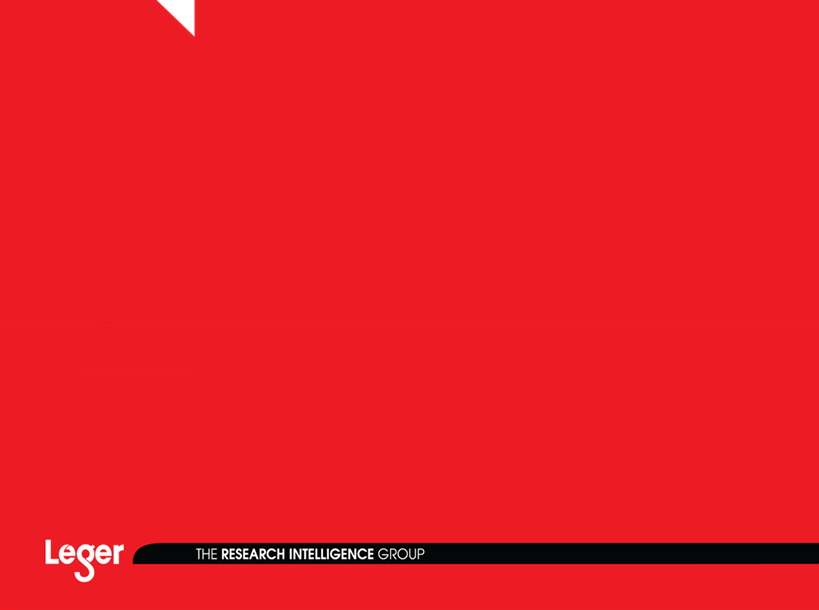 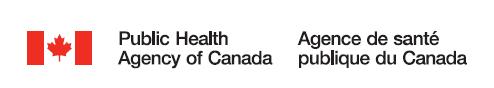 